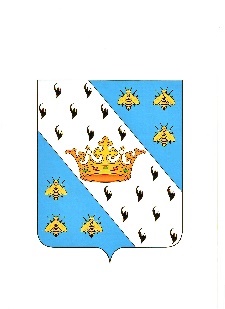 РАЙОННОЕ СОБРАНИЕМУНИЦИПАЛЬНОГО РАЙОНА "МЕДЫНСКИЙ РАЙОН"ПОСТАНОВЛЕНИЕот 18 ноября 2022 г.				г. Медынь					       № 17О проведении публичных слушанийпо проекту Решения Районного Собрания «О бюджете муниципального района «Медынский район» на 2023 год и плановый период 2024-2025 годов»Руководствуясь Федеральным законом «Об общих принципах организации местного самоуправления в Российской Федерации» от 06 октября . № 131-ФЗ, статьёй 14 Устава муниципального образования «Медынский район»,ПОСТАНОВЛЯЮ:1. Провести публичные слушания по проекту Решения Районного Собрания «О бюджете муниципального района «Медынский район» на 2023 год и плановый период 2024-2025 годов» (прилагается).2. Публичные слушания провести 21 декабря 2022 года в 16-00 часов в комнате 22 здания Администрации Медынского района, расположенного по адресу: г. Медынь, ул. Луначарского, дом 45.3. Создать комиссию по подготовке и проведению публичных слушаний в следующем составе: Пучков С.Б., Сдельникова Н.В., Скрыпникова Л.Р., Никитина С.В., Галанов А.В., Курилюк О.В., Зайцева Е.А., Ушакова И.В., Шмакова В.Н.4. Заявки на участие в публичных слушаниях, замечания и предложения по проекту Решения Районного Собрания «О бюджете муниципального района «Медынский район» на 2023 год и плановый период 2024-2025 годов» принимаются в письменном виде с 21.11.2022 года по 22.12.2021 года. Место приёма заявок, замечаний и предложений: Калужская область, г. Медынь, ул. Луначарского, д. 45, каб. 22, время работы пн.-чт. с 08-00 до 17-00ч., пт. с 08-00 до 16-00ч., обеденный перерыв с 13-00 до 14-00ч., тел. 8 (48433) 21319; почтой России на адрес: Луначарского ул., дом 45, г. Медынь, Калужская область; на адрес электронной почты: rsmedyn@yandex.ru.5. Опубликовать настоящее Постановление в районной газете «Заря».Глава Медынского района							        С.Б.ПучковПриложениек ПостановлениюГлавы МР «Медынский район»от 18.11.2022 № 17РАЙОННОЕ СОБРАНИЕМУНИЦИПАЛЬНОГО РАЙОНА «МЕДЫНСКИЙ РАЙОН»ПРОЕКТРЕШЕНИЕ«___»__________2022			      г.Медынь					      №О БЮДЖЕТЕ МУНИЦИПАЛЬНОГО РАЙОНА «МЕДЫНСКИЙ РАЙОН» НА 2023 ГОД И ПЛАНОВЫЙ ПЕРИОД 2024 И 2025 ГОДОВСтатья 1. Основные характеристики районного бюджета на 2023год и плановый период 2024 и 2025 годов1. Утвердить основные характеристики районного бюджета на 2023 год:- общий объем доходов районного бюджета в сумме 1 071 080 196 рублей 19 копеек, в том числе объем безвозмездных поступлений в сумме 830 332 520 рублей 19 копеек;- общий объем расходов районного бюджета в сумме 1 086 473 968 рублей 53 копейки;- объем бюджетных ассигнований Дорожного фонда Медынского района на 2022 год в сумме 23 089 520, рублей 00 копеек; - нормативную величину резервного фонда администрации муниципального района «Медынский район» в сумме 2 000 000 рублей 00 копеек;- верхний предел муниципального внутреннего долга Медынского района на 1 января 2023 года в сумме 0 рублей, в том числе верхний предел долга по муниципальным гарантиям Медынского района 0 рублей; дефицит районного бюджета в сумме 15 393 772 рубля 34 копейки.2. Утвердить основные характеристики районного бюджета на 2024 и 2025 год:- общий объем доходов районного бюджета на 2024 год в сумме 498 102 111 рублей 36 копеек, в том числе объем безвозмездных поступлений в сумме 307 867 134 рубля 36 копеек и на 2025 год в сумме 480 401 676 рублей 10 копеек, в том числе объем безвозмездных поступлений в сумме 286 428 323 рубля 10 копеек;- общий объем расходов районного бюджета на 2024 год в сумме 498 102 111 рублей 36 копеек , в том числе условно утверждаемые расходы в сумме 4 755 874 рубля 40 копеек  на 2025 год в сумме  480 401 676 рублей 10 копеек, в том  числе  условно утверждаемые расходы в сумме 9 689 667 рублей 60 копеек;- объем бюджетных ассигнований Дорожного фонда Медынского района на 2024 год в сумме 23 515 510 рублей 00 копеек и в 2025 году в сумме 25 177 760 рублей 00 копеек.- нормативную величину резервного фонда администрации муниципального района «Медынский район» на 2024 год в сумме 2 000 000 рублей 00 копеек и на 2025 год в сумме 2 000 000 рублей 00 копеек;- верхний предел муниципального внутреннего долга Медынского района на 1 января 2024 года в сумме 0 рублей, в том числе верхний предел долга по муниципальным гарантиям Медынского района 0 рублей и на 1 января 2025 года в сумме 0 рублей, в том числе верхний предел долга по муниципальным гарантиям Медынского района 0 рублей; дефицит (профицит) районного бюджета на 2024-2025 годах отсутствует.Статья 2. Нормативы распределения доходов между районным бюджетом и бюджетами поселенийВ соответствии с пунктом 2 статьи 184.1. Бюджетного кодекса Российской Федерации утвердить нормативы распределения доходов между бюджетом муниципального района «Медынский район» и бюджетами сельских поселений на 2023 год и на плановый период 2024 - 2025 годов согласно приложению № 1 к настоящему Решению. Статья 3. Доходы районного бюджета на 2023 год и на плановый период 2024 и 2025 годов.1.Утвердить поступления доходов районного бюджета по кодам классификации доходов бюджетов бюджетной системы Российской Федерации:- на 2023 год согласно приложению № 2 к настоящему Решению.- на плановый период 2024 и 2025 годов согласно приложению № 3 к настоящему Решению.2. Установить, что доходы от:- платы за негативное воздействие на окружающую среду направляются 
на цели, предусмотренные пунктом 1 статьи 16.6 Федерального закона 
от 10.01.2002 № 7-ФЗ «Об охране окружающей среды»;- административных штрафов за административные правонарушения 
в области охраны окружающей среды и природопользования направляются на цели, предусмотренные пунктом 1 статьи 75.1 Федерального закона от 10.01.2002 
№ 7-ФЗ «Об охране окружающей среды»;- платежей по искам о возмещении вреда, причиненного окружающей среде вследствие нарушений обязательных требований, а также от платежей, уплачиваемых при добровольном возмещении вреда, причиненного окружающей среде вследствие нарушений обязательных требований, направляются на цели, предусмотренные пунктом 1 статьи 78.2 Федерального закон от 10.01.2002 
№ 7-ФЗ «Об охране окружающей среды».Статья 4. Бюджетные ассигнования районного бюджета на 2023 год и плановый период 2024 и 2025 годов1. Утвердить ведомственную структуру расходов бюджета муниципального района «Медынский район» на 2023 год и плановый период 2024 и 2025 годов - согласно настоящему Решению.2. Утвердить в составе ведомственной структуры расходов бюджета муниципального района перечень главных распорядителей средств местного бюджета, разделов, подразделов, целевых статей (муниципальных программ и непрограммных направлений деятельности), групп, подгрупп видов расходов местного бюджета на 2023 год – согласно приложения № 8 и плановый период 2024 и 2025 годов - согласно приложения № 9 к настоящему Решению.3. Утвердить распределение бюджетных ассигнований бюджета муниципального района «Медынский район» по разделам, подразделам, целевым статьям (муниципальных программ и непрограммных направлений деятельности), групп, подгрупп видов расходов, классификации расходов бюджетов на 2023 год – согласно приложения № 10 и плановый период 2024 и 2025 годов – согласно приложения № 11 к настоящему Решению.4. Утвердить распределение бюджетных ассигнований бюджета муниципального района «Медынский район» по целевым статьям (муниципальных программ и непрограммных направлений деятельности), групп, подгрупп видов расходов, классификации расходов бюджета на 2023 год – согласно  приложения № 12 и плановый период 2024 и 2025 годов - согласно приложению № 13 к настоящему Решению.5. Утвердить общий объем бюджетных ассигнований на исполнение публичных нормативных обязательств на 2023 год в сумме 65 873 556 рублей 00 копеек, на 2024 год в сумме 53 516 716 рублей 00 копеек, на 2025 год в сумме 48 498 174 рубля 00 копеек.Статья 5. Особенности использования бюджетных ассигнований по обеспечению деятельности органов местного самоуправления МР «Медынский район»1 Установить, что финансирование расходов на содержание органов местного самоуправления осуществляется в пределах ассигнований, предусмотренных в бюджете на соответствующий период на данные цели.2. Установить с 1 октября 2023 года уровень индексации размеров должностных окладов по муниципальным должностям и оклады денежного содержания по должностям муниципальной службы, сложившихся на 1 января 2023 года в размере 5,5 процентов. Статья 6. Особенности использования бюджетных ассигнований в сфере общегосударственных вопросов, национальной экономики и жилищно-коммунального хозяйства1. Установить, что субсидии юридическим и физическим лицам (кроме производителя товаров, работ, услуг) предоставляют в порядке, утвержденным администрацией МР «Медынский район» в следующих случаях:- на реализацию отдельных мероприятий в рамках муниципальной программы муниципального района «Медынский район» «Развитие сельского хозяйства и регулирование рынков сельскохозяйственной продукции, сырья и продовольствия в МР «Медынский район»;- на реализацию муниципальной программы муниципального района «Медынский район» «Временная занятость несовершеннолетних граждан в свободное от учебы время в  МР «Медынский район»; - на реализацию отдельных мероприятий в рамках муниципальной программы муниципального района «Медынский район» «Экономическое развитие МР «Медынский район»;- на реализацию отдельных мероприятий в рамках муниципальной программы муниципального района «Медынский район» «Поддержка и развитие предпринимательства в МР «Медынский район».2. Установить, что Администрация муниципального района «Медынский район» финансируется в рамках ведомственной программы «Развитие местного самоуправления, муниципальной службы и кадрового потенциала в МР «Медынский район».3. Установить, что финансовый отдел администрации муниципального района «Медынский район» финансируется в рамках ведомственной программы «Совершенствование системы управления общественными финансами МР «Медынский район».4. Установить, что Контрольно-счетная комиссия муниципального района "Медынский район" и Районное Собрание муниципального района "Медынский район» финансируется в рамках ведомственной программы «Развитие местного самоуправления, муниципальной службы и кадрового потенциала в МР «Медынский район».5. Установить, что через Администрацию муниципального района «Медынский район» осуществляется финансирование по следующим муниципальным программам:«Безопасность жизнедеятельности на территории МР «Медынский район»;«Энергоснабжение и повышение энергоэффективности» в МР «Медынский район»;«Охрана окружающей среды в МР «Медынский район»;«Совершенствование и развитие сети автомобильных дорог муниципального района «Медынский район»;«Развитие физической культуры и спорта» в МР «Медынский район»; «Развитие сельского хозяйства и регулирование рынков сельскохозяйственной продукции, сырья и продовольствия в МР «Медынский район»;«Поддержка и развитие предпринимательства в МР «Медынский район»;«Профилактика терроризма и экстремизма на территории МР «Медынский район»«Экономическое развитие МР «Медынский район»«Поддержка развития российского казачества на территории Медынского района». «Комплексное развитие сельских территорий в МР "Медынский район»Статья 7. Особенности использования бюджетных ассигнований в сфере образования и науки1. Финансирование расходов в муниципальных образовательных учреждениях, связанных с предоставлением услуг по образованию, воспитанию и содержанию детей, осуществляется по подушевым нормативам в расчете на одного обучающегося, воспитанника, за счет субвенции из областного бюджета. Расходы, связанные с содержанием зданий, проведением текущего и капитального ремонта, оплатой коммунальных услуг производятся за счет средств районного бюджета.2. Установить, что через отдел образования осуществляются расходы:- на выплату обеспечения государственных гарантий реализации прав на получение общедоступного и бесплатного дошкольного образования в муниципальных дошкольных образовательных организациях за счет средств областного бюджета;- на выплату компенсаций в части родительской платы за присмотр и уход за ребенком, за счет средств областного бюджета;- на получение общедоступного и бесплатного дошкольного, начального общего, основного общего, среднего общего образования в муниципальных общеобразовательных организациях, обеспечение дополнительного образования детей  в муниципальных общеобразовательных организациях, финансовое обеспечение получения дошкольного, начального общего, основного общего, среднего общего образования в частных общеобразовательных организациях, осуществляющих общеобразовательную деятельность по имеющим государственную аккредитацию основным общеобразовательным программам, за счет средств областного бюджета;- ежемесячные денежные выплаты работникам муниципальных образовательных учреждений в соответствии с Законом Калужской области от 29.05.2009 № 550-ОЗ «О ежемесячных денежных выплатах отдельным категориям работникам общеобразовательных учреждений».3. Установить, что отдел образования администрации Медынского района финансируются в рамках муниципальной программы муниципального района «Медынский район» «Развитие образования в МР «Медынский район».Статья 8. Особенности использования бюджетных ассигнований в сфере социального обеспечения населенияУстановить, что отдел социальной защиты населения за счет субвенции областного и федерального бюджета осуществляет финансирование переданных полномочий по социальным выплатам отдельным категориям граждан в рамках муниципальной программы муниципального района «Медынский район» «Социальная поддержка граждан в МР «Медынский район» по мере их поступления. Установить, что отдел социальной защиты населения администрации Медынского района финансируется в рамках муниципальной программы муниципального района «Медынский район» «Социальная поддержка граждан в МР «Медынский район». Осуществление мер социальной поддержки в виде оплаты жилищно-коммунальных услуг работникам культуры установленными нормативно-правовыми актами Калужской области за счет средств районного бюджета.Статья 9. Особенности использования бюджетных ассигнований в сфере спорта1. Установить, что через Администрацию муниципального района «Медынский район» осуществляется финансирование за счет средств местного бюджета по следующим муниципальным программам муниципального района:- «Развитие физической культуры и спорта в МР «Медынский район».Статья 10. Особенности использования бюджетных ассигнований в сфере    культуры, кинематографии туризма и средств массовой информации1. Установить, что отдел культуры администрации муниципального района «Медынский район» финансируется по муниципальной программе «Развитие культуры в МР «Медынский район».2. Установить, что через Администрацию муниципального района «Медынский район» финансируется муниципальная программа «Развитие туризма в МР «Медынский район».3. Установить, что субсидии юридическим и физическим лицам производителям товаров, работ, услуг предоставляются в порядке утвержденными Администрацией муниципального района «Медынский район» в следующих случаях:- на реализацию ведомственной целевой программы «Поддержка и развитие районной газеты «ЗАРЯ».Статья 10.1. Особенности использования средств, предоставляемых отдельным юридическим лицам и индивидуальным предпринимателям, в 2023 году1.Установить, что в 2023 году финансовый отдел администрации муниципального района «Медынский район» осуществляет казначейское сопровождение средств в случаях, указанных в части 2 настоящей статьи.2.Муниципальные контракты (договоры) о поставке товаров, выполнении работ, оказании услуг в случаях, если сумма контракта (договора) превышает 50 000,0 тыс. рублей, заключенные после 1 января 2023 года, а также контракты (договоры) о поставке товаров, выполнении работ, оказании услуг, заключаемые на сумму более 600 тыс. рублей исполнителями и соисполнителями в рамках исполнения указанных муниципальных контрактов (контрактов, договоров) о поставке товаров, выполнении работ, оказании услуг.Статья 11. Межбюджетные трансферты1. Учесть в доходах районного бюджета объемы межбюджетных трансфертов из областного бюджета на 2023-2025 годы в соответствии с Приложением № 4 к настоящему Решению.2. Утвердить распределение дотации бюджетам сельских поселений на 2023-2025 годы в соответствии с Приложением № 7 к настоящему Решению.3. Учесть в доходах районного бюджета межбюджетные трансферты, передаваемые районом по соглашению по передачи полномочий согласно Приложению № 6.4. Учесть в доходах районного бюджета объемы иных межбюджетных трансфертов, передаваемых от муниципальных образований в район, в соответствии с Приложением №55. Установить на 2023 год в качестве критерия выравнивания финансовой возможностей городского поселения «Город Медынь» уровень равный 0,839 для сельских поселений Медынского района уровень равный 0,847Статья 12. Источники финансирования дефицита районного бюджета1. Утвердить источники финансирования дефицита районного бюджета на 2023 год и плановый период 2024 и 2025 годов согласно приложению № 14 к настоящему Решению.2.Утвердить перечень статей и видов источников финансирования дефицита районного бюджета на 2023 год и на плановый период 2024 и 2025 годов согласно приложению № 14 к настоящему Решению.Статья 13. Бюджетные полномочия финансового отдела администрации муниципального района «Медынский район»1.Установить основания, связанные с особенностями исполнения бюджета района, дающее право финансовому отделу администрации муниципального района «Медынский район» в ходе исполнения районного бюджета вносить изменения в сводную бюджетную роспись без внесения изменений в настоящие Решение, оформлять соответствующие уведомления по расчетам между бюджетами:- по обращению главных распорядителей средств районного бюджета и органов местного самоуправления района на сумму средств, использованных не по целевому назначению, выявленных в результате контрольных мероприятий в соответствии с законодательством;- в случае изменения состава (структуры) или полномочий (функций) главных распорядителей средств районного бюджета (подведомственных им учреждений);- в случае принятия муниципальных программ Медынского района, ведомственных целевых программ, аккумулирующих на реализацию программных мероприятий средства районного бюджета, предусмотренные настоящим Решением, а также внесения изменений и дополнений в данные программы;- в случае необходимости уточнения кодов классификации расходов районного бюджета в текущем финансовом году;- в части увеличения на сумму неиспользованных по состоянию на 01 января 2023 года бюджетных ассигнований, предусмотренных главным распорядителям средств районного бюджета на финансовое обеспечение публичных нормативных обязательств и совершенствование системы оплаты труда, между разделами, подразделами, целевыми статьями (муниципальными программами и непрограммными направлениями деятельности), группами и подпрограммами видов расходов классификации расходов бюджетов,  для последующего использования на те же цели;- в части увеличения бюджетных ассигнований на сумму не использованных по состоянию на 1 января 2023 года остатков межбюджетных трансфертов, предусмотренных из федерального бюджета в форме субвенций и субсидий, имеющих целевое назначение, не подлежащих возврату в федеральный бюджет в соответствии с Федеральным законом «О федеральном бюджете на 2023 год и плановый период 2024 год и 2025 год»;- в части увеличения ассигнований по казенным образовательным учреждениям, в которых предусматривается частичная оплата за предоставление услуги на суммы, поступившие в местный бюджет от указанной оплаты;- в части уточнения источников финансирования дефицита районного бюджета в случае предоставления из регионального бюджета целевых бюджетных кредитов;- в случае исполнения судебных актов, предусматривающих обращение взыскания на средства районного бюджета.Статья 14. Вступление в силу настоящего Решения1.Настоящее Решение вступает в силу с 1 января 2023 года.Глава Медынского района       							С.Б. ПучковПриложение №1к Решению Районного Собранияот ____________2022 №__НОРМАТИВЫ РАСПРЕДЕЛЕНИЯ ДОХОДОВ МЕЖДУ БЮДЖЕТОМ МУНИЦИПАЛЬНОГО РАЙОНА "МЕДЫНСКИЙ РАЙОН" И БЮДЖЕТАМИ ПОСЕЛЕНИЙ НА 2023 ГОД И ПЛАНОВЫЙ ПЕРИОД 2024 И 2025 ГОДОВПриложение №2к Решению Районного Собранияот ____________2022 №__ПОСТУПЛЕНИЯ ДОХОДОВ МУНИЦИПАЛЬНОГО РАЙОНА "МЕДЫНСКИЙ РАЙОН"ПО КОДАМ КЛАССИФИКАЦИИ ДОХОДОВ БЮДЖЕТОВ БЮДЖЕТНОЙ СИСТЕМЫ РОССИЙСКОЙ ФЕДЕРАЦИИ НА 2023 ГОД(рублей)Приложение №3к Решению Районного Собранияот ____________2022 №__ПОСТУПЛЕНИЯ ДОХОДОВ МУНИЦИПАЛЬНОГО РАЙОНА "МЕДЫНСКИЙ РАЙОН" ПО КОДАМ КЛАССИФИКАЦИИ ДОХОДОВ БЮДЖЕТОВ БЮДЖЕТНОЙ СИСТЕМЫ РОССИЙСКОЙ ФЕДЕРАЦИИ НА ПЛАНОВЫЙ ПЕРИОД 2024 и 2025 ГОДОВ(рублей)Приложение №4к Решению Районного Собранияот ____________2022 №__ПУБЛИЧНО-НОРМАТИВНЫЕ ОБЯЗАТЕЛЬСТВА ПО МЕДЫНСКОМУ РАЙОНУ НА 2023-2025ГОДЫПриложение №5к Решению Районного Собранияот ____________2022 №__МЕЖБЮДЖЕТНЫЕ ТРАНСФЕРТЫ, ПЕРЕДАВАЕМЫЕ БЮДЖЕТАМИ ПОСЕЛЕНИЙ ДЛЯ ИСПОЛНЕНИЯ ПОНОМОЧИЙ НА 2023-2025 ГОДЫПриложение №6к Решению Районного Собранияот ____________2022 №__МЕЖБЮДЖЕТНЫЕ ТРАНСФЕРТЫ, ПЕРЕДАВАЕМЫЕ БЮДЖЕТОМ РАЙОНА ДЛЯ ИСПОЛНЕНИЯ ПОНОМОЧИЙ НА 2023 ГОД И ПЛАНОВЫЙ ПЕРИОД 2024 И 2025 ГОДОВ(рубли)Приложение №7к Решению Районного Собранияот ____________2022 №__РАСПРЕДЕЛЕНИЕ СУБВЕНЦИИ НА ИСПОЛНЕНИЕ ПОЛНОМОЧИЙ ПО РАСЧЕТУ И ПРЕДОСТАВЛЕНИЮ ДОТАЦИИ НА ВЫРАВНИВАНИЕ БЮДЖЕТНОЙ ОБЕСПЕЧЕННОСТИ БЮДЖЕТАМ ПОСЕЛЕНИЙ ЗА СЧЕТ СРЕДСТВ ОБЛАСТНОГО БЮДЖЕТА НА 2023-2025 ГОДА(рубли)Приложение №8к Решению Районного Собранияот ____________2022 №__ВЕДОМСТВЕННАЯ СТРУКТУРА РАСХОДОВ БЮДЖЕТА МР "МЕДЫНСКИЙ РАЙОН" ЗА 2023 Г.Приложение №9к Решению Районного Собранияот ____________2022 №__ВЕДОМСТВЕННАЯ СТРУКТУРА РАСХОДОВ БЮДЖЕТА МР "МЕДЫНСКИЙ РАЙОН" НА ПЛАНОВЫЙ ПЕРИОД 2024 И 2025 ГОДОВ(рублей)Приложение № 10к Решению Районного Собранияот ________2022 №___РАСПРЕДЕЛЕНИЕ БЮДЖЕТНЫХ АССИГНОВАНИЙ БЮДЖЕТА МР "МЕДЫНСКИЙ РАЙОН" ПО РАЗДЕЛАМ, ПОДРАЗДЕЛАМ, ЦЕЛЕВЫМ СТАТЬЯМ (МУНИЦИПАЛЬНЫМ ПРОГРАММАМ И НЕПРОГРАММНЫМ НАПРАВЛЕНИЯМ ДЕЯТЕЛЬНОСТИ), ГРУППАМ И ПОДГРУППАМ ВИДОВ РАСХОДОВ КЛАССИФИКАЦИИ РАСХОДОВ БЮДЖЕТА НА 2023 ГОД(рублей)Приложение № 11к Решению Районного Собранияот__________2022 №___РАСПРЕДЕЛЕНИЕ БЮДЖЕТНЫХ АССИГНОВАНИЙ БЮДЖЕТА МР "МЕДЫНСКИЙ РАЙОН" ПО РАЗДЕЛАМ, ПОДРАЗДЕЛАМ, ЦЕЛЕВЫМ СТАТЬЯМ (МУНИЦИПАЛЬНЫМ ПРОГРАММАМ И НЕПРОГРАММНЫМ НАПРАВЛЕНИЯМ ДЕЯТЕЛЬНОСТИ), ГРУППАМ И ПОДГРУППАМ ВИДОВ РАСХОДОВ КЛАССИФИКАЦИИ РАСХОДОВ БЮДЖЕТА НА ПЛАНОВЫЙ ПЕРИОД 2024 И 2025 ГОДОВ(рублей)Приложение № 12к Решению Районного Собранияот _______________2022 №____РАСПРЕДЕЛЕНИЕ БЮДЖЕТНЫХ АССИГНОВАНИЙ БЮДЖЕТА МР "МЕДЫНСКИЙ РАЙОН" ПО ЦЕЛЕВЫМ СТАТЬЯМ (МУНИЦИПАЛЬНЫМ ПРОГРАММАМ И НЕПРОГРАММНЫМ НАПРАВЛЕНИЯМ ДЕЯТЕЛЬНОСТИ), ГРУППАМ И ПОДГРУППАМ ВИДОВ РАСХОДОВ КЛАССИФИКАЦИИ РАСХОДОВ БЮДЖЕТА НА 2023 ГОД(рублей)Приложение № 13к Решению Районного Собранияот ____________2022 №___РАСПРЕДЕЛЕНИЕ БЮДЖЕТНЫХ АССИГНОВАНИЙ БЮДЖЕТА МР "МЕДЫНСКИЙ РАЙОН" ПО ЦЕЛЕВЫМ СТАТЬЯМ (МУНИЦИПАЛЬНЫМ ПРОГРАММАМ И НЕПРОГРАММНЫМ НАПРАВЛЕНИЯМ ДЕЯТЕЛЬНОСТИ), ГРУППАМ И ПОДГРУППАМ ВИДОВ РАСХОДОВ КЛАССИФИКАЦИИ РАСХОДОВ БЮДЖЕТА НА ПЛАНОВЫЙ ПЕРИОД 2024 И 2025 ГОДОВ(рублей)Приложение № 14к Решению Районного Собранияот ___________2022 №___ИСТОЧНИКИ ФИНАНСИРОВАНИЯ ДЕФИЦИТА БЮДЖЕТА МУНИЦИПАЛЬНОГО РАЙОНА «МЕДЫНСКИЙ РАЙОН» НА 2023 ГОД И ПЛАНОВЫЙ ПЕРИОД 2024-2025 ГОДОВПЕРЕЧЕНЬ МУНИЦИПАЛЬНЫХ ПРОГРАММ, ПОДПРОГРАММ И НЕПРОГРАММНЫХ НАПРАВЛЕНИЙ ДЕЯТЕЛЬНОСТИ МР "МЕДЫНСКИЙ РАЙОН"(рублей)ОЖИДАЕМОЕ ИСПОЛНЕНИЕ БЮДЖЕТА МУНИЦИПАЛЬНОГО РАЙОНА "МЕДЫНСКИЙ РАЙОН» ЗА 2022 ГОДОЖИДАЕМОЕ ИСПОЛНЕНИЕ БЮДЖЕТА МУНИЦИПАЛЬНОГО РАЙОНА «МЕДЫНСКИЙ РАЙОН» ЗА 2022 ГОДПОЯСНИТЕЛЬНАЯ ЗАПИСКАК ПРОЕКТУ РАЙОННОГО БЮДЖЕТА МР «МЕДЫНСКИЙ РАЙОН» НА 2023 ГОД И ПЛАНОВЫЙ ПЕРИОД 2024 И 2025 ГОДОВПроект решения Медынского района «О районном бюджете на 2023 год и плановый период 2024 и 2025 годов» подготовлен с учетом изменений, предусмотренных Федеральным законом от 07.05.2013 № 104-ФЗ «О внесении изменений в Бюджетный кодекс Российской Федерации в связи с совершенствованием бюджетного процесса».Прогноз расходов районного бюджета на 2023 год и плановый период 2024 и 2025 годов подготовлен в соответствии с требованиями федерального и областного бюджетного и налогового законодательства.Формирование бюджетных проектировок осуществлялось в соответствии со сценарными условиями формирования проекта бюджета на 2023 год и плановый период 2024 и 2025 годов и Основными направлениями бюджетной и налоговой политике на 2023 год и на плановый период 2024 и 2025 годов.Разработка проекта бюджета на 2023 год и плановый период 2024 и 2025 годы также основана на Прогнозе социально-экономического развития Калужской области и Медынского района на 2023 год и плановый период 2024 и 2025 годов и сценарных условиях формирования проекта бюджета на указанный период. Проект районного бюджета на 2023-2025 годы реализует бюджетную стратегию на среднесрочную перспективу, создавая необходимые условия для решения поставленных задач по обеспечению стабильности и устойчивости бюджетной системы, безусловного исполнения принятых расходных обязательств, повышению эффективности и результативности бюджетных расходов.Параметры районного бюджета определены, исходя из реальной экономической ситуации, складывающейся как в Российской Федерации в целом, так и в Медынском районе.Структура и содержание проекта решения Медынского района « О районном бюджете на 2023 год и плановый период 2024 и 2025 годов» и документов, представляемых одновременно с ним, соответствуют требованиям Бюджетного кодекса Российской Федерации и Решения Медынского района «О бюджетном процессе в муниципальном районе Медынский район» № 245 от 21.12.2007г.1. ДОХОДЫ.Основные характеристики бюджета МР на 2023 год и на плановый период 2024 и 2025 годов сформированы на основе Прогноза социально-экономического развития Медынского  района на 2023 год и на плановый период 2024 и 2025 годов, основных направлений бюджетной и налоговой политики на 2023 год и на период до 2025 года, отчетных данных за 2021 год и оценки поступления доходов в 2022 году.В основу прогноза положены основные макроэкономические показатели: прибыль прибыльных организаций, фонд оплаты труда, остаточная стоимость основных фондов, оборот розничной торговли, объем платных услуг, оказываемых населению района. При осуществлении расчетов по налоговым доходам использовались показатели отчетности Федеральной налоговой службы за отчетный финансовый год о налоговой базе и структуре начислений по соответствующим налогам, темпы роста макроэкономических показателей, расчетные данные администраторов по администрируемым доходам.Доходы районного бюджета определены по нормативам отчислений от федеральных, региональных налогов и отдельных видов неналоговых доходов в соответствии с бюджетным законодательством Российской Федерации и законодательством Калужской области с учетом изменений, вступающих в силу с 1 января 2023 года.Особенности расчетов поступлений платежейв местный бюджет в 2023 годуРасчет прогноза налоговых и неналоговых доходов бюджета производился в соответствии с методиками прогнозирования поступлений доходов в бюджеты бюджетной системы Российской Федерации, разработанными и утвержденными главными администраторами доходов бюджета муниципального образования в соответствии с Общими требованиями к методике прогнозирования поступлений доходов в бюджеты бюджетной системы Российской Федерации, утвержденными постановлением Правительства Российской Федерации от 23.06.2016 № 574 «Об общих требованиях к методике прогнозирования поступлений доходов в бюджеты бюджетной системы Российской Федерации».Расчет поступлений налоговых доходов осуществлялся с учетом данных администраторов (налоговые органы Калужской области, Управление Федерального казначейства Калужской области), а также размера налоговых ставок, установленных законодательством Российской Федерации и Калужской области по соответствующему налогу, сроков уплаты налогов, нормативов отчислений.Прогноз поступлений неналоговых доходов рассчитан на основании данных администраторов по администрируемым доходам.При прогнозировании доходов применялись следующие методы расчета:– метод прямого счета исходя из прогнозируемой налоговой базы;– корректировка ожидаемого поступления в 2023 году на индексы-дефляторы изменения соответствующего макроэкономического показателя по Прогнозу социально-экономического развития Медынского района на 2023 год и на плановый период 2024 и 2025 годов.Порядок расчета по отдельным доходным источникам Районного бюджета на 2023 год и на плановый период 2024 и 2025 годовНалоговые доходыНалог на прибыль организацийВ основу расчета прогноза налога на прибыль организаций на 2023год и на плановый период 2024 - 2025 годов учитывались следующие показатели:– прогноз социально-экономического развития Медынского района на очередной финансовый год и плановый период (прибыль прибыльных организаций по данным бухгалтерского учета), разрабатываемые отделом экономики и бюджетного планирования;– динамика налоговой базы по налогу согласно данным отчёта по форме № 5-ПМ «Отчет о налоговой базе и структуре начислений по налогу на прибыль организаций, зачисляемому в бюджет субъекта Российской Федерации», сложившаяся за предыдущие периоды;Норматив отчислений налога в бюджет муниципального района -1%.С учетом указанных выше показателей поступление в 2023 году налога на прибыль организаций, подлежащего зачислению в районный бюджет прогнозируется в сумме 297,69 тыс. рублей.Объем поступлений налога на прибыль организаций в районный бюджет в 2024 и 2025 годах прогнозируется в сумме 306,62 тыс. рублей и318,89 тыс. рублей.Налог на доходы физических лицПрогноз поступлений по налогу на доходы физических лиц, удерживаемому налоговыми агентами, определен исходя из данных налоговой отчетности по форме 5-НДФЛ за 2021 год, а также с учетом прогнозируемых темпов роста фонда оплаты труда.Прогноз поступления налога на доходы физических лиц, удерживаемого из доходов индивидуальных предпринимателей, нотариусов, адвокатов и других лиц, занимающихся частной практикой, а также иных физических лиц, определен из ожидаемого поступления налога с учетом среднего коэффициента отклонения фактических поступлений НДФЛ от прогнозируемых в целом по району.Прогноз налога на доходы физических лиц, уплачиваемого иностранными гражданами в виде фиксированного авансового платежа при осуществлении ими на территории Российской Федерации трудовой деятельности на основании патента, на 2023 год определен исходя из прогнозной на указанный финансовый год численности физических лиц, являющихся иностранными гражданами, осуществляющими трудовую деятельность по найму у физических лиц на основании патента, и фиксированных авансовых платежей в месяц.С учетом установленных нормативов отчислений объем поступлений налога на доходы физических лиц в 2023 году составит 120 072,95 тыс. рублей.Прогнозируемый объем поступлений налога на доходы физических лиц в 2024 году – 123 401,75тыс. рублей. в 2025 году – 124 525,44 тыс. рублей. Акцизы по подакцизным товарам (продукции), производимымна территории Российской ФедерацииПрогноз поступлений доходов от акцизов на автомобильный и прямогонный бензин, дизельное топливо, моторные масла для дизельных и (или) карбюраторных (инжекторных) двигателей, определен исходя из прогноза поступлений указанных акцизов в целом по Калужской области по данным Министерства финансов Калужской области. Зачисление доходов от акцизов на автомобильный и прямогонный бензин, дизельное топливо, моторные масла для дизельных и (или) карбюраторных (инжекторных) двигателей в бюджет муниципального района осуществляется через уполномоченный орган - УФК по Калужской области. Норматив по данному виду доходов для муниципального района в 2023 году составит – 0,5800 %, 2024 год – 0,5836%, 2025 год – 0,5982%.Прогноз поступлений доходов от акцизов на автомобильный и прямогонный бензин, и (или) карбюраторных (инжекторных) двигателей в 2023 году составит – 23 089,52 тыс. рублей.Прогноз поступлений акцизов в 2024 и 2025 годах составит 23 515,51 тыс. рублей и 25 177,76 тыс. рублей.Налог, взимаемый в связи с применением упрощенной системы налогообложенияНалог ,  взимаемый  в связи с применением упрощенной системы налогообложения, рассчитан исходя из норматива поступления указанного налога в районный бюджет - 45 процентов от доходов, подлежащих зачислению в областной бюджет, прогноза  выручки от реализации товаров  работ, услуг малых предприятий и организаций, а также из отчетных данных налоговых органов за 2021 год,  оценки поступления налога в 2022 год прогнозный  объем поступления налога в 2023 году определен в сумме – 16 284,48 тыс. рублей, в 2024 году – 16 935,86 тыс. рублей, в 2025 году – 17 782,66 тыс. рублей.Единый сельскохозяйственный налогПрогноз поступлений по единому сельскохозяйственному налогу в 2023 году определен в сумме 29,93 тыс.рублей. в 2024 и 2025 годах - 29,93 тыс. рублей  по нормативу отчислений в бюджет района взимаемого на территории городского поселения 50 процентов и сельских поселений 70 процентов. Патентная система налогообложенияПрогноз поступлений доходов по патентной системы налогообложения в районный бюджет в 2023 году – 1 850,89 тыс.рублей  в 2024 году -1 869,40 тыс.рублей и 2025 году – 1 888,09тыс. рублей .Налог на имущество организацийПри расчете прогноза поступления налога на имущество организаций за налоговую базу принимается стоимость основных фондов, признаваемого объектом налогообложения, согласно данным отчета налоговых органов по форме № 5-НИО «О налоговой базе и структуре начислений по налогу на имущество организаций» за 2021 год.При расчете прогноза поступления налоговая база за 2021 год корректируется на темпы роста остаточной стоимости основных фондов (на конец года) по оценке текущего года и по прогнозу на планируемый год (по данным прогноза социально-экономического развития района) с учетом норматива отчислений в бюджет муниципального района в размере 10%.Прогнозируемый объем поступлений налога на имущество организаций в районный бюджет в 2023году составит 4 091,32 тыс.рублей, в 2024 году – 4 111,78 тыс.рублей, в 2025 году – 4 152,90 тыс.рублей.Государственная пошлинаПланирование государственной пошлины, осуществлено исходя из оценки поступлений за 2022 год, а также динамики поступлений. В целом прогноз поступления государственной пошлины на 2023 год составляет 2 031,18 тыс. рублей, на 2024 год – 2 053,47 тыс. рублей, на 2025 год – 2 076,00 тыс. рублей.НЕНАЛОГОВЫЕ ДОХОДЫДоходы от использования имущества, находящегося в государственной имуниципальной собственностиОсновные поступления доходов от использования имущества, находящегося в государственной и муниципальной собственности, формируется за счет доходов, получаемых в виде арендной либо иной платы за передачу в возмездное пользование государственного и муниципального   имущества, находящегося в муниципальной собственности, арендной платы за землю и платежей от государственных и муниципальных унитарных предприятий.Прогноз арендной платы за земельные участки в 2023 году в семе 3 250,00 тыс. рублей, в 2024 году – 3 250,00 тыс. рублей, в 2025 году – 3 250,00 тыс. рублей.Исходя из заключенных договоров от сдачи в аренду имущества арендная плата в 2023 году составит -7 000,00 тыс. рублей, в 2024 году – 7 000,00 тыс. рублей, в 2025 году –7 000,00 тыс. рублей.Платежи при пользовании природными ресурсамиАдминистратором платы за негативное воздействие на окружающую среду является Управление Росприроднадзор по Калужской области. Расчёт платы произведён из объёмов загрязняющих веществ и норматива отчисления в бюджет района в размере 60 процентов».Прогнозируемый объем поступлений платы за негативное воздействие на окружающую среду в 2023 году прогнозируются в сумме 894,35 тыс. рублей, в 2024 году – 903,30 тыс. рублей, в 2025 году – 912,33 тыс. рублей. Доходы от оказания платных услуг и компенсации затрат государстваПоступления доходов от оказания платных услуг и компенсации затрат государства определены в соответствии с прогнозируемыми поступлениями от оказания платных услуг казёнными учреждениями района в 2023 году составит - 4 665,0 тыс. рублей, в 2024 году – 4 667,00 тыс. рублей, в 2025 году – 4 669,00 тыс. рублей.Доходы от продажи материальных и нематериальных активовПрогноз поступления доходов от продажи материальных и нематериальных активов складываются от продажи земельных участков, государственная собственность на которые не разграничена и которые расположены в границах поселений и от реализации имущества, находящегося в муниципальной собственности.В целом прогноз поступления от продажи материальных и нематериальных активов на 2023 год составляет – 56 100,00 тыс. рублей, на 2024 год – 1 100,00 тыс. рублей, на 2025 год – 1 100,00 тыс. рублей.Штрафы, санкции, возмещение ущербаПрогнозируемые поступления штрафов, санкций, возмещение ущерба определены с учетом ожидаемого поступления за 2022 год, оценки поступления в 2021 году , а также по  данным  администраторов доходов  в  2023 году составит 1 090,35 тыс. рублей, в 2024 год – 1 090,35 тыс. рублей, в   2025 год – 1 090,35 тыс. рублей .Безвозмездные поступленияПрогноз безвозмездные поступления из областного бюджета в 2023году запланированы в виде субсидий – 550 436,88 тыс. рублей, субвенций –264 140,74 тыс. рублей. Иные межбюджетные трансферты  – 15 754,90 тыс. рублей.Прогноз безвозмездных    поступлений   в 2024 году составит - 307 867,13 тыс. рублей, в 2025 году –286 428,32 тыс. рублей. В целом общий объем доходов районного бюджета в 2023 году прогнозируется в сумме 1 071 080,20 тыс. рублей, в 2024 и 2025 годах - 498 102,11 тыс. рублей и 480 401,68 тыс. рублей.2. РАСХОДЫВ основу формирования расходной части бюджета положены основные задачи, цели и показатели достижения конечных общественно значимых результатов деятельности местных органов исполнительной власти.Расходная часть местного бюджета на 2023 год и плановый период 2024 и 2025 годов сформирована в рамках муниципальных программ Медынского района, перечень которых утвержден постановлением Администрации Медынского района от 29.08.2013 № 1262, ведомственных целевых и иных программ и мероприятий, которые вошли в муниципальные программы Медынского района.Это нашло отражение в структуре распределения бюджетных ассигнований местного бюджета по целевым статьям (муниципальных программ и непрограммным направлениям деятельности), группам и подгруппам видов расходов классификации бюджетов.В целом расходы в рамках программ на 2023 год сформированы в объеме 1 84 871,7   тыс. рублей, что составляет 99,9 %, на 2024 год в объеме 491 697,2 тыс. рублей, что составляет 99,9%, на 2025 год в объеме 469 545,1 тыс. рублей, что составляет 99,9%, от общего объема расходов.Формирование расходной части местного бюджета осуществлялось исходя из необходимости перераспределения бюджетных ассигнований в пользу приоритетных направлений и проектов, в первую очередь обеспечивающих решение задач, поставленных Указами Президента Российской Федерации:от 07.05.2012 № 596 «О долгосрочной государственной экономической политике»;от 07.05.2012 № 597 «О мероприятиях по реализации государственной социальной политики»;от 07.05.2012 № 599 «О мерах по реализации государственной политики в области образования и науки»;от 07.05.2012 № 600 «О мерах по обеспечению граждан Российской Федерации доступным и комфортным жильем и повышению качества жилищно-коммунальных услуг»;от 07.05.2012 № 601 «Об основных направлениях совершенствования системы государственного управления»;от 07.05.2012 № 602 «Об обеспечении межнационального согласия»;от 07.05.2012 № 606 «О мерах по реализации демографической политики Российской Федерации»;от 01.06.2012 № 761 «О Национальной стратегии действий в интересах детей на 2012-2017 годы»;от 28.12.2012 № 1688 «О некоторых мерах по реализации государственной политики в сфере защиты детей-сирот и детей, оставшихся без попечения родителей».При расчете расходной части проекта местного бюджета учтены следующие особенности.Бюджетные ассигнования на исполнение публичных нормативных обязательств учтены в полном объеме в соответствии с нормативными правовыми актами, устанавливающими эти обязательства, и численностью соответствующей категории граждан.Расходы на дорожное хозяйство определены в соответствии с Законом Калужской области «О Дорожном фонде Калужской области».Расходы на муниципальное управление предусмотрены в соответствии с требованиями бюджетного законодательства в части применения бюджетной классификации Российской Федерации и планирования расходов программно-целевым методом.Общий объем расходов местного бюджета на 2023 год определен в сумме 1 086 473,9 тыс. рублей, на 2024 год в сумме 493 346,2 тыс. рублей, на 2025 год в сумме 470 703,0 тыс. рублей.Муниципальная программа муниципального района «Медынский район»«Развитие образования в МР «Медынский район»В рамках данной муниципальной программы организациями, подведомственными отделу образования, осуществляется предоставление государственных услуг на получение начального общего, основного общего, среднего общего, образования по основным общеобразовательным программам в образовательных организациях, находящихся в его ведении.Расходные обязательства в сфере образования определяются следующими нормативными правовыми актами:Указ президента Российской Федерации от 07.05.02012 № 599 «О мерах по реализации государственной политики в области образования и науки»;Федеральный закон от 29.12.2012 № 273-ФЗ «Об образовании в Российской Федерации»;Закон Калужской области от 27.12.2006 № 272-ОЗ «Об установлении нормативов обеспечения государственных гарантий прав граждан на получение общедоступного и бесплатного дошкольного, начального общего, основного общего, среднего (полного) общего образования, а также дополнительного образования в общеобразовательных учреждениях путем выделения субвенций местным бюджетам в размере, необходимом для реализации основных общеобразовательных программ в части финансирования расходов на оплату труда работников в общеобразовательных учреждениях, расходов на учебники и учебные пособия, технические средства обучения, расходные материалы и хозяйственные нужды (за исключением расходов на содержание зданий и коммунальных расходов, осуществляемых из местных бюджетов)»;Закон Калужской области от 30.09.2013 № 479-ОЗ «Об образовании в Калужской области»;Постановление Правительства Калужской области от 29.01.2019 № 38 «Об утверждении государственной программы Калужской области «Развитие общего и дополнительного образования в Калужской области»Целями муниципальной программы муниципального района «Медынский район» «Развитие образования в МР «Медынский район» являются:- обеспечение доступности качественного образования в соответствии с меняющимися запросами населения и перспективными задачами развития общества и экономики;- повышение эффективности работы с обучающимися в интересах инновационного социально ориентированного развития страны.Общий объем бюджетных ассигнований по муниципальной программы муниципального района «Медынский район» «Развитие образования в МР «Медынский район» прогнозируется в 2023 году в сумме 815 836,1 тыс. рублей, на 2024 год в сумме 236 941,2 тыс. рублей, на 2025 год в сумме 227 103,6 тыс. рублей. Финансовые средства в бюджете на 2022- 2024 годы планируются по следующим подпрограммам.Подпрограмма «Развитие дошкольного образования»Основной целью подпрограммы является обеспечение доступности и повышение качества дошкольного образования в Медынском районе.На реализацию вышеуказанной подпрограммы планируется направить бюджетные ассигнования:- на обеспечение государственных гарантий реализации прав на получение общедоступного и бесплатного дошкольного образования в муниципальных дошкольных организациях, финансовое обеспечение получение дошкольного образования в частных дошкольных образовательных организациях.- на организацию предоставления дошкольного образования в государственных дошкольных образовательных организациях Медынского района.- на выплату компенсации части родительской платы за присмотр и уход за ребенком.- на реализацию мероприятий по присмотру и уходу за детьми. Общий объем   бюджетных ассигнований по подпрограмме «Развитие дошкольного образования» в 2023 году предусматривается в сумме 60 895,8 тыс. рублей, на 2024 год в сумме 60 895,8 тыс. рублей, на 2025 год в сумме 57 596,0 тыс. рублей.Подпрограмма «Развитие общего образования»Цель подпрограммы – обеспечение равного доступа к качественному образованию и достижению учащихся высоких образовательных результатов.На реализацию вышеуказанной подпрограммы планируется направить бюджетные ассигнования:- на организацию предоставления качественного общего образования в муниципальных общеобразовательных организациях Медынского района;- на получение общедоступного и бесплатного дошкольного, начального общего, основного общего, среднего общего образования в муниципальных общеобразовательных организациях, обеспечение дополнительного образования детей в муниципальных общеобразовательных организациях, финансовое обеспечение получения дошкольного, начального общего, основного общего, среднего общего образования в частных общеобразовательных организациях, осуществляющих общеобразовательную деятельность по имеющим государственную аккредитацию основным общеобразовательным учреждениям;- осуществление ежемесячных денежных выплат работникам муниципальных общеобразовательных организаций области в 2023-2025 годах; - иные межбюджетные трансферты на ежемесячное денежное вознаграждение за классное руководство педагогическим работникам государственных и муниципальных общеобразовательных организаций в 2023-2025 годах;Общий объем бюджетных ассигнований по подпрограмме «Развитие общего образования» на 2023 год составит 168 532,9 тыс. руб. 2024 год-142 107,7 тыс. руб.,2025 год – 141 447,8 тыс. руб.Подпрограмма «Развитие дополнительного образования»Цель подпрограммы – обеспечение доступности качественного дополнительного образования.На реализацию вышеуказанной подпрограммы планируется направить бюджетные ассигнования:- на организацию предоставления дополнительного образования детей в образовательных организациях дополнительного образования Медынского района в 2023 год – 4 849,9 тыс. рублей, 2024 год- 4 903,9 тыс. руб. 2025 год -4 903,9 тыс. руб.Подпрограмма «Создание условий получения качественного образования»Цель подпрограммы – создание в общеобразовательных организациях условий, соответствующих требованиям федеральных государственных образовательных стандартов общего образования.На реализацию вышеуказанной подпрограммы планируется направлять бюджетные ассигнования:- проведение ремонтов в образовательных организациях Медынского района.- на повышение уровня комплексной безопасности в образовательных организациях Медынского района.- на совершенствование организации школьного питания в Медынском районе.-на создание в общеобразовательных организациях, расположенных в сельской местности, условий для занятий физической культурой и спортом.   Общий объем бюджетных ассигнований по подпрограмме «Создание условий получения качественного образования» на 2023 г. составит 566 533,9 тыс. рублей 2024 г.- 13 475,6 тыс. рублей 2025 – 7 144,9 тыс.  рублей.Подпрограмма «Развитие системы воспитания и социализации обучающихся».Цель подпрограммы – реализация мероприятий с обучающимся по патриотическому воспитанию, профилактике правонарушений и противодействию к злоупотреблению наркотиками и их незаконному обороту.  На реализацию вышеуказанной подпрограммы планируется направлять бюджетные ассигнования:-развитие системы патриотического воспитания обучающихся.-организация летнего отдыха. - мероприятия по организации оздоровительных лагерей с дневным пребыванием детей. Общий объем бюджетных ассигнований по подпрограмме «Развитие системы воспитания и социализации обучающихся» на 2023 в сумме 2 462,5 тыс. руб.2024 год- 2 447,0 тыс. руб., 2025 год – 2 447,0 тыс. руб.Подпрограмма «Обеспечение функционирования системы образования Медынского района и реализации муниципальной программы»Цель подпрограммы – обеспечение функционирования системы образования района и реализации муниципальной программы.На реализацию вышеуказанной подпрограммы планируется направлять бюджетные ассигнования:- на обеспечение повышения квалификации педагогических работником района, проведение мониторинговых и других исследований системы образования, проведение оценки качества образования.Общий объем бюджетных ассигнований по подпрограмме «Обеспечение функционирования системы образования Медынского района и реализации муниципальной программы» планируется на 2023 г.- 9 719,9 тыс. руб., 2023 году 7 546,6 тыс. руб., 2024 году- 9 424,7 тыс. руб.Муниципальная программа муниципального района «Медынский район» «Социальная поддержка граждан в МР «Медынский район»Расходные обязательства по данной муниципальной программе определяются следующими нормативными правовыми актами:Федеральный закон от 12.01.1995 № 5-ФЗ «О ветеранах»;Федеральный закон от 24.11.1995 № 181-ФЗ «О социальной защите инвалидов в Российской Федерации»;Федеральный закон от 19.05.1995 № 81-ФЗ «О государственных пособиях гражданам, имеющим детей»; Федеральный закон от 10.12.1995 № 195-ФЗ «Об основах социального обслуживания населения в Российской Федерации»;Федеральный закон от 02.08.1995 № 122-ФЗ «О социальном обслуживании граждан пожилого возраста и инвалидов»;Распоряжение Правительства Российской Федерации от 27.12.2012 № 2553-р «Об утверждении государственной программы Российской Федерации «Социальная поддержка граждан»;Закон Калужской области от 30.12.2004 № 13-ОЗ «О мерах социальной поддержки специалистов, работающих в сельской местности, а также специалистов, вышедших на пенсию».Общий объем бюджетных ассигнований по муниципальной программе муниципального района «Медынский район» «Социальная поддержка граждан в МР «Медынский район»» планируется в 2023 году в сумме 80 336,3  тыс. рублей, в 2024  году в сумме 68 026,9 тыс. рублей, в 2025 году в сумме 63 056  тыс. рублей.На социальную политику Медынского района направленно следующие бюджетные ассигнования:- денежные выплаты, пособий и компенсаций отдельным категориям граждан области в соответствии с федеральным и   областным законодательством.- предоставление гражданам мер социальной поддержки по предоставлению субсидий на оплату жилого помещения и коммунальных услуг.- обеспечение социальных выплат, пособий, компенсации детям, семья с детьми.- организацию предоставления социальной помощи отдельным категориям граждан, находящимся в трудной жизненной ситуации. - осуществление деятельности по образованию патронатных семей для граждан пожилого возраста и инвалидов.  организацию исполнения полномочий по обеспечению предоставления гражданам мер социальной поддержки.- обеспечение выплат гражданам, подвергшимся воздействию реакции на Чернобыльской АЭС.Муниципальная программа муниципального района "Медынский район" "Обеспечение доступным и комфортным жильем и коммунальными услугами населения МР "Медынский район " Расходные обязательства по данной муниципальной программе по администрации муниципального района «Медынский район» определяются следующими нормативными правовыми актами:Указ Президента Российской Федерации от 07.05.2012 № 600 «О мерах по обеспечению граждан Российской Федерации доступным и комфортным жильем и повышению качества жилищно-коммунальных услуг»; Указ Президента Российской Федерации от 04.06.2008 № 889 «О некоторых мерах по повышению энергетической и экологической эффективности российской экономики»; Государственная программа Российской Федерации «Обеспечение доступным и комфортным жильем и коммунальными услугами граждан Российской Федерации»;Общий объем бюджетных ассигнований по данной программе планируется в 2023 году в сумме 1 424,3тыс. рублей в 2024 году – 1 431,9 тыс. рублей в 2025 году в сумме 1 425,0 тыс. рублей.Основные направления данной программы это:- обеспечить жильем молодые семья нуждающихся в решении жилищной проблемы;- создать систему муниципальной поддержке молодых семей при решении жилищной проблемы;-укрепить семейные отношения и снизить социальную напряженность в обществе;- создать условия для улучшения демографической ситуации в районе.Муниципальная программа муниципального района "Медынский район" " Временная занятость несовершеннолетних граждан в свободное от учебы время в МР "Медынский район"Расходные обязательства по данной программе осуществляются за счет средств местного бюджета в соответствии со следующими нормативными правовыми актами:Закон Российской Федерации от 19.04.1991 № 1032-1 «О занятости населения в Российской Федерации»;Целью муниципальной программы «Временная занятость несовершеннолетних граждан в свободное от учебы время в МР "Медынский район" является создание условий, способствующих эффективному функционированию и развитию рынка труда в Медынском районе.На ее реализацию на 2023 году заложено 210,0 тыс. рублей 2024 году -210,0 тыс. руб. 2025 году- 210,0 тыс. рублей. Муниципальная программа муниципального района "Медынский район" "Безопасность жизнедеятельности на территории МР "Медынский район"По администрации муниципального района МР «Медынский район» предусматриваются средства  в 2023 году в сумме 4 607,9тыс. рублей, в 2024 году – 4 770,5 тыс. рублей  в 2025 году – 4 794,2 тыс. рублей,  на повышение эффективности деятельности органов местного самоуправления по обеспечению пожарной безопасности, безопасности на водных объектах, защите населения и объектов обеспечения жизнедеятельности от угроз природного и техногенного характера, а также обеспечение необходимых условий для безопасности жизнедеятельности и устойчивого социально-экономического развития муниципального района «Медынский район».Проводимые мероприятия в рамках данной муниципальной программы будут способствовать повышению уровня защищенности населения района от пожаров и других чрезвычайных ситуаций, развитию системы поиска и спасения на воде, а также обеспечение необходимых условий для безопасности жизнедеятельности и устойчивого социально-экономического развития муниципального района «Медынский район».  Муниципальная программа «Профилактика терроризма и экстремизма на территории «МР «Медынский район»Расходные обязательства по данной программе осуществляются за счет средств местного бюджета в соответствии с Федеральным законом от 06.03.2006 № 35-ФЗ «О противодействии терроризму» и Федеральным законом от 25.07.2002 № 114-ФЗ «О противодействии экстремистской деятельности».Цели муниципальной программы:-противодействие терроризму и экстремизму и защита жизни граждан, проживающих на территории Медынского района от террористических и экстремистских актов;- уменьшение проявлений экстремизма и негативного отношения к лицам других национальностей и религиозных конфессий;-формирование толерантности и межэтнической культуры в молодежной среде, профилактика агрессивного поведения.- совершенствование системы мер и механизмов профилактики терроризма и экстремизма на территории Медынского районаНа ее реализацию на 2023 году заложено 2,0 тыс. рублей 2024 году -2,0 тыс. руб. 2025 году- 2,0 тыс. рублей.Муниципальная программа муниципального района «Медынский район» «Развитие культуры в МР «Медынский район»Целью программы является реализация стратегической роли культуры как духовно-нравственного основания развития личности и общества через сохранение, эффективное использование и получение культурного потенциала Медынского района.      Расходные обязательства по данной муниципальной программе определяются следующими нормативными правовыми актами:Закон Российской Федерации от 09.10.1992 № 3612-1 «Основы законодательства Российской Федерации о культуре»;Федеральный закон от 26.05.1996 № 54-ФЗ «О Музейном фонде Российской Федерации и музеях в Российской Федерации»;Федеральный закон от 29.12.1994 № 78-ФЗ «О библиотечном деле»;На реализацию муниципальной программы «Развитие культуры в Медынском районе» в проекте муниципального бюджета планируются ассигнования на 2023 год в сумме 44 978,9   тыс. рублей, на 2024 год в сумме 54 628,4 тыс. рублей, на 2025 год в сумме 36 996,04 тыс. рублей. Подпрограмма «Развитие учреждений культуры и образования в сфере культуры»В бюджете на реализацию данной подпрограммы предусматривается в 2023 году в сумме 44 946,4 тыс. рублей, в 2024 году в сумме 54 616,4 тыс. рублей, в 2025 году 36 976,4 тыс. рублей.Целью подпрограммы является обеспечение конституционных прав граждан на доступ к культурным ценностям, информации и знаниям, а также создание эффективной инфраструктуры культуры, способной удовлетворять духовные и творческие потребности всех социальных категорий населения Медынского района.Для достижения указанных целей подпрограммой поставлены следующие задачи:- сохранение культурных ценностей, хранящихся в  МКУК «Музейно-выставочном центре» Медынского района;- превращение муниципальных музеев в принципиально новые учреждения культуры;- сохранение и рост посещаемости муниципальных музеев Медынского района, привлечение в музеи новых посетителей-молодежной аудитории, людей с ограниченными возможностями;- активизация выставочной деятельности на территории Медынского района;- предоставление дополнительного предпрофессионального образования и поддержка детей, одаренных в сфере культуры;- сохранение, пополнение и использование культурного и исторического наследия Медынского района, обеспечение равного доступа населения к культурным ценностям и участию в культурной жизни, развитие и реализация культурного и духовного потенциала каждой личности.Подпрограмма «Организация и проведение мероприятий в сфере культуры»Реализация мероприятий, запланированных в  подпрограмме на 2023 год в сумме 32,5 тыс. рублей ,2024 г.- 12,0 тыс. рублей, 2025 год 20,0 тыс. рублей.  Задачами подпрограммы являются:- популяризация самобытной культуры Медынского района на областном и всероссийском уровне, создание положительного имиджа района;- создание условий для доступа к культурным ценностям и участию в культурной жизни всех групп жителей Медынского района;Достижение заявленных целей и решение поставленных задач направление будет осуществляться в рамках реализации приоритетных основных мероприятий:- районные мероприятия (конференции, фестивалей, семинаров, конкурсов, выставок, ярмарок, мастер-классов);- мероприятия, посвященные памятным и юбилейным датам, историческим событиям;- участие детей культуры и творческих коллективов Медынского района в межрайонных, областных и всероссийских творческих проектах и мероприятиях;- укрепление кадрового потенциала сферы культуры в Медынском районе.Муниципальная программа муниципального района "Медынский район" Охрана окружающей среды в МР «Медынский район»Расходные обязательства по данной муниципальной программе определяются следующими нормативными правовыми актами:Федеральный закон от 10.01.2002 № 7-ФЗ «Об охране окружающей среды»;Федеральный закон от 24.06.1998 № 89-ФЗ «Об отходах производства и потребления»;Федеральный закон от 06.10.2003 № 131-ФЗ «Об общих принципах организации местного самоуправления в Российской Федерации»;Федеральный закон от 04.05.1999 № 96-ФЗ «Об охране атмосферного воздуха»;Федеральный закон от 30.03.1999 № 52-ФЗ «О санитарно-эпидемиологическом благополучии населения»;Федеральный закон от 04.03.1995 № 33-ФЗ «Об особо охраняемых природных территориях»;Бюджетные ассигнования на реализацию данной муниципальной программы муниципального района «Медынский район» на 2023 год в сумме 894,0 тыс. рублей, в 2024 году  в сумме 190,0 в 2025 году 190,0 тыс. рублей. Муниципальная программа муниципального района «Медынский район» «Развитие физической культуры и спорта в МР «Медынский район»На реализацию данной программы в 2023 году планируется направить 12 480,2 тыс. рублей, в 2024 году 10 099.2 тыс. рублей, в 2025 году 9 988,1 тыс. рублей за счет средств местного бюджета. Целью программы является создание условий, обеспечивающих гражданам возможность систематически заниматься физической культурой и спортом, повышение конкурентоспособности медынских спортсменов на официальных межмуниципальных, областных Всероссийских соревнованиях.Основными задачами муниципальной программы является:- повышение мотивации граждан к регулярным занятиям физической культуры и спортом и ведению здорового образа жизни;- развитие кадрового потенциала Медынского района в области физической культуры и спорта;- особенности успешного выступления медынских спортсменов, в том числе лиц с ограниченными возможностями здоровья и инвалидов, на межмуниципальных, областных и Всероссийских соревнованиях;- развитие инфраструктуры физической культуры и спорта, в том числе для лиц с ограниченными возможностями здоровья и инвалидов.Результатами данной программы является:- увеличение количества спортивных сооружений;- увеличение количества проведенных физкультурно-массовых, спортивных и социально–значимых мероприятий.Муниципальная программа муниципального района «Медынский район» «Экономическое развитие МР "Медынский район"Расходные обязательства по данной муниципальной программе определяются следующим нормативным правовым актам:Указ Президента Российской Федерации от 07.05.2012 № 596 «О долгосрочной государственной экономической политике».Подпрограмма "Формирование инвестиционной привлекательности Медынского района"На реализацию данной подпрограммы по администрации муниципального района «Медынский район» в 2023 году планируется направить средства из бюджета в сумме 4 209,8 тыс. рублей, в 2024 году в сумме 2 385,3 тыс. рублей, в 2025 году в сумме 9 044,1 тыс. рублей.Подпрограмма "Организация транспортного обслуживания населения на территории Медынского района"На реализацию данной подпрограммы планируется направить в 2023 году 3 700,0 тыс. рублей, в 2024 году в сумме 2000,0 тыс. рублей, в 2025 году в сумме 2 000,0 тыс. рублей за счет средств местного бюджета.Муниципальная программа муниципального района "Медынский район" "Развитие сельского хозяйства и регулирование рынков сельскохозяйственной продукции, сырья и продовольствия в МР «Медынский район"Расходные обязательства по данной муниципальной программе определяются следующими нормативными правовыми актами:постановление Правительства Российской Федерации от 14.07.2012 № 717 «О Государственной программе развития сельского хозяйства и регулирования рынков сельскохозяйственной продукции, сырья и продовольствия на 2013-2020 годы»;постановление Правительства Калужской области от 29.12.2007 № 349 «Об определении министерства сельского хозяйства Калужской области органом, уполномоченным на осуществление функций по охране и использованию объектов животного мира, а также водных биологических ресурсов»;Федеральный закон от 29.12.2006 № 264-ФЗ «О развитии сельского хозяйства»;Указ Президента Российской Федерации от 07.05.2012 № 596 «О долгосрочной государственной экономической политике»;В рамках данной муниципальной программы предусматриваются расходы 20232 году в сумме 483,00 тыс. рублей в 2024 году – 500,0 тыс. рублей в 2025 году в сумме 1100,00 тыс. рублей.Подпрограмма "Развитие молочного скотоводства в МР "Медынский район"На реализацию данной подпрограммы планируется направить бюджетные ассигнования в 2023 году в сумме 228,0тыс. рублей в 2024 году – 200,0. рублей, в 2025 году в сумме 500,0 тыс. рублей за счет средств местного бюджета.Подпрограмма «Развитие молочного скотоводства в муниципальном районе «Медынский район» направлена на создание условий для эффективного развития молочного скотоводства в Медынском районе, увеличение объемов производства высококачественной молочной продукции для удовлетворения потребностей населения в продуктах собственного производства, что является частью достижения приоритетных целей развития агропромышленного комплекса.Подпрограмма "Развитие мясного скотоводства в МР "Медынский район"На реализацию данной подпрограммы планируется направить бюджетные ассигнования в 2023 году в сумме 255,0тыс. рублей в 2024 году –300,00 тыс. рублей, в 2025 году в сумме 600,0 тыс. рублей за счет средств местного бюджета.Подпрограмма «Развитие молочное скотоводства в муниципальном районе «Медынский район» направлена на создание условий для эффективного развития мясного скотоводства в Медынском районе, увеличение объема производства высококачественной продукции для удовлетворения потребностей населения в продуктах собственного производства, что является частью достижения приоритетных целей развития агропромышленного комплекса.Муниципальная программа муниципального района "Медынский район" "Энергосбережение и повышение энергоэффективности в МР "Медынский район""Расходные обязательства по данной муниципальной программе определяются Федеральным законом от 23.11.2009 № 261-ФЗ «Об энергосбережении и о повышении энергетической эффективности и о внесении изменений в отдельные законодательные акты Российской Федерации».На данную муниципальную программу в местном бюджете предусмотрено в 2023 в сумме 4 367,4 тыс. рублей 2024 году 2 178,7 тыс. рублей 2025 году 1 918,7 тыс. руб.Указанные средства планируется направить на повышение энергетической эффективности экономики муниципального района «Медынский район», на развитие информационного обеспечения мероприятий по энергосбережению и повышению энергетической эффективности.Муниципальная программа муниципального района «Медынский район» "Управление имуществом муниципального района МР "Медынский район"На данную муниципальную программу в местном бюджете предусмотрено в 2023 год в сумме 1,0 млн. рублей 2023 году 1,0 млн. рублей рублей 2025 году 1,0 млн. руб.  за счет средств местного бюджета.Средства местного бюджета по данной программе будут направлены на повышение эффективности использования земельных ресурсов Медынского района для реализации экономических и социальных задач, инфраструктурных проектов. Вовлечение имущества муниципального района в хозяйственный оборот, обеспечение поступления в бюджет МР «Медынский район» доходов и средств от использования продажи имущества муниципального района «Медынский район».Муниципальная программа муниципального района «Медынский район» "Развитие туризма в МР «Медынский район"Расходные обязательства по указанной муниципальной программе определяются следующими нормативными правовыми актами:Федеральный закон от 24.11.1996 № 132-ФЗ «Об основах туристической деятельности в Российской Федерации»;Закон Калужской области от 13.06.2000 № 18-ОЗ «О туристской деятельности на территории Калужской области».Основной целью программы является увеличение туристского потока в Медынском районе. Для достижения указанной цели планируется решить следующие задачи:- повышение конкурентоспособности туристического рынка, удовлетворяющего потребности граждан в качественных туристических услугах;- развитие инфраструктуры туристических объектов;- повышение качества туристических услуг и сохранение культурно исторического потенциала.На финансирование муниципальной программы из средств бюджета планируется направить в 2023г.  515,2 тыс.  рублей, 2024году- 976,6 тыс. руб.  2025 году 130,0 тыс. руб.Реализация мероприятий позволит:- увеличить объем туристического потока в Медынском районе включая экскурсантов;- увеличение количества аграрного туризма. Решение социальных задач по удовлетворению потребностей различных категорий российских граждан в активном и полноценном отдыхе, укрепления здоровья, приобщения к культурным ценностям, а также задач по патриотическому воспитанию молодого поколения.Муниципальная программа муниципального района «Медынский район» "Поддержка и развитие предпринимательства в МР «Медынский район"Всего на реализацию данной программы по администрации муниципального района «Медынский район» в 2023 году планируется направить 661,9 тыс. рублей в 2024 году в сумме 761,9  тыс. рублей, в 2025 году 761,9  тыс. рублей .Целью программы является создание условий для развития малого и среднего предпринимательства в муниципальном районе «Медынский район» на основе формирования эффективных механизмов его поддержке, повышения вклада малого и среднего предпринимательства в решении социальных и экономических задач района.Ожидаемые результаты данной программы:- количество субъектов малого и среднего предпринимательства, получивших муниципальную поддержку, составит не менее 3 ежегодно;- ежегодное увеличение выручки от реализации товаров, продукции, работ аи услуг субъектов малого и среднего предпринимательства – получателям финансовой поддержки.-улучшения условий видения бизнеса в Медынском районе;- проведение модернизации и технического перевооружения производства на малых и средних предприятиях;- стимулирование молодежного предпринимательства.Муниципальная программа муниципального района «Медынский район»«Совершенствование и развитие сети автомобильных дорог муниципального района «Медынский район»Расходные обязательства по данной муниципальной программе определяются следующими нормативными правовыми актами:Федеральный закон от 06.10.1999г. № 184-ФЗ «Об общих принципах организации законодательных (представительных) и исполнительных органов государственной власти субъектов Российской Федерации»;Федеральный закон от 08.11.2007 № 257-ФЗ «об автомобильных дорогах и о дорожной деятельности в Российской Федерации и о внесении изменений в отдельные законодательные акты Российской Федерации»;Закон Калужской области от 28.10.2011г. №199-ОЗ «О дорожном фонде Калужской области;На реализацию данной муниципальной программы в 2023 предусмотрены ассигнования в сумме 23 089,5 тыс. руб.  за счет доходов от уплаты акцизов на автомобильный и прямогонный бензин. ,   на 2024  год в сумме 23 515,5 тыс. рублей 2025 году -25 177,8 тыс. рублей в том числе    субсидия  бюджетам поселений  на осуществление дорожной деятельности  на 2023 году  в  сумме  21 089,5 тыс. руб., на  2024- 21 515,5 тыс. руб., на 2025  год 23 177,8 тыс. рублей. Муниципальная программа муниципального района «Медынский район»«Поддержка развития российского казачества на территории Медынского района»Расходные обязательства по данной программе определяются следующими нормативными правовыми актами:Указ Президента Российской Федерации от 09.08.1995 № 835 «О государственном реестре казачьих обществ в Российской Федерации»;Федеральный закон от 05.12.2005 № 154-ФЗ «О государственной службе российского казачества»;постановление Правительства Калужской области от 31.12.2014 № 840 «Об утверждении государственной программы Калужской области «Поддержка развития российского казачества на территории Калужской области»;постановление Правительства Калужской области от 21.01.2016 № 13 «Об утверждении Положения о порядке заключения органами исполнительной власти Калужской области договоров (соглашений) с казачьими обществами».На реализацию муниципальной программы предусмотрены бюджетные ассигнования за счет средств местного бюджета на 2023 год в сумме 23,0 тыс. рублей, 2024 год – 23,0 тыс. рублей, 2025 год 23,0 тыс. рублейВедомственные целевые программыВедомственная целевая программа муниципального района "Медынский район" "Совершенствование системы управления общественными финансами в МР «Медынский район"Данная ведомственная целевая программа реализуется Финансовым отделом администрации муниципального района «Медынский район». В целом на реализацию программы в 2023 году предусмотрены бюджетные ассигнования в сумме 32 256,9 тыс. рублей, 2024 году- 32 464,9 тыс. руб.  в 2025 году 32 681,3  тыс. рублей в  том числе на содержание аппарата финансового отдела в 2023 год- 6 392,9 тыс. руб. 2024 год- 6 600,9 тыс. рублей, в 2025 год -6 817,3 тыс. рублей  за счет средств местного бюджета , осуществления финансирования за счет областных средств дотации на выравнивание бюджетной обеспеченности поселений  2023-2025 годы 25 841,8 тыс.. рублей, Ведомственная целевая программа "Развитие местного самоуправления муниципальной службы и кадрового потенциала в МР "Медынский район"На данную программу в местном бюджете предусмотрено: в 2023 году в сумме 53 995,3 тыс. рублей, в 2024 году в сумме 50 091,1 тыс. рублей, в 2025 году в сумме 51 933,5 тыс. рублей за счет средств местного бюджета.Ведомственная целевая программа "Поддержка и развитие районной газеты "ЗАРЯ"В рамках данной программы предусматриваются средства на обеспечение социальной потребности муниципального образования в информационных услугах и повышение роли газеты «ЗАРЯ» в информировании населения о деятельности органов местного самоуправления и обеспечения гласности и открытости деятельности органов местного самоуправления. Расходные обязательства на реализацию программы предусмотрены в 2023 году в сумме 3,500 тыс. рублей, в 2024 году в сумме 1 500 рублей, в 2025 году в сумме 1 500,0 тыс. рублей за счет средств местного бюджета.Непрограммные расходыВ рамках непрограммных расходов предусмотрены бюджетные ассигнования на: - осуществление полномочий по составлению списков кандидатов в присяжные заседатели федеральных судов общей юрисдикции в РФ в 2023 году в сумме 12,2 тыс. рублей, в 2024 году в сумме 0,02 тыс. рублей, в 2025 году 0,01 тыс. рублей.- осуществление государственных полномочий по созданию административных комиссий в муниципальных районах в 2023-2025 годах в сумме по 16,5тыс. рублей ежегодно;- организацию и проведение мероприятий по отлову и содержанию безнадзорных животных в 2023-2025 годах в сумме по 566,2 тыс. рублей ежегодно;- государственную регистрацию актов гражданского состояния в 2023 в сумме 349,6 тыс. рублей, в 2024 году в сумме 396,3 тыс. рублей, в 2025 году в сумме 414,9 тыс. рублей;- формирование и содержание архивных фондов в 2023-2025 годах в сумме по 669,7 тыс. рублей.Межбюджетные трансферты бюджетов сельских поселенийПо администрации муниципального района предусмотрены расходы на исполнение полномочий поселений по формированию, исполнению бюджета поселения и контролю за исполнением данного бюджета в 2023- 1 886,9 тыс. руб. 2024 год- 1 980,9 тыс. руб. 2025 году в сумме 2 050,8   тыс. рублей ежегодно. По отделу социальной защиты населения на исполнение полномочий поселений по оказанию мер социальной поддержки специалистов, работающих в сельской местности, а также специалистов, вышедших на пенсию в 2023-2025 году в сумме 203,9 тыс. рублей ежегодно. По исполнению полномочий поселений по созданию условий для организации досуга и обеспечения жителей поселений услугами организаций культуры в сумме 3 282,1 тыс. рублей  ежегодно 2023-2025 годы,  исполнение полномочий контрольно-счетной комиссии в 2023-2025 году в сумме 318,9 тыс. рублей , исполнение полномочий по внутреннему финансовому контролю в 2023-2025г. 22,2 тыс. руб., а также исполнение полномочий для ведения учета расходов по техническому отделу в 2023 – 950,7 тыс. руб. 2024 год -999,1 тыс. руб. 2025 год 1039,0 тыс. руб.Межбюджетные трансферты бюджета муниципального районаПо администрации муниципального района предусмотрены расходы на передачу полномочий района в поселения по муниципальному дорожному фонду на 2023 год - 20 089,5 тыс. руб., на 2024год - 21 515,5 тыс. руб., на 2025 год -23 177,8 тыс. руб.РЕЕСТР ИСТОЧНИКОВ ДОХОДОВ БЮДЖЕТА МУНИЦИПАЛЬНОГО РАЙОНА "МЕДЫНСКИЙ РАЙОН» НА 2023 ГОД И НА ПЛАНОВЫЙ ПЕРИОД 2024 И 2025 ГОДОВ(рублей)ПРОГНОЗ ОСНОВНЫХ ХАРАКТЕРИСТИК КОНСОЛИДИРОВАННОГО БЮДЖЕТА "МЕДЫНСКИЙ РАЙОН" РАЙОНА НА 2023 ГОД И НА ПЛАНОВЫЙ ПЕРИОД 2024 И 2025 ГОДОВ(рублей)РАСЧЕТ ВЕРХНЕГО ПРЕДЕЛА МУНИЦИПАЛЬНОГО ДОЛГА МР "МЕДЫНСКИЙ РАЙОН" НА 2023 ГОД И ПЛАНОВЫЙ ПЕРИОД 2024-2025 ГОДОВ№ п\п Наименование кода вида (подвида) доходов бюджета вида (подвида) доходов бюджетаНорматив распределения, %Норматив распределения, %Норматив распределения, %№ п\п Наименование кода вида (подвида) доходов бюджета вида (подвида) доходов бюджетаБюджет муниципального районаБюджет городского поселенияБюджет сельских поселений  № п\п Наименование кода вида (подвида) доходов бюджета вида (подвида) доходов бюджетаБюджет муниципального районаБюджет городского поселенияБюджет сельских поселений  1В ЧАСТИ ПОГАШЕНИЯ ЗАДОЛЖЕННОСТИ И ПЕРЕРАСЧЕТОВ ПО ОТМЕНЕННЫМ НАЛОГАМ, СБОРАМ И ИНЫМ ОБЯЗАТЕЛЬНЫМ ПЛАТЕЖАМПрочие местные налоги и сборы, мобилизуемые на территориях муниципальных районов109 07053 05 0000 110100002В ЧАСТИ ДОХОДОВ ОТ ОКАЗАНИЯ ПЛАТНЫХ УСЛУГ (РАБОТ) И КОМПЕНСАЦИИ ЗАТРАТ ГОСУДАРСТВАПрочие доходы от оказания платных услуг (работ) получателями средств бюджетов муниципальных районов 113 01995 05 0000 13010000Прочие доходы от оказания платных услуг (работ) получателями средств бюджетов муниципальных районов 113 01995 05 0001 13010000Прочие доходы от компенсации затрат бюджетов муниципальных районов113 02995 05 0000 130100003В ЧАСТИ АДМИНИСТРАТИВНЫХ ПЛАТЕЖЕЙ И СБОРОВПлатежи, взимаемые органами управления (организациями) муниципальных районов за выполнение определенных функций 115 02050 05 0000 140100004В ЧАСТИ ШТРАФОВ, САНКЦИЙ, ВОЗМЕЩЕНИЕ УЩЕРБАШтрафы, неустойки, пени, уплаченные в случае просрочки исполнения поставщиком (подрядчиком, исполнителем) обязательств, предусмотренных муниципальным контрактом, заключенным муниципальным органом, казенным учреждением муниципального района116 07010 05 0000 14010000Иные штрафы, неустойки, пени, уплаченные в соответствии с законом или договором в случае неисполнения или ненадлежащего исполнения обязательств перед муниципальным органом, (муниципальным казенным учреждением) муниципального района116 07090 05 0000 14010000Денежные средства, изымаемые в собственность муниципального района в соответствии с решениями судов (за исключением обвинительных приговоров судов)116 09040 05 000014010000Платежи по искам о возмещении ущерба, а также платежи, уплачиваемые при добровольном возмещении ущерба, причиненного муниципальному имуществу муниципального района (за исключением имущества, закрепленного за муниципальными бюджетными (автономными) учреждениями, унитарными предприятиями)116 10030 05 0000 14010000Возмещение ущерба при возникновении страховых случаев, когда выгодоприобретателями выступают получатели средств бюджета муниципального района116 10031 05 0000 14010000Прочее возмещение ущерба, причиненного муниципальному имуществу муниципального района (за исключением имущества, закрепленного за муниципальными бюджетными (автономными) учреждениями, унитарными предприятиями116 10032 0 50000 14010000Платежи в целях возмещения убытков, причиненных уклонением от заключения с муниципальным органом муниципального района (муниципальным казенным учреждением) муниципального контракта, а также иные денежные средства, подлежащие зачислению в бюджет муниципального района за нарушение законодательства Российской Федерации о контрактной системе в сфере закупок товаров, работ, услуг для обеспечения государственных и муниципальных нужд (за исключением муниципального контракта, финансируемого за счет средств муниципального дорожного фонда)116 10061 05 0000 14010000Платежи в целях возмещения убытков, причиненных уклонением от заключения с муниципальным органом муниципального района (муниципальным казенным учреждением) муниципального контракта, финансируемого за счет средств муниципального дорожного фонда, а также иные денежные средства, подлежащие зачислению в бюджет муниципального района за нарушение законодательства Российской Федерации о контрактной системе в сфере закупок товаров, работ, услуг для обеспечения государственных и муниципальных нужд116 10062 05 0000 14010000Платежи в целях возмещения ущерба при расторжении муниципального контракта, заключенного с муниципальным органом муниципального района (муниципальным казенным учреждением), в связи с односторонним отказом исполнителя (подрядчика) от его исполнения (за исключением муниципального контракта, финансируемого за счет средств муниципального дорожного фонда)116 10081 05 0000 14010000Платежи в целях возмещения ущерба при расторжении муниципального контракта, финансируемого за счет средств муниципального дорожного фонда муниципального района, в связи с односторонним отказом исполнителя (подрядчика) от его исполнения116 10082 05 0000 140100005В ЧАСТИ ПРОЧИХ НЕНАЛОГОВЫХ ДОХОДЫНевыясненные поступления, зачисляемые в бюджеты муниципальных районов117 01050 05 0000 18010000Прочие неналоговые доходы бюджетов муниципальных районов117 05050 05 0000 18010000Средства самообложения граждан, зачисляемые в бюджеты муниципальных районов117 14030 05 0000 15010000Инициативные платежи, зачисляемые в бюджеты муниципальных районов117 15030 05 0000 150100006В ЧАСТИ ПОСТУПЛЕНИЯ (ПЕРЕЧИСЛЕНИЯ) ПО УРЕГУЛИРОВАНИЮ РАСЧЕТОВ МЕЖДУ БЮДЖЕТАМИ БЮДЖЕТНОЙ СИСТЕМЫ РОССИЙСКОЙ ФЕДЕРАЦИИПоступления в бюджеты муниципальных районов (перечисления из бюджетов муниципальных районов) по урегулированию расчетов между бюджетами бюджетной системы Российской Федерации118 01510 05 0000 15010000Наименование источника доходаКод бюджетной классификации2023Наименование источника доходаКод бюджетной классификации2023НАЛОГОВЫЕ И НЕНАЛОГОВЫЕ ДОХОДЫ000 1 00 00000 00 0000 000240 747 676,00НАЛОГОВЫЙ ДОХОДЫ167 747 970,00НАЛОГИ НА ПРИБЫЛЬ, ДОХОДЫ000 1 01 00000 00 0000 000120 370 639,00Налог на прибыль организаций000 1 01 01000 00 0000 000297 690,00Налог на доходы физических лиц000 1 01 02000 01 0000 000120 072 949,00НАЛОГИ НА ТОВАРЫ (РАБОТЫ, УСЛУГИ), РЕАЛИЗУЕМЫЕ НА ТЕРРИТОРИИ РОССИЙСКОЙ ФЕДЕРАЦИИ 000 1 03 00000 00 0000 00023 089 520,00Акцизы по подакцизным товарам (продукции), производимым на территории Российской Федерации000 1 03 02000 00 0000 00023 089 520,00НАЛОГИ НА СОВОКУПНЫЙ ДОХОД000 1 05 00000 00 0000 00018 165 306,00Налог, взимаемый в связи с применением упрощенной системы налогообложения000 1 05 01000 00 0000 00016 284 484,00Единый сельскохозяйственный налог000 1 05 03000 00 0000 00029 933,00Налог, взимаемый в связи с применением патентной системы налогообложения000 1 05 04000 00 0000 0001 850 889,00НАЛОГИ НА ИМУЩЕСТВО000 1 06 00000 00 0000 0004 091 324,00Налог на имущество организаций000 1 06 02000 00 0000 0004 091 324,00ГОСУДАРСТВЕННАЯ ПОШЛИНА  000 1 08 00000 00 0000 0002 031 181,00Государственная пошлина по делам, рассматриваемым в судах общей юрисдикции, мировыми судьями000 1 08 03000 00 0000 000  2 026 181,00Государственная пошлина за выдачу разрешения на установку рекламной конструкции000 1 08 07000 00 0000 000 5 000,00НЕНАЛОГОВЫЙ ДОХОДЫ72 999 706,00Доходы от использования имущества, находящегося в государственной и муниципальной собственности000 1 11 00000 00 0000 00010 250 000,00Платежи при пользовании природными ресурсами000 1 12 00000 00 0000 000894 355,00Доходы от оказания платных услуг(работ) и компенсации затрат государства000 1 13 00000 00 0000 0004 665 000,00Доходы от продажи материальных и нематериальных активов000 1 14 00000 00 0000 00056 100 000,00Штрафы, санкции, возмещение ущерба000 1 16 00000 00 0000 0001 090 351,00БЕЗВОЗМЕЗДНЫЕ ПОСТУПЛЕНИЯ000 2 00 00000 00 0000 000830 332 520,19Субсидии000 2 02 20000 00 0000 000550 436 878,69Субвенции000 2 02 30000 00 0000 000264 140 743,50Иные межбюджетные трансферты000 2 02 40000 00 0000 00015 754 898,00ДОХОДЫ ВСЕГО1 071 080 196,19Наименование источника доходаКод бюджетной классификации20242025Наименование источника доходаКод бюджетной классификации20242025НАЛОГОВЫЕ И НЕНАЛОГОВЫЕ ДОХОДЫ000 1 00 00000 00 0000 000190 234 977,00193 973 353,00НАЛОГОВЫЙ ДОХОДЫ172 224 327,00175 951 670,00НАЛОГИ НА ПРИБЫЛЬ, ДОХОДЫ000 1 01 00000 00 0000 000123 708 372,00124 844 327,00Налог на прибыль организаций000 1 01 01000 00 0000 000306 621,00318 886,00Налог на доходы физических лиц000 1 01 02000 01 0000 000123 401 751,00124 525 441,00НАЛОГИ НА ТОВАРЫ (РАБОТЫ, УСЛУГИ), РЕАЛИЗУЕМЫЕ НА ТЕРРИТОРИИ РОССИЙСКОЙ ФЕДЕРАЦИИ 000 1 03 00000 00 0000 00023 515 510,0025 177 760,00 Акцизы по подакцизным товарам (продукции), производимым на территории Российской Федерации000 1 03 02000 00 0000 00023 515 510,0025 177 760,00НАЛОГИ НА СОВОКУПНЫЙ ДОХОД000 1 05 00000 00 0000 00018 835 196,0019 700 683,00Налог, взимаемый в связи с применением упрощенной системы налогообложения000 1 05 01000 00 0000 00016 935 864,0017 782 657,00Единый сельскохозяйственный налог000 1 05 03000 00 0000 00029 933,0029 933,00Налог, взимаемый в связи с применением патентной системы налогообложения000 1 05 04000 00 0000 0001 869 399,001 888 093,00НАЛОГИ НА ИМУЩЕСТВО000 1 06 00000 00 0000 0004 111 780,004 152 898,00Налог на имущество организаций000 1 06 02000 00 0000 0004 111 780,004 152 898,00ГОСУДАРСТВЕННАЯ ПОШЛИНА  000 1 08 00000 00 0000 0002 053 469,002 076 002,00Государственная пошлина по делам, рассматриваемым в судах общей юрисдикции, мировыми судьями000 1 08 03000 00 0000 000  2 048 469,002 071 002,00Государственная пошлина за выдачу разрешения на установку рекламной конструкции000 1 08 07000 00 0000 000 5 000,005 000,00НЕНАЛОГОВЫЙ ДОХОДЫ18 010 650,0018 021 683,00Доходы от использования имущества, находящегося в государственной и муниципальной собственности000 1 11 00000 00 0000 00010 250 000,0010 250 000,00Платежи при пользовании природными ресурсами000 1 12 00000 00 0000 000903 299,00912 332,00Доходы от оказания платных услуг(работ) и компенсации затрат государства000 1 13 00000 00 0000 0004 667 000,004 669 000,00Доходы от продажи материальных и нематериальных активов000 1 14 00000 00 0000 0001 100 000,001 100 000,00Штрафы, санкции, возмещение ущерба000 1 16 00000 00 0000 0001 090 351,001 090 351,00БЕЗВОЗМЕЗДНЫЕ ПОСТУПЛЕНИЯ000 2 00 00000 00 0000 000307 867 134,36286 428 323,10Субсидии000 2 02 20000 00 0000 00040 192 021,8623 642 225,60Субвенции000 2 02 30000 00 0000 000251 825 309,50246 825 641,50Иные межбюджетные трансферты000 2 02 40000 00 0000 00015 849 803,0015 960 456,00ДОХОДЫ ВСЕГО498 102 111,36480 401 676,10202320242025Субвенция на выплату компенсации части родительской платы за присмотр и уход за ребенком.36 231,0036 231,0036 231,00Субвенция на организацию предоставления социальной помощи отдельным категориям граждан, находящихся в трудной жизненной ситуации8 911 511,008 911 511,008 911 511,00Субвенция на предоставления денежных выплат, пособий и компенсаций отдельным категориям граждан области в соответствии с региональным законодательством18 427 690,0018 473 430,0018 473 430,00Исполнение полномочий поселений по оказанию мер социальной поддержки специалистов, работающих в сельской местности, а также специалистов, вышедших на пенсию201 420,00201 420,00201 420,00Субвенция на предоставление мер социальной поддержки по предоставлению субсидий на оплату жилого помещения и коммунальных услуг гражданам Калужской области1 429 301,001 429 301,001 429 301,00Субвенция на осуществление переданного полномочия по осуществлению ежегодной денежной выплаты лицам, награжденным нагрудным знаком "Почетный донор России"1 930 109,002 006 943,002 087 221,00Субвенция на оплату жилищно-коммунальных услуг отдельным категориям граждан4 573 495,004 573 495,004 573 495,00Субвенция на обеспечение социальных выплат, пособий, компенсации детям, семья с детьми7 343 675,005 281 682,005 281 682,00Денежная выплата за регистрацию новорожденного ребенка в отделе ЗАГС администрации МР "Медынский район400 000,00400 000,00400 000,00Субсидии на осуществление ежемесячных выплат на детей в возрасте от трех до семи лет включительно"5 757 080,000,000,00Предоставление дополнительных социальных гарантий отдельных категорий граждан4 050 884,004 050 844,004 050 844,00Субвенция на компенсацию отдельным категориям граждан оплаты взноса на капитальный ремонт общего имущества в многоквартирном доме87 435,0096 813,00109 403,00Субвенвенция на осуществление ежемесячной денежной выплаты, назначаемой в случае рождения третьего ребенка или последующих детей до достижения ребенком возраста трех лет (за счет средств областного бюджета)163 886,00163 886,00163 886,00Субвенция на ежемесячные денежные выплаты, назначаемые в случае рождения третьего ребенка или последующих детей до достижения ребенком возраста трех лет12 560 839,007 891 160,002 779 750,00ВСЕГО65 873 556,0053 516 716,0048 498 174,00№ п\пНаименование поселения Исполнение полномочий поселений по формированию, исполнению бюджета поселений и контролю за исполнением данного бюджетаИсполнение полномочий поселений по формированию, исполнению бюджета поселений и контролю за исполнением данного бюджетаИсполнение полномочий поселений по формированию, исполнению бюджета поселений и контролю за исполнением данного бюджетаИсполнение полномочий поселений по созданию условий для организации досуга и обеспечения жителей поселения услугами организаций культурыИсполнение полномочий поселений по созданию условий для организации досуга и обеспечения жителей поселения услугами организаций культурыИсполнение полномочий поселений по созданию условий для организации досуга и обеспечения жителей поселения услугами организаций культурыКонтрольно счетная комиссия МР "Медынский район"Контрольно счетная комиссия МР "Медынский район"Контрольно счетная комиссия МР "Медынский район"Исполнение полномочий поселений по оказанию мер социальной поддержки специалистов, работающих в сельской местности, а также специалистов, вышедших на пенсию, в соответствии с Законом Калужской области от 30.12.2004 № 13- ОЗ Исполнение полномочий поселений по оказанию мер социальной поддержки специалистов, работающих в сельской местности, а также специалистов, вышедших на пенсию, в соответствии с Законом Калужской области от 30.12.2004 № 13- ОЗ Исполнение полномочий поселений по оказанию мер социальной поддержки специалистов, работающих в сельской местности, а также специалистов, вышедших на пенсию, в соответствии с Законом Калужской области от 30.12.2004 № 13- ОЗ Финансовый отдел администрации МР "Медынский район" Исполнение полномочий по внутреннему финансовому контролюФинансовый отдел администрации МР "Медынский район" Исполнение полномочий по внутреннему финансовому контролюФинансовый отдел администрации МР "Медынский район" Исполнение полномочий по внутреннему финансовому контролюИсполнение полномочий для ведения учета расходов по техническому отделуИсполнение полномочий для ведения учета расходов по техническому отделуИсполнение полномочий для ведения учета расходов по техническому отделу№ п\пНаименование поселения Исполнение полномочий поселений по формированию, исполнению бюджета поселений и контролю за исполнением данного бюджетаИсполнение полномочий поселений по формированию, исполнению бюджета поселений и контролю за исполнением данного бюджетаИсполнение полномочий поселений по формированию, исполнению бюджета поселений и контролю за исполнением данного бюджетаИсполнение полномочий поселений по созданию условий для организации досуга и обеспечения жителей поселения услугами организаций культурыИсполнение полномочий поселений по созданию условий для организации досуга и обеспечения жителей поселения услугами организаций культурыИсполнение полномочий поселений по созданию условий для организации досуга и обеспечения жителей поселения услугами организаций культурыКонтрольно счетная комиссия МР "Медынский район"Контрольно счетная комиссия МР "Медынский район"Контрольно счетная комиссия МР "Медынский район"Исполнение полномочий поселений по оказанию мер социальной поддержки специалистов, работающих в сельской местности, а также специалистов, вышедших на пенсию, в соответствии с Законом Калужской области от 30.12.2004 № 13- ОЗ Исполнение полномочий поселений по оказанию мер социальной поддержки специалистов, работающих в сельской местности, а также специалистов, вышедших на пенсию, в соответствии с Законом Калужской области от 30.12.2004 № 13- ОЗ Исполнение полномочий поселений по оказанию мер социальной поддержки специалистов, работающих в сельской местности, а также специалистов, вышедших на пенсию, в соответствии с Законом Калужской области от 30.12.2004 № 13- ОЗ Финансовый отдел администрации МР "Медынский район" Исполнение полномочий по внутреннему финансовому контролюФинансовый отдел администрации МР "Медынский район" Исполнение полномочий по внутреннему финансовому контролюФинансовый отдел администрации МР "Медынский район" Исполнение полномочий по внутреннему финансовому контролюИсполнение полномочий для ведения учета расходов по техническому отделуИсполнение полномочий для ведения учета расходов по техническому отделуИсполнение полномочий для ведения учета расходов по техническому отделу2023202420252023202420252023202420252023202420252023202420252023202420251СП "Село Адуево"136 533,24143 267,83148 390,456 168,006 168,006 168,0013 562,0013 562,0013 562,00572,37572,37572,372СП "Деревня Глухово"70 443,2473 917,9076 560,873 780,003 780,003 780,0013 661,0013 661,0013 661,00295,31295,31295,313СП "Деревня Гусево"117 933,06123 750,19128 174,945 172,005 172,005 172,00494,39494,39494,394СП "Село Кременское"217 265,94227 982,73236 134,368 952,008 952,008 952,0013 661,0013 661,0013 661,001124,821124,821124,825СП "Деревня Михальчуково"268 317,51281 552,44291 619,49387 351,00387 351,00387 351,008 356,008 356,008 356,0040 688,0040 688,0040 688,00910,81910,81910,816СП "Село Никитское"124 265,04130 394,49135 056,814 178,004 178,004 178,0013 563,0013 563,0013 563,00419,73419,73419,737СП "Деревня Варваровка"100 124,38105 063,08108 819,664 178,004 178,004 178,00520,94520,94520,948СП "Село Передел"108 435,10113 783,73117 852,12387 351,00387 351,00387 351,006 964,006 964,006 964,0027 133,0027 133,0027 133,00454,57454,57454,579СП "Деревня Брюхово"86 668,9390 943,9394 195,684 576,004 576,004 576,00363,33363,33363,3310СП "Деревня Романово"427 804,16448 905,88464 956,741 609 386,001 609 386,001 609 386,0015 320,0015 320,0015 320,0027 133,0027 133,0027 133,001793,411793,411793,4111СП "Деревня Михеево"229 138,40240 440,80249 037,88897 974,00897 974,00897 974,0011 340,0011 340,0011 340,0054 545,0054 545,0054 545,00960,58960,58960,5812ГП "Город Медынь"239 939,00239 939,00239 939,0014252,7414252,7414252,749506859991061038963ВСЕГО 1 886 929,001 980 003,002 050 799,003 282 062,003 282 062,003 282 062,00318 923,00318 923,00318 923,00203 946,00203 946,00203 946,0022163,0022163,0022163,00950685,00999106,001038963,006 664 708,0020236 806 203,0020246 916 856,002025№ п\пНаименование поселения Муниципальный дорожный фонд Муниципальный дорожный фонд Муниципальный дорожный фонд № п\пНаименование поселения Муниципальный дорожный фонд Муниципальный дорожный фонд Муниципальный дорожный фонд 2023202420251СП "Село Адуево"1 005 378,491 010 135,001 159 929,002СП "Деревня Глухово"1 487 310,381 574 250,001 715 946,003СП "Деревня Гусево"1 981 877,182 153 359,002 286 539,004СП "Село Кременское"1 711 128,931 836 239,001 974 170,005СП "Деревня Михальчуково"1 684 072,341 219 300,001 366 093,006СП "Село Никитское"1 342 911,301 405 228,001 549 349,007СП "Деревня Варваровка"1 792 371,641 346 069,001 491 040,008СП "Село Передел"2 635 282,952 918 290,003 040 390,009СП "Деревня Брюхово"1 404 280,901 477 060,001 620 152,0010СП "Деревня Романово"1 689 469,071 810 785,001 949 181,0011СП "Деревня Михеево"1 615 464,551 724 260,001 863 800,0012СП "Город Медынь"2 739 972,273 040 535,003 161 171,00ВСЕГО 21 089 520,0021 515 510,0023 177 760,00Наименование поселения дотация202320242025СП "Село Адуево"1 524 738,001 524 738,001 524 738,00СП "Деревня Глухово"771 956,00771 956,00771 956,00СП "Деревня Гусево"1 085 401,001 085 401,001 085 401,00СП "Село Кременское"2 023 555,002 023 555,002 023 555,00СП "Деревня Михальчуково"2 252 630,002 252 630,002 252 630,00СП "Село Никитское"1 134 645,001 134 645,001 134 645,00СП "Деревня Варваровка"808 041,00808 041,00808 041,00СП "Село Передел"678 678,00678 678,00678 678,00СП "Деревня Брюхово"831 662,00831 662,00831 662,00СП "Деревня Романово"3 337 044,003 337 044,003 337 044,00СП "Деревня Михеево"1 700 360,001 700 360,001 700 360,00ГП "Город Медынь"9 693 138,009 693 138,009 693 138,00ВСЕГО 25 841 848,0025 841 848,0025 841 848,00НаименованиеКГРБСРаздел, подразделЦелевая статьяГруппы и подгруппы видов расходовИзмененные бюджетные ассигнования на 2023 г.НаименованиеКГРБСРаздел, подразделЦелевая статьяГруппы и подгруппы видов расходовИзмененные бюджетные ассигнования на 2023 г.123456Администрация муниципального района "Медынский район"003650 069 262,22ОБЩЕГОСУДАРСТВЕННЫЕ ВОПРОСЫ003010045 508 247,00Функционирование Правительства Российской Федерации, высших исполнительных органов государственной власти субъектов Российской Федерации, местных администраций003010442 751 447,00Ведомственная целевая программа муниципального района "Медынский район" "Развитие местного самоуправления, муниципальной службы и кадрового потенциала в муниципальном районе"003010464 0 00 0000042 751 447,00Центральный аппарат003010464 0 00 0040040 744 521,00Расходы на выплаты персоналу в целях обеспечения выполнения функций государственными (муниципальными) органами, казенными учреждениями, органами управления государственными внебюджетными фондами003010464 0 00 0040010036 449 321,00Расходы на выплаты персоналу государственных (муниципальных) органов003010464 0 00 0040012036 449 321,00Закупка товаров, работ и услуг для обеспечения государственных (муниципальных) нужд003010464 0 00 004002004 065 200,00Иные закупки товаров, работ и услуг для обеспечения государственных (муниципальных) нужд003010464 0 00 004002404 065 200,00Иные бюджетные ассигнования003010464 0 00 00400800230 000,00Уплата налогов, сборов и иных платежей003010464 0 00 00400850230 000,00Глава местной администрации (исполнительно-распорядительного органа муниципального образования)003010464 0 00 004802 006 926,00Расходы на выплаты персоналу в целях обеспечения выполнения функций государственными (муниципальными) органами, казенными учреждениями, органами управления государственными внебюджетными фондами003010464 0 00 004801002 006 926,00Расходы на выплаты персоналу государственных (муниципальных) органов003010464 0 00 004801202 006 926,00Судебная система0030105153,00Непрограммные расходы003010599 0 00 00000153,00Непрограммные расходы федеральных органов власти003010599 9 00 00000153,00Субвенция на осуществление полномочий по составлению списков кандидатов в присяжные заседатели федеральных судов общей юрисдикции в Российской Федерации003010599 9 00 51200153,00Закупка товаров, работ и услуг для обеспечения государственных (муниципальных) нужд003010599 9 00 51200200153,00Иные закупки товаров, работ и услуг для обеспечения государственных (муниципальных) нужд003010599 9 00 51200240153,00Обеспечение деятельности финансовых, налоговых и таможенных органов и органов финансового (финансово-бюджетного) надзора00301061 886 929,00Ведомственная целевая программа муниципального района "Медынский район" "Развитие местного самоуправления, муниципальной службы и кадрового потенциала в муниципальном районе"003010664 0 00 000001 886 929,00Исполнение полномочий поселений по формированию. исполнению бюджета поселения и контролю за исключением данного бюджета003010664 0 00 001601 886 929,00Расходы на выплаты персоналу в целях обеспечения выполнения функций государственными (муниципальными) органами, казенными учреждениями, органами управления государственными внебюджетными фондами003010664 0 00 001601001 674 461,00Расходы на выплаты персоналу государственных (муниципальных) органов003010664 0 00 001601201 674 461,00Закупка товаров, работ и услуг для обеспечения государственных (муниципальных) нужд003010664 0 00 00160200212 468,00Иные закупки товаров, работ и услуг для обеспечения государственных (муниципальных) нужд003010664 0 00 00160240212 468,00Другие общегосударственные вопросы0030113869 718,00Ведомственная целевая программа муниципального района "Медынский район" "Развитие местного самоуправления, муниципальной службы и кадрового потенциала в муниципальном районе"003011364 0 00 00000200 000,00Выполнение других обязательств государства003011364 0 00 00920200 000,00Закупка товаров, работ и услуг для обеспечения государственных (муниципальных) нужд003011364 0 00 00920200200 000,00Иные закупки товаров, работ и услуг для обеспечения государственных (муниципальных) нужд003011364 0 00 00920240200 000,00Непрограммные расходы003011374 0 00 00000669 718,00Субвенция на формирование и содержание архивных фондов003011374 0 00 00800669 718,00Расходы на выплаты персоналу в целях обеспечения выполнения функций государственными (муниципальными) органами, казенными учреждениями, органами управления государственными внебюджетными фондами003011374 0 00 00800100507 169,00Расходы на выплаты персоналу государственных (муниципальных) органов003011374 0 00 00800120507 169,00Закупка товаров, работ и услуг для обеспечения государственных (муниципальных) нужд003011374 0 00 00800200162 549,00Иные закупки товаров, работ и услуг для обеспечения государственных (муниципальных) нужд003011374 0 00 00800240162 549,00НАЦИОНАЛЬНАЯ БЕЗОПАСНОСТЬ И ПРАВООХРАНИТЕЛЬНАЯ ДЕЯТЕЛЬНОСТЬ00303004 959 486,00Органы юстиции0030304349 594,00Непрограммные расходы003030487 0 00 00000349 594,00Субвенция на осуществление полномочий на государственную регистрацию актов гражданского состояния003030487 0 00 59340349 594,00Расходы на выплаты персоналу в целях обеспечения выполнения функций государственными (муниципальными) органами, казенными учреждениями, органами управления государственными внебюджетными фондами003030487 0 00 59340100349 594,00Расходы на выплаты персоналу государственных (муниципальных) органов003030487 0 00 59340120349 594,00Гражданская оборона00303094 609 892,00Муниципальная программа муниципального района "Медынский район" "Безопасность жизнедеятельности на территории МР "Медынский район"003030910 0 00 000004 607 892,00Основное мероприятие "Оснащение ЕДДС в рамках развертывания Системы 112 на 1АРМ"003030910 0 07 000003 607 892,00Функционирование органа управления в сфере гражданской обороны, пожарной безопасности, ликвидации чрезвычайных ситуаций и спасению людей на водных объектах в МР "Медынский район"003030910 0 07 007703 607 892,00Расходы на выплаты персоналу в целях обеспечения выполнения функций государственными (муниципальными) органами, казенными учреждениями, органами управления государственными внебюджетными фондами003030910 0 07 007701002 929 943,00Расходы на выплаты персоналу казенных учреждений003030910 0 07 007701102 929 943,00Закупка товаров, работ и услуг для обеспечения государственных (муниципальных) нужд003030910 0 07 00770200677 949,00Иные закупки товаров, работ и услуг для обеспечения государственных (муниципальных) нужд003030910 0 07 00770240677 949,00Основное мероприятие "Обеспечение функционирования постоянно действующего органа управления в сфере ГО, в области защиты населения и территории003030910 0 11 0000010 000,00Функционирование органа управления в сфере гражданской обороны, пожарной безопасности, ликвидации чрезвычайных ситуаций и спасению людей на водных объектах в МР "Медынский район"003030910 0 11 0077010 000,00Закупка товаров, работ и услуг для обеспечения государственных (муниципальных) нужд003030910 0 11 0077020010 000,00Иные закупки товаров, работ и услуг для обеспечения государственных (муниципальных) нужд003030910 0 11 0077024010 000,00Основное мероприятие "Организация информирования населения о ЧС (в т.ч. мониторинг)003030910 0 13 000005 000,00Функционирование органа управления в сфере гражданской обороны, пожарной безопасности, ликвидации чрезвычайных ситуаций и спасению людей на водных объектах в МР "Медынский район"003030910 0 13 007705 000,00Закупка товаров, работ и услуг для обеспечения государственных (муниципальных) нужд003030910 0 13 007702005 000,00Иные закупки товаров, работ и услуг для обеспечения государственных (муниципальных) нужд003030910 0 13 007702405 000,00Основное мероприятие "Организации пункта временного размещения населения, пострадавшего в ЧС (в т.ч. мобильные пункты обогрева)"003030910 0 14 0000050 000,00Функционирование органа управления в сфере гражданской обороны, пожарной безопасности, ликвидации чрезвычайных ситуаций и спасению людей на водных объектах в МР "Медынский район"003030910 0 14 0077050 000,00Закупка товаров, работ и услуг для обеспечения государственных (муниципальных) нужд003030910 0 14 0077020050 000,00Иные закупки товаров, работ и услуг для обеспечения государственных (муниципальных) нужд003030910 0 14 0077024050 000,00Основное мероприятие "Создание и своевременное восполнение резерва материальных ресурсов для ликвидации ЧС "003030910 0 15 00000200 000,00Функционирование органа управления в сфере гражданской обороны, пожарной безопасности, ликвидации чрезвычайных ситуаций и спасению людей на водных объектах в МР "Медынский район"003030910 0 15 00770200 000,00Закупка товаров, работ и услуг для обеспечения государственных (муниципальных) нужд003030910 0 15 00770200200 000,00Иные закупки товаров, работ и услуг для обеспечения государственных (муниципальных) нужд003030910 0 15 00770240200 000,00Основное мероприятие "Организация эксплуатации системы-112 на базе МКУ"003030910 0 16 00000195 000,00Функционирование органа управления в сфере гражданской обороны, пожарной безопасности, ликвидации чрезвычайных ситуаций и спасению людей на водных объектах в МР "Медынский район"003030910 0 16 00770195 000,00Закупка товаров, работ и услуг для обеспечения государственных (муниципальных) нужд003030910 0 16 00770200195 000,00Иные закупки товаров, работ и услуг для обеспечения государственных (муниципальных) нужд003030910 0 16 00770240195 000,00Основное мероприятие "Построение, организация эксплуатации и развитие Апк "Безопасный города" на территории муниципального района"003030910 0 17 00000200 000,00Функционирование органа управления в сфере гражданской обороны, пожарной безопасности, ликвидации чрезвычайных ситуаций и спасению людей на водных объектах в МР "Медынский район"003030910 0 17 00770200 000,00Закупка товаров, работ и услуг для обеспечения государственных (муниципальных) нужд003030910 0 17 00770200200 000,00Иные закупки товаров, работ и услуг для обеспечения государственных (муниципальных) нужд003030910 0 17 00770240200 000,00Основное мероприятие "Развитие, содержание и организация функционирования муниципальной системы вещания населения"003030910 0 21 00000100 000,00Функционирование органа управления в сфере гражданской обороны, пожарной безопасности, ликвидации чрезвычайных ситуаций и спасению людей на водных объектах в МР "Медынский район"003030910 0 21 00770100 000,00Закупка товаров, работ и услуг для обеспечения государственных (муниципальных) нужд003030910 0 21 00770200100 000,00Иные закупки товаров, работ и услуг для обеспечения государственных (муниципальных) нужд003030910 0 21 00770240100 000,00Основное мероприятие "Поддержание в готовность защитных сооружений ГО, находящихся в муниципальной собственности (в т. ч. пунктов управления)003030910 0 22 0000010 000,00Функционирование органа управления в сфере гражданской обороны, пожарной безопасности, ликвидации чрезвычайных ситуаций и спасению людей на водных объектах в МР "Медынский район"003030910 0 22 0077010 000,00Закупка товаров, работ и услуг для обеспечения государственных (муниципальных) нужд003030910 0 22 0077020010 000,00Иные закупки товаров, работ и услуг для обеспечения государственных (муниципальных) нужд003030910 0 22 0077024010 000,00Основное мероприятие "Создание и поддержание в состоянии постоянной готовности сил в средств ГО"003030910 0 23 0000010 000,00Функционирование органа управления в сфере гражданской обороны, пожарной безопасности, ликвидации чрезвычайных ситуаций и спасению людей на водных объектах в МР "Медынский район"003030910 0 23 0077010 000,00Закупка товаров, работ и услуг для обеспечения государственных (муниципальных) нужд003030910 0 23 0077020010 000,00Иные закупки товаров, работ и услуг для обеспечения государственных (муниципальных) нужд003030910 0 23 0077024010 000,00Основное мероприятие "Создание и содержание в целях ГО запасов продовольствия, медицинских средств индивидуальной защити и иных средств (в т. ч. ремонт складов, утилизация СИЗ)"003030910 0 24 0000020 000,00Функционирование органа управления в сфере гражданской обороны, пожарной безопасности, ликвидации чрезвычайных ситуаций и спасению людей на водных объектах в МР "Медынский район"003030910 0 24 0077020 000,00Закупка товаров, работ и услуг для обеспечения государственных (муниципальных) нужд003030910 0 24 0077020020 000,00Иные закупки товаров, работ и услуг для обеспечения государственных (муниципальных) нужд003030910 0 24 0077024020 000,00Основное мероприятие "Организация подготовки населения МР "Медынский район" в области ГОЧС"003030910 0 25 0000010 000,00Функционирование органа управления в сфере гражданской обороны, пожарной безопасности, ликвидации чрезвычайных ситуаций и спасению людей на водных объектах в МР "Медынский район"003030910 0 25 0077010 000,00Закупка товаров, работ и услуг для обеспечения государственных (муниципальных) нужд003030910 0 25 0077020010 000,00Иные закупки товаров, работ и услуг для обеспечения государственных (муниципальных) нужд003030910 0 25 0077024010 000,00Основное мероприятие "Создание, содержание и организация деятельности профессионального АСФ"003030910 0 31 000005 000,00Функционирование органа управления в сфере гражданской обороны, пожарной безопасности, ликвидации чрезвычайных ситуаций и спасению людей на водных объектах в МР "Медынский район"003030910 0 31 007705 000,00Закупка товаров, работ и услуг для обеспечения государственных (муниципальных) нужд003030910 0 31 007702005 000,00Иные закупки товаров, работ и услуг для обеспечения государственных (муниципальных) нужд003030910 0 31 007702405 000,00Основное мероприятие "Организация функционирования нештатного АСФ на базе муниципального предприятия "003030910 0 32 000005 000,00Функционирование органа управления в сфере гражданской обороны, пожарной безопасности, ликвидации чрезвычайных ситуаций и спасению людей на водных объектах в МР "Медынский район"003030910 0 32 007705 000,00Закупка товаров, работ и услуг для обеспечения государственных (муниципальных) нужд003030910 0 32 007702005 000,00Иные закупки товаров, работ и услуг для обеспечения государственных (муниципальных) нужд003030910 0 32 007702405 000,00Основное мероприятие "Подготовка и проведение купального сезона (оборудование мест отдыха (пляжей), патрулирование аншлаги и т.д.)003030910 0 41 000005 000,00Функционирование органа управления в сфере гражданской обороны, пожарной безопасности, ликвидации чрезвычайных ситуаций и спасению людей на водных объектах в МР "Медынский район"003030910 0 41 007705 000,00Закупка товаров, работ и услуг для обеспечения государственных (муниципальных) нужд003030910 0 41 007702005 000,00Иные закупки товаров, работ и услуг для обеспечения государственных (муниципальных) нужд003030910 0 41 007702405 000,00Основное мероприятие "Содержание аварийно- спасательных формирований на воде (содержание и оснащение спасательной службы)"003030910 0 42 000005 000,00Функционирование органа управления в сфере гражданской обороны, пожарной безопасности, ликвидации чрезвычайных ситуаций и спасению людей на водных объектах в МР "Медынский район"003030910 0 42 007705 000,00Закупка товаров, работ и услуг для обеспечения государственных (муниципальных) нужд003030910 0 42 007702005 000,00Иные закупки товаров, работ и услуг для обеспечения государственных (муниципальных) нужд003030910 0 42 007702405 000,00Основное мероприятие "Первичные меры по пожарной безопасности"003030910 0 51 00000100 000,00Функционирование органа управления в сфере гражданской обороны, пожарной безопасности, ликвидации чрезвычайных ситуаций и спасению людей на водных объектах в МР "Медынский район"003030910 0 51 00770100 000,00Закупка товаров, работ и услуг для обеспечения государственных (муниципальных) нужд003030910 0 51 00770200100 000,00Иные закупки товаров, работ и услуг для обеспечения государственных (муниципальных) нужд003030910 0 51 00770240100 000,00Основное мероприятие "Соблюдение условий для забора воды из источников наружного водоснабжения, установка гидрантов, закупка оборудования для пожаротушения, содержания цистерн и др."003030910 0 52 0000050 000,00Функционирование органа управления в сфере гражданской обороны, пожарной безопасности, ликвидации чрезвычайных ситуаций и спасению людей на водных объектах в МР "Медынский район"003030910 0 52 0077050 000,00Закупка товаров, работ и услуг для обеспечения государственных (муниципальных) нужд003030910 0 52 0077020050 000,00Иные закупки товаров, работ и услуг для обеспечения государственных (муниципальных) нужд003030910 0 52 0077024050 000,00Основное мероприятие "Обеспечение деятельности подразделений добровольной пожарной охраны"003030910 0 54 0000020 000,00Функционирование органа управления в сфере гражданской обороны, пожарной безопасности, ликвидации чрезвычайных ситуаций и спасению людей на водных объектах в МР "Медынский район"003030910 0 54 0077020 000,00Закупка товаров, работ и услуг для обеспечения государственных (муниципальных) нужд003030910 0 54 0077020020 000,00Иные закупки товаров, работ и услуг для обеспечения государственных (муниципальных) нужд003030910 0 54 0077024020 000,00Муниципальная программа "Профилактика терроризма и экстремизма на территории МР "Медынский район"003030914 0 00 000002 000,00Основное мероприятие " Приобретение памяток и брошюр для населения по мерам антитеррористического характера и действиями ри возникновении ЧС"003030914 0 04 000002 000,00Профилактика терроризма и экстремизма на территории МР "Медынский район003030914 0 04 007712 000,00Закупка товаров, работ и услуг для обеспечения государственных (муниципальных) нужд003030914 0 04 007712002 000,00Иные закупки товаров, работ и услуг для обеспечения государственных (муниципальных) нужд003030914 0 04 007712402 000,00НАЦИОНАЛЬНАЯ ЭКОНОМИКА003040029 565 254,74Сельское хозяйство и рыболовство00304051 049 260,50Муниципальная программа муниципального района "Медынский район" " Развитие сельского хозяйства и регулирование рынков сельскохозяйственной продукции, сырья и продовольствия в МР "Медынский район"003040525 0 00 00000483 013,00Подпрограмма "Развитие молочного скотоводства в МР "Медынский район"003040525 1 00 00000228 013,00Основное мероприятие "Компенсация части затрат при производстве молока"003040525 1 01 00000200 000,00Реализация мероприятий развитие молочного скотоводства в МР "Медынский район"003040525 1 01 88050200 000,00Иные бюджетные ассигнования003040525 1 01 88050800200 000,00Субсидии юридическим лицам (кроме некоммерческих организаций), индивидуальным предпринимателям, физическим лицам - производителям товаров, работ, услуг003040525 1 01 88050810200 000,00Основное мероприятие "Подготовка проектов межевания земельных участков и на проведение кадастровых работ (Подготовка проектов межевания земельных участков из земель сельскохозяйственного назначения и на проведение кадастровых работ в отношении земельных участков сельскохозяйственного назначения)"003040525 1 08 0000028 013,00Субсидии на подготовку проектов межевания земельных участков и на проведение кадастровых работ003040525 1 08 R599128 013,00Закупка товаров, работ и услуг для обеспечения государственных (муниципальных) нужд003040525 1 08 R599120028 013,00Иные закупки товаров, работ и услуг для обеспечения государственных (муниципальных) нужд003040525 1 08 R599124028 013,00Подпрограмма "Развитие мясного скотоводства в МР "Медынский район"003040525 2 00 00000255 000,00Основное мероприятие "Компенсация части затрат на содержание коровы с теленком при условии получения здорового теленка и отъема его в возрасте 6-7 месяцев"003040525 2 01 00000200 000,00Содержание коровы с теленком при условии получения здорового теленка и отъема его в возрасте 6-7 месяцев"003040525 2 01 88040200 000,00Иные бюджетные ассигнования003040525 2 01 88040800200 000,00Субсидии юридическим лицам (кроме некоммерческих организаций), индивидуальным предпринимателям, физическим лицам - производителям товаров, работ, услуг003040525 2 01 88040810200 000,00Основное мероприятие "Мероприятие по оделу аграрной политики и социального развития села для повышения профессионального мастерства"003040525 2 07 000005 000,00Реализация мероприятий устойчивое развитие сельских территорий003040525 2 07 880405 000,00Закупка товаров, работ и услуг для обеспечения государственных (муниципальных) нужд003040525 2 07 880402005 000,00Иные закупки товаров, работ и услуг для обеспечения государственных (муниципальных) нужд003040525 2 07 880402405 000,00Основное мероприятие "Софинансирование расходов на проведение кадастровых работ земель запаса сельскохозяйственного назначения"003040525 2 08 0000050 000,00Реализация мероприятий устойчивое развитие сельских территорий003040525 2 08 8804050 000,00Закупка товаров, работ и услуг для обеспечения государственных (муниципальных) нужд003040525 2 08 8804020050 000,00Иные закупки товаров, работ и услуг для обеспечения государственных (муниципальных) нужд003040525 2 08 8804024050 000,00Непрограммные расходы003040597 0 00 00000566 247,50Организация и проведение мероприятий по отлову и содержанию безнадзорных животных003040597 0 00 88410566 247,50Закупка товаров, работ и услуг для обеспечения государственных (муниципальных) нужд003040597 0 00 88410200566 247,50Иные закупки товаров, работ и услуг для обеспечения государственных (муниципальных) нужд003040597 0 00 88410240566 247,50Транспорт00304083 700 000,00Муниципальная программа муниципального района "Медынский район" "Экономическое развитие МР "Медынский район"003040815 0 00 000003 700 000,00Подпрограмма "Организация транспортного обслуживания населения на территории Медынского района"003040815 Д 00 000003 700 000,00Основное мероприятие "Осуществление муниципальной поддержки юридическим лицам и ИП, оказывающим услуги по перевозке пассажиров"003040815 Д 01 000003 700 000,00Реализация мероприятий по формированию условий для реализации и совершенствования системы транспортного обслуживания населения МР "Медынский район"003040815 Д 01 861903 700 000,00Закупка товаров, работ и услуг для обеспечения государственных (муниципальных) нужд003040815 Д 01 861902003 700 000,00Иные закупки товаров, работ и услуг для обеспечения государственных (муниципальных) нужд003040815 Д 01 861902403 700 000,00Дорожное хозяйство (дорожные фонды)003040923 089 520,00Муниципальная программа муниципального района "Медынский район" "Совершенствование и развитие сети автомобильных дорог муниципального района "Медынский район"003040924 0 00 0000023 089 520,00Основное мероприятие "Содержание автомобильных дорог общего пользования"003040924 0 03 000001 050 000,00Муниципальный дорожный фонд Медынского района003040924 0 03 854401 050 000,00Закупка товаров, работ и услуг для обеспечения государственных (муниципальных) нужд003040924 0 03 854402001 050 000,00Иные закупки товаров, работ и услуг для обеспечения государственных (муниципальных) нужд003040924 0 03 854402401 050 000,00Основное мероприятие "Обеспечение безопасности дорожного движения на автомобильных дорогах общего пользования"003040924 0 05 00000400 000,00Муниципальный дорожный фонд Медынского района003040924 0 05 85440400 000,00Закупка товаров, работ и услуг для обеспечения государственных (муниципальных) нужд003040924 0 05 85440200400 000,00Иные закупки товаров, работ и услуг для обеспечения государственных (муниципальных) нужд003040924 0 05 85440240400 000,00Основное мероприятие "Исполнение переданных полномочий по дорожному фонду"003040924 0 06 0000021 089 520,00Муниципальный дорожный фонд Медынского района003040924 0 06 8544021 089 520,00Межбюджетные трансферты003040924 0 06 8544050021 089 520,00Иные межбюджетные трансферты003040924 0 06 8544054021 089 520,00Основное мероприятие "Приобретение дорожной техники"003040924 0 07 00000550 000,00Муниципальный дорожный фонд Медынского района003040924 0 07 85440550 000,00Закупка товаров, работ и услуг для обеспечения государственных (муниципальных) нужд003040924 0 07 85440200550 000,00Иные закупки товаров, работ и услуг для обеспечения государственных (муниципальных) нужд003040924 0 07 85440240550 000,00Другие вопросы в области национальной экономики00304121 726 474,24Муниципальная программа муниципального района "Медынский район" "Поддержка развития российского казачества на территории Медынского района"003041206 0 00 0000023 000,00Основное мероприятие "Организация и проведение официальных мероприятий003041206 0 03 000003 000,00Организация и проведение официальных мероприятий003041206 0 03 740403 000,00Закупка товаров, работ и услуг для обеспечения государственных (муниципальных) нужд003041206 0 03 740402003 000,00Иные закупки товаров, работ и услуг для обеспечения государственных (муниципальных) нужд003041206 0 03 740402403 000,00Основное мероприятие "Финансовая поддержка народных дружин"003041206 0 04 0000020 000,00"Финансовая поддержка народных дружин"003041206 0 04 7404020 000,00Закупка товаров, работ и услуг для обеспечения государственных (муниципальных) нужд003041206 0 04 7404020020 000,00Иные закупки товаров, работ и услуг для обеспечения государственных (муниципальных) нужд003041206 0 04 7404024020 000,00Муниципальная программа муниципального района "Медынский район" "Экономическое развитие МР "Медынский район"003041215 0 00 00000509 806,00Подпрограмма "Формирование инвестиционной привлекательности Медынского района"003041215 1 00 00000509 806,00Основное мероприятие "Распространение информации об инвестиционном потенциале"003041215 1 01 0000036 000,00Реализация мероприятий подпрограммы "Формирование инвестиционной привлекательности Медынского района"003041215 1 01 8602036 000,00Закупка товаров, работ и услуг для обеспечения государственных (муниципальных) нужд003041215 1 01 8602020036 000,00Иные закупки товаров, работ и услуг для обеспечения государственных (муниципальных) нужд003041215 1 01 8602024036 000,00Основное мероприятие "Формирование инвестиционных площадок муниципального района «Медынский район»"003041215 1 02 00000437 902,00Реализация мероприятий подпрограммы "Формирование инвестиционной привлекательности Медынского района"003041215 1 02 86020437 902,00Закупка товаров, работ и услуг для обеспечения государственных (муниципальных) нужд003041215 1 02 86020200437 902,00Иные закупки товаров, работ и услуг для обеспечения государственных (муниципальных) нужд003041215 1 02 86020240437 902,00Основное мероприятие "Выполнение кадастровых работ по устранению реестровых ошибок, выявленных при внесении в сведения ЕГРН описаний границ населенных пунктов и территориальных зон003041215 1 03 0000035 904,00Субсидии на выполнение кадастровых работ по устранению реестровых ошибок, выявленных при внесении в сведения ЕГРН описаний границ населенных пунктов и территориальных зон003041215 1 03 S701035 904,00Закупка товаров, работ и услуг для обеспечения государственных (муниципальных) нужд003041215 1 03 S701020035 904,00Иные закупки товаров, работ и услуг для обеспечения государственных (муниципальных) нужд003041215 1 03 S701024035 904,00Основное мероприятие "Повышение уровня привлекательности профессиональной деятельности в сфере архитектуры и градостроительства"003041215 1 06 000000,00Субсидия на повышение уровня привлекательности профессиональной деятельности в сфере архитектуры и градостроительства003041215 1 06 S62330,00Закупка товаров, работ и услуг для обеспечения государственных (муниципальных) нужд003041215 1 06 S62332000,00Иные закупки товаров, работ и услуг для обеспечения государственных (муниципальных) нужд003041215 1 06 S62332400,00Основное мероприятие "Проведение комплексных кадастровых работ"003041215 1 08 000000,00Субсидия на проведение комплексных кадастровых работ003041215 1 08 L51100,00Закупка товаров, работ и услуг для обеспечения государственных (муниципальных) нужд003041215 1 08 L51102000,00Иные закупки товаров, работ и услуг для обеспечения государственных (муниципальных) нужд003041215 1 08 L51102400,00Муниципальная программа муниципального района "Медынский район" "Развитие туризма в МР "Медынский район"003041243 0 00 00000515 184,00Основное мероприятие "Проведение ярмарок, приуроченных к мероприятиям событийного туризма"003041243 0 03 00000415 184,00Проведение мероприятия в сфере туризма в Медынском районе003041243 0 03 0611050 000,00Закупка товаров, работ и услуг для обеспечения государственных (муниципальных) нужд003041243 0 03 0611020050 000,00Иные закупки товаров, работ и услуг для обеспечения государственных (муниципальных) нужд003041243 0 03 0611024050 000,00Реализация федеральной целевой программы "Увековечение памяти погибших при защите Отечества на 2019 - 2024 годы"003041243 0 03 L2990365 184,00Закупка товаров, работ и услуг для обеспечения государственных (муниципальных) нужд003041243 0 03 L2990200365 184,00Иные закупки товаров, работ и услуг для обеспечения государственных (муниципальных) нужд003041243 0 03 L2990240365 184,00Основное мероприятие "Разработка информационно-рекламных материалов (каталогов, буклетов, изданий рекламно-информационной печатной и иной продукции, путеводителей, стендов, картографического и иного материала) и приобретение тематической сувенирной продукции"003041243 0 04 0000020 000,00Проведение мероприятия в сфере туризма в Медынском районе003041243 0 04 0611020 000,00Закупка товаров, работ и услуг для обеспечения государственных (муниципальных) нужд003041243 0 04 0611020020 000,00Иные закупки товаров, работ и услуг для обеспечения государственных (муниципальных) нужд003041243 0 04 0611024020 000,00Основное мероприятие "Проведение районных и участие в областных туристско-краеведческих мероприятиях"003041243 0 05 0000020 000,00Проведение мероприятия в сфере туризма в Медынском районе003041243 0 05 0611020 000,00Закупка товаров, работ и услуг для обеспечения государственных (муниципальных) нужд003041243 0 05 0611020020 000,00Иные закупки товаров, работ и услуг для обеспечения государственных (муниципальных) нужд003041243 0 05 0611024020 000,00Основное мероприятие "Обеспечение образовательных учреждений туристским снаряжением для занятий туризмом и краеведением работой"003041243 0 06 0000060 000,00Проведение мероприятия в сфере туризма в Медынском районе003041243 0 06 0611060 000,00Закупка товаров, работ и услуг для обеспечения государственных (муниципальных) нужд003041243 0 06 0611020060 000,00Иные закупки товаров, работ и услуг для обеспечения государственных (муниципальных) нужд003041243 0 06 0611024060 000,00Муниципальная программа муниципального района "Поддержка и развитие предпринимательства в МР "Медынский район"003041244 0 00 00000661 943,24Основное мероприятие "Оказание финансовой поддержки субъектам маголо и среднего предпринимательства"003041244 0 01 00000661 943,24Реализация мероприятий программы "Поддержка и развитие малого и среднего предпринимательства "003041244 0 01 86000200 000,00Закупка товаров, работ и услуг для обеспечения государственных (муниципальных) нужд003041244 0 01 860002000,00Иные закупки товаров, работ и услуг для обеспечения государственных (муниципальных) нужд003041244 0 01 860002400,00Иные бюджетные ассигнования003041244 0 01 86000800200 000,00Субсидии юридическим лицам (кроме некоммерческих организаций), индивидуальным предпринимателям, физическим лицам - производителям товаров, работ, услуг003041244 0 01 86000810200 000,00Субсидии на реализацию мероприятий в рамках подпрограммы "Развитие малого и среднего предпринимательства в Калужской области003041244 0 01 S6840461 943,24Закупка товаров, работ и услуг для обеспечения государственных (муниципальных) нужд003041244 0 01 S6840200461 943,24Иные закупки товаров, работ и услуг для обеспечения государственных (муниципальных) нужд003041244 0 01 S6840240461 943,24Непрограммные расходы003041298 0 00 0000016 541,00Субвенция на осуществление государственных полномочий по созданию административных комиссий в муниципальных районах и городских округах003041298 0 00 0090016 541,00Закупка товаров, работ и услуг для обеспечения государственных (муниципальных) нужд003041298 0 00 0090020016 541,00Иные закупки товаров, работ и услуг для обеспечения государственных (муниципальных) нужд003041298 0 00 0090024016 541,00ЖИЛИЩНО-КОММУНАЛЬНОЕ ХОЗЯЙСТВО00305004 367 429,87Коммунальное хозяйство00305024 367 429,87Муниципальная программа муниципального района "Медынский район"" Энергосбережение и повышение энергоэффективности в МР "Медынский район"003050230 0 00 000004 367 429,87основное мероприятие "Строительство. техническое перевооружение, модернизация и ремонт отопительных котельных с применением энергосберегающего оборудования и технологий"003050230 0 11 00000500 000,00Мероприятия, направленные на энергосбережение и повышение энергоэффективности в Медынском районе"003050230 0 11 89200500 000,00Закупка товаров, работ и услуг для обеспечения государственных (муниципальных) нужд003050230 0 11 89200200500 000,00Иные закупки товаров, работ и услуг для обеспечения государственных (муниципальных) нужд003050230 0 11 89200240500 000,00Основное мероприятие "Реконструкция, теплоизоляция и ремонт тепловых сетей с применением современных технологий и материалов"003050230 0 12 00000100 000,00Мероприятия, направленные на энергосбережение и повышение энергоэффективности в Медынском районе"003050230 0 12 89200100 000,00Закупка товаров, работ и услуг для обеспечения государственных (муниципальных) нужд003050230 0 12 89200200100 000,00Иные закупки товаров, работ и услуг для обеспечения государственных (муниципальных) нужд003050230 0 12 89200240100 000,00Основное мероприятие "Внедрение энергосберегающих технологий и закупка оборудования в сфере жилищно-коммунального хозяйства003050230 0 13 000003 237 429,87Субсидия на реализацию мероприятий по строительству, техническому перевооружению, модернизации и ремонту отопительных котельных с применением энергосберегающих оборудования и технологий; реконструкции, теплоизоляции и ремонту тепловых сетей и сетей горячего водоснабжения с применением современных технологий и материалов; организации систем индивидуального поквартирного теплоснабжения; внедрению энергосберегающих технологий и закупке оборудования в сфере жилищно-коммунального хозяйства003050230 0 13 S91113 237 429,87Закупка товаров, работ и услуг для обеспечения государственных (муниципальных) нужд003050230 0 13 S91112003 237 429,87Иные закупки товаров, работ и услуг для обеспечения государственных (муниципальных) нужд003050230 0 13 S91112403 237 429,87Основное мероприятие " Установка, замена и обслуживание приборов тепловой энергии и газа в муниципальных учреждениях"003050230 0 14 00000500 000,00Мероприятия направленные на энергосбережения и повышение энергоэффективности в Медынском районе"003050230 0 14 89200500 000,00Закупка товаров, работ и услуг для обеспечения государственных (муниципальных) нужд003050230 0 14 89200200500 000,00Иные закупки товаров, работ и услуг для обеспечения государственных (муниципальных) нужд003050230 0 14 89200240500 000,00Основное мероприятие "Техническое обслуживание, ремонт и модернизация системы водоотведения, водоснабжения, газового оборудования с применением энергоэффективных технологий и оборудования"003050230 0 15 0000010 000,00Мероприятия направленные на энергосбережения и повышение энергоэффективности в Медынском районе"003050230 0 15 8920010 000,00Закупка товаров, работ и услуг для обеспечения государственных (муниципальных) нужд003050230 0 15 8920020010 000,00Иные закупки товаров, работ и услуг для обеспечения государственных (муниципальных) нужд003050230 0 15 8920024010 000,00Основное мероприятие " Организация информационного внедрения современных энергосберегающих технологий, материалов и оборудования, пропаганда в сфере энергосбережения и повышения энергоэффективности"003050230 0 21 0000010 000,00Мероприятия направленные на энергосбережения и повышение энергоэффективности в Медынском районе"003050230 0 21 8920010 000,00Закупка товаров, работ и услуг для обеспечения государственных (муниципальных) нужд003050230 0 21 8920020010 000,00Иные закупки товаров, работ и услуг для обеспечения государственных (муниципальных) нужд003050230 0 21 8920024010 000,00Основное мероприятие "Проведение обучения руководителей муниципальных предприятий и учреждений техническим, правовым и финансовым вопросам, связанных с реализацией энергосберегающих решений в ЖКХ и бюджетной сфере"003050230 0 22 0000010 000,00Мероприятия направленные на энергосбережения и повышение энергоэффективности в Медынском районе"003050230 0 22 8920010 000,00Закупка товаров, работ и услуг для обеспечения государственных (муниципальных) нужд003050230 0 22 8920020010 000,00Иные закупки товаров, работ и услуг для обеспечения государственных (муниципальных) нужд003050230 0 22 8920024010 000,00ОХРАНА ОКРУЖАЮЩЕЙ СРЕДЫ0030600894 000,00Охрана объектов растительного и животного мира и среды их обитания0030603894 000,00Муниципальная программа муниципального района "Медынский район" " Охрана окружающей среды в МР "Медынский район"003060312 0 00 00000894 000,00Основное мероприятие "Ликвидация несанкционированных свалок на территории района"003060312 0 01 00000894 000,00Сохранение природной среды, в том числе естественных экологических систем, объектов животного и растительного мира в Медынском районе003060312 0 01 83100894 000,00Закупка товаров, работ и услуг для обеспечения государственных (муниципальных) нужд003060312 0 01 83100200894 000,00Иные закупки товаров, работ и услуг для обеспечения государственных (муниципальных) нужд003060312 0 01 83100240894 000,00Основное мероприятие "Экологическое образование и воспитание"003060312 0 03 000000,00Сохранение природной среды, в том числе естественных экологических систем, объектов животного и растительного мира в Медынском районе003060312 0 03 831000,00Закупка товаров, работ и услуг для обеспечения государственных (муниципальных) нужд003060312 0 03 831002000,00Иные закупки товаров, работ и услуг для обеспечения государственных (муниципальных) нужд003060312 0 03 831002400,00ОБРАЗОВАНИЕ0030700531 319 970,00Общее образование0030702531 219 970,00Муниципальная программа муниципального района "Медынский район" "Развитие образования в МР "Медынский район"003070202 0 00 00000531 219 970,00Подпрограмма "Создание условий получения качественного образования"003070202 5 00 00000531 219 970,00Основное мероприятие "Создание новых мест в общеобразовательных организациях"003070202 5 E1 00000531 219 970,00Субсидии на создание новых мест в общеобразовательных организациях003070202 5 E1 55200531 219 970,00Капитальные вложения в объекты государственной (муниципальной) собственности003070202 5 E1 55200400531 219 970,00Бюджетные инвестиции003070202 5 E1 55200410531 219 970,00Профессиональная подготовка, переподготовка и повышение квалификации0030705100 000,00Ведомственная целевая программа муниципального района "Медынский район" "Развитие местного самоуправления, муниципальной службы и кадрового потенциала в муниципальном районе"003070564 0 00 00000100 000,00Переподготовка и повышение кадров в МР "Медынский район"003070564 0 00 00780100 000,00Закупка товаров, работ и услуг для обеспечения государственных (муниципальных) нужд003070564 0 00 00780200100 000,00Иные закупки товаров, работ и услуг для обеспечения государственных (муниципальных) нужд003070564 0 00 00780240100 000,00СОЦИАЛЬНАЯ ПОЛИТИКА003100017 474 702,85Социальное обеспечение населения003100313 503 482,85Муниципальная программа муниципального района "Медынский район" "Социальная поддержка граждан в МР "Медынский район"003100303 0 00 0000011 869 166,00Субвенция на предоставления денежных выплат, пособий и компенсаций отдельным категориям граждан области в соответствии с региональным законодательством003100303 0 00 0301011 869 166,00Закупка товаров, работ и услуг для обеспечения государственных (муниципальных) нужд003100303 0 00 030102005 737 396,00Иные закупки товаров, работ и услуг для обеспечения государственных (муниципальных) нужд003100303 0 00 030102405 737 396,00Социальное обеспечение и иные выплаты населению003100303 0 00 030103006 131 770,00Публичные нормативные социальные выплаты гражданам003100303 0 00 030103106 131 770,00Муниципальная программа муниципального района "Медынский район" "Обеспечение доступным и комфортным жильем и коммунальными услугами населения МР "Медынский район "003100305 0 00 000001 424 316,85Подпрограмма "Обеспечение жильем молодых семей"003100305 3 00 000001 424 316,85Основное мероприятие "Финансовое обеспечение"003100305 3 01 000001 424 316,85Предоставление социальных выплат молодым семьям на приобретение жилья или строительства индивидуального жилого дома003100305 3 01 04970500 000,00Социальное обеспечение и иные выплаты населению003100305 3 01 04970300500 000,00Социальные выплаты гражданам, кроме публичных нормативных социальных выплат003100305 3 01 04970320500 000,00Реализация мероприятий по обеспечению жильем молодых семей003100305 3 01 L4970924 316,85Социальное обеспечение и иные выплаты населению003100305 3 01 L4970300924 316,85Социальные выплаты гражданам, кроме публичных нормативных социальных выплат003100305 3 01 L4970320924 316,85Муниципальная программа муниципального района "Медынский район" "Временная занятость несовершеннолетних граждан в свободное от учебы время в МР "Медынский район"003100307 0 00 00000210 000,00Основное мероприятие "Организация временного трудоустройства несовершеннолетних"003100307 0 06 00000210 000,00Мероприятия в области содействия занятости населения в Медынском районе003100307 0 06 04010210 000,00Иные бюджетные ассигнования003100307 0 06 04010800210 000,00Субсидии юридическим лицам (кроме некоммерческих организаций), индивидуальным предпринимателям, физическим лицам - производителям товаров, работ, услуг003100307 0 06 04010810210 000,00Другие вопросы в области социальной политики00310063 971 220,00Муниципальная программа муниципального района "Медынский район" "Социальная поддержка граждан в МР "Медынский район"003100603 0 00 000001 971 220,00Субвенция на организацию исполнения полномочий по обеспечению предоставления гражданам мер социальной поддержке003100603 0 00 030501 919 987,00Расходы на выплаты персоналу в целях обеспечения выполнения функций государственными (муниципальными) органами, казенными учреждениями, органами управления государственными внебюджетными фондами003100603 0 00 030501001 826 848,00Расходы на выплаты персоналу государственных (муниципальных) органов003100603 0 00 030501201 826 848,00Закупка товаров, работ и услуг для обеспечения государственных (муниципальных) нужд003100603 0 00 0305020093 139,00Иные закупки товаров, работ и услуг для обеспечения государственных (муниципальных) нужд003100603 0 00 0305024093 139,00Субвенция на осуществление деятельности по образованию патронатных семей для граждан пожилого возраста и инвалидов003100603 0 00 0306051 233,00Закупка товаров, работ и услуг для обеспечения государственных (муниципальных) нужд003100603 0 00 0306020051 233,00Иные закупки товаров, работ и услуг для обеспечения государственных (муниципальных) нужд003100603 0 00 0306024051 233,00Ведомственная целевая программа муниципального района "Медынский район" "Развитие местного самоуправления, муниципальной службы и кадрового потенциала в муниципальном районе"003100664 0 00 000002 000 000,00Резервные фонды администрации МР "Медынский район"003100664 0 00 006002 000 000,00Социальное обеспечение и иные выплаты населению003100664 0 00 006003002 000 000,00Социальные выплаты гражданам, кроме публичных нормативных социальных выплат003100664 0 00 006003202 000 000,00ФИЗИЧЕСКАЯ КУЛЬТУРА И СПОРТ003110012 480 171,76Массовый спорт003110212 480 171,76Муниципальная программа муниципального района "Медынский район" "Развитие физической культуры и спорта в МР "Медынский район"003110213 0 00 0000012 480 171,76Реализация мероприятий в области физической культуры и спорта003110213 0 00 0608011 480 171,76Расходы на выплаты персоналу в целях обеспечения выполнения функций государственными (муниципальными) органами, казенными учреждениями, органами управления государственными внебюджетными фондами003110213 0 00 060801008 882 771,76Расходы на выплаты персоналу казенных учреждений003110213 0 00 060801108 882 771,76Закупка товаров, работ и услуг для обеспечения государственных (муниципальных) нужд003110213 0 00 060802002 589 400,00Иные закупки товаров, работ и услуг для обеспечения государственных (муниципальных) нужд003110213 0 00 060802402 589 400,00Иные бюджетные ассигнования003110213 0 00 060808008 000,00Уплата налогов, сборов и иных платежей003110213 0 00 060808508 000,00Основное  мероприятие "Участие в областных спортивных соревнованиях"003110213 0 01 00000600 000,00Проведение мероприятий в области физической культуры и спорта в Медынском районе003110213 0 01 06070600 000,00Закупка товаров, работ и услуг для обеспечения государственных (муниципальных) нужд003110213 0 01 06070200600 000,00Иные закупки товаров, работ и услуг для обеспечения государственных (муниципальных) нужд003110213 0 01 06070240600 000,00Основное мероприятие "Проведение районных и областных спортивных соревнований"003110213 0 02 00000100 000,00Проведение мероприятий в области физической культуры и спорта в Медынском районе003110213 0 02 06070100 000,00Закупка товаров, работ и услуг для обеспечения государственных (муниципальных) нужд003110213 0 02 06070200100 000,00Иные закупки товаров, работ и услуг для обеспечения государственных (муниципальных) нужд003110213 0 02 06070240100 000,00Основное мероприятие "Улучшение материально-технической базы для занятия населения района физической культурой"003110213 0 03 00000300 000,00Проведение мероприятий в области физической культуры и спорта в Медынском районе003110213 0 03 06070300 000,00Закупка товаров, работ и услуг для обеспечения государственных (муниципальных) нужд003110213 0 03 06070200300 000,00Иные закупки товаров, работ и услуг для обеспечения государственных (муниципальных) нужд003110213 0 03 06070240300 000,00СРЕДСТВА МАССОВОЙ ИНФОРМАЦИИ00312003 500 000,00Периодическая печать и издательства00312023 500 000,00Ведомственная целевая программа муниципального района "Медынский район" "Поддержка и развитие районной газеты "ЗАРЯ"003120250 0 00 000003 500 000,00Муниципальная поддержка в сфере средств массовой информации в Медынском районе003120250 0 00 649203 500 000,00Иные бюджетные ассигнования003120250 0 00 649208003 500 000,00Субсидии юридическим лицам (кроме некоммерческих организаций), индивидуальным предпринимателям, физическим лицам - производителям товаров, работ, услуг003120250 0 00 649208103 500 000,00Отдел управления муниципальным имуществом и закупок администрации муниципального района "Медынский район"2701 000 000,00ОБЩЕГОСУДАРСТВЕННЫЕ ВОПРОСЫ27001001 000 000,00Другие общегосударственные вопросы27001131 000 000,00Муниципальная программа муниципального района "Медынский район" "Управление имуществом МР "Медынский район"270011338 0 00 000001 000 000,00Основное мероприятие "Проведение оценки рыночной стоимости имущества, находящегося в собственности муниципального района "Медынский район", земельных участков, подлежащих продаже с аукционных торгов"270011338 0 01 0000020 000,00Реализация мероприятий в сфере управления муниципальным имуществом Медынского района270011338 0 01 8622020 000,00Закупка товаров, работ и услуг для обеспечения государственных (муниципальных) нужд270011338 0 01 8622020020 000,00Иные закупки товаров, работ и услуг для обеспечения государственных (муниципальных) нужд270011338 0 01 8622024020 000,00Основное мероприятие "Проведение технической инвентаризации имущества, находящегося в собственности муниципального района "Медынский район""270011338 0 02 0000020 000,00Реализация мероприятий в сфере управления муниципальным имуществом Медынского района270011338 0 02 8622020 000,00Закупка товаров, работ и услуг для обеспечения государственных (муниципальных) нужд270011338 0 02 8622020020 000,00Иные закупки товаров, работ и услуг для обеспечения государственных (муниципальных) нужд270011338 0 02 8622024020 000,00Основное мероприятие "Заключение договоров на проведение кадастровых работ по земельным участкам"270011338 0 03 00000350 000,00Реализация мероприятий в сфере управления муниципальным имуществом Медынского района270011338 0 03 86220350 000,00Закупка товаров, работ и услуг для обеспечения государственных (муниципальных) нужд270011338 0 03 86220200350 000,00Иные закупки товаров, работ и услуг для обеспечения государственных (муниципальных) нужд270011338 0 03 86220240350 000,00Основное мероприятие "Страхование гидротехнических сооружений, находящихся в собственности муниципального района"270011338 0 04 0000050 000,00Реализация мероприятий в сфере управления муниципальным имуществом Медынского района270011338 0 04 8622050 000,00Закупка товаров, работ и услуг для обеспечения государственных (муниципальных) нужд270011338 0 04 8622020050 000,00Иные закупки товаров, работ и услуг для обеспечения государственных (муниципальных) нужд270011338 0 04 8622024050 000,00Мероприятия по прочим расходам270011338 0 05 0000050 000,00Реализация мероприятий в сфере управления муниципальным имуществом Медынского района270011338 0 05 8622050 000,00Закупка товаров, работ и услуг для обеспечения государственных (муниципальных) нужд270011338 0 05 8622020050 000,00Иные закупки товаров, работ и услуг для обеспечения государственных (муниципальных) нужд270011338 0 05 8622024050 000,00Основное мероприятие "Приобретение земельных участков"270011338 0 06 0000025 000,00Реализация мероприятий в сфере управления муниципальным имуществом Медынского района270011338 0 06 8622025 000,00Закупка товаров, работ и услуг для обеспечения государственных (муниципальных) нужд270011338 0 06 8622020025 000,00Иные закупки товаров, работ и услуг для обеспечения государственных (муниципальных) нужд270011338 0 06 8622024025 000,00Основное мероприятие "Оплата коммунальных услуг, за имущество, находящееся в собственности муниципального района "Медынский район270011338 0 09 00000135 000,00Реализация мероприятий в сфере управления муниципальным имуществом Медынского района270011338 0 09 86220135 000,00Закупка товаров, работ и услуг для обеспечения государственных (муниципальных) нужд270011338 0 09 86220200135 000,00Иные закупки товаров, работ и услуг для обеспечения государственных (муниципальных) нужд270011338 0 09 86220240135 000,00Основное мероприятие "Взносы на капитальный ремонт, за помещения, находящиеся в собственности муниципального района "Медынский район" и находящиеся в многоквартирных домах270011338 0 10 00000350 000,00Реализация мероприятий в сфере управления муниципальным имуществом Медынского района270011338 0 10 86220350 000,00Закупка товаров, работ и услуг для обеспечения государственных (муниципальных) нужд270011338 0 10 86220200350 000,00Иные закупки товаров, работ и услуг для обеспечения государственных (муниципальных) нужд270011338 0 10 86220240350 000,00Финансовый отдел администрации муниципального района "Медынский район"81032 256 891,00ОБЩЕГОСУДАРСТВЕННЫЕ ВОПРОСЫ81001006 415 043,00Обеспечение деятельности финансовых, налоговых и таможенных органов и органов финансового (финансово-бюджетного) надзора81001066 415 043,00Ведомственная целевая программа муниципального района "Медынский район" "Совершенствование системы управления общественными финансами в МР "Медынский район"810010651 0 00 000006 415 043,00Центральный аппарат810010651 0 00 004006 392 880,00Расходы на выплаты персоналу в целях обеспечения выполнения функций государственными (муниципальными) органами, казенными учреждениями, органами управления государственными внебюджетными фондами810010651 0 00 004001005 220 958,00Расходы на выплаты персоналу государственных (муниципальных) органов810010651 0 00 004001205 220 958,00Закупка товаров, работ и услуг для обеспечения государственных (муниципальных) нужд810010651 0 00 004002001 151 922,00Иные закупки товаров, работ и услуг для обеспечения государственных (муниципальных) нужд810010651 0 00 004002401 151 922,00Иные бюджетные ассигнования810010651 0 00 0040080020 000,00Уплата налогов, сборов и иных платежей810010651 0 00 0040085020 000,00Исполнение полномочий по внутреннему финансовому контролю810010651 0 00 0043022 163,00Закупка товаров, работ и услуг для обеспечения государственных (муниципальных) нужд810010651 0 00 0043020022 163,00Иные закупки товаров, работ и услуг для обеспечения государственных (муниципальных) нужд810010651 0 00 0043024022 163,00МЕЖБЮДЖЕТНЫЕ ТРАНСФЕРТЫ ОБЩЕГО ХАРАКТЕРА БЮДЖЕТАМ БЮДЖЕТНОЙ СИСТЕМЫ РОССИЙСКОЙ ФЕДЕРАЦИИ810140025 841 848,00Дотации на выравнивание бюджетной обеспеченности субъектов Российской Федерации и муниципальных образований810140125 841 848,00Ведомственная целевая программа муниципального района "Медынский район" "Совершенствование системы управления общественными финансами в МР "Медынский район"810140151 0 00 0000025 841 848,00Основное мероприятие "Повышение доли дотаций бюджетам муниципальных образований в общем объеме межбюджетных трансфертов за счет средств областного бюджета, за исключением субвенций"810140151 0 04 0000025 841 848,00Исполнение полномочий по расчету и предоставлению дотаций на выравнивание бюджетной обеспеченности бюджетам поселений за счет средств областного бюджета810140151 0 04 0022025 841 848,00Межбюджетные трансферты810140151 0 04 0022050025 841 848,00Дотации810140151 0 04 0022051025 841 848,00Отдел социальной защиты населения администрации муниципального района "Медынский район" Калужской области81166 495 867,00НАЦИОНАЛЬНАЯ ЭКОНОМИКА81104008 788,00Общеэкономические вопросы81104018 788,00Муниципальная программа муниципального района "Медынский район" "Социальная поддержка граждан в МР "Медынский район"811040103 0 00 000008 788,00Основное мероприятие "Осуществление государственных полномочий по осуществлению уведомительной регистрации территориальных соглашений и коллективных договоров"811040103 0 18 000008 788,00Субвенция на осуществление государственных полномочий по осуществлению уведомительной регистрации территориальных соглашений и коллективных договоров811040103 0 18 222208 788,00Расходы на выплаты персоналу в целях обеспечения выполнения функций государственными (муниципальными) органами, казенными учреждениями, органами управления государственными внебюджетными фондами811040103 0 18 222201008 788,00Расходы на выплаты персоналу государственных (муниципальных) органов811040103 0 18 222201208 788,00СОЦИАЛЬНАЯ ПОЛИТИКА811100066 487 079,00Пенсионное обеспечение81110014 091 393,00Муниципальная программа муниципального района "Медынский район" "Социальная поддержка граждан в МР "Медынский район"811100103 0 00 000004 091 393,00Основное мероприятие "Социальные выплаты к пенсии по старости"811100103 0 12 000004 091 393,00Предоставление дополнительных социальных гарантий отдельных категорий граждан811100103 0 12 088804 091 393,00Закупка товаров, работ и услуг для обеспечения государственных (муниципальных) нужд811100103 0 12 0888020040 509,00Иные закупки товаров, работ и услуг для обеспечения государственных (муниципальных) нужд811100103 0 12 0888024040 509,00Социальное обеспечение и иные выплаты населению811100103 0 12 088803004 050 884,00Публичные нормативные социальные выплаты гражданам811100103 0 12 088803104 050 884,00Социальное обеспечение населения811100334 228 698,00Муниципальная программа муниципального района "Медынский район" "Социальная поддержка граждан в МР "Медынский район"811100303 0 00 0000034 228 698,00Исполнение полномочий поселений по оказанию мер социальной поддержки специалистов работающих в сельской местности, а также специалистов вышедших на пенсию811100303 0 00 03110203 946,00Закупка товаров, работ и услуг для обеспечения государственных (муниципальных) нужд811100303 0 00 031102002 526,00Иные закупки товаров, работ и услуг для обеспечения государственных (муниципальных) нужд811100303 0 00 031102402 526,00Социальное обеспечение и иные выплаты населению811100303 0 00 03110300201 420,00Публичные нормативные социальные выплаты гражданам811100303 0 00 03110310201 420,00Основное мероприятие "Предоставление денежных выплат, пособий и компенсаций отдельным категориям граждан в соответствии с федеральным и областным законодательством"811100303 0 01 0000012 405 920,00Субвенция на предоставления денежных выплат, пособий и компенсаций отдельным категориям граждан в соответствии с региональным законодательством811100303 0 01 0301012 405 920,00Закупка товаров, работ и услуг для обеспечения государственных (муниципальных) нужд811100303 0 01 03010200110 000,00Иные закупки товаров, работ и услуг для обеспечения государственных (муниципальных) нужд811100303 0 01 03010240110 000,00Социальное обеспечение и иные выплаты населению811100303 0 01 0301030012 295 920,00Публичные нормативные социальные выплаты гражданам811100303 0 01 0301031012 295 920,00Основное мероприятие "Организация предоставления мер социальной поддержки по предоставлению субсидий на оплату жилого помещения и коммунальных услуг гражданам"811100303 0 02 000001 440 000,00Субвенция на предоставление мер социальной поддержки по предоставлению субсидий на оплату жилого помещения и коммунальных услуг гражданам811100303 0 02 030201 440 000,00Закупка товаров, работ и услуг для обеспечения государственных (муниципальных) нужд811100303 0 02 0302020010 699,00Иные закупки товаров, работ и услуг для обеспечения государственных (муниципальных) нужд811100303 0 02 0302024010 699,00Социальное обеспечение и иные выплаты населению811100303 0 02 030203001 429 301,00Публичные нормативные социальные выплаты гражданам811100303 0 02 030203101 429 301,00Основное мероприятие "Ежегодная денежная выплата лицам, награжденным нагрудным знаком "Почетный донор России"811100303 0 03 000001 943 481,00Субвенция на осуществление переданного полномочия по осуществлению ежегодной денежной выплаты лицам, награжденным нагрудным знаком "Почетный донор России"811100303 0 03 522001 943 481,00Закупка товаров, работ и услуг для обеспечения государственных (муниципальных) нужд811100303 0 03 5220020013 372,00Иные закупки товаров, работ и услуг для обеспечения государственных (муниципальных) нужд811100303 0 03 5220024013 372,00Социальное обеспечение и иные выплаты населению811100303 0 03 522003001 930 109,00Публичные нормативные социальные выплаты гражданам811100303 0 03 522003101 930 109,00Основное мероприятие "Организация предоставления социальной помощи отдельным категориям граждан, находящимся в трудной жизненной ситуации"811100303 0 04 000004 641 495,00Субвенция на оплату жилищно-коммунальных услуг отдельным категориям граждан811100303 0 04 525004 641 495,00Закупка товаров, работ и услуг для обеспечения государственных (муниципальных) нужд811100303 0 04 5250020068 000,00Иные закупки товаров, работ и услуг для обеспечения государственных (муниципальных) нужд811100303 0 04 5250024068 000,00Социальное обеспечение и иные выплаты населению811100303 0 04 525003004 573 495,00Публичные нормативные социальные выплаты гражданам811100303 0 04 525003104 573 495,00Основное мероприятие "Обеспечение социальных выплат, пособий, компенсаций детям и семьям с детьми"811100303 0 05 000002 074 398,00Субвенция на обеспечение социальных выплат, пособий, компенсации детям, семья с детьми811100303 0 05 033002 074 398,00Закупка товаров, работ и услуг для обеспечения государственных (муниципальных) нужд811100303 0 05 033002005 666,00Иные закупки товаров, работ и услуг для обеспечения государственных (муниципальных) нужд811100303 0 05 033002405 666,00Социальное обеспечение и иные выплаты населению811100303 0 05 033003002 068 732,00Публичные нормативные социальные выплаты гражданам811100303 0 05 033003102 068 732,00Основное мероприятие "Компенсация на оплату взносов на капитальный ремонт"811100303 0 11 0000087 435,00Субвенция на компенсацию отдельным категориям граждан оплаты взноса на капитальный ремонт общего имущества в многоквартирном доме811100303 0 11 R462087 435,00Социальное обеспечение и иные выплаты населению811100303 0 11 R462030087 435,00Публичные нормативные социальные выплаты гражданам811100303 0 11 R462031087 435,00Основное мероприятие "Субсидии на осуществление ежемесячных выплат на детей в возрасте от трех до семи лет включительно"811100303 0 16 000005 757 080,00Субсидии на осуществление ежемесячных выплат на детей в возрасте от трех до семи лет включительно811100303 0 16 R30205 757 080,00Социальное обеспечение и иные выплаты населению811100303 0 16 R30203005 757 080,00Публичные нормативные социальные выплаты гражданам811100303 0 16 R30203105 757 080,00Основное мероприятие "Денежная выплата за регистрацию новорожденного ребенка в отделе ЗАГС администрации МР "Медынский район"811100303 0 17 00000400 000,00Денежная выплата за регистрацию новорожденного ребенка в отделе ЗАГС администрации МР "Медынский район811100303 0 17 00001400 000,00Социальное обеспечение и иные выплаты населению811100303 0 17 00001300400 000,00Публичные нормативные социальные выплаты гражданам811100303 0 17 00001310400 000,00Региональный проект "Финансовая поддержка семей при рождении детей"811100303 0 P1 000005 274 943,00Субвенция на обеспечение социальных выплат, пособий, компенсации детям, семья с детьми811100303 0 P1 033005 274 943,00Социальное обеспечение и иные выплаты населению811100303 0 P1 033003005 274 943,00Публичные нормативные социальные выплаты гражданам811100303 0 P1 033003105 274 943,00Охрана семьи и детства811100412 724 725,00Муниципальная программа муниципального района "Медынский район" "Социальная поддержка граждан в МР "Медынский район"811100403 0 00 0000012 724 725,00Региональный проект "Финансовая поддержка семей при рождении детей"811100403 0 P1 0000012 724 725,00Субсидии на ежемесячную денежную выплату, назначаемую в случае рождения третьего ребенка или последующих детей до достижения ребенком возраста трех лет811100403 0 P1 5084012 560 839,00Социальное обеспечение и иные выплаты населению811100403 0 P1 5084030012 560 839,00Публичные нормативные социальные выплаты гражданам811100403 0 P1 5084031012 560 839,00Субвенвенция на осуществление ежемесячной денежной выплаты, назначаемой в случае рождения третьего ребенка или последующих детей до достижения ребенком возраста трех лет (за счет средств областного бюджета)811100403 0 P1 Д0840163 886,00Социальное обеспечение и иные выплаты населению811100403 0 P1 Д0840300163 886,00Публичные нормативные социальные выплаты гражданам811100403 0 P1 Д0840310163 886,00Другие вопросы в области социальной политики811100615 442 263,00Муниципальная программа муниципального района "Медынский район" "Социальная поддержка граждан в МР "Медынский район"811100603 0 00 0000015 442 263,00Центральный аппарат811100603 0 00 004001 424 817,00Расходы на выплаты персоналу в целях обеспечения выполнения функций государственными (муниципальными) органами, казенными учреждениями, органами управления государственными внебюджетными фондами811100603 0 00 004001001 119 817,00Расходы на выплаты персоналу государственных (муниципальных) органов811100603 0 00 004001201 119 817,00Закупка товаров, работ и услуг для обеспечения государственных (муниципальных) нужд811100603 0 00 00400200298 000,00Иные закупки товаров, работ и услуг для обеспечения государственных (муниципальных) нужд811100603 0 00 00400240298 000,00Иные бюджетные ассигнования811100603 0 00 004008007 000,00Уплата налогов, сборов и иных платежей811100603 0 00 004008507 000,00Основное мероприятие "Организация предоставления социальной помощи отдельным категориям граждан, находящихся в трудной жизненной ситуации"811100603 0 06 000008 911 511,00Субвенция на организацию предоставления социальной помощи отдельным категориям граждан, находящимся в трудной жизненной ситуации811100603 0 06 03040155 967,00Социальное обеспечение и иные выплаты населению811100603 0 06 03040300155 967,00Публичные нормативные социальные выплаты гражданам811100603 0 06 03040310155 967,00Субвенция оказание государственной социальной помощи на основании социального контракта отдельным категориям граждан811100603 0 06 R40408 755 544,00Социальное обеспечение и иные выплаты населению811100603 0 06 R40403008 755 544,00Публичные нормативные социальные выплаты гражданам811100603 0 06 R40403108 755 544,00Основное мероприятие "Организация исполнения переданных государственных полномочий"811100603 0 07 000005 005 935,00Субвенция на организацию исполнения полномочий по обеспечению предоставления гражданам мер социальной поддержке811100603 0 07 030505 005 935,00Расходы на выплаты персоналу в целях обеспечения выполнения функций государственными (муниципальными) органами, казенными учреждениями, органами управления государственными внебюджетными фондами811100603 0 07 030501004 718 915,00Расходы на выплаты персоналу государственных (муниципальных) органов811100603 0 07 030501204 718 915,00Закупка товаров, работ и услуг для обеспечения государственных (муниципальных) нужд811100603 0 07 03050200287 020,00Иные закупки товаров, работ и услуг для обеспечения государственных (муниципальных) нужд811100603 0 07 03050240287 020,00Основное мероприятие " Субсидия по осуществлению капитального ремонта индивидуальных жилых домов инвалидов и участников ВОВ. тружеников тыла и вдов погибших (умерших) инвалидов и участников ВОВ811100603 0 15 00000100 000,00Субсидия по осуществлению капитального ремонта индивидуальных жилых домов инвалидов и участников ВОВ. тружеников тыла и вдов погибших (умерших) инвалидов и участников ВОВ811100603 0 15 S3190100 000,00Закупка товаров, работ и услуг для обеспечения государственных (муниципальных) нужд811100603 0 15 S3190200100 000,00Иные закупки товаров, работ и услуг для обеспечения государственных (муниципальных) нужд811100603 0 15 S3190240100 000,00Районное Собрание муниципального района "Медынский район"8124 588 408,00ОБЩЕГОСУДАРСТВЕННЫЕ ВОПРОСЫ81201004 588 408,00Функционирование законодательных (представительных) органов государственной власти и представительных органов муниципальных образований81201034 588 408,00Ведомственная целевая программа муниципального района "Медынский район" "Развитие местного самоуправления, муниципальной службы и кадрового потенциала в муниципальном районе"812010364 0 00 000004 588 408,00Обеспечение деятельности Районного Собрания Медынского района812010364 0 00 004104 588 408,00Расходы на выплаты персоналу в целях обеспечения выполнения функций государственными (муниципальными) органами, казенными учреждениями, органами управления государственными внебюджетными фондами812010364 0 00 004101003 511 568,00Расходы на выплаты персоналу государственных (муниципальных) органов812010364 0 00 004101203 511 568,00Закупка товаров, работ и услуг для обеспечения государственных (муниципальных) нужд812010364 0 00 004102001 066 840,00Иные закупки товаров, работ и услуг для обеспечения государственных (муниципальных) нужд812010364 0 00 004102401 066 840,00Иные бюджетные ассигнования812010364 0 00 0041080010 000,00Уплата налогов, сборов и иных платежей812010364 0 00 0041085010 000,00Контрольно-счетная комиссия муниципального района "Медынский район"8132 468 521,00ОБЩЕГОСУДАРСТВЕННЫЕ ВОПРОСЫ81301002 468 521,00Обеспечение деятельности финансовых, налоговых и таможенных органов и органов финансового (финансово-бюджетного) надзора81301062 468 521,00Ведомственная целевая программа муниципального района "Медынский район" "Развитие местного самоуправления, муниципальной службы и кадрового потенциала в муниципальном районе"813010664 0 00 000002 468 521,00Обеспечение деятельности Контрольно-счетной комиссии813010664 0 00 004202 149 598,00Расходы на выплаты персоналу в целях обеспечения выполнения функций государственными (муниципальными) органами, казенными учреждениями, органами управления государственными внебюджетными фондами813010664 0 00 004201001 768 598,00Расходы на выплаты персоналу государственных (муниципальных) органов813010664 0 00 004201201 768 598,00Закупка товаров, работ и услуг для обеспечения государственных (муниципальных) нужд813010664 0 00 00420200380 000,00Иные закупки товаров, работ и услуг для обеспечения государственных (муниципальных) нужд813010664 0 00 00420240380 000,00Иные бюджетные ассигнования813010664 0 00 004208001 000,00Уплата налогов, сборов и иных платежей813010664 0 00 004208501 000,00Исполнение полномочий по обеспечению деятельности Контрольно-счетной комиссии813010664 0 00 00421318 923,00Расходы на выплаты персоналу в целях обеспечения выполнения функций государственными (муниципальными) органами, казенными учреждениями, органами управления государственными внебюджетными фондами813010664 0 00 00421100195 300,00Расходы на выплаты персоналу государственных (муниципальных) органов813010664 0 00 00421120195 300,00Закупка товаров, работ и услуг для обеспечения государственных (муниципальных) нужд813010664 0 00 00421200123 623,00Иные закупки товаров, работ и услуг для обеспечения государственных (муниципальных) нужд813010664 0 00 00421240123 623,00Отдел образования администрации муниципального района "Медынский район"816284 616 087,58ОБРАЗОВАНИЕ8160700284 579 494,58Дошкольное образование816070160 859 209,00Муниципальная программа муниципального района "Медынский район" "Развитие образования в МР "Медынский район"816070102 0 00 0000060 859 209,00Подпрограмма "Развитие дошкольного образования"816070102 1 00 0000060 859 209,00Основное мероприятие "Предоставление дошкольного образования в дошкольных образовательных организациях"816070102 1 01 0000020 497 360,00Организация предоставления дошкольного образования в муниципальных дошкольных образовательных организациях Медынского района816070102 1 01 0226020 497 360,00Расходы на выплаты персоналу в целях обеспечения выполнения функций государственными (муниципальными) органами, казенными учреждениями, органами управления государственными внебюджетными фондами816070102 1 01 02260100563 480,00Расходы на выплаты персоналу казенных учреждений816070102 1 01 02260110563 480,00Закупка товаров, работ и услуг для обеспечения государственных (муниципальных) нужд816070102 1 01 0226020019 899 880,00Иные закупки товаров, работ и услуг для обеспечения государственных (муниципальных) нужд816070102 1 01 0226024019 899 880,00Иные бюджетные ассигнования816070102 1 01 0226080034 000,00Уплата налогов, сборов и иных платежей816070102 1 01 0226085034 000,00Основное мероприятие "Обеспечение государственных гарантий реализации прав на получение общедоступного и бесплатного дошкольного образования в муниципальных дошкольных образовательных организациях, финансовое обеспечение получения дошкольного образования в частных дошкольных образовательных организациях"816070102 1 02 0000032 609 594,00Субвенция на обеспечение государственных гарантий реализации прав на получение общедоступного и бесплатного дошкольного образования в муниципальных дошкольных образовательных организациях, финансовое обеспечение получения дошкольного образования в частных дошкольных образовательных организациях816070102 1 02 1602032 609 594,00Расходы на выплаты персоналу в целях обеспечения выполнения функций государственными (муниципальными) органами, казенными учреждениями, органами управления государственными внебюджетными фондами816070102 1 02 1602010032 283 498,00Расходы на выплаты персоналу казенных учреждений816070102 1 02 1602011032 283 498,00Закупка товаров, работ и услуг для обеспечения государственных (муниципальных) нужд816070102 1 02 16020200326 096,00Иные закупки товаров, работ и услуг для обеспечения государственных (муниципальных) нужд816070102 1 02 16020240326 096,00816070102 1 0S 000007 752 255,00Субсидия на создание условий для осуществления присмотра и ухода за детьми в муниципальных образовательных организациях816070102 1 0S 160407 752 255,00Расходы на выплаты персоналу в целях обеспечения выполнения функций государственными (муниципальными) органами, казенными учреждениями, органами управления государственными внебюджетными фондами816070102 1 0S 160401007 752 255,00Расходы на выплаты персоналу казенных учреждений816070102 1 0S 160401107 752 255,00Общее образование8160702204 084 725,00Муниципальная программа муниципального района "Медынский район" "Развитие образования в МР "Медынский район"816070202 0 00 00000204 084 725,00Подпрограмма " Развитие общего образования"816070202 2 00 00000168 327 916,00Основное мероприятие "Организация предоставления качественного общего образования в муниципальных общеобразовательных организациях"816070202 2 01 0000030 108 038,00Организация предоставления качественного общего образования государственных общеобразовательных организациях МР "Медынский район"816070202 2 01 0205030 108 038,00Расходы на выплаты персоналу в целях обеспечения выполнения функций государственными (муниципальными) органами, казенными учреждениями, органами управления государственными внебюджетными фондами816070202 2 01 020501001 672 956,00Расходы на выплаты персоналу казенных учреждений816070202 2 01 020501101 672 956,00Закупка товаров, работ и услуг для обеспечения государственных (муниципальных) нужд816070202 2 01 0205020028 339 582,00Иные закупки товаров, работ и услуг для обеспечения государственных (муниципальных) нужд816070202 2 01 0205024028 339 582,00Иные бюджетные ассигнования816070202 2 01 0205080095 500,00Уплата налогов, сборов и иных платежей816070202 2 01 0205085095 500,00Основное мероприятие "Обеспечение предоставления качественного общего образования в муниципальных и частных общеобразовательных организациях"816070202 2 02 00000129 585 552,00Субвенция на получение общедоступного и бесплатного дошкольного, начального общего, основного общего, среднего общего образования в муниципальных общеобразовательных организациях, находящихся на территории Калужской области, обеспечение дополнительного образования детей в муниципальных общеобразовательных организациях, находящихся на территории Калужской области, финансовое обеспечение получения дошкольного, начального общего, основного общего, среднего общего образования в частных общеобразовательных организациях, находящихся на территории Калужской области, осуществляющих общеобразовательную деятельность по имеющим государственную аккредитацию основным общеобразовательным программам816070202 2 02 16080129 585 552,00Расходы на выплаты персоналу в целях обеспечения выполнения функций государственными (муниципальными) органами, казенными учреждениями, органами управления государственными внебюджетными фондами816070202 2 02 16080100125 712 985,00Расходы на выплаты персоналу казенных учреждений816070202 2 02 16080110125 712 985,00Закупка товаров, работ и услуг для обеспечения государственных (муниципальных) нужд816070202 2 02 160802003 872 567,00Иные закупки товаров, работ и услуг для обеспечения государственных (муниципальных) нужд816070202 2 02 160802403 872 567,00Основное мероприятие "Осуществление ежемесячных выплат работникам муниципальных общеобразовательных организаций"816070202 2 03 00000348 806,00Субвенция на финансовое обеспечение ежемесячных денежных выплат работникам муниципальных общеобразовательных учреждений, находящихся на территории Калужской области и реализующих программы начального общего, основного общего, среднего общего образования816070202 2 03 16090348 806,00Расходы на выплаты персоналу в целях обеспечения выполнения функций государственными (муниципальными) органами, казенными учреждениями, органами управления государственными внебюджетными фондами816070202 2 03 16090100348 806,00Расходы на выплаты персоналу казенных учреждений816070202 2 03 16090110348 806,00Основное мероприятие "Модернизация системы общего образования"816070202 2 05 00000395 400,00Поддержка одаренных детей МР "Медынский район" и их наставников816070202 2 05 02050395 400,00Социальное обеспечение и иные выплаты населению816070202 2 05 02050300395 400,00Стипендии816070202 2 05 02050340395 400,00Основное мероприятие "Обеспечение выплат на ежемесячное денежное вознаграждение за классное руководство педагогическим работникам государственных и муниципальных общеобразовательных организаций"816070202 2 06 000007 890 120,00Межбюджетные трансферты бюджетам муниципальных районов на ежемесячное денежное вознаграждение за классное руководство педагогическим работникам государственных образовательных организаций муниципальных общеобразовательных организаций816070202 2 06 530307 890 120,00Расходы на выплаты персоналу в целях обеспечения выполнения функций государственными (муниципальными) органами, казенными учреждениями, органами управления государственными внебюджетными фондами816070202 2 06 530301007 890 120,00Расходы на выплаты персоналу казенных учреждений816070202 2 06 530301107 890 120,00Подпрограмма "Создание условий получения качественного образования"816070202 5 00 0000035 313 967,00Основное мероприятие "Совершенствование организации школьного питания"816070202 5 03 000007 228 941,00Совершенствование организации школьного питания МР "Медынский район"816070202 5 03 022707 228 941,00Закупка товаров, работ и услуг для обеспечения государственных (муниципальных) нужд816070202 5 03 022702007 228 941,00Иные закупки товаров, работ и услуг для обеспечения государственных (муниципальных) нужд816070202 5 03 022702407 228 941,00Основное мероприятие "Организация бесплатного горячего питания обучающихся, получающих начальное общее образование в государственных и муниципальных образовательных организациях"816070202 5 06 000006 076 061,00Субсидии на организацию бесплатного горячего питания обучающихся, получающих начальное общее образование в государственных и муниципальных образовательных организациях816070202 5 06 L30406 076 061,00Закупка товаров, работ и услуг для обеспечения государственных (муниципальных) нужд816070202 5 06 L30402006 076 061,00Иные закупки товаров, работ и услуг для обеспечения государственных (муниципальных) нужд816070202 5 06 L30402406 076 061,00Основное мероприятие "Дополнительная мера социальной поддержки членам семей военнослужащих, мобилизованных, командированных лиц, обучающимся, осваивающим образовательные программы начального общего, основного общего или среднего общего образования в организациях, осуществляющих образовательную деятельность, находящихся в ведении органов местного самоуправления муниципальных образований Калужской области, в соответствии Законом Калужской области "О дополнительных мерах социальной поддержки членов семей военнослужащих, сотрудников некоторых федеральных государственных органов, принимающих (принимавших) участие в специальной военной операции на территориях Донецкой Народной Республики, Луганской Народной Республики, Запорожской области, Херсонской области и Украины, граждан Российской Федерации, призванных на военную службу по мобилизации в Вооруженные Силы Российской Федерации, а также лиц, направленных (командированных) для выполнения задач на территориях ДНР, ЛНР"816070202 5 08 0000021 899 765,00Субсидия на реализацию мероприятий по модернизации школьных систем образования816070202 5 08 R750021 899 765,00Закупка товаров, работ и услуг для обеспечения государственных (муниципальных) нужд816070202 5 08 R750020021 899 765,00Иные закупки товаров, работ и услуг для обеспечения государственных (муниципальных) нужд816070202 5 08 R750024021 899 765,00Основное мероприятие "Дополнительная мера социальной поддержки членам семей военнослужащих, мобилизованных, командированных лиц, обучающимся, осваивающим образовательные программы начального общего, основного общего или среднего общего образования в организациях, осуществляющих образовательную деятельность, находящихся в ведении органов местного самоуправления муниципальных образований Калужской области, в соответствии Законом Калужской области "О дополнительных мерах социальной поддержки членов семей военнослужащих, сотрудников некоторых федеральных государственных органов, принимающих (принимавших) участие в специальной военной операции на территориях Донецкой Народной Республики, Луганской Народной Республики, Запорожской области, Херсонской области и Украины, граждан Российской Федерации, призванных на военную службу по мобилизации в Вооруженные Силы Российской Федерации, а также лиц, направленных (командированных) для выполнения задач на территориях Донецкой Народной Республики, Луганской Народной Республики"816070202 5 10 0000027 300,00Межбюджетный трансферт на предоставление дополнительной меры социальной поддержки членам семей военнослужащих, мобилизованных, командированных лиц, обучающимся, осваивающим образовательные программы начального общего, основного общего или среднего общего образования в организациях, осуществляющих образовательную деятельность, находящихся в ведении органов местного самоуправления муниципальных образований Калужской области, в соответствии Законом Калужской области "О дополнительных мерах социальной поддержки членов семей военнослужащих, сотрудников некоторых федеральных государственных органов, принимающих (принимавших) участие в специальной военной операции на территориях Донецкой Народной Республики, Луганской Народной Республики, Запорожской области, Херсонской области и Украины, граждан Российской Федерации, призванных на военную службу по мобилизации в Вооруженные Силы Российской Федерации, а также лиц, направленных (командированных) для выполнения задач на территориях Донецкой Народной Республики, Луганской Народной Республики"816070202 5 10 1621627 300,00Закупка товаров, работ и услуг для обеспечения государственных (муниципальных) нужд816070202 5 10 1621620027 300,00Иные закупки товаров, работ и услуг для обеспечения государственных (муниципальных) нужд816070202 5 10 1621624027 300,00Основное мероприятие "Дополнительная мера социальной поддержки детям (в том числе усыновленным (удочеренным)) военнослужащих, добровольцев, мобилизованных, обучающимся, осваивающим образовательные программы начального общего, основного общего или среднего общего образования в организациях, осуществляющих образовательную деятельность, находящихся в ведении органов местного самоуправления муниципальных образований Калужской области, в соответствии Законом Калужской области "О дополнительной мере социальной поддержки детей военнослужащих и сотрудников некоторых федеральных государственных органов, принимающих участие в специальной военной операции, граждан, добровольно выполняющих задачи в ходе проведения специальной военной операции, граждан Российской Федерации, призванных на военную службу по мобилизации в Вооруженные Силы Российской Федерации"816070202 5 11 0000081 900,00Межбюджетный трансферт на предоставление дополнительной меры социальной поддержки детям (в том числе усыновленным (удочеренным)) военнослужащих, добровольцев, мобилизованных, обучающимся, осваивающим образовательные программы начального общего, основного общего или среднего общего образования в организациях, осуществляющих образовательную деятельность, находящихся в ведении органов местного самоуправления муниципальных образований Калужской области, в соответствии Законом Калужской области "О дополнительной мере социальной поддержки детей военнослужащих и сотрудников некоторых федеральных государственных органов, принимающих участие в специальной военной операции, граждан, добровольно выполняющих задачи в ходе проведения специальной военной операции, граждан Российской Федерации, призванных на военную службу по мобилизации в Вооруженные Силы Российской Федерации"816070202 5 11 1721781 900,00Закупка товаров, работ и услуг для обеспечения государственных (муниципальных) нужд816070202 5 11 1721720081 900,00Иные закупки товаров, работ и услуг для обеспечения государственных (муниципальных) нужд816070202 5 11 1721724081 900,00Основное мероприятие "Обновление материально-технической базы для организации учебно-исследовательской, научно-практической, творческой деятельности, занятий физической культурой и спортом в образовательных организациях"816070202 5 E2 000000,00Субсидии на обновление материально-технической базы для организации учебно-исследовательской, научно-практической, творческой деятельности, занятий физической культурой и спортом в образовательных организациях"816070202 5 E2 509800,00Закупка товаров, работ и услуг для обеспечения государственных (муниципальных) нужд816070202 5 E2 509802000,00Иные закупки товаров, работ и услуг для обеспечения государственных (муниципальных) нужд816070202 5 E2 509802400,00Подпрограмма "Развитие системы воспитания и социализации обучающихся"816070202 6 00 00000442 842,00Основное мероприятие "Организация летнего отдыха"816070202 6 02 00000442 842,00Реализация мероприятий по организации летнего отдыха816070202 6 02 02230442 842,00Закупка товаров, работ и услуг для обеспечения государственных (муниципальных) нужд816070202 6 02 02230200442 842,00Иные закупки товаров, работ и услуг для обеспечения государственных (муниципальных) нужд816070202 6 02 02230240442 842,00Дополнительное образование детей81607034 849 864,00Муниципальная программа муниципального района "Медынский район" "Развитие образования в МР "Медынский район"816070302 0 00 000004 849 864,00Подпрограмма "Развитие дополнительного образования"816070302 3 00 000004 849 864,00Основное мероприятие "Организация предоставления дополнительного образования детей в муниципальных образовательных организациях дополнительного образования"816070302 3 02 000004 849 864,00Организация предоставления дополнительного образования детей государственных образовательных организациях дополнительного образования детей МР "Медынский район"816070302 3 02 021104 849 864,00Расходы на выплаты персоналу в целях обеспечения выполнения функций государственными (муниципальными) органами, казенными учреждениями, органами управления государственными внебюджетными фондами816070302 3 02 021101004 745 364,00Расходы на выплаты персоналу казенных учреждений816070302 3 02 021101104 745 364,00Закупка товаров, работ и услуг для обеспечения государственных (муниципальных) нужд816070302 3 02 0211020098 500,00Иные закупки товаров, работ и услуг для обеспечения государственных (муниципальных) нужд816070302 3 02 0211024098 500,00Иные бюджетные ассигнования816070302 3 02 021108006 000,00Уплата налогов, сборов и иных платежей816070302 3 02 021108506 000,00Молодежная политика8160707878 847,00Муниципальная программа муниципального района "Медынский район" "Развитие образования в МР "Медынский район"816070702 0 00 00000878 847,00Подпрограмма "Развитие системы воспитания и социализации обучающихся"816070702 6 00 00000878 847,00Основное мероприятие "Развитие системы патриотического воспитания обучающихся"816070702 6 01 0000030 000,00Реализация мероприятий по развитию системы патриотического воспитания обучающихся816070702 6 01 0223030 000,00Закупка товаров, работ и услуг для обеспечения государственных (муниципальных) нужд816070702 6 01 0223020030 000,00Иные закупки товаров, работ и услуг для обеспечения государственных (муниципальных) нужд816070702 6 01 0223024030 000,00816070702 6 0S 00000848 847,00Субсидия на организацию отдыха и оздоровления детей816070702 6 0S 18070848 847,00Закупка товаров, работ и услуг для обеспечения государственных (муниципальных) нужд816070702 6 0S 18070200848 847,00Иные закупки товаров, работ и услуг для обеспечения государственных (муниципальных) нужд816070702 6 0S 18070240848 847,00Другие вопросы в области образования816070913 906 849,58Муниципальная программа муниципального района "Медынский район" "Развитие образования в МР "Медынский район"816070902 0 00 0000013 906 849,58Центральный аппарат816070902 0 00 004002 841 083,46Расходы на выплаты персоналу в целях обеспечения выполнения функций государственными (муниципальными) органами, казенными учреждениями, органами управления государственными внебюджетными фондами816070902 0 00 004001002 841 083,46Расходы на выплаты персоналу государственных (муниципальных) органов816070902 0 00 004001202 841 083,46Подпрограмма " Развитие общего образования"816070902 2 00 00000205 000,00Основное мероприятие "Модернизация системы общего образования"816070902 2 05 00000205 000,00Поддержка одаренных детей МР "Медынский район" и их наставников816070902 2 05 02050205 000,00Расходы на выплаты персоналу в целях обеспечения выполнения функций государственными (муниципальными) органами, казенными учреждениями, органами управления государственными внебюджетными фондами816070902 2 05 020501005 000,00Расходы на выплаты персоналу казенных учреждений816070902 2 05 020501105 000,00Закупка товаров, работ и услуг для обеспечения государственных (муниципальных) нужд816070902 2 05 02050200200 000,00Иные закупки товаров, работ и услуг для обеспечения государственных (муниципальных) нужд816070902 2 05 02050240200 000,00Подпрограмма "Развитие системы воспитания и социализации обучающихся"816070902 6 00 000001 140 870,00Основное мероприятие "Развитие системы патриотического воспитания обучающихся"816070902 6 01 0000050 000,00Реализация мероприятий по развитию системы патриотического воспитания обучающихся816070902 6 01 0223050 000,00Закупка товаров, работ и услуг для обеспечения государственных (муниципальных) нужд816070902 6 01 0223020050 000,00Иные закупки товаров, работ и услуг для обеспечения государственных (муниципальных) нужд816070902 6 01 0223024050 000,00Основное мероприятие "По обеспечению деятельности советников директора по воспитанию и взаимодействию с детскими общественными объединениями в общеобразовательных организациях"816070902 6 EВ 000001 090 870,00Иные межбюджетные трансферты по обеспечению деятельности советников директора по воспитанию и взаимодействию с детскими общественными объединениями в общеобразовательных организациях816070902 6 EВ 5179F1 090 870,00Расходы на выплаты персоналу в целях обеспечения выполнения функций государственными (муниципальными) органами, казенными учреждениями, органами управления государственными внебюджетными фондами816070902 6 EВ 5179F1001 090 870,00Расходы на выплаты персоналу казенных учреждений816070902 6 EВ 5179F1101 090 870,00Подпрограмма "Обеспечение функционирования системы образования медынского района и реализации муниципальной программы"816070902 8 00 000009 719 896,12Основное мероприятие "Обеспечение функционирования системы образования района"816070902 8 01 000009 719 896,12Обеспечение повышения квалификации педагогических работников района, проведение мониторинговых и других исследований системы образования, проведение оценки качества образования и т.д.816070902 8 01 022509 719 896,12Расходы на выплаты персоналу в целях обеспечения выполнения функций государственными (муниципальными) органами, казенными учреждениями, органами управления государственными внебюджетными фондами816070902 8 01 022501007 920 796,12Расходы на выплаты персоналу казенных учреждений816070902 8 01 022501107 920 796,12Закупка товаров, работ и услуг для обеспечения государственных (муниципальных) нужд816070902 8 01 022502001 784 100,00Иные закупки товаров, работ и услуг для обеспечения государственных (муниципальных) нужд816070902 8 01 022502401 784 100,00Иные бюджетные ассигнования816070902 8 01 0225080015 000,00Уплата налогов, сборов и иных платежей816070902 8 01 0225085015 000,00СОЦИАЛЬНАЯ ПОЛИТИКА816100036 593,00Охрана семьи и детства816100436 593,00Муниципальная программа муниципального района "Медынский район" "Развитие образования в МР "Медынский район"816100402 0 00 0000036 593,00Подпрограмма "Развитие дошкольного образования"816100402 1 00 0000036 593,00Основное мероприятие "Финансовое обеспечение выплаты компенсации части родительской платы за присмотр и уход за ребенком"816100402 1 03 0000036 593,00Субвенция на выплату компенсации родительской платы за присмотр и уход за детьми, посещающими образовательные организации, находящиеся на территории Калужской области и реализующие образовательную программу дошкольного образования816100402 1 03 1603036 593,00Закупка товаров, работ и услуг для обеспечения государственных (муниципальных) нужд816100402 1 03 16030200362,00Иные закупки товаров, работ и услуг для обеспечения государственных (муниципальных) нужд816100402 1 03 16030240362,00Социальное обеспечение и иные выплаты населению816100402 1 03 1603030036 231,00Публичные нормативные социальные выплаты гражданам816100402 1 03 1603031036 231,00отдел культуры администрации муниципального района "Медынский район"81744 978 931,73ОБРАЗОВАНИЕ817070011 400 994,00Дополнительное образование детей817070311 400 994,00Муниципальная программа муниципального района "Медынский район" "Развитие культуры в МР "Медынский район"817070311 0 00 0000011 400 994,00Подпрограмма "Развитие учреждений культуры и образования в сфере культуры"817070311 1 00 0000011 400 994,00Основное мероприятие "Содержание и организация деятельности муниципальных образовательных учреждений дополнительного образования"817070311 1 04 0000011 400 994,00Развитие образования в сфере культуры МР "Медынский район"817070311 1 04 0503011 400 994,00Предоставление субсидий бюджетным, автономным учреждениям и иным некоммерческим организациям817070311 1 04 0503060011 400 994,00Субсидии бюджетным учреждениям817070311 1 04 0503061011 400 994,00Развитие муниципальных учреждений дополнительного образования в сфере культуры817070311 1 04 S70100,00Предоставление субсидий бюджетным, автономным учреждениям и иным некоммерческим организациям817070311 1 04 S70106000,00Субсидии бюджетным учреждениям817070311 1 04 S70106100,00КУЛЬТУРА, КИНЕМАТОГРАФИЯ817080033 577 937,73Культура817080128 430 328,73Муниципальная программа муниципального района "Медынский район" "Развитие культуры в МР "Медынский район"817080111 0 00 0000028 430 328,73Подпрограмма "Развитие учреждений культуры и образования в сфере культуры"817080111 1 00 0000028 397 828,73Исполнение полномочий поселений по созданию условий для организации досуга и обеспечения жителей поселения услугами организации культуры817080111 1 00 011203 282 062,00Расходы на выплаты персоналу в целях обеспечения выполнения функций государственными (муниципальными) органами, казенными учреждениями, органами управления государственными внебюджетными фондами817080111 1 00 011201003 034 339,00Расходы на выплаты персоналу казенных учреждений817080111 1 00 011201103 034 339,00Закупка товаров, работ и услуг для обеспечения государственных (муниципальных) нужд817080111 1 00 01120200247 723,00Иные закупки товаров, работ и услуг для обеспечения государственных (муниципальных) нужд817080111 1 00 01120240247 723,00Основное мероприятие "Содержание и организация деятельности учреждений культуры"817080111 1 02 000004 968 358,00Содержание и организация деятельности учреждений культуры817080111 1 02 005904 968 358,00Расходы на выплаты персоналу в целях обеспечения выполнения функций государственными (муниципальными) органами, казенными учреждениями, органами управления государственными внебюджетными фондами817080111 1 02 005901003 411 158,00Расходы на выплаты персоналу казенных учреждений817080111 1 02 005901103 411 158,00Закупка товаров, работ и услуг для обеспечения государственных (муниципальных) нужд817080111 1 02 005902001 554 200,00Иные закупки товаров, работ и услуг для обеспечения государственных (муниципальных) нужд817080111 1 02 005902401 554 200,00Иные бюджетные ассигнования817080111 1 02 005908003 000,00Уплата налогов, сборов и иных платежей817080111 1 02 005908503 000,00Основное мероприятие "Содержание и развитие муниципальных библиотек"817080111 1 03 000009 035 639,00Развитие общедоступных библиотек МР "Медынский район"817080111 1 03 050509 035 639,00Расходы на выплаты персоналу в целях обеспечения выполнения функций государственными (муниципальными) органами, казенными учреждениями, органами управления государственными внебюджетными фондами817080111 1 03 050501007 952 481,00Расходы на выплаты персоналу казенных учреждений817080111 1 03 050501107 952 481,00Закупка товаров, работ и услуг для обеспечения государственных (муниципальных) нужд817080111 1 03 050502001 079 658,00Иные закупки товаров, работ и услуг для обеспечения государственных (муниципальных) нужд817080111 1 03 050502401 079 658,00Иные бюджетные ассигнования817080111 1 03 050508003 500,00Уплата налогов, сборов и иных платежей817080111 1 03 050508503 500,00Основное мероприятие "Сохранение и развитие музейного дела МР "Медынский район"817080111 1 05 000003 774 195,00Сохранение и развитие музейного дела МР "Медынский район"817080111 1 05 050203 774 195,00Предоставление субсидий бюджетным, автономным учреждениям и иным некоммерческим организациям817080111 1 05 050206003 774 195,00Субсидии бюджетным учреждениям817080111 1 05 050206103 774 195,00Основное мероприятие "Культурная среда"817080111 1 A1 000007 337 574,73Государственная поддержка отрасли культуры (реализация мероприятий по модернизации библиотек в части комплектования книжных фондов библиотек муниципальных образований)817080111 1 A1 5519279 374,73Закупка товаров, работ и услуг для обеспечения государственных (муниципальных) нужд817080111 1 A1 5519220079 374,73Иные закупки товаров, работ и услуг для обеспечения государственных (муниципальных) нужд817080111 1 A1 5519224079 374,73Техническое оснащение муниципальных музеев817080111 1 A1 559007 258 200,00Предоставление субсидий бюджетным, автономным учреждениям и иным некоммерческим организациям817080111 1 A1 559006007 258 200,00Субсидии бюджетным учреждениям817080111 1 A1 559006107 258 200,00Реконструкция и капитальный ремонт муниципальных музеев817080111 1 A1 559700,00Предоставление субсидий бюджетным, автономным учреждениям и иным некоммерческим организациям817080111 1 A1 559706000,00Субсидии бюджетным учреждениям817080111 1 A1 559706100,00Подпрограмма "Организация и проведение мероприятий в сфере культуры"817080111 2 00 0000032 500,00Основное мероприятие "Организация проведения мероприятий в сфере культуры"817080111 2 01 0000028 500,00Организация проведения мероприятий в сфере культуры817080111 2 01 0508028 500,00Закупка товаров, работ и услуг для обеспечения государственных (муниципальных) нужд817080111 2 01 0508020028 500,00Иные закупки товаров, работ и услуг для обеспечения государственных (муниципальных) нужд817080111 2 01 0508024028 500,00Основное мероприятие "Мероприятие по возрождению, сохранению и развитию народных художественных промыслов и ремесел"817080111 2 02 000004 000,00Возрождение, сохранение и развитие народных художественных промыслов и ремесел817080111 2 02 050804 000,00Закупка товаров, работ и услуг для обеспечения государственных (муниципальных) нужд817080111 2 02 050802004 000,00Иные закупки товаров, работ и услуг для обеспечения государственных (муниципальных) нужд817080111 2 02 050802404 000,00Другие вопросы в области культуры, кинематографии81708045 147 609,00Муниципальная программа муниципального района "Медынский район" "Развитие культуры в МР "Медынский район"817080411 0 00 000005 147 609,00Подпрограмма "Развитие учреждений культуры и образования в сфере культуры"817080411 1 00 000005 147 609,00Основное мероприятие "Расходы на обеспечение деятельности подведомственных учреждений МР "Медынский район"817080411 1 01 000005 147 609,00Центральный аппарат817080411 1 01 004001 228 566,00Расходы на выплаты персоналу в целях обеспечения выполнения функций государственными (муниципальными) органами, казенными учреждениями, органами управления государственными внебюджетными фондами817080411 1 01 004001001 228 566,00Расходы на выплаты персоналу государственных (муниципальных) органов817080411 1 01 004001201 228 566,00Расходы на обеспечение деятельности подведомственных учреждений МР "Медынский район"817080411 1 01 005902 968 358,00Расходы на выплаты персоналу в целях обеспечения выполнения функций государственными (муниципальными) органами, казенными учреждениями, органами управления государственными внебюджетными фондами817080411 1 01 005901002 549 175,00Расходы на выплаты персоналу казенных учреждений817080411 1 01 005901102 549 175,00Закупка товаров, работ и услуг для обеспечения государственных (муниципальных) нужд817080411 1 01 00590200418 483,00Иные закупки товаров, работ и услуг для обеспечения государственных (муниципальных) нужд817080411 1 01 00590240418 483,00Иные бюджетные ассигнования817080411 1 01 00590800700,00Уплата налогов, сборов и иных платежей817080411 1 01 00590850700,00Исполнение полномочий для ведения учета расходов по техническому отделу817080411 1 01 00591950 685,00Расходы на выплаты персоналу в целях обеспечения выполнения функций государственными (муниципальными) органами, казенными учреждениями, органами управления государственными внебюджетными фондами817080411 1 01 00591100950 685,00Расходы на выплаты персоналу казенных учреждений817080411 1 01 00591110950 685,00Всего1 086 473 968,53НаименованиеКГРБСРаздел, подразделЦелевая статьяГруппы и подгруппы видов расходовИзмененные бюджетные ассигнования на 2024 г.Бюджетные ассигнования на 2025 г.НаименованиеКГРБСРаздел, подразделЦелевая статьяГруппы и подгруппы видов расходовИзмененные бюджетные ассигнования на 2024 г.Бюджетные ассигнования на 2025 г.1234567Администрация муниципального района "Медынский район"003109 503 953,04118 920 732,15ОБЩЕГОСУДАРСТВЕННЫЕ ВОПРОСЫ003010044 139 294,0045 717 938,00Функционирование Правительства Российской Федерации, высших исполнительных органов государственной власти субъектов Российской Федерации, местных администраций003010440 989 412,0042 497 276,00Ведомственная целевая программа муниципального района "Медынский район" "Развитие местного самоуправления, муниципальной службы и кадрового потенциала в муниципальном районе"003010464 0 00 0000040 989 412,0042 497 276,00Центральный аппарат003010464 0 00 0040038 879 204,0040 310 554,00Расходы на выплаты персоналу в целях обеспечения выполнения функций государственными (муниципальными) органами, казенными учреждениями, органами управления государственными внебюджетными фондами003010464 0 00 0040010038 316 204,0039 874 054,00Расходы на выплаты персоналу государственных (муниципальных) органов003010464 0 00 0040012038 316 204,0039 874 054,00Закупка товаров, работ и услуг для обеспечения государственных (муниципальных) нужд003010464 0 00 00400200415 000,00208 500,00Иные закупки товаров, работ и услуг для обеспечения государственных (муниципальных) нужд003010464 0 00 00400240415 000,00208 500,00Иные бюджетные ассигнования003010464 0 00 00400800148 000,00228 000,00Уплата налогов, сборов и иных платежей003010464 0 00 00400850148 000,00228 000,00Глава местной администрации (исполнительно-распорядительного органа муниципального образования)003010464 0 00 004802 110 208,002 186 722,00Расходы на выплаты персоналу в целях обеспечения выполнения функций государственными (муниципальными) органами, казенными учреждениями, органами управления государственными внебюджетными фондами003010464 0 00 004801002 110 208,002 186 722,00Расходы на выплаты персоналу государственных (муниципальных) органов003010464 0 00 004801202 110 208,002 186 722,00Судебная система0030105161,00145,00Непрограммные расходы003010599 0 00 00000161,00145,00Непрограммные расходы федеральных органов власти003010599 9 00 00000161,00145,00Субвенция на осуществление полномочий по составлению списков кандидатов в присяжные заседатели федеральных судов общей юрисдикции в Российской Федерации003010599 9 00 51200161,00145,00Закупка товаров, работ и услуг для обеспечения государственных (муниципальных) нужд003010599 9 00 51200200161,00145,00Иные закупки товаров, работ и услуг для обеспечения государственных (муниципальных) нужд003010599 9 00 51200240161,00145,00Обеспечение деятельности финансовых, налоговых и таможенных органов и органов финансового (финансово-бюджетного) надзора00301061 980 003,002 050 799,00Ведомственная целевая программа муниципального района "Медынский район" "Развитие местного самоуправления, муниципальной службы и кадрового потенциала в муниципальном районе"003010664 0 00 000001 980 003,002 050 799,00Исполнение полномочий поселений по формированию. исполнению бюджета поселения и контролю за исключением данного бюджета003010664 0 00 001601 980 003,002 050 799,00Расходы на выплаты персоналу в целях обеспечения выполнения функций государственными (муниципальными) органами, казенными учреждениями, органами управления государственными внебюджетными фондами003010664 0 00 001601001 760 032,001 830 443,00Расходы на выплаты персоналу государственных (муниципальных) органов003010664 0 00 001601201 760 032,001 830 443,00Закупка товаров, работ и услуг для обеспечения государственных (муниципальных) нужд003010664 0 00 00160200219 971,00220 356,00Иные закупки товаров, работ и услуг для обеспечения государственных (муниципальных) нужд003010664 0 00 00160240219 971,00220 356,00Другие общегосударственные вопросы00301131 169 718,001 169 718,00Ведомственная целевая программа муниципального района "Медынский район" "Развитие местного самоуправления, муниципальной службы и кадрового потенциала в муниципальном районе"003011364 0 00 00000500 000,00500 000,00Выполнение других обязательств государства003011364 0 00 00920500 000,00500 000,00Закупка товаров, работ и услуг для обеспечения государственных (муниципальных) нужд003011364 0 00 00920200500 000,00500 000,00Иные закупки товаров, работ и услуг для обеспечения государственных (муниципальных) нужд003011364 0 00 00920240500 000,00500 000,00Непрограммные расходы003011374 0 00 00000669 718,00669 718,00Субвенция на формирование и содержание архивных фондов003011374 0 00 00800669 718,00669 718,00Расходы на выплаты персоналу в целях обеспечения выполнения функций государственными (муниципальными) органами, казенными учреждениями, органами управления государственными внебюджетными фондами003011374 0 00 00800100533 060,00554 359,00Расходы на выплаты персоналу государственных (муниципальных) органов003011374 0 00 00800120533 060,00554 359,00Закупка товаров, работ и услуг для обеспечения государственных (муниципальных) нужд003011374 0 00 00800200136 658,00115 359,00Иные закупки товаров, работ и услуг для обеспечения государственных (муниципальных) нужд003011374 0 00 00800240136 658,00115 359,00НАЦИОНАЛЬНАЯ БЕЗОПАСНОСТЬ И ПРАВООХРАНИТЕЛЬНАЯ ДЕЯТЕЛЬНОСТЬ00303005 168 816,005 211 083,00Органы юстиции0030304396 344,00414 888,00Непрограммные расходы003030487 0 00 00000396 344,00414 888,00Субвенция на осуществление полномочий на государственную регистрацию актов гражданского состояния003030487 0 00 59340396 344,00414 888,00Расходы на выплаты персоналу в целях обеспечения выполнения функций государственными (муниципальными) органами, казенными учреждениями, органами управления государственными внебюджетными фондами003030487 0 00 59340100396 344,00414 888,00Расходы на выплаты персоналу государственных (муниципальных) органов003030487 0 00 59340120396 344,00414 888,00Гражданская оборона00303094 772 472,004 796 195,00Муниципальная программа муниципального района "Медынский район" "Безопасность жизнедеятельности на территории МР "Медынский район"003030910 0 00 000004 770 472,004 794 195,00Основное мероприятие "Оснащение ЕДДС в рамках развертывания Системы 112 на 1АРМ"003030910 0 07 000003 770 472,003 794 195,00Функционирование органа управления в сфере гражданской обороны, пожарной безопасности, ликвидации чрезвычайных ситуаций и спасению людей на водных объектах в МР "Медынский район"003030910 0 07 007703 770 472,003 794 195,00Расходы на выплаты персоналу в целях обеспечения выполнения функций государственными (муниципальными) органами, казенными учреждениями, органами управления государственными внебюджетными фондами003030910 0 07 007701003 092 523,003 216 246,00Расходы на выплаты персоналу казенных учреждений003030910 0 07 007701103 092 523,003 216 246,00Закупка товаров, работ и услуг для обеспечения государственных (муниципальных) нужд003030910 0 07 00770200677 949,00577 949,00Иные закупки товаров, работ и услуг для обеспечения государственных (муниципальных) нужд003030910 0 07 00770240677 949,00577 949,00Основное мероприятие "Обеспечение функционирования постоянно дейчтвующего органа управления в сфере ГО , в области защиты населения и территории003030910 0 11 0000010 000,0010 000,00Функционирование органа управления в сфере гражданской обороны, пожарной безопасности, ликвидации чрезвычайных ситуаций и спасению людей на водных объектах в МР "Медынский район"003030910 0 11 0077010 000,0010 000,00Закупка товаров, работ и услуг для обеспечения государственных (муниципальных) нужд003030910 0 11 0077020010 000,0010 000,00Иные закупки товаров, работ и услуг для обеспечения государственных (муниципальных) нужд003030910 0 11 0077024010 000,0010 000,00Основное мероприятие "Организация информирования населения о ЧС (в т.ч. мониторинг)003030910 0 13 000005 000,005 000,00Функционирование органа управления в сфере гражданской обороны, пожарной безопасности, ликвидации чрезвычайных ситуаций и спасению людей на водных объектах в МР "Медынский район"003030910 0 13 007705 000,005 000,00Закупка товаров, работ и услуг для обеспечения государственных (муниципальных) нужд003030910 0 13 007702005 000,005 000,00Иные закупки товаров, работ и услуг для обеспечения государственных (муниципальных) нужд003030910 0 13 007702405 000,005 000,00Основное мероприятие "Организации пункта временного размещения населения, пострадавшего в ЧС (в т.ч. мобильные пункты обогрева)"003030910 0 14 0000050 000,0050 000,00Функционирование органа управления в сфере гражданской обороны, пожарной безопасности, ликвидации чрезвычайных ситуаций и спасению людей на водных объектах в МР "Медынский район"003030910 0 14 0077050 000,0050 000,00Закупка товаров, работ и услуг для обеспечения государственных (муниципальных) нужд003030910 0 14 0077020050 000,0050 000,00Иные закупки товаров, работ и услуг для обеспечения государственных (муниципальных) нужд003030910 0 14 0077024050 000,0050 000,00Основное мероприятие "Создание и своевременное восполнение резерва материальных ресурсов для ликвидации ЧС "003030910 0 15 00000200 000,00200 000,00Функционирование органа управления в сфере гражданской обороны, пожарной безопасности, ликвидации чрезвычайных ситуаций и спасению людей на водных объектах в МР "Медынский район"003030910 0 15 00770200 000,00200 000,00Закупка товаров, работ и услуг для обеспечения государственных (муниципальных) нужд003030910 0 15 00770200200 000,00200 000,00Иные закупки товаров, работ и услуг для обеспечения государственных (муниципальных) нужд003030910 0 15 00770240200 000,00200 000,00Основное мероприятие "Организация эксплуатации системы-112 на базе МКУ"003030910 0 16 00000195 000,00195 000,00Функционирование органа управления в сфере гражданской обороны, пожарной безопасности, ликвидации чрезвычайных ситуаций и спасению людей на водных объектах в МР "Медынский район"003030910 0 16 00770195 000,00195 000,00Закупка товаров, работ и услуг для обеспечения государственных (муниципальных) нужд003030910 0 16 00770200195 000,00195 000,00Иные закупки товаров, работ и услуг для обеспечения государственных (муниципальных) нужд003030910 0 16 00770240195 000,00195 000,00Основное мероприятие "Построение, организация эксплуатации и развитие Апк "Безопасный города" на территории муниципального района"003030910 0 17 00000200 000,00200 000,00Функционирование органа управления в сфере гражданской обороны, пожарной безопасности, ликвидации чрезвычайных ситуаций и спасению людей на водных объектах в МР "Медынский район"003030910 0 17 00770200 000,00200 000,00Закупка товаров, работ и услуг для обеспечения государственных (муниципальных) нужд003030910 0 17 00770200200 000,00200 000,00Иные закупки товаров, работ и услуг для обеспечения государственных (муниципальных) нужд003030910 0 17 00770240200 000,00200 000,00Основное мероприятие "Развитие, содержание и организация функционирования муниципалыюй системы вещания населения"003030910 0 21 00000100 000,00100 000,00Функционирование органа управления в сфере гражданской обороны, пожарной безопасности, ликвидации чрезвычайных ситуаций и спасению людей на водных объектах в МР "Медынский район"003030910 0 21 00770100 000,00100 000,00Закупка товаров, работ и услуг для обеспечения государственных (муниципальных) нужд003030910 0 21 00770200100 000,00100 000,00Иные закупки товаров, работ и услуг для обеспечения государственных (муниципальных) нужд003030910 0 21 00770240100 000,00100 000,00Основное мероприятие "Поддержание в готовность защитных сооружений ГО, находящихся в муниципальной собственности (в т. ч. пунктов управления)003030910 0 22 0000010 000,0010 000,00Функционирование органа управления в сфере гражданской обороны, пожарной безопасности, ликвидации чрезвычайных ситуаций и спасению людей на водных объектах в МР "Медынский район"003030910 0 22 0077010 000,0010 000,00Закупка товаров, работ и услуг для обеспечения государственных (муниципальных) нужд003030910 0 22 0077020010 000,0010 000,00Иные закупки товаров, работ и услуг для обеспечения государственных (муниципальных) нужд003030910 0 22 0077024010 000,0010 000,00Основное мероприятие "Создание и поддержание в состоянии постоянной готовности сил в средств ГО"003030910 0 23 0000010 000,0010 000,00Функционирование органа управления в сфере гражданской обороны, пожарной безопасности, ликвидации чрезвычайных ситуаций и спасению людей на водных объектах в МР "Медынский район"003030910 0 23 0077010 000,0010 000,00Закупка товаров, работ и услуг для обеспечения государственных (муниципальных) нужд003030910 0 23 0077020010 000,0010 000,00Иные закупки товаров, работ и услуг для обеспечения государственных (муниципальных) нужд003030910 0 23 0077024010 000,0010 000,00Основное мероприятие "Создание и содержание в целях ГО запасов продовольствия, медицинских средств индивидуальной защити и иных средств (в т. ч. ремонт складов, утилизация СИЗ)"003030910 0 24 0000020 000,0020 000,00Функционирование органа управления в сфере гражданской обороны, пожарной безопасности, ликвидации чрезвычайных ситуаций и спасению людей на водных объектах в МР "Медынский район"003030910 0 24 0077020 000,0020 000,00Закупка товаров, работ и услуг для обеспечения государственных (муниципальных) нужд003030910 0 24 0077020020 000,0020 000,00Иные закупки товаров, работ и услуг для обеспечения государственных (муниципальных) нужд003030910 0 24 0077024020 000,0020 000,00Основное мероприятие "Организация подготовки населения МР "Медьнский район" в области ГОЧС"003030910 0 25 0000010 000,0010 000,00Функционирование органа управления в сфере гражданской обороны, пожарной безопасности, ликвидации чрезвычайных ситуаций и спасению людей на водных объектах в МР "Медынский район"003030910 0 25 0077010 000,0010 000,00Закупка товаров, работ и услуг для обеспечения государственных (муниципальных) нужд003030910 0 25 0077020010 000,0010 000,00Иные закупки товаров, работ и услуг для обеспечения государственных (муниципальных) нужд003030910 0 25 0077024010 000,0010 000,00Основное мероприятие "Создание,содержание и организация деятельности профессионального АСФ"003030910 0 31 000005 000,005 000,00Функционирование органа управления в сфере гражданской обороны, пожарной безопасности, ликвидации чрезвычайных ситуаций и спасению людей на водных объектах в МР "Медынский район"003030910 0 31 007705 000,005 000,00Закупка товаров, работ и услуг для обеспечения государственных (муниципальных) нужд003030910 0 31 007702005 000,005 000,00Иные закупки товаров, работ и услуг для обеспечения государственных (муниципальных) нужд003030910 0 31 007702405 000,005 000,00Основное мероприятие "Организация функционирования нештатного АСФ на базе муниципального предприятия "003030910 0 32 000005 000,005 000,00Функционирование органа управления в сфере гражданской обороны, пожарной безопасности, ликвидации чрезвычайных ситуаций и спасению людей на водных объектах в МР "Медынский район"003030910 0 32 007705 000,005 000,00Закупка товаров, работ и услуг для обеспечения государственных (муниципальных) нужд003030910 0 32 007702005 000,005 000,00Иные закупки товаров, работ и услуг для обеспечения государственных (муниципальных) нужд003030910 0 32 007702405 000,005 000,00Основное мероприятие "Подготовка и проведение купального сезона (обордование мест отдыха (плажей), патрулирование аншлаги и т.д.)003030910 0 41 000005 000,005 000,00Функционирование органа управления в сфере гражданской обороны, пожарной безопасности, ликвидации чрезвычайных ситуаций и спасению людей на водных объектах в МР "Медынский район"003030910 0 41 007705 000,005 000,00Закупка товаров, работ и услуг для обеспечения государственных (муниципальных) нужд003030910 0 41 007702005 000,005 000,00Иные закупки товаров, работ и услуг для обеспечения государственных (муниципальных) нужд003030910 0 41 007702405 000,005 000,00Основное мероприятие "Содержание аварийно- спасательных формирований на воде (содержание и оснащение спасательной службы)"003030910 0 42 000005 000,005 000,00Функционирование органа управления в сфере гражданской обороны, пожарной безопасности, ликвидации чрезвычайных ситуаций и спасению людей на водных объектах в МР "Медынский район"003030910 0 42 007705 000,005 000,00Закупка товаров, работ и услуг для обеспечения государственных (муниципальных) нужд003030910 0 42 007702005 000,005 000,00Иные закупки товаров, работ и услуг для обеспечения государственных (муниципальных) нужд003030910 0 42 007702405 000,005 000,00Основное мероприятие "Первичные меры по пожарной безопасности"003030910 0 51 00000100 000,00100 000,00Функционирование органа управления в сфере гражданской обороны, пожарной безопасности, ликвидации чрезвычайных ситуаций и спасению людей на водных объектах в МР "Медынский район"003030910 0 51 00770100 000,00100 000,00Закупка товаров, работ и услуг для обеспечения государственных (муниципальных) нужд003030910 0 51 00770200100 000,00100 000,00Иные закупки товаров, работ и услуг для обеспечения государственных (муниципальных) нужд003030910 0 51 00770240100 000,00100 000,00Основное мероприятие "Соблюдение условий для забора воды из источников наружного водоснабжения, установка гидрантов, закупка оборудования для пожаротушения, содержания цистерн и др."003030910 0 52 0000050 000,0050 000,00Функционирование органа управления в сфере гражданской обороны, пожарной безопасности, ликвидации чрезвычайных ситуаций и спасению людей на водных объектах в МР "Медынский район"003030910 0 52 0077050 000,0050 000,00Закупка товаров, работ и услуг для обеспечения государственных (муниципальных) нужд003030910 0 52 0077020050 000,0050 000,00Иные закупки товаров, работ и услуг для обеспечения государственных (муниципальных) нужд003030910 0 52 0077024050 000,0050 000,00Основное мероприятие "Обеспечение деятельности подразделений дабровольной пожарной охраны"003030910 0 54 0000020 000,0020 000,00Функционирование органа управления в сфере гражданской обороны, пожарной безопасности, ликвидации чрезвычайных ситуаций и спасению людей на водных объектах в МР "Медынский район"003030910 0 54 0077020 000,0020 000,00Закупка товаров, работ и услуг для обеспечения государственных (муниципальных) нужд003030910 0 54 0077020020 000,0020 000,00Иные закупки товаров, работ и услуг для обеспечения государственных (муниципальных) нужд003030910 0 54 0077024020 000,0020 000,00Муниципальная програма "Профилактика терроризма и экстремизма на территории МР "Медынский район"003030914 0 00 000002 000,002 000,00Основное мероприятие " Приобретение памяток и брошюр для населения по мерам антитеррористического характера и действиями ри возникновении ЧС"003030914 0 04 000002 000,002 000,00Профилактика терроризма и экстремизма на территории МР "Медынский район003030914 0 04 007712 000,002 000,00Закупка товаров, работ и услуг для обеспечения государственных (муниципальных) нужд003030914 0 04 007712002 000,002 000,00Иные закупки товаров, работ и услуг для обеспечения государственных (муниципальных) нужд003030914 0 04 007712402 000,002 000,00НАЦИОНАЛЬНАЯ ЭКОНОМИКА003040028 745 216,7436 819 562,74Сельское хозяйство и рыболовство00304051 066 247,501 666 247,50Муниципальная программа муниципального района "Медынский район" " Развитие сельского хозяйства и регулирование рынков сельскохозяйственной продукции, сырья и продовольствия в МР "Медынский район"003040525 0 00 00000500 000,001 100 000,00Подпрограмма "Развитие молочного скотоводства в МР "Медынский район"003040525 1 00 00000200 000,00500 000,00Основное мероприятие "Копменсация части затрат при производстве молока"003040525 1 01 00000200 000,00500 000,00Реализация мероприятий развитие молочного скотоводства в МР "Медынский район"003040525 1 01 88050200 000,00500 000,00Иные бюджетные ассигнования003040525 1 01 88050800200 000,00500 000,00Субсидии юридическим лицам (кроме некоммерческих организаций), индивидуальным предпринимателям, физическим лицам - производителям товаров, работ, услуг003040525 1 01 88050810200 000,00500 000,00Подпрограмма "Развитие мясного скотоводства в МР "Медынский район"003040525 2 00 00000300 000,00600 000,00Основное мероприятие "Компенсация части затрат на содержание коровы с теленком при условии получения здорового теленка и отъема его в возрасте 6-7 месяцев"003040525 2 01 00000200 000,00500 000,00Содержание коровы с теленком при условии получения здорового теленка и отъема его в возрасте 6-7 месяцев"003040525 2 01 88040200 000,00500 000,00Иные бюджетные ассигнования003040525 2 01 88040800200 000,00500 000,00Субсидии юридическим лицам (кроме некоммерческих организаций), индивидуальным предпринимателям, физическим лицам - производителям товаров, работ, услуг003040525 2 01 88040810200 000,00500 000,00Основное мероприятие "Мероприятие по оделу аграрной политики и социального развития села для повышения профессионального мастерства"003040525 2 07 0000050 000,0050 000,00Реализация мероприятий устойчивое развитие сельских территорий003040525 2 07 8804050 000,0050 000,00Закупка товаров, работ и услуг для обеспечения государственных (муниципальных) нужд003040525 2 07 8804020050 000,0050 000,00Иные закупки товаров, работ и услуг для обеспечения государственных (муниципальных) нужд003040525 2 07 8804024050 000,0050 000,00Основное мероприятие "Софинансирование расходов на проведение кадастровых работ земель запаса сельскохязяйственного назначения"003040525 2 08 0000050 000,0050 000,00Реализация мероприятий устойчивое развитие сельских территорий003040525 2 08 8804050 000,0050 000,00Закупка товаров, работ и услуг для обеспечения государственных (муниципальных) нужд003040525 2 08 8804020050 000,0050 000,00Иные закупки товаров, работ и услуг для обеспечения государственных (муниципальных) нужд003040525 2 08 8804024050 000,0050 000,00Непрограммные расходы003040597 0 00 00000566 247,50566 247,50Организация и проведение мероприятий по отлову и содержанию безнадзорных животных003040597 0 00 88410566 247,50566 247,50Закупка товаров, работ и услуг для обеспечения государственных (муниципальных) нужд003040597 0 00 88410200566 247,50566 247,50Иные закупки товаров, работ и услуг для обеспечения государственных (муниципальных) нужд003040597 0 00 88410240566 247,50566 247,50Транспорт00304082 000 000,002 000 000,00Муниципальная программа муниципального района "Медынский район" "Экономическое развитие МР "Медынский район"003040815 0 00 000002 000 000,002 000 000,00Подпрограмма "Организация транспортного обслуживания населения на территории Медынского района"003040815 Д 00 000002 000 000,002 000 000,00Основное мероприятие "Осуществление муниципальной поддержки юридическим лицам и ИП, оказывающим услуги по перевозке пассажиров"003040815 Д 01 000002 000 000,002 000 000,00Реализация мероприятий по формированию условий для реализации и совершенствования системы транспортного обслуживания населения МР "Медынский район"003040815 Д 01 861902 000 000,002 000 000,00Закупка товаров, работ и услуг для обеспечения государственных (муниципальных) нужд003040815 Д 01 861902002 000 000,002 000 000,00Иные закупки товаров, работ и услуг для обеспечения государственных (муниципальных) нужд003040815 Д 01 861902402 000 000,002 000 000,00Дорожное хозяйство (дорожные фонды)003040923 515 510,0025 177 760,00Муниципальная программа муниципального района "Медынский район" "Совершенствование и развитие сети атомобильных дорог муниципального района "Медынский район"003040924 0 00 0000023 515 510,0025 177 760,00Основное мероприятие "Содержание автомобильных дорог общего пользования"003040924 0 03 000001 050 000,001 050 000,00Муниципальный дорожный фонд Медынского района003040924 0 03 854401 050 000,001 050 000,00Закупка товаров, работ и услуг для обеспечения государственных (муниципальных) нужд003040924 0 03 854402001 050 000,001 050 000,00Иные закупки товаров, работ и услуг для обеспечения государственных (муниципальных) нужд003040924 0 03 854402401 050 000,001 050 000,00Основное мероприятие "Обеспечение безопастности дорожного движения на автомобильных дорогах общего пользования"003040924 0 05 00000400 000,00400 000,00Муниципальный дорожный фонд Медынского района003040924 0 05 85440400 000,00400 000,00Закупка товаров, работ и услуг для обеспечения государственных (муниципальных) нужд003040924 0 05 85440200400 000,00400 000,00Иные закупки товаров, работ и услуг для обеспечения государственных (муниципальных) нужд003040924 0 05 85440240400 000,00400 000,00Основное мероприятие "Исполнение переданных полномочий по дорожному фонду"003040924 0 06 0000021 515 510,0023 177 760,00Муниципальный дорожный фонд Медынского района003040924 0 06 8544021 515 510,0023 177 760,00Межбюджетные трансферты003040924 0 06 8544050021 515 510,0023 177 760,00Иные межбюджетные трансферты003040924 0 06 8544054021 515 510,0023 177 760,00Основное мероприятие "Приобретение дорожной техники"003040924 0 07 00000550 000,00550 000,00Муниципальный дорожный фонд Медынского района003040924 0 07 85440550 000,00550 000,00Закупка товаров, работ и услуг для обеспечения государственных (муниципальных) нужд003040924 0 07 85440200550 000,00550 000,00Иные закупки товаров, работ и услуг для обеспечения государственных (муниципальных) нужд003040924 0 07 85440240550 000,00550 000,00Другие вопросы в области национальной экономики00304122 163 459,247 975 555,24Муниципальная программа муниципального района "Медынский район" "Поддержка развития российского казачества на территории Медынского района"003041206 0 00 0000023 000,0023 000,00Основное мероприятие "Организация и проведение официальных мероприятий003041206 0 03 000003 000,003 000,00Организация и проведение официальных мероприятий003041206 0 03 740403 000,003 000,00Закупка товаров, работ и услуг для обеспечения государственных (муниципальных) нужд003041206 0 03 740402003 000,003 000,00Иные закупки товаров, работ и услуг для обеспечения государственных (муниципальных) нужд003041206 0 03 740402403 000,003 000,00Основное мероприятие "Финансовая поддержка народных дружин"003041206 0 04 0000020 000,0020 000,00"Финансовая поддержка народных дружин"003041206 0 04 7404020 000,0020 000,00Закупка товаров, работ и услуг для обеспечения государственных (муниципальных) нужд003041206 0 04 7404020020 000,0020 000,00Иные закупки товаров, работ и услуг для обеспечения государственных (муниципальных) нужд003041206 0 04 7404024020 000,0020 000,00Муниципальная программа муниципального района "Медынский район" "Экономическое развитие МР "Медынский район"003041215 0 00 00000385 335,007 044 071,00Подпрограмма "Формирование инвестиционной привлекательности Медынского района"003041215 1 00 00000385 335,007 044 071,00Основное мероприятие "Распространение информации об инвестиционном потенциале"003041215 1 01 0000070 000,0070 000,00Реализация мероприятий подпрограммы "Формирование инвестиционной привлекательности Медынского района"003041215 1 01 8602070 000,0070 000,00Закупка товаров, работ и услуг для обеспечения государственных (муниципальных) нужд003041215 1 01 8602020070 000,0070 000,00Иные закупки товаров, работ и услуг для обеспечения государственных (муниципальных) нужд003041215 1 01 8602024070 000,0070 000,00Основное мероприятие "Формирование инвестиционных площадок муниципального района «Медынский район»"003041215 1 02 00000172 200,000,00Реализация мероприятий подпрограммы "Формирование инвестиционной привлекательности Медынского района"003041215 1 02 86020172 200,000,00Закупка товаров, работ и услуг для обеспечения государственных (муниципальных) нужд003041215 1 02 86020200172 200,000,00Иные закупки товаров, работ и услуг для обеспечения государственных (муниципальных) нужд003041215 1 02 86020240172 200,000,00Основное мероприятие "Выполнение кадастровых работ по устранению реестровых ошибок, выявленных при внесении в сведения ЕГРН описаний границ населенных пунктов и территориальных зон003041215 1 03 0000037 341,0058 252,00Субсидии на выполнение кадастровых работ по устранению реестровых ошибок, выявленных при внесении в сведения ЕГРН описаний границ населенных пунктов и территориальных зон003041215 1 03 S701037 341,0058 252,00Закупка товаров, работ и услуг для обеспечения государственных (муниципальных) нужд003041215 1 03 S701020037 341,0058 252,00Иные закупки товаров, работ и услуг для обеспечения государственных (муниципальных) нужд003041215 1 03 S701024037 341,0058 252,00Основное мероприятие "Повышение уровня привлекательности профессиональной деятельности в сфере архитектуры и градостроительства"003041215 1 06 00000105 794,00215 819,00Субсидия на повышение уровня привлекательности профессиональной деятельности в сфере архитектуры и градостроительства003041215 1 06 S6233105 794,00215 819,00Закупка товаров, работ и услуг для обеспечения государственных (муниципальных) нужд003041215 1 06 S6233200105 794,00215 819,00Иные закупки товаров, работ и услуг для обеспечения государственных (муниципальных) нужд003041215 1 06 S6233240105 794,00215 819,00Основное мероприятие "Проведение комплексных кадастровых работ"003041215 1 08 000000,006 700 000,00Субсидия на проведение комплексных кадастровых работ003041215 1 08 L51100,006 700 000,00Закупка товаров, работ и услуг для обеспечения государственных (муниципальных) нужд003041215 1 08 L51102000,006 700 000,00Иные закупки товаров, работ и услуг для обеспечения государственных (муниципальных) нужд003041215 1 08 L51102400,006 700 000,00Муниципальная программа муниципального района "Медынский район" "Развитие туризма в МР "Медынский район"003041243 0 00 00000976 640,00130 000,00Основное мероприятие "Проведение ярмарок, приуроченных к мероприятиям событийного туризма"003041243 0 03 00000876 640,0050 000,00Проведение мероприятия в сфере туризма в Медынском районе003041243 0 03 0611050 000,0050 000,00Закупка товаров, работ и услуг для обеспечения государственных (муниципальных) нужд003041243 0 03 0611020050 000,0050 000,00Иные закупки товаров, работ и услуг для обеспечения государственных (муниципальных) нужд003041243 0 03 0611024050 000,0050 000,00Реализация федеральной целевой программы "Увековечение памяти погибших при защите Отечества на 2019 - 2024 годы"003041243 0 03 L2990826 640,000,00Закупка товаров, работ и услуг для обеспечения государственных (муниципальных) нужд003041243 0 03 L2990200826 640,000,00Иные закупки товаров, работ и услуг для обеспечения государственных (муниципальных) нужд003041243 0 03 L2990240826 640,000,00Основное мероприятие "Разработка информационно-рекламных материалов (каталогов, буклетов, изданий рекламно-информационной печатной и иной продукции, путеводителей, стендов, картографического и иного материала) и приобретение тематической сувенирной продукции"003041243 0 04 0000020 000,0020 000,00Проведение мероприятия в сфере туризма в Медынском районе003041243 0 04 0611020 000,0020 000,00Закупка товаров, работ и услуг для обеспечения государственных (муниципальных) нужд003041243 0 04 0611020020 000,0020 000,00Иные закупки товаров, работ и услуг для обеспечения государственных (муниципальных) нужд003041243 0 04 0611024020 000,0020 000,00Основное мероприятие "Проведение районных и участие в областных туристско-краеведческих мероприятиях"003041243 0 05 0000020 000,000,00Проведение мероприятия в сфере туризма в Медынском районе003041243 0 05 0611020 000,000,00Закупка товаров, работ и услуг для обеспечения государственных (муниципальных) нужд003041243 0 05 0611020020 000,000,00Иные закупки товаров, работ и услуг для обеспечения государственных (муниципальных) нужд003041243 0 05 0611024020 000,000,00Основное мероприятие "Обеспечение образовательных учреждений туристским снаряжением для занятий туризмом и краеведением работой"003041243 0 06 0000060 000,0060 000,00Проведение мероприятия в сфере туризма в Медынском районе003041243 0 06 0611060 000,0060 000,00Закупка товаров, работ и услуг для обеспечения государственных (муниципальных) нужд003041243 0 06 0611020060 000,0060 000,00Иные закупки товаров, работ и услуг для обеспечения государственных (муниципальных) нужд003041243 0 06 0611024060 000,0060 000,00Муниципальная программа муниципального района "Поддержка и развитие предпринимательства в МР "Медынский район"003041244 0 00 00000761 943,24761 943,24Основное мероприятие "Оказание финансовой поддержки субъектам маголо и среднего предпринимательства"003041244 0 01 00000761 943,24761 943,24Реализация мероприятий программы "Поддержка и развитие малого и среднего предпринимательства "003041244 0 01 86000300 000,00300 000,00Закупка товаров, работ и услуг для обеспечения государственных (муниципальных) нужд003041244 0 01 8600020050 000,0050 000,00Иные закупки товаров, работ и услуг для обеспечения государственных (муниципальных) нужд003041244 0 01 8600024050 000,0050 000,00Иные бюджетные ассигнования003041244 0 01 86000800250 000,00250 000,00Субсидии юридическим лицам (кроме некоммерческих организаций), индивидуальным предпринимателям, физическим лицам - производителям товаров, работ, услуг003041244 0 01 86000810250 000,00250 000,00Субсидии на реализацию мероприятий в рамках подпрограммы "Развитие малого и среднего предпринимательства в Калужской области003041244 0 01 S6840461 943,24461 943,24Закупка товаров, работ и услуг для обеспечения государственных (муниципальных) нужд003041244 0 01 S6840200461 943,24461 943,24Иные закупки товаров, работ и услуг для обеспечения государственных (муниципальных) нужд003041244 0 01 S6840240461 943,24461 943,24Непрограммные расходы003041298 0 00 0000016 541,0016 541,00Субвенция на осуществление государственных полномочий по созданию административных комиссий в муниципальных районах и городских округах003041298 0 00 0090016 541,0016 541,00Закупка товаров, работ и услуг для обеспечения государственных (муниципальных) нужд003041298 0 00 0090020016 541,0016 541,00Иные закупки товаров, работ и услуг для обеспечения государственных (муниципальных) нужд003041298 0 00 0090024016 541,0016 541,00ЖИЛИЩНО-КОММУНАЛЬНОЕ ХОЗЯЙСТВО00305002 178 714,941 918 714,94Коммунальное хозяйство00305022 178 714,941 918 714,94Муниципальная программа муниципального района "Медынский район""Энергосбережение и повышение энергоэффективности в МР "Медынский район"003050230 0 00 000002 178 714,941 918 714,94основное мероприятие "Строительство. техническое перевооружение, модернизация и ремонт отопительных кательных с применением энергосберегающего оборудования и технологий"003050230 0 11 00000100 000,00100 000,00Мероприятия направленные на энергосбережения и повышение энергоэффективности в Медынском районе"003050230 0 11 89200100 000,00100 000,00Закупка товаров, работ и услуг для обеспечения государственных (муниципальных) нужд003050230 0 11 89200200100 000,00100 000,00Иные закупки товаров, работ и услуг для обеспечения государственных (муниципальных) нужд003050230 0 11 89200240100 000,00100 000,00Основное мероприятие "Реконструкция, теплоизоляция и ремонт тепловых сетей с применением современных технологий и материалов"003050230 0 12 00000100 000,00100 000,00Мероприятия направленные на энергосбережения и повышение энергоэффективности в Медынском районе"003050230 0 12 89200100 000,00100 000,00Закупка товаров, работ и услуг для обеспечения государственных (муниципальных) нужд003050230 0 12 89200200100 000,00100 000,00Иные закупки товаров, работ и услуг для обеспечения государственных (муниципальных) нужд003050230 0 12 89200240100 000,00100 000,00Основное мероприятие "Внедрение энергосберегающих технологий и закупка оборудования в сфере жилищно-коммунального хозяйства003050230 0 13 000001 578 714,941 318 714,94Субсидия на реализацию мероприятий по строительству, техническому перевооружению, модернизации и ремонту отопительных котельных с применением энергосберегающих оборудования и технологий; реконструкции, теплоизоляции и ремонту тепловых сетей и сетей горячего водоснабжения с применением современных технологий и материалов; организации систем индивидуального поквартирного теплоснабжения; внедрению энергосберегающих технологий и закупке оборудования в сфере жилищно-коммунального хозяйства003050230 0 13 S91111 578 714,941 318 714,94Закупка товаров, работ и услуг для обеспечения государственных (муниципальных) нужд003050230 0 13 S91112001 578 714,941 318 714,94Иные закупки товаров, работ и услуг для обеспечения государственных (муниципальных) нужд003050230 0 13 S91112401 578 714,941 318 714,94Основное мероприятие " Установка, замена и обслуживание приборов тепловой энергии и газа в муниципальных учреждениях"003050230 0 14 00000150 000,00150 000,00Мероприятия направленные на энергосбережения и повышение энергоэффективности в Медынском районе"003050230 0 14 89200150 000,00150 000,00Закупка товаров, работ и услуг для обеспечения государственных (муниципальных) нужд003050230 0 14 89200200150 000,00150 000,00Иные закупки товаров, работ и услуг для обеспечения государственных (муниципальных) нужд003050230 0 14 89200240150 000,00150 000,00Основное мероприятие "Техническое обслуживание, ремонт и модернизация системы водоотведения, водоснабжения, газоваго оборудования с применением энергоэффективных технологий и оборудования"003050230 0 15 00000200 000,00200 000,00Мероприятия направленные на энергосбережения и повышение энергоэффективности в Медынском районе"003050230 0 15 89200200 000,00200 000,00Закупка товаров, работ и услуг для обеспечения государственных (муниципальных) нужд003050230 0 15 89200200200 000,00200 000,00Иные закупки товаров, работ и услуг для обеспечения государственных (муниципальных) нужд003050230 0 15 89200240200 000,00200 000,00Основное мероприятие " Организация инфрмационного внедрения современных энергосберегающих технологий, материалов и оборудования, пропоганда в сфере энергосбережения и повышения энергоэффективности"003050230 0 21 0000030 000,0030 000,00Мероприятия направленные на энергосбережения и повышение энергоэффективности в Медынском районе"003050230 0 21 8920030 000,0030 000,00Закупка товаров, работ и услуг для обеспечения государственных (муниципальных) нужд003050230 0 21 8920020030 000,0030 000,00Иные закупки товаров, работ и услуг для обеспечения государственных (муниципальных) нужд003050230 0 21 8920024030 000,0030 000,00Основное мероприятие "Проведение обучения руководителей муниципальных предприятий и учреждений техническим, правовым и финансовым вопросам, связанных с реализацией энергосберегающих решений в ЖКХ и бюджетной сфере"003050230 0 22 0000020 000,0020 000,00Мероприятия направленные на энергосбережения и повышение энергоэффективности в Медынском районе"003050230 0 22 8920020 000,0020 000,00Закупка товаров, работ и услуг для обеспечения государственных (муниципальных) нужд003050230 0 22 8920020020 000,0020 000,00Иные закупки товаров, работ и услуг для обеспечения государственных (муниципальных) нужд003050230 0 22 8920024020 000,0020 000,00ОХРАНА ОКРУЖАЮЩЕЙ СРЕДЫ0030600190 000,00190 000,00Охрана объектов растительного и животного мира и среды их обитания0030603190 000,00190 000,00Муниципальная программа муниципального района "Медынский район" " Охрана окружающей среды в МР "Медынский район"003060312 0 00 00000190 000,00190 000,00Основное мероприятие "Ликвидация несанкционированных свалок на территории района"003060312 0 01 00000100 000,00100 000,00Сохранение природной среды, в том числе естественных экологических систем, объектов животного и растительного мира в Медынском районе003060312 0 01 83100100 000,00100 000,00Закупка товаров, работ и услуг для обеспечения государственных (муниципальных) нужд003060312 0 01 83100200100 000,00100 000,00Иные закупки товаров, работ и услуг для обеспечения государственных (муниципальных) нужд003060312 0 01 83100240100 000,00100 000,00Основное мероприятие "Экологическое образование и воспитание"003060312 0 03 0000090 000,0090 000,00Сохранение природной среды, в том числе естественных экологических систем, объектов животного и растительного мира в Медынском районе003060312 0 03 8310090 000,0090 000,00Закупка товаров, работ и услуг для обеспечения государственных (муниципальных) нужд003060312 0 03 8310020090 000,0090 000,00Иные закупки товаров, работ и услуг для обеспечения государственных (муниципальных) нужд003060312 0 03 8310024090 000,0090 000,00ОБРАЗОВАНИЕ0030700500,00100 000,00Профессиональная подготовка, переподготовка и повышение квалификации0030705500,00100 000,00Ведомственная целевая программа муниципального района "Медынский район" "Развитие местного самоуправления, муниципальной службы и кадрового потенциала в муниципальном районе"003070564 0 00 00000500,00100 000,00Переподготовка и повышение кадров в МР "Медынский район"003070564 0 00 00780500,00100 000,00Закупка товаров, работ и услуг для обеспечения государственных (муниципальных) нужд003070564 0 00 00780200500,00100 000,00Иные закупки товаров, работ и услуг для обеспечения государственных (муниципальных) нужд003070564 0 00 00780240500,00100 000,00СОЦИАЛЬНАЯ ПОЛИТИКА003100017 482 247,9517 475 353,42Социальное обеспечение населения003100313 511 027,9513 504 133,42Муниципальная программа муниципального района "Медынский район" "Социальная поддержка граждан в МР "Медынский район"003100303 0 00 0000011 869 166,0011 869 166,00Субвенция на предоставления денежных выплат, пособий и компенсаций отдельным категориям граждан области в соответствии с региональным законодательством003100303 0 00 0301011 869 166,0011 869 166,00Закупка товаров, работ и услуг для обеспечения государственных (муниципальных) нужд003100303 0 00 030102005 737 396,005 737 396,00Иные закупки товаров, работ и услуг для обеспечения государственных (муниципальных) нужд003100303 0 00 030102405 737 396,005 737 396,00Социальное обеспечение и иные выплаты населению003100303 0 00 030103006 131 770,006 131 770,00Публичные нормативные социальные выплаты гражданам003100303 0 00 030103106 131 770,006 131 770,00Муниципальная программа муниципального района "Медынский район" "Обеспечение доступным и комфортным жильем и коммунальными услугами населения МР "Медынский район "003100305 0 00 000001 431 861,951 424 967,42Подпрограмма "Обеспечение жильем молодых семей"003100305 3 00 000001 431 861,951 424 967,42Основное мероприятие "Финансовое обеспечение"003100305 3 01 000001 431 861,951 424 967,42Предоставление социальных выплат молодым семьям на приобретение жилья или строительства индивидуального жилого дома003100305 3 01 04970500 000,00500 000,00Социальное обеспечение и иные выплаты населению003100305 3 01 04970300500 000,00500 000,00Социальные выплаты гражданам, кроме публичных нормативных социальных выплат003100305 3 01 04970320500 000,00500 000,00Реализация мероприятий по обеспечению жильем молодых семей003100305 3 01 L4970931 861,95924 967,42Социальное обеспечение и иные выплаты населению003100305 3 01 L4970300931 861,95924 967,42Социальные выплаты гражданам, кроме публичных нормативных социальных выплат003100305 3 01 L4970320931 861,95924 967,42Муниципальная программа муниципального района "Медынский район" "Временная занятость несовершеннолетних граждан в свободное от учебы время в МР "Медынский район"003100307 0 00 00000210 000,00210 000,00Основное мероприятие "Организация временного трудоустройства несовершеннолетних"003100307 0 06 00000210 000,00210 000,00Мероприятия в области содействия занятости населения в Медынском районе003100307 0 06 04010210 000,00210 000,00Иные бюджетные ассигнования003100307 0 06 04010800210 000,00210 000,00Субсидии юридическим лицам (кроме некоммерческих организаций), индивидуальным предпринимателям, физическим лицам - производителям товаров, работ, услуг003100307 0 06 04010810210 000,00210 000,00Другие вопросы в области социальной политики00310063 971 220,003 971 220,00Муниципальная программа муниципального района "Медынский район" "Социальная поддержка граждан в МР "Медынский район"003100603 0 00 000001 971 220,001 971 220,00Субвенция на организацию исполнения полномочий по обеспечению предоставления гражданам мер социальной поддержке003100603 0 00 030501 919 987,001 919 987,00Расходы на выплаты персоналу в целях обеспечения выполнения функций государственными (муниципальными) органами, казенными учреждениями, органами управления государственными внебюджетными фондами003100603 0 00 030501001 919 987,001 919 987,00Расходы на выплаты персоналу государственных (муниципальных) органов003100603 0 00 030501201 919 987,001 919 987,00Субвенция на осуществление деятельности по образованию патронатных семей для граждан пожилого возраста и инвалидов003100603 0 00 0306051 233,0051 233,00Закупка товаров, работ и услуг для обеспечения государственных (муниципальных) нужд003100603 0 00 0306020051 233,0051 233,00Иные закупки товаров, работ и услуг для обеспечения государственных (муниципальных) нужд003100603 0 00 0306024051 233,0051 233,00Ведомственная целевая программа муниципального района "Медынский район" "Развитие местного самоуправления, муниципальной службы и кадрового потенциала в муниципальном районе"003100664 0 00 000002 000 000,002 000 000,00Резервные фонды администрации МР "Медынский район"003100664 0 00 006002 000 000,002 000 000,00Социальное обеспечение и иные выплаты населению003100664 0 00 006003002 000 000,002 000 000,00Социальные выплаты гражданам, кроме публичных нормативных социальных выплат003100664 0 00 006003202 000 000,002 000 000,00ФИЗИЧЕСКАЯ КУЛЬТУРА И СПОРТ003110010 099 163,419 988 080,05Массовый спорт003110210 099 163,419 988 080,05Муниципальная прогамма муниципального района "Медынский район" "Развитие физической культуры и спорта в МР "Медынский район"003110213 0 00 0000010 099 163,419 988 080,05Реализация мероприятий в области физической культуры и спорта003110213 0 00 060808 899 163,418 988 080,05Расходы на выплаты персоналу в целях обеспечения выполнения функций государственными (муниципальными) органами, казенными учреждениями, органами управления государственными внебюджетными фондами003110213 0 00 060801008 891 663,418 980 580,05Расходы на выплаты персоналу казенных учреждений003110213 0 00 060801108 891 663,418 980 580,05Закупка товаров, работ и услуг для обеспечения государственных (муниципальных) нужд003110213 0 00 060802006 500,006 500,00Иные закупки товаров, работ и услуг для обеспечения государственных (муниципальных) нужд003110213 0 00 060802406 500,006 500,00Иные бюджетные ассигнования003110213 0 00 060808001 000,001 000,00Уплата налогов, сборов и иных платежей003110213 0 00 060808501 000,001 000,00Основное  мероприятие "Участие в областных спортивных соренованиях"003110213 0 01 00000800 000,00400 000,00Проведение мероприятий в области физической культуры и спорта в Медынском районе003110213 0 01 06070800 000,00400 000,00Закупка товаров, работ и услуг для обеспечения государственных (муниципальных) нужд003110213 0 01 06070200800 000,00400 000,00Иные закупки товаров, работ и услуг для обеспечения государственных (муниципальных) нужд003110213 0 01 06070240800 000,00400 000,00Основное мероприятие "Проведение районных и областных спортивных соревнований"003110213 0 02 00000100 000,00200 000,00Проведение мероприятий в области физической культуры и спорта в Медынском районе003110213 0 02 06070100 000,00200 000,00Закупка товаров, работ и услуг для обеспечения государственных (муниципальных) нужд003110213 0 02 06070200100 000,00200 000,00Иные закупки товаров, работ и услуг для обеспечения государственных (муниципальных) нужд003110213 0 02 06070240100 000,00200 000,00Основное мероприятие "Улучшение материально-технической базы для занятия населения района физической культурой"003110213 0 03 00000300 000,00400 000,00Проведение мероприятий в области физической культуры и спорта в Медынском районе003110213 0 03 06070300 000,00400 000,00Закупка товаров, работ и услуг для обеспечения государственных (муниципальных) нужд003110213 0 03 06070200300 000,00400 000,00Иные закупки товаров, работ и услуг для обеспечения государственных (муниципальных) нужд003110213 0 03 06070240300 000,00400 000,00СРЕДСТВА МАССОВОЙ ИНФОРМАЦИИ00312001 500 000,001 500 000,00Периодическая печать и издательства00312021 500 000,001 500 000,00Ведомственная целевая программа муниципального района "Медынский район" "Поддержка и развитие районной газеты "ЗАРЯ"003120250 0 00 000001 500 000,001 500 000,00Муниципальная поддержка в сфере средств массовой информации в Медынском районе003120250 0 00 649201 500 000,001 500 000,00Иные бюджетные ассигнования003120250 0 00 649208001 500 000,001 500 000,00Субсидии юридическим лицам (кроме некоммерческих организаций), индивидуальным предпринимателям, физическим лицам - производителям товаров, работ, услуг003120250 0 00 649208101 500 000,001 500 000,00Отдел управления муниципальным имуществом и закупок администрации муниципального района "Медынский район"2701 000 000,001 000 000,00ОБЩЕГОСУДАРСТВЕННЫЕ ВОПРОСЫ27001001 000 000,001 000 000,00Другие общегосударственные вопросы27001131 000 000,001 000 000,00Муниципальная программа муниципального района "Медынский район" "Управление имуществом МР "Медынский район"270011338 0 00 000001 000 000,001 000 000,00Основное мероприятие "Проведение оценки рыночной стоимости имущества, находящегося в собственности муниципального района "Медынский район", земельных участков, подлежащих продаже с аукционных торгов"270011338 0 01 0000020 000,0020 000,00Реализация мероприятий в сфере управления муниципальным имуществом Медынского района270011338 0 01 8622020 000,0020 000,00Закупка товаров, работ и услуг для обеспечения государственных (муниципальных) нужд270011338 0 01 8622020020 000,0020 000,00Иные закупки товаров, работ и услуг для обеспечения государственных (муниципальных) нужд270011338 0 01 8622024020 000,0020 000,00Основное мероприятие "Проведение технической инвентаризации имущества, находящегося в собственности муниципального района "Медынский район""270011338 0 02 0000020 000,0020 000,00Реализация мероприятий в сфере управления муниципальным имуществом Медынского района270011338 0 02 8622020 000,0020 000,00Закупка товаров, работ и услуг для обеспечения государственных (муниципальных) нужд270011338 0 02 8622020020 000,0020 000,00Иные закупки товаров, работ и услуг для обеспечения государственных (муниципальных) нужд270011338 0 02 8622024020 000,0020 000,00Основное мероприятие "Заключение договоров на проведение кадастровых работ по земельным участкам"270011338 0 03 00000350 000,00350 000,00Реализация мероприятий в сфере управления муниципальным имуществом Медынского района270011338 0 03 86220350 000,00350 000,00Закупка товаров, работ и услуг для обеспечения государственных (муниципальных) нужд270011338 0 03 86220200350 000,00350 000,00Иные закупки товаров, работ и услуг для обеспечения государственных (муниципальных) нужд270011338 0 03 86220240350 000,00350 000,00Основное мероприятие "Страхование гидротехнических сооружений, находящихся в собственности муниципального района"270011338 0 04 0000050 000,0050 000,00Реализация мероприятий в сфере управления муниципальным имуществом Медынского района270011338 0 04 8622050 000,0050 000,00Закупка товаров, работ и услуг для обеспечения государственных (муниципальных) нужд270011338 0 04 8622020050 000,0050 000,00Иные закупки товаров, работ и услуг для обеспечения государственных (муниципальных) нужд270011338 0 04 8622024050 000,0050 000,00Мероприятия по прочим расходам270011338 0 05 0000050 000,0050 000,00Реализация мероприятий в сфере управления муниципальным имуществом Медынского района270011338 0 05 8622050 000,0050 000,00Закупка товаров, работ и услуг для обеспечения государственных (муниципальных) нужд270011338 0 05 8622020050 000,0050 000,00Иные закупки товаров, работ и услуг для обеспечения государственных (муниципальных) нужд270011338 0 05 8622024050 000,0050 000,00Основное мероприятие "Приобретение земельных участков"270011338 0 06 0000025 000,0025 000,00Реализация мероприятий в сфере управления муниципальным имуществом Медынского района270011338 0 06 8622025 000,0025 000,00Закупка товаров, работ и услуг для обеспечения государственных (муниципальных) нужд270011338 0 06 8622020025 000,0025 000,00Иные закупки товаров, работ и услуг для обеспечения государственных (муниципальных) нужд270011338 0 06 8622024025 000,0025 000,00Основное мероприятие "Оплата коммунальных услуг, за имущество, находящееся в собственности муниципального района "Медынский район270011338 0 09 00000135 000,00135 000,00Реализация мероприятий в сфере управления муниципальным имуществом Медынского района270011338 0 09 86220135 000,00135 000,00Закупка товаров, работ и услуг для обеспечения государственных (муниципальных) нужд270011338 0 09 86220200135 000,00135 000,00Иные закупки товаров, работ и услуг для обеспечения государственных (муниципальных) нужд270011338 0 09 86220240135 000,00135 000,00Основное мероприятие "Взносы на капитальный ремонт, за помещения, находящиеся в собственности муниципального района "Медынский район" и находящиеся в многоквартирных домах270011338 0 10 00000350 000,00350 000,00Реализация мероприятий в сфере управления муниципальным имуществом Медынского района270011338 0 10 86220350 000,00350 000,00Закупка товаров, работ и услуг для обеспечения государственных (муниципальных) нужд270011338 0 10 86220200350 000,00350 000,00Иные закупки товаров, работ и услуг для обеспечения государственных (муниципальных) нужд270011338 0 10 86220240350 000,00350 000,00Финансовый отдел администрации муниципального района "Медынский район"81032 464 929,0032 681 289,00ОБЩЕГОСУДАРСТВЕННЫЕ ВОПРОСЫ81001006 623 081,006 839 441,00Обеспечение деятельности финансовых, налоговых и таможенных органов и органов финансового (финансово-бюджетного) надзора81001066 623 081,006 839 441,00Ведомственная целевая программа муниципального района "Медынский район" "Совершенствование системы управления общественными финансами в МР "Медынский район"810010651 0 00 000006 623 081,006 839 441,00Центральный аппарат810010651 0 00 004006 600 918,006 817 278,00Расходы на выплаты персоналу в целях обеспечения выполнения функций государственными (муниципальными) органами, казенными учреждениями, органами управления государственными внебюджетными фондами810010651 0 00 004001005 428 996,005 645 356,00Расходы на выплаты персоналу государственных (муниципальных) органов810010651 0 00 004001205 428 996,005 645 356,00Закупка товаров, работ и услуг для обеспечения государственных (муниципальных) нужд810010651 0 00 004002001 151 922,001 151 922,00Иные закупки товаров, работ и услуг для обеспечения государственных (муниципальных) нужд810010651 0 00 004002401 151 922,001 151 922,00Иные бюджетные ассигнования810010651 0 00 0040080020 000,0020 000,00Уплата налогов, сборов и иных платежей810010651 0 00 0040085020 000,0020 000,00Исполнение полномочий по внутреннему финансовому контролю810010651 0 00 0043022 163,0022 163,00Закупка товаров, работ и услуг для обеспечения государственных (муниципальных) нужд810010651 0 00 0043020022 163,0022 163,00Иные закупки товаров, работ и услуг для обеспечения государственных (муниципальных) нужд810010651 0 00 0043024022 163,0022 163,00МЕЖБЮДЖЕТНЫЕ ТРАНСФЕРТЫ ОБЩЕГО ХАРАКТЕРА БЮДЖЕТАМ БЮДЖЕТНОЙ СИСТЕМЫ РОССИЙСКОЙ ФЕДЕРАЦИИ810140025 841 848,0025 841 848,00Дотации на выравнивание бюджетной обеспеченности субъектов Российской Федерации и муниципальных образований810140125 841 848,0025 841 848,00Ведомственная целевая программа муниципального района "Медынский район" "Совершенствование системы управления общественными финансами в МР "Медынский район"810140151 0 00 0000025 841 848,0025 841 848,00Основное мероприятие "Повышение доли дотаций бюджетам муниципальных образований в общем объеме межбюджетных трансфертов за счет средств областного бюджета, за исключением субвенций"810140151 0 04 0000025 841 848,0025 841 848,00Исполнение полномочий по расчету и предоставлению дотаций на выравнивание бюджетной обеспеченности бюджетам поселений за счет средств областного бюджета810140151 0 04 0022025 841 848,0025 841 848,00Межбюджетные трансферты810140151 0 04 0022050025 841 848,0025 841 848,00Дотации810140151 0 04 0022051025 841 848,0025 841 848,00Отдел социальной защиты населения администрации муниципального района "Медынский район" Калужской области81154 186 513,0049 215 641,00НАЦИОНАЛЬНАЯ ЭКОНОМИКА81104008 788,008 788,00Общеэкономические вопросы81104018 788,008 788,00Муниципальная программа муниципального района "Медынский район" "Социальная поддержка граждан в МР "Медынский район"811040103 0 00 000008 788,008 788,00Основное мероприятие "Осуществление государственных полномочий по осуществлению уведомительной регистрации территориальных соглашений и коллективных договоров"811040103 0 18 000008 788,008 788,00Субвенция на осуществление государственных полномочий по осуществлению уведомительной регистрации территориальных соглашений и коллективных договоров811040103 0 18 222208 788,008 788,00Расходы на выплаты персоналу в целях обеспечения выполнения функций государственными (муниципальными) органами, казенными учреждениями, органами управления государственными внебюджетными фондами811040103 0 18 222201008 788,008 788,00Расходы на выплаты персоналу государственных (муниципальных) органов811040103 0 18 222201208 788,008 788,00СОЦИАЛЬНАЯ ПОЛИТИКА811100054 177 725,0049 206 853,00Пенсионное обеспечение81110014 091 353,004 091 353,00Муниципальная программа муниципального района "Медынский район" "Социальная поддержка граждан в МР "Медынский район"811100103 0 00 000004 091 353,004 091 353,00Основное мероприятие "Социальные выплаты к пенсии по старости"811100103 0 12 000004 091 353,004 091 353,00Предоставление дополнительных социальных гарантий отдельных категорий граждан811100103 0 12 088804 091 353,004 091 353,00Закупка товаров, работ и услуг для обеспечения государственных (муниципальных) нужд811100103 0 12 0888020040 509,0040 509,00Иные закупки товаров, работ и услуг для обеспечения государственных (муниципальных) нужд811100103 0 12 0888024040 509,0040 509,00Социальное обеспечение и иные выплаты населению811100103 0 12 088803004 050 844,004 050 844,00Публичные нормативные социальные выплаты гражданам811100103 0 12 088803104 050 844,004 050 844,00Социальное обеспечение населения811100326 536 185,0026 629 399,00Муниципальная программа муниципального района "Медынский район" "Социальная поддержка граждан в МР "Медынский район"811100303 0 00 0000026 536 185,0026 629 399,00Исполнение полномочий поселений по оказанию мер социальной поддержки специалистов работающих в сельской местности, а также специалистов вышедших на пенсию811100303 0 00 03110203 946,00203 946,00Закупка товаров, работ и услуг для обеспечения государственных (муниципальных) нужд811100303 0 00 031102002 526,002 526,00Иные закупки товаров, работ и услуг для обеспечения государственных (муниципальных) нужд811100303 0 00 031102402 526,002 526,00Социальное обеспечение и иные выплаты населению811100303 0 00 03110300201 420,00201 420,00Публичные нормативные социальные выплаты гражданам811100303 0 00 03110310201 420,00201 420,00Основное мероприятие "Предоставление денежных выплат, пособий и компенсаций отдельным категориям граждан в соответствии с федеральным и областным законодательством"811100303 0 01 0000012 451 660,0012 451 660,00Субвенция на предоставления денежных выплат, пособий и компенсаций отдельным категориям граждан в соответствии с региональным законодательством811100303 0 01 0301012 451 660,0012 451 660,00Закупка товаров, работ и услуг для обеспечения государственных (муниципальных) нужд811100303 0 01 03010200110 000,00110 000,00Иные закупки товаров, работ и услуг для обеспечения государственных (муниципальных) нужд811100303 0 01 03010240110 000,00110 000,00Социальное обеспечение и иные выплаты населению811100303 0 01 0301030012 341 660,0012 341 660,00Публичные нормативные социальные выплаты гражданам811100303 0 01 0301031012 341 660,0012 341 660,00Основное мероприятие "Организация предоставления мер социальной поддержки по предоставлению субсидий на оплату жилого помещения и коммунальных услуг гражданам"811100303 0 02 000001 440 000,001 440 000,00Субвенция на предоставление мер социальной поддержки по предоставлению субсидий на оплату жилого помещения и коммунальных услуг гражданам811100303 0 02 030201 440 000,001 440 000,00Закупка товаров, работ и услуг для обеспечения государственных (муниципальных) нужд811100303 0 02 0302020010 699,0010 699,00Иные закупки товаров, работ и услуг для обеспечения государственных (муниципальных) нужд811100303 0 02 0302024010 699,0010 699,00Социальное обеспечение и иные выплаты населению811100303 0 02 030203001 429 301,001 429 301,00Публичные нормативные социальные выплаты гражданам811100303 0 02 030203101 429 301,001 429 301,00Основное мероприятие "Ежегодная денежная выплата лицам, награжденным нагрудным знаком "Почетный донор России"811100303 0 03 000002 021 220,002 102 069,00Субвенция на осуществление переданного полномочия по осуществлению ежегодной денежной выплаты лицам, награжденным нагрудным знаком "Почетный донор России"811100303 0 03 522002 021 220,002 102 069,00Закупка товаров, работ и услуг для обеспечения государственных (муниципальных) нужд811100303 0 03 5220020014 277,0014 848,00Иные закупки товаров, работ и услуг для обеспечения государственных (муниципальных) нужд811100303 0 03 5220024014 277,0014 848,00Социальное обеспечение и иные выплаты населению811100303 0 03 522003002 006 943,002 087 221,00Публичные нормативные социальные выплаты гражданам811100303 0 03 522003102 006 943,002 087 221,00Основное мероприятие "Организация предоставления социальной помощи отдельным категориям граждан, находящимся в трудной жизненной ситуации"811100303 0 04 000004 640 864,004 640 639,00Субвенция на оплату жилищно-коммунальных услуг отдельным категориям граждан811100303 0 04 525004 640 864,004 640 639,00Закупка товаров, работ и услуг для обеспечения государственных (муниципальных) нужд811100303 0 04 5250020067 369,0067 144,00Иные закупки товаров, работ и услуг для обеспечения государственных (муниципальных) нужд811100303 0 04 5250024067 369,0067 144,00Социальное обеспечение и иные выплаты населению811100303 0 04 525003004 573 495,004 573 495,00Публичные нормативные социальные выплаты гражданам811100303 0 04 525003104 573 495,004 573 495,00Основное мероприятие "Обеспечение социальных выплат, пособий, компенсаций детям и семьям с детьми"811100303 0 05 00000551 436,00551 436,00Субвенция на обеспечение социальных выплат, пособий, компенсации детям, семья с детьми811100303 0 05 03300551 436,00551 436,00Социальное обеспечение и иные выплаты населению811100303 0 05 03300300551 436,00551 436,00Публичные нормативные социальные выплаты гражданам811100303 0 05 03300310551 436,00551 436,00Основное мероприятие "Компенсация на оплату взносов на капитальный ремонт"811100303 0 11 0000096 813,00109 403,00Субвенция на компенсацию отдельным категориям граждан оплаты взноса на капитальный ремонт общего имущества в многоквартирном доме811100303 0 11 R462096 813,00109 403,00Социальное обеспечение и иные выплаты населению811100303 0 11 R462030096 813,00109 403,00Публичные нормативные социальные выплаты гражданам811100303 0 11 R462031096 813,00109 403,00Основное мероприятие "Денежная выплата за регистрацию новорожденного ребенка в отделе ЗАГС администрации МР "Медынский район"811100303 0 17 00000400 000,00400 000,00Денежная выплата за регистрацию новорожденного ребенка в отделе ЗАГС администрации МР "Медынский район811100303 0 17 00001400 000,00400 000,00Социальное обеспечение и иные выплаты населению811100303 0 17 00001300400 000,00400 000,00Публичные нормативные социальные выплаты гражданам811100303 0 17 00001310400 000,00400 000,00Региональный проект "Финансовая поддержка семей при рождении детей"811100303 0 P1 000004 730 246,004 730 246,00Субвенция на обеспечение социальных выплат, пособий, компенсации детям, семья с детьми811100303 0 P1 033004 730 246,004 730 246,00Социальное обеспечение и иные выплаты населению811100303 0 P1 033003004 730 246,004 730 246,00Публичные нормативные социальные выплаты гражданам811100303 0 P1 033003104 730 246,004 730 246,00Охрана семьи и детства81110048 055 046,002 943 636,00Муниципальная программа муниципального района "Медынский район" "Социальная поддержка граждан в МР "Медынский район"811100403 0 00 000008 055 046,002 943 636,00Региональный проект "Финансовая поддержка семей при рождении детей"811100403 0 P1 000008 055 046,002 943 636,00Субсидии на ежемесячную денежную выплату, назначаемую в случае рождения третьего ребенка или последующих детей до достижения ребенком возраста трех лет811100403 0 P1 508407 891 160,002 779 750,00Социальное обеспечение и иные выплаты населению811100403 0 P1 508403007 891 160,002 779 750,00Публичные нормативные социальные выплаты гражданам811100403 0 P1 508403107 891 160,002 779 750,00Субвенвенция на осуществление ежемесячной денежной выплаты, назначаемой в случае рождения третьего ребенка или последующих детей до достижения ребенком возраста трех лет (за счет средств областного бюджета)811100403 0 P1 Д0840163 886,00163 886,00Социальное обеспечение и иные выплаты населению811100403 0 P1 Д0840300163 886,00163 886,00Публичные нормативные социальные выплаты гражданам811100403 0 P1 Д0840310163 886,00163 886,00Другие вопросы в области социальной политики811100615 495 141,0015 542 465,00Муниципальная программа муниципального района "Медынский район" "Социальная поддержка граждан в МР "Медынский район"811100603 0 00 0000015 495 141,0015 542 465,00Центральный аппарат811100603 0 00 004001 477 695,001 525 019,00Расходы на выплаты персоналу в целях обеспечения выполнения функций государственными (муниципальными) органами, казенными учреждениями, органами управления государственными внебюджетными фондами811100603 0 00 004001001 183 695,001 231 019,00Расходы на выплаты персоналу государственных (муниципальных) органов811100603 0 00 004001201 183 695,001 231 019,00Закупка товаров, работ и услуг для обеспечения государственных (муниципальных) нужд811100603 0 00 00400200287 000,00287 000,00Иные закупки товаров, работ и услуг для обеспечения государственных (муниципальных) нужд811100603 0 00 00400240287 000,00287 000,00Иные бюджетные ассигнования811100603 0 00 004008007 000,007 000,00Уплата налогов, сборов и иных платежей811100603 0 00 004008507 000,007 000,00Основное мероприятие "Организация предоставления социальной помощи отдельным категориям граждан, находящихся в трудной жизненной ситуации"811100603 0 06 000008 911 511,008 911 511,00Субвенция на организацию предоставления социальной помощи отдельным категориям граждан, находящимся в трудной жизненной ситуации811100603 0 06 03040155 967,00155 967,00Социальное обеспечение и иные выплаты населению811100603 0 06 03040300155 967,00155 967,00Публичные нормативные социальные выплаты гражданам811100603 0 06 03040310155 967,00155 967,00Субвенция оказание государственной социальной помощи на основании социального контракта отдельным категориям граждан811100603 0 06 R40408 755 544,008 755 544,00Социальное обеспечение и иные выплаты населению811100603 0 06 R40403008 755 544,008 755 544,00Публичные нормативные социальные выплаты гражданам811100603 0 06 R40403108 755 544,008 755 544,00Основное мероприятие "Организация исполнения переданных государственных полномочий"811100603 0 07 000005 005 935,005 005 935,00Субвенция на организацию исполнения полномочий по обеспечению предоставления гражданам мер социальной поддержке811100603 0 07 030505 005 935,005 005 935,00Расходы на выплаты персоналу в целях обеспечения выполнения функций государственными (муниципальными) органами, казенными учреждениями, органами управления государственными внебюджетными фондами811100603 0 07 030501004 725 895,004 725 895,00Расходы на выплаты персоналу государственных (муниципальных) органов811100603 0 07 030501204 725 895,004 725 895,00Закупка товаров, работ и услуг для обеспечения государственных (муниципальных) нужд811100603 0 07 03050200280 040,00280 040,00Иные закупки товаров, работ и услуг для обеспечения государственных (муниципальных) нужд811100603 0 07 03050240280 040,00280 040,00Основное мероприятие " Субсидия по осуществлению капитального ремонта индивидуальных жилых домов инвалидов и участников ВОВ. труженников тыла и вдов погибщих (умерших) инвалидов и участников ВОВ811100603 0 15 00000100 000,00100 000,00Субсидия по осуществлению капитального ремонта индивидуальных жилых домов инвалидов и участников ВОВ. труженников тыла и вдов погибщих (умерших) инвалидов и участников ВОВ811100603 0 15 S3190100 000,00100 000,00Закупка товаров, работ и услуг для обеспечения государственных (муниципальных) нужд811100603 0 15 S3190200100 000,00100 000,00Иные закупки товаров, работ и услуг для обеспечения государственных (муниципальных) нужд811100603 0 15 S3190240100 000,00100 000,00Районное Собрание муниципального района "Медынский район"8122 052 232,002 133 775,00ОБЩЕГОСУДАРСТВЕННЫЕ ВОПРОСЫ81201002 052 232,002 133 775,00Функционирование законодательных (представительных) органов государственной власти и представительных органов муниципальных образований81201032 052 232,002 133 775,00Ведомственная целевая программа муниципального района "Медынский район" "Развитие местного самоуправления, муниципальной службы и кадрового потенциала в муниципальном районе"812010364 0 00 000002 052 232,002 133 775,00Обеспечение деятельности Районного Собрания Медынского района812010364 0 00 004102 052 232,002 133 775,00Расходы на выплаты персоналу в целях обеспечения выполнения функций государственными (муниципальными) органами, казенными учреждениями, органами управления государственными внебюджетными фондами812010364 0 00 004101002 038 232,002 119 775,00Расходы на выплаты персоналу государственных (муниципальных) органов812010364 0 00 004101202 038 232,002 119 775,00Закупка товаров, работ и услуг для обеспечения государственных (муниципальных) нужд812010364 0 00 004102004 000,004 000,00Иные закупки товаров, работ и услуг для обеспечения государственных (муниципальных) нужд812010364 0 00 004102404 000,004 000,00Иные бюджетные ассигнования812010364 0 00 0041080010 000,0010 000,00Уплата налогов, сборов и иных платежей812010364 0 00 0041085010 000,0010 000,00Контрольно-счетная комиссия муниципального района "Медынский район"8132 568 973,002 651 621,00ОБЩЕГОСУДАРСТВЕННЫЕ ВОПРОСЫ81301002 568 973,002 651 621,00Обеспечение деятельности финансовых, налоговых и таможенных органов и органов финансового (финансово-бюджетного) надзора81301062 568 973,002 651 621,00Ведомственная целевая программа муниципального района "Медынский район" "Развитие местного самоуправления, муниципальной службы и кадрового потенциала в муниципальном районе"813010664 0 00 000002 568 973,002 651 621,00Обеспечение деятельности Контрольно-счетной комиссии813010664 0 00 004202 250 050,002 332 698,00Расходы на выплаты персоналу в целях обеспечения выполнения функций государственными (муниципальными) органами, казенными учреждениями, органами управления государственными внебюджетными фондами813010664 0 00 004201001 869 050,001 951 698,00Расходы на выплаты персоналу государственных (муниципальных) органов813010664 0 00 004201201 869 050,001 951 698,00Закупка товаров, работ и услуг для обеспечения государственных (муниципальных) нужд813010664 0 00 00420200380 000,00380 000,00Иные закупки товаров, работ и услуг для обеспечения государственных (муниципальных) нужд813010664 0 00 00420240380 000,00380 000,00Иные бюджетные ассигнования813010664 0 00 004208001 000,001 000,00Уплата налогов, сборов и иных платежей813010664 0 00 004208501 000,001 000,00Исполнение полномочий по обеспечению деятельности Контрольно-счетной комиссии813010664 0 00 00421318 923,00318 923,00Расходы на выплаты персоналу в целях обеспечения выполнения функций государственными (муниципальными) органами, казенными учреждениями, органами управления государственными внебюджетными фондами813010664 0 00 00421100195 300,00195 300,00Расходы на выплаты персоналу государственных (муниципальных) органов813010664 0 00 00421120195 300,00195 300,00Закупка товаров, работ и услуг для обеспечения государственных (муниципальных) нужд813010664 0 00 00421200123 623,00123 623,00Иные закупки товаров, работ и услуг для обеспечения государственных (муниципальных) нужд813010664 0 00 00421240123 623,00123 623,00Отдел образования администрации муниципального района "Медынский район"816236 941 229,19227 103 590,35ОБРАЗОВАНИЕ8160700236 904 636,19227 066 997,35Дошкольное образование816070160 859 209,0057 559 413,77Муниципальная программа муниципального района "Медынский район" "Развитие образования в МР "Медынский район"816070102 0 00 0000060 859 209,0057 559 413,77Подпрограмма "Развитие дошкольного образования"816070102 1 00 0000060 859 209,0057 559 413,77Основное мерорпиятие "Предоставление дошкольного образования в дошкольных образовательных организациях"816070102 1 01 0000020 497 360,0017 197 564,77Организация предоставления дошкольного образования в муниципальных дошкольных образовательных организациях Медынского района816070102 1 01 0226020 497 360,0017 197 564,77Расходы на выплаты персоналу в целях обеспечения выполнения функций государственными (муниципальными) органами, казенными учреждениями, органами управления государственными внебюджетными фондами816070102 1 01 02260100563 480,00563 480,00Расходы на выплаты персоналу казенных учреждений816070102 1 01 02260110563 480,00563 480,00Закупка товаров, работ и услуг для обеспечения государственных (муниципальных) нужд816070102 1 01 0226020019 899 880,0016 600 084,77Иные закупки товаров, работ и услуг для обеспечения государственных (муниципальных) нужд816070102 1 01 0226024019 899 880,0016 600 084,77Иные бюджетные ассигнования816070102 1 01 0226080034 000,0034 000,00Уплата налогов, сборов и иных платежей816070102 1 01 0226085034 000,0034 000,00Основное мероприятие "Обеспечение государственных гарантий реализации прав на получение общедоступного и бесплатного дошкольного образования в муниципальных дошкольных образовательных организациях, финансовое обеспечение получения дошкольного образования в частных дошкольных образовательных организациях"816070102 1 02 0000032 609 594,0032 609 594,00Субвенция на обеспечение государственных гарантий реализации прав на получение общедоступного и бесплатного дошкольного образования в муниципальных дошкольных образовательных организациях, финансовое обеспечение получения дошкольного образования в частных дошкольных образовательных организациях816070102 1 02 1602032 609 594,0032 609 594,00Расходы на выплаты персоналу в целях обеспечения выполнения функций государственными (муниципальными) органами, казенными учреждениями, органами управления государственными внебюджетными фондами816070102 1 02 1602010032 283 498,0032 283 498,00Расходы на выплаты персоналу казенных учреждений816070102 1 02 1602011032 283 498,0032 283 498,00Закупка товаров, работ и услуг для обеспечения государственных (муниципальных) нужд816070102 1 02 16020200326 096,00326 096,00Иные закупки товаров, работ и услуг для обеспечения государственных (муниципальных) нужд816070102 1 02 16020240326 096,00326 096,00816070102 1 0S 000007 752 255,007 752 255,00Субсидия на создание условий для осуществления присмотра и ухода за детьми в муниципальных образовательных организациях816070102 1 0S 160407 752 255,007 752 255,00Расходы на выплаты персоналу в целях обеспечения выполнения функций государственными (муниципальными) органами, казенными учреждениями, органами управления государственными внебюджетными фондами816070102 1 0S 160401007 752 255,007 752 255,00Расходы на выплаты персоналу казенных учреждений816070102 1 0S 160401107 752 255,007 752 255,00Общее образование8160702155 821 115,27148 830 494,00Муниципальная программа муниципального района "Медынский район" "Развитие образования в МР "Медынский район"816070202 0 00 00000155 821 115,27148 830 494,00Подпрограмма " Развитие общего образования"816070202 2 00 00000141 902 700,27141 242 754,00Основное мероприятие "Организация предоставления качественного общего образования в муниципальных общеобразовательных организациях"816070202 2 01 000003 893 702,273 234 256,00Организация предоставления качественного общего образования государственных общеобразовательных организациях МР "Медынский район"816070202 2 01 020503 893 702,273 234 256,00Расходы на выплаты персоналу в целях обеспечения выполнения функций государственными (муниципальными) органами, казенными учреждениями, органами управления государственными внебюджетными фондами816070202 2 01 020501001 618 956,001 618 956,00Расходы на выплаты персоналу казенных учреждений816070202 2 01 020501101 618 956,001 618 956,00Закупка товаров, работ и услуг для обеспечения государственных (муниципальных) нужд816070202 2 01 020502002 179 246,271 519 800,00Иные закупки товаров, работ и услуг для обеспечения государственных (муниципальных) нужд816070202 2 01 020502402 179 246,271 519 800,00Иные бюджетные ассигнования816070202 2 01 0205080095 500,0095 500,00Уплата налогов, сборов и иных платежей816070202 2 01 0205085095 500,0095 500,00Основное мероприятие "Обеспечение предоставления качественного общего образования в муниципальных и частных общеобразовательных организациях"816070202 2 02 00000129 585 552,00129 585 552,00Субвенция на получение общедоступного и бесплатного дошкольного, начального общего, основного общего, среднего общего образования в муниципальных общеобразовательных организациях, находящихся на территории Калужской области, обеспечение дополнительного образования детей в муниципальных общеобразовательных организациях, находящихся на территории Калужской области, финансовое обеспечение получения дошкольного, начального общего, основного общего, среднего общего образования в частных общеобразовательных организациях, находящихся на территории Калужской области, осуществляющих общеобразовательную деятельность по имеющим государственную аккредитацию основным общеобразовательным программам816070202 2 02 16080129 585 552,00129 585 552,00Расходы на выплаты персоналу в целях обеспечения выполнения функций государственными (муниципальными) органами, казенными учреждениями, органами управления государственными внебюджетными фондами816070202 2 02 16080100125 712 985,00125 712 985,00Расходы на выплаты персоналу казенных учреждений816070202 2 02 16080110125 712 985,00125 712 985,00Закупка товаров, работ и услуг для обеспечения государственных (муниципальных) нужд816070202 2 02 160802003 872 567,003 872 567,00Иные закупки товаров, работ и услуг для обеспечения государственных (муниципальных) нужд816070202 2 02 160802403 872 567,003 872 567,00Основное мероприятие "Осуществление ежемесячных выплат работникам муниципальных общеобразовательных организаций"816070202 2 03 00000348 806,00348 806,00Субвенция на финансовое обеспечение ежемесячных денежных выплат работникам муниципальных общеобразовательных учреждений, находящихся на территории Калужской области и реализующих программы начального общего, основного общего, среднего общего образования816070202 2 03 16090348 806,00348 806,00Расходы на выплаты персоналу в целях обеспечения выполнения функций государственными (муниципальными) органами, казенными учреждениями, органами управления государственными внебюджетными фондами816070202 2 03 16090100348 806,00348 806,00Расходы на выплаты персоналу казенных учреждений816070202 2 03 16090110348 806,00348 806,00Основное мероприятие "Модернизация системы общего образования"816070202 2 05 00000106 400,00105 900,00Поддержка одаренных детей МР "Медынский район" и их наставников816070202 2 05 02050106 400,00105 900,00Социальное обеспечение и иные выплаты населению816070202 2 05 02050300106 400,00105 900,00Стипендии816070202 2 05 02050340106 400,00105 900,00Основное мероприятие "Обеспечение выплат на ежемесячное денежное вознаграждение за классное руководство педагогическим работникам государственных и муниципальных общеобразовательных организаций"816070202 2 06 000007 968 240,007 968 240,00Межбюджетные трансферты бюджетам муниципальных районов на ежемесячное денежное вознаграждение за классное руководство педагогическим работникам государственных образовательных организаций муниципальных общеобразовательных организаций816070202 2 06 530307 968 240,007 968 240,00Расходы на выплаты персоналу в целях обеспечения выполнения функций государственными (муниципальными) органами, казенными учреждениями, органами управления государственными внебюджетными фондами816070202 2 06 530301007 968 240,007 968 240,00Расходы на выплаты персоналу казенных учреждений816070202 2 06 530301107 968 240,007 968 240,00Подпрограмма "Создание условий получения качественного образования"816070202 5 00 0000013 475 573,007 144 898,00Основное мероприятие "Совершенствование организации школьного питания"816070202 5 03 00000710 452,00700 952,00Совершенствование организации школьного питсания МР "Медынский район"816070202 5 03 02270710 452,00700 952,00Закупка товаров, работ и услуг для обеспечения государственных (муниципальных) нужд816070202 5 03 02270200710 452,00700 952,00Иные закупки товаров, работ и услуг для обеспечения государственных (муниципальных) нужд816070202 5 03 02270240710 452,00700 952,00Основное мероприятие "Организация бесплатного горячего питания обучающихся, получающих начальное общее образование в гусударственных и муниципальных образовательных организациях"816070202 5 06 000006 076 061,006 443 946,00Субсидии на организацию бесплатного горячего питания обучающихся, получающих начальное общее образование в государственных и муниципальных образовательных организациях816070202 5 06 L30406 076 061,006 443 946,00Закупка товаров, работ и услуг для обеспечения государственных (муниципальных) нужд816070202 5 06 L30402006 076 061,006 443 946,00Иные закупки товаров, работ и услуг для обеспечения государственных (муниципальных) нужд816070202 5 06 L30402406 076 061,006 443 946,00Основное мероприятие "Дополнительная мера социальной поддержки членам семей военнослужащих, мобилизованных, командированных лиц, обучающимся, осваивающим образовательные программы начального общего, основного общего или среднего общего образования в организациях, осуществляющих образовательную деятельность, находящихся в ведении органов местного самоуправления муниципальных образований Калужской области, в соответствии Законом Калужской области "О дополнительных мерах социальной поддержки членов семей военнослужащих, сотрудников некоторых федеральных государственных органов, принимающих (принимавших) участие в специальной военной операции на территориях Донецкой Народной Республики, Луганской Народной Республики, Запорожской области, Херсонской области и Украины, граждан Российской Федерации, призванных на военную службу по мобилизации в Вооруженные Силы Российской Федерации, а также лиц, направленных (командированных) для выполнения задач на территориях ДНР, ЛНР"816070202 5 08 000004 709 060,000,00Субсидия на реализацию мероприятий по модернизации школьных систем образования816070202 5 08 R75004 709 060,000,00Закупка товаров, работ и услуг для обеспечения государственных (муниципальных) нужд816070202 5 08 R75002004 709 060,000,00Иные закупки товаров, работ и услуг для обеспечения государственных (муниципальных) нужд816070202 5 08 R75002404 709 060,000,00Основное мероприятие "Обновление материально-технической базы для организации учебно-исследовательской, научно-практической, творческой деятельности, занятий физической культурой и спортом в образовательных организациях"816070202 5 E2 000001 980 000,000,00Субсидии на обновление материально-технической базы для организации учебно-исследовательской, научно-практической, творческой деятельности, занятий физической культурой и спортом в образовательных организациях"816070202 5 E2 509801 980 000,000,00Закупка товаров, работ и услуг для обеспечения государственных (муниципальных) нужд816070202 5 E2 509802001 980 000,000,00Иные закупки товаров, работ и услуг для обеспечения государственных (муниципальных) нужд816070202 5 E2 509802401 980 000,000,00Подпрограмма "Развитие системы воспитания и социализации обучающихся"816070202 6 00 00000442 842,00442 842,00Основное мероприятие "Организация летнего отдыха"816070202 6 02 00000442 842,00442 842,00Реализация мероприятий по организации летнего отдыха816070202 6 02 02230442 842,00442 842,00Закупка товаров, работ и услуг для обеспечения государственных (муниципальных) нужд816070202 6 02 02230200442 842,00442 842,00Иные закупки товаров, работ и услуг для обеспечения государственных (муниципальных) нужд816070202 6 02 02230240442 842,00442 842,00Дополнительное образование детей81607034 903 864,004 903 864,00Муниципальная программа муниципального района "Медынский район" "Развитие образования в МР "Медынский район"816070302 0 00 000004 903 864,004 903 864,00Подпрограмма "Развитие дополнительного образования"816070302 3 00 000004 903 864,004 903 864,00Основное мероприятие "Организация предоставления дополнительного образования детей в муниципальных образовательных организациях дополнительного образования"816070302 3 02 000004 903 864,004 903 864,00Организация предоставления дополнительного образования детей государственных образовательных организациях дополнительного образования детей МР "Медынский район"816070302 3 02 021104 903 864,004 903 864,00Расходы на выплаты персоналу в целях обеспечения выполнения функций государственными (муниципальными) органами, казенными учреждениями, органами управления государственными внебюджетными фондами816070302 3 02 021101004 745 364,004 745 364,00Расходы на выплаты персоналу казенных учреждений816070302 3 02 021101104 745 364,004 745 364,00Закупка товаров, работ и услуг для обеспечения государственных (муниципальных) нужд816070302 3 02 02110200150 500,00150 500,00Иные закупки товаров, работ и услуг для обеспечения государственных (муниципальных) нужд816070302 3 02 02110240150 500,00150 500,00Иные бюджетные ассигнования816070302 3 02 021108008 000,008 000,00Уплата налогов, сборов и иных платежей816070302 3 02 021108508 000,008 000,00Молодежная политика8160707878 847,00878 847,00Муниципальная программа муниципального района "Медынский район" "Развитие образования в МР "Медынский район"816070702 0 00 00000878 847,00878 847,00Подпрограмма "Развитие системы воспитания и социализации обучающихся"816070702 6 00 00000878 847,00878 847,00Основное мероприятие "Развитие системы патриотического воспитания обучающихся"816070702 6 01 0000030 000,0030 000,00Реализация мероприятий по развитию системы патриотического воспитания обучающихся816070702 6 01 0223030 000,0030 000,00Закупка товаров, работ и услуг для обеспечения государственных (муниципальных) нужд816070702 6 01 0223020030 000,0030 000,00Иные закупки товаров, работ и услуг для обеспечения государственных (муниципальных) нужд816070702 6 01 0223024030 000,0030 000,00816070702 6 0S 00000848 847,00848 847,00Субсидия на организацию отдыха и оздоровления детей816070702 6 0S 18070848 847,00848 847,00Закупка товаров, работ и услуг для обеспечения государственных (муниципальных) нужд816070702 6 0S 18070200848 847,00848 847,00Иные закупки товаров, работ и услуг для обеспечения государственных (муниципальных) нужд816070702 6 0S 18070240848 847,00848 847,00Другие вопросы в области образования816070914 441 600,9214 894 378,58Муниципальная программа муниципального района "Медынский район" "Развитие образования в МР "Медынский район"816070902 0 00 0000014 441 600,9214 894 378,58Центральный аппарат816070902 0 00 004002 986 429,303 106 018,32Расходы на выплаты персоналу в целях обеспечения выполнения функций государственными (муниципальными) органами, казенными учреждениями, органами управления государственными внебюджетными фондами816070902 0 00 004001002 986 429,303 106 018,32Расходы на выплаты персоналу государственных (муниципальных) органов816070902 0 00 004001202 986 429,303 106 018,32Подпрограмма " Развитие общего образования"816070902 2 00 00000205 000,00205 000,00Основное мероприятие "Модернизация системы общего образования"816070902 2 05 00000205 000,00205 000,00Поддержка одаренных детей МР "Медынский район" и их наставников816070902 2 05 02050205 000,00205 000,00Расходы на выплаты персоналу в целях обеспечения выполнения функций государственными (муниципальными) органами, казенными учреждениями, органами управления государственными внебюджетными фондами816070902 2 05 020501005 000,005 000,00Расходы на выплаты персоналу казенных учреждений816070902 2 05 020501105 000,005 000,00Закупка товаров, работ и услуг для обеспечения государственных (муниципальных) нужд816070902 2 05 02050200200 000,00200 000,00Иные закупки товаров, работ и услуг для обеспечения государственных (муниципальных) нужд816070902 2 05 02050240200 000,00200 000,00Подпрограмма "Развитие системы воспитания и социализации обучающихся"816070902 6 00 000001 125 360,001 125 360,00Основное мероприятие "Развитие системы патриотического воспитания обучающихся"816070902 6 01 0000050 000,0050 000,00Реализация мероприятий по развитию системы патриотического воспитания обучающихся816070902 6 01 0223050 000,0050 000,00Закупка товаров, работ и услуг для обеспечения государственных (муниципальных) нужд816070902 6 01 0223020050 000,0050 000,00Иные закупки товаров, работ и услуг для обеспечения государственных (муниципальных) нужд816070902 6 01 0223024050 000,0050 000,00Основное мероприятие "По обеспечению деятельности советников директора по воспитанию и взаимодействию с детскими общественными объединениями в общеобразовательных организациях"816070902 6 EВ 000001 075 360,001 075 360,00Иные межбюджетные трансферты по обеспечению деятельности советников директора по воспитанию и взаимодействию с детскими общественными объединениями в общеобразовательных организациях816070902 6 EВ 5179F1 075 360,001 075 360,00Расходы на выплаты персоналу в целях обеспечения выполнения функций государственными (муниципальными) органами, казенными учреждениями, органами управления государственными внебюджетными фондами816070902 6 EВ 5179F1001 075 360,001 075 360,00Расходы на выплаты персоналу казенных учреждений816070902 6 EВ 5179F1101 075 360,001 075 360,00Подпрограмма "Обеспечение функционирования системы образования медынского района и реализации муниципальной программы"816070902 8 00 0000010 124 811,6210 458 000,26Основное мероприятие "Обеспечение функционирования системы образования района"816070902 8 01 0000010 124 811,6210 458 000,26Обеспечение повышения квалификации педагогических работников района, проведение мониторинговых и других исследований системы образования, проведение оценки качества образования и т.д.816070902 8 01 0225010 124 811,6210 458 000,26Расходы на выплаты персоналу в целях обеспечения выполнения функций государственными (муниципальными) органами, казенными учреждениями, органами управления государственными внебюджетными фондами816070902 8 01 022501008 325 711,628 658 900,26Расходы на выплаты персоналу казенных учреждений816070902 8 01 022501108 325 711,628 658 900,26Закупка товаров, работ и услуг для обеспечения государственных (муниципальных) нужд816070902 8 01 022502001 784 100,001 784 100,00Иные закупки товаров, работ и услуг для обеспечения государственных (муниципальных) нужд816070902 8 01 022502401 784 100,001 784 100,00Иные бюджетные ассигнования816070902 8 01 0225080015 000,0015 000,00Уплата налогов, сборов и иных платежей816070902 8 01 0225085015 000,0015 000,00СОЦИАЛЬНАЯ ПОЛИТИКА816100036 593,0036 593,00Охрана семьи и детства816100436 593,0036 593,00Муниципальная программа муниципального района "Медынский район" "Развитие образования в МР "Медынский район"816100402 0 00 0000036 593,0036 593,00Подпрограмма "Развитие дошкольного образования"816100402 1 00 0000036 593,0036 593,00Основное мероприятие "Финансовое обеспечение выплаты компенсации части родительской платы за присмотр и уход за ребенком"816100402 1 03 0000036 593,0036 593,00Субвенция на выплату компенсации родительской платы за присмотр и уход за детьми, посещающими образовательные организации, находящиеся на территории Калужской области и реализующие образовательную программу дошкольного образования816100402 1 03 1603036 593,0036 593,00Закупка товаров, работ и услуг для обеспечения государственных (муниципальных) нужд816100402 1 03 16030200362,00362,00Иные закупки товаров, работ и услуг для обеспечения государственных (муниципальных) нужд816100402 1 03 16030240362,00362,00Социальное обеспечение и иные выплаты населению816100402 1 03 1603030036 231,0036 231,00Публичные нормативные социальные выплаты гражданам816100402 1 03 1603031036 231,0036 231,00отдел культуры администрации муниципального района "Медынский район"81754 628 407,7336 996 360,00ОБРАЗОВАНИЕ817070011 000 000,0011 326 559,00Дополнительное образование детей817070311 000 000,0011 326 559,00Муниципальная программа муниципального района "Медынский район" "Развитие культуры в МР "Медынский район"817070311 0 00 0000011 000 000,0011 326 559,00Подпрограмма "Развитие учреждений культуры и образования в сфере культуры"817070311 1 00 0000011 000 000,0011 326 559,00Основное мероприятие "Содержание и организация деятельности муниципальных образовательных учреждений дополнительного образования"817070311 1 04 0000011 000 000,0011 326 559,00Развитие образования в сфере культуры МР "Медынский район"817070311 1 04 0503011 000 000,0011 000 000,00Предоставление субсидий бюджетным, автономным учреждениям и иным некоммерческим организациям817070311 1 04 0503060011 000 000,0011 000 000,00Субсидии бюджетным учреждениям817070311 1 04 0503061011 000 000,0011 000 000,00Развитие муниципальных учреждений дополнительного обраования в сфере культуры817070311 1 04 S70100,00326 559,00Предоставление субсидий бюджетным, автономным учреждениям и иным некоммерческим организациям817070311 1 04 S70106000,00326 559,00Субсидии бюджетным учреждениям817070311 1 04 S70106100,00326 559,00КУЛЬТУРА, КИНЕМАТОГРАФИЯ817080043 628 407,7325 669 801,00Культура817080138 584 896,7320 424 462,00Муниципальная программа муниципального района "Медынский район" "Развитие культуры в МР "Медынский район"817080111 0 00 0000038 584 896,7320 424 462,00Подпрограмма "Развитие учреждений культуры и образования в сфере культуры"817080111 1 00 0000038 572 896,7320 404 462,00Исполение полномочий поселений по созданию условий для организации досуга и обеспечения жителей поселения услугами организации культуры817080111 1 00 011203 282 062,003 282 062,00Расходы на выплаты персоналу в целях обеспечения выполнения функций государственными (муниципальными) органами, казенными учреждениями, органами управления государственными внебюджетными фондами817080111 1 00 011201003 034 339,003 034 339,00Расходы на выплаты персоналу казенных учреждений817080111 1 00 011201103 034 339,003 034 339,00Закупка товаров, работ и услуг для обеспечения государственных (муниципальных) нужд817080111 1 00 01120200247 723,00247 723,00Иные закупки товаров, работ и услуг для обеспечения государственных (муниципальных) нужд817080111 1 00 01120240247 723,00247 723,00Основное мероприятие "Содержание и организация деятельности учреждений культуры"817080111 1 02 000004 455 905,004 455 905,00Содержание и организация деятельности учреждений культуры817080111 1 02 005904 455 905,004 455 905,00Расходы на выплаты персоналу в целях обеспечения выполнения функций государственными (муниципальными) органами, казенными учреждениями, органами управления государственными внебюджетными фондами817080111 1 02 005901004 432 405,004 432 405,00Расходы на выплаты персоналу казенных учреждений817080111 1 02 005901104 432 405,004 432 405,00Закупка товаров, работ и услуг для обеспечения государственных (муниципальных) нужд817080111 1 02 0059020018 500,0018 500,00Иные закупки товаров, работ и услуг для обеспечения государственных (муниципальных) нужд817080111 1 02 0059024018 500,0018 500,00Иные бюджетные ассигнования817080111 1 02 005908005 000,005 000,00Уплата налогов, сборов и иных платежей817080111 1 02 005908505 000,005 000,00Основное мероприятие "Содержание и развитие муниципальных библиотек"817080111 1 03 000009 495 693,009 461 013,00Развитие общедоступных библиотек МР "Медынский район"817080111 1 03 050509 495 693,009 461 013,00Расходы на выплаты персоналу в целях обеспечения выполнения функций государственными (муниципальными) органами, казенными учреждениями, органами управления государственными внебюджетными фондами817080111 1 03 050501009 414 793,009 414 793,00Расходы на выплаты персоналу казенных учреждений817080111 1 03 050501109 414 793,009 414 793,00Закупка товаров, работ и услуг для обеспечения государственных (муниципальных) нужд817080111 1 03 0505020079 400,0042 720,00Иные закупки товаров, работ и услуг для обеспечения государственных (муниципальных) нужд817080111 1 03 0505024079 400,0042 720,00Иные бюджетные ассигнования817080111 1 03 050508001 500,003 500,00Уплата налогов, сборов и иных платежей817080111 1 03 050508501 500,003 500,00Основное мероприятие "Сохранение и развитие музейного дела МР "Медынский район"817080111 1 05 000003 133 960,003 133 960,00Сохранение и развитие музейного дела МР "Медынский район"817080111 1 05 050203 133 960,003 133 960,00Предоставление субсидий бюджетным, автономным учреждениям и иным некоммерческим организациям817080111 1 05 050206003 133 960,003 133 960,00Субсидии бюджетным учреждениям817080111 1 05 050206103 133 960,003 133 960,00Основное мерприятие "Культурная среда"817080111 1 A1 0000018 205 276,7371 522,00Государственная поддержка отрасли культуры (реализация мероприятий по модернизации библиотек в части комплектования книжных фондов библиотек муниципальных образований)817080111 1 A1 5519279 374,7371 522,00Закупка товаров, работ и услуг для обеспечения государственных (муниципальных) нужд817080111 1 A1 5519220079 374,7371 522,00Иные закупки товаров, работ и услуг для обеспечения государственных (муниципальных) нужд817080111 1 A1 5519224079 374,7371 522,00Техническое оснащение муниципальных музеев817080111 1 A1 559003 644 196,000,00Предоставление субсидий бюджетным, автономным учреждениям и иным некоммерческим организациям817080111 1 A1 559006003 644 196,000,00Субсидии бюджетным учреждениям817080111 1 A1 559006103 644 196,000,00Реконструкция и капитальный ремонт муниципальных музеев817080111 1 A1 5597014 481 706,000,00Предоставление субсидий бюджетным, автономным учреждениям и иным некоммерческим организациям817080111 1 A1 5597060014 481 706,000,00Субсидии бюджетным учреждениям817080111 1 A1 5597061014 481 706,000,00Подпрограмма "Организация и проведение мероприятий в сфере культуры"817080111 2 00 0000012 000,0020 000,00Основное мероприятие "Организация проведения мероприятий в сфере культуры"817080111 2 01 000005 000,0013 000,00Организация проведения мероприятий в сфере культуры817080111 2 01 050805 000,0013 000,00Закупка товаров, работ и услуг для обеспечения государственных (муниципальных) нужд817080111 2 01 050802005 000,0013 000,00Иные закупки товаров, работ и услуг для обеспечения государственных (муниципальных) нужд817080111 2 01 050802405 000,0013 000,00Основное мроприятие "Мероприятие по возрождению, сохранению и развитию народных художественных промыслов и ремесел"817080111 2 02 000007 000,007 000,00Возрождение, сохранение и развитие народных художественных промыслов и ремесел817080111 2 02 050807 000,007 000,00Закупка товаров, работ и услуг для обеспечения государственных (муниципальных) нужд817080111 2 02 050802007 000,007 000,00Иные закупки товаров, работ и услуг для обеспечения государственных (муниципальных) нужд817080111 2 02 050802407 000,007 000,00Другие вопросы в области культуры, кинематографии81708045 043 511,005 245 339,00Муниципальная программа муниципального района "Медынский район" "Развитие культуры в МР "Медынский район"817080411 0 00 000005 043 511,005 245 339,00Подпрограмма "Развитие учреждений культуры и образования в сфере культуры"817080411 1 00 000005 043 511,005 245 339,00Основное мероприятие "Расходы на обеспечение деятельности подведомственных учреждений МР "Медынский район"817080411 1 01 000005 043 511,005 245 339,00Центральный аппартат817080411 1 01 004001 290 801,001 342 021,00Расходы на выплаты персоналу в целях обеспечения выполнения функций государственными (муниципальными) органами, казенными учреждениями, органами управления государственными внебюджетными фондами817080411 1 01 004001001 290 801,001 342 021,00Расходы на выплаты персоналу государственных (муниципальных) органов817080411 1 01 004001201 290 801,001 342 021,00Расходы на обеспечение деятельности подведомственных учреждений МР "Медынский район"817080411 1 01 005902 753 604,002 864 355,00Расходы на выплаты персоналу в целях обеспечения выполнения функций государственными (муниципальными) органами, казенными учреждениями, органами управления государственными внебюджетными фондами817080411 1 01 005901002 671 604,002 782 355,00Расходы на выплаты персоналу казенных учреждений817080411 1 01 005901102 671 604,002 782 355,00Закупка товаров, работ и услуг для обеспечения государственных (муниципальных) нужд817080411 1 01 0059020082 000,0082 000,00Иные закупки товаров, работ и услуг для обеспечения государственных (муниципальных) нужд817080411 1 01 0059024082 000,0082 000,00Исполнение полномочий для ведения учета расходов по техническому отделу817080411 1 01 00591999 106,001 038 963,00Расходы на выплаты персоналу в целях обеспечения выполнения функций государственными (муниципальными) органами, казенными учреждениями, органами управления государственными внебюджетными фондами817080411 1 01 00591100999 106,001 038 963,00Расходы на выплаты персоналу казенных учреждений817080411 1 01 00591110999 106,001 038 963,00Всего493 346 236,96470 703 008,50НаименованиеРаздел, подразделЦелевая статьяГруппы и подгруппы видов расходовИзмененные бюджетные ассигнования на 2023 г.НаименованиеРаздел, подразделЦелевая статьяГруппы и подгруппы видов расходовИзмененные бюджетные ассигнования на 2023 г.12345ОБЩЕГОСУДАРСТВЕННЫЕ ВОПРОСЫ010059 980 219,00Функционирование законодательных (представительных) органов государственной власти и представительных органов муниципальных образований01034 588 408,00Ведомственная целевая программа муниципального района "Медынский район" "Развитие местного самоуправления, муниципальной службы и кадрового потенциала в муниципальном районе"010364 0 00 000004 588 408,00Обеспечение деятельности Районного Собрания Медынского района010364 0 00 004104 588 408,00Расходы на выплаты персоналу в целях обеспечения выполнения функций государственными (муниципальными) органами, казенными учреждениями, органами управления государственными внебюджетными фондами010364 0 00 004101003 511 568,00Расходы на выплаты персоналу государственных (муниципальных) органов010364 0 00 004101203 511 568,00Закупка товаров, работ и услуг для обеспечения государственных (муниципальных) нужд010364 0 00 004102001 066 840,00Иные закупки товаров, работ и услуг для обеспечения государственных (муниципальных) нужд010364 0 00 004102401 066 840,00Иные бюджетные ассигнования010364 0 00 0041080010 000,00Уплата налогов, сборов и иных платежей010364 0 00 0041085010 000,00Функционирование Правительства Российской Федерации, высших исполнительных органов государственной власти субъектов Российской Федерации, местных администраций010442 751 447,00Ведомственная целевая программа муниципального района "Медынский район" "Развитие местного самоуправления, муниципальной службы и кадрового потенциала в муниципальном районе"010464 0 00 0000042 751 447,00Центральный аппарат010464 0 00 0040040 744 521,00Расходы на выплаты персоналу в целях обеспечения выполнения функций государственными (муниципальными) органами, казенными учреждениями, органами управления государственными внебюджетными фондами010464 0 00 0040010036 449 321,00Расходы на выплаты персоналу государственных (муниципальных) органов010464 0 00 0040012036 449 321,00Закупка товаров, работ и услуг для обеспечения государственных (муниципальных) нужд010464 0 00 004002004 065 200,00Иные закупки товаров, работ и услуг для обеспечения государственных (муниципальных) нужд010464 0 00 004002404 065 200,00Иные бюджетные ассигнования010464 0 00 00400800230 000,00Уплата налогов, сборов и иных платежей010464 0 00 00400850230 000,00Глава местной администрации (исполнительно-распорядительного органа муниципального образования)010464 0 00 004802 006 926,00Расходы на выплаты персоналу в целях обеспечения выполнения функций государственными (муниципальными) органами, казенными учреждениями, органами управления государственными внебюджетными фондами010464 0 00 004801002 006 926,00Расходы на выплаты персоналу государственных (муниципальных) органов010464 0 00 004801202 006 926,00Судебная система0105153,00Непрограммные расходы010599 0 00 00000153,00Непрограммные расходы федеральных органов власти010599 9 00 00000153,00Субвенция на осуществление полномочий по составлению списков кандидатов в присяжные заседатели федеральных судов общей юрисдикции в Российской Федерации010599 9 00 51200153,00Закупка товаров, работ и услуг для обеспечения государственных (муниципальных) нужд010599 9 00 51200200153,00Иные закупки товаров, работ и услуг для обеспечения государственных (муниципальных) нужд010599 9 00 51200240153,00Обеспечение деятельности финансовых, налоговых и таможенных органов и органов финансового (финансово-бюджетного) надзора010610 770 493,00Ведомственная целевая программа муниципального района "Медынский район" "Совершенствование системы управления общественными финансами в МР "Медынский район"010651 0 00 000006 415 043,00Центральный аппарат010651 0 00 004006 392 880,00Расходы на выплаты персоналу в целях обеспечения выполнения функций государственными (муниципальными) органами, казенными учреждениями, органами управления государственными внебюджетными фондами010651 0 00 004001005 220 958,00Расходы на выплаты персоналу государственных (муниципальных) органов010651 0 00 004001205 220 958,00Закупка товаров, работ и услуг для обеспечения государственных (муниципальных) нужд010651 0 00 004002001 151 922,00Иные закупки товаров, работ и услуг для обеспечения государственных (муниципальных) нужд010651 0 00 004002401 151 922,00Иные бюджетные ассигнования010651 0 00 0040080020 000,00Уплата налогов, сборов и иных платежей010651 0 00 0040085020 000,00Исполнение полномочий по внутреннему финансовому контролю010651 0 00 0043022 163,00Закупка товаров, работ и услуг для обеспечения государственных (муниципальных) нужд010651 0 00 0043020022 163,00Иные закупки товаров, работ и услуг для обеспечения государственных (муниципальных) нужд010651 0 00 0043024022 163,00Ведомственная целевая программа муниципального района "Медынский район" "Развитие местного самоуправления, муниципальной службы и кадрового потенциала в муниципальном районе"010664 0 00 000004 355 450,00Исполнение полномочий поселений по формированию. исполнению бюджета поселения и контролю за исключением данного бюджета010664 0 00 001601 886 929,00Расходы на выплаты персоналу в целях обеспечения выполнения функций государственными (муниципальными) органами, казенными учреждениями, органами управления государственными внебюджетными фондами010664 0 00 001601001 674 461,00Расходы на выплаты персоналу государственных (муниципальных) органов010664 0 00 001601201 674 461,00Закупка товаров, работ и услуг для обеспечения государственных (муниципальных) нужд010664 0 00 00160200212 468,00Иные закупки товаров, работ и услуг для обеспечения государственных (муниципальных) нужд010664 0 00 00160240212 468,00Обеспечение деятельности Контрольно-счетной комиссии010664 0 00 004202 149 598,00Расходы на выплаты персоналу в целях обеспечения выполнения функций государственными (муниципальными) органами, казенными учреждениями, органами управления государственными внебюджетными фондами010664 0 00 004201001 768 598,00Расходы на выплаты персоналу государственных (муниципальных) органов010664 0 00 004201201 768 598,00Закупка товаров, работ и услуг для обеспечения государственных (муниципальных) нужд010664 0 00 00420200380 000,00Иные закупки товаров, работ и услуг для обеспечения государственных (муниципальных) нужд010664 0 00 00420240380 000,00Иные бюджетные ассигнования010664 0 00 004208001 000,00Уплата налогов, сборов и иных платежей010664 0 00 004208501 000,00Исполнение полномочий по обеспечению деятельности Контрольно-счетной комиссии010664 0 00 00421318 923,00Расходы на выплаты персоналу в целях обеспечения выполнения функций государственными (муниципальными) органами, казенными учреждениями, органами управления государственными внебюджетными фондами010664 0 00 00421100195 300,00Расходы на выплаты персоналу государственных (муниципальных) органов010664 0 00 00421120195 300,00Закупка товаров, работ и услуг для обеспечения государственных (муниципальных) нужд010664 0 00 00421200123 623,00Иные закупки товаров, работ и услуг для обеспечения государственных (муниципальных) нужд010664 0 00 00421240123 623,00Другие общегосударственные вопросы01131 869 718,00Муниципальная программа муниципального района "Медынский район" "Управление имуществом МР "Медынский район"011338 0 00 000001 000 000,00Основное мероприятие "Проведение оценки рыночной стоимости имущества, находящегося в собственности муниципального района "Медынский район", земельных участков, подлежащих продаже с аукционных торгов"011338 0 01 0000020 000,00Реализация мероприятий в сфере управления муниципальным имуществом Медынского района011338 0 01 8622020 000,00Закупка товаров, работ и услуг для обеспечения государственных (муниципальных) нужд011338 0 01 8622020020 000,00Иные закупки товаров, работ и услуг для обеспечения государственных (муниципальных) нужд011338 0 01 8622024020 000,00Основное мероприятие "Проведение технической инвентаризации имущества, находящегося в собственности муниципального района "Медынский район""011338 0 02 0000020 000,00Реализация мероприятий в сфере управления муниципальным имуществом Медынского района011338 0 02 8622020 000,00Закупка товаров, работ и услуг для обеспечения государственных (муниципальных) нужд011338 0 02 8622020020 000,00Иные закупки товаров, работ и услуг для обеспечения государственных (муниципальных) нужд011338 0 02 8622024020 000,00Основное мероприятие "Заключение договоров на проведение кадастровых работ по земельным участкам"011338 0 03 00000350 000,00Реализация мероприятий в сфере управления муниципальным имуществом Медынского района011338 0 03 86220350 000,00Закупка товаров, работ и услуг для обеспечения государственных (муниципальных) нужд011338 0 03 86220200350 000,00Иные закупки товаров, работ и услуг для обеспечения государственных (муниципальных) нужд011338 0 03 86220240350 000,00Основное мероприятие "Страхование гидротехнических сооружений, находящихся в собственности муниципального района"011338 0 04 0000050 000,00Реализация мероприятий в сфере управления муниципальным имуществом Медынского района011338 0 04 8622050 000,00Закупка товаров, работ и услуг для обеспечения государственных (муниципальных) нужд011338 0 04 8622020050 000,00Иные закупки товаров, работ и услуг для обеспечения государственных (муниципальных) нужд011338 0 04 8622024050 000,00Мероприятия по прочим расходам011338 0 05 0000050 000,00Реализация мероприятий в сфере управления муниципальным имуществом Медынского района011338 0 05 8622050 000,00Закупка товаров, работ и услуг для обеспечения государственных (муниципальных) нужд011338 0 05 8622020050 000,00Иные закупки товаров, работ и услуг для обеспечения государственных (муниципальных) нужд011338 0 05 8622024050 000,00Основное мероприятие "Приобретение земельных участков"011338 0 06 0000025 000,00Реализация мероприятий в сфере управления муниципальным имуществом Медынского района011338 0 06 8622025 000,00Закупка товаров, работ и услуг для обеспечения государственных (муниципальных) нужд011338 0 06 8622020025 000,00Иные закупки товаров, работ и услуг для обеспечения государственных (муниципальных) нужд011338 0 06 8622024025 000,00Основное мероприятие "Оплата коммунальных услуг, за имущество, находящееся в собственности муниципального района "Медынский район011338 0 09 00000135 000,00Реализация мероприятий в сфере управления муниципальным имуществом Медынского района011338 0 09 86220135 000,00Закупка товаров, работ и услуг для обеспечения государственных (муниципальных) нужд011338 0 09 86220200135 000,00Иные закупки товаров, работ и услуг для обеспечения государственных (муниципальных) нужд011338 0 09 86220240135 000,00Основное мероприятие "Взносы на капитальный ремонт, за помещения, находящиеся в собственности муниципального района "Медынский район" и находящиеся в многоквартирных домах011338 0 10 00000350 000,00Реализация мероприятий в сфере управления муниципальным имуществом Медынского района011338 0 10 86220350 000,00Закупка товаров, работ и услуг для обеспечения государственных (муниципальных) нужд011338 0 10 86220200350 000,00Иные закупки товаров, работ и услуг для обеспечения государственных (муниципальных) нужд011338 0 10 86220240350 000,00Ведомственная целевая программа муниципального района "Медынский район" "Развитие местного самоуправления, муниципальной службы и кадрового потенциала в муниципальном районе"011364 0 00 00000200 000,00Выполнение других обязательств государства011364 0 00 00920200 000,00Закупка товаров, работ и услуг для обеспечения государственных (муниципальных) нужд011364 0 00 00920200200 000,00Иные закупки товаров, работ и услуг для обеспечения государственных (муниципальных) нужд011364 0 00 00920240200 000,00Непрограммные расходы011374 0 00 00000669 718,00Субвенция на формирование и содержание архивных фондов011374 0 00 00800669 718,00Расходы на выплаты персоналу в целях обеспечения выполнения функций государственными (муниципальными) органами, казенными учреждениями, органами управления государственными внебюджетными фондами011374 0 00 00800100507 169,00Расходы на выплаты персоналу государственных (муниципальных) органов011374 0 00 00800120507 169,00Закупка товаров, работ и услуг для обеспечения государственных (муниципальных) нужд011374 0 00 00800200162 549,00Иные закупки товаров, работ и услуг для обеспечения государственных (муниципальных) нужд011374 0 00 00800240162 549,00НАЦИОНАЛЬНАЯ БЕЗОПАСНОСТЬ И ПРАВООХРАНИТЕЛЬНАЯ ДЕЯТЕЛЬНОСТЬ03004 959 486,00Органы юстиции0304349 594,00Непрограммные расходы030487 0 00 00000349 594,00Субвенция на осуществление полномочий на государственную регистрацию актов гражданского состояния030487 0 00 59340349 594,00Расходы на выплаты персоналу в целях обеспечения выполнения функций государственными (муниципальными) органами, казенными учреждениями, органами управления государственными внебюджетными фондами030487 0 00 59340100349 594,00Расходы на выплаты персоналу государственных (муниципальных) органов030487 0 00 59340120349 594,00Гражданская оборона03094 609 892,00Муниципальная программа муниципального района "Медынский район" "Безопасность жизнедеятельности на территории МР "Медынский район"030910 0 00 000004 607 892,00Основное мероприятие "Оснащение ЕДДС в рамках развертывания Системы 112 на 1АРМ"030910 0 07 000003 607 892,00Функционирование органа управления в сфере гражданской обороны, пожарной безопасности, ликвидации чрезвычайных ситуаций и спасению людей на водных объектах в МР "Медынский район"030910 0 07 007703 607 892,00Расходы на выплаты персоналу в целях обеспечения выполнения функций государственными (муниципальными) органами, казенными учреждениями, органами управления государственными внебюджетными фондами030910 0 07 007701002 929 943,00Расходы на выплаты персоналу казенных учреждений030910 0 07 007701102 929 943,00Закупка товаров, работ и услуг для обеспечения государственных (муниципальных) нужд030910 0 07 00770200677 949,00Иные закупки товаров, работ и услуг для обеспечения государственных (муниципальных) нужд030910 0 07 00770240677 949,00Основное мероприятие "Обеспечение функционирования постоянно дейчтвующего органа управления в сфере ГО , в области защиты населения и территории030910 0 11 0000010 000,00Функционирование органа управления в сфере гражданской обороны, пожарной безопасности, ликвидации чрезвычайных ситуаций и спасению людей на водных объектах в МР "Медынский район"030910 0 11 0077010 000,00Закупка товаров, работ и услуг для обеспечения государственных (муниципальных) нужд030910 0 11 0077020010 000,00Иные закупки товаров, работ и услуг для обеспечения государственных (муниципальных) нужд030910 0 11 0077024010 000,00Основное мероприятие "Организация информирования населения о ЧС (в т.ч. мониторинг)030910 0 13 000005 000,00Функционирование органа управления в сфере гражданской обороны, пожарной безопасности, ликвидации чрезвычайных ситуаций и спасению людей на водных объектах в МР "Медынский район"030910 0 13 007705 000,00Закупка товаров, работ и услуг для обеспечения государственных (муниципальных) нужд030910 0 13 007702005 000,00Иные закупки товаров, работ и услуг для обеспечения государственных (муниципальных) нужд030910 0 13 007702405 000,00Основное мероприятие "Организации пункта временного размещения населения, пострадавшего в ЧС (в т.ч. мобильные пункты обогрева)"030910 0 14 0000050 000,00Функционирование органа управления в сфере гражданской обороны, пожарной безопасности, ликвидации чрезвычайных ситуаций и спасению людей на водных объектах в МР "Медынский район"030910 0 14 0077050 000,00Закупка товаров, работ и услуг для обеспечения государственных (муниципальных) нужд030910 0 14 0077020050 000,00Иные закупки товаров, работ и услуг для обеспечения государственных (муниципальных) нужд030910 0 14 0077024050 000,00Основное мероприятие "Создание и своевременное восполнение резерва материальных ресурсов для ликвидации ЧС "030910 0 15 00000200 000,00Функционирование органа управления в сфере гражданской обороны, пожарной безопасности, ликвидации чрезвычайных ситуаций и спасению людей на водных объектах в МР "Медынский район"030910 0 15 00770200 000,00Закупка товаров, работ и услуг для обеспечения государственных (муниципальных) нужд030910 0 15 00770200200 000,00Иные закупки товаров, работ и услуг для обеспечения государственных (муниципальных) нужд030910 0 15 00770240200 000,00Основное мероприятие "Организация эксплуатации системы-112 на базе МКУ"030910 0 16 00000195 000,00Функционирование органа управления в сфере гражданской обороны, пожарной безопасности, ликвидации чрезвычайных ситуаций и спасению людей на водных объектах в МР "Медынский район"030910 0 16 00770195 000,00Закупка товаров, работ и услуг для обеспечения государственных (муниципальных) нужд030910 0 16 00770200195 000,00Иные закупки товаров, работ и услуг для обеспечения государственных (муниципальных) нужд030910 0 16 00770240195 000,00Основное мероприятие "Построение, организация эксплуатации и развитие Апк "Безопасный города" на территории муниципального района"030910 0 17 00000200 000,00Функционирование органа управления в сфере гражданской обороны, пожарной безопасности, ликвидации чрезвычайных ситуаций и спасению людей на водных объектах в МР "Медынский район"030910 0 17 00770200 000,00Закупка товаров, работ и услуг для обеспечения государственных (муниципальных) нужд030910 0 17 00770200200 000,00Иные закупки товаров, работ и услуг для обеспечения государственных (муниципальных) нужд030910 0 17 00770240200 000,00Основное мероприятие "Развитие, содержание и организация функционирования муниципалыюй системы вещания населения"030910 0 21 00000100 000,00Функционирование органа управления в сфере гражданской обороны, пожарной безопасности, ликвидации чрезвычайных ситуаций и спасению людей на водных объектах в МР "Медынский район"030910 0 21 00770100 000,00Закупка товаров, работ и услуг для обеспечения государственных (муниципальных) нужд030910 0 21 00770200100 000,00Иные закупки товаров, работ и услуг для обеспечения государственных (муниципальных) нужд030910 0 21 00770240100 000,00Основное мероприятие "Поддержание в готовность защитных сооружений ГО, находящихся в муниципальной собственности (в т. ч. пунктов управления)030910 0 22 0000010 000,00Функционирование органа управления в сфере гражданской обороны, пожарной безопасности, ликвидации чрезвычайных ситуаций и спасению людей на водных объектах в МР "Медынский район"030910 0 22 0077010 000,00Закупка товаров, работ и услуг для обеспечения государственных (муниципальных) нужд030910 0 22 0077020010 000,00Иные закупки товаров, работ и услуг для обеспечения государственных (муниципальных) нужд030910 0 22 0077024010 000,00Основное мероприятие "Создание и поддержание в состоянии постоянной готовности сил в средств ГО"030910 0 23 0000010 000,00Функционирование органа управления в сфере гражданской обороны, пожарной безопасности, ликвидации чрезвычайных ситуаций и спасению людей на водных объектах в МР "Медынский район"030910 0 23 0077010 000,00Закупка товаров, работ и услуг для обеспечения государственных (муниципальных) нужд030910 0 23 0077020010 000,00Иные закупки товаров, работ и услуг для обеспечения государственных (муниципальных) нужд030910 0 23 0077024010 000,00Основное мероприятие "Создание и содержание в целях ГО запасов продовольствия, медицинских средств индивидуальной защити и иных средств (в т. ч. ремонт складов, утилизация СИЗ)"030910 0 24 0000020 000,00Функционирование органа управления в сфере гражданской обороны, пожарной безопасности, ликвидации чрезвычайных ситуаций и спасению людей на водных объектах в МР "Медынский район"030910 0 24 0077020 000,00Закупка товаров, работ и услуг для обеспечения государственных (муниципальных) нужд030910 0 24 0077020020 000,00Иные закупки товаров, работ и услуг для обеспечения государственных (муниципальных) нужд030910 0 24 0077024020 000,00Основное мероприятие "Организация подготовки населения МР "Медьнский район" в области ГОЧС"030910 0 25 0000010 000,00Функционирование органа управления в сфере гражданской обороны, пожарной безопасности, ликвидации чрезвычайных ситуаций и спасению людей на водных объектах в МР "Медынский район"030910 0 25 0077010 000,00Закупка товаров, работ и услуг для обеспечения государственных (муниципальных) нужд030910 0 25 0077020010 000,00Иные закупки товаров, работ и услуг для обеспечения государственных (муниципальных) нужд030910 0 25 0077024010 000,00Основное мероприятие "Создание,содержание и организация деятельности профессионального АСФ"030910 0 31 000005 000,00Функционирование органа управления в сфере гражданской обороны, пожарной безопасности, ликвидации чрезвычайных ситуаций и спасению людей на водных объектах в МР "Медынский район"030910 0 31 007705 000,00Закупка товаров, работ и услуг для обеспечения государственных (муниципальных) нужд030910 0 31 007702005 000,00Иные закупки товаров, работ и услуг для обеспечения государственных (муниципальных) нужд030910 0 31 007702405 000,00Основное мероприятие "Организация функционирования нештатного АСФ на базе муниципального предприятия "030910 0 32 000005 000,00Функционирование органа управления в сфере гражданской обороны, пожарной безопасности, ликвидации чрезвычайных ситуаций и спасению людей на водных объектах в МР "Медынский район"030910 0 32 007705 000,00Закупка товаров, работ и услуг для обеспечения государственных (муниципальных) нужд030910 0 32 007702005 000,00Иные закупки товаров, работ и услуг для обеспечения государственных (муниципальных) нужд030910 0 32 007702405 000,00Основное мероприятие "Подготовка и проведение купального сезона (обордование мест отдыха (плажей), патрулирование аншлаги и т.д.)030910 0 41 000005 000,00Функционирование органа управления в сфере гражданской обороны, пожарной безопасности, ликвидации чрезвычайных ситуаций и спасению людей на водных объектах в МР "Медынский район"030910 0 41 007705 000,00Закупка товаров, работ и услуг для обеспечения государственных (муниципальных) нужд030910 0 41 007702005 000,00Иные закупки товаров, работ и услуг для обеспечения государственных (муниципальных) нужд030910 0 41 007702405 000,00Основное мероприятие "Содержание аварийно- спасательных формирований на воде (содержание и оснащение спасательной службы)"030910 0 42 000005 000,00Функционирование органа управления в сфере гражданской обороны, пожарной безопасности, ликвидации чрезвычайных ситуаций и спасению людей на водных объектах в МР "Медынский район"030910 0 42 007705 000,00Закупка товаров, работ и услуг для обеспечения государственных (муниципальных) нужд030910 0 42 007702005 000,00Иные закупки товаров, работ и услуг для обеспечения государственных (муниципальных) нужд030910 0 42 007702405 000,00Основное мероприятие "Первичные меры по пожарной безопасности"030910 0 51 00000100 000,00Функционирование органа управления в сфере гражданской обороны, пожарной безопасности, ликвидации чрезвычайных ситуаций и спасению людей на водных объектах в МР "Медынский район"030910 0 51 00770100 000,00Закупка товаров, работ и услуг для обеспечения государственных (муниципальных) нужд030910 0 51 00770200100 000,00Иные закупки товаров, работ и услуг для обеспечения государственных (муниципальных) нужд030910 0 51 00770240100 000,00Основное мероприятие "Соблюдение условий для забора воды из источников наружного водоснабжения, установка гидрантов, закупка оборудования для пожаротушения, содержания цистерн и др."030910 0 52 0000050 000,00Функционирование органа управления в сфере гражданской обороны, пожарной безопасности, ликвидации чрезвычайных ситуаций и спасению людей на водных объектах в МР "Медынский район"030910 0 52 0077050 000,00Закупка товаров, работ и услуг для обеспечения государственных (муниципальных) нужд030910 0 52 0077020050 000,00Иные закупки товаров, работ и услуг для обеспечения государственных (муниципальных) нужд030910 0 52 0077024050 000,00Основное мероприятие "Обеспечение деятельности подразделений дабровольной пожарной охраны"030910 0 54 0000020 000,00Функционирование органа управления в сфере гражданской обороны, пожарной безопасности, ликвидации чрезвычайных ситуаций и спасению людей на водных объектах в МР "Медынский район"030910 0 54 0077020 000,00Закупка товаров, работ и услуг для обеспечения государственных (муниципальных) нужд030910 0 54 0077020020 000,00Иные закупки товаров, работ и услуг для обеспечения государственных (муниципальных) нужд030910 0 54 0077024020 000,00Муниципальная програма "Профилактика терроризма и экстремизма на территории МР "Медынский район"030914 0 00 000002 000,00Основное мероприятие " Приобретение памяток и брошюр для населения по мерам антитеррористического характера и действиями ри возникновении ЧС"030914 0 04 000002 000,00Профилактика терроризма и экстремизма на территории МР "Медынский район030914 0 04 007712 000,00Закупка товаров, работ и услуг для обеспечения государственных (муниципальных) нужд030914 0 04 007712002 000,00Иные закупки товаров, работ и услуг для обеспечения государственных (муниципальных) нужд030914 0 04 007712402 000,00НАЦИОНАЛЬНАЯ ЭКОНОМИКА040029 574 042,74Общеэкономические вопросы04018 788,00Муниципальная программа муниципального района "Медынский район" "Социальная поддержка граждан в МР "Медынский район"040103 0 00 000008 788,00Основное мероприятие "Осуществление государственных полномочий по осуществлению уведомительной регистрации территориальных соглашений и коллективных договоров"040103 0 18 000008 788,00Субвенция на осуществление государственных полномочий по осуществлению уведомительной регистрации территориальных соглашений и коллективных договоров040103 0 18 222208 788,00Расходы на выплаты персоналу в целях обеспечения выполнения функций государственными (муниципальными) органами, казенными учреждениями, органами управления государственными внебюджетными фондами040103 0 18 222201008 788,00Расходы на выплаты персоналу государственных (муниципальных) органов040103 0 18 222201208 788,00Сельское хозяйство и рыболовство04051 049 260,50Муниципальная программа муниципального района "Медынский район" " Развитие сельского хозяйства и регулирование рынков сельскохозяйственной продукции, сырья и продовольствия в МР "Медынский район"040525 0 00 00000483 013,00Подпрограмма "Развитие молочного скотоводства в МР "Медынский район"040525 1 00 00000228 013,00Основное мероприятие "Копменсация части затрат при производстве молока"040525 1 01 00000200 000,00Реализация мероприятий развитие молочного скотоводства в МР "Медынский район"040525 1 01 88050200 000,00Иные бюджетные ассигнования040525 1 01 88050800200 000,00Субсидии юридическим лицам (кроме некоммерческих организаций), индивидуальным предпринимателям, физическим лицам - производителям товаров, работ, услуг040525 1 01 88050810200 000,00Основное мероприятие "Подготовка проектов межевания земельных участков и на проведение кадастровых работ (Подготовка проектов межевания земельных участков из земель сельскохозяйственного назначения и на проведение кадастровых работ в отношении земельных участков сельскохозяйственного назначения)"040525 1 08 0000028 013,00Субсидии на подготовку проектов межевания земельных участков и на проведение кадастровых работ040525 1 08 R599128 013,00Закупка товаров, работ и услуг для обеспечения государственных (муниципальных) нужд040525 1 08 R599120028 013,00Иные закупки товаров, работ и услуг для обеспечения государственных (муниципальных) нужд040525 1 08 R599124028 013,00Подпрограмма "Развитие мясного скотоводства в МР "Медынский район"040525 2 00 00000255 000,00Основное мероприятие "Компенсация части затрат на содержание коровы с теленком при условии получения здорового теленка и отъема его в возрасте 6-7 месяцев"040525 2 01 00000200 000,00Содержание коровы с теленком при условии получения здорового теленка и отъема его в возрасте 6-7 месяцев"040525 2 01 88040200 000,00Иные бюджетные ассигнования040525 2 01 88040800200 000,00Субсидии юридическим лицам (кроме некоммерческих организаций), индивидуальным предпринимателям, физическим лицам - производителям товаров, работ, услуг040525 2 01 88040810200 000,00Основное мероприятие "Мероприятие по оделу аграрной политики и социального развития села для повышения профессионального мастерства"040525 2 07 000005 000,00Реализация мероприятий устойчивое развитие сельских территорий040525 2 07 880405 000,00Закупка товаров, работ и услуг для обеспечения государственных (муниципальных) нужд040525 2 07 880402005 000,00Иные закупки товаров, работ и услуг для обеспечения государственных (муниципальных) нужд040525 2 07 880402405 000,00Основное мероприятие "Софинансирование расходов на проведение кадастровых работ земель запаса сельскохязяйственного назначения"040525 2 08 0000050 000,00Реализация мероприятий устойчивое развитие сельских территорий040525 2 08 8804050 000,00Закупка товаров, работ и услуг для обеспечения государственных (муниципальных) нужд040525 2 08 8804020050 000,00Иные закупки товаров, работ и услуг для обеспечения государственных (муниципальных) нужд040525 2 08 8804024050 000,00Непрограммные расходы040597 0 00 00000566 247,50Организация и проведение мероприятий по отлову и содержанию безнадзорных животных040597 0 00 88410566 247,50Закупка товаров, работ и услуг для обеспечения государственных (муниципальных) нужд040597 0 00 88410200566 247,50Иные закупки товаров, работ и услуг для обеспечения государственных (муниципальных) нужд040597 0 00 88410240566 247,50Транспорт04083 700 000,00Муниципальная программа муниципального района "Медынский район" "Экономическое развитие МР "Медынский район"040815 0 00 000003 700 000,00Подпрограмма "Организация транспортного обслуживания населения на территории Медынского района"040815 Д 00 000003 700 000,00Основное мероприятие "Осуществление муниципальной поддержки юридическим лицам и ИП, оказывающим услуги по перевозке пассажиров"040815 Д 01 000003 700 000,00Реализация мероприятий по формированию условий для реализации и совершенствования системы транспортного обслуживания населения МР "Медынский район"040815 Д 01 861903 700 000,00Закупка товаров, работ и услуг для обеспечения государственных (муниципальных) нужд040815 Д 01 861902003 700 000,00Иные закупки товаров, работ и услуг для обеспечения государственных (муниципальных) нужд040815 Д 01 861902403 700 000,00Дорожное хозяйство (дорожные фонды)040923 089 520,00Муниципальная программа муниципального района "Медынский район" "Совершенствование и развитие сети атомобильных дорог муниципального района "Медынский район"040924 0 00 0000023 089 520,00Основное мероприятие "Содержание автомобильных дорог общего пользования"040924 0 03 000001 050 000,00Муниципальный дорожный фонд Медынского района040924 0 03 854401 050 000,00Закупка товаров, работ и услуг для обеспечения государственных (муниципальных) нужд040924 0 03 854402001 050 000,00Иные закупки товаров, работ и услуг для обеспечения государственных (муниципальных) нужд040924 0 03 854402401 050 000,00Основное мероприятие "Обеспечение безопастности дорожного движения на автомобильных дорогах общего пользования"040924 0 05 00000400 000,00Муниципальный дорожный фонд Медынского района040924 0 05 85440400 000,00Закупка товаров, работ и услуг для обеспечения государственных (муниципальных) нужд040924 0 05 85440200400 000,00Иные закупки товаров, работ и услуг для обеспечения государственных (муниципальных) нужд040924 0 05 85440240400 000,00Основное мероприятие "Исполнение переданных полномочий по дорожному фонду"040924 0 06 0000021 089 520,00Муниципальный дорожный фонд Медынского района040924 0 06 8544021 089 520,00Межбюджетные трансферты040924 0 06 8544050021 089 520,00Иные межбюджетные трансферты040924 0 06 8544054021 089 520,00Основное мероприятие "Приобретение дорожной техники"040924 0 07 00000550 000,00Муниципальный дорожный фонд Медынского района040924 0 07 85440550 000,00Закупка товаров, работ и услуг для обеспечения государственных (муниципальных) нужд040924 0 07 85440200550 000,00Иные закупки товаров, работ и услуг для обеспечения государственных (муниципальных) нужд040924 0 07 85440240550 000,00Другие вопросы в области национальной экономики04121 726 474,24Муниципальная программа муниципального района "Медынский район" "Поддержка развития российского казачества на территории Медынского района"041206 0 00 0000023 000,00Основное мероприятие "Организация и проведение официальных мероприятий041206 0 03 000003 000,00Организация и проведение официальных мероприятий041206 0 03 740403 000,00Закупка товаров, работ и услуг для обеспечения государственных (муниципальных) нужд041206 0 03 740402003 000,00Иные закупки товаров, работ и услуг для обеспечения государственных (муниципальных) нужд041206 0 03 740402403 000,00Основное мероприятие "Финансовая поддержка народных дружин"041206 0 04 0000020 000,00"Финансовая поддержка народных дружин"041206 0 04 7404020 000,00Закупка товаров, работ и услуг для обеспечения государственных (муниципальных) нужд041206 0 04 7404020020 000,00Иные закупки товаров, работ и услуг для обеспечения государственных (муниципальных) нужд041206 0 04 7404024020 000,00Муниципальная программа муниципального района "Медынский район" "Экономическое развитие МР "Медынский район"041215 0 00 00000509 806,00Подпрограмма "Формирование инвестиционной привлекательности Медынского района"041215 1 00 00000509 806,00Основное мероприятие "Распространение информации об инвестиционном потенциале"041215 1 01 0000036 000,00Реализация мероприятий подпрограммы "Формирование инвестиционной привлекательности Медынского района"041215 1 01 8602036 000,00Закупка товаров, работ и услуг для обеспечения государственных (муниципальных) нужд041215 1 01 8602020036 000,00Иные закупки товаров, работ и услуг для обеспечения государственных (муниципальных) нужд041215 1 01 8602024036 000,00Основное мероприятие "Формирование инвестиционных площадок муниципального района «Медынский район»"041215 1 02 00000437 902,00Реализация мероприятий подпрограммы "Формирование инвестиционной привлекательности Медынского района"041215 1 02 86020437 902,00Закупка товаров, работ и услуг для обеспечения государственных (муниципальных) нужд041215 1 02 86020200437 902,00Иные закупки товаров, работ и услуг для обеспечения государственных (муниципальных) нужд041215 1 02 86020240437 902,00Основное мероприятие "Выполнение кадастровых работ по устранению реестровых ошибок, выявленных при внесении в сведения ЕГРН описаний границ населенных пунктов и территориальных зон041215 1 03 0000035 904,00Субсидии на выполнение кадастровых работ по устранению реестровых ошибок, выявленных при внесении в сведения ЕГРН описаний границ населенных пунктов и территориальных зон041215 1 03 S701035 904,00Закупка товаров, работ и услуг для обеспечения государственных (муниципальных) нужд041215 1 03 S701020035 904,00Иные закупки товаров, работ и услуг для обеспечения государственных (муниципальных) нужд041215 1 03 S701024035 904,00Основное мероприятие "Повышение уровня привлекательности профессиональной деятельности в сфере архитектуры и градостроительства"041215 1 06 000000,00Субсидия на повышение уровня привлекательности профессиональной деятельности в сфере архитектуры и градостроительства041215 1 06 S62330,00Закупка товаров, работ и услуг для обеспечения государственных (муниципальных) нужд041215 1 06 S62332000,00Иные закупки товаров, работ и услуг для обеспечения государственных (муниципальных) нужд041215 1 06 S62332400,00Основное мероприятие "Проведение комплексных кадастровых работ"041215 1 08 000000,00Субсидия на проведение комплексных кадастровых работ041215 1 08 L51100,00Закупка товаров, работ и услуг для обеспечения государственных (муниципальных) нужд041215 1 08 L51102000,00Иные закупки товаров, работ и услуг для обеспечения государственных (муниципальных) нужд041215 1 08 L51102400,00Муниципальная программа муниципального района "Медынский район" "Развитие туризма в МР "Медынский район"041243 0 00 00000515 184,00Основное мероприятие "Проведение ярмарок, приуроченных к мероприятиям событийного туризма"041243 0 03 00000415 184,00Проведение мероприятия в сфере туризма в Медынском районе041243 0 03 0611050 000,00Закупка товаров, работ и услуг для обеспечения государственных (муниципальных) нужд041243 0 03 0611020050 000,00Иные закупки товаров, работ и услуг для обеспечения государственных (муниципальных) нужд041243 0 03 0611024050 000,00Реализация федеральной целевой программы "Увековечение памяти погибших при защите Отечества на 2019 - 2024 годы"041243 0 03 L2990365 184,00Закупка товаров, работ и услуг для обеспечения государственных (муниципальных) нужд041243 0 03 L2990200365 184,00Иные закупки товаров, работ и услуг для обеспечения государственных (муниципальных) нужд041243 0 03 L2990240365 184,00Основное мероприятие "Разработка информационно-рекламных материалов (каталогов, буклетов, изданий рекламно-информационной печатной и иной продукции, путеводителей, стендов, картографического и иного материала) и приобретение тематической сувенирной продукции"041243 0 04 0000020 000,00Проведение мероприятия в сфере туризма в Медынском районе041243 0 04 0611020 000,00Закупка товаров, работ и услуг для обеспечения государственных (муниципальных) нужд041243 0 04 0611020020 000,00Иные закупки товаров, работ и услуг для обеспечения государственных (муниципальных) нужд041243 0 04 0611024020 000,00Основное мероприятие "Проведение районных и участие в областных туристско-краеведческих мероприятиях"041243 0 05 0000020 000,00Проведение мероприятия в сфере туризма в Медынском районе041243 0 05 0611020 000,00Закупка товаров, работ и услуг для обеспечения государственных (муниципальных) нужд041243 0 05 0611020020 000,00Иные закупки товаров, работ и услуг для обеспечения государственных (муниципальных) нужд041243 0 05 0611024020 000,00Основное мероприятие "Обеспечение образовательных учреждений туристским снаряжением для занятий туризмом и краеведением работой"041243 0 06 0000060 000,00Проведение мероприятия в сфере туризма в Медынском районе041243 0 06 0611060 000,00Закупка товаров, работ и услуг для обеспечения государственных (муниципальных) нужд041243 0 06 0611020060 000,00Иные закупки товаров, работ и услуг для обеспечения государственных (муниципальных) нужд041243 0 06 0611024060 000,00Муниципальная программа муниципального района "Поддержка и развитие предпринимательства в МР "Медынский район"041244 0 00 00000661 943,24Основное мероприятие "Оказание финансовой поддержки субъектам маголо и среднего предпринимательства"041244 0 01 00000661 943,24Реализация мероприятий программы "Поддержка и развитие малого и среднего предпринимательства "041244 0 01 86000200 000,00Закупка товаров, работ и услуг для обеспечения государственных (муниципальных) нужд041244 0 01 860002000,00Иные закупки товаров, работ и услуг для обеспечения государственных (муниципальных) нужд041244 0 01 860002400,00Иные бюджетные ассигнования041244 0 01 86000800200 000,00Субсидии юридическим лицам (кроме некоммерческих организаций), индивидуальным предпринимателям, физическим лицам - производителям товаров, работ, услуг041244 0 01 86000810200 000,00Субсидии на реализацию мероприятий в рамках подпрограммы "Развитие малого и среднего предпринимательства в Калужской области041244 0 01 S6840461 943,24Закупка товаров, работ и услуг для обеспечения государственных (муниципальных) нужд041244 0 01 S6840200461 943,24Иные закупки товаров, работ и услуг для обеспечения государственных (муниципальных) нужд041244 0 01 S6840240461 943,24Непрограммные расходы041298 0 00 0000016 541,00Субвенция на осуществление государственных полномочий по созданию административных комиссий в муниципальных районах и городских округах041298 0 00 0090016 541,00Закупка товаров, работ и услуг для обеспечения государственных (муниципальных) нужд041298 0 00 0090020016 541,00Иные закупки товаров, работ и услуг для обеспечения государственных (муниципальных) нужд041298 0 00 0090024016 541,00ЖИЛИЩНО-КОММУНАЛЬНОЕ ХОЗЯЙСТВО05004 367 429,87Коммунальное хозяйство05024 367 429,87Муниципальная программа муниципального района "Медынский район""Энергосбережение и повышение энергоэффективности в МР "Медынский район"050230 0 00 000004 367 429,87основное мероприятие "Строительство. техническое перевооружение, модернизация и ремонт отопительных кательных с применением энергосберегающего оборудования и технологий"050230 0 11 00000500 000,00Мероприятия направленные на энергосбережения и повышение энергоэффективности в Медынском районе"050230 0 11 89200500 000,00Закупка товаров, работ и услуг для обеспечения государственных (муниципальных) нужд050230 0 11 89200200500 000,00Иные закупки товаров, работ и услуг для обеспечения государственных (муниципальных) нужд050230 0 11 89200240500 000,00Основное мероприятие "Реконструкция, теплоизоляция и ремонт тепловых сетей с применением современных технологий и материалов"050230 0 12 00000100 000,00Мероприятия направленные на энергосбережения и повышение энергоэффективности в Медынском районе"050230 0 12 89200100 000,00Закупка товаров, работ и услуг для обеспечения государственных (муниципальных) нужд050230 0 12 89200200100 000,00Иные закупки товаров, работ и услуг для обеспечения государственных (муниципальных) нужд050230 0 12 89200240100 000,00Основное мероприятие "Внедрение энергосберегающих технологий и закупка оборудования в сфере жилищно-коммунального хозяйства050230 0 13 000003 237 429,87Субсидия на реализацию мероприятий по строительству, техническому перевооружению, модернизации и ремонту отопительных котельных с применением энергосберегающих оборудования и технологий; реконструкции, теплоизоляции и ремонту тепловых сетей и сетей горячего водоснабжения с применением современных технологий и материалов; организации систем индивидуального поквартирного теплоснабжения; внедрению энергосберегающих технологий и закупке оборудования в сфере жилищно-коммунального хозяйства050230 0 13 S91113 237 429,87Закупка товаров, работ и услуг для обеспечения государственных (муниципальных) нужд050230 0 13 S91112003 237 429,87Иные закупки товаров, работ и услуг для обеспечения государственных (муниципальных) нужд050230 0 13 S91112403 237 429,87Основное мероприятие " Установка, замена и обслуживание приборов тепловой энергии и газа в муниципальных учреждениях"050230 0 14 00000500 000,00Мероприятия направленные на энергосбережения и повышение энергоэффективности в Медынском районе"050230 0 14 89200500 000,00Закупка товаров, работ и услуг для обеспечения государственных (муниципальных) нужд050230 0 14 89200200500 000,00Иные закупки товаров, работ и услуг для обеспечения государственных (муниципальных) нужд050230 0 14 89200240500 000,00Основное мероприятие "Техническое обслуживание, ремонт и модернизация системы водоотведения, водоснабжения, газоваго оборудования с применением энергоэффективных технологий и оборудования"050230 0 15 0000010 000,00Мероприятия направленные на энергосбережения и повышение энергоэффективности в Медынском районе"050230 0 15 8920010 000,00Закупка товаров, работ и услуг для обеспечения государственных (муниципальных) нужд050230 0 15 8920020010 000,00Иные закупки товаров, работ и услуг для обеспечения государственных (муниципальных) нужд050230 0 15 8920024010 000,00Основное мероприятие " Организация инфрмационного внедрения современных энергосберегающих технологий, материалов и оборудования, пропоганда в сфере энергосбережения и повышения энергоэффективности"050230 0 21 0000010 000,00Мероприятия направленные на энергосбережения и повышение энергоэффективности в Медынском районе"050230 0 21 8920010 000,00Закупка товаров, работ и услуг для обеспечения государственных (муниципальных) нужд050230 0 21 8920020010 000,00Иные закупки товаров, работ и услуг для обеспечения государственных (муниципальных) нужд050230 0 21 8920024010 000,00Основное мероприятие "Проведение обучения руководителей муниципальных предприятий и учреждений техническим, правовым и финансовым вопросам, связанных с реализацией энергосберегающих решений в ЖКХ и бюджетной сфере"050230 0 22 0000010 000,00Мероприятия направленные на энергосбережения и повышение энергоэффективности в Медынском районе"050230 0 22 8920010 000,00Закупка товаров, работ и услуг для обеспечения государственных (муниципальных) нужд050230 0 22 8920020010 000,00Иные закупки товаров, работ и услуг для обеспечения государственных (муниципальных) нужд050230 0 22 8920024010 000,00ОХРАНА ОКРУЖАЮЩЕЙ СРЕДЫ0600894 000,00Охрана объектов растительного и животного мира и среды их обитания0603894 000,00Муниципальная программа муниципального района "Медынский район" " Охрана окружающей среды в МР "Медынский район"060312 0 00 00000894 000,00Основное мероприятие "Ликвидация несанкционированных свалок на территории района"060312 0 01 00000894 000,00Сохранение природной среды, в том числе естественных экологических систем, объектов животного и растительного мира в Медынском районе060312 0 01 83100894 000,00Закупка товаров, работ и услуг для обеспечения государственных (муниципальных) нужд060312 0 01 83100200894 000,00Иные закупки товаров, работ и услуг для обеспечения государственных (муниципальных) нужд060312 0 01 83100240894 000,00Основное мероприятие "Экологическое образование и воспитание"060312 0 03 000000,00Сохранение природной среды, в том числе естественных экологических систем, объектов животного и растительного мира в Медынском районе060312 0 03 831000,00Закупка товаров, работ и услуг для обеспечения государственных (муниципальных) нужд060312 0 03 831002000,00Иные закупки товаров, работ и услуг для обеспечения государственных (муниципальных) нужд060312 0 03 831002400,00ОБРАЗОВАНИЕ0700827 300 458,58Дошкольное образование070160 859 209,00Муниципальная программа муниципального района "Медынский район" "Развитие образования в МР "Медынский район"070102 0 00 0000060 859 209,00Подпрограмма "Развитие дошкольного образования"070102 1 00 0000060 859 209,00Основное мерорпиятие "Предоставление дошкольного образования в дошкольных образовательных организациях"070102 1 01 0000020 497 360,00Организация предоставления дошкольного образования в муниципальных дошкольных образовательных организациях Медынского района070102 1 01 0226020 497 360,00Расходы на выплаты персоналу в целях обеспечения выполнения функций государственными (муниципальными) органами, казенными учреждениями, органами управления государственными внебюджетными фондами070102 1 01 02260100563 480,00Расходы на выплаты персоналу казенных учреждений070102 1 01 02260110563 480,00Закупка товаров, работ и услуг для обеспечения государственных (муниципальных) нужд070102 1 01 0226020019 899 880,00Иные закупки товаров, работ и услуг для обеспечения государственных (муниципальных) нужд070102 1 01 0226024019 899 880,00Иные бюджетные ассигнования070102 1 01 0226080034 000,00Уплата налогов, сборов и иных платежей070102 1 01 0226085034 000,00Основное мероприятие "Обеспечение государственных гарантий реализации прав на получение общедоступного и бесплатного дошкольного образования в муниципальных дошкольных образовательных организациях, финансовое обеспечение получения дошкольного образования в частных дошкольных образовательных организациях"070102 1 02 0000032 609 594,00Субвенция на обеспечение государственных гарантий реализации прав на получение общедоступного и бесплатного дошкольного образования в муниципальных дошкольных образовательных организациях, финансовое обеспечение получения дошкольного образования в частных дошкольных образовательных организациях070102 1 02 1602032 609 594,00Расходы на выплаты персоналу в целях обеспечения выполнения функций государственными (муниципальными) органами, казенными учреждениями, органами управления государственными внебюджетными фондами070102 1 02 1602010032 283 498,00Расходы на выплаты персоналу казенных учреждений070102 1 02 1602011032 283 498,00Закупка товаров, работ и услуг для обеспечения государственных (муниципальных) нужд070102 1 02 16020200326 096,00Иные закупки товаров, работ и услуг для обеспечения государственных (муниципальных) нужд070102 1 02 16020240326 096,00070102 1 0S 000007 752 255,00Субсидия на создание условий для осуществления присмотра и ухода за детьми в муниципальных образовательных организациях070102 1 0S 160407 752 255,00Расходы на выплаты персоналу в целях обеспечения выполнения функций государственными (муниципальными) органами, казенными учреждениями, органами управления государственными внебюджетными фондами070102 1 0S 160401007 752 255,00Расходы на выплаты персоналу казенных учреждений070102 1 0S 160401107 752 255,00Общее образование0702735 304 695,00Муниципальная программа муниципального района "Медынский район" "Развитие образования в МР "Медынский район"070202 0 00 00000735 304 695,00Подпрограмма " Развитие общего образования"070202 2 00 00000168 327 916,00Основное мероприятие "Организация предоставления качественного общего образования в муниципальных общеобразовательных организациях"070202 2 01 0000030 108 038,00Организация предоставления качественного общего образования государственных общеобразовательных организациях МР "Медынский район"070202 2 01 0205030 108 038,00Расходы на выплаты персоналу в целях обеспечения выполнения функций государственными (муниципальными) органами, казенными учреждениями, органами управления государственными внебюджетными фондами070202 2 01 020501001 672 956,00Расходы на выплаты персоналу казенных учреждений070202 2 01 020501101 672 956,00Закупка товаров, работ и услуг для обеспечения государственных (муниципальных) нужд070202 2 01 0205020028 339 582,00Иные закупки товаров, работ и услуг для обеспечения государственных (муниципальных) нужд070202 2 01 0205024028 339 582,00Иные бюджетные ассигнования070202 2 01 0205080095 500,00Уплата налогов, сборов и иных платежей070202 2 01 0205085095 500,00Основное мероприятие "Обеспечение предоставления качественного общего образования в муниципальных и частных общеобразовательных организациях"070202 2 02 00000129 585 552,00Субвенция на получение общедоступного и бесплатного дошкольного, начального общего, основного общего, среднего общего образования в муниципальных общеобразовательных организациях, находящихся на территории Калужской области, обеспечение дополнительного образования детей в муниципальных общеобразовательных организациях, находящихся на территории Калужской области, финансовое обеспечение получения дошкольного, начального общего, основного общего, среднего общего образования в частных общеобразовательных организациях, находящихся на территории Калужской области, осуществляющих общеобразовательную деятельность по имеющим государственную аккредитацию основным общеобразовательным программам070202 2 02 16080129 585 552,00Расходы на выплаты персоналу в целях обеспечения выполнения функций государственными (муниципальными) органами, казенными учреждениями, органами управления государственными внебюджетными фондами070202 2 02 16080100125 712 985,00Расходы на выплаты персоналу казенных учреждений070202 2 02 16080110125 712 985,00Закупка товаров, работ и услуг для обеспечения государственных (муниципальных) нужд070202 2 02 160802003 872 567,00Иные закупки товаров, работ и услуг для обеспечения государственных (муниципальных) нужд070202 2 02 160802403 872 567,00Основное мероприятие "Осуществление ежемесячных выплат работникам муниципальных общеобразовательных организаций"070202 2 03 00000348 806,00Субвенция на финансовое обеспечение ежемесячных денежных выплат работникам муниципальных общеобразовательных учреждений, находящихся на территории Калужской области и реализующих программы начального общего, основного общего, среднего общего образования070202 2 03 16090348 806,00Расходы на выплаты персоналу в целях обеспечения выполнения функций государственными (муниципальными) органами, казенными учреждениями, органами управления государственными внебюджетными фондами070202 2 03 16090100348 806,00Расходы на выплаты персоналу казенных учреждений070202 2 03 16090110348 806,00Основное мероприятие "Модернизация системы общего образования"070202 2 05 00000395 400,00Поддержка одаренных детей МР "Медынский район" и их наставников070202 2 05 02050395 400,00Социальное обеспечение и иные выплаты населению070202 2 05 02050300395 400,00Стипендии070202 2 05 02050340395 400,00Основное мероприятие "Обеспечение выплат на ежемесячное денежное вознаграждение за классное руководство педагогическим работникам государственных и муниципальных общеобразовательных организаций"070202 2 06 000007 890 120,00Межбюджетные трансферты бюджетам муниципальных районов на ежемесячное денежное вознаграждение за классное руководство педагогическим работникам государственных образовательных организаций муниципальных общеобразовательных организаций070202 2 06 530307 890 120,00Расходы на выплаты персоналу в целях обеспечения выполнения функций государственными (муниципальными) органами, казенными учреждениями, органами управления государственными внебюджетными фондами070202 2 06 530301007 890 120,00Расходы на выплаты персоналу казенных учреждений070202 2 06 530301107 890 120,00Подпрограмма "Создание условий получения качественного образования"070202 5 00 00000566 533 937,00Основное мероприятие "Совершенствование организации школьного питания"070202 5 03 000007 228 941,00Совершенствование организации школьного питсания МР "Медынский район"070202 5 03 022707 228 941,00Закупка товаров, работ и услуг для обеспечения государственных (муниципальных) нужд070202 5 03 022702007 228 941,00Иные закупки товаров, работ и услуг для обеспечения государственных (муниципальных) нужд070202 5 03 022702407 228 941,00Основное мероприятие "Организация бесплатного горячего питания обучающихся, получающих начальное общее образование в гусударственных и муниципальных образовательных организациях"070202 5 06 000006 076 061,00Субсидии на организацию бесплатного горячего питания обучающихся, получающих начальное общее образование в государственных и муниципальных образовательных организациях070202 5 06 L30406 076 061,00Закупка товаров, работ и услуг для обеспечения государственных (муниципальных) нужд070202 5 06 L30402006 076 061,00Иные закупки товаров, работ и услуг для обеспечения государственных (муниципальных) нужд070202 5 06 L30402406 076 061,00Основное мероприятие "Дополнительная мера социальной поддержки членам семей военнослужащих, мобилизованных, командированных лиц, обучающимся, осваивающим образовательные программы начального общего, основного общего или среднего общего образования в организациях, осуществляющих образовательную деятельность, находящихся в ведении органов местного самоуправления муниципальных образований Калужской области, в соответствии Законом Калужской области "О дополнительных мерах социальной поддержки членов семей военнослужащих, сотрудников некоторых федеральных государственных органов, принимающих (принимавших) участие в специальной военной операции на территориях Донецкой Народной Республики, Луганской Народной Республики, Запорожской области, Херсонской области и Украины, граждан Российской Федерации, призванных на военную службу по мобилизации в Вооруженные Силы Российской Федерации, а также лиц, направленных (командированных) для выполнения задач на территориях ДНР, ЛНР"070202 5 08 0000021 899 765,00Субсидия на реализацию мероприятий по модернизации школьных систем образования070202 5 08 R750021 899 765,00Закупка товаров, работ и услуг для обеспечения государственных (муниципальных) нужд070202 5 08 R750020021 899 765,00Иные закупки товаров, работ и услуг для обеспечения государственных (муниципальных) нужд070202 5 08 R750024021 899 765,00Основное мероприятие "Дополнительная мера социальной поддержки членам семей военнослужащих, мобилизованных, командированных лиц, обучающимся, осваивающим образовательные программы начального общего, основного общего или среднего общего образования в организациях, осуществляющих образовательную деятельность, находящихся в ведении органов местного самоуправления муниципальных образований Калужской области, в соответствии Законом Калужской области "О дополнительных мерах социальной поддержки членов семей военнослужащих, сотрудников некоторых федеральных государственных органов, принимающих (принимавших) участие в специальной военной операции на территориях Донецкой Народной Республики, Луганской Народной Республики, Запорожской области, Херсонской области и Украины, граждан Российской Федерации, призванных на военную службу по мобилизации в Вооруженные Силы Российской Федерации, а также лиц, направленных (командированных) для выполнения задач на территориях Донецкой Народной Республики, Луганской Народной Республики"070202 5 10 0000027 300,00Межбюджетный трансферт на предоставление дополнительной меры социальной поддержки членам семей военнослужащих, мобилизованных, командированных лиц, обучающимся, осваивающим образовательные программы начального общего, основного общего или среднего общего образования в организациях, осуществляющих образовательную деятельность, находящихся в ведении органов местного самоуправления муниципальных образований Калужской области, в соответствии Законом Калужской области "О дополнительных мерах социальной поддержки членов семей военнослужащих, сотрудников некоторых федеральных государственных органов, принимающих (принимавших) участие в специальной военной операции на территориях Донецкой Народной Республики, Луганской Народной Республики, Запорожской области, Херсонской области и Украины, граждан Российской Федерации, призванных на военную службу по мобилизации в Вооруженные Силы Российской Федерации, а также лиц, направленных (командированных) для выполнения задач на территориях Донецкой Народной Республики, Луганской Народной Республики"070202 5 10 1621627 300,00Закупка товаров, работ и услуг для обеспечения государственных (муниципальных) нужд070202 5 10 1621620027 300,00Иные закупки товаров, работ и услуг для обеспечения государственных (муниципальных) нужд070202 5 10 1621624027 300,00Основное мероприятие "Дополнительная мера социальной поддержки детям (в том числе усыновленным (удочеренным)) военнослужащих, добровольцев, мобилизованных, обучающимся, осваивающим образовательные программы начального общего, основного общего или среднего общего образования в организациях, осуществляющих образовательную деятельность, находящихся в ведении органов местного самоуправления муниципальных образований Калужской области, в соответствии Законом Калужской области "О дополнительной мере социальной поддержки детей военнослужащих и сотрудников некоторых федеральных государственных органов, принимающих участие в специальной военной операции, граждан, добровольно выполняющих задачи в ходе проведения специальной военной операции, граждан Российской Федерации, призванных на военную службу по мобилизации в Вооруженные Силы Российской Федерации"070202 5 11 0000081 900,00Межбюджетный трансферт на предоставление дополнительной меры социальной поддержки детям (в том числе усыновленным (удочеренным)) военнослужащих, добровольцев, мобилизованных, обучающимся, осваивающим образовательные программы начального общего, основного общего или среднего общего образования в организациях, осуществляющих образовательную деятельность, находящихся в ведении органов местного самоуправления муниципальных образований Калужской области, в соответствии Законом Калужской области "О дополнительной мере социальной поддержки детей военнослужащих и сотрудников некоторых федеральных государственных органов, принимающих участие в специальной военной операции, граждан, добровольно выполняющих задачи в ходе проведения специальной военной операции, граждан Российской Федерации, призванных на военную службу по мобилизации в Вооруженные Силы Российской Федерации"070202 5 11 1721781 900,00Закупка товаров, работ и услуг для обеспечения государственных (муниципальных) нужд070202 5 11 1721720081 900,00Иные закупки товаров, работ и услуг для обеспечения государственных (муниципальных) нужд070202 5 11 1721724081 900,00Основное мероприятие "Создание новых мест в общеобразовательных организациях"070202 5 E1 00000531 219 970,00Субсидии на создание новых мест в общеобразовательных организациях070202 5 E1 55200531 219 970,00Капитальные вложения в объекты государственной (муниципальной) собственности070202 5 E1 55200400531 219 970,00Бюджетные инвестиции070202 5 E1 55200410531 219 970,00Основное мероприятие "Обновление материально-технической базы для организации учебно-исследовательской, научно-практической, творческой деятельности, занятий физической культурой и спортом в образовательных организациях"070202 5 E2 000000,00Субсидии на обновление материально-технической базы для организации учебно-исследовательской, научно-практической, творческой деятельности, занятий физической культурой и спортом в образовательных организациях"070202 5 E2 509800,00Закупка товаров, работ и услуг для обеспечения государственных (муниципальных) нужд070202 5 E2 509802000,00Иные закупки товаров, работ и услуг для обеспечения государственных (муниципальных) нужд070202 5 E2 509802400,00Подпрограмма "Развитие системы воспитания и социализации обучающихся"070202 6 00 00000442 842,00Основное мероприятие "Организация летнего отдыха"070202 6 02 00000442 842,00Реализация мероприятий по организации летнего отдыха070202 6 02 02230442 842,00Закупка товаров, работ и услуг для обеспечения государственных (муниципальных) нужд070202 6 02 02230200442 842,00Иные закупки товаров, работ и услуг для обеспечения государственных (муниципальных) нужд070202 6 02 02230240442 842,00Дополнительное образование детей070316 250 858,00Муниципальная программа муниципального района "Медынский район" "Развитие образования в МР "Медынский район"070302 0 00 000004 849 864,00Подпрограмма "Развитие дополнительного образования"070302 3 00 000004 849 864,00Основное мероприятие "Организация предоставления дополнительного образования детей в муниципальных образовательных организациях дополнительного образования"070302 3 02 000004 849 864,00Организация предоставления дополнительного образования детей государственных образовательных организациях дополнительного образования детей МР "Медынский район"070302 3 02 021104 849 864,00Расходы на выплаты персоналу в целях обеспечения выполнения функций государственными (муниципальными) органами, казенными учреждениями, органами управления государственными внебюджетными фондами070302 3 02 021101004 745 364,00Расходы на выплаты персоналу казенных учреждений070302 3 02 021101104 745 364,00Закупка товаров, работ и услуг для обеспечения государственных (муниципальных) нужд070302 3 02 0211020098 500,00Иные закупки товаров, работ и услуг для обеспечения государственных (муниципальных) нужд070302 3 02 0211024098 500,00Иные бюджетные ассигнования070302 3 02 021108006 000,00Уплата налогов, сборов и иных платежей070302 3 02 021108506 000,00Муниципальная программа муниципального района "Медынский район" "Развитие культуры в МР "Медынский район"070311 0 00 0000011 400 994,00Подпрограмма "Развитие учреждений культуры и образования в сфере культуры"070311 1 00 0000011 400 994,00Основное мероприятие "Содержание и организация деятельности муниципальных образовательных учреждений дополнительного образования"070311 1 04 0000011 400 994,00Развитие образования в сфере культуры МР "Медынский район"070311 1 04 0503011 400 994,00Предоставление субсидий бюджетным, автономным учреждениям и иным некоммерческим организациям070311 1 04 0503060011 400 994,00Субсидии бюджетным учреждениям070311 1 04 0503061011 400 994,00Развитие муниципальных учреждений дополнительного обраования в сфере культуры070311 1 04 S70100,00Предоставление субсидий бюджетным, автономным учреждениям и иным некоммерческим организациям070311 1 04 S70106000,00Субсидии бюджетным учреждениям070311 1 04 S70106100,00Профессиональная подготовка, переподготовка и повышение квалификации0705100 000,00Ведомственная целевая программа муниципального района "Медынский район" "Развитие местного самоуправления, муниципальной службы и кадрового потенциала в муниципальном районе"070564 0 00 00000100 000,00Переподготовка и повышение кадров в МР "Медынский район"070564 0 00 00780100 000,00Закупка товаров, работ и услуг для обеспечения государственных (муниципальных) нужд070564 0 00 00780200100 000,00Иные закупки товаров, работ и услуг для обеспечения государственных (муниципальных) нужд070564 0 00 00780240100 000,00Молодежная политика0707878 847,00Муниципальная программа муниципального района "Медынский район" "Развитие образования в МР "Медынский район"070702 0 00 00000878 847,00Подпрограмма "Развитие системы воспитания и социализации обучающихся"070702 6 00 00000878 847,00Основное мероприятие "Развитие системы патриотического воспитания обучающихся"070702 6 01 0000030 000,00Реализация мероприятий по развитию системы патриотического воспитания обучающихся070702 6 01 0223030 000,00Закупка товаров, работ и услуг для обеспечения государственных (муниципальных) нужд070702 6 01 0223020030 000,00Иные закупки товаров, работ и услуг для обеспечения государственных (муниципальных) нужд070702 6 01 0223024030 000,00070702 6 0S 00000848 847,00Субсидия на организацию отдыха и оздоровления детей070702 6 0S 18070848 847,00Закупка товаров, работ и услуг для обеспечения государственных (муниципальных) нужд070702 6 0S 18070200848 847,00Иные закупки товаров, работ и услуг для обеспечения государственных (муниципальных) нужд070702 6 0S 18070240848 847,00Другие вопросы в области образования070913 906 849,58Муниципальная программа муниципального района "Медынский район" "Развитие образования в МР "Медынский район"070902 0 00 0000013 906 849,58Центральный аппарат070902 0 00 004002 841 083,46Расходы на выплаты персоналу в целях обеспечения выполнения функций государственными (муниципальными) органами, казенными учреждениями, органами управления государственными внебюджетными фондами070902 0 00 004001002 841 083,46Расходы на выплаты персоналу государственных (муниципальных) органов070902 0 00 004001202 841 083,46Подпрограмма " Развитие общего образования"070902 2 00 00000205 000,00Основное мероприятие "Модернизация системы общего образования"070902 2 05 00000205 000,00Поддержка одаренных детей МР "Медынский район" и их наставников070902 2 05 02050205 000,00Расходы на выплаты персоналу в целях обеспечения выполнения функций государственными (муниципальными) органами, казенными учреждениями, органами управления государственными внебюджетными фондами070902 2 05 020501005 000,00Расходы на выплаты персоналу казенных учреждений070902 2 05 020501105 000,00Закупка товаров, работ и услуг для обеспечения государственных (муниципальных) нужд070902 2 05 02050200200 000,00Иные закупки товаров, работ и услуг для обеспечения государственных (муниципальных) нужд070902 2 05 02050240200 000,00Подпрограмма "Развитие системы воспитания и социализации обучающихся"070902 6 00 000001 140 870,00Основное мероприятие "Развитие системы патриотического воспитания обучающихся"070902 6 01 0000050 000,00Реализация мероприятий по развитию системы патриотического воспитания обучающихся070902 6 01 0223050 000,00Закупка товаров, работ и услуг для обеспечения государственных (муниципальных) нужд070902 6 01 0223020050 000,00Иные закупки товаров, работ и услуг для обеспечения государственных (муниципальных) нужд070902 6 01 0223024050 000,00Основное мероприятие "По обеспечению деятельности советников директора по воспитанию и взаимодействию с детскими общественными объединениями в общеобразовательных организациях"070902 6 EВ 000001 090 870,00Иные межбюджетные трансферты по обеспечению деятельности советников директора по воспитанию и взаимодействию с детскими общественными объединениями в общеобразовательных организациях070902 6 EВ 5179F1 090 870,00Расходы на выплаты персоналу в целях обеспечения выполнения функций государственными (муниципальными) органами, казенными учреждениями, органами управления государственными внебюджетными фондами070902 6 EВ 5179F1001 090 870,00Расходы на выплаты персоналу казенных учреждений070902 6 EВ 5179F1101 090 870,00Подпрограмма "Обеспечение функционирования системы образования медынского района и реализации муниципальной программы"070902 8 00 000009 719 896,12Основное мероприятие "Обеспечение функционирования системы образования района"070902 8 01 000009 719 896,12Обеспечение повышения квалификации педагогических работников района, проведение мониторинговых и других исследований системы образования, проведение оценки качества образования и т.д.070902 8 01 022509 719 896,12Расходы на выплаты персоналу в целях обеспечения выполнения функций государственными (муниципальными) органами, казенными учреждениями, органами управления государственными внебюджетными фондами070902 8 01 022501007 920 796,12Расходы на выплаты персоналу казенных учреждений070902 8 01 022501107 920 796,12Закупка товаров, работ и услуг для обеспечения государственных (муниципальных) нужд070902 8 01 022502001 784 100,00Иные закупки товаров, работ и услуг для обеспечения государственных (муниципальных) нужд070902 8 01 022502401 784 100,00Иные бюджетные ассигнования070902 8 01 0225080015 000,00Уплата налогов, сборов и иных платежей070902 8 01 0225085015 000,00КУЛЬТУРА, КИНЕМАТОГРАФИЯ080033 577 937,73Культура080128 430 328,73Муниципальная программа муниципального района "Медынский район" "Развитие культуры в МР "Медынский район"080111 0 00 0000028 430 328,73Подпрограмма "Развитие учреждений культуры и образования в сфере культуры"080111 1 00 0000028 397 828,73Исполение полномочий поселений по созданию условий для организации досуга и обеспечения жителей поселения услугами организации культуры080111 1 00 011203 282 062,00Расходы на выплаты персоналу в целях обеспечения выполнения функций государственными (муниципальными) органами, казенными учреждениями, органами управления государственными внебюджетными фондами080111 1 00 011201003 034 339,00Расходы на выплаты персоналу казенных учреждений080111 1 00 011201103 034 339,00Закупка товаров, работ и услуг для обеспечения государственных (муниципальных) нужд080111 1 00 01120200247 723,00Иные закупки товаров, работ и услуг для обеспечения государственных (муниципальных) нужд080111 1 00 01120240247 723,00Основное мероприятие "Содержание и организация деятельности учреждений культуры"080111 1 02 000004 968 358,00Содержание и организация деятельности учреждений культуры080111 1 02 005904 968 358,00Расходы на выплаты персоналу в целях обеспечения выполнения функций государственными (муниципальными) органами, казенными учреждениями, органами управления государственными внебюджетными фондами080111 1 02 005901003 411 158,00Расходы на выплаты персоналу казенных учреждений080111 1 02 005901103 411 158,00Закупка товаров, работ и услуг для обеспечения государственных (муниципальных) нужд080111 1 02 005902001 554 200,00Иные закупки товаров, работ и услуг для обеспечения государственных (муниципальных) нужд080111 1 02 005902401 554 200,00Иные бюджетные ассигнования080111 1 02 005908003 000,00Уплата налогов, сборов и иных платежей080111 1 02 005908503 000,00Основное мероприятие "Содержание и развитие муниципальных библиотек"080111 1 03 000009 035 639,00Развитие общедоступных библиотек МР "Медынский район"080111 1 03 050509 035 639,00Расходы на выплаты персоналу в целях обеспечения выполнения функций государственными (муниципальными) органами, казенными учреждениями, органами управления государственными внебюджетными фондами080111 1 03 050501007 952 481,00Расходы на выплаты персоналу казенных учреждений080111 1 03 050501107 952 481,00Закупка товаров, работ и услуг для обеспечения государственных (муниципальных) нужд080111 1 03 050502001 079 658,00Иные закупки товаров, работ и услуг для обеспечения государственных (муниципальных) нужд080111 1 03 050502401 079 658,00Иные бюджетные ассигнования080111 1 03 050508003 500,00Уплата налогов, сборов и иных платежей080111 1 03 050508503 500,00Основное мероприятие "Сохранение и развитие музейного дела МР "Медынский район"080111 1 05 000003 774 195,00Сохранение и развитие музейного дела МР "Медынский район"080111 1 05 050203 774 195,00Предоставление субсидий бюджетным, автономным учреждениям и иным некоммерческим организациям080111 1 05 050206003 774 195,00Субсидии бюджетным учреждениям080111 1 05 050206103 774 195,00Основное мерприятие "Культурная среда"080111 1 A1 000007 337 574,73Государственная поддержка отрасли культуры (реализация мероприятий по модернизации библиотек в части комплектования книжных фондов библиотек муниципальных образований)080111 1 A1 5519279 374,73Закупка товаров, работ и услуг для обеспечения государственных (муниципальных) нужд080111 1 A1 5519220079 374,73Иные закупки товаров, работ и услуг для обеспечения государственных (муниципальных) нужд080111 1 A1 5519224079 374,73Техническое оснащение муниципальных музеев080111 1 A1 559007 258 200,00Предоставление субсидий бюджетным, автономным учреждениям и иным некоммерческим организациям080111 1 A1 559006007 258 200,00Субсидии бюджетным учреждениям080111 1 A1 559006107 258 200,00Реконструкция и капитальный ремонт муниципальных музеев080111 1 A1 559700,00Предоставление субсидий бюджетным, автономным учреждениям и иным некоммерческим организациям080111 1 A1 559706000,00Субсидии бюджетным учреждениям080111 1 A1 559706100,00Подпрограмма "Организация и проведение мероприятий в сфере культуры"080111 2 00 0000032 500,00Основное мероприятие "Организация проведения мероприятий в сфере культуры"080111 2 01 0000028 500,00Организация проведения мероприятий в сфере культуры080111 2 01 0508028 500,00Закупка товаров, работ и услуг для обеспечения государственных (муниципальных) нужд080111 2 01 0508020028 500,00Иные закупки товаров, работ и услуг для обеспечения государственных (муниципальных) нужд080111 2 01 0508024028 500,00Основное мроприятие "Мероприятие по возрождению, сохранению и развитию народных художественных промыслов и ремесел"080111 2 02 000004 000,00Возрождение, сохранение и развитие народных художественных промыслов и ремесел080111 2 02 050804 000,00Закупка товаров, работ и услуг для обеспечения государственных (муниципальных) нужд080111 2 02 050802004 000,00Иные закупки товаров, работ и услуг для обеспечения государственных (муниципальных) нужд080111 2 02 050802404 000,00Другие вопросы в области культуры, кинематографии08045 147 609,00Муниципальная программа муниципального района "Медынский район" "Развитие культуры в МР "Медынский район"080411 0 00 000005 147 609,00Подпрограмма "Развитие учреждений культуры и образования в сфере культуры"080411 1 00 000005 147 609,00Основное мероприятие "Расходы на обеспечение деятельности подведомственных учреждений МР "Медынский район"080411 1 01 000005 147 609,00Центральный аппартат080411 1 01 004001 228 566,00Расходы на выплаты персоналу в целях обеспечения выполнения функций государственными (муниципальными) органами, казенными учреждениями, органами управления государственными внебюджетными фондами080411 1 01 004001001 228 566,00Расходы на выплаты персоналу государственных (муниципальных) органов080411 1 01 004001201 228 566,00Расходы на обеспечение деятельности подведомственных учреждений МР "Медынский район"080411 1 01 005902 968 358,00Расходы на выплаты персоналу в целях обеспечения выполнения функций государственными (муниципальными) органами, казенными учреждениями, органами управления государственными внебюджетными фондами080411 1 01 005901002 549 175,00Расходы на выплаты персоналу казенных учреждений080411 1 01 005901102 549 175,00Закупка товаров, работ и услуг для обеспечения государственных (муниципальных) нужд080411 1 01 00590200418 483,00Иные закупки товаров, работ и услуг для обеспечения государственных (муниципальных) нужд080411 1 01 00590240418 483,00Иные бюджетные ассигнования080411 1 01 00590800700,00Уплата налогов, сборов и иных платежей080411 1 01 00590850700,00Исполнение полномочий для ведения учета расходов по техническому отделу080411 1 01 00591950 685,00Расходы на выплаты персоналу в целях обеспечения выполнения функций государственными (муниципальными) органами, казенными учреждениями, органами управления государственными внебюджетными фондами080411 1 01 00591100950 685,00Расходы на выплаты персоналу казенных учреждений080411 1 01 00591110950 685,00СОЦИАЛЬНАЯ ПОЛИТИКА100083 998 374,85Пенсионное обеспечение10014 091 393,00Муниципальная программа муниципального района "Медынский район" "Социальная поддержка граждан в МР "Медынский район"100103 0 00 000004 091 393,00Основное мероприятие "Социальные выплаты к пенсии по старости"100103 0 12 000004 091 393,00Предоставление дополнительных социальных гарантий отдельных категорий граждан100103 0 12 088804 091 393,00Закупка товаров, работ и услуг для обеспечения государственных (муниципальных) нужд100103 0 12 0888020040 509,00Иные закупки товаров, работ и услуг для обеспечения государственных (муниципальных) нужд100103 0 12 0888024040 509,00Социальное обеспечение и иные выплаты населению100103 0 12 088803004 050 884,00Публичные нормативные социальные выплаты гражданам100103 0 12 088803104 050 884,00Социальное обеспечение населения100347 732 180,85Муниципальная программа муниципального района "Медынский район" "Социальная поддержка граждан в МР "Медынский район"100303 0 00 0000046 097 864,00Субвенция на предоставления денежных выплат, пособий и компенсаций отдельным категориям граждан области в соответствии с региональным законодательством100303 0 00 0301011 869 166,00Закупка товаров, работ и услуг для обеспечения государственных (муниципальных) нужд100303 0 00 030102005 737 396,00Иные закупки товаров, работ и услуг для обеспечения государственных (муниципальных) нужд100303 0 00 030102405 737 396,00Социальное обеспечение и иные выплаты населению100303 0 00 030103006 131 770,00Публичные нормативные социальные выплаты гражданам100303 0 00 030103106 131 770,00Исполнение полномочий поселений по оказанию мер социальной поддержки специалистов работающих в сельской местности, а также специалистов вышедших на пенсию100303 0 00 03110203 946,00Закупка товаров, работ и услуг для обеспечения государственных (муниципальных) нужд100303 0 00 031102002 526,00Иные закупки товаров, работ и услуг для обеспечения государственных (муниципальных) нужд100303 0 00 031102402 526,00Социальное обеспечение и иные выплаты населению100303 0 00 03110300201 420,00Публичные нормативные социальные выплаты гражданам100303 0 00 03110310201 420,00Основное мероприятие "Предоставление денежных выплат, пособий и компенсаций отдельным категориям граждан в соответствии с федеральным и областным законодательством"100303 0 01 0000012 405 920,00Субвенция на предоставления денежных выплат, пособий и компенсаций отдельным категориям граждан в соответствии с региональным законодательством100303 0 01 0301012 405 920,00Закупка товаров, работ и услуг для обеспечения государственных (муниципальных) нужд100303 0 01 03010200110 000,00Иные закупки товаров, работ и услуг для обеспечения государственных (муниципальных) нужд100303 0 01 03010240110 000,00Социальное обеспечение и иные выплаты населению100303 0 01 0301030012 295 920,00Публичные нормативные социальные выплаты гражданам100303 0 01 0301031012 295 920,00Основное мероприятие "Организация предоставления мер социальной поддержки по предоставлению субсидий на оплату жилого помещения и коммунальных услуг гражданам"100303 0 02 000001 440 000,00Субвенция на предоставление мер социальной поддержки по предоставлению субсидий на оплату жилого помещения и коммунальных услуг гражданам100303 0 02 030201 440 000,00Закупка товаров, работ и услуг для обеспечения государственных (муниципальных) нужд100303 0 02 0302020010 699,00Иные закупки товаров, работ и услуг для обеспечения государственных (муниципальных) нужд100303 0 02 0302024010 699,00Социальное обеспечение и иные выплаты населению100303 0 02 030203001 429 301,00Публичные нормативные социальные выплаты гражданам100303 0 02 030203101 429 301,00Основное мероприятие "Ежегодная денежная выплата лицам, награжденным нагрудным знаком "Почетный донор России"100303 0 03 000001 943 481,00Субвенция на осуществление переданного полномочия по осуществлению ежегодной денежной выплаты лицам, награжденным нагрудным знаком "Почетный донор России"100303 0 03 522001 943 481,00Закупка товаров, работ и услуг для обеспечения государственных (муниципальных) нужд100303 0 03 5220020013 372,00Иные закупки товаров, работ и услуг для обеспечения государственных (муниципальных) нужд100303 0 03 5220024013 372,00Социальное обеспечение и иные выплаты населению100303 0 03 522003001 930 109,00Публичные нормативные социальные выплаты гражданам100303 0 03 522003101 930 109,00Основное мероприятие "Организация предоставления социальной помощи отдельным категориям граждан, находящимся в трудной жизненной ситуации"100303 0 04 000004 641 495,00Субвенция на оплату жилищно-коммунальных услуг отдельным категориям граждан100303 0 04 525004 641 495,00Закупка товаров, работ и услуг для обеспечения государственных (муниципальных) нужд100303 0 04 5250020068 000,00Иные закупки товаров, работ и услуг для обеспечения государственных (муниципальных) нужд100303 0 04 5250024068 000,00Социальное обеспечение и иные выплаты населению100303 0 04 525003004 573 495,00Публичные нормативные социальные выплаты гражданам100303 0 04 525003104 573 495,00Основное мероприятие "Обеспечение социальных выплат, пособий, компенсаций детям и семьям с детьми"100303 0 05 000002 074 398,00Субвенция на обеспечение социальных выплат, пособий, компенсации детям, семья с детьми100303 0 05 033002 074 398,00Закупка товаров, работ и услуг для обеспечения государственных (муниципальных) нужд100303 0 05 033002005 666,00Иные закупки товаров, работ и услуг для обеспечения государственных (муниципальных) нужд100303 0 05 033002405 666,00Социальное обеспечение и иные выплаты населению100303 0 05 033003002 068 732,00Публичные нормативные социальные выплаты гражданам100303 0 05 033003102 068 732,00Основное мероприятие "Компенсация на оплату взносов на капитальный ремонт"100303 0 11 0000087 435,00Субвенция на компенсацию отдельным категориям граждан оплаты взноса на капитальный ремонт общего имущества в многоквартирном доме100303 0 11 R462087 435,00Социальное обеспечение и иные выплаты населению100303 0 11 R462030087 435,00Публичные нормативные социальные выплаты гражданам100303 0 11 R462031087 435,00Основное мероприятие "Субсидии на осуществление ежемесячных выплат на детей в возрасте от трех до семи лет включительно"100303 0 16 000005 757 080,00Субсидии на осуществление ежемесячных выплат на детей в возрасте от трех до семи лет включительно100303 0 16 R30205 757 080,00Социальное обеспечение и иные выплаты населению100303 0 16 R30203005 757 080,00Публичные нормативные социальные выплаты гражданам100303 0 16 R30203105 757 080,00Основное мероприятие "Денежная выплата за регистрацию новорожденного ребенка в отделе ЗАГС администрации МР "Медынский район"100303 0 17 00000400 000,00Денежная выплата за регистрацию новорожденного ребенка в отделе ЗАГС администрации МР "Медынский район100303 0 17 00001400 000,00Социальное обеспечение и иные выплаты населению100303 0 17 00001300400 000,00Публичные нормативные социальные выплаты гражданам100303 0 17 00001310400 000,00Региональный проект "Финансовая поддержка семей при рождении детей"100303 0 P1 000005 274 943,00Субвенция на обеспечение социальных выплат, пособий, компенсации детям, семья с детьми100303 0 P1 033005 274 943,00Социальное обеспечение и иные выплаты населению100303 0 P1 033003005 274 943,00Публичные нормативные социальные выплаты гражданам100303 0 P1 033003105 274 943,00Муниципальная программа муниципального района "Медынский район" "Обеспечение доступным и комфортным жильем и коммунальными услугами населения МР "Медынский район "100305 0 00 000001 424 316,85Подпрограмма "Обеспечение жильем молодых семей"100305 3 00 000001 424 316,85Основное мероприятие "Финансовое обеспечение"100305 3 01 000001 424 316,85Предоставление социальных выплат молодым семьям на приобретение жилья или строительства индивидуального жилого дома100305 3 01 04970500 000,00Социальное обеспечение и иные выплаты населению100305 3 01 04970300500 000,00Социальные выплаты гражданам, кроме публичных нормативных социальных выплат100305 3 01 04970320500 000,00Реализация мероприятий по обеспечению жильем молодых семей100305 3 01 L4970924 316,85Социальное обеспечение и иные выплаты населению100305 3 01 L4970300924 316,85Социальные выплаты гражданам, кроме публичных нормативных социальных выплат100305 3 01 L4970320924 316,85Муниципальная программа муниципального района "Медынский район" "Временная занятость несовершеннолетних граждан в свободное от учебы время в МР "Медынский район"100307 0 00 00000210 000,00Основное мероприятие "Организация временного трудоустройства несовершеннолетних"100307 0 06 00000210 000,00Мероприятия в области содействия занятости населения в Медынском районе100307 0 06 04010210 000,00Иные бюджетные ассигнования100307 0 06 04010800210 000,00Субсидии юридическим лицам (кроме некоммерческих организаций), индивидуальным предпринимателям, физическим лицам - производителям товаров, работ, услуг100307 0 06 04010810210 000,00Охрана семьи и детства100412 761 318,00Муниципальная программа муниципального района "Медынский район" "Развитие образования в МР "Медынский район"100402 0 00 0000036 593,00Подпрограмма "Развитие дошкольного образования"100402 1 00 0000036 593,00Основное мероприятие "Финансовое обеспечение выплаты компенсации части родительской платы за присмотр и уход за ребенком"100402 1 03 0000036 593,00Субвенция на выплату компенсации родительской платы за присмотр и уход за детьми, посещающими образовательные организации, находящиеся на территории Калужской области и реализующие образовательную программу дошкольного образования100402 1 03 1603036 593,00Закупка товаров, работ и услуг для обеспечения государственных (муниципальных) нужд100402 1 03 16030200362,00Иные закупки товаров, работ и услуг для обеспечения государственных (муниципальных) нужд100402 1 03 16030240362,00Социальное обеспечение и иные выплаты населению100402 1 03 1603030036 231,00Публичные нормативные социальные выплаты гражданам100402 1 03 1603031036 231,00Муниципальная программа муниципального района "Медынский район" "Социальная поддержка граждан в МР "Медынский район"100403 0 00 0000012 724 725,00Региональный проект "Финансовая поддержка семей при рождении детей"100403 0 P1 0000012 724 725,00Субсидии на ежемесячную денежную выплату, назначаемую в случае рождения третьего ребенка или последующих детей до достижения ребенком возраста трех лет100403 0 P1 5084012 560 839,00Социальное обеспечение и иные выплаты населению100403 0 P1 5084030012 560 839,00Публичные нормативные социальные выплаты гражданам100403 0 P1 5084031012 560 839,00Субвенвенция на осуществление ежемесячной денежной выплаты, назначаемой в случае рождения третьего ребенка или последующих детей до достижения ребенком возраста трех лет (за счет средств областного бюджета)100403 0 P1 Д0840163 886,00Социальное обеспечение и иные выплаты населению100403 0 P1 Д0840300163 886,00Публичные нормативные социальные выплаты гражданам100403 0 P1 Д0840310163 886,00Другие вопросы в области социальной политики100619 413 483,00Муниципальная программа муниципального района "Медынский район" "Социальная поддержка граждан в МР "Медынский район"100603 0 00 0000017 413 483,00Центральный аппарат100603 0 00 004001 424 817,00Расходы на выплаты персоналу в целях обеспечения выполнения функций государственными (муниципальными) органами, казенными учреждениями, органами управления государственными внебюджетными фондами100603 0 00 004001001 119 817,00Расходы на выплаты персоналу государственных (муниципальных) органов100603 0 00 004001201 119 817,00Закупка товаров, работ и услуг для обеспечения государственных (муниципальных) нужд100603 0 00 00400200298 000,00Иные закупки товаров, работ и услуг для обеспечения государственных (муниципальных) нужд100603 0 00 00400240298 000,00Иные бюджетные ассигнования100603 0 00 004008007 000,00Уплата налогов, сборов и иных платежей100603 0 00 004008507 000,00Субвенция на организацию исполнения полномочий по обеспечению предоставления гражданам мер социальной поддержке100603 0 00 030501 919 987,00Расходы на выплаты персоналу в целях обеспечения выполнения функций государственными (муниципальными) органами, казенными учреждениями, органами управления государственными внебюджетными фондами100603 0 00 030501001 826 848,00Расходы на выплаты персоналу государственных (муниципальных) органов100603 0 00 030501201 826 848,00Закупка товаров, работ и услуг для обеспечения государственных (муниципальных) нужд100603 0 00 0305020093 139,00Иные закупки товаров, работ и услуг для обеспечения государственных (муниципальных) нужд100603 0 00 0305024093 139,00Субвенция на осуществление деятельности по образованию патронатных семей для граждан пожилого возраста и инвалидов100603 0 00 0306051 233,00Закупка товаров, работ и услуг для обеспечения государственных (муниципальных) нужд100603 0 00 0306020051 233,00Иные закупки товаров, работ и услуг для обеспечения государственных (муниципальных) нужд100603 0 00 0306024051 233,00Основное мероприятие "Организация предоставления социальной помощи отдельным категориям граждан, находящихся в трудной жизненной ситуации"100603 0 06 000008 911 511,00Субвенция на организацию предоставления социальной помощи отдельным категориям граждан, находящимся в трудной жизненной ситуации100603 0 06 03040155 967,00Социальное обеспечение и иные выплаты населению100603 0 06 03040300155 967,00Публичные нормативные социальные выплаты гражданам100603 0 06 03040310155 967,00Субвенция оказание государственной социальной помощи на основании социального контракта отдельным категориям граждан100603 0 06 R40408 755 544,00Социальное обеспечение и иные выплаты населению100603 0 06 R40403008 755 544,00Публичные нормативные социальные выплаты гражданам100603 0 06 R40403108 755 544,00Основное мероприятие "Организация исполнения переданных государственных полномочий"100603 0 07 000005 005 935,00Субвенция на организацию исполнения полномочий по обеспечению предоставления гражданам мер социальной поддержке100603 0 07 030505 005 935,00Расходы на выплаты персоналу в целях обеспечения выполнения функций государственными (муниципальными) органами, казенными учреждениями, органами управления государственными внебюджетными фондами100603 0 07 030501004 718 915,00Расходы на выплаты персоналу государственных (муниципальных) органов100603 0 07 030501204 718 915,00Закупка товаров, работ и услуг для обеспечения государственных (муниципальных) нужд100603 0 07 03050200287 020,00Иные закупки товаров, работ и услуг для обеспечения государственных (муниципальных) нужд100603 0 07 03050240287 020,00Основное мероприятие " Субсидия по осуществлению капитального ремонта индивидуальных жилых домов инвалидов и участников ВОВ. труженников тыла и вдов погибщих (умерших) инвалидов и участников ВОВ100603 0 15 00000100 000,00Субсидия по осуществлению капитального ремонта индивидуальных жилых домов инвалидов и участников ВОВ. труженников тыла и вдов погибщих (умерших) инвалидов и участников ВОВ100603 0 15 S3190100 000,00Закупка товаров, работ и услуг для обеспечения государственных (муниципальных) нужд100603 0 15 S3190200100 000,00Иные закупки товаров, работ и услуг для обеспечения государственных (муниципальных) нужд100603 0 15 S3190240100 000,00Ведомственная целевая программа муниципального района "Медынский район" "Развитие местного самоуправления, муниципальной службы и кадрового потенциала в муниципальном районе"100664 0 00 000002 000 000,00Резервные фонды администрации МР "Медынский район"100664 0 00 006002 000 000,00Социальное обеспечение и иные выплаты населению100664 0 00 006003002 000 000,00Социальные выплаты гражданам, кроме публичных нормативных социальных выплат100664 0 00 006003202 000 000,00ФИЗИЧЕСКАЯ КУЛЬТУРА И СПОРТ110012 480 171,76Массовый спорт110212 480 171,76Муниципальная прогамма муниципального района "Медынский район" "Развитие физической культуры и спорта в МР "Медынский район"110213 0 00 0000012 480 171,76Реализация мероприятий в области физической культуры и спорта110213 0 00 0608011 480 171,76Расходы на выплаты персоналу в целях обеспечения выполнения функций государственными (муниципальными) органами, казенными учреждениями, органами управления государственными внебюджетными фондами110213 0 00 060801008 882 771,76Расходы на выплаты персоналу казенных учреждений110213 0 00 060801108 882 771,76Закупка товаров, работ и услуг для обеспечения государственных (муниципальных) нужд110213 0 00 060802002 589 400,00Иные закупки товаров, работ и услуг для обеспечения государственных (муниципальных) нужд110213 0 00 060802402 589 400,00Иные бюджетные ассигнования110213 0 00 060808008 000,00Уплата налогов, сборов и иных платежей110213 0 00 060808508 000,00Основное  мероприятие "Участие в областных спортивных соренованиях"110213 0 01 00000600 000,00Проведение мероприятий в области физической культуры и спорта в Медынском районе110213 0 01 06070600 000,00Закупка товаров, работ и услуг для обеспечения государственных (муниципальных) нужд110213 0 01 06070200600 000,00Иные закупки товаров, работ и услуг для обеспечения государственных (муниципальных) нужд110213 0 01 06070240600 000,00Основное мероприятие "Проведение районных и областных спортивных соревнований"110213 0 02 00000100 000,00Проведение мероприятий в области физической культуры и спорта в Медынском районе110213 0 02 06070100 000,00Закупка товаров, работ и услуг для обеспечения государственных (муниципальных) нужд110213 0 02 06070200100 000,00Иные закупки товаров, работ и услуг для обеспечения государственных (муниципальных) нужд110213 0 02 06070240100 000,00Основное мероприятие "Улучшение материально-технической базы для занятия населения района физической культурой"110213 0 03 00000300 000,00Проведение мероприятий в области физической культуры и спорта в Медынском районе110213 0 03 06070300 000,00Закупка товаров, работ и услуг для обеспечения государственных (муниципальных) нужд110213 0 03 06070200300 000,00Иные закупки товаров, работ и услуг для обеспечения государственных (муниципальных) нужд110213 0 03 06070240300 000,00СРЕДСТВА МАССОВОЙ ИНФОРМАЦИИ12003 500 000,00Периодическая печать и издательства12023 500 000,00Ведомственная целевая программа муниципального района "Медынский район" "Поддержка и развитие районной газеты "ЗАРЯ"120250 0 00 000003 500 000,00Муниципальная поддержка в сфере средств массовой информации в Медынском районе120250 0 00 649203 500 000,00Иные бюджетные ассигнования120250 0 00 649208003 500 000,00Субсидии юридическим лицам (кроме некоммерческих организаций), индивидуальным предпринимателям, физическим лицам - производителям товаров, работ, услуг120250 0 00 649208103 500 000,00МЕЖБЮДЖЕТНЫЕ ТРАНСФЕРТЫ ОБЩЕГО ХАРАКТЕРА БЮДЖЕТАМ БЮДЖЕТНОЙ СИСТЕМЫ РОССИЙСКОЙ ФЕДЕРАЦИИ140025 841 848,00Дотации на выравнивание бюджетной обеспеченности субъектов Российской Федерации и муниципальных образований140125 841 848,00Ведомственная целевая программа муниципального района "Медынский район" "Совершенствование системы управления общественными финансами в МР "Медынский район"140151 0 00 0000025 841 848,00Основное мероприятие "Повышение доли дотаций бюджетам муниципальных образований в общем объеме межбюджетных трансфертов за счет средств областного бюджета, за исключением субвенций"140151 0 04 0000025 841 848,00Исполнение полномочий по расчету и предоставлению дотаций на выравнивание бюджетной обеспеченности бюджетам поселений за счет средств областного бюджета140151 0 04 0022025 841 848,00Межбюджетные трансферты140151 0 04 0022050025 841 848,00Дотации140151 0 04 0022051025 841 848,00Всего1 086 473 968,53НаименованиеРаздел, подразделЦелевая статьяГруппы и подгруппы видов расходовИзмененные бюджетные ассигнования на 2024 г.Бюджетные ассигнования на 2025 г.НаименованиеРаздел, подразделЦелевая статьяГруппы и подгруппы видов расходовИзмененные бюджетные ассигнования на 2024 г.Бюджетные ассигнования на 2025 г.123456ОБЩЕГОСУДАРСТВЕННЫЕ ВОПРОСЫ010056 383 580,0058 342 775,00Функционирование законодательных (представительных) органов государственной власти и представительных органов муниципальных образований01032 052 232,002 133 775,00Ведомственная целевая программа муниципального района "Медынский район" "Развитие местного самоуправления, муниципальной службы и кадрового потенциала в муниципальном районе"010364 0 00 000002 052 232,002 133 775,00Обеспечение деятельности Районного Собрания Медынского района010364 0 00 004102 052 232,002 133 775,00Расходы на выплаты персоналу в целях обеспечения выполнения функций государственными (муниципальными) органами, казенными учреждениями, органами управления государственными внебюджетными фондами010364 0 00 004101002 038 232,002 119 775,00Расходы на выплаты персоналу государственных (муниципальных) органов010364 0 00 004101202 038 232,002 119 775,00Закупка товаров, работ и услуг для обеспечения государственных (муниципальных) нужд010364 0 00 004102004 000,004 000,00Иные закупки товаров, работ и услуг для обеспечения государственных (муниципальных) нужд010364 0 00 004102404 000,004 000,00Иные бюджетные ассигнования010364 0 00 0041080010 000,0010 000,00Уплата налогов, сборов и иных платежей010364 0 00 0041085010 000,0010 000,00Функционирование Правительства Российской Федерации, высших исполнительных органов государственной власти субъектов Российской Федерации, местных администраций010440 989 412,0042 497 276,00Ведомственная целевая программа муниципального района "Медынский район" "Развитие местного самоуправления, муниципальной службы и кадрового потенциала в муниципальном районе"010464 0 00 0000040 989 412,0042 497 276,00Центральный аппарат010464 0 00 0040038 879 204,0040 310 554,00Расходы на выплаты персоналу в целях обеспечения выполнения функций государственными (муниципальными) органами, казенными учреждениями, органами управления государственными внебюджетными фондами010464 0 00 0040010038 316 204,0039 874 054,00Расходы на выплаты персоналу государственных (муниципальных) органов010464 0 00 0040012038 316 204,0039 874 054,00Закупка товаров, работ и услуг для обеспечения государственных (муниципальных) нужд010464 0 00 00400200415 000,00208 500,00Иные закупки товаров, работ и услуг для обеспечения государственных (муниципальных) нужд010464 0 00 00400240415 000,00208 500,00Иные бюджетные ассигнования010464 0 00 00400800148 000,00228 000,00Уплата налогов, сборов и иных платежей010464 0 00 00400850148 000,00228 000,00Глава местной администрации (исполнительно-распорядительного органа муниципального образования)010464 0 00 004802 110 208,002 186 722,00Расходы на выплаты персоналу в целях обеспечения выполнения функций государственными (муниципальными) органами, казенными учреждениями, органами управления государственными внебюджетными фондами010464 0 00 004801002 110 208,002 186 722,00Расходы на выплаты персоналу государственных (муниципальных) органов010464 0 00 004801202 110 208,002 186 722,00Судебная система0105161,00145,00Непрограммные расходы010599 0 00 00000161,00145,00Непрограммные расходы федеральных органов власти010599 9 00 00000161,00145,00Субвенция на осуществление полномочий по составлению списков кандидатов в присяжные заседатели федеральных судов общей юрисдикции в Российской Федерации010599 9 00 51200161,00145,00Закупка товаров, работ и услуг для обеспечения государственных (муниципальных) нужд010599 9 00 51200200161,00145,00Иные закупки товаров, работ и услуг для обеспечения государственных (муниципальных) нужд010599 9 00 51200240161,00145,00Обеспечение деятельности финансовых, налоговых и таможенных органов и органов финансового (финансово-бюджетного) надзора010611 172 057,0011 541 861,00Ведомственная целевая программа муниципального района "Медынский район" "Совершенствование системы управления общественными финансами в МР "Медынский район"010651 0 00 000006 623 081,006 839 441,00Центральный аппарат010651 0 00 004006 600 918,006 817 278,00Расходы на выплаты персоналу в целях обеспечения выполнения функций государственными (муниципальными) органами, казенными учреждениями, органами управления государственными внебюджетными фондами010651 0 00 004001005 428 996,005 645 356,00Расходы на выплаты персоналу государственных (муниципальных) органов010651 0 00 004001205 428 996,005 645 356,00Закупка товаров, работ и услуг для обеспечения государственных (муниципальных) нужд010651 0 00 004002001 151 922,001 151 922,00Иные закупки товаров, работ и услуг для обеспечения государственных (муниципальных) нужд010651 0 00 004002401 151 922,001 151 922,00Иные бюджетные ассигнования010651 0 00 0040080020 000,0020 000,00Уплата налогов, сборов и иных платежей010651 0 00 0040085020 000,0020 000,00Исполнение полномочий по внутреннему финансовому контролю010651 0 00 0043022 163,0022 163,00Закупка товаров, работ и услуг для обеспечения государственных (муниципальных) нужд010651 0 00 0043020022 163,0022 163,00Иные закупки товаров, работ и услуг для обеспечения государственных (муниципальных) нужд010651 0 00 0043024022 163,0022 163,00Ведомственная целевая программа муниципального района "Медынский район" "Развитие местного самоуправления, муниципальной службы и кадрового потенциала в муниципальном районе"010664 0 00 000004 548 976,004 702 420,00Исполнение полномочий поселений по формированию. исполнению бюджета поселения и контролю за исключением данного бюджета010664 0 00 001601 980 003,002 050 799,00Расходы на выплаты персоналу в целях обеспечения выполнения функций государственными (муниципальными) органами, казенными учреждениями, органами управления государственными внебюджетными фондами010664 0 00 001601001 760 032,001 830 443,00Расходы на выплаты персоналу государственных (муниципальных) органов010664 0 00 001601201 760 032,001 830 443,00Закупка товаров, работ и услуг для обеспечения государственных (муниципальных) нужд010664 0 00 00160200219 971,00220 356,00Иные закупки товаров, работ и услуг для обеспечения государственных (муниципальных) нужд010664 0 00 00160240219 971,00220 356,00Обеспечение деятельности Контрольно-счетной комиссии010664 0 00 004202 250 050,002 332 698,00Расходы на выплаты персоналу в целях обеспечения выполнения функций государственными (муниципальными) органами, казенными учреждениями, органами управления государственными внебюджетными фондами010664 0 00 004201001 869 050,001 951 698,00Расходы на выплаты персоналу государственных (муниципальных) органов010664 0 00 004201201 869 050,001 951 698,00Закупка товаров, работ и услуг для обеспечения государственных (муниципальных) нужд010664 0 00 00420200380 000,00380 000,00Иные закупки товаров, работ и услуг для обеспечения государственных (муниципальных) нужд010664 0 00 00420240380 000,00380 000,00Иные бюджетные ассигнования010664 0 00 004208001 000,001 000,00Уплата налогов, сборов и иных платежей010664 0 00 004208501 000,001 000,00Исполнение полномочий по обеспечению деятельности Контрольно-счетной комиссии010664 0 00 00421318 923,00318 923,00Расходы на выплаты персоналу в целях обеспечения выполнения функций государственными (муниципальными) органами, казенными учреждениями, органами управления государственными внебюджетными фондами010664 0 00 00421100195 300,00195 300,00Расходы на выплаты персоналу государственных (муниципальных) органов010664 0 00 00421120195 300,00195 300,00Закупка товаров, работ и услуг для обеспечения государственных (муниципальных) нужд010664 0 00 00421200123 623,00123 623,00Иные закупки товаров, работ и услуг для обеспечения государственных (муниципальных) нужд010664 0 00 00421240123 623,00123 623,00Другие общегосударственные вопросы01132 169 718,002 169 718,00Муниципальная программа муниципального района "Медынский район" "Управление имуществом МР "Медынский район"011338 0 00 000001 000 000,001 000 000,00Основное мероприятие "Проведение оценки рыночной стоимости имущества, находящегося в собственности муниципального района "Медынский район", земельных участков, подлежащих продаже с аукционных торгов"011338 0 01 0000020 000,0020 000,00Реализация мероприятий в сфере управления муниципальным имуществом Медынского района011338 0 01 8622020 000,0020 000,00Закупка товаров, работ и услуг для обеспечения государственных (муниципальных) нужд011338 0 01 8622020020 000,0020 000,00Иные закупки товаров, работ и услуг для обеспечения государственных (муниципальных) нужд011338 0 01 8622024020 000,0020 000,00Основное мероприятие "Проведение технической инвентаризации имущества, находящегося в собственности муниципального района "Медынский район""011338 0 02 0000020 000,0020 000,00Реализация мероприятий в сфере управления муниципальным имуществом Медынского района011338 0 02 8622020 000,0020 000,00Закупка товаров, работ и услуг для обеспечения государственных (муниципальных) нужд011338 0 02 8622020020 000,0020 000,00Иные закупки товаров, работ и услуг для обеспечения государственных (муниципальных) нужд011338 0 02 8622024020 000,0020 000,00Основное мероприятие "Заключение договоров на проведение кадастровых работ по земельным участкам"011338 0 03 00000350 000,00350 000,00Реализация мероприятий в сфере управления муниципальным имуществом Медынского района011338 0 03 86220350 000,00350 000,00Закупка товаров, работ и услуг для обеспечения государственных (муниципальных) нужд011338 0 03 86220200350 000,00350 000,00Иные закупки товаров, работ и услуг для обеспечения государственных (муниципальных) нужд011338 0 03 86220240350 000,00350 000,00Основное мероприятие "Страхование гидротехнических сооружений, находящихся в собственности муниципального района"011338 0 04 0000050 000,0050 000,00Реализация мероприятий в сфере управления муниципальным имуществом Медынского района011338 0 04 8622050 000,0050 000,00Закупка товаров, работ и услуг для обеспечения государственных (муниципальных) нужд011338 0 04 8622020050 000,0050 000,00Иные закупки товаров, работ и услуг для обеспечения государственных (муниципальных) нужд011338 0 04 8622024050 000,0050 000,00Мероприятия по прочим расходам011338 0 05 0000050 000,0050 000,00Реализация мероприятий в сфере управления муниципальным имуществом Медынского района011338 0 05 8622050 000,0050 000,00Закупка товаров, работ и услуг для обеспечения государственных (муниципальных) нужд011338 0 05 8622020050 000,0050 000,00Иные закупки товаров, работ и услуг для обеспечения государственных (муниципальных) нужд011338 0 05 8622024050 000,0050 000,00Основное мероприятие "Приобретение земельных участков"011338 0 06 0000025 000,0025 000,00Реализация мероприятий в сфере управления муниципальным имуществом Медынского района011338 0 06 8622025 000,0025 000,00Закупка товаров, работ и услуг для обеспечения государственных (муниципальных) нужд011338 0 06 8622020025 000,0025 000,00Иные закупки товаров, работ и услуг для обеспечения государственных (муниципальных) нужд011338 0 06 8622024025 000,0025 000,00Основное мероприятие "Оплата коммунальных услуг, за имущество, находящееся в собственности муниципального района "Медынский район011338 0 09 00000135 000,00135 000,00Реализация мероприятий в сфере управления муниципальным имуществом Медынского района011338 0 09 86220135 000,00135 000,00Закупка товаров, работ и услуг для обеспечения государственных (муниципальных) нужд011338 0 09 86220200135 000,00135 000,00Иные закупки товаров, работ и услуг для обеспечения государственных (муниципальных) нужд011338 0 09 86220240135 000,00135 000,00Основное мероприятие "Взносы на капитальный ремонт, за помещения, находящиеся в собственности муниципального района "Медынский район" и находящиеся в многоквартирных домах011338 0 10 00000350 000,00350 000,00Реализация мероприятий в сфере управления муниципальным имуществом Медынского района011338 0 10 86220350 000,00350 000,00Закупка товаров, работ и услуг для обеспечения государственных (муниципальных) нужд011338 0 10 86220200350 000,00350 000,00Иные закупки товаров, работ и услуг для обеспечения государственных (муниципальных) нужд011338 0 10 86220240350 000,00350 000,00Ведомственная целевая программа муниципального района "Медынский район" "Развитие местного самоуправления, муниципальной службы и кадрового потенциала в муниципальном районе"011364 0 00 00000500 000,00500 000,00Выполнение других обязательств государства011364 0 00 00920500 000,00500 000,00Закупка товаров, работ и услуг для обеспечения государственных (муниципальных) нужд011364 0 00 00920200500 000,00500 000,00Иные закупки товаров, работ и услуг для обеспечения государственных (муниципальных) нужд011364 0 00 00920240500 000,00500 000,00Непрограммные расходы011374 0 00 00000669 718,00669 718,00Субвенция на формирование и содержание архивных фондов011374 0 00 00800669 718,00669 718,00Расходы на выплаты персоналу в целях обеспечения выполнения функций государственными (муниципальными) органами, казенными учреждениями, органами управления государственными внебюджетными фондами011374 0 00 00800100533 060,00554 359,00Расходы на выплаты персоналу государственных (муниципальных) органов011374 0 00 00800120533 060,00554 359,00Закупка товаров, работ и услуг для обеспечения государственных (муниципальных) нужд011374 0 00 00800200136 658,00115 359,00Иные закупки товаров, работ и услуг для обеспечения государственных (муниципальных) нужд011374 0 00 00800240136 658,00115 359,00НАЦИОНАЛЬНАЯ БЕЗОПАСНОСТЬ И ПРАВООХРАНИТЕЛЬНАЯ ДЕЯТЕЛЬНОСТЬ03005 168 816,005 211 083,00Органы юстиции0304396 344,00414 888,00Непрограммные расходы030487 0 00 00000396 344,00414 888,00Субвенция на осуществление полномочий на государственную регистрацию актов гражданского состояния030487 0 00 59340396 344,00414 888,00Расходы на выплаты персоналу в целях обеспечения выполнения функций государственными (муниципальными) органами, казенными учреждениями, органами управления государственными внебюджетными фондами030487 0 00 59340100396 344,00414 888,00Расходы на выплаты персоналу государственных (муниципальных) органов030487 0 00 59340120396 344,00414 888,00Гражданская оборона03094 772 472,004 796 195,00Муниципальная программа муниципального района "Медынский район" "Безопасность жизнедеятельности на территории МР "Медынский район"030910 0 00 000004 770 472,004 794 195,00Основное мероприятие "Оснащение ЕДДС в рамках развертывания Системы 112 на 1АРМ"030910 0 07 000003 770 472,003 794 195,00Функционирование органа управления в сфере гражданской обороны, пожарной безопасности, ликвидации чрезвычайных ситуаций и спасению людей на водных объектах в МР "Медынский район"030910 0 07 007703 770 472,003 794 195,00Расходы на выплаты персоналу в целях обеспечения выполнения функций государственными (муниципальными) органами, казенными учреждениями, органами управления государственными внебюджетными фондами030910 0 07 007701003 092 523,003 216 246,00Расходы на выплаты персоналу казенных учреждений030910 0 07 007701103 092 523,003 216 246,00Закупка товаров, работ и услуг для обеспечения государственных (муниципальных) нужд030910 0 07 00770200677 949,00577 949,00Иные закупки товаров, работ и услуг для обеспечения государственных (муниципальных) нужд030910 0 07 00770240677 949,00577 949,00Основное мероприятие "Обеспечение функционирования постоянно дейчтвующего органа управления в сфере ГО , в области защиты населения и территории030910 0 11 0000010 000,0010 000,00Функционирование органа управления в сфере гражданской обороны, пожарной безопасности, ликвидации чрезвычайных ситуаций и спасению людей на водных объектах в МР "Медынский район"030910 0 11 0077010 000,0010 000,00Закупка товаров, работ и услуг для обеспечения государственных (муниципальных) нужд030910 0 11 0077020010 000,0010 000,00Иные закупки товаров, работ и услуг для обеспечения государственных (муниципальных) нужд030910 0 11 0077024010 000,0010 000,00Основное мероприятие "Организация информирования населения о ЧС (в т.ч. мониторинг)030910 0 13 000005 000,005 000,00Функционирование органа управления в сфере гражданской обороны, пожарной безопасности, ликвидации чрезвычайных ситуаций и спасению людей на водных объектах в МР "Медынский район"030910 0 13 007705 000,005 000,00Закупка товаров, работ и услуг для обеспечения государственных (муниципальных) нужд030910 0 13 007702005 000,005 000,00Иные закупки товаров, работ и услуг для обеспечения государственных (муниципальных) нужд030910 0 13 007702405 000,005 000,00Основное мероприятие "Организации пункта временного размещения населения, пострадавшего в ЧС (в т.ч. мобильные пункты обогрева)"030910 0 14 0000050 000,0050 000,00Функционирование органа управления в сфере гражданской обороны, пожарной безопасности, ликвидации чрезвычайных ситуаций и спасению людей на водных объектах в МР "Медынский район"030910 0 14 0077050 000,0050 000,00Закупка товаров, работ и услуг для обеспечения государственных (муниципальных) нужд030910 0 14 0077020050 000,0050 000,00Иные закупки товаров, работ и услуг для обеспечения государственных (муниципальных) нужд030910 0 14 0077024050 000,0050 000,00Основное мероприятие "Создание и своевременное восполнение резерва материальных ресурсов для ликвидации ЧС "030910 0 15 00000200 000,00200 000,00Функционирование органа управления в сфере гражданской обороны, пожарной безопасности, ликвидации чрезвычайных ситуаций и спасению людей на водных объектах в МР "Медынский район"030910 0 15 00770200 000,00200 000,00Закупка товаров, работ и услуг для обеспечения государственных (муниципальных) нужд030910 0 15 00770200200 000,00200 000,00Иные закупки товаров, работ и услуг для обеспечения государственных (муниципальных) нужд030910 0 15 00770240200 000,00200 000,00Основное мероприятие "Организация эксплуатации системы-112 на базе МКУ"030910 0 16 00000195 000,00195 000,00Функционирование органа управления в сфере гражданской обороны, пожарной безопасности, ликвидации чрезвычайных ситуаций и спасению людей на водных объектах в МР "Медынский район"030910 0 16 00770195 000,00195 000,00Закупка товаров, работ и услуг для обеспечения государственных (муниципальных) нужд030910 0 16 00770200195 000,00195 000,00Иные закупки товаров, работ и услуг для обеспечения государственных (муниципальных) нужд030910 0 16 00770240195 000,00195 000,00Основное мероприятие "Построение, организация эксплуатации и развитие Апк "Безопасный города" на территории муниципального района"030910 0 17 00000200 000,00200 000,00Функционирование органа управления в сфере гражданской обороны, пожарной безопасности, ликвидации чрезвычайных ситуаций и спасению людей на водных объектах в МР "Медынский район"030910 0 17 00770200 000,00200 000,00Закупка товаров, работ и услуг для обеспечения государственных (муниципальных) нужд030910 0 17 00770200200 000,00200 000,00Иные закупки товаров, работ и услуг для обеспечения государственных (муниципальных) нужд030910 0 17 00770240200 000,00200 000,00Основное мероприятие "Развитие, содержание и организация функционирования муниципалыюй системы вещания населения"030910 0 21 00000100 000,00100 000,00Функционирование органа управления в сфере гражданской обороны, пожарной безопасности, ликвидации чрезвычайных ситуаций и спасению людей на водных объектах в МР "Медынский район"030910 0 21 00770100 000,00100 000,00Закупка товаров, работ и услуг для обеспечения государственных (муниципальных) нужд030910 0 21 00770200100 000,00100 000,00Иные закупки товаров, работ и услуг для обеспечения государственных (муниципальных) нужд030910 0 21 00770240100 000,00100 000,00Основное мероприятие "Поддержание в готовность защитных сооружений ГО, находящихся в муниципальной собственности (в т. ч. пунктов управления)030910 0 22 0000010 000,0010 000,00Функционирование органа управления в сфере гражданской обороны, пожарной безопасности, ликвидации чрезвычайных ситуаций и спасению людей на водных объектах в МР "Медынский район"030910 0 22 0077010 000,0010 000,00Закупка товаров, работ и услуг для обеспечения государственных (муниципальных) нужд030910 0 22 0077020010 000,0010 000,00Иные закупки товаров, работ и услуг для обеспечения государственных (муниципальных) нужд030910 0 22 0077024010 000,0010 000,00Основное мероприятие "Создание и поддержание в состоянии постоянной готовности сил в средств ГО"030910 0 23 0000010 000,0010 000,00Функционирование органа управления в сфере гражданской обороны, пожарной безопасности, ликвидации чрезвычайных ситуаций и спасению людей на водных объектах в МР "Медынский район"030910 0 23 0077010 000,0010 000,00Закупка товаров, работ и услуг для обеспечения государственных (муниципальных) нужд030910 0 23 0077020010 000,0010 000,00Иные закупки товаров, работ и услуг для обеспечения государственных (муниципальных) нужд030910 0 23 0077024010 000,0010 000,00Основное мероприятие "Создание и содержание в целях ГО запасов продовольствия, медицинских средств индивидуальной защити и иных средств (в т. ч. ремонт складов, утилизация СИЗ)"030910 0 24 0000020 000,0020 000,00Функционирование органа управления в сфере гражданской обороны, пожарной безопасности, ликвидации чрезвычайных ситуаций и спасению людей на водных объектах в МР "Медынский район"030910 0 24 0077020 000,0020 000,00Закупка товаров, работ и услуг для обеспечения государственных (муниципальных) нужд030910 0 24 0077020020 000,0020 000,00Иные закупки товаров, работ и услуг для обеспечения государственных (муниципальных) нужд030910 0 24 0077024020 000,0020 000,00Основное мероприятие "Организация подготовки населения МР "Медьнский район" в области ГОЧС"030910 0 25 0000010 000,0010 000,00Функционирование органа управления в сфере гражданской обороны, пожарной безопасности, ликвидации чрезвычайных ситуаций и спасению людей на водных объектах в МР "Медынский район"030910 0 25 0077010 000,0010 000,00Закупка товаров, работ и услуг для обеспечения государственных (муниципальных) нужд030910 0 25 0077020010 000,0010 000,00Иные закупки товаров, работ и услуг для обеспечения государственных (муниципальных) нужд030910 0 25 0077024010 000,0010 000,00Основное мероприятие "Создание,содержание и организация деятельности профессионального АСФ"030910 0 31 000005 000,005 000,00Функционирование органа управления в сфере гражданской обороны, пожарной безопасности, ликвидации чрезвычайных ситуаций и спасению людей на водных объектах в МР "Медынский район"030910 0 31 007705 000,005 000,00Закупка товаров, работ и услуг для обеспечения государственных (муниципальных) нужд030910 0 31 007702005 000,005 000,00Иные закупки товаров, работ и услуг для обеспечения государственных (муниципальных) нужд030910 0 31 007702405 000,005 000,00Основное мероприятие "Организация функционирования нештатного АСФ на базе муниципального предприятия "030910 0 32 000005 000,005 000,00Функционирование органа управления в сфере гражданской обороны, пожарной безопасности, ликвидации чрезвычайных ситуаций и спасению людей на водных объектах в МР "Медынский район"030910 0 32 007705 000,005 000,00Закупка товаров, работ и услуг для обеспечения государственных (муниципальных) нужд030910 0 32 007702005 000,005 000,00Иные закупки товаров, работ и услуг для обеспечения государственных (муниципальных) нужд030910 0 32 007702405 000,005 000,00Основное мероприятие "Подготовка и проведение купального сезона (обордование мест отдыха (плажей), патрулирование аншлаги и т.д.)030910 0 41 000005 000,005 000,00Функционирование органа управления в сфере гражданской обороны, пожарной безопасности, ликвидации чрезвычайных ситуаций и спасению людей на водных объектах в МР "Медынский район"030910 0 41 007705 000,005 000,00Закупка товаров, работ и услуг для обеспечения государственных (муниципальных) нужд030910 0 41 007702005 000,005 000,00Иные закупки товаров, работ и услуг для обеспечения государственных (муниципальных) нужд030910 0 41 007702405 000,005 000,00Основное мероприятие "Содержание аварийно- спасательных формирований на воде (содержание и оснащение спасательной службы)"030910 0 42 000005 000,005 000,00Функционирование органа управления в сфере гражданской обороны, пожарной безопасности, ликвидации чрезвычайных ситуаций и спасению людей на водных объектах в МР "Медынский район"030910 0 42 007705 000,005 000,00Закупка товаров, работ и услуг для обеспечения государственных (муниципальных) нужд030910 0 42 007702005 000,005 000,00Иные закупки товаров, работ и услуг для обеспечения государственных (муниципальных) нужд030910 0 42 007702405 000,005 000,00Основное мероприятие "Первичные меры по пожарной безопасности"030910 0 51 00000100 000,00100 000,00Функционирование органа управления в сфере гражданской обороны, пожарной безопасности, ликвидации чрезвычайных ситуаций и спасению людей на водных объектах в МР "Медынский район"030910 0 51 00770100 000,00100 000,00Закупка товаров, работ и услуг для обеспечения государственных (муниципальных) нужд030910 0 51 00770200100 000,00100 000,00Иные закупки товаров, работ и услуг для обеспечения государственных (муниципальных) нужд030910 0 51 00770240100 000,00100 000,00Основное мероприятие "Соблюдение условий для забора воды из источников наружного водоснабжения, установка гидрантов, закупка оборудования для пожаротушения, содержания цистерн и др."030910 0 52 0000050 000,0050 000,00Функционирование органа управления в сфере гражданской обороны, пожарной безопасности, ликвидации чрезвычайных ситуаций и спасению людей на водных объектах в МР "Медынский район"030910 0 52 0077050 000,0050 000,00Закупка товаров, работ и услуг для обеспечения государственных (муниципальных) нужд030910 0 52 0077020050 000,0050 000,00Иные закупки товаров, работ и услуг для обеспечения государственных (муниципальных) нужд030910 0 52 0077024050 000,0050 000,00Основное мероприятие "Обеспечение деятельности подразделений дабровольной пожарной охраны"030910 0 54 0000020 000,0020 000,00Функционирование органа управления в сфере гражданской обороны, пожарной безопасности, ликвидации чрезвычайных ситуаций и спасению людей на водных объектах в МР "Медынский район"030910 0 54 0077020 000,0020 000,00Закупка товаров, работ и услуг для обеспечения государственных (муниципальных) нужд030910 0 54 0077020020 000,0020 000,00Иные закупки товаров, работ и услуг для обеспечения государственных (муниципальных) нужд030910 0 54 0077024020 000,0020 000,00Муниципальная програма "Профилактика терроризма и экстремизма на территории МР "Медынский район"030914 0 00 000002 000,002 000,00Основное мероприятие " Приобретение памяток и брошюр для населения по мерам антитеррористического характера и действиями ри возникновении ЧС"030914 0 04 000002 000,002 000,00Профилактика терроризма и экстремизма на территории МР "Медынский район030914 0 04 007712 000,002 000,00Закупка товаров, работ и услуг для обеспечения государственных (муниципальных) нужд030914 0 04 007712002 000,002 000,00Иные закупки товаров, работ и услуг для обеспечения государственных (муниципальных) нужд030914 0 04 007712402 000,002 000,00НАЦИОНАЛЬНАЯ ЭКОНОМИКА040028 754 004,7436 828 350,74Общеэкономические вопросы04018 788,008 788,00Муниципальная программа муниципального района "Медынский район" "Социальная поддержка граждан в МР "Медынский район"040103 0 00 000008 788,008 788,00Основное мероприятие "Осуществление государственных полномочий по осуществлению уведомительной регистрации территориальных соглашений и коллективных договоров"040103 0 18 000008 788,008 788,00Субвенция на осуществление государственных полномочий по осуществлению уведомительной регистрации территориальных соглашений и коллективных договоров040103 0 18 222208 788,008 788,00Расходы на выплаты персоналу в целях обеспечения выполнения функций государственными (муниципальными) органами, казенными учреждениями, органами управления государственными внебюджетными фондами040103 0 18 222201008 788,008 788,00Расходы на выплаты персоналу государственных (муниципальных) органов040103 0 18 222201208 788,008 788,00Сельское хозяйство и рыболовство04051 066 247,501 666 247,50Муниципальная программа муниципального района "Медынский район" " Развитие сельского хозяйства и регулирование рынков сельскохозяйственной продукции, сырья и продовольствия в МР "Медынский район"040525 0 00 00000500 000,001 100 000,00Подпрограмма "Развитие молочного скотоводства в МР "Медынский район"040525 1 00 00000200 000,00500 000,00Основное мероприятие "Копменсация части затрат при производстве молока"040525 1 01 00000200 000,00500 000,00Реализация мероприятий развитие молочного скотоводства в МР "Медынский район"040525 1 01 88050200 000,00500 000,00Иные бюджетные ассигнования040525 1 01 88050800200 000,00500 000,00Субсидии юридическим лицам (кроме некоммерческих организаций), индивидуальным предпринимателям, физическим лицам - производителям товаров, работ, услуг040525 1 01 88050810200 000,00500 000,00Подпрограмма "Развитие мясного скотоводства в МР "Медынский район"040525 2 00 00000300 000,00600 000,00Основное мероприятие "Компенсация части затрат на содержание коровы с теленком при условии получения здорового теленка и отъема его в возрасте 6-7 месяцев"040525 2 01 00000200 000,00500 000,00Содержание коровы с теленком при условии получения здорового теленка и отъема его в возрасте 6-7 месяцев"040525 2 01 88040200 000,00500 000,00Иные бюджетные ассигнования040525 2 01 88040800200 000,00500 000,00Субсидии юридическим лицам (кроме некоммерческих организаций), индивидуальным предпринимателям, физическим лицам - производителям товаров, работ, услуг040525 2 01 88040810200 000,00500 000,00Основное мероприятие "Мероприятие по оделу аграрной политики и социального развития села для повышения профессионального мастерства"040525 2 07 0000050 000,0050 000,00Реализация мероприятий устойчивое развитие сельских территорий040525 2 07 8804050 000,0050 000,00Закупка товаров, работ и услуг для обеспечения государственных (муниципальных) нужд040525 2 07 8804020050 000,0050 000,00Иные закупки товаров, работ и услуг для обеспечения государственных (муниципальных) нужд040525 2 07 8804024050 000,0050 000,00Основное мероприятие "Софинансирование расходов на проведение кадастровых работ земель запаса сельскохязяйственного назначения"040525 2 08 0000050 000,0050 000,00Реализация мероприятий устойчивое развитие сельских территорий040525 2 08 8804050 000,0050 000,00Закупка товаров, работ и услуг для обеспечения государственных (муниципальных) нужд040525 2 08 8804020050 000,0050 000,00Иные закупки товаров, работ и услуг для обеспечения государственных (муниципальных) нужд040525 2 08 8804024050 000,0050 000,00Непрограммные расходы040597 0 00 00000566 247,50566 247,50Организация и проведение мероприятий по отлову и содержанию безнадзорных животных040597 0 00 88410566 247,50566 247,50Закупка товаров, работ и услуг для обеспечения государственных (муниципальных) нужд040597 0 00 88410200566 247,50566 247,50Иные закупки товаров, работ и услуг для обеспечения государственных (муниципальных) нужд040597 0 00 88410240566 247,50566 247,50Транспорт04082 000 000,002 000 000,00Муниципальная программа муниципального района "Медынский район" "Экономическое развитие МР "Медынский район"040815 0 00 000002 000 000,002 000 000,00Подпрограмма "Организация транспортного обслуживания населения на территории Медынского района"040815 Д 00 000002 000 000,002 000 000,00Основное мероприятие "Осуществление муниципальной поддержки юридическим лицам и ИП, оказывающим услуги по перевозке пассажиров"040815 Д 01 000002 000 000,002 000 000,00Реализация мероприятий по формированию условий для реализации и совершенствования системы транспортного обслуживания населения МР "Медынский район"040815 Д 01 861902 000 000,002 000 000,00Закупка товаров, работ и услуг для обеспечения государственных (муниципальных) нужд040815 Д 01 861902002 000 000,002 000 000,00Иные закупки товаров, работ и услуг для обеспечения государственных (муниципальных) нужд040815 Д 01 861902402 000 000,002 000 000,00Дорожное хозяйство (дорожные фонды)040923 515 510,0025 177 760,00Муниципальная программа муниципального района "Медынский район" "Совершенствование и развитие сети атомобильных дорог муниципального района "Медынский район"040924 0 00 0000023 515 510,0025 177 760,00Основное мероприятие "Содержание автомобильных дорог общего пользования"040924 0 03 000001 050 000,001 050 000,00Муниципальный дорожный фонд Медынского района040924 0 03 854401 050 000,001 050 000,00Закупка товаров, работ и услуг для обеспечения государственных (муниципальных) нужд040924 0 03 854402001 050 000,001 050 000,00Иные закупки товаров, работ и услуг для обеспечения государственных (муниципальных) нужд040924 0 03 854402401 050 000,001 050 000,00Основное мероприятие "Обеспечение безопастности дорожного движения на автомобильных дорогах общего пользования"040924 0 05 00000400 000,00400 000,00Муниципальный дорожный фонд Медынского района040924 0 05 85440400 000,00400 000,00Закупка товаров, работ и услуг для обеспечения государственных (муниципальных) нужд040924 0 05 85440200400 000,00400 000,00Иные закупки товаров, работ и услуг для обеспечения государственных (муниципальных) нужд040924 0 05 85440240400 000,00400 000,00Основное мероприятие "Исполнение переданных полномочий по дорожному фонду"040924 0 06 0000021 515 510,0023 177 760,00Муниципальный дорожный фонд Медынского района040924 0 06 8544021 515 510,0023 177 760,00Межбюджетные трансферты040924 0 06 8544050021 515 510,0023 177 760,00Иные межбюджетные трансферты040924 0 06 8544054021 515 510,0023 177 760,00Основное мероприятие "Приобретение дорожной техники"040924 0 07 00000550 000,00550 000,00Муниципальный дорожный фонд Медынского района040924 0 07 85440550 000,00550 000,00Закупка товаров, работ и услуг для обеспечения государственных (муниципальных) нужд040924 0 07 85440200550 000,00550 000,00Иные закупки товаров, работ и услуг для обеспечения государственных (муниципальных) нужд040924 0 07 85440240550 000,00550 000,00Другие вопросы в области национальной экономики04122 163 459,247 975 555,24Муниципальная программа муниципального района "Медынский район" "Поддержка развития российского казачества на территории Медынского района"041206 0 00 0000023 000,0023 000,00Основное мероприятие "Организация и проведение официальных мероприятий041206 0 03 000003 000,003 000,00Организация и проведение официальных мероприятий041206 0 03 740403 000,003 000,00Закупка товаров, работ и услуг для обеспечения государственных (муниципальных) нужд041206 0 03 740402003 000,003 000,00Иные закупки товаров, работ и услуг для обеспечения государственных (муниципальных) нужд041206 0 03 740402403 000,003 000,00Основное мероприятие "Финансовая поддержка народных дружин"041206 0 04 0000020 000,0020 000,00"Финансовая поддержка народных дружин"041206 0 04 7404020 000,0020 000,00Закупка товаров, работ и услуг для обеспечения государственных (муниципальных) нужд041206 0 04 7404020020 000,0020 000,00Иные закупки товаров, работ и услуг для обеспечения государственных (муниципальных) нужд041206 0 04 7404024020 000,0020 000,00Муниципальная программа муниципального района "Медынский район" "Экономическое развитие МР "Медынский район"041215 0 00 00000385 335,007 044 071,00Подпрограмма "Формирование инвестиционной привлекательности Медынского района"041215 1 00 00000385 335,007 044 071,00Основное мероприятие "Распространение информации об инвестиционном потенциале"041215 1 01 0000070 000,0070 000,00Реализация мероприятий подпрограммы "Формирование инвестиционной привлекательности Медынского района"041215 1 01 8602070 000,0070 000,00Закупка товаров, работ и услуг для обеспечения государственных (муниципальных) нужд041215 1 01 8602020070 000,0070 000,00Иные закупки товаров, работ и услуг для обеспечения государственных (муниципальных) нужд041215 1 01 8602024070 000,0070 000,00Основное мероприятие "Формирование инвестиционных площадок муниципального района «Медынский район»"041215 1 02 00000172 200,000,00Реализация мероприятий подпрограммы "Формирование инвестиционной привлекательности Медынского района"041215 1 02 86020172 200,000,00Закупка товаров, работ и услуг для обеспечения государственных (муниципальных) нужд041215 1 02 86020200172 200,000,00Иные закупки товаров, работ и услуг для обеспечения государственных (муниципальных) нужд041215 1 02 86020240172 200,000,00Основное мероприятие "Выполнение кадастровых работ по устранению реестровых ошибок, выявленных при внесении в сведения ЕГРН описаний границ населенных пунктов и территориальных зон041215 1 03 0000037 341,0058 252,00Субсидии на выполнение кадастровых работ по устранению реестровых ошибок, выявленных при внесении в сведения ЕГРН описаний границ населенных пунктов и территориальных зон041215 1 03 S701037 341,0058 252,00Закупка товаров, работ и услуг для обеспечения государственных (муниципальных) нужд041215 1 03 S701020037 341,0058 252,00Иные закупки товаров, работ и услуг для обеспечения государственных (муниципальных) нужд041215 1 03 S701024037 341,0058 252,00Основное мероприятие "Повышение уровня привлекательности профессиональной деятельности в сфере архитектуры и градостроительства"041215 1 06 00000105 794,00215 819,00Субсидия на повышение уровня привлекательности профессиональной деятельности в сфере архитектуры и градостроительства041215 1 06 S6233105 794,00215 819,00Закупка товаров, работ и услуг для обеспечения государственных (муниципальных) нужд041215 1 06 S6233200105 794,00215 819,00Иные закупки товаров, работ и услуг для обеспечения государственных (муниципальных) нужд041215 1 06 S6233240105 794,00215 819,00Основное мероприятие "Проведение комплексных кадастровых работ"041215 1 08 000000,006 700 000,00Субсидия на проведение комплексных кадастровых работ041215 1 08 L51100,006 700 000,00Закупка товаров, работ и услуг для обеспечения государственных (муниципальных) нужд041215 1 08 L51102000,006 700 000,00Иные закупки товаров, работ и услуг для обеспечения государственных (муниципальных) нужд041215 1 08 L51102400,006 700 000,00Муниципальная программа муниципального района "Медынский район" "Развитие туризма в МР "Медынский район"041243 0 00 00000976 640,00130 000,00Основное мероприятие "Проведение ярмарок, приуроченных к мероприятиям событийного туризма"041243 0 03 00000876 640,0050 000,00Проведение мероприятия в сфере туризма в Медынском районе041243 0 03 0611050 000,0050 000,00Закупка товаров, работ и услуг для обеспечения государственных (муниципальных) нужд041243 0 03 0611020050 000,0050 000,00Иные закупки товаров, работ и услуг для обеспечения государственных (муниципальных) нужд041243 0 03 0611024050 000,0050 000,00Реализация федеральной целевой программы "Увековечение памяти погибших при защите Отечества на 2019 - 2024 годы"041243 0 03 L2990826 640,000,00Закупка товаров, работ и услуг для обеспечения государственных (муниципальных) нужд041243 0 03 L2990200826 640,000,00Иные закупки товаров, работ и услуг для обеспечения государственных (муниципальных) нужд041243 0 03 L2990240826 640,000,00Основное мероприятие "Разработка информационно-рекламных материалов (каталогов, буклетов, изданий рекламно-информационной печатной и иной продукции, путеводителей, стендов, картографического и иного материала) и приобретение тематической сувенирной продукции"041243 0 04 0000020 000,0020 000,00Проведение мероприятия в сфере туризма в Медынском районе041243 0 04 0611020 000,0020 000,00Закупка товаров, работ и услуг для обеспечения государственных (муниципальных) нужд041243 0 04 0611020020 000,0020 000,00Иные закупки товаров, работ и услуг для обеспечения государственных (муниципальных) нужд041243 0 04 0611024020 000,0020 000,00Основное мероприятие "Проведение районных и участие в областных туристско-краеведческих мероприятиях"041243 0 05 0000020 000,000,00Проведение мероприятия в сфере туризма в Медынском районе041243 0 05 0611020 000,000,00Закупка товаров, работ и услуг для обеспечения государственных (муниципальных) нужд041243 0 05 0611020020 000,000,00Иные закупки товаров, работ и услуг для обеспечения государственных (муниципальных) нужд041243 0 05 0611024020 000,000,00Основное мероприятие "Обеспечение образовательных учреждений туристским снаряжением для занятий туризмом и краеведением работой"041243 0 06 0000060 000,0060 000,00Проведение мероприятия в сфере туризма в Медынском районе041243 0 06 0611060 000,0060 000,00Закупка товаров, работ и услуг для обеспечения государственных (муниципальных) нужд041243 0 06 0611020060 000,0060 000,00Иные закупки товаров, работ и услуг для обеспечения государственных (муниципальных) нужд041243 0 06 0611024060 000,0060 000,00Муниципальная программа муниципального района "Поддержка и развитие предпринимательства в МР "Медынский район"041244 0 00 00000761 943,24761 943,24Основное мероприятие "Оказание финансовой поддержки субъектам маголо и среднего предпринимательства"041244 0 01 00000761 943,24761 943,24Реализация мероприятий программы "Поддержка и развитие малого и среднего предпринимательства "041244 0 01 86000300 000,00300 000,00Закупка товаров, работ и услуг для обеспечения государственных (муниципальных) нужд041244 0 01 8600020050 000,0050 000,00Иные закупки товаров, работ и услуг для обеспечения государственных (муниципальных) нужд041244 0 01 8600024050 000,0050 000,00Иные бюджетные ассигнования041244 0 01 86000800250 000,00250 000,00Субсидии юридическим лицам (кроме некоммерческих организаций), индивидуальным предпринимателям, физическим лицам - производителям товаров, работ, услуг041244 0 01 86000810250 000,00250 000,00Субсидии на реализацию мероприятий в рамках подпрограммы "Развитие малого и среднего предпринимательства в Калужской области041244 0 01 S6840461 943,24461 943,24Закупка товаров, работ и услуг для обеспечения государственных (муниципальных) нужд041244 0 01 S6840200461 943,24461 943,24Иные закупки товаров, работ и услуг для обеспечения государственных (муниципальных) нужд041244 0 01 S6840240461 943,24461 943,24Непрограммные расходы041298 0 00 0000016 541,0016 541,00Субвенция на осуществление государственных полномочий по созданию административных комиссий в муниципальных районах и городских округах041298 0 00 0090016 541,0016 541,00Закупка товаров, работ и услуг для обеспечения государственных (муниципальных) нужд041298 0 00 0090020016 541,0016 541,00Иные закупки товаров, работ и услуг для обеспечения государственных (муниципальных) нужд041298 0 00 0090024016 541,0016 541,00ЖИЛИЩНО-КОММУНАЛЬНОЕ ХОЗЯЙСТВО05002 178 714,941 918 714,94Коммунальное хозяйство05022 178 714,941 918 714,94Муниципальная программа муниципального района "Медынский район""Энергосбережение и повышение энергоэффективности в МР "Медынский район"050230 0 00 000002 178 714,941 918 714,94основное мероприятие "Строительство. техническое перевооружение, модернизация и ремонт отопительных кательных с применением энергосберегающего оборудования и технологий"050230 0 11 00000100 000,00100 000,00Мероприятия направленные на энергосбережения и повышение энергоэффективности в Медынском районе"050230 0 11 89200100 000,00100 000,00Закупка товаров, работ и услуг для обеспечения государственных (муниципальных) нужд050230 0 11 89200200100 000,00100 000,00Иные закупки товаров, работ и услуг для обеспечения государственных (муниципальных) нужд050230 0 11 89200240100 000,00100 000,00Основное мероприятие "Реконструкция, теплоизоляция и ремонт тепловых сетей с применением современных технологий и материалов"050230 0 12 00000100 000,00100 000,00Мероприятия направленные на энергосбережения и повышение энергоэффективности в Медынском районе"050230 0 12 89200100 000,00100 000,00Закупка товаров, работ и услуг для обеспечения государственных (муниципальных) нужд050230 0 12 89200200100 000,00100 000,00Иные закупки товаров, работ и услуг для обеспечения государственных (муниципальных) нужд050230 0 12 89200240100 000,00100 000,00Основное мероприятие "Внедрение энергосберегающих технологий и закупка оборудования в сфере жилищно-коммунального хозяйства050230 0 13 000001 578 714,941 318 714,94Субсидия на реализацию мероприятий по строительству, техническому перевооружению, модернизации и ремонту отопительных котельных с применением энергосберегающих оборудования и технологий; реконструкции, теплоизоляции и ремонту тепловых сетей и сетей горячего водоснабжения с применением современных технологий и материалов; организации систем индивидуального поквартирного теплоснабжения; внедрению энергосберегающих технологий и закупке оборудования в сфере жилищно-коммунального хозяйства050230 0 13 S91111 578 714,941 318 714,94Закупка товаров, работ и услуг для обеспечения государственных (муниципальных) нужд050230 0 13 S91112001 578 714,941 318 714,94Иные закупки товаров, работ и услуг для обеспечения государственных (муниципальных) нужд050230 0 13 S91112401 578 714,941 318 714,94Основное мероприятие " Установка, замена и обслуживание приборов тепловой энергии и газа в муниципальных учреждениях"050230 0 14 00000150 000,00150 000,00Мероприятия направленные на энергосбережения и повышение энергоэффективности в Медынском районе"050230 0 14 89200150 000,00150 000,00Закупка товаров, работ и услуг для обеспечения государственных (муниципальных) нужд050230 0 14 89200200150 000,00150 000,00Иные закупки товаров, работ и услуг для обеспечения государственных (муниципальных) нужд050230 0 14 89200240150 000,00150 000,00Основное мероприятие "Техническое обслуживание, ремонт и модернизация системы водоотведения, водоснабжения, газоваго оборудования с применением энергоэффективных технологий и оборудования"050230 0 15 00000200 000,00200 000,00Мероприятия направленные на энергосбережения и повышение энергоэффективности в Медынском районе"050230 0 15 89200200 000,00200 000,00Закупка товаров, работ и услуг для обеспечения государственных (муниципальных) нужд050230 0 15 89200200200 000,00200 000,00Иные закупки товаров, работ и услуг для обеспечения государственных (муниципальных) нужд050230 0 15 89200240200 000,00200 000,00Основное мероприятие " Организация инфрмационного внедрения современных энергосберегающих технологий, материалов и оборудования, пропоганда в сфере энергосбережения и повышения энергоэффективности"050230 0 21 0000030 000,0030 000,00Мероприятия направленные на энергосбережения и повышение энергоэффективности в Медынском районе"050230 0 21 8920030 000,0030 000,00Закупка товаров, работ и услуг для обеспечения государственных (муниципальных) нужд050230 0 21 8920020030 000,0030 000,00Иные закупки товаров, работ и услуг для обеспечения государственных (муниципальных) нужд050230 0 21 8920024030 000,0030 000,00Основное мероприятие "Проведение обучения руководителей муниципальных предприятий и учреждений техническим, правовым и финансовым вопросам, связанных с реализацией энергосберегающих решений в ЖКХ и бюджетной сфере"050230 0 22 0000020 000,0020 000,00Мероприятия направленные на энергосбережения и повышение энергоэффективности в Медынском районе"050230 0 22 8920020 000,0020 000,00Закупка товаров, работ и услуг для обеспечения государственных (муниципальных) нужд050230 0 22 8920020020 000,0020 000,00Иные закупки товаров, работ и услуг для обеспечения государственных (муниципальных) нужд050230 0 22 8920024020 000,0020 000,00ОХРАНА ОКРУЖАЮЩЕЙ СРЕДЫ0600190 000,00190 000,00Охрана объектов растительного и животного мира и среды их обитания0603190 000,00190 000,00Муниципальная программа муниципального района "Медынский район" " Охрана окружающей среды в МР "Медынский район"060312 0 00 00000190 000,00190 000,00Основное мероприятие "Ликвидация несанкционированных свалок на территории района"060312 0 01 00000100 000,00100 000,00Сохранение природной среды, в том числе естественных экологических систем, объектов животного и растительного мира в Медынском районе060312 0 01 83100100 000,00100 000,00Закупка товаров, работ и услуг для обеспечения государственных (муниципальных) нужд060312 0 01 83100200100 000,00100 000,00Иные закупки товаров, работ и услуг для обеспечения государственных (муниципальных) нужд060312 0 01 83100240100 000,00100 000,00Основное мероприятие "Экологическое образование и воспитание"060312 0 03 0000090 000,0090 000,00Сохранение природной среды, в том числе естественных экологических систем, объектов животного и растительного мира в Медынском районе060312 0 03 8310090 000,0090 000,00Закупка товаров, работ и услуг для обеспечения государственных (муниципальных) нужд060312 0 03 8310020090 000,0090 000,00Иные закупки товаров, работ и услуг для обеспечения государственных (муниципальных) нужд060312 0 03 8310024090 000,0090 000,00ОБРАЗОВАНИЕ0700247 905 136,19238 493 556,35Дошкольное образование070160 859 209,0057 559 413,77Муниципальная программа муниципального района "Медынский район" "Развитие образования в МР "Медынский район"070102 0 00 0000060 859 209,0057 559 413,77Подпрограмма "Развитие дошкольного образования"070102 1 00 0000060 859 209,0057 559 413,77Основное мерорпиятие "Предоставление дошкольного образования в дошкольных образовательных организациях"070102 1 01 0000020 497 360,0017 197 564,77Организация предоставления дошкольного образования в муниципальных дошкольных образовательных организациях Медынского района070102 1 01 0226020 497 360,0017 197 564,77Расходы на выплаты персоналу в целях обеспечения выполнения функций государственными (муниципальными) органами, казенными учреждениями, органами управления государственными внебюджетными фондами070102 1 01 02260100563 480,00563 480,00Расходы на выплаты персоналу казенных учреждений070102 1 01 02260110563 480,00563 480,00Закупка товаров, работ и услуг для обеспечения государственных (муниципальных) нужд070102 1 01 0226020019 899 880,0016 600 084,77Иные закупки товаров, работ и услуг для обеспечения государственных (муниципальных) нужд070102 1 01 0226024019 899 880,0016 600 084,77Иные бюджетные ассигнования070102 1 01 0226080034 000,0034 000,00Уплата налогов, сборов и иных платежей070102 1 01 0226085034 000,0034 000,00Основное мероприятие "Обеспечение государственных гарантий реализации прав на получение общедоступного и бесплатного дошкольного образования в муниципальных дошкольных образовательных организациях, финансовое обеспечение получения дошкольного образования в частных дошкольных образовательных организациях"070102 1 02 0000032 609 594,0032 609 594,00Субвенция на обеспечение государственных гарантий реализации прав на получение общедоступного и бесплатного дошкольного образования в муниципальных дошкольных образовательных организациях, финансовое обеспечение получения дошкольного образования в частных дошкольных образовательных организациях070102 1 02 1602032 609 594,0032 609 594,00Расходы на выплаты персоналу в целях обеспечения выполнения функций государственными (муниципальными) органами, казенными учреждениями, органами управления государственными внебюджетными фондами070102 1 02 1602010032 283 498,0032 283 498,00Расходы на выплаты персоналу казенных учреждений070102 1 02 1602011032 283 498,0032 283 498,00Закупка товаров, работ и услуг для обеспечения государственных (муниципальных) нужд070102 1 02 16020200326 096,00326 096,00Иные закупки товаров, работ и услуг для обеспечения государственных (муниципальных) нужд070102 1 02 16020240326 096,00326 096,00070102 1 0S 000007 752 255,007 752 255,00Субсидия на создание условий для осуществления присмотра и ухода за детьми в муниципальных образовательных организациях070102 1 0S 160407 752 255,007 752 255,00Расходы на выплаты персоналу в целях обеспечения выполнения функций государственными (муниципальными) органами, казенными учреждениями, органами управления государственными внебюджетными фондами070102 1 0S 160401007 752 255,007 752 255,00Расходы на выплаты персоналу казенных учреждений070102 1 0S 160401107 752 255,007 752 255,00Общее образование0702155 821 115,27148 830 494,00Муниципальная программа муниципального района "Медынский район" "Развитие образования в МР "Медынский район"070202 0 00 00000155 821 115,27148 830 494,00Подпрограмма " Развитие общего образования"070202 2 00 00000141 902 700,27141 242 754,00Основное мероприятие "Организация предоставления качественного общего образования в муниципальных общеобразовательных организациях"070202 2 01 000003 893 702,273 234 256,00Организация предоставления качественного общего образования государственных общеобразовательных организациях МР "Медынский район"070202 2 01 020503 893 702,273 234 256,00Расходы на выплаты персоналу в целях обеспечения выполнения функций государственными (муниципальными) органами, казенными учреждениями, органами управления государственными внебюджетными фондами070202 2 01 020501001 618 956,001 618 956,00Расходы на выплаты персоналу казенных учреждений070202 2 01 020501101 618 956,001 618 956,00Закупка товаров, работ и услуг для обеспечения государственных (муниципальных) нужд070202 2 01 020502002 179 246,271 519 800,00Иные закупки товаров, работ и услуг для обеспечения государственных (муниципальных) нужд070202 2 01 020502402 179 246,271 519 800,00Иные бюджетные ассигнования070202 2 01 0205080095 500,0095 500,00Уплата налогов, сборов и иных платежей070202 2 01 0205085095 500,0095 500,00Основное мероприятие "Обеспечение предоставления качественного общего образования в муниципальных и частных общеобразовательных организациях"070202 2 02 00000129 585 552,00129 585 552,00Субвенция на получение общедоступного и бесплатного дошкольного, начального общего, основного общего, среднего общего образования в муниципальных общеобразовательных организациях, находящихся на территории Калужской области, обеспечение дополнительного образования детей в муниципальных общеобразовательных организациях, находящихся на территории Калужской области, финансовое обеспечение получения дошкольного, начального общего, основного общего, среднего общего образования в частных общеобразовательных организациях, находящихся на территории Калужской области, осуществляющих общеобразовательную деятельность по имеющим государственную аккредитацию основным общеобразовательным программам070202 2 02 16080129 585 552,00129 585 552,00Расходы на выплаты персоналу в целях обеспечения выполнения функций государственными (муниципальными) органами, казенными учреждениями, органами управления государственными внебюджетными фондами070202 2 02 16080100125 712 985,00125 712 985,00Расходы на выплаты персоналу казенных учреждений070202 2 02 16080110125 712 985,00125 712 985,00Закупка товаров, работ и услуг для обеспечения государственных (муниципальных) нужд070202 2 02 160802003 872 567,003 872 567,00Иные закупки товаров, работ и услуг для обеспечения государственных (муниципальных) нужд070202 2 02 160802403 872 567,003 872 567,00Основное мероприятие "Осуществление ежемесячных выплат работникам муниципальных общеобразовательных организаций"070202 2 03 00000348 806,00348 806,00Субвенция на финансовое обеспечение ежемесячных денежных выплат работникам муниципальных общеобразовательных учреждений, находящихся на территории Калужской области и реализующих программы начального общего, основного общего, среднего общего образования070202 2 03 16090348 806,00348 806,00Расходы на выплаты персоналу в целях обеспечения выполнения функций государственными (муниципальными) органами, казенными учреждениями, органами управления государственными внебюджетными фондами070202 2 03 16090100348 806,00348 806,00Расходы на выплаты персоналу казенных учреждений070202 2 03 16090110348 806,00348 806,00Основное мероприятие "Модернизация системы общего образования"070202 2 05 00000106 400,00105 900,00Поддержка одаренных детей МР "Медынский район" и их наставников070202 2 05 02050106 400,00105 900,00Социальное обеспечение и иные выплаты населению070202 2 05 02050300106 400,00105 900,00Стипендии070202 2 05 02050340106 400,00105 900,00Основное мероприятие "Обеспечение выплат на ежемесячное денежное вознаграждение за классное руководство педагогическим работникам государственных и муниципальных общеобразовательных организаций"070202 2 06 000007 968 240,007 968 240,00Межбюджетные трансферты бюджетам муниципальных районов на ежемесячное денежное вознаграждение за классное руководство педагогическим работникам государственных образовательных организаций муниципальных общеобразовательных организаций070202 2 06 530307 968 240,007 968 240,00Расходы на выплаты персоналу в целях обеспечения выполнения функций государственными (муниципальными) органами, казенными учреждениями, органами управления государственными внебюджетными фондами070202 2 06 530301007 968 240,007 968 240,00Расходы на выплаты персоналу казенных учреждений070202 2 06 530301107 968 240,007 968 240,00Подпрограмма "Создание условий получения качественного образования"070202 5 00 0000013 475 573,007 144 898,00Основное мероприятие "Совершенствование организации школьного питания"070202 5 03 00000710 452,00700 952,00Совершенствование организации школьного питсания МР "Медынский район"070202 5 03 02270710 452,00700 952,00Закупка товаров, работ и услуг для обеспечения государственных (муниципальных) нужд070202 5 03 02270200710 452,00700 952,00Иные закупки товаров, работ и услуг для обеспечения государственных (муниципальных) нужд070202 5 03 02270240710 452,00700 952,00Основное мероприятие "Организация бесплатного горячего питания обучающихся, получающих начальное общее образование в гусударственных и муниципальных образовательных организациях"070202 5 06 000006 076 061,006 443 946,00Субсидии на организацию бесплатного горячего питания обучающихся, получающих начальное общее образование в государственных и муниципальных образовательных организациях070202 5 06 L30406 076 061,006 443 946,00Закупка товаров, работ и услуг для обеспечения государственных (муниципальных) нужд070202 5 06 L30402006 076 061,006 443 946,00Иные закупки товаров, работ и услуг для обеспечения государственных (муниципальных) нужд070202 5 06 L30402406 076 061,006 443 946,00Основное мероприятие "Дополнительная мера социальной поддержки членам семей военнослужащих, мобилизованных, командированных лиц, обучающимся, осваивающим образовательные программы начального общего, основного общего или среднего общего образования в организациях, осуществляющих образовательную деятельность, находящихся в ведении органов местного самоуправления муниципальных образований Калужской области, в соответствии Законом Калужской области "О дополнительных мерах социальной поддержки членов семей военнослужащих, сотрудников некоторых федеральных государственных органов, принимающих (принимавших) участие в специальной военной операции на территориях Донецкой Народной Республики, Луганской Народной Республики, Запорожской области, Херсонской области и Украины, граждан Российской Федерации, призванных на военную службу по мобилизации в Вооруженные Силы Российской Федерации, а также лиц, направленных (командированных) для выполнения задач на территориях ДНР, ЛНР"070202 5 08 000004 709 060,000,00Субсидия на реализацию мероприятий по модернизации школьных систем образования070202 5 08 R75004 709 060,000,00Закупка товаров, работ и услуг для обеспечения государственных (муниципальных) нужд070202 5 08 R75002004 709 060,000,00Иные закупки товаров, работ и услуг для обеспечения государственных (муниципальных) нужд070202 5 08 R75002404 709 060,000,00Основное мероприятие "Обновление материально-технической базы для организации учебно-исследовательской, научно-практической, творческой деятельности, занятий физической культурой и спортом в образовательных организациях"070202 5 E2 000001 980 000,000,00Субсидии на обновление материально-технической базы для организации учебно-исследовательской, научно-практической, творческой деятельности, занятий физической культурой и спортом в образовательных организациях"070202 5 E2 509801 980 000,000,00Закупка товаров, работ и услуг для обеспечения государственных (муниципальных) нужд070202 5 E2 509802001 980 000,000,00Иные закупки товаров, работ и услуг для обеспечения государственных (муниципальных) нужд070202 5 E2 509802401 980 000,000,00Подпрограмма "Развитие системы воспитания и социализации обучающихся"070202 6 00 00000442 842,00442 842,00Основное мероприятие "Организация летнего отдыха"070202 6 02 00000442 842,00442 842,00Реализация мероприятий по организации летнего отдыха070202 6 02 02230442 842,00442 842,00Закупка товаров, работ и услуг для обеспечения государственных (муниципальных) нужд070202 6 02 02230200442 842,00442 842,00Иные закупки товаров, работ и услуг для обеспечения государственных (муниципальных) нужд070202 6 02 02230240442 842,00442 842,00Дополнительное образование детей070315 903 864,0016 230 423,00Муниципальная программа муниципального района "Медынский район" "Развитие образования в МР "Медынский район"070302 0 00 000004 903 864,004 903 864,00Подпрограмма "Развитие дополнительного образования"070302 3 00 000004 903 864,004 903 864,00Основное мероприятие "Организация предоставления дополнительного образования детей в муниципальных образовательных организациях дополнительного образования"070302 3 02 000004 903 864,004 903 864,00Организация предоставления дополнительного образования детей государственных образовательных организациях дополнительного образования детей МР "Медынский район"070302 3 02 021104 903 864,004 903 864,00Расходы на выплаты персоналу в целях обеспечения выполнения функций государственными (муниципальными) органами, казенными учреждениями, органами управления государственными внебюджетными фондами070302 3 02 021101004 745 364,004 745 364,00Расходы на выплаты персоналу казенных учреждений070302 3 02 021101104 745 364,004 745 364,00Закупка товаров, работ и услуг для обеспечения государственных (муниципальных) нужд070302 3 02 02110200150 500,00150 500,00Иные закупки товаров, работ и услуг для обеспечения государственных (муниципальных) нужд070302 3 02 02110240150 500,00150 500,00Иные бюджетные ассигнования070302 3 02 021108008 000,008 000,00Уплата налогов, сборов и иных платежей070302 3 02 021108508 000,008 000,00Муниципальная программа муниципального района "Медынский район" "Развитие культуры в МР "Медынский район"070311 0 00 0000011 000 000,0011 326 559,00Подпрограмма "Развитие учреждений культуры и образования в сфере культуры"070311 1 00 0000011 000 000,0011 326 559,00Основное мероприятие "Содержание и организация деятельности муниципальных образовательных учреждений дополнительного образования"070311 1 04 0000011 000 000,0011 326 559,00Развитие образования в сфере культуры МР "Медынский район"070311 1 04 0503011 000 000,0011 000 000,00Предоставление субсидий бюджетным, автономным учреждениям и иным некоммерческим организациям070311 1 04 0503060011 000 000,0011 000 000,00Субсидии бюджетным учреждениям070311 1 04 0503061011 000 000,0011 000 000,00Развитие муниципальных учреждений дополнительного обраования в сфере культуры070311 1 04 S70100,00326 559,00Предоставление субсидий бюджетным, автономным учреждениям и иным некоммерческим организациям070311 1 04 S70106000,00326 559,00Субсидии бюджетным учреждениям070311 1 04 S70106100,00326 559,00Профессиональная подготовка, переподготовка и повышение квалификации0705500,00100 000,00Ведомственная целевая программа муниципального района "Медынский район" "Развитие местного самоуправления, муниципальной службы и кадрового потенциала в муниципальном районе"070564 0 00 00000500,00100 000,00Переподготовка и повышение кадров в МР "Медынский район"070564 0 00 00780500,00100 000,00Закупка товаров, работ и услуг для обеспечения государственных (муниципальных) нужд070564 0 00 00780200500,00100 000,00Иные закупки товаров, работ и услуг для обеспечения государственных (муниципальных) нужд070564 0 00 00780240500,00100 000,00Молодежная политика0707878 847,00878 847,00Муниципальная программа муниципального района "Медынский район" "Развитие образования в МР "Медынский район"070702 0 00 00000878 847,00878 847,00Подпрограмма "Развитие системы воспитания и социализации обучающихся"070702 6 00 00000878 847,00878 847,00Основное мероприятие "Развитие системы патриотического воспитания обучающихся"070702 6 01 0000030 000,0030 000,00Реализация мероприятий по развитию системы патриотического воспитания обучающихся070702 6 01 0223030 000,0030 000,00Закупка товаров, работ и услуг для обеспечения государственных (муниципальных) нужд070702 6 01 0223020030 000,0030 000,00Иные закупки товаров, работ и услуг для обеспечения государственных (муниципальных) нужд070702 6 01 0223024030 000,0030 000,00070702 6 0S 00000848 847,00848 847,00Субсидия на организацию отдыха и оздоровления детей070702 6 0S 18070848 847,00848 847,00Закупка товаров, работ и услуг для обеспечения государственных (муниципальных) нужд070702 6 0S 18070200848 847,00848 847,00Иные закупки товаров, работ и услуг для обеспечения государственных (муниципальных) нужд070702 6 0S 18070240848 847,00848 847,00Другие вопросы в области образования070914 441 600,9214 894 378,58Муниципальная программа муниципального района "Медынский район" "Развитие образования в МР "Медынский район"070902 0 00 0000014 441 600,9214 894 378,58Центральный аппарат070902 0 00 004002 986 429,303 106 018,32Расходы на выплаты персоналу в целях обеспечения выполнения функций государственными (муниципальными) органами, казенными учреждениями, органами управления государственными внебюджетными фондами070902 0 00 004001002 986 429,303 106 018,32Расходы на выплаты персоналу государственных (муниципальных) органов070902 0 00 004001202 986 429,303 106 018,32Подпрограмма " Развитие общего образования"070902 2 00 00000205 000,00205 000,00Основное мероприятие "Модернизация системы общего образования"070902 2 05 00000205 000,00205 000,00Поддержка одаренных детей МР "Медынский район" и их наставников070902 2 05 02050205 000,00205 000,00Расходы на выплаты персоналу в целях обеспечения выполнения функций государственными (муниципальными) органами, казенными учреждениями, органами управления государственными внебюджетными фондами070902 2 05 020501005 000,005 000,00Расходы на выплаты персоналу казенных учреждений070902 2 05 020501105 000,005 000,00Закупка товаров, работ и услуг для обеспечения государственных (муниципальных) нужд070902 2 05 02050200200 000,00200 000,00Иные закупки товаров, работ и услуг для обеспечения государственных (муниципальных) нужд070902 2 05 02050240200 000,00200 000,00Подпрограмма "Развитие системы воспитания и социализации обучающихся"070902 6 00 000001 125 360,001 125 360,00Основное мероприятие "Развитие системы патриотического воспитания обучающихся"070902 6 01 0000050 000,0050 000,00Реализация мероприятий по развитию системы патриотического воспитания обучающихся070902 6 01 0223050 000,0050 000,00Закупка товаров, работ и услуг для обеспечения государственных (муниципальных) нужд070902 6 01 0223020050 000,0050 000,00Иные закупки товаров, работ и услуг для обеспечения государственных (муниципальных) нужд070902 6 01 0223024050 000,0050 000,00Основное мероприятие "По обеспечению деятельности советников директора по воспитанию и взаимодействию с детскими общественными объединениями в общеобразовательных организациях"070902 6 EВ 000001 075 360,001 075 360,00Иные межбюджетные трансферты по обеспечению деятельности советников директора по воспитанию и взаимодействию с детскими общественными объединениями в общеобразовательных организациях070902 6 EВ 5179F1 075 360,001 075 360,00Расходы на выплаты персоналу в целях обеспечения выполнения функций государственными (муниципальными) органами, казенными учреждениями, органами управления государственными внебюджетными фондами070902 6 EВ 5179F1001 075 360,001 075 360,00Расходы на выплаты персоналу казенных учреждений070902 6 EВ 5179F1101 075 360,001 075 360,00Подпрограмма "Обеспечение функционирования системы образования медынского района и реализации муниципальной программы"070902 8 00 0000010 124 811,6210 458 000,26Основное мероприятие "Обеспечение функционирования системы образования района"070902 8 01 0000010 124 811,6210 458 000,26Обеспечение повышения квалификации педагогических работников района, проведение мониторинговых и других исследований системы образования, проведение оценки качества образования и т.д.070902 8 01 0225010 124 811,6210 458 000,26Расходы на выплаты персоналу в целях обеспечения выполнения функций государственными (муниципальными) органами, казенными учреждениями, органами управления государственными внебюджетными фондами070902 8 01 022501008 325 711,628 658 900,26Расходы на выплаты персоналу казенных учреждений070902 8 01 022501108 325 711,628 658 900,26Закупка товаров, работ и услуг для обеспечения государственных (муниципальных) нужд070902 8 01 022502001 784 100,001 784 100,00Иные закупки товаров, работ и услуг для обеспечения государственных (муниципальных) нужд070902 8 01 022502401 784 100,001 784 100,00Иные бюджетные ассигнования070902 8 01 0225080015 000,0015 000,00Уплата налогов, сборов и иных платежей070902 8 01 0225085015 000,0015 000,00КУЛЬТУРА, КИНЕМАТОГРАФИЯ080043 628 407,7325 669 801,00Культура080138 584 896,7320 424 462,00Муниципальная программа муниципального района "Медынский район" "Развитие культуры в МР "Медынский район"080111 0 00 0000038 584 896,7320 424 462,00Подпрограмма "Развитие учреждений культуры и образования в сфере культуры"080111 1 00 0000038 572 896,7320 404 462,00Исполение полномочий поселений по созданию условий для организации досуга и обеспечения жителей поселения услугами организации культуры080111 1 00 011203 282 062,003 282 062,00Расходы на выплаты персоналу в целях обеспечения выполнения функций государственными (муниципальными) органами, казенными учреждениями, органами управления государственными внебюджетными фондами080111 1 00 011201003 034 339,003 034 339,00Расходы на выплаты персоналу казенных учреждений080111 1 00 011201103 034 339,003 034 339,00Закупка товаров, работ и услуг для обеспечения государственных (муниципальных) нужд080111 1 00 01120200247 723,00247 723,00Иные закупки товаров, работ и услуг для обеспечения государственных (муниципальных) нужд080111 1 00 01120240247 723,00247 723,00Основное мероприятие "Содержание и организация деятельности учреждений культуры"080111 1 02 000004 455 905,004 455 905,00Содержание и организация деятельности учреждений культуры080111 1 02 005904 455 905,004 455 905,00Расходы на выплаты персоналу в целях обеспечения выполнения функций государственными (муниципальными) органами, казенными учреждениями, органами управления государственными внебюджетными фондами080111 1 02 005901004 432 405,004 432 405,00Расходы на выплаты персоналу казенных учреждений080111 1 02 005901104 432 405,004 432 405,00Закупка товаров, работ и услуг для обеспечения государственных (муниципальных) нужд080111 1 02 0059020018 500,0018 500,00Иные закупки товаров, работ и услуг для обеспечения государственных (муниципальных) нужд080111 1 02 0059024018 500,0018 500,00Иные бюджетные ассигнования080111 1 02 005908005 000,005 000,00Уплата налогов, сборов и иных платежей080111 1 02 005908505 000,005 000,00Основное мероприятие "Содержание и развитие муниципальных библиотек"080111 1 03 000009 495 693,009 461 013,00Развитие общедоступных библиотек МР "Медынский район"080111 1 03 050509 495 693,009 461 013,00Расходы на выплаты персоналу в целях обеспечения выполнения функций государственными (муниципальными) органами, казенными учреждениями, органами управления государственными внебюджетными фондами080111 1 03 050501009 414 793,009 414 793,00Расходы на выплаты персоналу казенных учреждений080111 1 03 050501109 414 793,009 414 793,00Закупка товаров, работ и услуг для обеспечения государственных (муниципальных) нужд080111 1 03 0505020079 400,0042 720,00Иные закупки товаров, работ и услуг для обеспечения государственных (муниципальных) нужд080111 1 03 0505024079 400,0042 720,00Иные бюджетные ассигнования080111 1 03 050508001 500,003 500,00Уплата налогов, сборов и иных платежей080111 1 03 050508501 500,003 500,00Основное мероприятие "Сохранение и развитие музейного дела МР "Медынский район"080111 1 05 000003 133 960,003 133 960,00Сохранение и развитие музейного дела МР "Медынский район"080111 1 05 050203 133 960,003 133 960,00Предоставление субсидий бюджетным, автономным учреждениям и иным некоммерческим организациям080111 1 05 050206003 133 960,003 133 960,00Субсидии бюджетным учреждениям080111 1 05 050206103 133 960,003 133 960,00Основное мерприятие "Культурная среда"080111 1 A1 0000018 205 276,7371 522,00Государственная поддержка отрасли культуры (реализация мероприятий по модернизации библиотек в части комплектования книжных фондов библиотек муниципальных образований)080111 1 A1 5519279 374,7371 522,00Закупка товаров, работ и услуг для обеспечения государственных (муниципальных) нужд080111 1 A1 5519220079 374,7371 522,00Иные закупки товаров, работ и услуг для обеспечения государственных (муниципальных) нужд080111 1 A1 5519224079 374,7371 522,00Техническое оснащение муниципальных музеев080111 1 A1 559003 644 196,000,00Предоставление субсидий бюджетным, автономным учреждениям и иным некоммерческим организациям080111 1 A1 559006003 644 196,000,00Субсидии бюджетным учреждениям080111 1 A1 559006103 644 196,000,00Реконструкция и капитальный ремонт муниципальных музеев080111 1 A1 5597014 481 706,000,00Предоставление субсидий бюджетным, автономным учреждениям и иным некоммерческим организациям080111 1 A1 5597060014 481 706,000,00Субсидии бюджетным учреждениям080111 1 A1 5597061014 481 706,000,00Подпрограмма "Организация и проведение мероприятий в сфере культуры"080111 2 00 0000012 000,0020 000,00Основное мероприятие "Организация проведения мероприятий в сфере культуры"080111 2 01 000005 000,0013 000,00Организация проведения мероприятий в сфере культуры080111 2 01 050805 000,0013 000,00Закупка товаров, работ и услуг для обеспечения государственных (муниципальных) нужд080111 2 01 050802005 000,0013 000,00Иные закупки товаров, работ и услуг для обеспечения государственных (муниципальных) нужд080111 2 01 050802405 000,0013 000,00Основное мроприятие "Мероприятие по возрождению, сохранению и развитию народных художественных промыслов и ремесел"080111 2 02 000007 000,007 000,00Возрождение, сохранение и развитие народных художественных промыслов и ремесел080111 2 02 050807 000,007 000,00Закупка товаров, работ и услуг для обеспечения государственных (муниципальных) нужд080111 2 02 050802007 000,007 000,00Иные закупки товаров, работ и услуг для обеспечения государственных (муниципальных) нужд080111 2 02 050802407 000,007 000,00Другие вопросы в области культуры, кинематографии08045 043 511,005 245 339,00Муниципальная программа муниципального района "Медынский район" "Развитие культуры в МР "Медынский район"080411 0 00 000005 043 511,005 245 339,00Подпрограмма "Развитие учреждений культуры и образования в сфере культуры"080411 1 00 000005 043 511,005 245 339,00Основное мероприятие "Расходы на обеспечение деятельности подведомственных учреждений МР "Медынский район"080411 1 01 000005 043 511,005 245 339,00Центральный аппартат080411 1 01 004001 290 801,001 342 021,00Расходы на выплаты персоналу в целях обеспечения выполнения функций государственными (муниципальными) органами, казенными учреждениями, органами управления государственными внебюджетными фондами080411 1 01 004001001 290 801,001 342 021,00Расходы на выплаты персоналу государственных (муниципальных) органов080411 1 01 004001201 290 801,001 342 021,00Расходы на обеспечение деятельности подведомственных учреждений МР "Медынский район"080411 1 01 005902 753 604,002 864 355,00Расходы на выплаты персоналу в целях обеспечения выполнения функций государственными (муниципальными) органами, казенными учреждениями, органами управления государственными внебюджетными фондами080411 1 01 005901002 671 604,002 782 355,00Расходы на выплаты персоналу казенных учреждений080411 1 01 005901102 671 604,002 782 355,00Закупка товаров, работ и услуг для обеспечения государственных (муниципальных) нужд080411 1 01 0059020082 000,0082 000,00Иные закупки товаров, работ и услуг для обеспечения государственных (муниципальных) нужд080411 1 01 0059024082 000,0082 000,00Исполнение полномочий для ведения учета расходов по техническому отделу080411 1 01 00591999 106,001 038 963,00Расходы на выплаты персоналу в целях обеспечения выполнения функций государственными (муниципальными) органами, казенными учреждениями, органами управления государственными внебюджетными фондами080411 1 01 00591100999 106,001 038 963,00Расходы на выплаты персоналу казенных учреждений080411 1 01 00591110999 106,001 038 963,00СОЦИАЛЬНАЯ ПОЛИТИКА100071 696 565,9566 718 799,42Пенсионное обеспечение10014 091 353,004 091 353,00Муниципальная программа муниципального района "Медынский район" "Социальная поддержка граждан в МР "Медынский район"100103 0 00 000004 091 353,004 091 353,00Основное мероприятие "Социальные выплаты к пенсии по старости"100103 0 12 000004 091 353,004 091 353,00Предоставление дополнительных социальных гарантий отдельных категорий граждан100103 0 12 088804 091 353,004 091 353,00Закупка товаров, работ и услуг для обеспечения государственных (муниципальных) нужд100103 0 12 0888020040 509,0040 509,00Иные закупки товаров, работ и услуг для обеспечения государственных (муниципальных) нужд100103 0 12 0888024040 509,0040 509,00Социальное обеспечение и иные выплаты населению100103 0 12 088803004 050 844,004 050 844,00Публичные нормативные социальные выплаты гражданам100103 0 12 088803104 050 844,004 050 844,00Социальное обеспечение населения100340 047 212,9540 133 532,42Муниципальная программа муниципального района "Медынский район" "Социальная поддержка граждан в МР "Медынский район"100303 0 00 0000038 405 351,0038 498 565,00Субвенция на предоставления денежных выплат, пособий и компенсаций отдельным категориям граждан области в соответствии с региональным законодательством100303 0 00 0301011 869 166,0011 869 166,00Закупка товаров, работ и услуг для обеспечения государственных (муниципальных) нужд100303 0 00 030102005 737 396,005 737 396,00Иные закупки товаров, работ и услуг для обеспечения государственных (муниципальных) нужд100303 0 00 030102405 737 396,005 737 396,00Социальное обеспечение и иные выплаты населению100303 0 00 030103006 131 770,006 131 770,00Публичные нормативные социальные выплаты гражданам100303 0 00 030103106 131 770,006 131 770,00Исполнение полномочий поселений по оказанию мер социальной поддержки специалистов работающих в сельской местности, а также специалистов вышедших на пенсию100303 0 00 03110203 946,00203 946,00Закупка товаров, работ и услуг для обеспечения государственных (муниципальных) нужд100303 0 00 031102002 526,002 526,00Иные закупки товаров, работ и услуг для обеспечения государственных (муниципальных) нужд100303 0 00 031102402 526,002 526,00Социальное обеспечение и иные выплаты населению100303 0 00 03110300201 420,00201 420,00Публичные нормативные социальные выплаты гражданам100303 0 00 03110310201 420,00201 420,00Основное мероприятие "Предоставление денежных выплат, пособий и компенсаций отдельным категориям граждан в соответствии с федеральным и областным законодательством"100303 0 01 0000012 451 660,0012 451 660,00Субвенция на предоставления денежных выплат, пособий и компенсаций отдельным категориям граждан в соответствии с региональным законодательством100303 0 01 0301012 451 660,0012 451 660,00Закупка товаров, работ и услуг для обеспечения государственных (муниципальных) нужд100303 0 01 03010200110 000,00110 000,00Иные закупки товаров, работ и услуг для обеспечения государственных (муниципальных) нужд100303 0 01 03010240110 000,00110 000,00Социальное обеспечение и иные выплаты населению100303 0 01 0301030012 341 660,0012 341 660,00Публичные нормативные социальные выплаты гражданам100303 0 01 0301031012 341 660,0012 341 660,00Основное мероприятие "Организация предоставления мер социальной поддержки по предоставлению субсидий на оплату жилого помещения и коммунальных услуг гражданам"100303 0 02 000001 440 000,001 440 000,00Субвенция на предоставление мер социальной поддержки по предоставлению субсидий на оплату жилого помещения и коммунальных услуг гражданам100303 0 02 030201 440 000,001 440 000,00Закупка товаров, работ и услуг для обеспечения государственных (муниципальных) нужд100303 0 02 0302020010 699,0010 699,00Иные закупки товаров, работ и услуг для обеспечения государственных (муниципальных) нужд100303 0 02 0302024010 699,0010 699,00Социальное обеспечение и иные выплаты населению100303 0 02 030203001 429 301,001 429 301,00Публичные нормативные социальные выплаты гражданам100303 0 02 030203101 429 301,001 429 301,00Основное мероприятие "Ежегодная денежная выплата лицам, награжденным нагрудным знаком "Почетный донор России"100303 0 03 000002 021 220,002 102 069,00Субвенция на осуществление переданного полномочия по осуществлению ежегодной денежной выплаты лицам, награжденным нагрудным знаком "Почетный донор России"100303 0 03 522002 021 220,002 102 069,00Закупка товаров, работ и услуг для обеспечения государственных (муниципальных) нужд100303 0 03 5220020014 277,0014 848,00Иные закупки товаров, работ и услуг для обеспечения государственных (муниципальных) нужд100303 0 03 5220024014 277,0014 848,00Социальное обеспечение и иные выплаты населению100303 0 03 522003002 006 943,002 087 221,00Публичные нормативные социальные выплаты гражданам100303 0 03 522003102 006 943,002 087 221,00Основное мероприятие "Организация предоставления социальной помощи отдельным категориям граждан, находящимся в трудной жизненной ситуации"100303 0 04 000004 640 864,004 640 639,00Субвенция на оплату жилищно-коммунальных услуг отдельным категориям граждан100303 0 04 525004 640 864,004 640 639,00Закупка товаров, работ и услуг для обеспечения государственных (муниципальных) нужд100303 0 04 5250020067 369,0067 144,00Иные закупки товаров, работ и услуг для обеспечения государственных (муниципальных) нужд100303 0 04 5250024067 369,0067 144,00Социальное обеспечение и иные выплаты населению100303 0 04 525003004 573 495,004 573 495,00Публичные нормативные социальные выплаты гражданам100303 0 04 525003104 573 495,004 573 495,00Основное мероприятие "Обеспечение социальных выплат, пособий, компенсаций детям и семьям с детьми"100303 0 05 00000551 436,00551 436,00Субвенция на обеспечение социальных выплат, пособий, компенсации детям, семья с детьми100303 0 05 03300551 436,00551 436,00Социальное обеспечение и иные выплаты населению100303 0 05 03300300551 436,00551 436,00Публичные нормативные социальные выплаты гражданам100303 0 05 03300310551 436,00551 436,00Основное мероприятие "Компенсация на оплату взносов на капитальный ремонт"100303 0 11 0000096 813,00109 403,00Субвенция на компенсацию отдельным категориям граждан оплаты взноса на капитальный ремонт общего имущества в многоквартирном доме100303 0 11 R462096 813,00109 403,00Социальное обеспечение и иные выплаты населению100303 0 11 R462030096 813,00109 403,00Публичные нормативные социальные выплаты гражданам100303 0 11 R462031096 813,00109 403,00Основное мероприятие "Денежная выплата за регистрацию новорожденного ребенка в отделе ЗАГС администрации МР "Медынский район"100303 0 17 00000400 000,00400 000,00Денежная выплата за регистрацию новорожденного ребенка в отделе ЗАГС администрации МР "Медынский район100303 0 17 00001400 000,00400 000,00Социальное обеспечение и иные выплаты населению100303 0 17 00001300400 000,00400 000,00Публичные нормативные социальные выплаты гражданам100303 0 17 00001310400 000,00400 000,00Региональный проект "Финансовая поддержка семей при рождении детей"100303 0 P1 000004 730 246,004 730 246,00Субвенция на обеспечение социальных выплат, пособий, компенсации детям, семья с детьми100303 0 P1 033004 730 246,004 730 246,00Социальное обеспечение и иные выплаты населению100303 0 P1 033003004 730 246,004 730 246,00Публичные нормативные социальные выплаты гражданам100303 0 P1 033003104 730 246,004 730 246,00Муниципальная программа муниципального района "Медынский район" "Обеспечение доступным и комфортным жильем и коммунальными услугами населения МР "Медынский район "100305 0 00 000001 431 861,951 424 967,42Подпрограмма "Обеспечение жильем молодых семей"100305 3 00 000001 431 861,951 424 967,42Основное мероприятие "Финансовое обеспечение"100305 3 01 000001 431 861,951 424 967,42Предоставление социальных выплат молодым семьям на приобретение жилья или строительства индивидуального жилого дома100305 3 01 04970500 000,00500 000,00Социальное обеспечение и иные выплаты населению100305 3 01 04970300500 000,00500 000,00Социальные выплаты гражданам, кроме публичных нормативных социальных выплат100305 3 01 04970320500 000,00500 000,00Реализация мероприятий по обеспечению жильем молодых семей100305 3 01 L4970931 861,95924 967,42Социальное обеспечение и иные выплаты населению100305 3 01 L4970300931 861,95924 967,42Социальные выплаты гражданам, кроме публичных нормативных социальных выплат100305 3 01 L4970320931 861,95924 967,42Муниципальная программа муниципального района "Медынский район" "Временная занятость несовершеннолетних граждан в свободное от учебы время в МР "Медынский район"100307 0 00 00000210 000,00210 000,00Основное мероприятие "Организация временного трудоустройства несовершеннолетних"100307 0 06 00000210 000,00210 000,00Мероприятия в области содействия занятости населения в Медынском районе100307 0 06 04010210 000,00210 000,00Иные бюджетные ассигнования100307 0 06 04010800210 000,00210 000,00Субсидии юридическим лицам (кроме некоммерческих организаций), индивидуальным предпринимателям, физическим лицам - производителям товаров, работ, услуг100307 0 06 04010810210 000,00210 000,00Охрана семьи и детства10048 091 639,002 980 229,00Муниципальная программа муниципального района "Медынский район" "Развитие образования в МР "Медынский район"100402 0 00 0000036 593,0036 593,00Подпрограмма "Развитие дошкольного образования"100402 1 00 0000036 593,0036 593,00Основное мероприятие "Финансовое обеспечение выплаты компенсации части родительской платы за присмотр и уход за ребенком"100402 1 03 0000036 593,0036 593,00Субвенция на выплату компенсации родительской платы за присмотр и уход за детьми, посещающими образовательные организации, находящиеся на территории Калужской области и реализующие образовательную программу дошкольного образования100402 1 03 1603036 593,0036 593,00Закупка товаров, работ и услуг для обеспечения государственных (муниципальных) нужд100402 1 03 16030200362,00362,00Иные закупки товаров, работ и услуг для обеспечения государственных (муниципальных) нужд100402 1 03 16030240362,00362,00Социальное обеспечение и иные выплаты населению100402 1 03 1603030036 231,0036 231,00Публичные нормативные социальные выплаты гражданам100402 1 03 1603031036 231,0036 231,00Муниципальная программа муниципального района "Медынский район" "Социальная поддержка граждан в МР "Медынский район"100403 0 00 000008 055 046,002 943 636,00Региональный проект "Финансовая поддержка семей при рождении детей"100403 0 P1 000008 055 046,002 943 636,00Субсидии на ежемесячную денежную выплату, назначаемую в случае рождения третьего ребенка или последующих детей до достижения ребенком возраста трех лет100403 0 P1 508407 891 160,002 779 750,00Социальное обеспечение и иные выплаты населению100403 0 P1 508403007 891 160,002 779 750,00Публичные нормативные социальные выплаты гражданам100403 0 P1 508403107 891 160,002 779 750,00Субвенвенция на осуществление ежемесячной денежной выплаты, назначаемой в случае рождения третьего ребенка или последующих детей до достижения ребенком возраста трех лет (за счет средств областного бюджета)100403 0 P1 Д0840163 886,00163 886,00Социальное обеспечение и иные выплаты населению100403 0 P1 Д0840300163 886,00163 886,00Публичные нормативные социальные выплаты гражданам100403 0 P1 Д0840310163 886,00163 886,00Другие вопросы в области социальной политики100619 466 361,0019 513 685,00Муниципальная программа муниципального района "Медынский район" "Социальная поддержка граждан в МР "Медынский район"100603 0 00 0000017 466 361,0017 513 685,00Центральный аппарат100603 0 00 004001 477 695,001 525 019,00Расходы на выплаты персоналу в целях обеспечения выполнения функций государственными (муниципальными) органами, казенными учреждениями, органами управления государственными внебюджетными фондами100603 0 00 004001001 183 695,001 231 019,00Расходы на выплаты персоналу государственных (муниципальных) органов100603 0 00 004001201 183 695,001 231 019,00Закупка товаров, работ и услуг для обеспечения государственных (муниципальных) нужд100603 0 00 00400200287 000,00287 000,00Иные закупки товаров, работ и услуг для обеспечения государственных (муниципальных) нужд100603 0 00 00400240287 000,00287 000,00Иные бюджетные ассигнования100603 0 00 004008007 000,007 000,00Уплата налогов, сборов и иных платежей100603 0 00 004008507 000,007 000,00Субвенция на организацию исполнения полномочий по обеспечению предоставления гражданам мер социальной поддержке100603 0 00 030501 919 987,001 919 987,00Расходы на выплаты персоналу в целях обеспечения выполнения функций государственными (муниципальными) органами, казенными учреждениями, органами управления государственными внебюджетными фондами100603 0 00 030501001 919 987,001 919 987,00Расходы на выплаты персоналу государственных (муниципальных) органов100603 0 00 030501201 919 987,001 919 987,00Субвенция на осуществление деятельности по образованию патронатных семей для граждан пожилого возраста и инвалидов100603 0 00 0306051 233,0051 233,00Закупка товаров, работ и услуг для обеспечения государственных (муниципальных) нужд100603 0 00 0306020051 233,0051 233,00Иные закупки товаров, работ и услуг для обеспечения государственных (муниципальных) нужд100603 0 00 0306024051 233,0051 233,00Основное мероприятие "Организация предоставления социальной помощи отдельным категориям граждан, находящихся в трудной жизненной ситуации"100603 0 06 000008 911 511,008 911 511,00Субвенция на организацию предоставления социальной помощи отдельным категориям граждан, находящимся в трудной жизненной ситуации100603 0 06 03040155 967,00155 967,00Социальное обеспечение и иные выплаты населению100603 0 06 03040300155 967,00155 967,00Публичные нормативные социальные выплаты гражданам100603 0 06 03040310155 967,00155 967,00Субвенция оказание государственной социальной помощи на основании социального контракта отдельным категориям граждан100603 0 06 R40408 755 544,008 755 544,00Социальное обеспечение и иные выплаты населению100603 0 06 R40403008 755 544,008 755 544,00Публичные нормативные социальные выплаты гражданам100603 0 06 R40403108 755 544,008 755 544,00Основное мероприятие "Организация исполнения переданных государственных полномочий"100603 0 07 000005 005 935,005 005 935,00Субвенция на организацию исполнения полномочий по обеспечению предоставления гражданам мер социальной поддержке100603 0 07 030505 005 935,005 005 935,00Расходы на выплаты персоналу в целях обеспечения выполнения функций государственными (муниципальными) органами, казенными учреждениями, органами управления государственными внебюджетными фондами100603 0 07 030501004 725 895,004 725 895,00Расходы на выплаты персоналу государственных (муниципальных) органов100603 0 07 030501204 725 895,004 725 895,00Закупка товаров, работ и услуг для обеспечения государственных (муниципальных) нужд100603 0 07 03050200280 040,00280 040,00Иные закупки товаров, работ и услуг для обеспечения государственных (муниципальных) нужд100603 0 07 03050240280 040,00280 040,00Основное мероприятие " Субсидия по осуществлению капитального ремонта индивидуальных жилых домов инвалидов и участников ВОВ. труженников тыла и вдов погибщих (умерших) инвалидов и участников ВОВ100603 0 15 00000100 000,00100 000,00Субсидия по осуществлению капитального ремонта индивидуальных жилых домов инвалидов и участников ВОВ. труженников тыла и вдов погибщих (умерших) инвалидов и участников ВОВ100603 0 15 S3190100 000,00100 000,00Закупка товаров, работ и услуг для обеспечения государственных (муниципальных) нужд100603 0 15 S3190200100 000,00100 000,00Иные закупки товаров, работ и услуг для обеспечения государственных (муниципальных) нужд100603 0 15 S3190240100 000,00100 000,00Ведомственная целевая программа муниципального района "Медынский район" "Развитие местного самоуправления, муниципальной службы и кадрового потенциала в муниципальном районе"100664 0 00 000002 000 000,002 000 000,00Резервные фонды администрации МР "Медынский район"100664 0 00 006002 000 000,002 000 000,00Социальное обеспечение и иные выплаты населению100664 0 00 006003002 000 000,002 000 000,00Социальные выплаты гражданам, кроме публичных нормативных социальных выплат100664 0 00 006003202 000 000,002 000 000,00ФИЗИЧЕСКАЯ КУЛЬТУРА И СПОРТ110010 099 163,419 988 080,05Массовый спорт110210 099 163,419 988 080,05Муниципальная прогамма муниципального района "Медынский район" "Развитие физической культуры и спорта в МР "Медынский район"110213 0 00 0000010 099 163,419 988 080,05Реализация мероприятий в области физической культуры и спорта110213 0 00 060808 899 163,418 988 080,05Расходы на выплаты персоналу в целях обеспечения выполнения функций государственными (муниципальными) органами, казенными учреждениями, органами управления государственными внебюджетными фондами110213 0 00 060801008 891 663,418 980 580,05Расходы на выплаты персоналу казенных учреждений110213 0 00 060801108 891 663,418 980 580,05Закупка товаров, работ и услуг для обеспечения государственных (муниципальных) нужд110213 0 00 060802006 500,006 500,00Иные закупки товаров, работ и услуг для обеспечения государственных (муниципальных) нужд110213 0 00 060802406 500,006 500,00Иные бюджетные ассигнования110213 0 00 060808001 000,001 000,00Уплата налогов, сборов и иных платежей110213 0 00 060808501 000,001 000,00Основное  мероприятие "Участие в областных спортивных соренованиях"110213 0 01 00000800 000,00400 000,00Проведение мероприятий в области физической культуры и спорта в Медынском районе110213 0 01 06070800 000,00400 000,00Закупка товаров, работ и услуг для обеспечения государственных (муниципальных) нужд110213 0 01 06070200800 000,00400 000,00Иные закупки товаров, работ и услуг для обеспечения государственных (муниципальных) нужд110213 0 01 06070240800 000,00400 000,00Основное мероприятие "Проведение районных и областных спортивных соревнований"110213 0 02 00000100 000,00200 000,00Проведение мероприятий в области физической культуры и спорта в Медынском районе110213 0 02 06070100 000,00200 000,00Закупка товаров, работ и услуг для обеспечения государственных (муниципальных) нужд110213 0 02 06070200100 000,00200 000,00Иные закупки товаров, работ и услуг для обеспечения государственных (муниципальных) нужд110213 0 02 06070240100 000,00200 000,00Основное мероприятие "Улучшение материально-технической базы для занятия населения района физической культурой"110213 0 03 00000300 000,00400 000,00Проведение мероприятий в области физической культуры и спорта в Медынском районе110213 0 03 06070300 000,00400 000,00Закупка товаров, работ и услуг для обеспечения государственных (муниципальных) нужд110213 0 03 06070200300 000,00400 000,00Иные закупки товаров, работ и услуг для обеспечения государственных (муниципальных) нужд110213 0 03 06070240300 000,00400 000,00СРЕДСТВА МАССОВОЙ ИНФОРМАЦИИ12001 500 000,001 500 000,00Периодическая печать и издательства12021 500 000,001 500 000,00Ведомственная целевая программа муниципального района "Медынский район" "Поддержка и развитие районной газеты "ЗАРЯ"120250 0 00 000001 500 000,001 500 000,00Муниципальная поддержка в сфере средств массовой информации в Медынском районе120250 0 00 649201 500 000,001 500 000,00Иные бюджетные ассигнования120250 0 00 649208001 500 000,001 500 000,00Субсидии юридическим лицам (кроме некоммерческих организаций), индивидуальным предпринимателям, физическим лицам - производителям товаров, работ, услуг120250 0 00 649208101 500 000,001 500 000,00МЕЖБЮДЖЕТНЫЕ ТРАНСФЕРТЫ ОБЩЕГО ХАРАКТЕРА БЮДЖЕТАМ БЮДЖЕТНОЙ СИСТЕМЫ РОССИЙСКОЙ ФЕДЕРАЦИИ140025 841 848,0025 841 848,00Дотации на выравнивание бюджетной обеспеченности субъектов Российской Федерации и муниципальных образований140125 841 848,0025 841 848,00Ведомственная целевая программа муниципального района "Медынский район" "Совершенствование системы управления общественными финансами в МР "Медынский район"140151 0 00 0000025 841 848,0025 841 848,00Основное мероприятие "Повышение доли дотаций бюджетам муниципальных образований в общем объеме межбюджетных трансфертов за счет средств областного бюджета, за исключением субвенций"140151 0 04 0000025 841 848,0025 841 848,00Исполнение полномочий по расчету и предоставлению дотаций на выравнивание бюджетной обеспеченности бюджетам поселений за счет средств областного бюджета140151 0 04 0022025 841 848,0025 841 848,00Межбюджетные трансферты140151 0 04 0022050025 841 848,0025 841 848,00Дотации140151 0 04 0022051025 841 848,0025 841 848,00Всего493 346 236,96470 703 008,50НаименованиеЦелевая статьяГруппы и подгруппы видов расходовИзмененные бюджетные ассигнования на 2023 г.НаименованиеЦелевая статьяГруппы и подгруппы видов расходовИзмененные бюджетные ассигнования на 2023 г.1234Муниципальная программа муниципального района "Медынский район" "Развитие образования в МР "Медынский район"02 0 00 00000815 836 057,58Центральный аппарат02 0 00 004002 841 083,46Расходы на выплаты персоналу в целях обеспечения выполнения функций государственными (муниципальными) органами, казенными учреждениями, органами управления государственными внебюджетными фондами02 0 00 004001002 841 083,46Расходы на выплаты персоналу государственных (муниципальных) органов02 0 00 004001202 841 083,46Подпрограмма "Развитие дошкольного образования"02 1 00 0000060 895 802,00Основное мероприятие "Предоставление дошкольного образования в дошкольных образовательных организациях"02 1 01 0000020 497 360,00Организация предоставления дошкольного образования в муниципальных дошкольных образовательных организациях Медынского района02 1 01 0226020 497 360,00Расходы на выплаты персоналу в целях обеспечения выполнения функций государственными (муниципальными) органами, казенными учреждениями, органами управления государственными внебюджетными фондами02 1 01 02260100563 480,00Расходы на выплаты персоналу казенных учреждений02 1 01 02260110563 480,00Закупка товаров, работ и услуг для обеспечения государственных (муниципальных) нужд02 1 01 0226020019 899 880,00Иные закупки товаров, работ и услуг для обеспечения государственных (муниципальных) нужд02 1 01 0226024019 899 880,00Иные бюджетные ассигнования02 1 01 0226080034 000,00Уплата налогов, сборов и иных платежей02 1 01 0226085034 000,00Основное мероприятие "Обеспечение государственных гарантий реализации прав на получение общедоступного и бесплатного дошкольного образования в муниципальных дошкольных образовательных организациях, финансовое обеспечение получения дошкольного образования в частных дошкольных образовательных организациях"02 1 02 0000032 609 594,00Субвенция на обеспечение государственных гарантий реализации прав на получение общедоступного и бесплатного дошкольного образования в муниципальных дошкольных образовательных организациях, финансовое обеспечение получения дошкольного образования в частных дошкольных образовательных организациях02 1 02 1602032 609 594,00Расходы на выплаты персоналу в целях обеспечения выполнения функций государственными (муниципальными) органами, казенными учреждениями, органами управления государственными внебюджетными фондами02 1 02 1602010032 283 498,00Расходы на выплаты персоналу казенных учреждений02 1 02 1602011032 283 498,00Закупка товаров, работ и услуг для обеспечения государственных (муниципальных) нужд02 1 02 16020200326 096,00Иные закупки товаров, работ и услуг для обеспечения государственных (муниципальных) нужд02 1 02 16020240326 096,00Основное мероприятие "Финансовое обеспечение выплаты компенсации части родительской платы за присмотр и уход за ребенком"02 1 03 0000036 593,00Субвенция на выплату компенсации родительской платы за присмотр и уход за детьми, посещающими образовательные организации, находящиеся на территории Калужской области и реализующие образовательную программу дошкольного образования02 1 03 1603036 593,00Закупка товаров, работ и услуг для обеспечения государственных (муниципальных) нужд02 1 03 16030200362,00Иные закупки товаров, работ и услуг для обеспечения государственных (муниципальных) нужд02 1 03 16030240362,00Социальное обеспечение и иные выплаты населению02 1 03 1603030036 231,00Публичные нормативные социальные выплаты гражданам02 1 03 1603031036 231,0002 1 0S 000007 752 255,00Субсидия на создание условий для осуществления присмотра и ухода за детьми в муниципальных образовательных организациях02 1 0S 160407 752 255,00Расходы на выплаты персоналу в целях обеспечения выполнения функций государственными (муниципальными) органами, казенными учреждениями, органами управления государственными внебюджетными фондами02 1 0S 160401007 752 255,00Расходы на выплаты персоналу казенных учреждений02 1 0S 160401107 752 255,00Подпрограмма " Развитие общего образования"02 2 00 00000168 532 916,00Основное мероприятие "Организация предоставления качественного общего образования в муниципальных общеобразовательных организациях"02 2 01 0000030 108 038,00Организация предоставления качественного общего образования государственных общеобразовательных организациях МР "Медынский район"02 2 01 0205030 108 038,00Расходы на выплаты персоналу в целях обеспечения выполнения функций государственными (муниципальными) органами, казенными учреждениями, органами управления государственными внебюджетными фондами02 2 01 020501001 672 956,00Расходы на выплаты персоналу казенных учреждений02 2 01 020501101 672 956,00Закупка товаров, работ и услуг для обеспечения государственных (муниципальных) нужд02 2 01 0205020028 339 582,00Иные закупки товаров, работ и услуг для обеспечения государственных (муниципальных) нужд02 2 01 0205024028 339 582,00Иные бюджетные ассигнования02 2 01 0205080095 500,00Уплата налогов, сборов и иных платежей02 2 01 0205085095 500,00Основное мероприятие "Обеспечение предоставления качественного общего образования в муниципальных и частных общеобразовательных организациях"02 2 02 00000129 585 552,00Субвенция на получение общедоступного и бесплатного дошкольного, начального общего, основного общего, среднего общего образования в муниципальных общеобразовательных организациях, находящихся на территории Калужской области, обеспечение дополнительного образования детей в муниципальных общеобразовательных организациях, находящихся на территории Калужской области, финансовое обеспечение получения дошкольного, начального общего, основного общего, среднего общего образования в частных общеобразовательных организациях, находящихся на территории Калужской области, осуществляющих общеобразовательную деятельность по имеющим государственную аккредитацию основным общеобразовательным программам02 2 02 16080129 585 552,00Расходы на выплаты персоналу в целях обеспечения выполнения функций государственными (муниципальными) органами, казенными учреждениями, органами управления государственными внебюджетными фондами02 2 02 16080100125 712 985,00Расходы на выплаты персоналу казенных учреждений02 2 02 16080110125 712 985,00Закупка товаров, работ и услуг для обеспечения государственных (муниципальных) нужд02 2 02 160802003 872 567,00Иные закупки товаров, работ и услуг для обеспечения государственных (муниципальных) нужд02 2 02 160802403 872 567,00Основное мероприятие "Осуществление ежемесячных выплат работникам муниципальных общеобразовательных организаций"02 2 03 00000348 806,00Субвенция на финансовое обеспечение ежемесячных денежных выплат работникам муниципальных общеобразовательных учреждений, находящихся на территории Калужской области и реализующих программы начального общего, основного общего, среднего общего образования02 2 03 16090348 806,00Расходы на выплаты персоналу в целях обеспечения выполнения функций государственными (муниципальными) органами, казенными учреждениями, органами управления государственными внебюджетными фондами02 2 03 16090100348 806,00Расходы на выплаты персоналу казенных учреждений02 2 03 16090110348 806,00Основное мероприятие "Модернизация системы общего образования"02 2 05 00000600 400,00Поддержка одаренных детей МР "Медынский район" и их наставников02 2 05 02050600 400,00Расходы на выплаты персоналу в целях обеспечения выполнения функций государственными (муниципальными) органами, казенными учреждениями, органами управления государственными внебюджетными фондами02 2 05 020501005 000,00Расходы на выплаты персоналу казенных учреждений02 2 05 020501105 000,00Закупка товаров, работ и услуг для обеспечения государственных (муниципальных) нужд02 2 05 02050200200 000,00Иные закупки товаров, работ и услуг для обеспечения государственных (муниципальных) нужд02 2 05 02050240200 000,00Социальное обеспечение и иные выплаты населению02 2 05 02050300395 400,00Стипендии02 2 05 02050340395 400,00Основное мероприятие "Обеспечение выплат на ежемесячное денежное вознаграждение за классное руководство педагогическим работникам государственных и муниципальных общеобразовательных организаций"02 2 06 000007 890 120,00Межбюджетные трансферты бюджетам муниципальных районов на ежемесячное денежное вознаграждение за классное руководство педагогическим работникам государственных образовательных организаций муниципальных общеобразовательных организаций02 2 06 530307 890 120,00Расходы на выплаты персоналу в целях обеспечения выполнения функций государственными (муниципальными) органами, казенными учреждениями, органами управления государственными внебюджетными фондами02 2 06 530301007 890 120,00Расходы на выплаты персоналу казенных учреждений02 2 06 530301107 890 120,00Подпрограмма "Развитие дополнительного образования"02 3 00 000004 849 864,00Основное мероприятие "Организация предоставления дополнительного образования детей в муниципальных образовательных организациях дополнительного образования"02 3 02 000004 849 864,00Организация предоставления дополнительного образования детей государственных образовательных организациях дополнительного образования детей МР "Медынский район"02 3 02 021104 849 864,00Расходы на выплаты персоналу в целях обеспечения выполнения функций государственными (муниципальными) органами, казенными учреждениями, органами управления государственными внебюджетными фондами02 3 02 021101004 745 364,00Расходы на выплаты персоналу казенных учреждений02 3 02 021101104 745 364,00Закупка товаров, работ и услуг для обеспечения государственных (муниципальных) нужд02 3 02 0211020098 500,00Иные закупки товаров, работ и услуг для обеспечения государственных (муниципальных) нужд02 3 02 0211024098 500,00Иные бюджетные ассигнования02 3 02 021108006 000,00Уплата налогов, сборов и иных платежей02 3 02 021108506 000,00Подпрограмма "Создание условий получения качественного образования"02 5 00 00000566 533 937,00Основное мероприятие "Совершенствование организации школьного питания"02 5 03 000007 228 941,00Совершенствование организации школьного питсания МР "Медынский район"02 5 03 022707 228 941,00Закупка товаров, работ и услуг для обеспечения государственных (муниципальных) нужд02 5 03 022702007 228 941,00Иные закупки товаров, работ и услуг для обеспечения государственных (муниципальных) нужд02 5 03 022702407 228 941,00Основное мероприятие "Организация бесплатного горячего питания обучающихся, получающих начальное общее образование в гусударственных и муниципальных образовательных организациях"02 5 06 000006 076 061,00Субсидии на организацию бесплатного горячего питания обучающихся, получающих начальное общее образование в государственных и муниципальных образовательных организациях02 5 06 L30406 076 061,00Закупка товаров, работ и услуг для обеспечения государственных (муниципальных) нужд02 5 06 L30402006 076 061,00Иные закупки товаров, работ и услуг для обеспечения государственных (муниципальных) нужд02 5 06 L30402406 076 061,00Основное мероприятие "Дополнительная мера социальной поддержки членам семей военнослужащих, мобилизованных, командированных лиц, обучающимся, осваивающим образовательные программы начального общего, основного общего или среднего общего образования в организациях, осуществляющих образовательную деятельность, находящихся в ведении органов местного самоуправления муниципальных образований Калужской области, в соответствии Законом Калужской области "О дополнительных мерах социальной поддержки членов семей военнослужащих, сотрудников некоторых федеральных государственных органов, принимающих (принимавших) участие в специальной военной операции на территориях Донецкой Народной Республики, Луганской Народной Республики, Запорожской области, Херсонской области и Украины, граждан Российской Федерации, призванных на военную службу по мобилизации в Вооруженные Силы Российской Федерации, а также лиц, направленных (командированных) для выполнения задач на территориях ДНР, ЛНР"02 5 08 0000021 899 765,00Субсидия на реализацию мероприятий по модернизации школьных систем образования02 5 08 R750021 899 765,00Закупка товаров, работ и услуг для обеспечения государственных (муниципальных) нужд02 5 08 R750020021 899 765,00Иные закупки товаров, работ и услуг для обеспечения государственных (муниципальных) нужд02 5 08 R750024021 899 765,00Основное мероприятие "Дополнительная мера социальной поддержки членам семей военнослужащих, мобилизованных, командированных лиц, обучающимся, осваивающим образовательные программы начального общего, основного общего или среднего общего образования в организациях, осуществляющих образовательную деятельность, находящихся в ведении органов местного самоуправления муниципальных образований Калужской области, в соответствии Законом Калужской области "О дополнительных мерах социальной поддержки членов семей военнослужащих, сотрудников некоторых федеральных государственных органов, принимающих (принимавших) участие в специальной военной операции на территориях Донецкой Народной Республики, Луганской Народной Республики, Запорожской области, Херсонской области и Украины, граждан Российской Федерации, призванных на военную службу по мобилизации в Вооруженные Силы Российской Федерации, а также лиц, направленных (командированных) для выполнения задач на территориях Донецкой Народной Республики, Луганской Народной Республики"02 5 10 0000027 300,00Межбюджетный трансферт на предоставление дополнительной меры социальной поддержки членам семей военнослужащих, мобилизованных, командированных лиц, обучающимся, осваивающим образовательные программы начального общего, основного общего или среднего общего образования в организациях, осуществляющих образовательную деятельность, находящихся в ведении органов местного самоуправления муниципальных образований Калужской области, в соответствии Законом Калужской области "О дополнительных мерах социальной поддержки членов семей военнослужащих, сотрудников некоторых федеральных государственных органов, принимающих (принимавших) участие в специальной военной операции на территориях Донецкой Народной Республики, Луганской Народной Республики, Запорожской области, Херсонской области и Украины, граждан Российской Федерации, призванных на военную службу по мобилизации в Вооруженные Силы Российской Федерации, а также лиц, направленных (командированных) для выполнения задач на территориях Донецкой Народной Республики, Луганской Народной Республики"02 5 10 1621627 300,00Закупка товаров, работ и услуг для обеспечения государственных (муниципальных) нужд02 5 10 1621620027 300,00Иные закупки товаров, работ и услуг для обеспечения государственных (муниципальных) нужд02 5 10 1621624027 300,00Основное мероприятие "Дополнительная мера социальной поддержки детям (в том числе усыновленным (удочеренным)) военнослужащих, добровольцев, мобилизованных, обучающимся, осваивающим образовательные программы начального общего, основного общего или среднего общего образования в организациях, осуществляющих образовательную деятельность, находящихся в ведении органов местного самоуправления муниципальных образований Калужской области, в соответствии Законом Калужской области "О дополнительной мере социальной поддержки детей военнослужащих и сотрудников некоторых федеральных государственных органов, принимающих участие в специальной военной операции, граждан, добровольно выполняющих задачи в ходе проведения специальной военной операции, граждан Российской Федерации, призванных на военную службу по мобилизации в Вооруженные Силы Российской Федерации"02 5 11 0000081 900,00Межбюджетный трансферт на предоставление дополнительной меры социальной поддержки детям (в том числе усыновленным (удочеренным)) военнослужащих, добровольцев, мобилизованных, обучающимся, осваивающим образовательные программы начального общего, основного общего или среднего общего образования в организациях, осуществляющих образовательную деятельность, находящихся в ведении органов местного самоуправления муниципальных образований Калужской области, в соответствии Законом Калужской области "О дополнительной мере социальной поддержки детей военнослужащих и сотрудников некоторых федеральных государственных органов, принимающих участие в специальной военной операции, граждан, добровольно выполняющих задачи в ходе проведения специальной военной операции, граждан Российской Федерации, призванных на военную службу по мобилизации в Вооруженные Силы Российской Федерации"02 5 11 1721781 900,00Закупка товаров, работ и услуг для обеспечения государственных (муниципальных) нужд02 5 11 1721720081 900,00Иные закупки товаров, работ и услуг для обеспечения государственных (муниципальных) нужд02 5 11 1721724081 900,00Основное мероприятие "Создание новых мест в общеобразовательных организациях"02 5 E1 00000531 219 970,00Субсидии на создание новых мест в общеобразовательных организациях02 5 E1 55200531 219 970,00Капитальные вложения в объекты государственной (муниципальной) собственности02 5 E1 55200400531 219 970,00Бюджетные инвестиции02 5 E1 55200410531 219 970,00Основное мероприятие "Обновление материально-технической базы для организации учебно-исследовательской, научно-практической, творческой деятельности, занятий физической культурой и спортом в образовательных организациях"02 5 E2 000000,00Субсидии на обновление материально-технической базы для организации учебно-исследовательской, научно-практической, творческой деятельности, занятий физической культурой и спортом в образовательных организациях"02 5 E2 509800,00Закупка товаров, работ и услуг для обеспечения государственных (муниципальных) нужд02 5 E2 509802000,00Иные закупки товаров, работ и услуг для обеспечения государственных (муниципальных) нужд02 5 E2 509802400,00Подпрограмма "Развитие системы воспитания и социализации обучающихся"02 6 00 000002 462 559,00Основное мероприятие "Развитие системы патриотического воспитания обучающихся"02 6 01 0000080 000,00Реализация мероприятий по развитию системы патриотического воспитания обучающихся02 6 01 0223080 000,00Закупка товаров, работ и услуг для обеспечения государственных (муниципальных) нужд02 6 01 0223020080 000,00Иные закупки товаров, работ и услуг для обеспечения государственных (муниципальных) нужд02 6 01 0223024080 000,00Основное мероприятие "Организация летнего отдыха"02 6 02 00000442 842,00Реализация мероприятий по организации летнего отдыха02 6 02 02230442 842,00Закупка товаров, работ и услуг для обеспечения государственных (муниципальных) нужд02 6 02 02230200442 842,00Иные закупки товаров, работ и услуг для обеспечения государственных (муниципальных) нужд02 6 02 02230240442 842,0002 6 0S 00000848 847,00Субсидия на организацию отдыха и оздоровления детей02 6 0S 18070848 847,00Закупка товаров, работ и услуг для обеспечения государственных (муниципальных) нужд02 6 0S 18070200848 847,00Иные закупки товаров, работ и услуг для обеспечения государственных (муниципальных) нужд02 6 0S 18070240848 847,00Основное мероприятие "По обеспечению деятельности советников директора по воспитанию и взаимодействию с детскими общественными объединениями в общеобразовательных организациях"02 6 EВ 000001 090 870,00Иные межбюджетные трансферты по обеспечению деятельности советников директора по воспитанию и взаимодействию с детскими общественными объединениями в общеобразовательных организациях02 6 EВ 5179F1 090 870,00Расходы на выплаты персоналу в целях обеспечения выполнения функций государственными (муниципальными) органами, казенными учреждениями, органами управления государственными внебюджетными фондами02 6 EВ 5179F1001 090 870,00Расходы на выплаты персоналу казенных учреждений02 6 EВ 5179F1101 090 870,00Подпрограмма "Обеспечение функционирования системы образования медынского района и реализации муниципальной программы"02 8 00 000009 719 896,12Основное мероприятие "Обеспечение функционирования системы образования района"02 8 01 000009 719 896,12Обеспечение повышения квалификации педагогических работников района, проведение мониторинговых и других исследований системы образования, проведение оценки качества образования и т.д.02 8 01 022509 719 896,12Расходы на выплаты персоналу в целях обеспечения выполнения функций государственными (муниципальными) органами, казенными учреждениями, органами управления государственными внебюджетными фондами02 8 01 022501007 920 796,12Расходы на выплаты персоналу казенных учреждений02 8 01 022501107 920 796,12Закупка товаров, работ и услуг для обеспечения государственных (муниципальных) нужд02 8 01 022502001 784 100,00Иные закупки товаров, работ и услуг для обеспечения государственных (муниципальных) нужд02 8 01 022502401 784 100,00Иные бюджетные ассигнования02 8 01 0225080015 000,00Уплата налогов, сборов и иных платежей02 8 01 0225085015 000,00Муниципальная программа муниципального района "Медынский район" "Социальная поддержка граждан в МР "Медынский район"03 0 00 0000080 336 253,00Центральный аппарат03 0 00 004001 424 817,00Расходы на выплаты персоналу в целях обеспечения выполнения функций государственными (муниципальными) органами, казенными учреждениями, органами управления государственными внебюджетными фондами03 0 00 004001001 119 817,00Расходы на выплаты персоналу государственных (муниципальных) органов03 0 00 004001201 119 817,00Закупка товаров, работ и услуг для обеспечения государственных (муниципальных) нужд03 0 00 00400200298 000,00Иные закупки товаров, работ и услуг для обеспечения государственных (муниципальных) нужд03 0 00 00400240298 000,00Иные бюджетные ассигнования03 0 00 004008007 000,00Уплата налогов, сборов и иных платежей03 0 00 004008507 000,00Субвенция на предоставления денежных выплат, пособий и компенсаций отдельным категориям граждан области в соответствии с региональным законодательством03 0 00 0301011 869 166,00Закупка товаров, работ и услуг для обеспечения государственных (муниципальных) нужд03 0 00 030102005 737 396,00Иные закупки товаров, работ и услуг для обеспечения государственных (муниципальных) нужд03 0 00 030102405 737 396,00Социальное обеспечение и иные выплаты населению03 0 00 030103006 131 770,00Публичные нормативные социальные выплаты гражданам03 0 00 030103106 131 770,00Субвенция на организацию исполнения полномочий по обеспечению предоставления гражданам мер социальной поддержке03 0 00 030501 919 987,00Расходы на выплаты персоналу в целях обеспечения выполнения функций государственными (муниципальными) органами, казенными учреждениями, органами управления государственными внебюджетными фондами03 0 00 030501001 826 848,00Расходы на выплаты персоналу государственных (муниципальных) органов03 0 00 030501201 826 848,00Закупка товаров, работ и услуг для обеспечения государственных (муниципальных) нужд03 0 00 0305020093 139,00Иные закупки товаров, работ и услуг для обеспечения государственных (муниципальных) нужд03 0 00 0305024093 139,00Субвенция на осуществление деятельности по образованию патронатных семей для граждан пожилого возраста и инвалидов03 0 00 0306051 233,00Закупка товаров, работ и услуг для обеспечения государственных (муниципальных) нужд03 0 00 0306020051 233,00Иные закупки товаров, работ и услуг для обеспечения государственных (муниципальных) нужд03 0 00 0306024051 233,00Исполнение полномочий поселений по оказанию мер социальной поддержки специалистов работающих в сельской местности, а также специалистов вышедших на пенсию03 0 00 03110203 946,00Закупка товаров, работ и услуг для обеспечения государственных (муниципальных) нужд03 0 00 031102002 526,00Иные закупки товаров, работ и услуг для обеспечения государственных (муниципальных) нужд03 0 00 031102402 526,00Социальное обеспечение и иные выплаты населению03 0 00 03110300201 420,00Публичные нормативные социальные выплаты гражданам03 0 00 03110310201 420,00Основное мероприятие "Предоставление денежных выплат, пособий и компенсаций отдельным категориям граждан в соответствии с федеральным и областным законодательством"03 0 01 0000012 405 920,00Субвенция на предоставления денежных выплат, пособий и компенсаций отдельным категориям граждан в соответствии с региональным законодательством03 0 01 0301012 405 920,00Закупка товаров, работ и услуг для обеспечения государственных (муниципальных) нужд03 0 01 03010200110 000,00Иные закупки товаров, работ и услуг для обеспечения государственных (муниципальных) нужд03 0 01 03010240110 000,00Социальное обеспечение и иные выплаты населению03 0 01 0301030012 295 920,00Публичные нормативные социальные выплаты гражданам03 0 01 0301031012 295 920,00Основное мероприятие "Организация предоставления мер социальной поддержки по предоставлению субсидий на оплату жилого помещения и коммунальных услуг гражданам"03 0 02 000001 440 000,00Субвенция на предоставление мер социальной поддержки по предоставлению субсидий на оплату жилого помещения и коммунальных услуг гражданам03 0 02 030201 440 000,00Закупка товаров, работ и услуг для обеспечения государственных (муниципальных) нужд03 0 02 0302020010 699,00Иные закупки товаров, работ и услуг для обеспечения государственных (муниципальных) нужд03 0 02 0302024010 699,00Социальное обеспечение и иные выплаты населению03 0 02 030203001 429 301,00Публичные нормативные социальные выплаты гражданам03 0 02 030203101 429 301,00Основное мероприятие "Ежегодная денежная выплата лицам, награжденным нагрудным знаком "Почетный донор России"03 0 03 000001 943 481,00Субвенция на осуществление переданного полномочия по осуществлению ежегодной денежной выплаты лицам, награжденным нагрудным знаком "Почетный донор России"03 0 03 522001 943 481,00Закупка товаров, работ и услуг для обеспечения государственных (муниципальных) нужд03 0 03 5220020013 372,00Иные закупки товаров, работ и услуг для обеспечения государственных (муниципальных) нужд03 0 03 5220024013 372,00Социальное обеспечение и иные выплаты населению03 0 03 522003001 930 109,00Публичные нормативные социальные выплаты гражданам03 0 03 522003101 930 109,00Основное мероприятие "Организация предоставления социальной помощи отдельным категориям граждан, находящимся в трудной жизненной ситуации"03 0 04 000004 641 495,00Субвенция на оплату жилищно-коммунальных услуг отдельным категориям граждан03 0 04 525004 641 495,00Закупка товаров, работ и услуг для обеспечения государственных (муниципальных) нужд03 0 04 5250020068 000,00Иные закупки товаров, работ и услуг для обеспечения государственных (муниципальных) нужд03 0 04 5250024068 000,00Социальное обеспечение и иные выплаты населению03 0 04 525003004 573 495,00Публичные нормативные социальные выплаты гражданам03 0 04 525003104 573 495,00Основное мероприятие "Обеспечение социальных выплат, пособий, компенсаций детям и семьям с детьми"03 0 05 000002 074 398,00Субвенция на обеспечение социальных выплат, пособий, компенсации детям, семья с детьми03 0 05 033002 074 398,00Закупка товаров, работ и услуг для обеспечения государственных (муниципальных) нужд03 0 05 033002005 666,00Иные закупки товаров, работ и услуг для обеспечения государственных (муниципальных) нужд03 0 05 033002405 666,00Социальное обеспечение и иные выплаты населению03 0 05 033003002 068 732,00Публичные нормативные социальные выплаты гражданам03 0 05 033003102 068 732,00Основное мероприятие "Организация предоставления социальной помощи отдельным категориям граждан, находящихся в трудной жизненной ситуации"03 0 06 000008 911 511,00Субвенция на организацию предоставления социальной помощи отдельным категориям граждан, находящимся в трудной жизненной ситуации03 0 06 03040155 967,00Социальное обеспечение и иные выплаты населению03 0 06 03040300155 967,00Публичные нормативные социальные выплаты гражданам03 0 06 03040310155 967,00Субвенция оказание государственной социальной помощи на основании социального контракта отдельным категориям граждан03 0 06 R40408 755 544,00Социальное обеспечение и иные выплаты населению03 0 06 R40403008 755 544,00Публичные нормативные социальные выплаты гражданам03 0 06 R40403108 755 544,00Основное мероприятие "Организация исполнения переданных государственных полномочий"03 0 07 000005 005 935,00Субвенция на организацию исполнения полномочий по обеспечению предоставления гражданам мер социальной поддержке03 0 07 030505 005 935,00Расходы на выплаты персоналу в целях обеспечения выполнения функций государственными (муниципальными) органами, казенными учреждениями, органами управления государственными внебюджетными фондами03 0 07 030501004 718 915,00Расходы на выплаты персоналу государственных (муниципальных) органов03 0 07 030501204 718 915,00Закупка товаров, работ и услуг для обеспечения государственных (муниципальных) нужд03 0 07 03050200287 020,00Иные закупки товаров, работ и услуг для обеспечения государственных (муниципальных) нужд03 0 07 03050240287 020,00Основное мероприятие "Компенсация на оплату взносов на капитальный ремонт"03 0 11 0000087 435,00Субвенция на компенсацию отдельным категориям граждан оплаты взноса на капитальный ремонт общего имущества в многоквартирном доме03 0 11 R462087 435,00Социальное обеспечение и иные выплаты населению03 0 11 R462030087 435,00Публичные нормативные социальные выплаты гражданам03 0 11 R462031087 435,00Основное мероприятие "Социальные выплаты к пенсии по старости"03 0 12 000004 091 393,00Предоставление дополнительных социальных гарантий отдельных категорий граждан03 0 12 088804 091 393,00Закупка товаров, работ и услуг для обеспечения государственных (муниципальных) нужд03 0 12 0888020040 509,00Иные закупки товаров, работ и услуг для обеспечения государственных (муниципальных) нужд03 0 12 0888024040 509,00Социальное обеспечение и иные выплаты населению03 0 12 088803004 050 884,00Публичные нормативные социальные выплаты гражданам03 0 12 088803104 050 884,00Основное мероприятие " Субсидия по осуществлению капитального ремонта индивидуальных жилых домов инвалидов и участников ВОВ. труженников тыла и вдов погибщих (умерших) инвалидов и участников ВОВ03 0 15 00000100 000,00Субсидия по осуществлению капитального ремонта индивидуальных жилых домов инвалидов и участников ВОВ. труженников тыла и вдов погибщих (умерших) инвалидов и участников ВОВ03 0 15 S3190100 000,00Закупка товаров, работ и услуг для обеспечения государственных (муниципальных) нужд03 0 15 S3190200100 000,00Иные закупки товаров, работ и услуг для обеспечения государственных (муниципальных) нужд03 0 15 S3190240100 000,00Основное мероприятие "Субсидии на осуществление ежемесячных выплат на детей в возрасте от трех до семи лет включительно"03 0 16 000005 757 080,00Субсидии на осуществление ежемесячных выплат на детей в возрасте от трех до семи лет включительно03 0 16 R30205 757 080,00Социальное обеспечение и иные выплаты населению03 0 16 R30203005 757 080,00Публичные нормативные социальные выплаты гражданам03 0 16 R30203105 757 080,00Основное мероприятие "Денежная выплата за регистрацию новорожденного ребенка в отделе ЗАГС администрации МР "Медынский район"03 0 17 00000400 000,00Денежная выплата за регистрацию новорожденного ребенка в отделе ЗАГС администрации МР "Медынский район03 0 17 00001400 000,00Социальное обеспечение и иные выплаты населению03 0 17 00001300400 000,00Публичные нормативные социальные выплаты гражданам03 0 17 00001310400 000,00Основное мероприятие "Осуществление государственных полномочий по осуществлению уведомительной регистрации территориальных соглашений и коллективных договоров"03 0 18 000008 788,00Субвенция на осуществление государственных полномочий по осуществлению уведомительной регистрации территориальных соглашений и коллективных договоров03 0 18 222208 788,00Расходы на выплаты персоналу в целях обеспечения выполнения функций государственными (муниципальными) органами, казенными учреждениями, органами управления государственными внебюджетными фондами03 0 18 222201008 788,00Расходы на выплаты персоналу государственных (муниципальных) органов03 0 18 222201208 788,00Региональный проект "Финансовая поддержка семей при рождении детей"03 0 P1 0000017 999 668,00Субвенция на обеспечение социальных выплат, пособий, компенсации детям, семья с детьми03 0 P1 033005 274 943,00Социальное обеспечение и иные выплаты населению03 0 P1 033003005 274 943,00Публичные нормативные социальные выплаты гражданам03 0 P1 033003105 274 943,00Субсидии на ежемесячную денежную выплату, назначаемую в случае рождения третьего ребенка или последующих детей до достижения ребенком возраста трех лет03 0 P1 5084012 560 839,00Социальное обеспечение и иные выплаты населению03 0 P1 5084030012 560 839,00Публичные нормативные социальные выплаты гражданам03 0 P1 5084031012 560 839,00Субвенвенция на осуществление ежемесячной денежной выплаты, назначаемой в случае рождения третьего ребенка или последующих детей до достижения ребенком возраста трех лет (за счет средств областного бюджета)03 0 P1 Д0840163 886,00Социальное обеспечение и иные выплаты населению03 0 P1 Д0840300163 886,00Публичные нормативные социальные выплаты гражданам03 0 P1 Д0840310163 886,00Муниципальная программа муниципального района "Медынский район" "Обеспечение доступным и комфортным жильем и коммунальными услугами населения МР "Медынский район "05 0 00 000001 424 316,85Подпрограмма "Обеспечение жильем молодых семей"05 3 00 000001 424 316,85Основное мероприятие "Финансовое обеспечение"05 3 01 000001 424 316,85Предоставление социальных выплат молодым семьям на приобретение жилья или строительства индивидуального жилого дома05 3 01 04970500 000,00Социальное обеспечение и иные выплаты населению05 3 01 04970300500 000,00Социальные выплаты гражданам, кроме публичных нормативных социальных выплат05 3 01 04970320500 000,00Реализация мероприятий по обеспечению жильем молодых семей05 3 01 L4970924 316,85Социальное обеспечение и иные выплаты населению05 3 01 L4970300924 316,85Социальные выплаты гражданам, кроме публичных нормативных социальных выплат05 3 01 L4970320924 316,85Муниципальная программа муниципального района "Медынский район" "Поддержка развития российского казачества на территории Медынского района"06 0 00 0000023 000,00Основное мероприятие "Организация и проведение официальных мероприятий06 0 03 000003 000,00Организация и проведение официальных мероприятий06 0 03 740403 000,00Закупка товаров, работ и услуг для обеспечения государственных (муниципальных) нужд06 0 03 740402003 000,00Иные закупки товаров, работ и услуг для обеспечения государственных (муниципальных) нужд06 0 03 740402403 000,00Основное мероприятие "Финансовая поддержка народных дружин"06 0 04 0000020 000,00"Финансовая поддержка народных дружин"06 0 04 7404020 000,00Закупка товаров, работ и услуг для обеспечения государственных (муниципальных) нужд06 0 04 7404020020 000,00Иные закупки товаров, работ и услуг для обеспечения государственных (муниципальных) нужд06 0 04 7404024020 000,00Муниципальная программа муниципального района "Медынский район" "Временная занятость несовершеннолетних граждан в свободное от учебы время в МР "Медынский район"07 0 00 00000210 000,00Основное мероприятие "Организация временного трудоустройства несовершеннолетних"07 0 06 00000210 000,00Мероприятия в области содействия занятости населения в Медынском районе07 0 06 04010210 000,00Иные бюджетные ассигнования07 0 06 04010800210 000,00Субсидии юридическим лицам (кроме некоммерческих организаций), индивидуальным предпринимателям, физическим лицам - производителям товаров, работ, услуг07 0 06 04010810210 000,00Муниципальная программа муниципального района "Медынский район" "Безопасность жизнедеятельности на территории МР "Медынский район"10 0 00 000004 607 892,00Основное мероприятие "Оснащение ЕДДС в рамках развертывания Системы 112 на 1АРМ"10 0 07 000003 607 892,00Функционирование органа управления в сфере гражданской обороны, пожарной безопасности, ликвидации чрезвычайных ситуаций и спасению людей на водных объектах в МР "Медынский район"10 0 07 007703 607 892,00Расходы на выплаты персоналу в целях обеспечения выполнения функций государственными (муниципальными) органами, казенными учреждениями, органами управления государственными внебюджетными фондами10 0 07 007701002 929 943,00Расходы на выплаты персоналу казенных учреждений10 0 07 007701102 929 943,00Закупка товаров, работ и услуг для обеспечения государственных (муниципальных) нужд10 0 07 00770200677 949,00Иные закупки товаров, работ и услуг для обеспечения государственных (муниципальных) нужд10 0 07 00770240677 949,00Основное мероприятие "Обеспечение функционирования постоянно дейчтвующего органа управления в сфере ГО , в области защиты населения и территории10 0 11 0000010 000,00Функционирование органа управления в сфере гражданской обороны, пожарной безопасности, ликвидации чрезвычайных ситуаций и спасению людей на водных объектах в МР "Медынский район"10 0 11 0077010 000,00Закупка товаров, работ и услуг для обеспечения государственных (муниципальных) нужд10 0 11 0077020010 000,00Иные закупки товаров, работ и услуг для обеспечения государственных (муниципальных) нужд10 0 11 0077024010 000,00Основное мероприятие "Организация информирования населения о ЧС (в т.ч. мониторинг)10 0 13 000005 000,00Функционирование органа управления в сфере гражданской обороны, пожарной безопасности, ликвидации чрезвычайных ситуаций и спасению людей на водных объектах в МР "Медынский район"10 0 13 007705 000,00Закупка товаров, работ и услуг для обеспечения государственных (муниципальных) нужд10 0 13 007702005 000,00Иные закупки товаров, работ и услуг для обеспечения государственных (муниципальных) нужд10 0 13 007702405 000,00Основное мероприятие "Организации пункта временного размещения населения, пострадавшего в ЧС (в т.ч. мобильные пункты обогрева)"10 0 14 0000050 000,00Функционирование органа управления в сфере гражданской обороны, пожарной безопасности, ликвидации чрезвычайных ситуаций и спасению людей на водных объектах в МР "Медынский район"10 0 14 0077050 000,00Закупка товаров, работ и услуг для обеспечения государственных (муниципальных) нужд10 0 14 0077020050 000,00Иные закупки товаров, работ и услуг для обеспечения государственных (муниципальных) нужд10 0 14 0077024050 000,00Основное мероприятие "Создание и своевременное восполнение резерва материальных ресурсов для ликвидации ЧС "10 0 15 00000200 000,00Функционирование органа управления в сфере гражданской обороны, пожарной безопасности, ликвидации чрезвычайных ситуаций и спасению людей на водных объектах в МР "Медынский район"10 0 15 00770200 000,00Закупка товаров, работ и услуг для обеспечения государственных (муниципальных) нужд10 0 15 00770200200 000,00Иные закупки товаров, работ и услуг для обеспечения государственных (муниципальных) нужд10 0 15 00770240200 000,00Основное мероприятие "Организация эксплуатации системы-112 на базе МКУ"10 0 16 00000195 000,00Функционирование органа управления в сфере гражданской обороны, пожарной безопасности, ликвидации чрезвычайных ситуаций и спасению людей на водных объектах в МР "Медынский район"10 0 16 00770195 000,00Закупка товаров, работ и услуг для обеспечения государственных (муниципальных) нужд10 0 16 00770200195 000,00Иные закупки товаров, работ и услуг для обеспечения государственных (муниципальных) нужд10 0 16 00770240195 000,00Основное мероприятие "Построение, организация эксплуатации и развитие Апк "Безопасный города" на территории муниципального района"10 0 17 00000200 000,00Функционирование органа управления в сфере гражданской обороны, пожарной безопасности, ликвидации чрезвычайных ситуаций и спасению людей на водных объектах в МР "Медынский район"10 0 17 00770200 000,00Закупка товаров, работ и услуг для обеспечения государственных (муниципальных) нужд10 0 17 00770200200 000,00Иные закупки товаров, работ и услуг для обеспечения государственных (муниципальных) нужд10 0 17 00770240200 000,00Основное мероприятие "Развитие, содержание и организация функционирования муниципалыюй системы вещания населения"10 0 21 00000100 000,00Функционирование органа управления в сфере гражданской обороны, пожарной безопасности, ликвидации чрезвычайных ситуаций и спасению людей на водных объектах в МР "Медынский район"10 0 21 00770100 000,00Закупка товаров, работ и услуг для обеспечения государственных (муниципальных) нужд10 0 21 00770200100 000,00Иные закупки товаров, работ и услуг для обеспечения государственных (муниципальных) нужд10 0 21 00770240100 000,00Основное мероприятие "Поддержание в готовность защитных сооружений ГО, находящихся в муниципальной собственности (в т. ч. пунктов управления)10 0 22 0000010 000,00Функционирование органа управления в сфере гражданской обороны, пожарной безопасности, ликвидации чрезвычайных ситуаций и спасению людей на водных объектах в МР "Медынский район"10 0 22 0077010 000,00Закупка товаров, работ и услуг для обеспечения государственных (муниципальных) нужд10 0 22 0077020010 000,00Иные закупки товаров, работ и услуг для обеспечения государственных (муниципальных) нужд10 0 22 0077024010 000,00Основное мероприятие "Создание и поддержание в состоянии постоянной готовности сил в средств ГО"10 0 23 0000010 000,00Функционирование органа управления в сфере гражданской обороны, пожарной безопасности, ликвидации чрезвычайных ситуаций и спасению людей на водных объектах в МР "Медынский район"10 0 23 0077010 000,00Закупка товаров, работ и услуг для обеспечения государственных (муниципальных) нужд10 0 23 0077020010 000,00Иные закупки товаров, работ и услуг для обеспечения государственных (муниципальных) нужд10 0 23 0077024010 000,00Основное мероприятие "Создание и содержание в целях ГО запасов продовольствия, медицинских средств индивидуальной защити и иных средств (в т. ч. ремонт складов, утилизация СИЗ)"10 0 24 0000020 000,00Функционирование органа управления в сфере гражданской обороны, пожарной безопасности, ликвидации чрезвычайных ситуаций и спасению людей на водных объектах в МР "Медынский район"10 0 24 0077020 000,00Закупка товаров, работ и услуг для обеспечения государственных (муниципальных) нужд10 0 24 0077020020 000,00Иные закупки товаров, работ и услуг для обеспечения государственных (муниципальных) нужд10 0 24 0077024020 000,00Основное мероприятие "Организация подготовки населения МР "Медьнский район" в области ГОЧС"10 0 25 0000010 000,00Функционирование органа управления в сфере гражданской обороны, пожарной безопасности, ликвидации чрезвычайных ситуаций и спасению людей на водных объектах в МР "Медынский район"10 0 25 0077010 000,00Закупка товаров, работ и услуг для обеспечения государственных (муниципальных) нужд10 0 25 0077020010 000,00Иные закупки товаров, работ и услуг для обеспечения государственных (муниципальных) нужд10 0 25 0077024010 000,00Основное мероприятие "Создание,содержание и организация деятельности профессионального АСФ"10 0 31 000005 000,00Функционирование органа управления в сфере гражданской обороны, пожарной безопасности, ликвидации чрезвычайных ситуаций и спасению людей на водных объектах в МР "Медынский район"10 0 31 007705 000,00Закупка товаров, работ и услуг для обеспечения государственных (муниципальных) нужд10 0 31 007702005 000,00Иные закупки товаров, работ и услуг для обеспечения государственных (муниципальных) нужд10 0 31 007702405 000,00Основное мероприятие "Организация функционирования нештатного АСФ на базе муниципального предприятия "10 0 32 000005 000,00Функционирование органа управления в сфере гражданской обороны, пожарной безопасности, ликвидации чрезвычайных ситуаций и спасению людей на водных объектах в МР "Медынский район"10 0 32 007705 000,00Закупка товаров, работ и услуг для обеспечения государственных (муниципальных) нужд10 0 32 007702005 000,00Иные закупки товаров, работ и услуг для обеспечения государственных (муниципальных) нужд10 0 32 007702405 000,00Основное мероприятие "Подготовка и проведение купального сезона (обордование мест отдыха (плажей), патрулирование аншлаги и т.д.)10 0 41 000005 000,00Функционирование органа управления в сфере гражданской обороны, пожарной безопасности, ликвидации чрезвычайных ситуаций и спасению людей на водных объектах в МР "Медынский район"10 0 41 007705 000,00Закупка товаров, работ и услуг для обеспечения государственных (муниципальных) нужд10 0 41 007702005 000,00Иные закупки товаров, работ и услуг для обеспечения государственных (муниципальных) нужд10 0 41 007702405 000,00Основное мероприятие "Содержание аварийно- спасательных формирований на воде (содержание и оснащение спасательной службы)"10 0 42 000005 000,00Функционирование органа управления в сфере гражданской обороны, пожарной безопасности, ликвидации чрезвычайных ситуаций и спасению людей на водных объектах в МР "Медынский район"10 0 42 007705 000,00Закупка товаров, работ и услуг для обеспечения государственных (муниципальных) нужд10 0 42 007702005 000,00Иные закупки товаров, работ и услуг для обеспечения государственных (муниципальных) нужд10 0 42 007702405 000,00Основное мероприятие "Первичные меры по пожарной безопасности"10 0 51 00000100 000,00Функционирование органа управления в сфере гражданской обороны, пожарной безопасности, ликвидации чрезвычайных ситуаций и спасению людей на водных объектах в МР "Медынский район"10 0 51 00770100 000,00Закупка товаров, работ и услуг для обеспечения государственных (муниципальных) нужд10 0 51 00770200100 000,00Иные закупки товаров, работ и услуг для обеспечения государственных (муниципальных) нужд10 0 51 00770240100 000,00Основное мероприятие "Соблюдение условий для забора воды из источников наружного водоснабжения, установка гидрантов, закупка оборудования для пожаротушения, содержания цистерн и др."10 0 52 0000050 000,00Функционирование органа управления в сфере гражданской обороны, пожарной безопасности, ликвидации чрезвычайных ситуаций и спасению людей на водных объектах в МР "Медынский район"10 0 52 0077050 000,00Закупка товаров, работ и услуг для обеспечения государственных (муниципальных) нужд10 0 52 0077020050 000,00Иные закупки товаров, работ и услуг для обеспечения государственных (муниципальных) нужд10 0 52 0077024050 000,00Основное мероприятие "Обеспечение деятельности подразделений дабровольной пожарной охраны"10 0 54 0000020 000,00Функционирование органа управления в сфере гражданской обороны, пожарной безопасности, ликвидации чрезвычайных ситуаций и спасению людей на водных объектах в МР "Медынский район"10 0 54 0077020 000,00Закупка товаров, работ и услуг для обеспечения государственных (муниципальных) нужд10 0 54 0077020020 000,00Иные закупки товаров, работ и услуг для обеспечения государственных (муниципальных) нужд10 0 54 0077024020 000,00Муниципальная программа муниципального района "Медынский район" "Развитие культуры в МР "Медынский район"11 0 00 0000044 978 931,73Подпрограмма "Развитие учреждений культуры и образования в сфере культуры"11 1 00 0000044 946 431,73Исполение полномочий поселений по созданию условий для организации досуга и обеспечения жителей поселения услугами организации культуры11 1 00 011203 282 062,00Расходы на выплаты персоналу в целях обеспечения выполнения функций государственными (муниципальными) органами, казенными учреждениями, органами управления государственными внебюджетными фондами11 1 00 011201003 034 339,00Расходы на выплаты персоналу казенных учреждений11 1 00 011201103 034 339,00Закупка товаров, работ и услуг для обеспечения государственных (муниципальных) нужд11 1 00 01120200247 723,00Иные закупки товаров, работ и услуг для обеспечения государственных (муниципальных) нужд11 1 00 01120240247 723,00Основное мероприятие "Расходы на обеспечение деятельности подведомственных учреждений МР "Медынский район"11 1 01 000005 147 609,00Центральный аппартат11 1 01 004001 228 566,00Расходы на выплаты персоналу в целях обеспечения выполнения функций государственными (муниципальными) органами, казенными учреждениями, органами управления государственными внебюджетными фондами11 1 01 004001001 228 566,00Расходы на выплаты персоналу государственных (муниципальных) органов11 1 01 004001201 228 566,00Расходы на обеспечение деятельности подведомственных учреждений МР "Медынский район"11 1 01 005902 968 358,00Расходы на выплаты персоналу в целях обеспечения выполнения функций государственными (муниципальными) органами, казенными учреждениями, органами управления государственными внебюджетными фондами11 1 01 005901002 549 175,00Расходы на выплаты персоналу казенных учреждений11 1 01 005901102 549 175,00Закупка товаров, работ и услуг для обеспечения государственных (муниципальных) нужд11 1 01 00590200418 483,00Иные закупки товаров, работ и услуг для обеспечения государственных (муниципальных) нужд11 1 01 00590240418 483,00Иные бюджетные ассигнования11 1 01 00590800700,00Уплата налогов, сборов и иных платежей11 1 01 00590850700,00Исполнение полномочий для ведения учета расходов по техническому отделу11 1 01 00591950 685,00Расходы на выплаты персоналу в целях обеспечения выполнения функций государственными (муниципальными) органами, казенными учреждениями, органами управления государственными внебюджетными фондами11 1 01 00591100950 685,00Расходы на выплаты персоналу казенных учреждений11 1 01 00591110950 685,00Основное мероприятие "Содержание и организация деятельности учреждений культуры"11 1 02 000004 968 358,00Содержание и организация деятельности учреждений культуры11 1 02 005904 968 358,00Расходы на выплаты персоналу в целях обеспечения выполнения функций государственными (муниципальными) органами, казенными учреждениями, органами управления государственными внебюджетными фондами11 1 02 005901003 411 158,00Расходы на выплаты персоналу казенных учреждений11 1 02 005901103 411 158,00Закупка товаров, работ и услуг для обеспечения государственных (муниципальных) нужд11 1 02 005902001 554 200,00Иные закупки товаров, работ и услуг для обеспечения государственных (муниципальных) нужд11 1 02 005902401 554 200,00Иные бюджетные ассигнования11 1 02 005908003 000,00Уплата налогов, сборов и иных платежей11 1 02 005908503 000,00Основное мероприятие "Содержание и развитие муниципальных библиотек"11 1 03 000009 035 639,00Развитие общедоступных библиотек МР "Медынский район"11 1 03 050509 035 639,00Расходы на выплаты персоналу в целях обеспечения выполнения функций государственными (муниципальными) органами, казенными учреждениями, органами управления государственными внебюджетными фондами11 1 03 050501007 952 481,00Расходы на выплаты персоналу казенных учреждений11 1 03 050501107 952 481,00Закупка товаров, работ и услуг для обеспечения государственных (муниципальных) нужд11 1 03 050502001 079 658,00Иные закупки товаров, работ и услуг для обеспечения государственных (муниципальных) нужд11 1 03 050502401 079 658,00Иные бюджетные ассигнования11 1 03 050508003 500,00Уплата налогов, сборов и иных платежей11 1 03 050508503 500,00Основное мероприятие "Содержание и организация деятельности муниципальных образовательных учреждений дополнительного образования"11 1 04 0000011 400 994,00Развитие образования в сфере культуры МР "Медынский район"11 1 04 0503011 400 994,00Предоставление субсидий бюджетным, автономным учреждениям и иным некоммерческим организациям11 1 04 0503060011 400 994,00Субсидии бюджетным учреждениям11 1 04 0503061011 400 994,00Развитие муниципальных учреждений дополнительного обраования в сфере культуры11 1 04 S70100,00Предоставление субсидий бюджетным, автономным учреждениям и иным некоммерческим организациям11 1 04 S70106000,00Субсидии бюджетным учреждениям11 1 04 S70106100,00Основное мероприятие "Сохранение и развитие музейного дела МР "Медынский район"11 1 05 000003 774 195,00Сохранение и развитие музейного дела МР "Медынский район"11 1 05 050203 774 195,00Предоставление субсидий бюджетным, автономным учреждениям и иным некоммерческим организациям11 1 05 050206003 774 195,00Субсидии бюджетным учреждениям11 1 05 050206103 774 195,00Основное мерприятие "Культурная среда"11 1 A1 000007 337 574,73Государственная поддержка отрасли культуры (реализация мероприятий по модернизации библиотек в части комплектования книжных фондов библиотек муниципальных образований)11 1 A1 5519279 374,73Закупка товаров, работ и услуг для обеспечения государственных (муниципальных) нужд11 1 A1 5519220079 374,73Иные закупки товаров, работ и услуг для обеспечения государственных (муниципальных) нужд11 1 A1 5519224079 374,73Техническое оснащение муниципальных музеев11 1 A1 559007 258 200,00Предоставление субсидий бюджетным, автономным учреждениям и иным некоммерческим организациям11 1 A1 559006007 258 200,00Субсидии бюджетным учреждениям11 1 A1 559006107 258 200,00Реконструкция и капитальный ремонт муниципальных музеев11 1 A1 559700,00Предоставление субсидий бюджетным, автономным учреждениям и иным некоммерческим организациям11 1 A1 559706000,00Субсидии бюджетным учреждениям11 1 A1 559706100,00Подпрограмма "Организация и проведение мероприятий в сфере культуры"11 2 00 0000032 500,00Основное мероприятие "Организация проведения мероприятий в сфере культуры"11 2 01 0000028 500,00Организация проведения мероприятий в сфере культуры11 2 01 0508028 500,00Закупка товаров, работ и услуг для обеспечения государственных (муниципальных) нужд11 2 01 0508020028 500,00Иные закупки товаров, работ и услуг для обеспечения государственных (муниципальных) нужд11 2 01 0508024028 500,00Основное мроприятие "Мероприятие по возрождению, сохранению и развитию народных художественных промыслов и ремесел"11 2 02 000004 000,00Возрождение, сохранение и развитие народных художественных промыслов и ремесел11 2 02 050804 000,00Закупка товаров, работ и услуг для обеспечения государственных (муниципальных) нужд11 2 02 050802004 000,00Иные закупки товаров, работ и услуг для обеспечения государственных (муниципальных) нужд11 2 02 050802404 000,00Муниципальная программа муниципального района "Медынский район" " Охрана окружающей среды в МР "Медынский район"12 0 00 00000894 000,00Основное мероприятие "Ликвидация несанкционированных свалок на территории района"12 0 01 00000894 000,00Сохранение природной среды, в том числе естественных экологических систем, объектов животного и растительного мира в Медынском районе12 0 01 83100894 000,00Закупка товаров, работ и услуг для обеспечения государственных (муниципальных) нужд12 0 01 83100200894 000,00Иные закупки товаров, работ и услуг для обеспечения государственных (муниципальных) нужд12 0 01 83100240894 000,00Основное мероприятие "Экологическое образование и воспитание"12 0 03 000000,00Сохранение природной среды, в том числе естественных экологических систем, объектов животного и растительного мира в Медынском районе12 0 03 831000,00Закупка товаров, работ и услуг для обеспечения государственных (муниципальных) нужд12 0 03 831002000,00Иные закупки товаров, работ и услуг для обеспечения государственных (муниципальных) нужд12 0 03 831002400,00Муниципальная прогамма муниципального района "Медынский район" "Развитие физической культуры и спорта в МР "Медынский район"13 0 00 0000012 480 171,76Реализация мероприятий в области физической культуры и спорта13 0 00 0608011 480 171,76Расходы на выплаты персоналу в целях обеспечения выполнения функций государственными (муниципальными) органами, казенными учреждениями, органами управления государственными внебюджетными фондами13 0 00 060801008 882 771,76Расходы на выплаты персоналу казенных учреждений13 0 00 060801108 882 771,76Закупка товаров, работ и услуг для обеспечения государственных (муниципальных) нужд13 0 00 060802002 589 400,00Иные закупки товаров, работ и услуг для обеспечения государственных (муниципальных) нужд13 0 00 060802402 589 400,00Иные бюджетные ассигнования13 0 00 060808008 000,00Уплата налогов, сборов и иных платежей13 0 00 060808508 000,00Основное  мероприятие "Участие в областных спортивных соренованиях"13 0 01 00000600 000,00Проведение мероприятий в области физической культуры и спорта в Медынском районе13 0 01 06070600 000,00Закупка товаров, работ и услуг для обеспечения государственных (муниципальных) нужд13 0 01 06070200600 000,00Иные закупки товаров, работ и услуг для обеспечения государственных (муниципальных) нужд13 0 01 06070240600 000,00Основное мероприятие "Проведение районных и областных спортивных соревнований"13 0 02 00000100 000,00Проведение мероприятий в области физической культуры и спорта в Медынском районе13 0 02 06070100 000,00Закупка товаров, работ и услуг для обеспечения государственных (муниципальных) нужд13 0 02 06070200100 000,00Иные закупки товаров, работ и услуг для обеспечения государственных (муниципальных) нужд13 0 02 06070240100 000,00Основное мероприятие "Улучшение материально-технической базы для занятия населения района физической культурой"13 0 03 00000300 000,00Проведение мероприятий в области физической культуры и спорта в Медынском районе13 0 03 06070300 000,00Закупка товаров, работ и услуг для обеспечения государственных (муниципальных) нужд13 0 03 06070200300 000,00Иные закупки товаров, работ и услуг для обеспечения государственных (муниципальных) нужд13 0 03 06070240300 000,00Муниципальная програма "Профилактика терроризма и экстремизма на территории МР "Медынский район"14 0 00 000002 000,00Основное мероприятие " Приобретение памяток и брошюр для населения по мерам антитеррористического характера и действиями ри возникновении ЧС"14 0 04 000002 000,00Профилактика терроризма и экстремизма на территории МР "Медынский район14 0 04 007712 000,00Закупка товаров, работ и услуг для обеспечения государственных (муниципальных) нужд14 0 04 007712002 000,00Иные закупки товаров, работ и услуг для обеспечения государственных (муниципальных) нужд14 0 04 007712402 000,00Муниципальная программа муниципального района "Медынский район" "Экономическое развитие МР "Медынский район"15 0 00 000004 209 806,00Подпрограмма "Формирование инвестиционной привлекательности Медынского района"15 1 00 00000509 806,00Основное мероприятие "Распространение информации об инвестиционном потенциале"15 1 01 0000036 000,00Реализация мероприятий подпрограммы "Формирование инвестиционной привлекательности Медынского района"15 1 01 8602036 000,00Закупка товаров, работ и услуг для обеспечения государственных (муниципальных) нужд15 1 01 8602020036 000,00Иные закупки товаров, работ и услуг для обеспечения государственных (муниципальных) нужд15 1 01 8602024036 000,00Основное мероприятие "Формирование инвестиционных площадок муниципального района «Медынский район»"15 1 02 00000437 902,00Реализация мероприятий подпрограммы "Формирование инвестиционной привлекательности Медынского района"15 1 02 86020437 902,00Закупка товаров, работ и услуг для обеспечения государственных (муниципальных) нужд15 1 02 86020200437 902,00Иные закупки товаров, работ и услуг для обеспечения государственных (муниципальных) нужд15 1 02 86020240437 902,00Основное мероприятие "Выполнение кадастровых работ по устранению реестровых ошибок, выявленных при внесении в сведения ЕГРН описаний границ населенных пунктов и территориальных зон15 1 03 0000035 904,00Субсидии на выполнение кадастровых работ по устранению реестровых ошибок, выявленных при внесении в сведения ЕГРН описаний границ населенных пунктов и территориальных зон15 1 03 S701035 904,00Закупка товаров, работ и услуг для обеспечения государственных (муниципальных) нужд15 1 03 S701020035 904,00Иные закупки товаров, работ и услуг для обеспечения государственных (муниципальных) нужд15 1 03 S701024035 904,00Основное мероприятие "Повышение уровня привлекательности профессиональной деятельности в сфере архитектуры и градостроительства"15 1 06 000000,00Субсидия на повышение уровня привлекательности профессиональной деятельности в сфере архитектуры и градостроительства15 1 06 S62330,00Закупка товаров, работ и услуг для обеспечения государственных (муниципальных) нужд15 1 06 S62332000,00Иные закупки товаров, работ и услуг для обеспечения государственных (муниципальных) нужд15 1 06 S62332400,00Основное мероприятие "Проведение комплексных кадастровых работ"15 1 08 000000,00Субсидия на проведение комплексных кадастровых работ15 1 08 L51100,00Закупка товаров, работ и услуг для обеспечения государственных (муниципальных) нужд15 1 08 L51102000,00Иные закупки товаров, работ и услуг для обеспечения государственных (муниципальных) нужд15 1 08 L51102400,00Подпрограмма "Организация транспортного обслуживания населения на территории Медынского района"15 Д 00 000003 700 000,00Основное мероприятие "Осуществление муниципальной поддержки юридическим лицам и ИП, оказывающим услуги по перевозке пассажиров"15 Д 01 000003 700 000,00Реализация мероприятий по формированию условий для реализации и совершенствования системы транспортного обслуживания населения МР "Медынский район"15 Д 01 861903 700 000,00Закупка товаров, работ и услуг для обеспечения государственных (муниципальных) нужд15 Д 01 861902003 700 000,00Иные закупки товаров, работ и услуг для обеспечения государственных (муниципальных) нужд15 Д 01 861902403 700 000,00Муниципальная программа муниципального района "Медынский район" "Совершенствование и развитие сети атомобильных дорог муниципального района "Медынский район"24 0 00 0000023 089 520,00Основное мероприятие "Содержание автомобильных дорог общего пользования"24 0 03 000001 050 000,00Муниципальный дорожный фонд Медынского района24 0 03 854401 050 000,00Закупка товаров, работ и услуг для обеспечения государственных (муниципальных) нужд24 0 03 854402001 050 000,00Иные закупки товаров, работ и услуг для обеспечения государственных (муниципальных) нужд24 0 03 854402401 050 000,00Основное мероприятие "Обеспечение безопастности дорожного движения на автомобильных дорогах общего пользования"24 0 05 00000400 000,00Муниципальный дорожный фонд Медынского района24 0 05 85440400 000,00Закупка товаров, работ и услуг для обеспечения государственных (муниципальных) нужд24 0 05 85440200400 000,00Иные закупки товаров, работ и услуг для обеспечения государственных (муниципальных) нужд24 0 05 85440240400 000,00Основное мероприятие "Исполнение переданных полномочий по дорожному фонду"24 0 06 0000021 089 520,00Муниципальный дорожный фонд Медынского района24 0 06 8544021 089 520,00Межбюджетные трансферты24 0 06 8544050021 089 520,00Иные межбюджетные трансферты24 0 06 8544054021 089 520,00Основное мероприятие "Приобретение дорожной техники"24 0 07 00000550 000,00Муниципальный дорожный фонд Медынского района24 0 07 85440550 000,00Закупка товаров, работ и услуг для обеспечения государственных (муниципальных) нужд24 0 07 85440200550 000,00Иные закупки товаров, работ и услуг для обеспечения государственных (муниципальных) нужд24 0 07 85440240550 000,00Муниципальная программа муниципального района "Медынский район" " Развитие сельского хозяйства и регулирование рынков сельскохозяйственной продукции, сырья и продовольствия в МР "Медынский район"25 0 00 00000483 013,00Подпрограмма "Развитие молочного скотоводства в МР "Медынский район"25 1 00 00000228 013,00Основное мероприятие "Копменсация части затрат при производстве молока"25 1 01 00000200 000,00Реализация мероприятий развитие молочного скотоводства в МР "Медынский район"25 1 01 88050200 000,00Иные бюджетные ассигнования25 1 01 88050800200 000,00Субсидии юридическим лицам (кроме некоммерческих организаций), индивидуальным предпринимателям, физическим лицам - производителям товаров, работ, услуг25 1 01 88050810200 000,00Основное мероприятие "Подготовка проектов межевания земельных участков и на проведение кадастровых работ (Подготовка проектов межевания земельных участков из земель сельскохозяйственного назначения и на проведение кадастровых работ в отношении земельных участков сельскохозяйственного назначения)"25 1 08 0000028 013,00Субсидии на подготовку проектов межевания земельных участков и на проведение кадастровых работ25 1 08 R599128 013,00Закупка товаров, работ и услуг для обеспечения государственных (муниципальных) нужд25 1 08 R599120028 013,00Иные закупки товаров, работ и услуг для обеспечения государственных (муниципальных) нужд25 1 08 R599124028 013,00Подпрограмма "Развитие мясного скотоводства в МР "Медынский район"25 2 00 00000255 000,00Основное мероприятие "Компенсация части затрат на содержание коровы с теленком при условии получения здорового теленка и отъема его в возрасте 6-7 месяцев"25 2 01 00000200 000,00Содержание коровы с теленком при условии получения здорового теленка и отъема его в возрасте 6-7 месяцев"25 2 01 88040200 000,00Иные бюджетные ассигнования25 2 01 88040800200 000,00Субсидии юридическим лицам (кроме некоммерческих организаций), индивидуальным предпринимателям, физическим лицам - производителям товаров, работ, услуг25 2 01 88040810200 000,00Основное мероприятие "Мероприятие по оделу аграрной политики и социального развития села для повышения профессионального мастерства"25 2 07 000005 000,00Реализация мероприятий устойчивое развитие сельских территорий25 2 07 880405 000,00Закупка товаров, работ и услуг для обеспечения государственных (муниципальных) нужд25 2 07 880402005 000,00Иные закупки товаров, работ и услуг для обеспечения государственных (муниципальных) нужд25 2 07 880402405 000,00Основное мероприятие "Софинансирование расходов на проведение кадастровых работ земель запаса сельскохязяйственного назначения"25 2 08 0000050 000,00Реализация мероприятий устойчивое развитие сельских территорий25 2 08 8804050 000,00Закупка товаров, работ и услуг для обеспечения государственных (муниципальных) нужд25 2 08 8804020050 000,00Иные закупки товаров, работ и услуг для обеспечения государственных (муниципальных) нужд25 2 08 8804024050 000,00Муниципальная программа муниципального района "Медынский район""Энергосбережение и повышение энергоэффективности в МР "Медынский район"30 0 00 000004 367 429,87основное мероприятие "Строительство. техническое перевооружение, модернизация и ремонт отопительных кательных с применением энергосберегающего оборудования и технологий"30 0 11 00000500 000,00Мероприятия направленные на энергосбережения и повышение энергоэффективности в Медынском районе"30 0 11 89200500 000,00Закупка товаров, работ и услуг для обеспечения государственных (муниципальных) нужд30 0 11 89200200500 000,00Иные закупки товаров, работ и услуг для обеспечения государственных (муниципальных) нужд30 0 11 89200240500 000,00Основное мероприятие "Реконструкция, теплоизоляция и ремонт тепловых сетей с применением современных технологий и материалов"30 0 12 00000100 000,00Мероприятия направленные на энергосбережения и повышение энергоэффективности в Медынском районе"30 0 12 89200100 000,00Закупка товаров, работ и услуг для обеспечения государственных (муниципальных) нужд30 0 12 89200200100 000,00Иные закупки товаров, работ и услуг для обеспечения государственных (муниципальных) нужд30 0 12 89200240100 000,00Основное мероприятие "Внедрение энергосберегающих технологий и закупка оборудования в сфере жилищно-коммунального хозяйства30 0 13 000003 237 429,87Субсидия на реализацию мероприятий по строительству, техническому перевооружению, модернизации и ремонту отопительных котельных с применением энергосберегающих оборудования и технологий; реконструкции, теплоизоляции и ремонту тепловых сетей и сетей горячего водоснабжения с применением современных технологий и материалов; организации систем индивидуального поквартирного теплоснабжения; внедрению энергосберегающих технологий и закупке оборудования в сфере жилищно-коммунального хозяйства30 0 13 S91113 237 429,87Закупка товаров, работ и услуг для обеспечения государственных (муниципальных) нужд30 0 13 S91112003 237 429,87Иные закупки товаров, работ и услуг для обеспечения государственных (муниципальных) нужд30 0 13 S91112403 237 429,87Основное мероприятие " Установка, замена и обслуживание приборов тепловой энергии и газа в муниципальных учреждениях"30 0 14 00000500 000,00Мероприятия направленные на энергосбережения и повышение энергоэффективности в Медынском районе"30 0 14 89200500 000,00Закупка товаров, работ и услуг для обеспечения государственных (муниципальных) нужд30 0 14 89200200500 000,00Иные закупки товаров, работ и услуг для обеспечения государственных (муниципальных) нужд30 0 14 89200240500 000,00Основное мероприятие "Техническое обслуживание, ремонт и модернизация системы водоотведения, водоснабжения, газоваго оборудования с применением энергоэффективных технологий и оборудования"30 0 15 0000010 000,00Мероприятия направленные на энергосбережения и повышение энергоэффективности в Медынском районе"30 0 15 8920010 000,00Закупка товаров, работ и услуг для обеспечения государственных (муниципальных) нужд30 0 15 8920020010 000,00Иные закупки товаров, работ и услуг для обеспечения государственных (муниципальных) нужд30 0 15 8920024010 000,00Основное мероприятие " Организация инфрмационного внедрения современных энергосберегающих технологий, материалов и оборудования, пропоганда в сфере энергосбережения и повышения энергоэффективности"30 0 21 0000010 000,00Мероприятия направленные на энергосбережения и повышение энергоэффективности в Медынском районе"30 0 21 8920010 000,00Закупка товаров, работ и услуг для обеспечения государственных (муниципальных) нужд30 0 21 8920020010 000,00Иные закупки товаров, работ и услуг для обеспечения государственных (муниципальных) нужд30 0 21 8920024010 000,00Основное мероприятие "Проведение обучения руководителей муниципальных предприятий и учреждений техническим, правовым и финансовым вопросам, связанных с реализацией энергосберегающих решений в ЖКХ и бюджетной сфере"30 0 22 0000010 000,00Мероприятия направленные на энергосбережения и повышение энергоэффективности в Медынском районе"30 0 22 8920010 000,00Закупка товаров, работ и услуг для обеспечения государственных (муниципальных) нужд30 0 22 8920020010 000,00Иные закупки товаров, работ и услуг для обеспечения государственных (муниципальных) нужд30 0 22 8920024010 000,00Муниципальная программа муниципального района "Медынский район" "Управление имуществом МР "Медынский район"38 0 00 000001 000 000,00Основное мероприятие "Проведение оценки рыночной стоимости имущества, находящегося в собственности муниципального района "Медынский район", земельных участков, подлежащих продаже с аукционных торгов"38 0 01 0000020 000,00Реализация мероприятий в сфере управления муниципальным имуществом Медынского района38 0 01 8622020 000,00Закупка товаров, работ и услуг для обеспечения государственных (муниципальных) нужд38 0 01 8622020020 000,00Иные закупки товаров, работ и услуг для обеспечения государственных (муниципальных) нужд38 0 01 8622024020 000,00Основное мероприятие "Проведение технической инвентаризации имущества, находящегося в собственности муниципального района "Медынский район""38 0 02 0000020 000,00Реализация мероприятий в сфере управления муниципальным имуществом Медынского района38 0 02 8622020 000,00Закупка товаров, работ и услуг для обеспечения государственных (муниципальных) нужд38 0 02 8622020020 000,00Иные закупки товаров, работ и услуг для обеспечения государственных (муниципальных) нужд38 0 02 8622024020 000,00Основное мероприятие "Заключение договоров на проведение кадастровых работ по земельным участкам"38 0 03 00000350 000,00Реализация мероприятий в сфере управления муниципальным имуществом Медынского района38 0 03 86220350 000,00Закупка товаров, работ и услуг для обеспечения государственных (муниципальных) нужд38 0 03 86220200350 000,00Иные закупки товаров, работ и услуг для обеспечения государственных (муниципальных) нужд38 0 03 86220240350 000,00Основное мероприятие "Страхование гидротехнических сооружений, находящихся в собственности муниципального района"38 0 04 0000050 000,00Реализация мероприятий в сфере управления муниципальным имуществом Медынского района38 0 04 8622050 000,00Закупка товаров, работ и услуг для обеспечения государственных (муниципальных) нужд38 0 04 8622020050 000,00Иные закупки товаров, работ и услуг для обеспечения государственных (муниципальных) нужд38 0 04 8622024050 000,00Мероприятия по прочим расходам38 0 05 0000050 000,00Реализация мероприятий в сфере управления муниципальным имуществом Медынского района38 0 05 8622050 000,00Закупка товаров, работ и услуг для обеспечения государственных (муниципальных) нужд38 0 05 8622020050 000,00Иные закупки товаров, работ и услуг для обеспечения государственных (муниципальных) нужд38 0 05 8622024050 000,00Основное мероприятие "Приобретение земельных участков"38 0 06 0000025 000,00Реализация мероприятий в сфере управления муниципальным имуществом Медынского района38 0 06 8622025 000,00Закупка товаров, работ и услуг для обеспечения государственных (муниципальных) нужд38 0 06 8622020025 000,00Иные закупки товаров, работ и услуг для обеспечения государственных (муниципальных) нужд38 0 06 8622024025 000,00Основное мероприятие "Оплата коммунальных услуг, за имущество, находящееся в собственности муниципального района "Медынский район38 0 09 00000135 000,00Реализация мероприятий в сфере управления муниципальным имуществом Медынского района38 0 09 86220135 000,00Закупка товаров, работ и услуг для обеспечения государственных (муниципальных) нужд38 0 09 86220200135 000,00Иные закупки товаров, работ и услуг для обеспечения государственных (муниципальных) нужд38 0 09 86220240135 000,00Основное мероприятие "Взносы на капитальный ремонт, за помещения, находящиеся в собственности муниципального района "Медынский район" и находящиеся в многоквартирных домах38 0 10 00000350 000,00Реализация мероприятий в сфере управления муниципальным имуществом Медынского района38 0 10 86220350 000,00Закупка товаров, работ и услуг для обеспечения государственных (муниципальных) нужд38 0 10 86220200350 000,00Иные закупки товаров, работ и услуг для обеспечения государственных (муниципальных) нужд38 0 10 86220240350 000,00Муниципальная программа муниципального района "Медынский район" "Развитие туризма в МР "Медынский район"43 0 00 00000515 184,00Основное мероприятие "Проведение ярмарок, приуроченных к мероприятиям событийного туризма"43 0 03 00000415 184,00Проведение мероприятия в сфере туризма в Медынском районе43 0 03 0611050 000,00Закупка товаров, работ и услуг для обеспечения государственных (муниципальных) нужд43 0 03 0611020050 000,00Иные закупки товаров, работ и услуг для обеспечения государственных (муниципальных) нужд43 0 03 0611024050 000,00Реализация федеральной целевой программы "Увековечение памяти погибших при защите Отечества на 2019 - 2024 годы"43 0 03 L2990365 184,00Закупка товаров, работ и услуг для обеспечения государственных (муниципальных) нужд43 0 03 L2990200365 184,00Иные закупки товаров, работ и услуг для обеспечения государственных (муниципальных) нужд43 0 03 L2990240365 184,00Основное мероприятие "Разработка информационно-рекламных материалов (каталогов, буклетов, изданий рекламно-информационной печатной и иной продукции, путеводителей, стендов, картографического и иного материала) и приобретение тематической сувенирной продукции"43 0 04 0000020 000,00Проведение мероприятия в сфере туризма в Медынском районе43 0 04 0611020 000,00Закупка товаров, работ и услуг для обеспечения государственных (муниципальных) нужд43 0 04 0611020020 000,00Иные закупки товаров, работ и услуг для обеспечения государственных (муниципальных) нужд43 0 04 0611024020 000,00Основное мероприятие "Проведение районных и участие в областных туристско-краеведческих мероприятиях"43 0 05 0000020 000,00Проведение мероприятия в сфере туризма в Медынском районе43 0 05 0611020 000,00Закупка товаров, работ и услуг для обеспечения государственных (муниципальных) нужд43 0 05 0611020020 000,00Иные закупки товаров, работ и услуг для обеспечения государственных (муниципальных) нужд43 0 05 0611024020 000,00Основное мероприятие "Обеспечение образовательных учреждений туристским снаряжением для занятий туризмом и краеведением работой"43 0 06 0000060 000,00Проведение мероприятия в сфере туризма в Медынском районе43 0 06 0611060 000,00Закупка товаров, работ и услуг для обеспечения государственных (муниципальных) нужд43 0 06 0611020060 000,00Иные закупки товаров, работ и услуг для обеспечения государственных (муниципальных) нужд43 0 06 0611024060 000,00Муниципальная программа муниципального района "Поддержка и развитие предпринимательства в МР "Медынский район"44 0 00 00000661 943,24Основное мероприятие "Оказание финансовой поддержки субъектам маголо и среднего предпринимательства"44 0 01 00000661 943,24Реализация мероприятий программы "Поддержка и развитие малого и среднего предпринимательства "44 0 01 86000200 000,00Закупка товаров, работ и услуг для обеспечения государственных (муниципальных) нужд44 0 01 860002000,00Иные закупки товаров, работ и услуг для обеспечения государственных (муниципальных) нужд44 0 01 860002400,00Иные бюджетные ассигнования44 0 01 86000800200 000,00Субсидии юридическим лицам (кроме некоммерческих организаций), индивидуальным предпринимателям, физическим лицам - производителям товаров, работ, услуг44 0 01 86000810200 000,00Субсидии на реализацию мероприятий в рамках подпрограммы "Развитие малого и среднего предпринимательства в Калужской области44 0 01 S6840461 943,24Закупка товаров, работ и услуг для обеспечения государственных (муниципальных) нужд44 0 01 S6840200461 943,24Иные закупки товаров, работ и услуг для обеспечения государственных (муниципальных) нужд44 0 01 S6840240461 943,24Ведомственная целевая программа муниципального района "Медынский район" "Поддержка и развитие районной газеты "ЗАРЯ"50 0 00 000003 500 000,00Муниципальная поддержка в сфере средств массовой информации в Медынском районе50 0 00 649203 500 000,00Иные бюджетные ассигнования50 0 00 649208003 500 000,00Субсидии юридическим лицам (кроме некоммерческих организаций), индивидуальным предпринимателям, физическим лицам - производителям товаров, работ, услуг50 0 00 649208103 500 000,00Ведомственная целевая программа муниципального района "Медынский район" "Совершенствование системы управления общественными финансами в МР "Медынский район"51 0 00 0000032 256 891,00Центральный аппарат51 0 00 004006 392 880,00Расходы на выплаты персоналу в целях обеспечения выполнения функций государственными (муниципальными) органами, казенными учреждениями, органами управления государственными внебюджетными фондами51 0 00 004001005 220 958,00Расходы на выплаты персоналу государственных (муниципальных) органов51 0 00 004001205 220 958,00Закупка товаров, работ и услуг для обеспечения государственных (муниципальных) нужд51 0 00 004002001 151 922,00Иные закупки товаров, работ и услуг для обеспечения государственных (муниципальных) нужд51 0 00 004002401 151 922,00Иные бюджетные ассигнования51 0 00 0040080020 000,00Уплата налогов, сборов и иных платежей51 0 00 0040085020 000,00Исполнение полномочий по внутреннему финансовому контролю51 0 00 0043022 163,00Закупка товаров, работ и услуг для обеспечения государственных (муниципальных) нужд51 0 00 0043020022 163,00Иные закупки товаров, работ и услуг для обеспечения государственных (муниципальных) нужд51 0 00 0043024022 163,00Основное мероприятие "Повышение доли дотаций бюджетам муниципальных образований в общем объеме межбюджетных трансфертов за счет средств областного бюджета, за исключением субвенций"51 0 04 0000025 841 848,00Исполнение полномочий по расчету и предоставлению дотаций на выравнивание бюджетной обеспеченности бюджетам поселений за счет средств областного бюджета51 0 04 0022025 841 848,00Межбюджетные трансферты51 0 04 0022050025 841 848,00Дотации51 0 04 0022051025 841 848,00Ведомственная целевая программа муниципального района "Медынский район" "Развитие местного самоуправления, муниципальной службы и кадрового потенциала в муниципальном районе"64 0 00 0000053 995 305,00Исполнение полномочий поселений по формированию. исполнению бюджета поселения и контролю за исключением данного бюджета64 0 00 001601 886 929,00Расходы на выплаты персоналу в целях обеспечения выполнения функций государственными (муниципальными) органами, казенными учреждениями, органами управления государственными внебюджетными фондами64 0 00 001601001 674 461,00Расходы на выплаты персоналу государственных (муниципальных) органов64 0 00 001601201 674 461,00Закупка товаров, работ и услуг для обеспечения государственных (муниципальных) нужд64 0 00 00160200212 468,00Иные закупки товаров, работ и услуг для обеспечения государственных (муниципальных) нужд64 0 00 00160240212 468,00Центральный аппарат64 0 00 0040040 744 521,00Расходы на выплаты персоналу в целях обеспечения выполнения функций государственными (муниципальными) органами, казенными учреждениями, органами управления государственными внебюджетными фондами64 0 00 0040010036 449 321,00Расходы на выплаты персоналу государственных (муниципальных) органов64 0 00 0040012036 449 321,00Закупка товаров, работ и услуг для обеспечения государственных (муниципальных) нужд64 0 00 004002004 065 200,00Иные закупки товаров, работ и услуг для обеспечения государственных (муниципальных) нужд64 0 00 004002404 065 200,00Иные бюджетные ассигнования64 0 00 00400800230 000,00Уплата налогов, сборов и иных платежей64 0 00 00400850230 000,00Обеспечение деятельности Районного Собрания Медынского района64 0 00 004104 588 408,00Расходы на выплаты персоналу в целях обеспечения выполнения функций государственными (муниципальными) органами, казенными учреждениями, органами управления государственными внебюджетными фондами64 0 00 004101003 511 568,00Расходы на выплаты персоналу государственных (муниципальных) органов64 0 00 004101203 511 568,00Закупка товаров, работ и услуг для обеспечения государственных (муниципальных) нужд64 0 00 004102001 066 840,00Иные закупки товаров, работ и услуг для обеспечения государственных (муниципальных) нужд64 0 00 004102401 066 840,00Иные бюджетные ассигнования64 0 00 0041080010 000,00Уплата налогов, сборов и иных платежей64 0 00 0041085010 000,00Обеспечение деятельности Контрольно-счетной комиссии64 0 00 004202 149 598,00Расходы на выплаты персоналу в целях обеспечения выполнения функций государственными (муниципальными) органами, казенными учреждениями, органами управления государственными внебюджетными фондами64 0 00 004201001 768 598,00Расходы на выплаты персоналу государственных (муниципальных) органов64 0 00 004201201 768 598,00Закупка товаров, работ и услуг для обеспечения государственных (муниципальных) нужд64 0 00 00420200380 000,00Иные закупки товаров, работ и услуг для обеспечения государственных (муниципальных) нужд64 0 00 00420240380 000,00Иные бюджетные ассигнования64 0 00 004208001 000,00Уплата налогов, сборов и иных платежей64 0 00 004208501 000,00Исполнение полномочий по обеспечению деятельности Контрольно-счетной комиссии64 0 00 00421318 923,00Расходы на выплаты персоналу в целях обеспечения выполнения функций государственными (муниципальными) органами, казенными учреждениями, органами управления государственными внебюджетными фондами64 0 00 00421100195 300,00Расходы на выплаты персоналу государственных (муниципальных) органов64 0 00 00421120195 300,00Закупка товаров, работ и услуг для обеспечения государственных (муниципальных) нужд64 0 00 00421200123 623,00Иные закупки товаров, работ и услуг для обеспечения государственных (муниципальных) нужд64 0 00 00421240123 623,00Глава местной администрации (исполнительно-распорядительного органа муниципального образования)64 0 00 004802 006 926,00Расходы на выплаты персоналу в целях обеспечения выполнения функций государственными (муниципальными) органами, казенными учреждениями, органами управления государственными внебюджетными фондами64 0 00 004801002 006 926,00Расходы на выплаты персоналу государственных (муниципальных) органов64 0 00 004801202 006 926,00Резервные фонды администрации МР "Медынский район"64 0 00 006002 000 000,00Социальное обеспечение и иные выплаты населению64 0 00 006003002 000 000,00Социальные выплаты гражданам, кроме публичных нормативных социальных выплат64 0 00 006003202 000 000,00Переподготовка и повышение кадров в МР "Медынский район"64 0 00 00780100 000,00Закупка товаров, работ и услуг для обеспечения государственных (муниципальных) нужд64 0 00 00780200100 000,00Иные закупки товаров, работ и услуг для обеспечения государственных (муниципальных) нужд64 0 00 00780240100 000,00Выполнение других обязательств государства64 0 00 00920200 000,00Закупка товаров, работ и услуг для обеспечения государственных (муниципальных) нужд64 0 00 00920200200 000,00Иные закупки товаров, работ и услуг для обеспечения государственных (муниципальных) нужд64 0 00 00920240200 000,00Непрограммные расходы74 0 00 00000669 718,00Субвенция на формирование и содержание архивных фондов74 0 00 00800669 718,00Расходы на выплаты персоналу в целях обеспечения выполнения функций государственными (муниципальными) органами, казенными учреждениями, органами управления государственными внебюджетными фондами74 0 00 00800100507 169,00Расходы на выплаты персоналу государственных (муниципальных) органов74 0 00 00800120507 169,00Закупка товаров, работ и услуг для обеспечения государственных (муниципальных) нужд74 0 00 00800200162 549,00Иные закупки товаров, работ и услуг для обеспечения государственных (муниципальных) нужд74 0 00 00800240162 549,00Непрограммные расходы87 0 00 00000349 594,00Субвенция на осуществление полномочий на государственную регистрацию актов гражданского состояния87 0 00 59340349 594,00Расходы на выплаты персоналу в целях обеспечения выполнения функций государственными (муниципальными) органами, казенными учреждениями, органами управления государственными внебюджетными фондами87 0 00 59340100349 594,00Расходы на выплаты персоналу государственных (муниципальных) органов87 0 00 59340120349 594,00Непрограммные расходы97 0 00 00000566 247,50Организация и проведение мероприятий по отлову и содержанию безнадзорных животных97 0 00 88410566 247,50Закупка товаров, работ и услуг для обеспечения государственных (муниципальных) нужд97 0 00 88410200566 247,50Иные закупки товаров, работ и услуг для обеспечения государственных (муниципальных) нужд97 0 00 88410240566 247,50Непрограммные расходы98 0 00 0000016 541,00Субвенция на осуществление государственных полномочий по созданию административных комиссий в муниципальных районах и городских округах98 0 00 0090016 541,00Закупка товаров, работ и услуг для обеспечения государственных (муниципальных) нужд98 0 00 0090020016 541,00Иные закупки товаров, работ и услуг для обеспечения государственных (муниципальных) нужд98 0 00 0090024016 541,00Непрограммные расходы99 0 00 00000153,00Непрограммные расходы федеральных органов власти99 9 00 00000153,00Субвенция на осуществление полномочий по составлению списков кандидатов в присяжные заседатели федеральных судов общей юрисдикции в Российской Федерации99 9 00 51200153,00Закупка товаров, работ и услуг для обеспечения государственных (муниципальных) нужд99 9 00 51200200153,00Иные закупки товаров, работ и услуг для обеспечения государственных (муниципальных) нужд99 9 00 51200240153,00Всего1 086 473 968,53НаименованиеЦелевая статьяГруппы и подгруппы видов расходовИзмененные бюджетные ассигнования на 2024 г.Бюджетные ассигнования на 2025 г.НаименованиеЦелевая статьяГруппы и подгруппы видов расходовИзмененные бюджетные ассигнования на 2024 г.Бюджетные ассигнования на 2025 г.12345Муниципальная программа муниципального района "Медынский район" "Развитие образования в МР "Медынский район"02 0 00 00000236 941 229,19227 103 590,35Центральный аппарат02 0 00 004002 986 429,303 106 018,32Расходы на выплаты персоналу в целях обеспечения выполнения функций государственными (муниципальными) органами, казенными учреждениями, органами управления государственными внебюджетными фондами02 0 00 004001002 986 429,303 106 018,32Расходы на выплаты персоналу государственных (муниципальных) органов02 0 00 004001202 986 429,303 106 018,32Подпрограмма "Развитие дошкольного образования"02 1 00 0000060 895 802,0057 596 006,77Основное мерорпиятие "Предоставление дошкольного образования в дошкольных образовательных организациях"02 1 01 0000020 497 360,0017 197 564,77Организация предоставления дошкольного образования в муниципальных дошкольных образовательных организациях Медынского района02 1 01 0226020 497 360,0017 197 564,77Расходы на выплаты персоналу в целях обеспечения выполнения функций государственными (муниципальными) органами, казенными учреждениями, органами управления государственными внебюджетными фондами02 1 01 02260100563 480,00563 480,00Расходы на выплаты персоналу казенных учреждений02 1 01 02260110563 480,00563 480,00Закупка товаров, работ и услуг для обеспечения государственных (муниципальных) нужд02 1 01 0226020019 899 880,0016 600 084,77Иные закупки товаров, работ и услуг для обеспечения государственных (муниципальных) нужд02 1 01 0226024019 899 880,0016 600 084,77Иные бюджетные ассигнования02 1 01 0226080034 000,0034 000,00Уплата налогов, сборов и иных платежей02 1 01 0226085034 000,0034 000,00Основное мероприятие "Обеспечение государственных гарантий реализации прав на получение общедоступного и бесплатного дошкольного образования в муниципальных дошкольных образовательных организациях, финансовое обеспечение получения дошкольного образования в частных дошкольных образовательных организациях"02 1 02 0000032 609 594,0032 609 594,00Субвенция на обеспечение государственных гарантий реализации прав на получение общедоступного и бесплатного дошкольного образования в муниципальных дошкольных образовательных организациях, финансовое обеспечение получения дошкольного образования в частных дошкольных образовательных организациях02 1 02 1602032 609 594,0032 609 594,00Расходы на выплаты персоналу в целях обеспечения выполнения функций государственными (муниципальными) органами, казенными учреждениями, органами управления государственными внебюджетными фондами02 1 02 1602010032 283 498,0032 283 498,00Расходы на выплаты персоналу казенных учреждений02 1 02 1602011032 283 498,0032 283 498,00Закупка товаров, работ и услуг для обеспечения государственных (муниципальных) нужд02 1 02 16020200326 096,00326 096,00Иные закупки товаров, работ и услуг для обеспечения государственных (муниципальных) нужд02 1 02 16020240326 096,00326 096,00Основное мероприятие "Финансовое обеспечение выплаты компенсации части родительской платы за присмотр и уход за ребенком"02 1 03 0000036 593,0036 593,00Субвенция на выплату компенсации родительской платы за присмотр и уход за детьми, посещающими образовательные организации, находящиеся на территории Калужской области и реализующие образовательную программу дошкольного образования02 1 03 1603036 593,0036 593,00Закупка товаров, работ и услуг для обеспечения государственных (муниципальных) нужд02 1 03 16030200362,00362,00Иные закупки товаров, работ и услуг для обеспечения государственных (муниципальных) нужд02 1 03 16030240362,00362,00Социальное обеспечение и иные выплаты населению02 1 03 1603030036 231,0036 231,00Публичные нормативные социальные выплаты гражданам02 1 03 1603031036 231,0036 231,0002 1 0S 000007 752 255,007 752 255,00Субсидия на создание условий для осуществления присмотра и ухода за детьми в муниципальных образовательных организациях02 1 0S 160407 752 255,007 752 255,00Расходы на выплаты персоналу в целях обеспечения выполнения функций государственными (муниципальными) органами, казенными учреждениями, органами управления государственными внебюджетными фондами02 1 0S 160401007 752 255,007 752 255,00Расходы на выплаты персоналу казенных учреждений02 1 0S 160401107 752 255,007 752 255,00Подпрограмма " Развитие общего образования"02 2 00 00000142 107 700,27141 447 754,00Основное мероприятие "Организация предоставления качественного общего образования в муниципальных общеобразовательных организациях"02 2 01 000003 893 702,273 234 256,00Организация предоставления качественного общего образования государственных общеобразовательных организациях МР "Медынский район"02 2 01 020503 893 702,273 234 256,00Расходы на выплаты персоналу в целях обеспечения выполнения функций государственными (муниципальными) органами, казенными учреждениями, органами управления государственными внебюджетными фондами02 2 01 020501001 618 956,001 618 956,00Расходы на выплаты персоналу казенных учреждений02 2 01 020501101 618 956,001 618 956,00Закупка товаров, работ и услуг для обеспечения государственных (муниципальных) нужд02 2 01 020502002 179 246,271 519 800,00Иные закупки товаров, работ и услуг для обеспечения государственных (муниципальных) нужд02 2 01 020502402 179 246,271 519 800,00Иные бюджетные ассигнования02 2 01 0205080095 500,0095 500,00Уплата налогов, сборов и иных платежей02 2 01 0205085095 500,0095 500,00Основное мероприятие "Обеспечение предоставления качественного общего образования в муниципальных и частных общеобразовательных организациях"02 2 02 00000129 585 552,00129 585 552,00Субвенция на получение общедоступного и бесплатного дошкольного, начального общего, основного общего, среднего общего образования в муниципальных общеобразовательных организациях, находящихся на территории Калужской области, обеспечение дополнительного образования детей в муниципальных общеобразовательных организациях, находящихся на территории Калужской области, финансовое обеспечение получения дошкольного, начального общего, основного общего, среднего общего образования в частных общеобразовательных организациях, находящихся на территории Калужской области, осуществляющих общеобразовательную деятельность по имеющим государственную аккредитацию основным общеобразовательным программам02 2 02 16080129 585 552,00129 585 552,00Расходы на выплаты персоналу в целях обеспечения выполнения функций государственными (муниципальными) органами, казенными учреждениями, органами управления государственными внебюджетными фондами02 2 02 16080100125 712 985,00125 712 985,00Расходы на выплаты персоналу казенных учреждений02 2 02 16080110125 712 985,00125 712 985,00Закупка товаров, работ и услуг для обеспечения государственных (муниципальных) нужд02 2 02 160802003 872 567,003 872 567,00Иные закупки товаров, работ и услуг для обеспечения государственных (муниципальных) нужд02 2 02 160802403 872 567,003 872 567,00Основное мероприятие "Осуществление ежемесячных выплат работникам муниципальных общеобразовательных организаций"02 2 03 00000348 806,00348 806,00Субвенция на финансовое обеспечение ежемесячных денежных выплат работникам муниципальных общеобразовательных учреждений, находящихся на территории Калужской области и реализующих программы начального общего, основного общего, среднего общего образования02 2 03 16090348 806,00348 806,00Расходы на выплаты персоналу в целях обеспечения выполнения функций государственными (муниципальными) органами, казенными учреждениями, органами управления государственными внебюджетными фондами02 2 03 16090100348 806,00348 806,00Расходы на выплаты персоналу казенных учреждений02 2 03 16090110348 806,00348 806,00Основное мероприятие "Модернизация системы общего образования"02 2 05 00000311 400,00310 900,00Поддержка одаренных детей МР "Медынский район" и их наставников02 2 05 02050311 400,00310 900,00Расходы на выплаты персоналу в целях обеспечения выполнения функций государственными (муниципальными) органами, казенными учреждениями, органами управления государственными внебюджетными фондами02 2 05 020501005 000,005 000,00Расходы на выплаты персоналу казенных учреждений02 2 05 020501105 000,005 000,00Закупка товаров, работ и услуг для обеспечения государственных (муниципальных) нужд02 2 05 02050200200 000,00200 000,00Иные закупки товаров, работ и услуг для обеспечения государственных (муниципальных) нужд02 2 05 02050240200 000,00200 000,00Социальное обеспечение и иные выплаты населению02 2 05 02050300106 400,00105 900,00Стипендии02 2 05 02050340106 400,00105 900,00Основное мероприятие "Обеспечение выплат на ежемесячное денежное вознаграждение за классное руководство педагогическим работникам государственных и муниципальных общеобразовательных организаций"02 2 06 000007 968 240,007 968 240,00Межбюджетные трансферты бюджетам муниципальных районов на ежемесячное денежное вознаграждение за классное руководство педагогическим работникам государственных образовательных организаций муниципальных общеобразовательных организаций02 2 06 530307 968 240,007 968 240,00Расходы на выплаты персоналу в целях обеспечения выполнения функций государственными (муниципальными) органами, казенными учреждениями, органами управления государственными внебюджетными фондами02 2 06 530301007 968 240,007 968 240,00Расходы на выплаты персоналу казенных учреждений02 2 06 530301107 968 240,007 968 240,00Подпрограмма "Развитие дополнительного образования"02 3 00 000004 903 864,004 903 864,00Основное мероприятие "Организация предоставления дополнительного образования детей в муниципальных образовательных организациях дополнительного образования"02 3 02 000004 903 864,004 903 864,00Организация предоставления дополнительного образования детей государственных образовательных организациях дополнительного образования детей МР "Медынский район"02 3 02 021104 903 864,004 903 864,00Расходы на выплаты персоналу в целях обеспечения выполнения функций государственными (муниципальными) органами, казенными учреждениями, органами управления государственными внебюджетными фондами02 3 02 021101004 745 364,004 745 364,00Расходы на выплаты персоналу казенных учреждений02 3 02 021101104 745 364,004 745 364,00Закупка товаров, работ и услуг для обеспечения государственных (муниципальных) нужд02 3 02 02110200150 500,00150 500,00Иные закупки товаров, работ и услуг для обеспечения государственных (муниципальных) нужд02 3 02 02110240150 500,00150 500,00Иные бюджетные ассигнования02 3 02 021108008 000,008 000,00Уплата налогов, сборов и иных платежей02 3 02 021108508 000,008 000,00Подпрограмма "Создание условий получения качественного образования"02 5 00 0000013 475 573,007 144 898,00Основное мероприятие "Совершенствование организации школьного питания"02 5 03 00000710 452,00700 952,00Совершенствование организации школьного питсания МР "Медынский район"02 5 03 02270710 452,00700 952,00Закупка товаров, работ и услуг для обеспечения государственных (муниципальных) нужд02 5 03 02270200710 452,00700 952,00Иные закупки товаров, работ и услуг для обеспечения государственных (муниципальных) нужд02 5 03 02270240710 452,00700 952,00Основное мероприятие "Организация бесплатного горячего питания обучающихся, получающих начальное общее образование в гусударственных и муниципальных образовательных организациях"02 5 06 000006 076 061,006 443 946,00Субсидии на организацию бесплатного горячего питания обучающихся, получающих начальное общее образование в государственных и муниципальных образовательных организациях02 5 06 L30406 076 061,006 443 946,00Закупка товаров, работ и услуг для обеспечения государственных (муниципальных) нужд02 5 06 L30402006 076 061,006 443 946,00Иные закупки товаров, работ и услуг для обеспечения государственных (муниципальных) нужд02 5 06 L30402406 076 061,006 443 946,00Основное мероприятие "Дополнительная мера социальной поддержки членам семей военнослужащих, мобилизованных, командированных лиц, обучающимся, осваивающим образовательные программы начального общего, основного общего или среднего общего образования в организациях, осуществляющих образовательную деятельность, находящихся в ведении органов местного самоуправления муниципальных образований Калужской области, в соответствии Законом Калужской области "О дополнительных мерах социальной поддержки членов семей военнослужащих, сотрудников некоторых федеральных государственных органов, принимающих (принимавших) участие в специальной военной операции на территориях Донецкой Народной Республики, Луганской Народной Республики, Запорожской области, Херсонской области и Украины, граждан Российской Федерации, призванных на военную службу по мобилизации в Вооруженные Силы Российской Федерации, а также лиц, направленных (командированных) для выполнения задач на территориях ДНР, ЛНР"02 5 08 000004 709 060,000,00Субсидия на реализацию мероприятий по модернизации школьных систем образования02 5 08 R75004 709 060,000,00Закупка товаров, работ и услуг для обеспечения государственных (муниципальных) нужд02 5 08 R75002004 709 060,000,00Иные закупки товаров, работ и услуг для обеспечения государственных (муниципальных) нужд02 5 08 R75002404 709 060,000,00Основное мероприятие "Обновление материально-технической базы для организации учебно-исследовательской, научно-практической, творческой деятельности, занятий физической культурой и спортом в образовательных организациях"02 5 E2 000001 980 000,000,00Субсидии на обновление материально-технической базы для организации учебно-исследовательской, научно-практической, творческой деятельности, занятий физической культурой и спортом в образовательных организациях"02 5 E2 509801 980 000,000,00Закупка товаров, работ и услуг для обеспечения государственных (муниципальных) нужд02 5 E2 509802001 980 000,000,00Иные закупки товаров, работ и услуг для обеспечения государственных (муниципальных) нужд02 5 E2 509802401 980 000,000,00Подпрограмма "Развитие системы воспитания и социализации обучающихся"02 6 00 000002 447 049,002 447 049,00Основное мероприятие "Развитие системы патриотического воспитания обучающихся"02 6 01 0000080 000,0080 000,00Реализация мероприятий по развитию системы патриотического воспитания обучающихся02 6 01 0223080 000,0080 000,00Закупка товаров, работ и услуг для обеспечения государственных (муниципальных) нужд02 6 01 0223020080 000,0080 000,00Иные закупки товаров, работ и услуг для обеспечения государственных (муниципальных) нужд02 6 01 0223024080 000,0080 000,00Основное мероприятие "Организация летнего отдыха"02 6 02 00000442 842,00442 842,00Реализация мероприятий по организации летнего отдыха02 6 02 02230442 842,00442 842,00Закупка товаров, работ и услуг для обеспечения государственных (муниципальных) нужд02 6 02 02230200442 842,00442 842,00Иные закупки товаров, работ и услуг для обеспечения государственных (муниципальных) нужд02 6 02 02230240442 842,00442 842,0002 6 0S 00000848 847,00848 847,00Субсидия на организацию отдыха и оздоровления детей02 6 0S 18070848 847,00848 847,00Закупка товаров, работ и услуг для обеспечения государственных (муниципальных) нужд02 6 0S 18070200848 847,00848 847,00Иные закупки товаров, работ и услуг для обеспечения государственных (муниципальных) нужд02 6 0S 18070240848 847,00848 847,00Основное мероприятие "По обеспечению деятельности советников директора по воспитанию и взаимодействию с детскими общественными объединениями в общеобразовательных организациях"02 6 EВ 000001 075 360,001 075 360,00Иные межбюджетные трансферты по обеспечению деятельности советников директора по воспитанию и взаимодействию с детскими общественными объединениями в общеобразовательных организациях02 6 EВ 5179F1 075 360,001 075 360,00Расходы на выплаты персоналу в целях обеспечения выполнения функций государственными (муниципальными) органами, казенными учреждениями, органами управления государственными внебюджетными фондами02 6 EВ 5179F1001 075 360,001 075 360,00Расходы на выплаты персоналу казенных учреждений02 6 EВ 5179F1101 075 360,001 075 360,00Подпрограмма "Обеспечение функционирования системы образования медынского района и реализации муниципальной программы"02 8 00 0000010 124 811,6210 458 000,26Основное мероприятие "Обеспечение функционирования системы образования района"02 8 01 0000010 124 811,6210 458 000,26Обеспечение повышения квалификации педагогических работников района, проведение мониторинговых и других исследований системы образования, проведение оценки качества образования и т.д.02 8 01 0225010 124 811,6210 458 000,26Расходы на выплаты персоналу в целях обеспечения выполнения функций государственными (муниципальными) органами, казенными учреждениями, органами управления государственными внебюджетными фондами02 8 01 022501008 325 711,628 658 900,26Расходы на выплаты персоналу казенных учреждений02 8 01 022501108 325 711,628 658 900,26Закупка товаров, работ и услуг для обеспечения государственных (муниципальных) нужд02 8 01 022502001 784 100,001 784 100,00Иные закупки товаров, работ и услуг для обеспечения государственных (муниципальных) нужд02 8 01 022502401 784 100,001 784 100,00Иные бюджетные ассигнования02 8 01 0225080015 000,0015 000,00Уплата налогов, сборов и иных платежей02 8 01 0225085015 000,0015 000,00Муниципальная программа муниципального района "Медынский район" "Социальная поддержка граждан в МР "Медынский район"03 0 00 0000068 026 899,0063 056 027,00Центральный аппарат03 0 00 004001 477 695,001 525 019,00Расходы на выплаты персоналу в целях обеспечения выполнения функций государственными (муниципальными) органами, казенными учреждениями, органами управления государственными внебюджетными фондами03 0 00 004001001 183 695,001 231 019,00Расходы на выплаты персоналу государственных (муниципальных) органов03 0 00 004001201 183 695,001 231 019,00Закупка товаров, работ и услуг для обеспечения государственных (муниципальных) нужд03 0 00 00400200287 000,00287 000,00Иные закупки товаров, работ и услуг для обеспечения государственных (муниципальных) нужд03 0 00 00400240287 000,00287 000,00Иные бюджетные ассигнования03 0 00 004008007 000,007 000,00Уплата налогов, сборов и иных платежей03 0 00 004008507 000,007 000,00Субвенция на предоставления денежных выплат, пособий и компенсаций отдельным категориям граждан области в соответствии с региональным законодательством03 0 00 0301011 869 166,0011 869 166,00Закупка товаров, работ и услуг для обеспечения государственных (муниципальных) нужд03 0 00 030102005 737 396,005 737 396,00Иные закупки товаров, работ и услуг для обеспечения государственных (муниципальных) нужд03 0 00 030102405 737 396,005 737 396,00Социальное обеспечение и иные выплаты населению03 0 00 030103006 131 770,006 131 770,00Публичные нормативные социальные выплаты гражданам03 0 00 030103106 131 770,006 131 770,00Субвенция на организацию исполнения полномочий по обеспечению предоставления гражданам мер социальной поддержке03 0 00 030501 919 987,001 919 987,00Расходы на выплаты персоналу в целях обеспечения выполнения функций государственными (муниципальными) органами, казенными учреждениями, органами управления государственными внебюджетными фондами03 0 00 030501001 919 987,001 919 987,00Расходы на выплаты персоналу государственных (муниципальных) органов03 0 00 030501201 919 987,001 919 987,00Субвенция на осуществление деятельности по образованию патронатных семей для граждан пожилого возраста и инвалидов03 0 00 0306051 233,0051 233,00Закупка товаров, работ и услуг для обеспечения государственных (муниципальных) нужд03 0 00 0306020051 233,0051 233,00Иные закупки товаров, работ и услуг для обеспечения государственных (муниципальных) нужд03 0 00 0306024051 233,0051 233,00Исполнение полномочий поселений по оказанию мер социальной поддержки специалистов работающих в сельской местности, а также специалистов вышедших на пенсию03 0 00 03110203 946,00203 946,00Закупка товаров, работ и услуг для обеспечения государственных (муниципальных) нужд03 0 00 031102002 526,002 526,00Иные закупки товаров, работ и услуг для обеспечения государственных (муниципальных) нужд03 0 00 031102402 526,002 526,00Социальное обеспечение и иные выплаты населению03 0 00 03110300201 420,00201 420,00Публичные нормативные социальные выплаты гражданам03 0 00 03110310201 420,00201 420,00Основное мероприятие "Предоставление денежных выплат, пособий и компенсаций отдельным категориям граждан в соответствии с федеральным и областным законодательством"03 0 01 0000012 451 660,0012 451 660,00Субвенция на предоставления денежных выплат, пособий и компенсаций отдельным категориям граждан в соответствии с региональным законодательством03 0 01 0301012 451 660,0012 451 660,00Закупка товаров, работ и услуг для обеспечения государственных (муниципальных) нужд03 0 01 03010200110 000,00110 000,00Иные закупки товаров, работ и услуг для обеспечения государственных (муниципальных) нужд03 0 01 03010240110 000,00110 000,00Социальное обеспечение и иные выплаты населению03 0 01 0301030012 341 660,0012 341 660,00Публичные нормативные социальные выплаты гражданам03 0 01 0301031012 341 660,0012 341 660,00Основное мероприятие "Организация предоставления мер социальной поддержки по предоставлению субсидий на оплату жилого помещения и коммунальных услуг гражданам"03 0 02 000001 440 000,001 440 000,00Субвенция на предоставление мер социальной поддержки по предоставлению субсидий на оплату жилого помещения и коммунальных услуг гражданам03 0 02 030201 440 000,001 440 000,00Закупка товаров, работ и услуг для обеспечения государственных (муниципальных) нужд03 0 02 0302020010 699,0010 699,00Иные закупки товаров, работ и услуг для обеспечения государственных (муниципальных) нужд03 0 02 0302024010 699,0010 699,00Социальное обеспечение и иные выплаты населению03 0 02 030203001 429 301,001 429 301,00Публичные нормативные социальные выплаты гражданам03 0 02 030203101 429 301,001 429 301,00Основное мероприятие "Ежегодная денежная выплата лицам, награжденным нагрудным знаком "Почетный донор России"03 0 03 000002 021 220,002 102 069,00Субвенция на осуществление переданного полномочия по осуществлению ежегодной денежной выплаты лицам, награжденным нагрудным знаком "Почетный донор России"03 0 03 522002 021 220,002 102 069,00Закупка товаров, работ и услуг для обеспечения государственных (муниципальных) нужд03 0 03 5220020014 277,0014 848,00Иные закупки товаров, работ и услуг для обеспечения государственных (муниципальных) нужд03 0 03 5220024014 277,0014 848,00Социальное обеспечение и иные выплаты населению03 0 03 522003002 006 943,002 087 221,00Публичные нормативные социальные выплаты гражданам03 0 03 522003102 006 943,002 087 221,00Основное мероприятие "Организация предоставления социальной помощи отдельным категориям граждан, находящимся в трудной жизненной ситуации"03 0 04 000004 640 864,004 640 639,00Субвенция на оплату жилищно-коммунальных услуг отдельным категориям граждан03 0 04 525004 640 864,004 640 639,00Закупка товаров, работ и услуг для обеспечения государственных (муниципальных) нужд03 0 04 5250020067 369,0067 144,00Иные закупки товаров, работ и услуг для обеспечения государственных (муниципальных) нужд03 0 04 5250024067 369,0067 144,00Социальное обеспечение и иные выплаты населению03 0 04 525003004 573 495,004 573 495,00Публичные нормативные социальные выплаты гражданам03 0 04 525003104 573 495,004 573 495,00Основное мероприятие "Обеспечение социальных выплат, пособий, компенсаций детям и семьям с детьми"03 0 05 00000551 436,00551 436,00Субвенция на обеспечение социальных выплат, пособий, компенсации детям, семья с детьми03 0 05 03300551 436,00551 436,00Социальное обеспечение и иные выплаты населению03 0 05 03300300551 436,00551 436,00Публичные нормативные социальные выплаты гражданам03 0 05 03300310551 436,00551 436,00Основное мероприятие "Организация предоставления социальной помощи отдельным категориям граждан, находящихся в трудной жизненной ситуации"03 0 06 000008 911 511,008 911 511,00Субвенция на организацию предоставления социальной помощи отдельным категориям граждан, находящимся в трудной жизненной ситуации03 0 06 03040155 967,00155 967,00Социальное обеспечение и иные выплаты населению03 0 06 03040300155 967,00155 967,00Публичные нормативные социальные выплаты гражданам03 0 06 03040310155 967,00155 967,00Субвенция оказание государственной социальной помощи на основании социального контракта отдельным категориям граждан03 0 06 R40408 755 544,008 755 544,00Социальное обеспечение и иные выплаты населению03 0 06 R40403008 755 544,008 755 544,00Публичные нормативные социальные выплаты гражданам03 0 06 R40403108 755 544,008 755 544,00Основное мероприятие "Организация исполнения переданных государственных полномочий"03 0 07 000005 005 935,005 005 935,00Субвенция на организацию исполнения полномочий по обеспечению предоставления гражданам мер социальной поддержке03 0 07 030505 005 935,005 005 935,00Расходы на выплаты персоналу в целях обеспечения выполнения функций государственными (муниципальными) органами, казенными учреждениями, органами управления государственными внебюджетными фондами03 0 07 030501004 725 895,004 725 895,00Расходы на выплаты персоналу государственных (муниципальных) органов03 0 07 030501204 725 895,004 725 895,00Закупка товаров, работ и услуг для обеспечения государственных (муниципальных) нужд03 0 07 03050200280 040,00280 040,00Иные закупки товаров, работ и услуг для обеспечения государственных (муниципальных) нужд03 0 07 03050240280 040,00280 040,00Основное мероприятие "Компенсация на оплату взносов на капитальный ремонт"03 0 11 0000096 813,00109 403,00Субвенция на компенсацию отдельным категориям граждан оплаты взноса на капитальный ремонт общего имущества в многоквартирном доме03 0 11 R462096 813,00109 403,00Социальное обеспечение и иные выплаты населению03 0 11 R462030096 813,00109 403,00Публичные нормативные социальные выплаты гражданам03 0 11 R462031096 813,00109 403,00Основное мероприятие "Социальные выплаты к пенсии по старости"03 0 12 000004 091 353,004 091 353,00Предоставление дополнительных социальных гарантий отдельных категорий граждан03 0 12 088804 091 353,004 091 353,00Закупка товаров, работ и услуг для обеспечения государственных (муниципальных) нужд03 0 12 0888020040 509,0040 509,00Иные закупки товаров, работ и услуг для обеспечения государственных (муниципальных) нужд03 0 12 0888024040 509,0040 509,00Социальное обеспечение и иные выплаты населению03 0 12 088803004 050 844,004 050 844,00Публичные нормативные социальные выплаты гражданам03 0 12 088803104 050 844,004 050 844,00Основное мероприятие " Субсидия по осуществлению капитального ремонта индивидуальных жилых домов инвалидов и участников ВОВ. труженников тыла и вдов погибщих (умерших) инвалидов и участников ВОВ03 0 15 00000100 000,00100 000,00Субсидия по осуществлению капитального ремонта индивидуальных жилых домов инвалидов и участников ВОВ. труженников тыла и вдов погибщих (умерших) инвалидов и участников ВОВ03 0 15 S3190100 000,00100 000,00Закупка товаров, работ и услуг для обеспечения государственных (муниципальных) нужд03 0 15 S3190200100 000,00100 000,00Иные закупки товаров, работ и услуг для обеспечения государственных (муниципальных) нужд03 0 15 S3190240100 000,00100 000,00Основное мероприятие "Денежная выплата за регистрацию новорожденного ребенка в отделе ЗАГС администрации МР "Медынский район"03 0 17 00000400 000,00400 000,00Денежная выплата за регистрацию новорожденного ребенка в отделе ЗАГС администрации МР "Медынский район03 0 17 00001400 000,00400 000,00Социальное обеспечение и иные выплаты населению03 0 17 00001300400 000,00400 000,00Публичные нормативные социальные выплаты гражданам03 0 17 00001310400 000,00400 000,00Основное мероприятие "Осуществление государственных полномочий по осуществлению уведомительной регистрации территориальных соглашений и коллективных договоров"03 0 18 000008 788,008 788,00Субвенция на осуществление государственных полномочий по осуществлению уведомительной регистрации территориальных соглашений и коллективных договоров03 0 18 222208 788,008 788,00Расходы на выплаты персоналу в целях обеспечения выполнения функций государственными (муниципальными) органами, казенными учреждениями, органами управления государственными внебюджетными фондами03 0 18 222201008 788,008 788,00Расходы на выплаты персоналу государственных (муниципальных) органов03 0 18 222201208 788,008 788,00Региональный проект "Финансовая поддержка семей при рождении детей"03 0 P1 0000012 785 292,007 673 882,00Субвенция на обеспечение социальных выплат, пособий, компенсации детям, семья с детьми03 0 P1 033004 730 246,004 730 246,00Социальное обеспечение и иные выплаты населению03 0 P1 033003004 730 246,004 730 246,00Публичные нормативные социальные выплаты гражданам03 0 P1 033003104 730 246,004 730 246,00Субсидии на ежемесячную денежную выплату, назначаемую в случае рождения третьего ребенка или последующих детей до достижения ребенком возраста трех лет03 0 P1 508407 891 160,002 779 750,00Социальное обеспечение и иные выплаты населению03 0 P1 508403007 891 160,002 779 750,00Публичные нормативные социальные выплаты гражданам03 0 P1 508403107 891 160,002 779 750,00Субвенвенция на осуществление ежемесячной денежной выплаты, назначаемой в случае рождения третьего ребенка или последующих детей до достижения ребенком возраста трех лет (за счет средств областного бюджета)03 0 P1 Д0840163 886,00163 886,00Социальное обеспечение и иные выплаты населению03 0 P1 Д0840300163 886,00163 886,00Публичные нормативные социальные выплаты гражданам03 0 P1 Д0840310163 886,00163 886,00Муниципальная программа муниципального района "Медынский район" "Обеспечение доступным и комфортным жильем и коммунальными услугами населения МР "Медынский район "05 0 00 000001 431 861,951 424 967,42Подпрограмма "Обеспечение жильем молодых семей"05 3 00 000001 431 861,951 424 967,42Основное мероприятие "Финансовое обеспечение"05 3 01 000001 431 861,951 424 967,42Предоставление социальных выплат молодым семьям на приобретение жилья или строительства индивидуального жилого дома05 3 01 04970500 000,00500 000,00Социальное обеспечение и иные выплаты населению05 3 01 04970300500 000,00500 000,00Социальные выплаты гражданам, кроме публичных нормативных социальных выплат05 3 01 04970320500 000,00500 000,00Реализация мероприятий по обеспечению жильем молодых семей05 3 01 L4970931 861,95924 967,42Социальное обеспечение и иные выплаты населению05 3 01 L4970300931 861,95924 967,42Социальные выплаты гражданам, кроме публичных нормативных социальных выплат05 3 01 L4970320931 861,95924 967,42Муниципальная программа муниципального района "Медынский район" "Поддержка развития российского казачества на территории Медынского района"06 0 00 0000023 000,0023 000,00Основное мероприятие "Организация и проведение официальных мероприятий06 0 03 000003 000,003 000,00Организация и проведение официальных мероприятий06 0 03 740403 000,003 000,00Закупка товаров, работ и услуг для обеспечения государственных (муниципальных) нужд06 0 03 740402003 000,003 000,00Иные закупки товаров, работ и услуг для обеспечения государственных (муниципальных) нужд06 0 03 740402403 000,003 000,00Основное мероприятие "Финансовая поддержка народных дружин"06 0 04 0000020 000,0020 000,00"Финансовая поддержка народных дружин"06 0 04 7404020 000,0020 000,00Закупка товаров, работ и услуг для обеспечения государственных (муниципальных) нужд06 0 04 7404020020 000,0020 000,00Иные закупки товаров, работ и услуг для обеспечения государственных (муниципальных) нужд06 0 04 7404024020 000,0020 000,00Муниципальная программа муниципального района "Медынский район" "Временная занятость несовершеннолетних граждан в свободное от учебы время в МР "Медынский район"07 0 00 00000210 000,00210 000,00Основное мероприятие "Организация временного трудоустройства несовершеннолетних"07 0 06 00000210 000,00210 000,00Мероприятия в области содействия занятости населения в Медынском районе07 0 06 04010210 000,00210 000,00Иные бюджетные ассигнования07 0 06 04010800210 000,00210 000,00Субсидии юридическим лицам (кроме некоммерческих организаций), индивидуальным предпринимателям, физическим лицам - производителям товаров, работ, услуг07 0 06 04010810210 000,00210 000,00Муниципальная программа муниципального района "Медынский район" "Безопасность жизнедеятельности на территории МР "Медынский район"10 0 00 000004 770 472,004 794 195,00Основное мероприятие "Оснащение ЕДДС в рамках развертывания Системы 112 на 1АРМ"10 0 07 000003 770 472,003 794 195,00Функционирование органа управления в сфере гражданской обороны, пожарной безопасности, ликвидации чрезвычайных ситуаций и спасению людей на водных объектах в МР "Медынский район"10 0 07 007703 770 472,003 794 195,00Расходы на выплаты персоналу в целях обеспечения выполнения функций государственными (муниципальными) органами, казенными учреждениями, органами управления государственными внебюджетными фондами10 0 07 007701003 092 523,003 216 246,00Расходы на выплаты персоналу казенных учреждений10 0 07 007701103 092 523,003 216 246,00Закупка товаров, работ и услуг для обеспечения государственных (муниципальных) нужд10 0 07 00770200677 949,00577 949,00Иные закупки товаров, работ и услуг для обеспечения государственных (муниципальных) нужд10 0 07 00770240677 949,00577 949,00Основное мероприятие "Обеспечение функционирования постоянно дейчтвующего органа управления в сфере ГО , в области защиты населения и территории10 0 11 0000010 000,0010 000,00Функционирование органа управления в сфере гражданской обороны, пожарной безопасности, ликвидации чрезвычайных ситуаций и спасению людей на водных объектах в МР "Медынский район"10 0 11 0077010 000,0010 000,00Закупка товаров, работ и услуг для обеспечения государственных (муниципальных) нужд10 0 11 0077020010 000,0010 000,00Иные закупки товаров, работ и услуг для обеспечения государственных (муниципальных) нужд10 0 11 0077024010 000,0010 000,00Основное мероприятие "Организация информирования населения о ЧС (в т.ч. мониторинг)10 0 13 000005 000,005 000,00Функционирование органа управления в сфере гражданской обороны, пожарной безопасности, ликвидации чрезвычайных ситуаций и спасению людей на водных объектах в МР "Медынский район"10 0 13 007705 000,005 000,00Закупка товаров, работ и услуг для обеспечения государственных (муниципальных) нужд10 0 13 007702005 000,005 000,00Иные закупки товаров, работ и услуг для обеспечения государственных (муниципальных) нужд10 0 13 007702405 000,005 000,00Основное мероприятие "Организации пункта временного размещения населения, пострадавшего в ЧС (в т.ч. мобильные пункты обогрева)"10 0 14 0000050 000,0050 000,00Функционирование органа управления в сфере гражданской обороны, пожарной безопасности, ликвидации чрезвычайных ситуаций и спасению людей на водных объектах в МР "Медынский район"10 0 14 0077050 000,0050 000,00Закупка товаров, работ и услуг для обеспечения государственных (муниципальных) нужд10 0 14 0077020050 000,0050 000,00Иные закупки товаров, работ и услуг для обеспечения государственных (муниципальных) нужд10 0 14 0077024050 000,0050 000,00Основное мероприятие "Создание и своевременное восполнение резерва материальных ресурсов для ликвидации ЧС "10 0 15 00000200 000,00200 000,00Функционирование органа управления в сфере гражданской обороны, пожарной безопасности, ликвидации чрезвычайных ситуаций и спасению людей на водных объектах в МР "Медынский район"10 0 15 00770200 000,00200 000,00Закупка товаров, работ и услуг для обеспечения государственных (муниципальных) нужд10 0 15 00770200200 000,00200 000,00Иные закупки товаров, работ и услуг для обеспечения государственных (муниципальных) нужд10 0 15 00770240200 000,00200 000,00Основное мероприятие "Организация эксплуатации системы-112 на базе МКУ"10 0 16 00000195 000,00195 000,00Функционирование органа управления в сфере гражданской обороны, пожарной безопасности, ликвидации чрезвычайных ситуаций и спасению людей на водных объектах в МР "Медынский район"10 0 16 00770195 000,00195 000,00Закупка товаров, работ и услуг для обеспечения государственных (муниципальных) нужд10 0 16 00770200195 000,00195 000,00Иные закупки товаров, работ и услуг для обеспечения государственных (муниципальных) нужд10 0 16 00770240195 000,00195 000,00Основное мероприятие "Построение, организация эксплуатации и развитие Апк "Безопасный города" на территории муниципального района"10 0 17 00000200 000,00200 000,00Функционирование органа управления в сфере гражданской обороны, пожарной безопасности, ликвидации чрезвычайных ситуаций и спасению людей на водных объектах в МР "Медынский район"10 0 17 00770200 000,00200 000,00Закупка товаров, работ и услуг для обеспечения государственных (муниципальных) нужд10 0 17 00770200200 000,00200 000,00Иные закупки товаров, работ и услуг для обеспечения государственных (муниципальных) нужд10 0 17 00770240200 000,00200 000,00Основное мероприятие "Развитие, содержание и организация функционирования муниципалыюй системы вещания населения"10 0 21 00000100 000,00100 000,00Функционирование органа управления в сфере гражданской обороны, пожарной безопасности, ликвидации чрезвычайных ситуаций и спасению людей на водных объектах в МР "Медынский район"10 0 21 00770100 000,00100 000,00Закупка товаров, работ и услуг для обеспечения государственных (муниципальных) нужд10 0 21 00770200100 000,00100 000,00Иные закупки товаров, работ и услуг для обеспечения государственных (муниципальных) нужд10 0 21 00770240100 000,00100 000,00Основное мероприятие "Поддержание в готовность защитных сооружений ГО, находящихся в муниципальной собственности (в т. ч. пунктов управления)10 0 22 0000010 000,0010 000,00Функционирование органа управления в сфере гражданской обороны, пожарной безопасности, ликвидации чрезвычайных ситуаций и спасению людей на водных объектах в МР "Медынский район"10 0 22 0077010 000,0010 000,00Закупка товаров, работ и услуг для обеспечения государственных (муниципальных) нужд10 0 22 0077020010 000,0010 000,00Иные закупки товаров, работ и услуг для обеспечения государственных (муниципальных) нужд10 0 22 0077024010 000,0010 000,00Основное мероприятие "Создание и поддержание в состоянии постоянной готовности сил в средств ГО"10 0 23 0000010 000,0010 000,00Функционирование органа управления в сфере гражданской обороны, пожарной безопасности, ликвидации чрезвычайных ситуаций и спасению людей на водных объектах в МР "Медынский район"10 0 23 0077010 000,0010 000,00Закупка товаров, работ и услуг для обеспечения государственных (муниципальных) нужд10 0 23 0077020010 000,0010 000,00Иные закупки товаров, работ и услуг для обеспечения государственных (муниципальных) нужд10 0 23 0077024010 000,0010 000,00Основное мероприятие "Создание и содержание в целях ГО запасов продовольствия, медицинских средств индивидуальной защити и иных средств (в т. ч. ремонт складов, утилизация СИЗ)"10 0 24 0000020 000,0020 000,00Функционирование органа управления в сфере гражданской обороны, пожарной безопасности, ликвидации чрезвычайных ситуаций и спасению людей на водных объектах в МР "Медынский район"10 0 24 0077020 000,0020 000,00Закупка товаров, работ и услуг для обеспечения государственных (муниципальных) нужд10 0 24 0077020020 000,0020 000,00Иные закупки товаров, работ и услуг для обеспечения государственных (муниципальных) нужд10 0 24 0077024020 000,0020 000,00Основное мероприятие "Организация подготовки населения МР "Медьнский район" в области ГОЧС"10 0 25 0000010 000,0010 000,00Функционирование органа управления в сфере гражданской обороны, пожарной безопасности, ликвидации чрезвычайных ситуаций и спасению людей на водных объектах в МР "Медынский район"10 0 25 0077010 000,0010 000,00Закупка товаров, работ и услуг для обеспечения государственных (муниципальных) нужд10 0 25 0077020010 000,0010 000,00Иные закупки товаров, работ и услуг для обеспечения государственных (муниципальных) нужд10 0 25 0077024010 000,0010 000,00Основное мероприятие "Создание,содержание и организация деятельности профессионального АСФ"10 0 31 000005 000,005 000,00Функционирование органа управления в сфере гражданской обороны, пожарной безопасности, ликвидации чрезвычайных ситуаций и спасению людей на водных объектах в МР "Медынский район"10 0 31 007705 000,005 000,00Закупка товаров, работ и услуг для обеспечения государственных (муниципальных) нужд10 0 31 007702005 000,005 000,00Иные закупки товаров, работ и услуг для обеспечения государственных (муниципальных) нужд10 0 31 007702405 000,005 000,00Основное мероприятие "Организация функционирования нештатного АСФ на базе муниципального предприятия "10 0 32 000005 000,005 000,00Функционирование органа управления в сфере гражданской обороны, пожарной безопасности, ликвидации чрезвычайных ситуаций и спасению людей на водных объектах в МР "Медынский район"10 0 32 007705 000,005 000,00Закупка товаров, работ и услуг для обеспечения государственных (муниципальных) нужд10 0 32 007702005 000,005 000,00Иные закупки товаров, работ и услуг для обеспечения государственных (муниципальных) нужд10 0 32 007702405 000,005 000,00Основное мероприятие "Подготовка и проведение купального сезона (обордование мест отдыха (плажей), патрулирование аншлаги и т.д.)10 0 41 000005 000,005 000,00Функционирование органа управления в сфере гражданской обороны, пожарной безопасности, ликвидации чрезвычайных ситуаций и спасению людей на водных объектах в МР "Медынский район"10 0 41 007705 000,005 000,00Закупка товаров, работ и услуг для обеспечения государственных (муниципальных) нужд10 0 41 007702005 000,005 000,00Иные закупки товаров, работ и услуг для обеспечения государственных (муниципальных) нужд10 0 41 007702405 000,005 000,00Основное мероприятие "Содержание аварийно- спасательных формирований на воде (содержание и оснащение спасательной службы)"10 0 42 000005 000,005 000,00Функционирование органа управления в сфере гражданской обороны, пожарной безопасности, ликвидации чрезвычайных ситуаций и спасению людей на водных объектах в МР "Медынский район"10 0 42 007705 000,005 000,00Закупка товаров, работ и услуг для обеспечения государственных (муниципальных) нужд10 0 42 007702005 000,005 000,00Иные закупки товаров, работ и услуг для обеспечения государственных (муниципальных) нужд10 0 42 007702405 000,005 000,00Основное мероприятие "Первичные меры по пожарной безопасности"10 0 51 00000100 000,00100 000,00Функционирование органа управления в сфере гражданской обороны, пожарной безопасности, ликвидации чрезвычайных ситуаций и спасению людей на водных объектах в МР "Медынский район"10 0 51 00770100 000,00100 000,00Закупка товаров, работ и услуг для обеспечения государственных (муниципальных) нужд10 0 51 00770200100 000,00100 000,00Иные закупки товаров, работ и услуг для обеспечения государственных (муниципальных) нужд10 0 51 00770240100 000,00100 000,00Основное мероприятие "Соблюдение условий для забора воды из источников наружного водоснабжения, установка гидрантов, закупка оборудования для пожаротушения, содержания цистерн и др."10 0 52 0000050 000,0050 000,00Функционирование органа управления в сфере гражданской обороны, пожарной безопасности, ликвидации чрезвычайных ситуаций и спасению людей на водных объектах в МР "Медынский район"10 0 52 0077050 000,0050 000,00Закупка товаров, работ и услуг для обеспечения государственных (муниципальных) нужд10 0 52 0077020050 000,0050 000,00Иные закупки товаров, работ и услуг для обеспечения государственных (муниципальных) нужд10 0 52 0077024050 000,0050 000,00Основное мероприятие "Обеспечение деятельности подразделений дабровольной пожарной охраны"10 0 54 0000020 000,0020 000,00Функционирование органа управления в сфере гражданской обороны, пожарной безопасности, ликвидации чрезвычайных ситуаций и спасению людей на водных объектах в МР "Медынский район"10 0 54 0077020 000,0020 000,00Закупка товаров, работ и услуг для обеспечения государственных (муниципальных) нужд10 0 54 0077020020 000,0020 000,00Иные закупки товаров, работ и услуг для обеспечения государственных (муниципальных) нужд10 0 54 0077024020 000,0020 000,00Муниципальная программа муниципального района "Медынский район" "Развитие культуры в МР "Медынский район"11 0 00 0000054 628 407,7336 996 360,00Подпрограмма "Развитие учреждений культуры и образования в сфере культуры"11 1 00 0000054 616 407,7336 976 360,00Исполение полномочий поселений по созданию условий для организации досуга и обеспечения жителей поселения услугами организации культуры11 1 00 011203 282 062,003 282 062,00Расходы на выплаты персоналу в целях обеспечения выполнения функций государственными (муниципальными) органами, казенными учреждениями, органами управления государственными внебюджетными фондами11 1 00 011201003 034 339,003 034 339,00Расходы на выплаты персоналу казенных учреждений11 1 00 011201103 034 339,003 034 339,00Закупка товаров, работ и услуг для обеспечения государственных (муниципальных) нужд11 1 00 01120200247 723,00247 723,00Иные закупки товаров, работ и услуг для обеспечения государственных (муниципальных) нужд11 1 00 01120240247 723,00247 723,00Основное мероприятие "Расходы на обеспечение деятельности подведомственных учреждений МР "Медынский район"11 1 01 000005 043 511,005 245 339,00Центральный аппартат11 1 01 004001 290 801,001 342 021,00Расходы на выплаты персоналу в целях обеспечения выполнения функций государственными (муниципальными) органами, казенными учреждениями, органами управления государственными внебюджетными фондами11 1 01 004001001 290 801,001 342 021,00Расходы на выплаты персоналу государственных (муниципальных) органов11 1 01 004001201 290 801,001 342 021,00Расходы на обеспечение деятельности подведомственных учреждений МР "Медынский район"11 1 01 005902 753 604,002 864 355,00Расходы на выплаты персоналу в целях обеспечения выполнения функций государственными (муниципальными) органами, казенными учреждениями, органами управления государственными внебюджетными фондами11 1 01 005901002 671 604,002 782 355,00Расходы на выплаты персоналу казенных учреждений11 1 01 005901102 671 604,002 782 355,00Закупка товаров, работ и услуг для обеспечения государственных (муниципальных) нужд11 1 01 0059020082 000,0082 000,00Иные закупки товаров, работ и услуг для обеспечения государственных (муниципальных) нужд11 1 01 0059024082 000,0082 000,00Исполнение полномочий для ведения учета расходов по техническому отделу11 1 01 00591999 106,001 038 963,00Расходы на выплаты персоналу в целях обеспечения выполнения функций государственными (муниципальными) органами, казенными учреждениями, органами управления государственными внебюджетными фондами11 1 01 00591100999 106,001 038 963,00Расходы на выплаты персоналу казенных учреждений11 1 01 00591110999 106,001 038 963,00Основное мероприятие "Содержание и организация деятельности учреждений культуры"11 1 02 000004 455 905,004 455 905,00Содержание и организация деятельности учреждений культуры11 1 02 005904 455 905,004 455 905,00Расходы на выплаты персоналу в целях обеспечения выполнения функций государственными (муниципальными) органами, казенными учреждениями, органами управления государственными внебюджетными фондами11 1 02 005901004 432 405,004 432 405,00Расходы на выплаты персоналу казенных учреждений11 1 02 005901104 432 405,004 432 405,00Закупка товаров, работ и услуг для обеспечения государственных (муниципальных) нужд11 1 02 0059020018 500,0018 500,00Иные закупки товаров, работ и услуг для обеспечения государственных (муниципальных) нужд11 1 02 0059024018 500,0018 500,00Иные бюджетные ассигнования11 1 02 005908005 000,005 000,00Уплата налогов, сборов и иных платежей11 1 02 005908505 000,005 000,00Основное мероприятие "Содержание и развитие муниципальных библиотек"11 1 03 000009 495 693,009 461 013,00Развитие общедоступных библиотек МР "Медынский район"11 1 03 050509 495 693,009 461 013,00Расходы на выплаты персоналу в целях обеспечения выполнения функций государственными (муниципальными) органами, казенными учреждениями, органами управления государственными внебюджетными фондами11 1 03 050501009 414 793,009 414 793,00Расходы на выплаты персоналу казенных учреждений11 1 03 050501109 414 793,009 414 793,00Закупка товаров, работ и услуг для обеспечения государственных (муниципальных) нужд11 1 03 0505020079 400,0042 720,00Иные закупки товаров, работ и услуг для обеспечения государственных (муниципальных) нужд11 1 03 0505024079 400,0042 720,00Иные бюджетные ассигнования11 1 03 050508001 500,003 500,00Уплата налогов, сборов и иных платежей11 1 03 050508501 500,003 500,00Основное мероприятие "Содержание и организация деятельности муниципальных образовательных учреждений дополнительного образования"11 1 04 0000011 000 000,0011 326 559,00Развитие образования в сфере культуры МР "Медынский район"11 1 04 0503011 000 000,0011 000 000,00Предоставление субсидий бюджетным, автономным учреждениям и иным некоммерческим организациям11 1 04 0503060011 000 000,0011 000 000,00Субсидии бюджетным учреждениям11 1 04 0503061011 000 000,0011 000 000,00Развитие муниципальных учреждений дополнительного обраования в сфере культуры11 1 04 S70100,00326 559,00Предоставление субсидий бюджетным, автономным учреждениям и иным некоммерческим организациям11 1 04 S70106000,00326 559,00Субсидии бюджетным учреждениям11 1 04 S70106100,00326 559,00Основное мероприятие "Сохранение и развитие музейного дела МР "Медынский район"11 1 05 000003 133 960,003 133 960,00Сохранение и развитие музейного дела МР "Медынский район"11 1 05 050203 133 960,003 133 960,00Предоставление субсидий бюджетным, автономным учреждениям и иным некоммерческим организациям11 1 05 050206003 133 960,003 133 960,00Субсидии бюджетным учреждениям11 1 05 050206103 133 960,003 133 960,00Основное мерприятие "Культурная среда"11 1 A1 0000018 205 276,7371 522,00Государственная поддержка отрасли культуры (реализация мероприятий по модернизации библиотек в части комплектования книжных фондов библиотек муниципальных образований)11 1 A1 5519279 374,7371 522,00Закупка товаров, работ и услуг для обеспечения государственных (муниципальных) нужд11 1 A1 5519220079 374,7371 522,00Иные закупки товаров, работ и услуг для обеспечения государственных (муниципальных) нужд11 1 A1 5519224079 374,7371 522,00Техническое оснащение муниципальных музеев11 1 A1 559003 644 196,000,00Предоставление субсидий бюджетным, автономным учреждениям и иным некоммерческим организациям11 1 A1 559006003 644 196,000,00Субсидии бюджетным учреждениям11 1 A1 559006103 644 196,000,00Реконструкция и капитальный ремонт муниципальных музеев11 1 A1 5597014 481 706,000,00Предоставление субсидий бюджетным, автономным учреждениям и иным некоммерческим организациям11 1 A1 5597060014 481 706,000,00Субсидии бюджетным учреждениям11 1 A1 5597061014 481 706,000,00Подпрограмма "Организация и проведение мероприятий в сфере культуры"11 2 00 0000012 000,0020 000,00Основное мероприятие "Организация проведения мероприятий в сфере культуры"11 2 01 000005 000,0013 000,00Организация проведения мероприятий в сфере культуры11 2 01 050805 000,0013 000,00Закупка товаров, работ и услуг для обеспечения государственных (муниципальных) нужд11 2 01 050802005 000,0013 000,00Иные закупки товаров, работ и услуг для обеспечения государственных (муниципальных) нужд11 2 01 050802405 000,0013 000,00Основное мроприятие "Мероприятие по возрождению, сохранению и развитию народных художественных промыслов и ремесел"11 2 02 000007 000,007 000,00Возрождение, сохранение и развитие народных художественных промыслов и ремесел11 2 02 050807 000,007 000,00Закупка товаров, работ и услуг для обеспечения государственных (муниципальных) нужд11 2 02 050802007 000,007 000,00Иные закупки товаров, работ и услуг для обеспечения государственных (муниципальных) нужд11 2 02 050802407 000,007 000,00Муниципальная программа муниципального района "Медынский район" " Охрана окружающей среды в МР "Медынский район"12 0 00 00000190 000,00190 000,00Основное мероприятие "Ликвидация несанкционированных свалок на территории района"12 0 01 00000100 000,00100 000,00Сохранение природной среды, в том числе естественных экологических систем, объектов животного и растительного мира в Медынском районе12 0 01 83100100 000,00100 000,00Закупка товаров, работ и услуг для обеспечения государственных (муниципальных) нужд12 0 01 83100200100 000,00100 000,00Иные закупки товаров, работ и услуг для обеспечения государственных (муниципальных) нужд12 0 01 83100240100 000,00100 000,00Основное мероприятие "Экологическое образование и воспитание"12 0 03 0000090 000,0090 000,00Сохранение природной среды, в том числе естественных экологических систем, объектов животного и растительного мира в Медынском районе12 0 03 8310090 000,0090 000,00Закупка товаров, работ и услуг для обеспечения государственных (муниципальных) нужд12 0 03 8310020090 000,0090 000,00Иные закупки товаров, работ и услуг для обеспечения государственных (муниципальных) нужд12 0 03 8310024090 000,0090 000,00Муниципальная прогамма муниципального района "Медынский район" "Развитие физической культуры и спорта в МР "Медынский район"13 0 00 0000010 099 163,419 988 080,05Реализация мероприятий в области физической культуры и спорта13 0 00 060808 899 163,418 988 080,05Расходы на выплаты персоналу в целях обеспечения выполнения функций государственными (муниципальными) органами, казенными учреждениями, органами управления государственными внебюджетными фондами13 0 00 060801008 891 663,418 980 580,05Расходы на выплаты персоналу казенных учреждений13 0 00 060801108 891 663,418 980 580,05Закупка товаров, работ и услуг для обеспечения государственных (муниципальных) нужд13 0 00 060802006 500,006 500,00Иные закупки товаров, работ и услуг для обеспечения государственных (муниципальных) нужд13 0 00 060802406 500,006 500,00Иные бюджетные ассигнования13 0 00 060808001 000,001 000,00Уплата налогов, сборов и иных платежей13 0 00 060808501 000,001 000,00Основное  мероприятие "Участие в областных спортивных соренованиях"13 0 01 00000800 000,00400 000,00Проведение мероприятий в области физической культуры и спорта в Медынском районе13 0 01 06070800 000,00400 000,00Закупка товаров, работ и услуг для обеспечения государственных (муниципальных) нужд13 0 01 06070200800 000,00400 000,00Иные закупки товаров, работ и услуг для обеспечения государственных (муниципальных) нужд13 0 01 06070240800 000,00400 000,00Основное мероприятие "Проведение районных и областных спортивных соревнований"13 0 02 00000100 000,00200 000,00Проведение мероприятий в области физической культуры и спорта в Медынском районе13 0 02 06070100 000,00200 000,00Закупка товаров, работ и услуг для обеспечения государственных (муниципальных) нужд13 0 02 06070200100 000,00200 000,00Иные закупки товаров, работ и услуг для обеспечения государственных (муниципальных) нужд13 0 02 06070240100 000,00200 000,00Основное мероприятие "Улучшение материально-технической базы для занятия населения района физической культурой"13 0 03 00000300 000,00400 000,00Проведение мероприятий в области физической культуры и спорта в Медынском районе13 0 03 06070300 000,00400 000,00Закупка товаров, работ и услуг для обеспечения государственных (муниципальных) нужд13 0 03 06070200300 000,00400 000,00Иные закупки товаров, работ и услуг для обеспечения государственных (муниципальных) нужд13 0 03 06070240300 000,00400 000,00Муниципальная програма "Профилактика терроризма и экстремизма на территории МР "Медынский район"14 0 00 000002 000,002 000,00Основное мероприятие " Приобретение памяток и брошюр для населения по мерам антитеррористического характера и действиями ри возникновении ЧС"14 0 04 000002 000,002 000,00Профилактика терроризма и экстремизма на территории МР "Медынский район14 0 04 007712 000,002 000,00Закупка товаров, работ и услуг для обеспечения государственных (муниципальных) нужд14 0 04 007712002 000,002 000,00Иные закупки товаров, работ и услуг для обеспечения государственных (муниципальных) нужд14 0 04 007712402 000,002 000,00Муниципальная программа муниципального района "Медынский район" "Экономическое развитие МР "Медынский район"15 0 00 000002 385 335,009 044 071,00Подпрограмма "Формирование инвестиционной привлекательности Медынского района"15 1 00 00000385 335,007 044 071,00Основное мероприятие "Распространение информации об инвестиционном потенциале"15 1 01 0000070 000,0070 000,00Реализация мероприятий подпрограммы "Формирование инвестиционной привлекательности Медынского района"15 1 01 8602070 000,0070 000,00Закупка товаров, работ и услуг для обеспечения государственных (муниципальных) нужд15 1 01 8602020070 000,0070 000,00Иные закупки товаров, работ и услуг для обеспечения государственных (муниципальных) нужд15 1 01 8602024070 000,0070 000,00Основное мероприятие "Формирование инвестиционных площадок муниципального района «Медынский район»"15 1 02 00000172 200,000,00Реализация мероприятий подпрограммы "Формирование инвестиционной привлекательности Медынского района"15 1 02 86020172 200,000,00Закупка товаров, работ и услуг для обеспечения государственных (муниципальных) нужд15 1 02 86020200172 200,000,00Иные закупки товаров, работ и услуг для обеспечения государственных (муниципальных) нужд15 1 02 86020240172 200,000,00Основное мероприятие "Выполнение кадастровых работ по устранению реестровых ошибок, выявленных при внесении в сведения ЕГРН описаний границ населенных пунктов и территориальных зон15 1 03 0000037 341,0058 252,00Субсидии на выполнение кадастровых работ по устранению реестровых ошибок, выявленных при внесении в сведения ЕГРН описаний границ населенных пунктов и территориальных зон15 1 03 S701037 341,0058 252,00Закупка товаров, работ и услуг для обеспечения государственных (муниципальных) нужд15 1 03 S701020037 341,0058 252,00Иные закупки товаров, работ и услуг для обеспечения государственных (муниципальных) нужд15 1 03 S701024037 341,0058 252,00Основное мероприятие "Повышение уровня привлекательности профессиональной деятельности в сфере архитектуры и градостроительства"15 1 06 00000105 794,00215 819,00Субсидия на повышение уровня привлекательности профессиональной деятельности в сфере архитектуры и градостроительства15 1 06 S6233105 794,00215 819,00Закупка товаров, работ и услуг для обеспечения государственных (муниципальных) нужд15 1 06 S6233200105 794,00215 819,00Иные закупки товаров, работ и услуг для обеспечения государственных (муниципальных) нужд15 1 06 S6233240105 794,00215 819,00Основное мероприятие "Проведение комплексных кадастровых работ"15 1 08 000000,006 700 000,00Субсидия на проведение комплексных кадастровых работ15 1 08 L51100,006 700 000,00Закупка товаров, работ и услуг для обеспечения государственных (муниципальных) нужд15 1 08 L51102000,006 700 000,00Иные закупки товаров, работ и услуг для обеспечения государственных (муниципальных) нужд15 1 08 L51102400,006 700 000,00Подпрограмма "Организация транспортного обслуживания населения на территории Медынского района"15 Д 00 000002 000 000,002 000 000,00Основное мероприятие "Осуществление муниципальной поддержки юридическим лицам и ИП, оказывающим услуги по перевозке пассажиров"15 Д 01 000002 000 000,002 000 000,00Реализация мероприятий по формированию условий для реализации и совершенствования системы транспортного обслуживания населения МР "Медынский район"15 Д 01 861902 000 000,002 000 000,00Закупка товаров, работ и услуг для обеспечения государственных (муниципальных) нужд15 Д 01 861902002 000 000,002 000 000,00Иные закупки товаров, работ и услуг для обеспечения государственных (муниципальных) нужд15 Д 01 861902402 000 000,002 000 000,00Муниципальная программа муниципального района "Медынский район" "Совершенствование и развитие сети атомобильных дорог муниципального района "Медынский район"24 0 00 0000023 515 510,0025 177 760,00Основное мероприятие "Содержание автомобильных дорог общего пользования"24 0 03 000001 050 000,001 050 000,00Муниципальный дорожный фонд Медынского района24 0 03 854401 050 000,001 050 000,00Закупка товаров, работ и услуг для обеспечения государственных (муниципальных) нужд24 0 03 854402001 050 000,001 050 000,00Иные закупки товаров, работ и услуг для обеспечения государственных (муниципальных) нужд24 0 03 854402401 050 000,001 050 000,00Основное мероприятие "Обеспечение безопастности дорожного движения на автомобильных дорогах общего пользования"24 0 05 00000400 000,00400 000,00Муниципальный дорожный фонд Медынского района24 0 05 85440400 000,00400 000,00Закупка товаров, работ и услуг для обеспечения государственных (муниципальных) нужд24 0 05 85440200400 000,00400 000,00Иные закупки товаров, работ и услуг для обеспечения государственных (муниципальных) нужд24 0 05 85440240400 000,00400 000,00Основное мероприятие "Исполнение переданных полномочий по дорожному фонду"24 0 06 0000021 515 510,0023 177 760,00Муниципальный дорожный фонд Медынского района24 0 06 8544021 515 510,0023 177 760,00Межбюджетные трансферты24 0 06 8544050021 515 510,0023 177 760,00Иные межбюджетные трансферты24 0 06 8544054021 515 510,0023 177 760,00Основное мероприятие "Приобретение дорожной техники"24 0 07 00000550 000,00550 000,00Муниципальный дорожный фонд Медынского района24 0 07 85440550 000,00550 000,00Закупка товаров, работ и услуг для обеспечения государственных (муниципальных) нужд24 0 07 85440200550 000,00550 000,00Иные закупки товаров, работ и услуг для обеспечения государственных (муниципальных) нужд24 0 07 85440240550 000,00550 000,00Муниципальная программа муниципального района "Медынский район" " Развитие сельского хозяйства и регулирование рынков сельскохозяйственной продукции, сырья и продовольствия в МР "Медынский район"25 0 00 00000500 000,001 100 000,00Подпрограмма "Развитие молочного скотоводства в МР "Медынский район"25 1 00 00000200 000,00500 000,00Основное мероприятие "Копменсация части затрат при производстве молока"25 1 01 00000200 000,00500 000,00Реализация мероприятий развитие молочного скотоводства в МР "Медынский район"25 1 01 88050200 000,00500 000,00Иные бюджетные ассигнования25 1 01 88050800200 000,00500 000,00Субсидии юридическим лицам (кроме некоммерческих организаций), индивидуальным предпринимателям, физическим лицам - производителям товаров, работ, услуг25 1 01 88050810200 000,00500 000,00Подпрограмма "Развитие мясного скотоводства в МР "Медынский район"25 2 00 00000300 000,00600 000,00Основное мероприятие "Компенсация части затрат на содержание коровы с теленком при условии получения здорового теленка и отъема его в возрасте 6-7 месяцев"25 2 01 00000200 000,00500 000,00Содержание коровы с теленком при условии получения здорового теленка и отъема его в возрасте 6-7 месяцев"25 2 01 88040200 000,00500 000,00Иные бюджетные ассигнования25 2 01 88040800200 000,00500 000,00Субсидии юридическим лицам (кроме некоммерческих организаций), индивидуальным предпринимателям, физическим лицам - производителям товаров, работ, услуг25 2 01 88040810200 000,00500 000,00Основное мероприятие "Мероприятие по оделу аграрной политики и социального развития села для повышения профессионального мастерства"25 2 07 0000050 000,0050 000,00Реализация мероприятий устойчивое развитие сельских территорий25 2 07 8804050 000,0050 000,00Закупка товаров, работ и услуг для обеспечения государственных (муниципальных) нужд25 2 07 8804020050 000,0050 000,00Иные закупки товаров, работ и услуг для обеспечения государственных (муниципальных) нужд25 2 07 8804024050 000,0050 000,00Основное мероприятие "Софинансирование расходов на проведение кадастровых работ земель запаса сельскохязяйственного назначения"25 2 08 0000050 000,0050 000,00Реализация мероприятий устойчивое развитие сельских территорий25 2 08 8804050 000,0050 000,00Закупка товаров, работ и услуг для обеспечения государственных (муниципальных) нужд25 2 08 8804020050 000,0050 000,00Иные закупки товаров, работ и услуг для обеспечения государственных (муниципальных) нужд25 2 08 8804024050 000,0050 000,00Муниципальная программа муниципального района "Медынский район""Энергосбережение и повышение энергоэффективности в МР "Медынский район"30 0 00 000002 178 714,941 918 714,94основное мероприятие "Строительство. техническое перевооружение, модернизация и ремонт отопительных кательных с применением энергосберегающего оборудования и технологий"30 0 11 00000100 000,00100 000,00Мероприятия направленные на энергосбережения и повышение энергоэффективности в Медынском районе"30 0 11 89200100 000,00100 000,00Закупка товаров, работ и услуг для обеспечения государственных (муниципальных) нужд30 0 11 89200200100 000,00100 000,00Иные закупки товаров, работ и услуг для обеспечения государственных (муниципальных) нужд30 0 11 89200240100 000,00100 000,00Основное мероприятие "Реконструкция, теплоизоляция и ремонт тепловых сетей с применением современных технологий и материалов"30 0 12 00000100 000,00100 000,00Мероприятия направленные на энергосбережения и повышение энергоэффективности в Медынском районе"30 0 12 89200100 000,00100 000,00Закупка товаров, работ и услуг для обеспечения государственных (муниципальных) нужд30 0 12 89200200100 000,00100 000,00Иные закупки товаров, работ и услуг для обеспечения государственных (муниципальных) нужд30 0 12 89200240100 000,00100 000,00Основное мероприятие "Внедрение энергосберегающих технологий и закупка оборудования в сфере жилищно-коммунального хозяйства30 0 13 000001 578 714,941 318 714,94Субсидия на реализацию мероприятий по строительству, техническому перевооружению, модернизации и ремонту отопительных котельных с применением энергосберегающих оборудования и технологий; реконструкции, теплоизоляции и ремонту тепловых сетей и сетей горячего водоснабжения с применением современных технологий и материалов; организации систем индивидуального поквартирного теплоснабжения; внедрению энергосберегающих технологий и закупке оборудования в сфере жилищно-коммунального хозяйства30 0 13 S91111 578 714,941 318 714,94Закупка товаров, работ и услуг для обеспечения государственных (муниципальных) нужд30 0 13 S91112001 578 714,941 318 714,94Иные закупки товаров, работ и услуг для обеспечения государственных (муниципальных) нужд30 0 13 S91112401 578 714,941 318 714,94Основное мероприятие " Установка, замена и обслуживание приборов тепловой энергии и газа в муниципальных учреждениях"30 0 14 00000150 000,00150 000,00Мероприятия направленные на энергосбережения и повышение энергоэффективности в Медынском районе"30 0 14 89200150 000,00150 000,00Закупка товаров, работ и услуг для обеспечения государственных (муниципальных) нужд30 0 14 89200200150 000,00150 000,00Иные закупки товаров, работ и услуг для обеспечения государственных (муниципальных) нужд30 0 14 89200240150 000,00150 000,00Основное мероприятие "Техническое обслуживание, ремонт и модернизация системы водоотведения, водоснабжения, газоваго оборудования с применением энергоэффективных технологий и оборудования"30 0 15 00000200 000,00200 000,00Мероприятия направленные на энергосбережения и повышение энергоэффективности в Медынском районе"30 0 15 89200200 000,00200 000,00Закупка товаров, работ и услуг для обеспечения государственных (муниципальных) нужд30 0 15 89200200200 000,00200 000,00Иные закупки товаров, работ и услуг для обеспечения государственных (муниципальных) нужд30 0 15 89200240200 000,00200 000,00Основное мероприятие " Организация инфрмационного внедрения современных энергосберегающих технологий, материалов и оборудования, пропоганда в сфере энергосбережения и повышения энергоэффективности"30 0 21 0000030 000,0030 000,00Мероприятия направленные на энергосбережения и повышение энергоэффективности в Медынском районе"30 0 21 8920030 000,0030 000,00Закупка товаров, работ и услуг для обеспечения государственных (муниципальных) нужд30 0 21 8920020030 000,0030 000,00Иные закупки товаров, работ и услуг для обеспечения государственных (муниципальных) нужд30 0 21 8920024030 000,0030 000,00Основное мероприятие "Проведение обучения руководителей муниципальных предприятий и учреждений техническим, правовым и финансовым вопросам, связанных с реализацией энергосберегающих решений в ЖКХ и бюджетной сфере"30 0 22 0000020 000,0020 000,00Мероприятия направленные на энергосбережения и повышение энергоэффективности в Медынском районе"30 0 22 8920020 000,0020 000,00Закупка товаров, работ и услуг для обеспечения государственных (муниципальных) нужд30 0 22 8920020020 000,0020 000,00Иные закупки товаров, работ и услуг для обеспечения государственных (муниципальных) нужд30 0 22 8920024020 000,0020 000,00Муниципальная программа муниципального района "Медынский район" "Управление имуществом МР "Медынский район"38 0 00 000001 000 000,001 000 000,00Основное мероприятие "Проведение оценки рыночной стоимости имущества, находящегося в собственности муниципального района "Медынский район", земельных участков, подлежащих продаже с аукционных торгов"38 0 01 0000020 000,0020 000,00Реализация мероприятий в сфере управления муниципальным имуществом Медынского района38 0 01 8622020 000,0020 000,00Закупка товаров, работ и услуг для обеспечения государственных (муниципальных) нужд38 0 01 8622020020 000,0020 000,00Иные закупки товаров, работ и услуг для обеспечения государственных (муниципальных) нужд38 0 01 8622024020 000,0020 000,00Основное мероприятие "Проведение технической инвентаризации имущества, находящегося в собственности муниципального района "Медынский район""38 0 02 0000020 000,0020 000,00Реализация мероприятий в сфере управления муниципальным имуществом Медынского района38 0 02 8622020 000,0020 000,00Закупка товаров, работ и услуг для обеспечения государственных (муниципальных) нужд38 0 02 8622020020 000,0020 000,00Иные закупки товаров, работ и услуг для обеспечения государственных (муниципальных) нужд38 0 02 8622024020 000,0020 000,00Основное мероприятие "Заключение договоров на проведение кадастровых работ по земельным участкам"38 0 03 00000350 000,00350 000,00Реализация мероприятий в сфере управления муниципальным имуществом Медынского района38 0 03 86220350 000,00350 000,00Закупка товаров, работ и услуг для обеспечения государственных (муниципальных) нужд38 0 03 86220200350 000,00350 000,00Иные закупки товаров, работ и услуг для обеспечения государственных (муниципальных) нужд38 0 03 86220240350 000,00350 000,00Основное мероприятие "Страхование гидротехнических сооружений, находящихся в собственности муниципального района"38 0 04 0000050 000,0050 000,00Реализация мероприятий в сфере управления муниципальным имуществом Медынского района38 0 04 8622050 000,0050 000,00Закупка товаров, работ и услуг для обеспечения государственных (муниципальных) нужд38 0 04 8622020050 000,0050 000,00Иные закупки товаров, работ и услуг для обеспечения государственных (муниципальных) нужд38 0 04 8622024050 000,0050 000,00Мероприятия по прочим расходам38 0 05 0000050 000,0050 000,00Реализация мероприятий в сфере управления муниципальным имуществом Медынского района38 0 05 8622050 000,0050 000,00Закупка товаров, работ и услуг для обеспечения государственных (муниципальных) нужд38 0 05 8622020050 000,0050 000,00Иные закупки товаров, работ и услуг для обеспечения государственных (муниципальных) нужд38 0 05 8622024050 000,0050 000,00Основное мероприятие "Приобретение земельных участков"38 0 06 0000025 000,0025 000,00Реализация мероприятий в сфере управления муниципальным имуществом Медынского района38 0 06 8622025 000,0025 000,00Закупка товаров, работ и услуг для обеспечения государственных (муниципальных) нужд38 0 06 8622020025 000,0025 000,00Иные закупки товаров, работ и услуг для обеспечения государственных (муниципальных) нужд38 0 06 8622024025 000,0025 000,00Основное мероприятие "Оплата коммунальных услуг, за имущество, находящееся в собственности муниципального района "Медынский район38 0 09 00000135 000,00135 000,00Реализация мероприятий в сфере управления муниципальным имуществом Медынского района38 0 09 86220135 000,00135 000,00Закупка товаров, работ и услуг для обеспечения государственных (муниципальных) нужд38 0 09 86220200135 000,00135 000,00Иные закупки товаров, работ и услуг для обеспечения государственных (муниципальных) нужд38 0 09 86220240135 000,00135 000,00Основное мероприятие "Взносы на капитальный ремонт, за помещения, находящиеся в собственности муниципального района "Медынский район" и находящиеся в многоквартирных домах38 0 10 00000350 000,00350 000,00Реализация мероприятий в сфере управления муниципальным имуществом Медынского района38 0 10 86220350 000,00350 000,00Закупка товаров, работ и услуг для обеспечения государственных (муниципальных) нужд38 0 10 86220200350 000,00350 000,00Иные закупки товаров, работ и услуг для обеспечения государственных (муниципальных) нужд38 0 10 86220240350 000,00350 000,00Муниципальная программа муниципального района "Медынский район" "Развитие туризма в МР "Медынский район"43 0 00 00000976 640,00130 000,00Основное мероприятие "Проведение ярмарок, приуроченных к мероприятиям событийного туризма"43 0 03 00000876 640,0050 000,00Проведение мероприятия в сфере туризма в Медынском районе43 0 03 0611050 000,0050 000,00Закупка товаров, работ и услуг для обеспечения государственных (муниципальных) нужд43 0 03 0611020050 000,0050 000,00Иные закупки товаров, работ и услуг для обеспечения государственных (муниципальных) нужд43 0 03 0611024050 000,0050 000,00Реализация федеральной целевой программы "Увековечение памяти погибших при защите Отечества на 2019 - 2024 годы"43 0 03 L2990826 640,000,00Закупка товаров, работ и услуг для обеспечения государственных (муниципальных) нужд43 0 03 L2990200826 640,000,00Иные закупки товаров, работ и услуг для обеспечения государственных (муниципальных) нужд43 0 03 L2990240826 640,000,00Основное мероприятие "Разработка информационно-рекламных материалов (каталогов, буклетов, изданий рекламно-информационной печатной и иной продукции, путеводителей, стендов, картографического и иного материала) и приобретение тематической сувенирной продукции"43 0 04 0000020 000,0020 000,00Проведение мероприятия в сфере туризма в Медынском районе43 0 04 0611020 000,0020 000,00Закупка товаров, работ и услуг для обеспечения государственных (муниципальных) нужд43 0 04 0611020020 000,0020 000,00Иные закупки товаров, работ и услуг для обеспечения государственных (муниципальных) нужд43 0 04 0611024020 000,0020 000,00Основное мероприятие "Проведение районных и участие в областных туристско-краеведческих мероприятиях"43 0 05 0000020 000,000,00Проведение мероприятия в сфере туризма в Медынском районе43 0 05 0611020 000,000,00Закупка товаров, работ и услуг для обеспечения государственных (муниципальных) нужд43 0 05 0611020020 000,000,00Иные закупки товаров, работ и услуг для обеспечения государственных (муниципальных) нужд43 0 05 0611024020 000,000,00Основное мероприятие "Обеспечение образовательных учреждений туристским снаряжением для занятий туризмом и краеведением работой"43 0 06 0000060 000,0060 000,00Проведение мероприятия в сфере туризма в Медынском районе43 0 06 0611060 000,0060 000,00Закупка товаров, работ и услуг для обеспечения государственных (муниципальных) нужд43 0 06 0611020060 000,0060 000,00Иные закупки товаров, работ и услуг для обеспечения государственных (муниципальных) нужд43 0 06 0611024060 000,0060 000,00Муниципальная программа муниципального района "Поддержка и развитие предпринимательства в МР "Медынский район"44 0 00 00000761 943,24761 943,24Основное мероприятие "Оказание финансовой поддержки субъектам маголо и среднего предпринимательства"44 0 01 00000761 943,24761 943,24Реализация мероприятий программы "Поддержка и развитие малого и среднего предпринимательства "44 0 01 86000300 000,00300 000,00Закупка товаров, работ и услуг для обеспечения государственных (муниципальных) нужд44 0 01 8600020050 000,0050 000,00Иные закупки товаров, работ и услуг для обеспечения государственных (муниципальных) нужд44 0 01 8600024050 000,0050 000,00Иные бюджетные ассигнования44 0 01 86000800250 000,00250 000,00Субсидии юридическим лицам (кроме некоммерческих организаций), индивидуальным предпринимателям, физическим лицам - производителям товаров, работ, услуг44 0 01 86000810250 000,00250 000,00Субсидии на реализацию мероприятий в рамках подпрограммы "Развитие малого и среднего предпринимательства в Калужской области44 0 01 S6840461 943,24461 943,24Закупка товаров, работ и услуг для обеспечения государственных (муниципальных) нужд44 0 01 S6840200461 943,24461 943,24Иные закупки товаров, работ и услуг для обеспечения государственных (муниципальных) нужд44 0 01 S6840240461 943,24461 943,24Ведомственная целевая программа муниципального района "Медынский район" "Поддержка и развитие районной газеты "ЗАРЯ"50 0 00 000001 500 000,001 500 000,00Муниципальная поддержка в сфере средств массовой информации в Медынском районе50 0 00 649201 500 000,001 500 000,00Иные бюджетные ассигнования50 0 00 649208001 500 000,001 500 000,00Субсидии юридическим лицам (кроме некоммерческих организаций), индивидуальным предпринимателям, физическим лицам - производителям товаров, работ, услуг50 0 00 649208101 500 000,001 500 000,00Ведомственная целевая программа муниципального района "Медынский район" "Совершенствование системы управления общественными финансами в МР "Медынский район"51 0 00 0000032 464 929,0032 681 289,00Центральный аппарат51 0 00 004006 600 918,006 817 278,00Расходы на выплаты персоналу в целях обеспечения выполнения функций государственными (муниципальными) органами, казенными учреждениями, органами управления государственными внебюджетными фондами51 0 00 004001005 428 996,005 645 356,00Расходы на выплаты персоналу государственных (муниципальных) органов51 0 00 004001205 428 996,005 645 356,00Закупка товаров, работ и услуг для обеспечения государственных (муниципальных) нужд51 0 00 004002001 151 922,001 151 922,00Иные закупки товаров, работ и услуг для обеспечения государственных (муниципальных) нужд51 0 00 004002401 151 922,001 151 922,00Иные бюджетные ассигнования51 0 00 0040080020 000,0020 000,00Уплата налогов, сборов и иных платежей51 0 00 0040085020 000,0020 000,00Исполнение полномочий по внутреннему финансовому контролю51 0 00 0043022 163,0022 163,00Закупка товаров, работ и услуг для обеспечения государственных (муниципальных) нужд51 0 00 0043020022 163,0022 163,00Иные закупки товаров, работ и услуг для обеспечения государственных (муниципальных) нужд51 0 00 0043024022 163,0022 163,00Основное мероприятие "Повышение доли дотаций бюджетам муниципальных образований в общем объеме межбюджетных трансфертов за счет средств областного бюджета, за исключением субвенций"51 0 04 0000025 841 848,0025 841 848,00Исполнение полномочий по расчету и предоставлению дотаций на выравнивание бюджетной обеспеченности бюджетам поселений за счет средств областного бюджета51 0 04 0022025 841 848,0025 841 848,00Межбюджетные трансферты51 0 04 0022050025 841 848,0025 841 848,00Дотации51 0 04 0022051025 841 848,0025 841 848,00Ведомственная целевая программа муниципального района "Медынский район" "Развитие местного самоуправления, муниципальной службы и кадрового потенциала в муниципальном районе"64 0 00 0000050 091 120,0051 933 471,00Исполнение полномочий поселений по формированию. исполнению бюджета поселения и контролю за исключением данного бюджета64 0 00 001601 980 003,002 050 799,00Расходы на выплаты персоналу в целях обеспечения выполнения функций государственными (муниципальными) органами, казенными учреждениями, органами управления государственными внебюджетными фондами64 0 00 001601001 760 032,001 830 443,00Расходы на выплаты персоналу государственных (муниципальных) органов64 0 00 001601201 760 032,001 830 443,00Закупка товаров, работ и услуг для обеспечения государственных (муниципальных) нужд64 0 00 00160200219 971,00220 356,00Иные закупки товаров, работ и услуг для обеспечения государственных (муниципальных) нужд64 0 00 00160240219 971,00220 356,00Центральный аппарат64 0 00 0040038 879 204,0040 310 554,00Расходы на выплаты персоналу в целях обеспечения выполнения функций государственными (муниципальными) органами, казенными учреждениями, органами управления государственными внебюджетными фондами64 0 00 0040010038 316 204,0039 874 054,00Расходы на выплаты персоналу государственных (муниципальных) органов64 0 00 0040012038 316 204,0039 874 054,00Закупка товаров, работ и услуг для обеспечения государственных (муниципальных) нужд64 0 00 00400200415 000,00208 500,00Иные закупки товаров, работ и услуг для обеспечения государственных (муниципальных) нужд64 0 00 00400240415 000,00208 500,00Иные бюджетные ассигнования64 0 00 00400800148 000,00228 000,00Уплата налогов, сборов и иных платежей64 0 00 00400850148 000,00228 000,00Обеспечение деятельности Районного Собрания Медынского района64 0 00 004102 052 232,002 133 775,00Расходы на выплаты персоналу в целях обеспечения выполнения функций государственными (муниципальными) органами, казенными учреждениями, органами управления государственными внебюджетными фондами64 0 00 004101002 038 232,002 119 775,00Расходы на выплаты персоналу государственных (муниципальных) органов64 0 00 004101202 038 232,002 119 775,00Закупка товаров, работ и услуг для обеспечения государственных (муниципальных) нужд64 0 00 004102004 000,004 000,00Иные закупки товаров, работ и услуг для обеспечения государственных (муниципальных) нужд64 0 00 004102404 000,004 000,00Иные бюджетные ассигнования64 0 00 0041080010 000,0010 000,00Уплата налогов, сборов и иных платежей64 0 00 0041085010 000,0010 000,00Обеспечение деятельности Контрольно-счетной комиссии64 0 00 004202 250 050,002 332 698,00Расходы на выплаты персоналу в целях обеспечения выполнения функций государственными (муниципальными) органами, казенными учреждениями, органами управления государственными внебюджетными фондами64 0 00 004201001 869 050,001 951 698,00Расходы на выплаты персоналу государственных (муниципальных) органов64 0 00 004201201 869 050,001 951 698,00Закупка товаров, работ и услуг для обеспечения государственных (муниципальных) нужд64 0 00 00420200380 000,00380 000,00Иные закупки товаров, работ и услуг для обеспечения государственных (муниципальных) нужд64 0 00 00420240380 000,00380 000,00Иные бюджетные ассигнования64 0 00 004208001 000,001 000,00Уплата налогов, сборов и иных платежей64 0 00 004208501 000,001 000,00Исполнение полномочий по обеспечению деятельности Контрольно-счетной комиссии64 0 00 00421318 923,00318 923,00Расходы на выплаты персоналу в целях обеспечения выполнения функций государственными (муниципальными) органами, казенными учреждениями, органами управления государственными внебюджетными фондами64 0 00 00421100195 300,00195 300,00Расходы на выплаты персоналу государственных (муниципальных) органов64 0 00 00421120195 300,00195 300,00Закупка товаров, работ и услуг для обеспечения государственных (муниципальных) нужд64 0 00 00421200123 623,00123 623,00Иные закупки товаров, работ и услуг для обеспечения государственных (муниципальных) нужд64 0 00 00421240123 623,00123 623,00Глава местной администрации (исполнительно-распорядительного органа муниципального образования)64 0 00 004802 110 208,002 186 722,00Расходы на выплаты персоналу в целях обеспечения выполнения функций государственными (муниципальными) органами, казенными учреждениями, органами управления государственными внебюджетными фондами64 0 00 004801002 110 208,002 186 722,00Расходы на выплаты персоналу государственных (муниципальных) органов64 0 00 004801202 110 208,002 186 722,00Резервные фонды администрации МР "Медынский район"64 0 00 006002 000 000,002 000 000,00Социальное обеспечение и иные выплаты населению64 0 00 006003002 000 000,002 000 000,00Социальные выплаты гражданам, кроме публичных нормативных социальных выплат64 0 00 006003202 000 000,002 000 000,00Переподготовка и повышение кадров в МР "Медынский район"64 0 00 00780500,00100 000,00Закупка товаров, работ и услуг для обеспечения государственных (муниципальных) нужд64 0 00 00780200500,00100 000,00Иные закупки товаров, работ и услуг для обеспечения государственных (муниципальных) нужд64 0 00 00780240500,00100 000,00Выполнение других обязательств государства64 0 00 00920500 000,00500 000,00Закупка товаров, работ и услуг для обеспечения государственных (муниципальных) нужд64 0 00 00920200500 000,00500 000,00Иные закупки товаров, работ и услуг для обеспечения государственных (муниципальных) нужд64 0 00 00920240500 000,00500 000,00Непрограммные расходы74 0 00 00000669 718,00669 718,00Субвенция на формирование и содержание архивных фондов74 0 00 00800669 718,00669 718,00Расходы на выплаты персоналу в целях обеспечения выполнения функций государственными (муниципальными) органами, казенными учреждениями, органами управления государственными внебюджетными фондами74 0 00 00800100533 060,00554 359,00Расходы на выплаты персоналу государственных (муниципальных) органов74 0 00 00800120533 060,00554 359,00Закупка товаров, работ и услуг для обеспечения государственных (муниципальных) нужд74 0 00 00800200136 658,00115 359,00Иные закупки товаров, работ и услуг для обеспечения государственных (муниципальных) нужд74 0 00 00800240136 658,00115 359,00Непрограммные расходы87 0 00 00000396 344,00414 888,00Субвенция на осуществление полномочий на государственную регистрацию актов гражданского состояния87 0 00 59340396 344,00414 888,00Расходы на выплаты персоналу в целях обеспечения выполнения функций государственными (муниципальными) органами, казенными учреждениями, органами управления государственными внебюджетными фондами87 0 00 59340100396 344,00414 888,00Расходы на выплаты персоналу государственных (муниципальных) органов87 0 00 59340120396 344,00414 888,00Непрограммные расходы97 0 00 00000566 247,50566 247,50Организация и проведение мероприятий по отлову и содержанию безнадзорных животных97 0 00 88410566 247,50566 247,50Закупка товаров, работ и услуг для обеспечения государственных (муниципальных) нужд97 0 00 88410200566 247,50566 247,50Иные закупки товаров, работ и услуг для обеспечения государственных (муниципальных) нужд97 0 00 88410240566 247,50566 247,50Непрограммные расходы98 0 00 0000016 541,0016 541,00Субвенция на осуществление государственных полномочий по созданию административных комиссий в муниципальных районах и городских округах98 0 00 0090016 541,0016 541,00Закупка товаров, работ и услуг для обеспечения государственных (муниципальных) нужд98 0 00 0090020016 541,0016 541,00Иные закупки товаров, работ и услуг для обеспечения государственных (муниципальных) нужд98 0 00 0090024016 541,0016 541,00Непрограммные расходы99 0 00 00000161,00145,00Непрограммные расходы федеральных органов власти99 9 00 00000161,00145,00Субвенция на осуществление полномочий по составлению списков кандидатов в присяжные заседатели федеральных судов общей юрисдикции в Российской Федерации99 9 00 51200161,00145,00Закупка товаров, работ и услуг для обеспечения государственных (муниципальных) нужд99 9 00 51200200161,00145,00Иные закупки товаров, работ и услуг для обеспечения государственных (муниципальных) нужд99 9 00 51200240161,00145,00Всего493 346 236,96470 703 008,50КодНаименование2023 год2024 год2025 годКодНаименование2023 год2024 год2025 год01 05 00 00 00 0000 000Изменение остатков средств на счетах по учету средств бюджета15 393 772,340,000,00Итого источники внутреннего финансирования дефицита районного бюджета15 393 772,340,000,00НаименованиеЦелевая статьяБюджетные ассигнования на 1 годБюджетные ассигнования на 2 годБюджетные ассигнования на 3 годНаименованиеЦелевая статьяБюджетные ассигнования на 1 годБюджетные ассигнования на 2 годБюджетные ассигнования на 3 год12345Муниципальная программа муниципального района "Медынский район" "Развитие образования в МР "Медынский район"02 0 00 00000815 836 057,58236 941 229,19227 103 590,35Муниципальная программа муниципального района "Медынский район" "Развитие образования в МР "Медынский район"02 0 00 000002 841 083,462 986 429,303 106 018,32Муниципальная программа муниципального района "Медынский район" "Развитие образования в МР "Медынский район"02 0 00 000002 841 083,462 986 429,303 106 018,32Подпрограмма "Развитие дошкольного образования"02 1 00 0000060 895 802,0060 895 802,0057 596 006,77Основное мероприятие "Предоставление дошкольного образования в дошкольных образовательных организациях"02 1 01 0000020 497 360,0020 497 360,0017 197 564,77Основное мероприятие "Обеспечение государственных гарантий реализации прав на получение общедоступного и бесплатного дошкольного образования в муниципальных дошкольных образовательных организациях, финансовое обеспечение получения дошкольного образования в частных дошкольных образовательных организациях"02 1 02 0000032 609 594,0032 609 594,0032 609 594,00Основное мероприятие "Финансовое обеспечение выплаты компенсации части родительской платы за присмотр и уход за ребенком"02 1 03 0000036 593,0036 593,0036 593,0002 1 0S 000007 752 255,007 752 255,007 752 255,00Подпрограмма " Развитие общего образования"02 2 00 00000168 532 916,00142 107 700,27141 447 754,00Основное мероприятие "Организация предоставления качественного общего образования в муниципальных общеобразовательных организациях"02 2 01 0000030 108 038,003 893 702,273 234 256,00Основное мероприятие "Обеспечение предоставления качественного общего образования в муниципальных и частных общеобразовательных организациях"02 2 02 00000129 585 552,00129 585 552,00129 585 552,00Основное мероприятие "Осуществление ежемесячных выплат работникам муниципальных общеобразовательных организаций"02 2 03 00000348 806,00348 806,00348 806,00Основное мероприятие "Модернизация системы общего образования"02 2 05 00000600 400,00311 400,00310 900,00Основное мероприятие "Обеспечение выплат на ежемесячное денежное вознаграждение за классное руководство педагогическим работникам государственных и муниципальных общеобразовательных организаций"02 2 06 000007 890 120,007 968 240,007 968 240,00Подпрограмма "Развитие дополнительного образования"02 3 00 000004 849 864,004 903 864,004 903 864,00Основное мероприятие "Организация предоставления дополнительного образования детей в муниципальных образовательных организациях дополнительного образования"02 3 02 000004 849 864,004 903 864,004 903 864,00Подпрограмма "Создание условий получения качественного образования"02 5 00 00000566 533 937,0013 475 573,007 144 898,00Основное мероприятие "Совершенствование организации школьного питания"02 5 03 000007 228 941,00710 452,00700 952,00Основное мероприятие "Организация бесплатного горячего питания обучающихся, получающих начальное общее образование в государственных и муниципальных образовательных организациях"02 5 06 000006 076 061,006 076 061,006 443 946,00Основное мероприятие "Дополнительная мера социальной поддержки членам семей военнослужащих, мобилизованных, командированных лиц, обучающимся, осваивающим образовательные программы начального общего, основного общего или среднего общего образования в организациях, осуществляющих образовательную деятельность, находящихся в ведении органов местного самоуправления муниципальных образований Калужской области, в соответствии Законом Калужской области "О дополнительных мерах социальной поддержки членов семей военнослужащих, сотрудников некоторых федеральных государственных органов, принимающих (принимавших) участие в специальной военной операции на территориях Донецкой Народной Республики, Луганской Народной Республики, Запорожской области, Херсонской области и Украины, граждан Российской Федерации, призванных на военную службу по мобилизации в Вооруженные Силы Российской Федерации, а также лиц, направленных (командированных) для выполнения задач на территориях ДНР, ЛНР"02 5 08 0000021 899 765,004 709 060,000,00Основное мероприятие "Дополнительная мера социальной поддержки членам семей военнослужащих, мобилизованных, командированных лиц, обучающимся, осваивающим образовательные программы начального общего, основного общего или среднего общего образования в организациях, осуществляющих образовательную деятельность, находящихся в ведении органов местного самоуправления муниципальных образований Калужской области, в соответствии Законом Калужской области "О дополнительных мерах социальной поддержки членов семей военнослужащих, сотрудников некоторых федеральных государственных органов, принимающих (принимавших) участие в специальной военной операции на территориях Донецкой Народной Республики, Луганской Народной Республики, Запорожской области, Херсонской области и Украины, граждан Российской Федерации, призванных на военную службу по мобилизации в Вооруженные Силы Российской Федерации, а также лиц, направленных (командированных) для выполнения задач на территориях Донецкой Народной Республики, Луганской Народной Республики"02 5 10 0000027 300,000,000,00Основное мероприятие "Дополнительная мера социальной поддержки детям (в том числе усыновленным (удочеренным)) военнослужащих, добровольцев, мобилизованных, обучающимся, осваивающим образовательные программы начального общего, основного общего или среднего общего образования в организациях, осуществляющих образовательную деятельность, находящихся в ведении органов местного самоуправления муниципальных образований Калужской области, в соответствии Законом Калужской области "О дополнительной мере социальной поддержки детей военнослужащих и сотрудников некоторых федеральных государственных органов, принимающих участие в специальной военной операции, граждан, добровольно выполняющих задачи в ходе проведения специальной военной операции, граждан Российской Федерации, призванных на военную службу по мобилизации в Вооруженные Силы Российской Федерации"02 5 11 0000081 900,000,000,00Основное мероприятие "Создание новых мест в общеобразовательных организациях"02 5 E1 00000531 219 970,000,000,00Основное мероприятие "Обновление материально-технической базы для организации учебно-исследовательской, научно-практической, творческой деятельности, занятий физической культурой и спортом в образовательных организациях"02 5 E2 000000,001 980 000,000,00Подпрограмма "Развитие системы воспитания и социализации обучающихся"02 6 00 000002 462 559,002 447 049,002 447 049,00Основное мероприятие "Развитие системы патриотического воспитания обучающихся"02 6 01 0000080 000,0080 000,0080 000,00Основное мероприятие "Организация летнего отдыха"02 6 02 00000442 842,00442 842,00442 842,0002 6 0S 00000848 847,00848 847,00848 847,00Основное мероприятие "По обеспечению деятельности советников директора по воспитанию и взаимодействию с детскими общественными объединениями в общеобразовательных организациях"02 6 EВ 000001 090 870,001 075 360,001 075 360,00Подпрограмма "Обеспечение функционирования системы образования медынского района и реализации муниципальной программы"02 8 00 000009 719 896,1210 124 811,6210 458 000,26Основное мероприятие "Обеспечение функционирования системы образования района"02 8 01 000009 719 896,1210 124 811,6210 458 000,26Муниципальная программа муниципального района "Медынский район" "Социальная поддержка граждан в МР "Медынский район"03 0 00 0000080 336 253,0068 026 899,0063 056 027,00Муниципальная программа муниципального района "Медынский район" "Социальная поддержка граждан в МР "Медынский район"03 0 00 0000080 336 253,0068 026 899,0063 056 027,00Муниципальная программа муниципального района "Медынский район" "Социальная поддержка граждан в МР "Медынский район"03 0 00 0000015 469 149,0015 522 027,0015 569 351,00Основное мероприятие "Предоставление денежных выплат, пособий и компенсаций отдельным категориям граждан в соответствии с федеральным и областным законодательством"03 0 01 0000012 405 920,0012 451 660,0012 451 660,00Основное мероприятие "Организация предоставления мер социальной поддержки по предоставлению субсидий на оплату жилого помещения и коммунальных услуг гражданам"03 0 02 000001 440 000,001 440 000,001 440 000,00Основное мероприятие "Ежегодная денежная выплата лицам, награжденным нагрудным знаком "Почетный донор России"03 0 03 000001 943 481,002 021 220,002 102 069,00Основное мероприятие "Организация предоставления социальной помощи отдельным категориям граждан, находящимся в трудной жизненной ситуации"03 0 04 000004 641 495,004 640 864,004 640 639,00Основное мероприятие "Обеспечение социальных выплат, пособий, компенсаций детям и семьям с детьми"03 0 05 000002 074 398,00551 436,00551 436,00Основное мероприятие "Организация предоставления социальной помощи отдельным категориям граждан, находящихся в трудной жизненной ситуации"03 0 06 000008 911 511,008 911 511,008 911 511,00Основное мероприятие "Организация исполнения переданных государственных полномочий"03 0 07 000005 005 935,005 005 935,005 005 935,00Основное мероприятие "Компенсация на оплату взносов на капитальный ремонт"03 0 11 0000087 435,0096 813,00109 403,00Основное мероприятие "Социальные выплаты к пенсии по старости"03 0 12 000004 091 393,004 091 353,004 091 353,00Основное мероприятие " Субсидия по осуществлению капитального ремонта индивидуальных жилых домов инвалидов и участников ВОВ. тружеников тыла и вдов погибших (умерших) инвалидов и участников ВОВ03 0 15 00000100 000,00100 000,00100 000,00Основное мероприятие "Субсидии на осуществление ежемесячных выплат на детей в возрасте от трех до семи лет включительно"03 0 16 000005 757 080,000,000,00Основное мероприятие "Денежная выплата за регистрацию новорожденного ребенка в отделе ЗАГС администрации МР "Медынский район"03 0 17 00000400 000,00400 000,00400 000,00Основное мероприятие "Осуществление государственных полномочий по осуществлению уведомительной регистрации территориальных соглашений и коллективных договоров"03 0 18 000008 788,008 788,008 788,00Региональный проект "Финансовая поддержка семей при рождении детей"03 0 P1 0000017 999 668,0012 785 292,007 673 882,00Муниципальная программа муниципального района "Медынский район" "Обеспечение доступным и комфортным жильем и коммунальными услугами населения МР "Медынский район "05 0 00 000001 424 316,851 431 861,951 424 967,42Подпрограмма "Обеспечение жильем молодых семей"05 3 00 000001 424 316,851 431 861,951 424 967,42Основное мероприятие "Финансовое обеспечение"05 3 01 000001 424 316,851 431 861,951 424 967,42Муниципальная программа муниципального района "Медынский район" "Поддержка развития российского казачества на территории Медынского района"06 0 00 0000023 000,0023 000,0023 000,00Муниципальная программа муниципального района "Медынский район" "Поддержка развития российского казачества на территории Медынского района"06 0 00 0000023 000,0023 000,0023 000,00Основное мероприятие "Организация и проведение официальных мероприятий06 0 03 000003 000,003 000,003 000,00Основное мероприятие "Финансовая поддержка народных дружин"06 0 04 0000020 000,0020 000,0020 000,00Муниципальная программа муниципального района "Медынский район" "Временная занятость несовершеннолетних граждан в свободное от учебы время в МР "Медынский район"07 0 00 00000210 000,00210 000,00210 000,00Муниципальная программа муниципального района "Медынский район" "Временная занятость несовершеннолетних граждан в свободное от учебы время в МР "Медынский район"07 0 00 00000210 000,00210 000,00210 000,00Основное мероприятие "Организация временного трудоустройства несовершеннолетних"07 0 06 00000210 000,00210 000,00210 000,00Муниципальная программа муниципального района "Медынский район" "Безопасность жизнедеятельности на территории МР "Медынский район"10 0 00 000004 607 892,004 770 472,004 794 195,00Муниципальная программа муниципального района "Медынский район" "Безопасность жизнедеятельности на территории МР "Медынский район"10 0 00 000004 607 892,004 770 472,004 794 195,00Основное мероприятие "Оснащение ЕДДС в рамках развертывания Системы 112 на 1АРМ"10 0 07 000003 607 892,003 770 472,003 794 195,00Основное мероприятие "Обеспечение функционирования постоянно действующего органа управления в сфере ГО, в области защиты населения и территории10 0 11 0000010 000,0010 000,0010 000,00Основное мероприятие "Организация информирования населения о ЧС (в т.ч. мониторинг)10 0 13 000005 000,005 000,005 000,00Основное мероприятие "Организации пункта временного размещения населения, пострадавшего в ЧС (в т.ч. мобильные пункты обогрева)"10 0 14 0000050 000,0050 000,0050 000,00Основное мероприятие "Создание и своевременное восполнение резерва материальных ресурсов для ликвидации ЧС "10 0 15 00000200 000,00200 000,00200 000,00Основное мероприятие "Организация эксплуатации системы-112 на базе МКУ"10 0 16 00000195 000,00195 000,00195 000,00Основное мероприятие "Построение, организация эксплуатации и развитие Апк "Безопасный города" на территории муниципального района"10 0 17 00000200 000,00200 000,00200 000,00Основное мероприятие "Развитие, содержание и организация функционирования муниципальной системы вещания населения"10 0 21 00000100 000,00100 000,00100 000,00Основное мероприятие "Поддержание в готовность защитных сооружений ГО, находящихся в муниципальной собственности (в т. ч. пунктов управления)10 0 22 0000010 000,0010 000,0010 000,00Основное мероприятие "Создание и поддержание в состоянии постоянной готовности сил в средств ГО"10 0 23 0000010 000,0010 000,0010 000,00Основное мероприятие "Создание и содержание в целях ГО запасов продовольствия, медицинских средств индивидуальной защити и иных средств (в т. ч. ремонт складов, утилизация СИЗ)"10 0 24 0000020 000,0020 000,0020 000,00Основное мероприятие "Организация подготовки населения МР "Медынский район" в области ГОЧС"10 0 25 0000010 000,0010 000,0010 000,00Основное мероприятие "Создание, содержание и организация деятельности профессионального АСФ"10 0 31 000005 000,005 000,005 000,00Основное мероприятие "Организация функционирования нештатного АСФ на базе муниципального предприятия "10 0 32 000005 000,005 000,005 000,00Основное мероприятие "Подготовка и проведение купального сезона (оборудование мест отдыха (пляжей), патрулирование аншлаги и т.д.)10 0 41 000005 000,005 000,005 000,00Основное мероприятие "Содержание аварийно- спасательных формирований на воде (содержание и оснащение спасательной службы)"10 0 42 000005 000,005 000,005 000,00Основное мероприятие "Первичные меры по пожарной безопасности"10 0 51 00000100 000,00100 000,00100 000,00Основное мероприятие "Соблюдение условий для забора воды из источников наружного водоснабжения, установка гидрантов, закупка оборудования для пожаротушения, содержания цистерн и др."10 0 52 0000050 000,0050 000,0050 000,00Основное мероприятие "Обеспечение деятельности подразделений добровольной пожарной охраны"10 0 54 0000020 000,0020 000,0020 000,00Муниципальная программа муниципального района "Медынский район" "Развитие культуры в МР "Медынский район"11 0 00 0000044 978 931,7354 628 407,7336 996 360,00Подпрограмма "Развитие учреждений культуры и образования в сфере культуры"11 1 00 0000044 946 431,7354 616 407,7336 976 360,00Подпрограмма "Развитие учреждений культуры и образования в сфере культуры"11 1 00 000003 282 062,003 282 062,003 282 062,00Основное мероприятие "Расходы на обеспечение деятельности подведомственных учреждений МР "Медынский район"11 1 01 000005 147 609,005 043 511,005 245 339,00Основное мероприятие "Содержание и организация деятельности учреждений культуры"11 1 02 000004 968 358,004 455 905,004 455 905,00Основное мероприятие "Содержание и развитие муниципальных библиотек"11 1 03 000009 035 639,009 495 693,009 461 013,00Основное мероприятие "Содержание и организация деятельности муниципальных образовательных учреждений дополнительного образования"11 1 04 0000011 400 994,0011 000 000,0011 326 559,00Основное мероприятие "Сохранение и развитие музейного дела МР "Медынский район"11 1 05 000003 774 195,003 133 960,003 133 960,00Основное мероприятие "Культурная среда"11 1 A1 000007 337 574,7318 205 276,7371 522,00Подпрограмма "Организация и проведение мероприятий в сфере культуры"11 2 00 0000032 500,0012 000,0020 000,00Основное мероприятие "Организация проведения мероприятий в сфере культуры"11 2 01 0000028 500,005 000,0013 000,00Основное мероприятие "Мероприятие по возрождению, сохранению и развитию народных художественных промыслов и ремесел"11 2 02 000004 000,007 000,007 000,00Муниципальная программа муниципального района "Медынский район" " Охрана окружающей среды в МР "Медынский район"12 0 00 00000894 000,00190 000,00190 000,00Муниципальная программа муниципального района "Медынский район" " Охрана окружающей среды в МР "Медынский район"12 0 00 00000894 000,00190 000,00190 000,00Основное мероприятие "Ликвидация несанкционированных свалок на территории района"12 0 01 00000894 000,00100 000,00100 000,00Основное мероприятие "Экологическое образование и воспитание"12 0 03 000000,0090 000,0090 000,00Муниципальная программа муниципального района "Медынский район" "Развитие физической культуры и спорта в МР "Медынский район"13 0 00 0000012 480 171,7610 099 163,419 988 080,05Муниципальная программа муниципального района "Медынский район" "Развитие физической культуры и спорта в МР "Медынский район"13 0 00 0000012 480 171,7610 099 163,419 988 080,05Муниципальная программа муниципального района "Медынский район" "Развитие физической культуры и спорта в МР "Медынский район"13 0 00 0000011 480 171,768 899 163,418 988 080,05Основное мероприятие "Участие в областных спортивных соревнованиях"13 0 01 00000600 000,00800 000,00400 000,00Основное мероприятие "Проведение районных и областных спортивных соревнований"13 0 02 00000100 000,00100 000,00200 000,00Основное мероприятие "Улучшение материально-технической базы для занятия населения района физической культурой"13 0 03 00000300 000,00300 000,00400 000,00Муниципальная программа "Профилактика терроризма и экстремизма на территории МР "Медынский район"14 0 00 000002 000,002 000,002 000,00Муниципальная программа "Профилактика терроризма и экстремизма на территории МР "Медынский район"14 0 00 000002 000,002 000,002 000,00Основное мероприятие " Приобретение памяток и брошюр для населения по мерам антитеррористического характера и действиями ри возникновении ЧС"14 0 04 000002 000,002 000,002 000,00Муниципальная программа муниципального района "Медынский район" "Экономическое развитие МР "Медынский район"15 0 00 000004 209 806,002 385 335,009 044 071,00Подпрограмма "Формирование инвестиционной привлекательности Медынского района"15 1 00 00000509 806,00385 335,007 044 071,00Основное мероприятие "Распространение информации об инвестиционном потенциале"15 1 01 0000036 000,0070 000,0070 000,00Основное мероприятие "Формирование инвестиционных площадок муниципального района «Медынский район»"15 1 02 00000437 902,00172 200,000,00Основное мероприятие "Выполнение кадастровых работ по устранению реестровых ошибок, выявленных при внесении в сведения ЕГРН описаний границ населенных пунктов и территориальных зон15 1 03 0000035 904,0037 341,0058 252,00Основное мероприятие "Повышение уровня привлекательности профессиональной деятельности в сфере архитектуры и градостроительства"15 1 06 000000,00105 794,00215 819,00Основное мероприятие "Проведение комплексных кадастровых работ"15 1 08 000000,000,006 700 000,00Подпрограмма "Организация транспортного обслуживания населения на территории Медынского района"15 Д 00 000003 700 000,002 000 000,002 000 000,00Основное мероприятие "Осуществление муниципальной поддержки юридическим лицам и ИП, оказывающим услуги по перевозке пассажиров"15 Д 01 000003 700 000,002 000 000,002 000 000,00Муниципальная программа муниципального района "Медынский район" "Совершенствование и развитие сети автомобильных дорог муниципального района "Медынский район"24 0 00 0000023 089 520,0023 515 510,0025 177 760,00Муниципальная программа муниципального района "Медынский район" "Совершенствование и развитие сети автомобильных дорог муниципального района "Медынский район"24 0 00 0000023 089 520,0023 515 510,0025 177 760,00Основное мероприятие "Содержание автомобильных дорог общего пользования"24 0 03 000001 050 000,001 050 000,001 050 000,00Основное мероприятие "Обеспечение безопасности дорожного движения на автомобильных дорогах общего пользования"24 0 05 00000400 000,00400 000,00400 000,00Основное мероприятие "Исполнение переданных полномочий по дорожному фонду"24 0 06 0000021 089 520,0021 515 510,0023 177 760,00Основное мероприятие "Приобретение дорожной техники"24 0 07 00000550 000,00550 000,00550 000,00Муниципальная программа муниципального района "Медынский район" " Развитие сельского хозяйства и регулирование рынков сельскохозяйственной продукции, сырья и продовольствия в МР "Медынский район"25 0 00 00000483 013,00500 000,001 100 000,00Подпрограмма "Развитие молочного скотоводства в МР "Медынский район"25 1 00 00000228 013,00200 000,00500 000,00Основное мероприятие "Компенсация части затрат при производстве молока"25 1 01 00000200 000,00200 000,00500 000,00Основное мероприятие "Подготовка проектов межевания земельных участков и на проведение кадастровых работ (Подготовка проектов межевания земельных участков из земель сельскохозяйственного назначения и на проведение кадастровых работ в отношении земельных участков сельскохозяйственного назначения)"25 1 08 0000028 013,000,000,00Подпрограмма "Развитие мясного скотоводства в МР "Медынский район"25 2 00 00000255 000,00300 000,00600 000,00Основное мероприятие "Компенсация части затрат на содержание коровы с теленком при условии получения здорового теленка и отъема его в возрасте 6-7 месяцев"25 2 01 00000200 000,00200 000,00500 000,00Основное мероприятие "Мероприятие по отделу аграрной политики и социального развития села для повышения профессионального мастерства"25 2 07 000005 000,0050 000,0050 000,00Основное мероприятие "Софинансирование расходов на проведение кадастровых работ земель запаса сельскохозяйственного назначения"25 2 08 0000050 000,0050 000,0050 000,00Муниципальная программа муниципального района "Медынский район" "Энергосбережение и повышение энергоэффективности в МР "Медынский район"30 0 00 000004 367 429,872 178 714,941 918 714,94Муниципальная программа муниципального района "Медынский район" "Энергосбережение и повышение энергоэффективности в МР "Медынский район"30 0 00 000004 367 429,872 178 714,941 918 714,94основное мероприятие "Строительство. техническое перевооружение, модернизация и ремонт отопительных котельных с применением энергосберегающего оборудования и технологий"30 0 11 00000500 000,00100 000,00100 000,00Основное мероприятие "Реконструкция, теплоизоляция и ремонт тепловых сетей с применением современных технологий и материалов"30 0 12 00000100 000,00100 000,00100 000,00Основное мероприятие "Внедрение энергосберегающих технологий и закупка оборудования в сфере жилищно-коммунального хозяйства30 0 13 000003 237 429,871 578 714,941 318 714,94Основное мероприятие " Установка, замена и обслуживание приборов тепловой энергии и газа в муниципальных учреждениях"30 0 14 00000500 000,00150 000,00150 000,00Основное мероприятие "Техническое обслуживание, ремонт и модернизация системы водоотведения, водоснабжения, газового оборудования с применением энергоэффективных технологий и оборудования"30 0 15 0000010 000,00200 000,00200 000,00Основное мероприятие " Организация информационного внедрения современных энергосберегающих технологий, материалов и оборудования, пропаганда в сфере энергосбережения и повышения энергоэффективности"30 0 21 0000010 000,0030 000,0030 000,00Основное мероприятие "Проведение обучения руководителей муниципальных предприятий и учреждений техническим, правовым и финансовым вопросам, связанных с реализацией энергосберегающих решений в ЖКХ и бюджетной сфере"30 0 22 0000010 000,0020 000,0020 000,00Муниципальная программа муниципального района "Медынский район" "Управление имуществом МР "Медынский район"38 0 00 000001 000 000,001 000 000,001 000 000,00Муниципальная программа муниципального района "Медынский район" "Управление имуществом МР "Медынский район"38 0 00 000001 000 000,001 000 000,001 000 000,00Основное мероприятие "Проведение оценки рыночной стоимости имущества, находящегося в собственности муниципального района "Медынский район", земельных участков, подлежащих продаже с аукционных торгов"38 0 01 0000020 000,0020 000,0020 000,00Основное мероприятие "Проведение технической инвентаризации имущества, находящегося в собственности муниципального района "Медынский район""38 0 02 0000020 000,0020 000,0020 000,00Основное мероприятие "Заключение договоров на проведение кадастровых работ по земельным участкам"38 0 03 00000350 000,00350 000,00350 000,00Основное мероприятие "Страхование гидротехнических сооружений, находящихся в собственности муниципального района"38 0 04 0000050 000,0050 000,0050 000,00Мероприятия по прочим расходам38 0 05 0000050 000,0050 000,0050 000,00Основное мероприятие "Приобретение земельных участков"38 0 06 0000025 000,0025 000,0025 000,00Основное мероприятие "Оплата коммунальных услуг, за имущество, находящееся в собственности муниципального района "Медынский район38 0 09 00000135 000,00135 000,00135 000,00Основное мероприятие "Взносы на капитальный ремонт, за помещения, находящиеся в собственности муниципального района "Медынский район" и находящиеся в многоквартирных домах38 0 10 00000350 000,00350 000,00350 000,00Муниципальная программа муниципального района "Медынский район" "Развитие туризма в МР "Медынский район"43 0 00 00000515 184,00976 640,00130 000,00Муниципальная программа муниципального района "Медынский район" "Развитие туризма в МР "Медынский район"43 0 00 00000515 184,00976 640,00130 000,00Основное мероприятие "Проведение ярмарок, приуроченных к мероприятиям событийного туризма"43 0 03 00000415 184,00876 640,0050 000,00Основное мероприятие "Разработка информационно-рекламных материалов (каталогов, буклетов, изданий рекламно-информационной печатной и иной продукции, путеводителей, стендов, картографического и иного материала) и приобретение тематической сувенирной продукции"43 0 04 0000020 000,0020 000,0020 000,00Основное мероприятие "Проведение районных и участие в областных туристско-краеведческих мероприятиях"43 0 05 0000020 000,0020 000,000,00Основное мероприятие "Обеспечение образовательных учреждений туристским снаряжением для занятий туризмом и краеведением работой"43 0 06 0000060 000,0060 000,0060 000,00Муниципальная программа муниципального района "Поддержка и развитие предпринимательства в МР "Медынский район"44 0 00 00000661 943,24761 943,24761 943,24Муниципальная программа муниципального района "Поддержка и развитие предпринимательства в МР "Медынский район"44 0 00 00000661 943,24761 943,24761 943,24Основное мероприятие "Оказание финансовой поддержки субъектам малого и среднего предпринимательства"44 0 01 00000661 943,24761 943,24761 943,24Ведомственная целевая программа муниципального района "Медынский район" "Поддержка и развитие районной газеты "ЗАРЯ"50 0 00 000003 500 000,001 500 000,001 500 000,00Ведомственная целевая программа муниципального района "Медынский район" "Поддержка и развитие районной газеты "ЗАРЯ"50 0 00 000003 500 000,001 500 000,001 500 000,00Ведомственная целевая программа муниципального района "Медынский район" "Поддержка и развитие районной газеты "ЗАРЯ"50 0 00 000003 500 000,001 500 000,001 500 000,00Ведомственная целевая программа муниципального района "Медынский район" "Совершенствование системы управления общественными финансами в МР "Медынский район"51 0 00 0000032 256 891,0032 464 929,0032 681 289,00Ведомственная целевая программа муниципального района "Медынский район" "Совершенствование системы управления общественными финансами в МР "Медынский район"51 0 00 0000032 256 891,0032 464 929,0032 681 289,00Ведомственная целевая программа муниципального района "Медынский район" "Совершенствование системы управления общественными финансами в МР "Медынский район"51 0 00 000006 415 043,006 623 081,006 839 441,00Основное мероприятие "Повышение доли дотаций бюджетам муниципальных образований в общем объеме межбюджетных трансфертов за счет средств областного бюджета, за исключением субвенций"51 0 04 0000025 841 848,0025 841 848,0025 841 848,00Ведомственная целевая программа муниципального района "Медынский район" "Развитие местного самоуправления, муниципальной службы и кадрового потенциала в муниципальном районе"64 0 00 0000053 995 305,0050 091 120,0051 933 471,00Ведомственная целевая программа муниципального района "Медынский район" "Развитие местного самоуправления, муниципальной службы и кадрового потенциала в муниципальном районе"64 0 00 0000053 995 305,0050 091 120,0051 933 471,00Ведомственная целевая программа муниципального района "Медынский район" "Развитие местного самоуправления, муниципальной службы и кадрового потенциала в муниципальном районе"64 0 00 0000053 995 305,0050 091 120,0051 933 471,00Непрограммные расходы74 0 00 00000669 718,00669 718,00669 718,00Непрограммные расходы74 0 00 00000669 718,00669 718,00669 718,00Непрограммные расходы74 0 00 00000669 718,00669 718,00669 718,00Непрограммные расходы87 0 00 00000349 594,00396 344,00414 888,00Непрограммные расходы87 0 00 00000349 594,00396 344,00414 888,00Непрограммные расходы87 0 00 00000349 594,00396 344,00414 888,00Непрограммные расходы97 0 00 00000566 247,50566 247,50566 247,50Непрограммные расходы97 0 00 00000566 247,50566 247,50566 247,50Непрограммные расходы97 0 00 00000566 247,50566 247,50566 247,50Непрограммные расходы98 0 00 0000016 541,0016 541,0016 541,00Непрограммные расходы98 0 00 0000016 541,0016 541,0016 541,00Непрограммные расходы98 0 00 0000016 541,0016 541,0016 541,00Непрограммные расходы99 0 00 00000153,00161,00145,00Непрограммные расходы федеральных органов власти99 9 00 00000153,00161,00145,00Непрограммные расходы федеральных органов власти99 9 00 00000153,00161,00145,00Итого1 086 473 968,53493 346 236,96470 703 008,50Наименование источника дохода2022Наименование источника дохода2022НАЛОГОВЫЕ И НЕНАЛОГОВЫЕ ДОХОДЫ183 622 597,33НАЛОГОВЫЕ ДОХОДЫ162 057 559,86НАЛОГИ НА ПРИБЫЛЬ, ДОХОДЫ111 586 096,39Налог на прибыль организаций586 983,29Налог на доходы физических лиц110 999 113,10НАЛОГИ НА ТОВАРЫ (РАБОТЫ, УСЛУГИ), РЕАЛИЗУЕМЫЕ НА ТЕРРИТОРИИ РОССИЙСКОЙ ФЕДЕРАЦИИ 23 234 468,76Акцизы по подакцизным товарам (продукции), производимым на территории Российской Федерации23 234 468,76НАЛОГИ НА СОВОКУПНЫЙ ДОХОД20 881 035,16Налог, взимаемый в связи с применением упрощенной системы налогообложения19 088 234,21Единый налог на вмененный доход для отдельных видов деятельности-69 696,37Единый сельскохозяйственный налог29 933,00Налог, взимаемый в связи с применением патентной системы налогообложения1 832 564,32НАЛОГИ НА ИМУЩЕСТВО4 349 840,18Налог на имущество организаций4 349 840,18ГОСУДАРСТВЕННАЯ ПОШЛИНА  2 006 119,37Государственная пошлина по делам, рассматриваемым в судах общей юрисдикции, мировыми судьями2 006 119,37Государственная пошлина за выдачу разрешения на установку рекламной конструкции0,00Прочие налоги и сборы (по отмененным местным налогам и сборам)0,00НЕНАЛОГОВЫЕ ДОХОДЫ21 565 037,47Доходы от использования имущества, находящегося в государственной и муниципальной собственности10 082 685,28Платежи при пользовании природными ресурсами1 724 334,19Доходы от оказания платных услуг(работ) и компенсации затрат государства4 802 050,10Доходы от продажи материальных и нематериальных активов1 576 827,49Штрафы, санкции, возмещение ущерба3 382 146,85Прочие неналоговый доходы -3 006,44БЕЗВОЗМЕЗДНЫЕ ПОСТУПЛЕНИЯ1 685 707 529,09ДОХОДЫ ВСЕГО1 869 330 126,42РасходыОжидаемое исполнение за 2022 годОбщегосударственные расходы56 588,60В том числе на оплату труда и взносы по обязательному социальному страхованию.42559,1Национальная оборона0Национальная безопасность и правоохранительная деятельность4 094В том числе на оплату труда и взносы по обязательному социальному страхованию.3 346,30Национальная экономика46 709,20Жилищно-коммунальное хозяйство4 915,50Охрана окружающей среды171 444,40Образование1 466 980,20В том числе на оплату труда и взносы по обязательному социальному страхованию156 590,10Культура, кинематография37802В том числе на оплату труда и взносы по обязательному социальному страхованию17023,9Физическая культура и спорт11531,6В том числе на оплату труда и взносы по обязательному социальному страхованию7699,8Социальная политика100906,3В том числе на оплату труда и взносы по обязательному социальному страхованию6808,6Средства массовой информации3025Обслуживание государственного и муниципального долга0Межбюджетные трансферты общего характера бюджетам субъектов Российской Федерации и муниципальных образований24768,9Всего расходов1 928 765,70Номер реестровой записиНаименование группы источников доходов бюджетов / Наименование источника дохода бюджетаНаименование группы источников доходов бюджетов / Наименование источника дохода бюджетаКлассификация доходов бюджетовКлассификация доходов бюджетовКлассификация доходов бюджетовКлассификация доходов бюджетовКлассификация доходов бюджетовКлассификация доходов бюджетовКлассификация доходов бюджетовКлассификация доходов бюджетовНаименование главного администратора доходов бюджетаКод строкиДоходы бюджета на 2022 годКассовые поступления в текущем финансовом году (по состоянию на 01 ноября 2022 г.)Оценка исполнения за 2022 годПоказатели прогноза доходов бюджетаПоказатели прогноза доходов бюджетаПоказатели прогноза доходов бюджетаНомер реестровой записиНаименование группы источников доходов бюджетов / Наименование источника дохода бюджетаНаименование группы источников доходов бюджетов / Наименование источника дохода бюджетакодкодкодкодкодкодкоднаименованиеНаименование главного администратора доходов бюджетаКод строкиДоходы бюджета на 2022 годКассовые поступления в текущем финансовом году (по состоянию на 01 ноября 2022 г.)Оценка исполнения за 2022 год2023 год2024 год2025 год1223333333456789101112108010050001296250000213001Государственная пошлина за выдачу разрешения на установку рекламной конструкцииГосударственная пошлина за выдачу разрешения на установку рекламной конструкции00310807150011000110003108071500110001100031080715001100011000310807150011000110003108071500110001100031080715001100011000310807150011000110Государственная пошлина за выдачу разрешения на установку рекламной конструкцииАдминистрация муниципального района "Медынский район"15 000,000,000,005 000,005 000,005 000,00113050051001296250000213001Прочие доходы от оказания платных услуг (работ) получателями средств бюджетов муниципальных районовПрочие доходы от оказания платных услуг (работ) получателями средств бюджетов муниципальных районов00311301995050000130003113019950500001300031130199505000013000311301995050000130003113019950500001300031130199505000013000311301995050000130Прочие доходы от оказания платных услуг (работ) получателями средств бюджетов муниципальных районовАдминистрация муниципального района "Медынский район"2385 000,00143 600,00156 565,00385 000,00387 000,00389 000,00113050052001296250000213001Прочие доходы от компенсации затрат бюджетов муниципальных районовПрочие доходы от компенсации затрат бюджетов муниципальных районов00311302995050000130003113029950500001300031130299505000013000311302995050000130003113029950500001300031130299505000013000311302995050000130Прочие доходы от компенсации затрат бюджетов муниципальных районовАдминистрация муниципального района "Медынский район"350 000,0082 485,1082 485,1080 000,0080 000,0080 000,00114050053001296250000223001Доходы от реализации иного имущества, находящегося в собственности муниципальных районов (за исключением имущества муниципальных бюджетных и автономных учреждений, а также имущества муниципальных унитарных предприятий, в том числе казенных), в части реализации основных средств по указанному имуществуДоходы от реализации иного имущества, находящегося в собственности муниципальных районов (за исключением имущества муниципальных бюджетных и автономных учреждений, а также имущества муниципальных унитарных предприятий, в том числе казенных), в части реализации основных средств по указанному имуществу00311402053050000410003114020530500004100031140205305000041000311402053050000410003114020530500004100031140205305000041000311402053050000410Доходы от реализации иного имущества, находящегося в собственности муниципальных районов (за исключением имущества муниципальных бюджетных и автономных учреждений, а также имущества муниципальных унитарных предприятий, в том числе казенных), в части реализации основных средств по указанному имуществуАдминистрация муниципального района "Медынский район"40,000,000,000,000,000,00116010054001296250000213001Административные штрафы, установленные главой 7 Кодекса Российской Федерации об административных правонарушениях, за административные правонарушения в области охраны собственности, выявленные должностными лицами органов муниципального контроляАдминистративные штрафы, установленные главой 7 Кодекса Российской Федерации об административных правонарушениях, за административные правонарушения в области охраны собственности, выявленные должностными лицами органов муниципального контроля00311601074010000140003116010740100001400031160107401000014000311601074010000140003116010740100001400031160107401000014000311601074010000140Административные штрафы, установленные главой 7 Кодекса Российской Федерации об административных правонарушениях, за административные правонарушения в области охраны собственности, выявленные должностными лицами органов муниципального контроляАдминистрация муниципального района "Медынский район"510 000,000,000,0010 000,0010 000,0010 000,00116010055001296250000213001Административные штрафы, установленные Главой 8 Кодекса Российской Федерации об административных правонарушениях, за административные правонарушения в области охраны окружающей среды и природопользования, выявленные должностными лицами органов муниципальАдминистративные штрафы, установленные Главой 8 Кодекса Российской Федерации об административных правонарушениях, за административные правонарушения в области охраны окружающей среды и природопользования, выявленные должностными лицами органов муниципаль00311601084010000140003116010840100001400031160108401000014000311601084010000140003116010840100001400031160108401000014000311601084010000140Административные штрафы, установленные Главой 8 Кодекса Российской Федерации об административных правонарушениях, за административные правонарушения в области охраны окружающей среды и природопользования, выявленные должностными лицами органов муниципальАдминистрация муниципального района "Медынский район"690 000,0040 000,0040 000,0050 000,0050 000,0050 000,00116050600442296250000213001трафы,неустойки, пени, уплаченные в случае просрочки исполнения поставщиком (подрядчиком, исполнителем) обязательств, предусмотренных муниципальным контрактом, заключенным муниципальным органом, казенным учреждением муниципального районатрафы,неустойки, пени, уплаченные в случае просрочки исполнения поставщиком (подрядчиком, исполнителем) обязательств, предусмотренных муниципальным контрактом, заключенным муниципальным органом, казенным учреждением муниципального района00311607010050000140003116070100500001400031160701005000014000311607010050000140003116070100500001400031160701005000014000311607010050000140трафы,неустойки, пени, уплаченные в случае просрочки исполнения поставщиком (подрядчиком, исполнителем) обязательств, предусмотренных муниципальным контрактом, заключенным муниципальным органом, казенным учреждением муниципального районаАдминистрация муниципального района "Медынский район"7100 000,00420 793,03420 793,03100 000,00100 000,00100 000,00202050933001296250000213001Прочие дотации на стимулирование руководителей исполнительно-распорядительных органов муниципальных образований областиПрочие дотации на стимулирование руководителей исполнительно-распорядительных органов муниципальных образований области00320219999050165150003202199990501651500032021999905016515000320219999050165150003202199990501651500032021999905016515000320219999050165150Прочие дотации на стимулирование руководителей исполнительно-распорядительных органов муниципальных образований областиАдминистрация муниципального района "Медынский район"81 328 040,00965 430,041 328 040,00202050600249296250000213001Иные межбюджетные трансферты бюджетам на содействие достижению и (или) поощрение достижения наилучших значений показателей деятельности органов местного самоуправления городских округов и муниципальных районов в Калужской областиИные межбюджетные трансферты бюджетам на содействие достижению и (или) поощрение достижения наилучших значений показателей деятельности органов местного самоуправления городских округов и муниципальных районов в Калужской области003 2021999 05 0440 150003 2021999 05 0440 150003 2021999 05 0440 150003 2021999 05 0440 150003 2021999 05 0440 150003 2021999 05 0440 150003 2021999 05 0440 150Иные межбюджетные трансферты бюджетам на содействие достижению и (или) поощрение достижения наилучших значений показателей деятельности органов местного самоуправления городских округов и муниципальных районов в Калужской областиАдминистрация муниципального района "Медынский район"9202050001084296250000203001Субсидии бюджетам муниципальных районов на обустройство и восстановление воинских захоронений, находящихся в государственной собственностиСубсидии бюджетам муниципальных районов на обустройство и восстановление воинских захоронений, находящихся в государственной собственности00320225299050000150003202252990500001500032022529905000015000320225299050000150003202252990500001500032022529905000015000320225299050000150Субсидии бюджетам муниципальных районов на обустройство и восстановление воинских захоронений, находящихся в государственной собственностиАдминистрация муниципального района "Медынский район"10316 670,00316 670,00316 670,00331 985,00751 491,000,00202050934008296250000213001Субсидии бюджетам муниципальных районов на обеспечение развития и укрепления материально-технической базы домов культуры в населенных пунктах с числом жителей до 50 тысяч человекСубсидии бюджетам муниципальных районов на обеспечение развития и укрепления материально-технической базы домов культуры в населенных пунктах с числом жителей до 50 тысяч человек00320225467050000150003202254670500001500032022546705000015000320225467050000150003202254670500001500032022546705000015000320225467050000150Субсидии бюджетам муниципальных районов на обеспечение развития и укрепления материально-технической базы домов культуры в населенных пунктах с числом жителей до 50 тысяч человекАдминистрация муниципального района "Медынский район"111 226 097,001 226 097,001 226 097,00202050934007296250000213001Субсидии бюджетам муниципальных районов на реализацию мероприятий по обеспечению жильем молодых семеСубсидии бюджетам муниципальных районов на реализацию мероприятий по обеспечению жильем молодых семе00320225497050000150003202254970500001500032022549705000015000320225497050000150003202254970500001500032022549705000015000320225497050000150Субсидии бюджетам муниципальных районов на реализацию мероприятий по обеспечению жильем молодых семеАдминистрация муниципального района "Медынский район"12690 854,35690 854,35690 854,35924 316,85931 861,95924 967,42202050931001296250000213001Субсидии бюджетам муниципальных районов на проведение комплексных кадастровых работСубсидии бюджетам муниципальных районов на проведение комплексных кадастровых работ00320225511050000150003202255110500001500032022551105000015000320225511050000150003202255110500001500032022551105000015000320225511050000150Субсидии бюджетам муниципальных районов на проведение комплексных кадастровых работАдминистрация муниципального района "Медынский район"13541 972,25541 972,25541 972,250,000,006 030 000,00202050934011296250000213001Прочие субсидии бюджетам муниципальных образований на выполнение кадастровых работ по устранению реестровых ошибок, выявленных при внесении в сведения ЕГРН описаний границ населенных пунктов и территориальных зон "Прочие субсидии бюджетам муниципальных образований на выполнение кадастровых работ по устранению реестровых ошибок, выявленных при внесении в сведения ЕГРН описаний границ населенных пунктов и территориальных зон "00320229999050219150003202299990502191500032022999905021915000320229999050219150003202299990502191500032022999905021915000320229999050219150Прочие субсидии бюджетам муниципальных образований на выполнение кадастровых работ по устранению реестровых ошибок, выявленных при внесении в сведения ЕГРН описаний границ населенных пунктов и территориальных зон "Администрация муниципального района "Медынский район"1432 640,0033 946,0052 956,00202050001024296250000203001Прочие субсидии бюджетам муниципальных районов на реализацию мероприятий в рамках подпрограммы"Развитие малого и среднего ,в том числе иновационного,предпринимательства в Калужской области"Прочие субсидии бюджетам муниципальных районов на реализацию мероприятий в рамках подпрограммы"Развитие малого и среднего ,в том числе иновационного,предпринимательства в Калужской области"00320229999050234150003202299990502341500032022999905023415000320229999050234150003202299990502341500032022999905023415000320229999050234150Прочие субсидии бюджетам муниципальных районов на реализацию мероприятий в рамках подпрограммы"Развитие малого и среднего ,в том числе иновационного,предпринимательства в Калужской области"Администрация муниципального района "Медынский район"15520 667,90520 667,90520 667,90461 943,24461 943,24461 943,24202050934010296250000213001Прочие субсидии бюджетам муниципальных образований на повышение уровня привлекательности профессиональной деятельности в сфере архитектуры и градостроительстваПрочие субсидии бюджетам муниципальных образований на повышение уровня привлекательности профессиональной деятельности в сфере архитектуры и градостроительства00320229999050251150003202299990502511500032022999905025115000320229999050251150003202299990502511500032022999905025115000320229999050251150Прочие субсидии бюджетам муниципальных образований на повышение уровня привлекательности профессиональной деятельности в сфере архитектуры и градостроительстваАдминистрация муниципального района "Медынский район"160,0096 176,00196 199,00202050934003296250000213001Прочие субсидии бюджетам муниципальных образований на реализацию мероприятия "Оказание государственной поддержки органам местного самоуправления на проектирование, строительство, реконструкцию автомобильных дорог общего пользования местного значения с твердым покрытием до сельских населенных пунктов, не имеющих круглогодичной связи с сетью автомобильных дорог общего пользования, а также на их капитальный ремонт и ремонт" подпрограммы "Совершенствование и развитие сети автомобильных дорог Калужской областиПрочие субсидии бюджетам муниципальных образований на реализацию мероприятия "Оказание государственной поддержки органам местного самоуправления на проектирование, строительство, реконструкцию автомобильных дорог общего пользования местного значения с твердым покрытием до сельских населенных пунктов, не имеющих круглогодичной связи с сетью автомобильных дорог общего пользования, а также на их капитальный ремонт и ремонт" подпрограммы "Совершенствование и развитие сети автомобильных дорог Калужской области00320229999050282150003202299990502821500032022999905028215000320229999050282150003202299990502821500032022999905028215000320229999050282150Прочие субсидии бюджетам муниципальных образований на реализацию мероприятия "Оказание государственной поддержки органам местного самоуправления на проектирование, строительство, реконструкцию автомобильных дорог общего пользования местного значения с твердым покрытием до сельских населенных пунктов, не имеющих круглогодичной связи с сетью автомобильных дорог общего пользования, а также на их капитальный ремонт и ремонт" подпрограммы "Совершенствование и развитие сети автомобильных дорог Калужской областиАдминистрация муниципального района "Медынский район"173 456 000,000,000,00202050600063296250000223001Прочие субсидии бюджетам муниципальных районов на мероприятия, направленные на энергосбережение и повышение энергоэффективности в Калужской областиПрочие субсидии бюджетам муниципальных районов на мероприятия, направленные на энергосбережение и повышение энергоэффективности в Калужской области00320229999050286150003202299990502861500032022999905028615000320229999050286150003202299990502861500032022999905028615000320229999050286150Прочие субсидии бюджетам муниципальных районов на мероприятия, направленные на энергосбережение и повышение энергоэффективности в Калужской областиАдминистрация муниципального района "Медынский район"183 103 162,303 103 162,303 103 162,302 437 429,871 218 714,941 218 714,94202050001018296250000203001Субвенции бюджетам муниципальных районов на выполнение передаваемых полномочий субъектов Российской Федерации в части исполнения государственных полномочий субъектов РФ на формирование и содержанию областных архивных фондовСубвенции бюджетам муниципальных районов на выполнение передаваемых полномочий субъектов Российской Федерации в части исполнения государственных полномочий субъектов РФ на формирование и содержанию областных архивных фондов00320230024050314150003202300240503141500032023002405031415000320230024050314150003202300240503141500032023002405031415000320230024050314150Субвенции бюджетам муниципальных районов на выполнение передаваемых полномочий субъектов Российской Федерации в части исполнения государственных полномочий субъектов РФ на формирование и содержанию областных архивных фондовАдминистрация муниципального района "Медынский район"19644 152,00527 000,00644 152,00669 718,00669 718,00669 718,00202050001017296250000203001Субвенции бюджетам муниципальных районов на выполнение передаваемых полномочий субъектов Российской Федерации в части осуществления государственных полномочий по созданию административных комиссий в муниципальных районах и городских округах Калужской облСубвенции бюджетам муниципальных районов на выполнение передаваемых полномочий субъектов Российской Федерации в части осуществления государственных полномочий по созданию административных комиссий в муниципальных районах и городских округах Калужской обл00320230024050332150003202300240503321500032023002405033215000320230024050332150003202300240503321500032023002405033215000320230024050332150Субвенции бюджетам муниципальных районов на выполнение передаваемых полномочий субъектов Российской Федерации в части осуществления государственных полномочий по созданию административных комиссий в муниципальных районах и городских округах Калужской облАдминистрация муниципального района "Медынский район"2011 043,000,000,0016 541,0016 541,0016 541,00202050936001296250000213001Субвенции бюджетам муниципальных районов на выполнение передаваемых полномочийСубвенции бюджетам муниципальных районов на выполнение передаваемых полномочий00320230024050384150003202300240503841500032023002405038415000320230024050384150003202300240503841500032023002405038415000320230024050384150Субвенции бюджетам муниципальных районов на выполнение передаваемых полномочийАдминистрация муниципального района "Медынский район"21376 114,50114 001,00114 001,00566 247,50566 247,50566 247,50202050937001296250000213001Субвенции бюджетам муниципальных районов на осуществление полномочий по составлению (изменению) списков кандидатов в присяжные заседатели федеральных судов общей юрисдикции в Российской ФедерацииСубвенции бюджетам муниципальных районов на осуществление полномочий по составлению (изменению) списков кандидатов в присяжные заседатели федеральных судов общей юрисдикции в Российской Федерации00320235120050000150003202351200500001500032023512005000015000320235120050000150003202351200500001500032023512005000015000320235120050000150Субвенции бюджетам муниципальных районов на осуществление полномочий по составлению (изменению) списков кандидатов в присяжные заседатели федеральных судов общей юрисдикции в Российской ФедерацииАдминистрация муниципального района "Медынский район"2212 238,000,000,00153,00161,00145,00202050939001296250000213001Субвенции бюджетам муниципальных районов на государственную регистрацию актов гражданского состоянияСубвенции бюджетам муниципальных районов на государственную регистрацию актов гражданского состояния00320235930050000150003202359300500001500032023593005000015000320235930050000150003202359300500001500032023593005000015000320235930050000150Субвенции бюджетам муниципальных районов на государственную регистрацию актов гражданского состоянияАдминистрация муниципального района "Медынский район"23532 049,00532 049,00532 049,00349 594,00396 344,00414 888,00202050001002296250000213001Межбюджетные трансферты, передаваемые бюджетам муниципальных районов из бюджетов поселений на осуществление части полномочий по решению вопросов местного значения в соответствии с заключенными соглашениямиМежбюджетные трансферты, передаваемые бюджетам муниципальных районов из бюджетов поселений на осуществление части полномочий по решению вопросов местного значения в соответствии с заключенными соглашениями00320240014050000150003202400140500001500032024001405000015000320240014050000150003202400140500001500032024001405000015000320240014050000150Межбюджетные трансферты, передаваемые бюджетам муниципальных районов из бюджетов поселений на осуществление части полномочий по решению вопросов местного значения в соответствии с заключенными соглашениямиАдминистрация муниципального района "Медынский район"241 205 396,001 036 550,301 205 396,001 269 608,001 318 029,001 357 886,00202050940001296250000213001Межбюджетные трансферты, передаваемые бюджетам муниципальных районов из бюджетов поселений на осуществление части полномочий по решению вопросов местного значения в соответствии с заключенными соглашениямМежбюджетные трансферты, передаваемые бюджетам муниципальных районов из бюджетов поселений на осуществление части полномочий по решению вопросов местного значения в соответствии с заключенными соглашениям00320240014050801150003202400140508011500032024001405080115000320240014050801150003202400140508011500032024001405080115000320240014050801150Межбюджетные трансферты, передаваемые бюджетам муниципальных районов из бюджетов поселений на осуществление части полномочий по решению вопросов местного значения в соответствии с заключенными соглашениямАдминистрация муниципального района "Медынский район"251 813 994,001 723 993,991 813 994,001 886 929,001 980 003,002 050 799,00202050941001296250000223001Прочие межбюджетные трансферты, передаваемые бюджетам муниципальных районов(на обеспечение расходных обязательств МО КО)Прочие межбюджетные трансферты, передаваемые бюджетам муниципальных районов(на обеспечение расходных обязательств МО КО)00320249999050444150003202499990504441500032024999905044415000320249999050444150003202499990504441500032024999905044415000320249999050444150Прочие межбюджетные трансферты, передаваемые бюджетам муниципальных районов(на обеспечение расходных обязательств МО КО)Администрация муниципального района "Медынский район"2649 403 642,0049 403 642,0049 403 642,00202050600080296250000223001Субсидии бюджетам муниципальных районов на реализацию мероприятий по созданию в субъектах Российской Федерации новых мест в общеобразовательных организацияхСубсидии бюджетам муниципальных районов на реализацию мероприятий по созданию в субъектах Российской Федерации новых мест в общеобразовательных организациях00320225520050000150003202255200500001500032022552005000015000320225520050000150003202255200500001500032022552005000015000320225520050000150Субсидии бюджетам муниципальных районов на реализацию мероприятий по созданию в субъектах Российской Федерации новых мест в общеобразовательных организацияхАдминистрация муниципального района "Медынский район"27310 153 824,00310 153 824,00310 153 824,00504 658 971,000,000,00112010058001296250000213001лата за выбросы загрязняющих веществ в атмосферный воздух стационарными облата за выбросы загрязняющих веществ в атмосферный воздух стационарными об04811201010016000120048112010100160001200481120101001600012004811201010016000120048112010100160001200481120101001600012004811201010016000120лата за выбросы загрязняющих веществ в атмосферный воздух стационарными обУправление Федерального казначейства по Калужской области (Межрегиональное Управление Росприроднадзора по г. Москве и Калужской области)28166 900,001 117 093,441 122 093,44193 355,00194 000,00194 500,00112010059001296250000193001Плата за сбросы загрязняющих веществ в водные объектыПлата за сбросы загрязняющих веществ в водные объекты04811201030016000120048112010300160001200481120103001600012004811201030016000120048112010300160001200481120103001600012004811201030016000120Плата за сбросы загрязняющих веществ в водные объектыУправление Федерального казначейства по Калужской области (Межрегиональное Управление Росприроднадзора по г. Москве и Калужской области)29690 000,00602 257,09602 257,09690 000,00698 299,00706 832,00112010008004296250000213001Плата за размещение отходов производстваПлата за размещение отходов производства04811201041016000120048112010410160001200481120104101600012004811201041016000120048112010410160001200481120104101600012004811201041016000120Плата за размещение отходов производстваУправление Федерального казначейства по Калужской области (Межрегиональное Управление Росприроднадзора по г. Москве и Калужской области)3027 000,00-516,34-516,3410 000,0010 000,0010 000,00112010008005296250000213001Плата за размещение твердых коммунальных отходовПлата за размещение твердых коммунальных отходов04811201042016000120048112010420160001200481120104201600012004811201042016000120048112010420160001200481120104201600012004811201042016000120Плата за размещение твердых коммунальных отходовУправление Федерального казначейства по Калужской области (Межрегиональное Управление Росприроднадзора по г. Москве и Калужской области)311 600,00500,00500,001 000,001 000,001 000,00103010608001296250000213001Доходы от уплаты акцизов на дизельное топливо, подлежащие распределению между бюджетами субъектов Российской Федерации и местными бюджетами с учетом установленных дифференцированных нормативов отчислений в местные бюджеты (по нормативам, установленным ФеДоходы от уплаты акцизов на дизельное топливо, подлежащие распределению между бюджетами субъектов Российской Федерации и местными бюджетами с учетом установленных дифференцированных нормативов отчислений в местные бюджеты (по нормативам, установленным Фе10010302231010000110100103022310100001101001030223101000011010010302231010000110100103022310100001101001030223101000011010010302231010000110Доходы от уплаты акцизов на дизельное топливо, подлежащие распределению между бюджетами субъектов Российской Федерации и местными бюджетами с учетом установленных дифференцированных нормативов отчислений в местные бюджеты (по нормативам, установленным ФеУправление Федерального казначейства по Калужской области3210 261 224,0010 796 668,3410 796 668,3410 936 360,0011 218 840,0012 041 390,00103010608002296250000213001Доходы от уплаты акцизов на моторные масла для дизельных и (или) карбюраторных (инжекторных) двигателей, подлежащие распределению между бюджетами субъектов Российской Федерации и местными бюджетами с учетом установленных дифференцированных нормативов отчислений в местные бюджеты (по нормативам, установленным Федеральным законом о федеральном бюджете в целях формирования дорожных фондов субъектов Российской Федерации)Доходы от уплаты акцизов на моторные масла для дизельных и (или) карбюраторных (инжекторных) двигателей, подлежащие распределению между бюджетами субъектов Российской Федерации и местными бюджетами с учетом установленных дифференцированных нормативов отчислений в местные бюджеты (по нормативам, установленным Федеральным законом о федеральном бюджете в целях формирования дорожных фондов субъектов Российской Федерации)10010302241010000110100103022410100001101001030224101000011010010302241010000110100103022410100001101001030224101000011010010302241010000110Доходы от уплаты акцизов на моторные масла для дизельных и (или) карбюраторных (инжекторных) двигателей, подлежащие распределению между бюджетами субъектов Российской Федерации и местными бюджетами с учетом установленных дифференцированных нормативов отчислений в местные бюджеты (по нормативам, установленным Федеральным законом о федеральном бюджете в целях формирования дорожных фондов субъектов Российской Федерации)Управление Федерального казначейства по Калужской области3356 800,0060 570,4260 570,4275 960,0076 640,0080 110,00103010608003296250000213001Доходы от уплаты акцизов на автомобильный бензин, подлежащие распределению между бюджетами субъектов Российской Федерации и местными бюджетами с учетом установленных дифференцированных нормативов отчислений в местные бюджеты (по нормативам, установленнымДоходы от уплаты акцизов на автомобильный бензин, подлежащие распределению между бюджетами субъектов Российской Федерации и местными бюджетами с учетом установленных дифференцированных нормативов отчислений в местные бюджеты (по нормативам, установленным10010302251010000110100103022510100001101001030225101000011010010302251010000110100103022510100001101001030225101000011010010302251010000110Доходы от уплаты акцизов на автомобильный бензин, подлежащие распределению между бюджетами субъектов Российской Федерации и местными бюджетами с учетом установленных дифференцированных нормативов отчислений в местные бюджеты (по нормативам, установленнымУправление Федерального казначейства по Калужской области3413 663 930,0012 266 754,8213 663 930,0013 519 560,0013 689 280,0014 539 070,00103010608004296250000213001Доходы от уплаты акцизов на прямогонный бензин, подлежащие распределению между бюджетами субъектов Российской Федерации и местными бюджетами с учетом установленных дифференцированных нормативов отчислений в местные бюджеты (по нормативам, установленным ФДоходы от уплаты акцизов на прямогонный бензин, подлежащие распределению между бюджетами субъектов Российской Федерации и местными бюджетами с учетом установленных дифференцированных нормативов отчислений в местные бюджеты (по нормативам, установленным Ф10010302261010000110100103022610100001101001030226101000011010010302261010000110100103022610100001101001030226101000011010010302261010000110Доходы от уплаты акцизов на прямогонный бензин, подлежащие распределению между бюджетами субъектов Российской Федерации и местными бюджетами с учетом установленных дифференцированных нормативов отчислений в местные бюджеты (по нормативам, установленным ФУправление Федерального казначейства по Калужской области35-1 286 700,00-1 248 558,32-1 286 700,00-1 442 360,00-1 469 250,00-1 482 810,00101020601003296250000213001Налог на прибыль организаций, зачисляемый в бюджеты субъектов Российской ФедерацииНалог на прибыль организаций, зачисляемый в бюджеты субъектов Российской Федерации18210101012021000110182101010120210001101821010101202100011018210101012021000110182101010120210001101821010101202100011018210101012021000110Налог на прибыль организаций, зачисляемый в бюджеты субъектов Российской ФедерацииМЕЖРАЙОННАЯ ИФНС РОССИИ № 2 ПО КАЛУЖСКОЙ ОБЛАСТИ36202 755,00556 075,21585 369,13296 690,00305 621,00317 886,00101020601002296250000213001Налог на прибыль организаций, зачисляемый в бюджеты субъектов Российской Федерации (пени по соответствующему платежу)Налог на прибыль организаций, зачисляемый в бюджеты субъектов Российской Федерации (пени по соответствующему платежу)18210101012022100110182101010120221001101821010101202210011018210101012022100110182101010120221001101821010101202210011018210101012022100110Налог на прибыль организаций, зачисляемый в бюджеты субъектов Российской Федерации (пени по соответствующему платежу)МЕЖРАЙОННАЯ ИФНС РОССИИ № 2 ПО КАЛУЖСКОЙ ОБЛАСТИ370,001 610,821 610,821 000,001 000,001 000,00101020601001296250000213001Налог на прибыль организаций, зачисляемый в бюджеты субъектов Российской ФедерацииНалог на прибыль организаций, зачисляемый в бюджеты субъектов Российской Федерации18210101012023000110182101010120230001101821010101202300011018210101012023000110182101010120230001101821010101202300011018210101012023000110Налог на прибыль организаций, зачисляемый в бюджеты субъектов Российской ФедерацииМЕЖРАЙОННАЯ ИФНС РОССИИ № 2 ПО КАЛУЖСКОЙ ОБЛАСТИ380,003,343,340,000,000,00101010602010296250000213001Налог на доходы физических лиц с доходов, источником которых является налоговый агент, за исключением доходов, в отношении которых исчисление и уплата налога осуществляются в соответствии со статьями 227,227 и 228 Налогового кодекса Российской Федерации.Налог на доходы физических лиц с доходов, источником которых является налоговый агент, за исключением доходов, в отношении которых исчисление и уплата налога осуществляются в соответствии со статьями 227,227 и 228 Налогового кодекса Российской Федерации.18210102010011000110182101020100110001101821010201001100011018210102010011000110182101020100110001101821010201001100011018210102010011000110Налог на доходы физических лиц с доходов, источником которых является налоговый агент, за исключением доходов, в отношении которых исчисление и уплата налога осуществляются в соответствии со статьями 227,227 и 228 Налогового кодекса Российской Федерации.МЕЖРАЙОННАЯ ИФНС РОССИИ № 2 ПО КАЛУЖСКОЙ ОБЛАСТИ39107 341 256,7680 341 234,67107 197 399,82116 243 179,00119 561 391,00120 674 385,00101010602009296250000213001Налог на доходы физических лиц с доходов, источником которых является налоговый агент, за исключением доходов, в отношении которых исчисление и уплата налога осуществляются в соответствии со статьями 227, 227.1 и 228 Налогового кодекса Российской Федерации (пени по соответствующему платежу)Налог на доходы физических лиц с доходов, источником которых является налоговый агент, за исключением доходов, в отношении которых исчисление и уплата налога осуществляются в соответствии со статьями 227, 227.1 и 228 Налогового кодекса Российской Федерации (пени по соответствующему платежу)18210102010012100110182101020100121001101821010201001210011018210102010012100110182101020100121001101821010201001210011018210102010012100110Налог на доходы физических лиц с доходов, источником которых является налоговый агент, за исключением доходов, в отношении которых исчисление и уплата налога осуществляются в соответствии со статьями 227, 227.1 и 228 Налогового кодекса Российской Федерации (пени по соответствующему платежу)МЕЖРАЙОННАЯ ИФНС РОССИИ № 2 ПО КАЛУЖСКОЙ ОБЛАСТИ400,00444 210,60444 210,60174 000,00174 000,00174 000,00101010602008296250000213001Налог на доходы физических лиц с доходов, полученных физическими лицами, являющимися налоговыми резидентами Российской Федерации в виде дивидендов от долевого участия в деятельности организацийНалог на доходы физических лиц с доходов, полученных физическими лицами, являющимися налоговыми резидентами Российской Федерации в виде дивидендов от долевого участия в деятельности организаций18210102010013000110182101020100130001101821010201001300011018210102010013000110182101020100130001101821010201001300011018210102010013000110Налог на доходы физических лиц с доходов, полученных физическими лицами, являющимися налоговыми резидентами Российской Федерации в виде дивидендов от долевого участия в деятельности организацийМЕЖРАЙОННАЯ ИФНС РОССИИ № 2 ПО КАЛУЖСКОЙ ОБЛАСТИ41340 000,0068 273,2368 273,23340 000,00340 000,00340 000,00101010602006296250000213001Налог на доходы физических лиц с доходов, полученных от осуществления деятельности физическими лицами, зарегистрированными в качестве индивидуальных предпринимателей, нотариусов, занимающихся частной практикой, адвокатов, учредивших адвокатские кабинеты и других лиц, занимающихся частной практикой в соответствии со статьей 227 Налогового кодекса Российской ФедерацииНалог на доходы физических лиц с доходов, полученных от осуществления деятельности физическими лицами, зарегистрированными в качестве индивидуальных предпринимателей, нотариусов, занимающихся частной практикой, адвокатов, учредивших адвокатские кабинеты и других лиц, занимающихся частной практикой в соответствии со статьей 227 Налогового кодекса Российской Федерации18210102020011000110182101020200110001101821010202001100011018210102020011000110182101020200110001101821010202001100011018210102020011000110Налог на доходы физических лиц с доходов, полученных от осуществления деятельности физическими лицами, зарегистрированными в качестве индивидуальных предпринимателей, нотариусов, занимающихся частной практикой, адвокатов, учредивших адвокатские кабинеты и других лиц, занимающихся частной практикой в соответствии со статьей 227 Налогового кодекса Российской ФедерацииМЕЖРАЙОННАЯ ИФНС РОССИИ № 2 ПО КАЛУЖСКОЙ ОБЛАСТИ42540 000,00439 005,71439 005,71540 000,00540 000,00540 000,00101010602005296250000213001Налог на доходы физических лиц с доходов, полученных от осуществления деятельности физическими лицами, зарегистрированными в качестве индивидуальных предпринимателей, нотариусов, занимающихся частной практикой, адвокатов, учредивших адвокатские кабинеты, и других лиц, занимающихся частной практикой в соответствии со статьей 227 Налогового кодекса Российской Федерации (пени по соответствующему платежу)Налог на доходы физических лиц с доходов, полученных от осуществления деятельности физическими лицами, зарегистрированными в качестве индивидуальных предпринимателей, нотариусов, занимающихся частной практикой, адвокатов, учредивших адвокатские кабинеты, и других лиц, занимающихся частной практикой в соответствии со статьей 227 Налогового кодекса Российской Федерации (пени по соответствующему платежу)18210102020012100110182101020200121001101821010202001210011018210102020012100110182101020200121001101821010202001210011018210102020012100110Налог на доходы физических лиц с доходов, полученных от осуществления деятельности физическими лицами, зарегистрированными в качестве индивидуальных предпринимателей, нотариусов, занимающихся частной практикой, адвокатов, учредивших адвокатские кабинеты, и других лиц, занимающихся частной практикой в соответствии со статьей 227 Налогового кодекса Российской Федерации (пени по соответствующему платежу)МЕЖРАЙОННАЯ ИФНС РОССИИ № 2 ПО КАЛУЖСКОЙ ОБЛАСТИ430,001 750,641 750,640,000,000,00101010602004296250000213001Налог на доходы физических лиц с доходов,  полученных физическими лицами в соответствии со статьей 228 Налогового Кодекса Российской ФедерацииНалог на доходы физических лиц с доходов,  полученных физическими лицами в соответствии со статьей 228 Налогового Кодекса Российской Федерации18210102030011000110182101020300110001101821010203001100011018210102030011000110182101020300110001101821010203001100011018210102030011000110Налог на доходы физических лиц с доходов,  полученных физическими лицами в соответствии со статьей 228 Налогового Кодекса Российской ФедерацииМЕЖРАЙОННАЯ ИФНС РОССИИ № 2 ПО КАЛУЖСКОЙ ОБЛАСТИ44500 000,001 718 759,781 718 759,781 700 000,001 700 000,001 700 000,00101010602003296250000213001Налог на доходы физических лиц с доходов, полученных физическими лицами в соответствии со статьей 228 Налогового кодекса Российской Федерации (пени по соответствующему платежу)Налог на доходы физических лиц с доходов, полученных физическими лицами в соответствии со статьей 228 Налогового кодекса Российской Федерации (пени по соответствующему платежу)18210102030012100110182101020300121001101821010203001210011018210102030012100110182101020300121001101821010203001210011018210102030012100110Налог на доходы физических лиц с доходов, полученных физическими лицами в соответствии со статьей 228 Налогового кодекса Российской Федерации (пени по соответствующему платежу)МЕЖРАЙОННАЯ ИФНС РОССИИ № 2 ПО КАЛУЖСКОЙ ОБЛАСТИ450,0016 828,5416 828,540,000,000,00101010602002296250000213001Налог на доходы физических лиц с доходов, полученных физическими лицами в соответствии со статьей 228 Налогового кодекса Российской ФедерацииНалог на доходы физических лиц с доходов, полученных физическими лицами в соответствии со статьей 228 Налогового кодекса Российской Федерации18210102030013000110182101020300130001101821010203001300011018210102030013000110182101020300130001101821010203001300011018210102030013000110Налог на доходы физических лиц с доходов, полученных физическими лицами в соответствии со статьей 228 Налогового кодекса Российской ФедерацииМЕЖРАЙОННАЯ ИФНС РОССИИ № 2 ПО КАЛУЖСКОЙ ОБЛАСТИ460,0016 829,2416 829,2416 800,0016 800,0016 800,00101010602001296250000213001Налог на доходы физических лиц в виде фиксированных авансовых платежей с доходов, полученных физическими лицами, являющимися иностранными гражданами, осуществляющими трудовую деятельность по найму у физических лиц на основании патента в соответствии  со статьей 2271 Налогового кодекса Российской ФедерацииНалог на доходы физических лиц в виде фиксированных авансовых платежей с доходов, полученных физическими лицами, являющимися иностранными гражданами, осуществляющими трудовую деятельность по найму у физических лиц на основании патента в соответствии  со статьей 2271 Налогового кодекса Российской Федерации18210102040011000110182101020400110001101821010204001100011018210102040011000110182101020400110001101821010204001100011018210102040011000110Налог на доходы физических лиц в виде фиксированных авансовых платежей с доходов, полученных физическими лицами, являющимися иностранными гражданами, осуществляющими трудовую деятельность по найму у физических лиц на основании патента в соответствии  со статьей 2271 Налогового кодекса Российской ФедерацииМЕЖРАЙОННАЯ ИФНС РОССИИ № 2 ПО КАЛУЖСКОЙ ОБЛАСТИ471 018 245,001 048 235,001 048 235,001 058 770,001 069 360,001 080 056,00101010604001296250000213001Налог на доходы физических лиц части суммы налога, превышающей 650 000 рублей, относящейся к части налоговой базы, превышающей 5 000 000 рублейНалог на доходы физических лиц части суммы налога, превышающей 650 000 рублей, относящейся к части налоговой базы, превышающей 5 000 000 рублей18210102080011000110182101020800110001101821010208001100011018210102080011000110182101020800110001101821010208001100011018210102080011000110Налог на доходы физических лиц части суммы налога, превышающей 650 000 рублей, относящейся к части налоговой базы, превышающей 5 000 000 рублейМЕЖРАЙОННАЯ ИФНС РОССИИ № 2 ПО КАЛУЖСКОЙ ОБЛАСТИ481 237 600,0037 680,5037 680,500,000,000,00101010605001296250000213001Налог на доходы физических лиц части суммы налога, превышающей 650 000 рублей, относящейся к части налоговой базы, превышающей 5 000 000 рублейНалог на доходы физических лиц части суммы налога, превышающей 650 000 рублей, относящейся к части налоговой базы, превышающей 5 000 000 рублей18210102080012100110182101020800121001101821010208001210011018210102080012100110182101020800121001101821010208001210011018210102080012100110Налог на доходы физических лиц части суммы налога, превышающей 650 000 рублей, относящейся к части налоговой базы, превышающей 5 000 000 рублейМЕЖРАЙОННАЯ ИФНС РОССИИ № 2 ПО КАЛУЖСКОЙ ОБЛАСТИ490,0010 908,5510 908,550,000,000,00101010603001296250000213001Налог на доходы физических лиц части суммы налога, превышающей 650 000 рублей, относящейся к части налоговой базы, превышающей 5 000 000 рублейНалог на доходы физических лиц части суммы налога, превышающей 650 000 рублей, относящейся к части налоговой базы, превышающей 5 000 000 рублей18210102080013000110182101020800130001101821010208001300011018210102080013000110182101020800130001101821010208001300011018210102080013000110Налог на доходы физических лиц части суммы налога, превышающей 650 000 рублей, относящейся к части налоговой базы, превышающей 5 000 000 рублейМЕЖРАЙОННАЯ ИФНС РОССИИ № 2 ПО КАЛУЖСКОЙ ОБЛАСТИ50105010600982296250000193001Налог, взимаемый с налогоплательщиков, выбравших в качестве объекта налогообложения  доходыНалог, взимаемый с налогоплательщиков, выбравших в качестве объекта налогообложения  доходы18210501011011000110182105010110110001101821050101101100011018210501011011000110182105010110110001101821050101101100011018210501011011000110Налог, взимаемый с налогоплательщиков, выбравших в качестве объекта налогообложения  доходыМЕЖРАЙОННАЯ ИФНС РОССИИ № 2 ПО КАЛУЖСКОЙ ОБЛАСТИ516 550 700,009 541 288,7310 565 923,508 133 984,008 785 364,009 632 157,00105010600983296250000193001Налог, взимаемый с налогоплательщиков, выбравших в качестве объекта налогообложения доходы (пени по соответствующему платежу)Налог, взимаемый с налогоплательщиков, выбравших в качестве объекта налогообложения доходы (пени по соответствующему платежу)18210501011012100110182105010110121001101821050101101210011018210501011012100110182105010110121001101821050101101210011018210501011012100110Налог, взимаемый с налогоплательщиков, выбравших в качестве объекта налогообложения доходы (пени по соответствующему платежу)МЕЖРАЙОННАЯ ИФНС РОССИИ № 2 ПО КАЛУЖСКОЙ ОБЛАСТИ520,00184 791,40184 791,400,000,000,00105010600984296250000193001Налог, взимаемый с налогоплательщиков, выбравших в качестве объекта налогообложения доходы, уменьшенные на величину расходовНалог, взимаемый с налогоплательщиков, выбравших в качестве объекта налогообложения доходы, уменьшенные на величину расходов18210501011013000110182105010110130001101821050101101300011018210501011013000110182105010110130001101821050101101300011018210501011013000110Налог, взимаемый с налогоплательщиков, выбравших в качестве объекта налогообложения доходы, уменьшенные на величину расходовМЕЖРАЙОННАЯ ИФНС РОССИИ № 2 ПО КАЛУЖСКОЙ ОБЛАСТИ53105010600985296250000193001Налог, взимаемый с налогоплательщиков, выбравших в качестве объекта налогообложения доходы, уменьшенные на величину расходовНалог, взимаемый с налогоплательщиков, выбравших в качестве объекта налогообложения доходы, уменьшенные на величину расходов18210501021011000110182105010210110001101821050102101100011018210501021011000110182105010210110001101821050102101100011018210501021011000110Налог, взимаемый с налогоплательщиков, выбравших в качестве объекта налогообложения доходы, уменьшенные на величину расходовМЕЖРАЙОННАЯ ИФНС РОССИИ № 2 ПО КАЛУЖСКОЙ ОБЛАСТИ546 697 556,008 128 418,958 145 500,008 150 500,008 150 500,008 150 500,00105010600986296250000193001Налог, взимаемый с налогоплательщиков, выбравших в качестве объекта налогообложения доходы, уменьшенные на величину расходов (пени по соответствующему платежу)Налог, взимаемый с налогоплательщиков, выбравших в качестве объекта налогообложения доходы, уменьшенные на величину расходов (пени по соответствующему платежу)18210501021012100110182105010210121001101821050102101210011018210501021012100110182105010210121001101821050102101210011018210501021012100110Налог, взимаемый с налогоплательщиков, выбравших в качестве объекта налогообложения доходы, уменьшенные на величину расходов (пени по соответствующему платежу)МЕЖРАЙОННАЯ ИФНС РОССИИ № 2 ПО КАЛУЖСКОЙ ОБЛАСТИ55204 948,32204 948,32105010600988296250000193001Минимальный налог,  зачисляемый в бюджеты субъектов Российской ФедерацииМинимальный налог,  зачисляемый в бюджеты субъектов Российской Федерации18210501050011000110182105010500110001101821050105001100011018210501050011000110182105010500110001101821050105001100011018210501050011000110Минимальный налог,  зачисляемый в бюджеты субъектов Российской ФедерацииМЕЖРАЙОННАЯ ИФНС РОССИИ № 2 ПО КАЛУЖСКОЙ ОБЛАСТИ56-989,68-989,680,000,000,00105010600989296250000193001Минимальный налог, зачисляемый в бюджеты субъектов Российской Федерации (пени по соответствующему платежу)Минимальный налог, зачисляемый в бюджеты субъектов Российской Федерации (пени по соответствующему платежу)18210501050012100110182105010500121001101821050105001210011018210501050012100110182105010500121001101821050105001210011018210501050012100110Минимальный налог, зачисляемый в бюджеты субъектов Российской Федерации (пени по соответствующему платежу)МЕЖРАЙОННАЯ ИФНС РОССИИ № 2 ПО КАЛУЖСКОЙ ОБЛАСТИ57-25,59-25,590,000,000,00105020609001296250000213001Единый налог на вмененный доход для отдельных видов деятельностиЕдиный налог на вмененный доход для отдельных видов деятельности18210502010021000110182105020100210001101821050201002100011018210502010021000110182105020100210001101821050201002100011018210502010021000110Единый налог на вмененный доход для отдельных видов деятельностиМЕЖРАЙОННАЯ ИФНС РОССИИ № 2 ПО КАЛУЖСКОЙ ОБЛАСТИ580,00-79 995,99-79 995,990,000,000,00105020609002296250000213001Единый налог на вмененный доход для отдельных видов деятельности (пени по соответствующему платежу)Единый налог на вмененный доход для отдельных видов деятельности (пени по соответствующему платежу)18210502010022100110182105020100221001101821050201002210011018210502010022100110182105020100221001101821050201002210011018210502010022100110Единый налог на вмененный доход для отдельных видов деятельности (пени по соответствующему платежу)МЕЖРАЙОННАЯ ИФНС РОССИИ № 2 ПО КАЛУЖСКОЙ ОБЛАСТИ590,006 335,436 335,430,000,000,00105020609003296250000213001Единый налог на вмененный доход для отдельных видов деятельностиЕдиный налог на вмененный доход для отдельных видов деятельности18210502010023000110182105020100230001101821050201002300011018210502010023000110182105020100230001101821050201002300011018210502010023000110Единый налог на вмененный доход для отдельных видов деятельностиМЕЖРАЙОННАЯ ИФНС РОССИИ № 2 ПО КАЛУЖСКОЙ ОБЛАСТИ600,003 651,923 651,920,000,000,00105020609005296250000213001Единый налог на вмененный доход для отдельных видов деятельности (за налоговые периоды, истекшие до 1 января 2011 года)Единый налог на вмененный доход для отдельных видов деятельности (за налоговые периоды, истекшие до 1 января 2011 года)18210502020021000110182105020200210001101821050202002100011018210502020021000110182105020200210001101821050202002100011018210502020021000110Единый налог на вмененный доход для отдельных видов деятельности (за налоговые периоды, истекшие до 1 января 2011 года)МЕЖРАЙОННАЯ ИФНС РОССИИ № 2 ПО КАЛУЖСКОЙ ОБЛАСТИ640,000,000,000,000,000,00105020353073296250000203001Единый налог на вмененный доход для отдельных видов деятельности (за налоговые периоды, истекшие до 1 января 2011 года)Единый налог на вмененный доход для отдельных видов деятельности (за налоговые периоды, истекшие до 1 января 2011 года)18210502020022100110182105020200221001101821050202002210011018210502020022100110182105020200221001101821050202002210011018210502020022100110Единый налог на вмененный доход для отдельных видов деятельности (за налоговые периоды, истекшие до 1 января 2011 года)МЕЖРАЙОННАЯ ИФНС РОССИИ № 2 ПО КАЛУЖСКОЙ ОБЛАСТИ620,00312,27312,270,000,00105010606001296250000213001Единый сельскохозяйственный налогЕдиный сельскохозяйственный налог18210503010011000110182105030100110001101821050301001100011018210503010011000110182105030100110001101821050301001100011018210503010011000110Единый сельскохозяйственный налогМЕЖРАЙОННАЯ ИФНС РОССИИ № 2 ПО КАЛУЖСКОЙ ОБЛАСТИ6329 933,009 723,7029 783,8829 783,8829 783,8829 783,88105010606002296250000213001Единый сельскохозяйственный налог (пени по соответствующему платежу)Единый сельскохозяйственный налог (пени по соответствующему платежу)18210503010012100110182105030100121001101821050301001210011018210503010012100110182105030100121001101821050301001210011018210503010012100110Единый сельскохозяйственный налог (пени по соответствующему платежу)МЕЖРАЙОННАЯ ИФНС РОССИИ № 2 ПО КАЛУЖСКОЙ ОБЛАСТИ64149,12149,12149,12149,12149,12105020607001296250000213001Налог, взимаемый в связи с применением патента системы надлогообложения, зачисляемые в бюджеты муниципальных районовНалог, взимаемый в связи с применением патента системы надлогообложения, зачисляемые в бюджеты муниципальных районов18210504020021000110182105040200210001101821050402002100011018210504020021000110182105040200210001101821050402002100011018210504020021000110Налог, взимаемый в связи с применением патента системы надлогообложения, зачисляемые в бюджеты муниципальных районовМЕЖРАЙОННАЯ ИФНС РОССИИ № 2 ПО КАЛУЖСКОЙ ОБЛАСТИ651 576 156,001 353 233,261 824 209,261 850 889,001 869 399,001 888 093,00105020607002296250000213001Налог, взимаемый в связи с применением патентной системы налогообложения, зачисляемый в бюджеты муниципальных районов (пени по соответствующему платежу)Налог, взимаемый в связи с применением патентной системы налогообложения, зачисляемый в бюджеты муниципальных районов (пени по соответствующему платежу)18210504020022100110182105040200221001101821050402002210011018210504020022100110182105040200221001101821050402002210011018210504020022100110Налог, взимаемый в связи с применением патентной системы налогообложения, зачисляемый в бюджеты муниципальных районов (пени по соответствующему платежу)МЕЖРАЙОННАЯ ИФНС РОССИИ № 2 ПО КАЛУЖСКОЙ ОБЛАСТИ668 355,068 355,060,000,000,00106020009001296250000213001Налог на имущество организаций по имуществу, не входящему в Единую систему газоснабженияНалог на имущество организаций по имуществу, не входящему в Единую систему газоснабжения18210602010021000110182106020100210001101821060201002100011018210602010021000110182106020100210001101821060201002100011018210602010021000110Налог на имущество организаций по имуществу, не входящему в Единую систему газоснабженияМЕЖРАЙОННАЯ ИФНС РОССИИ № 2 ПО КАЛУЖСКОЙ ОБЛАСТИ674 009 816,004 173 879,924 285 063,224 041 324,004 061 780,004 102 898,00106020600006296250000193001Налог на имущество организаций по имуществу, не входящему в Единую систему газоснабженияНалог на имущество организаций по имуществу, не входящему в Единую систему газоснабжения18210602010023000110182106020100230001101821060201002300011018210602010023000110182106020100230001101821060201002300011018210602010023000110Налог на имущество организаций по имуществу, не входящему в Единую систему газоснабженияМЕЖРАЙОННАЯ ИФНС РОССИИ № 2 ПО КАЛУЖСКОЙ ОБЛАСТИ6864 777,1064 777,1050 000,0050 000,0050 000,00106020012001296250000213001Налог на имущество организаций по имуществу, входящему в Единую систему газоснабженияНалог на имущество организаций по имуществу, входящему в Единую систему газоснабжения18210602020021000110182106020200210001101821060202002100011018210602020021000110182106020200210001101821060202002100011018210602020021000110Налог на имущество организаций по имуществу, входящему в Единую систему газоснабженияМЕЖРАЙОННАЯ ИФНС РОССИИ № 2 ПО КАЛУЖСКОЙ ОБЛАСТИ6941 000,000,000,000,000,000,00106020013001296250000223001Налог на имущество организаций по имуществу, входящему в Единую систему газоснабжения (пени по соответствующему платежу)Налог на имущество организаций по имуществу, входящему в Единую систему газоснабжения (пени по соответствующему платежу)18210602020022100110182106020200221001101821060202002210011018210602020022100110182106020200221001101821060202002210011018210602020022100110Налог на имущество организаций по имуществу, входящему в Единую систему газоснабжения (пени по соответствующему платежу)МЕЖРАЙОННАЯ ИФНС РОССИИ № 2 ПО КАЛУЖСКОЙ ОБЛАСТИ70-0,14-0,140,000,000,00108010015001296250000223001Государственная пошлина по делам, рассматриваемым в судах общей юрисдикции, мировыми судьями (за исключением Верховного Суда Российской Федерации)Государственная пошлина по делам, рассматриваемым в судах общей юрисдикции, мировыми судьями (за исключением Верховного Суда Российской Федерации)18210803010011050110182108030100110501101821080301001105011018210803010011050110182108030100110501101821080301001105011018210803010011050110Государственная пошлина по делам, рассматриваемым в судах общей юрисдикции, мировыми судьями (за исключением Верховного Суда Российской Федерации)МЕЖРАЙОННАЯ ИФНС РОССИИ № 2 ПО КАЛУЖСКОЙ ОБЛАСТИ711 350 176,001 822 622,221 996 817,672 016 181,002 038 469,002 061 002,00108010016001296250000223001Государственная пошлина по делам, рассматриваемым в судах общей юрисдикции, мировыми судьями (за исключением Верховного Суда Российской Федерации)Государственная пошлина по делам, рассматриваемым в судах общей юрисдикции, мировыми судьями (за исключением Верховного Суда Российской Федерации)18210803010011060110182108030100110601101821080301001106011018210803010011060110182108030100110601101821080301001106011018210803010011060110Государственная пошлина по делам, рассматриваемым в судах общей юрисдикции, мировыми судьями (за исключением Верховного Суда Российской Федерации)МЕЖРАЙОННАЯ ИФНС РОССИИ № 2 ПО КАЛУЖСКОЙ ОБЛАСТИ7215 000,009 301,709 301,7010 000,0010 000,0010 000,00108010016002296250000223001Государственная пошлина по делам, рассматриваемым в судах общей юрисдикции, мировыми судьями (за исключением государственной пошлины по делам, рассматриваемым Верховным Судом Российской Федерации)Государственная пошлина по делам, рассматриваемым в судах общей юрисдикции, мировыми судьями (за исключением государственной пошлины по делам, рассматриваемым Верховным Судом Российской Федерации)18210803010014000110182108030100140001101821080301001400011018210803010014000110182108030100140001101821080301001400011018210803010014000110Государственная пошлина по делам, рассматриваемым в судах общей юрисдикции, мировыми судьями (за исключением государственной пошлины по делам, рассматриваемым Верховным Судом Российской Федерации)МЕЖРАЙОННАЯ ИФНС РОССИИ № 2 ПО КАЛУЖСКОЙ ОБЛАСТИ733 000,000,000,000,000,000,00116010600095296250000213001Доходы от денежных взысканий (штрафов), поступающие в счет погашения задолженности, образовавшейся до 1 января 2020 года, подлежащие зачислению в федеральный бюджет и бюджет муниципального образования по нормативам, действующим до 1 января 2020 годаДоходы от денежных взысканий (штрафов), поступающие в счет погашения задолженности, образовавшейся до 1 января 2020 года, подлежащие зачислению в федеральный бюджет и бюджет муниципального образования по нормативам, действующим до 1 января 2020 года18211610129010000140182116101290100001401821161012901000014018211610129010000140182116101290100001401821161012901000014018211610129010000140Доходы от денежных взысканий (штрафов), поступающие в счет погашения задолженности, образовавшейся до 1 января 2020 года, подлежащие зачислению в федеральный бюджет и бюджет муниципального образования по нормативам, действующим до 1 января 2020 годаМЕЖРАЙОННАЯ ИФНС РОССИИ № 2 ПО КАЛУЖСКОЙ ОБЛАСТИ740,00500,00500,000,000,000,00116010018001296250000213001Доходы от денежных взысканий (штрафов), поступающие в счет погашения задолженности, образовавшейся до 1 января 2020 года, подлежащие зачислению в бюджет муниципального образования по нормативам, действующим до 1 января 2020 годаДоходы от денежных взысканий (штрафов), поступающие в счет погашения задолженности, образовавшейся до 1 января 2020 года, подлежащие зачислению в бюджет муниципального образования по нормативам, действующим до 1 января 2020 года18811610123010051140188116101230100511401881161012301005114018811610123010051140188116101230100511401881161012301005114018811610123010051140Доходы от денежных взысканий (штрафов), поступающие в счет погашения задолженности, образовавшейся до 1 января 2020 года, подлежащие зачислению в бюджет муниципального образования по нормативам, действующим до 1 января 2020 годаМинистерство внутренних дел Российской Федерации750,00-8 601,66-8 601,660,000,000,00111050028001296250000213001Доходы, получаемые в виде арендной платы за земельные участки, государственная собственность на которые не разграничена и которые расположены в границах межселенных территорий муниципальных районов, а также средства от продажи права на заключение договоров аренды указанных земельных участковДоходы, получаемые в виде арендной платы за земельные участки, государственная собственность на которые не разграничена и которые расположены в границах межселенных территорий муниципальных районов, а также средства от продажи права на заключение договоров аренды указанных земельных участков27011105013050000120270111050130500001202701110501305000012027011105013050000120270111050130500001202701110501305000012027011105013050000120Доходы, получаемые в виде арендной платы за земельные участки, государственная собственность на которые не разграничена и которые расположены в границах межселенных территорий муниципальных районов, а также средства от продажи права на заключение договоров аренды указанных земельных участковОтдел управления муниципальным имуществом и закупок администрации муниципального района "Медынский район"961 900 000,002 082 270,102 093 860,912 000 000,002 000 000,002 000 000,00111130021001296250000213001Доходы, получаемые в виде арендной платы за земельные участки, государственная собственность на которые не разграничена и которые расположены в границах городских поселений, а также средства от продажи права на заключение договоров аренды указанных земельных участковДоходы, получаемые в виде арендной платы за земельные участки, государственная собственность на которые не разграничена и которые расположены в границах городских поселений, а также средства от продажи права на заключение договоров аренды указанных земельных участков27011105013130000120270111050131300001202701110501313000012027011105013130000120270111050131300001202701110501313000012027011105013130000120Доходы, получаемые в виде арендной платы за земельные участки, государственная собственность на которые не разграничена и которые расположены в границах городских поселений, а также средства от продажи права на заключение договоров аренды указанных земельных участковОтдел управления муниципальным имуществом и закупок администрации муниципального района "Медынский район"761 100 000,001 228 784,691 250 000,001 200 000,001 200 000,001 200 000,00111050022001296250000213001Доходы от сдачи в аренду имущества, находящегося в оперативном управлении органов управления муниципальных районов и созданных ими учреждений (за исключением имущества муниципальных автономных учреждений)Доходы от сдачи в аренду имущества, находящегося в оперативном управлении органов управления муниципальных районов и созданных ими учреждений (за исключением имущества муниципальных автономных учреждений)27011105035050000120270111050350500001202701110503505000012027011105035050000120270111050350500001202701110503505000012027011105035050000120Доходы от сдачи в аренду имущества, находящегося в оперативном управлении органов управления муниципальных районов и созданных ими учреждений (за исключением имущества муниципальных автономных учреждений)Отдел управления муниципальным имуществом и закупок администрации муниципального района "Медынский район"770,00138 824,37138 824,3750 000,0050 000,0050 000,00111050029001296250000213001Доходы от сдачи в аренду имущества, составляющего казну муниципальных районов (за исключением земельных участков)Доходы от сдачи в аренду имущества, составляющего казну муниципальных районов (за исключением земельных участков)27011105075050000120270111050750500001202701110507505000012027011105075050000120270111050750500001202701110507505000012027011105075050000120Доходы от сдачи в аренду имущества, составляющего казну муниципальных районов (за исключением земельных участков)Отдел управления муниципальным имуществом и закупок администрации муниципального района "Медынский район"787 000 000,006 452 965,816 600 000,007 000 000,007 000 000,007 000 000,00114050024001296250000213001Доходы от реализации иного имущества, находящегося в собственности муниципальных районов (за исключением имущества муниципальных бюджетных и автономных учреждений, а также имущества муниципальных унитарных предприятий, в том числе казенных), в части реализации основных средств по указанному имуществуДоходы от реализации иного имущества, находящегося в собственности муниципальных районов (за исключением имущества муниципальных бюджетных и автономных учреждений, а также имущества муниципальных унитарных предприятий, в том числе казенных), в части реализации основных средств по указанному имуществу27011402053050000410270114020530500004102701140205305000041027011402053050000410270114020530500004102701140205305000041027011402053050000410Доходы от реализации иного имущества, находящегося в собственности муниципальных районов (за исключением имущества муниципальных бюджетных и автономных учреждений, а также имущества муниципальных унитарных предприятий, в том числе казенных), в части реализации основных средств по указанному имуществуОтдел управления муниципальным имуществом и закупок администрации муниципального района "Медынский район"7939 027 843,00434 175,00434 175,0055 000 000,000,000,00114050025001296250000213001Доходы от продажи земельных участков, государственная собственность на которые не разграничена и которые расположены в границах сельских поселений и межселенных территорий муниципальных районовДоходы от продажи земельных участков, государственная собственность на которые не разграничена и которые расположены в границах сельских поселений и межселенных территорий муниципальных районов27011406013050000430270114060130500004302701140601305000043027011406013050000430270114060130500004302701140601305000043027011406013050000430Доходы от продажи земельных участков, государственная собственность на которые не разграничена и которые расположены в границах сельских поселений и межселенных территорий муниципальных районовОтдел управления муниципальным имуществом и закупок администрации муниципального района "Медынский район"80600 000,00782 652,49782 652,49600 000,00600 000,00600 000,00114130026001296250000213001Доходы от продажи земельных участков, государственная собственность на которые не разграничена и которые расположены в границах городских поселенийДоходы от продажи земельных участков, государственная собственность на которые не разграничена и которые расположены в границах городских поселений27011406013130000430270114060131300004302701140601313000043027011406013130000430270114060131300004302701140601313000043027011406013130000430Доходы от продажи земельных участков, государственная собственность на которые не разграничена и которые расположены в границах городских поселенийОтдел управления муниципальным имуществом и закупок администрации муниципального района "Медынский район"81500 000,00359 798,41360 000,00500 000,00500 000,00500 000,00117050027001296250000193001Невыясненные поступления, зачисляемые в бюджеты муниципальных  районовНевыясненные поступления, зачисляемые в бюджеты муниципальных  районов27011701050050000180270117010500500001802701170105005000018027011701050050000180270117010500500001802701170105005000018027011701050050000180Невыясненные поступления, зачисляемые в бюджеты муниципальных  районовОтдел управления муниципальным имуществом и закупок администрации муниципального района "Медынский район"82-5 942,77-5 942,77116010031001296250000213001Административные штрафы, установленные Главой 5 Кодекса Российской  Федерации об административных правонарушениях, за административные правонарушения, посягающие на права граждан, налагаемые мировыми судьями, комиссиями по делам несовершеннолетних и защите их прав (штрафы за неисполнение родителями или иными законными представителями несовершеннолетних обязанностей по содержанию и воспитанию несовершеннолетних)Административные штрафы, установленные Главой 5 Кодекса Российской  Федерации об административных правонарушениях, за административные правонарушения, посягающие на права граждан, налагаемые мировыми судьями, комиссиями по делам несовершеннолетних и защите их прав (штрафы за неисполнение родителями или иными законными представителями несовершеннолетних обязанностей по содержанию и воспитанию несовершеннолетних)73011601053010035140730116010530100351407301160105301003514073011601053010035140730116010530100351407301160105301003514073011601053010035140Административные штрафы, установленные Главой 5 Кодекса Российской  Федерации об административных правонарушениях, за административные правонарушения, посягающие на права граждан, налагаемые мировыми судьями, комиссиями по делам несовершеннолетних и защите их прав (штрафы за неисполнение родителями или иными законными представителями несовершеннолетних обязанностей по содержанию и воспитанию несовершеннолетних)Администрация Губернатора Калужской области-орган исполнительной власти Калужской области831 000,002 000,002 000,00700,00700,00700,00116010060001296250000223001Административные штрафы, установленные Главой 6 Кодекса Российской Федерации об административных правонарушениях, за административные правонарушения, посягающие на здоровье, санитарно-эпидемиологическое благополучие населения и общественную нравственность, налагаемые мировыми судьями, комиссиями по делам несовершеннолетних и защите их прав (штрафы за потребление наркотических средств или психотропных веществ без назначения врача либо новых потенциально опасных психоактивных веществ)Административные штрафы, установленные Главой 6 Кодекса Российской Федерации об административных правонарушениях, за административные правонарушения, посягающие на здоровье, санитарно-эпидемиологическое благополучие населения и общественную нравственность, налагаемые мировыми судьями, комиссиями по делам несовершеннолетних и защите их прав (штрафы за потребление наркотических средств или психотропных веществ без назначения врача либо новых потенциально опасных психоактивных веществ)73011601063010009140730116010630100091407301160106301000914073011601063010009140730116010630100091407301160106301000914073011601063010009140Административные штрафы, установленные Главой 6 Кодекса Российской Федерации об административных правонарушениях, за административные правонарушения, посягающие на здоровье, санитарно-эпидемиологическое благополучие населения и общественную нравственность, налагаемые мировыми судьями, комиссиями по делам несовершеннолетних и защите их прав (штрафы за потребление наркотических средств или психотропных веществ без назначения врача либо новых потенциально опасных психоактивных веществ)Администрация Губернатора Калужской области-орган исполнительной власти Калужской области841 000,004 000,004 000,004 000,00116010033001296250000223001Административные штрафы, установленные Главой 20 Кодекса Российской Федерации об административных правонарушениях, за административные правонарушения, посягающие на общественный порядок и общественную безопасность, налагаемые мировыми судьями, комиссиями по делам несовершеннолетних и защите их прав (штрафы за появление в общественных местах в состоянии опьянения)Административные штрафы, установленные Главой 20 Кодекса Российской Федерации об административных правонарушениях, за административные правонарушения, посягающие на общественный порядок и общественную безопасность, налагаемые мировыми судьями, комиссиями по делам несовершеннолетних и защите их прав (штрафы за появление в общественных местах в состоянии опьянения)73011601203010021140730116012030100211407301160120301002114073011601203010021140730116012030100211407301160120301002114073011601203010021140Административные штрафы, установленные Главой 20 Кодекса Российской Федерации об административных правонарушениях, за административные правонарушения, посягающие на общественный порядок и общественную безопасность, налагаемые мировыми судьями, комиссиями по делам несовершеннолетних и защите их прав (штрафы за появление в общественных местах в состоянии опьянения)Администрация Губернатора Калужской области-орган исполнительной власти Калужской области851 000,00500,001 000,001 000,001 000,001 000,00116010034001296250000223001Платежи по искам о возмещении вреда, причиненного окружающей среде, а также платежи, уплачиваемые при добровольном возмещении вреда, причиненного окружающей среде (за исключением вреда, причиненного окружающей среде на особо охраняемых природных территориях), подлежащие зачислению в бюджет муниципального образованияПлатежи по искам о возмещении вреда, причиненного окружающей среде, а также платежи, уплачиваемые при добровольном возмещении вреда, причиненного окружающей среде (за исключением вреда, причиненного окружающей среде на особо охраняемых природных территориях), подлежащие зачислению в бюджет муниципального образования75811611050010001140758116110500100011407581161105001000114075811611050010001140758116110500100011407581161105001000114075811611050010001140Платежи по искам о возмещении вреда, причиненного окружающей среде, а также платежи, уплачиваемые при добровольном возмещении вреда, причиненного окружающей среде (за исключением вреда, причиненного окружающей среде на особо охраняемых природных территориях), подлежащие зачислению в бюджет муниципального образованияМинистерство природных ресурсов и экологии Калужской области860,002 393 409,582 393 409,58500 000,00500 000,00500 000,00116010035001296250000213001Административные штрафы, установленные Главой 5 Кодекса Российской Федерации об административных правонарушениях, за административные правонарушения, посягающие на права граждан, налагаемые мировыми судьями, комиссиями по делам несовершеннолетних и защите их прав (иные штрафы)Административные штрафы, установленные Главой 5 Кодекса Российской Федерации об административных правонарушениях, за административные правонарушения, посягающие на права граждан, налагаемые мировыми судьями, комиссиями по делам несовершеннолетних и защите их прав (иные штрафы)76511601053019000140765116010530190001407651160105301900014076511601053019000140765116010530190001407651160105301900014076511601053019000140Административные штрафы, установленные Главой 5 Кодекса Российской Федерации об административных правонарушениях, за административные правонарушения, посягающие на права граждан, налагаемые мировыми судьями, комиссиями по делам несовершеннолетних и защите их прав (иные штрафы)Служба по организационному обеспечению деятельности мировых судей Калужской области87500,000,000,000,000,000,00116010032001296250000213001Административные штрафы, установленные главой 6 Кодекса Российской Федерации об административных правонарушениях, за административные правонарушения, посягающие на здоровье, санитарно-эпидемиологическое благополучие населения и общественную нравственностАдминистративные штрафы, установленные главой 6 Кодекса Российской Федерации об административных правонарушениях, за административные правонарушения, посягающие на здоровье, санитарно-эпидемиологическое благополучие населения и общественную нравственност76511601063010009140765116010630100091407651160106301000914076511601063010009140765116010630100091407651160106301000914076511601063010009140Административные штрафы, установленные главой 6 Кодекса Российской Федерации об административных правонарушениях, за административные правонарушения, посягающие на здоровье, санитарно-эпидемиологическое благополучие населения и общественную нравственностСлужба по организационному обеспечению деятельности мировых судей Калужской области8830 000,006 388,0130 000,0030 000,0030 000,0030 000,00116010036001296250000213001Административные штрафы, установленные главой 6 Кодекса Российской Федерации об административных правонарушениях, за дминистративные правонарушения, посягающие на здоровье, санитарно-эпидемиологическое благополучие населения и общественную нравственностАдминистративные штрафы, установленные главой 6 Кодекса Российской Федерации об административных правонарушениях, за дминистративные правонарушения, посягающие на здоровье, санитарно-эпидемиологическое благополучие населения и общественную нравственност76511601063010091140765116010630100911407651160106301009114076511601063010091140765116010630100911407651160106301009114076511601063010091140Административные штрафы, установленные главой 6 Кодекса Российской Федерации об административных правонарушениях, за дминистративные правонарушения, посягающие на здоровье, санитарно-эпидемиологическое благополучие населения и общественную нравственностСлужба по организационному обеспечению деятельности мировых судей Калужской области8910 000,0014 080,8314 080,8314 000,0014 000,0014 000,00116010037001296250000213001Административные штрафы, установленные Главой 7 Кодекса Российской Федерации об административных правонарушениях, за административные правонарушения в области охраны собственности, налагаемые мировыми судьями, комиссиями по делам несовершеннолетних и защите их правАдминистративные штрафы, установленные Главой 7 Кодекса Российской Федерации об административных правонарушениях, за административные правонарушения в области охраны собственности, налагаемые мировыми судьями, комиссиями по делам несовершеннолетних и защите их прав76511601073010019140765116010730100191407651160107301001914076511601073010019140765116010730100191407651160107301001914076511601073010019140Административные штрафы, установленные Главой 7 Кодекса Российской Федерации об административных правонарушениях, за административные правонарушения в области охраны собственности, налагаемые мировыми судьями, комиссиями по делам несовершеннолетних и защите их правСлужба по организационному обеспечению деятельности мировых судей Калужской области9010 000,0021 322,7633 000,0033 851,0033 851,0033 851,00116010038001296250000213001Административные штрафы, установленные Главой 7 Кодекса Российской Федерации об административных правонарушениях, за административные правонарушения в области охраны собственности, налагаемые мировыми судьями, комиссиями по делам несовершеннолетних и защАдминистративные штрафы, установленные Главой 7 Кодекса Российской Федерации об административных правонарушениях, за административные правонарушения в области охраны собственности, налагаемые мировыми судьями, комиссиями по делам несовершеннолетних и защ76511601073010027140765116010730100271407651160107301002714076511601073010027140765116010730100271407651160107301002714076511601073010027140Административные штрафы, установленные Главой 7 Кодекса Российской Федерации об административных правонарушениях, за административные правонарушения в области охраны собственности, налагаемые мировыми судьями, комиссиями по делам несовершеннолетних и защСлужба по организационному обеспечению деятельности мировых судей Калужской области918 056,000,000,000,000,000,00116010039001296250000223001Административные штрафы, установленные главой 10 Кодекса Российской Федерации об административных правонарушениях, за административные правонарушения в сельском хозяйстве, ветеринарии и мелиорации земель, налагаемые мировыми судьями, комиссиями по делам несовершеннолетних и защите их прав (иные штрафы)Административные штрафы, установленные главой 10 Кодекса Российской Федерации об административных правонарушениях, за административные правонарушения в сельском хозяйстве, ветеринарии и мелиорации земель, налагаемые мировыми судьями, комиссиями по делам несовершеннолетних и защите их прав (иные штрафы)76511601103019000140765116011030190001407651160110301900014076511601103019000140765116011030190001407651160110301900014076511601103019000140Административные штрафы, установленные главой 10 Кодекса Российской Федерации об административных правонарушениях, за административные правонарушения в сельском хозяйстве, ветеринарии и мелиорации земель, налагаемые мировыми судьями, комиссиями по делам несовершеннолетних и защите их прав (иные штрафы)Служба по организационному обеспечению деятельности мировых судей Калужской области921 000,000,000,000,000,000,00116010040001296250000213001Административные штрафы, установленные Главой 13 Кодекса Российской Федерации об административных правонарушениях, за административные правонарушения в области связи и информации, налагаемые мировыми судьями, комиссиями по делам несовершеннолетних и защите их прав (иные штрафы)Административные штрафы, установленные Главой 13 Кодекса Российской Федерации об административных правонарушениях, за административные правонарушения в области связи и информации, налагаемые мировыми судьями, комиссиями по делам несовершеннолетних и защите их прав (иные штрафы)76511601133019000140765116011330190001407651160113301900014076511601133019000140765116011330190001407651160113301900014076511601133019000140Административные штрафы, установленные Главой 13 Кодекса Российской Федерации об административных правонарушениях, за административные правонарушения в области связи и информации, налагаемые мировыми судьями, комиссиями по делам несовершеннолетних и защите их прав (иные штрафы)Служба по организационному обеспечению деятельности мировых судей Калужской области9371 000,0033 000,00101 000,00100 000,00100 000,00100 000,00116010041001296250000213001Административные штрафы, установленные Главой 15 Кодекса Российской Федерации об административных правонарушениях, за административные правонарушения в области финансов, налогов и сборов, страхования, рынка ценных бумаг (за исключением штрафов, указанных в пункте 6 статьи 46 Бюджетного кодекса Российской Федерации), налагаемые мировыми судьями, комиссиями по делам несовершеннолетних и защите их прав (иные штрафы)Административные штрафы, установленные Главой 15 Кодекса Российской Федерации об административных правонарушениях, за административные правонарушения в области финансов, налогов и сборов, страхования, рынка ценных бумаг (за исключением штрафов, указанных в пункте 6 статьи 46 Бюджетного кодекса Российской Федерации), налагаемые мировыми судьями, комиссиями по делам несовершеннолетних и защите их прав (иные штрафы)76511601153019000140765116011530190001407651160115301900014076511601153019000140765116011530190001407651160115301900014076511601153019000140Административные штрафы, установленные Главой 15 Кодекса Российской Федерации об административных правонарушениях, за административные правонарушения в области финансов, налогов и сборов, страхования, рынка ценных бумаг (за исключением штрафов, указанных в пункте 6 статьи 46 Бюджетного кодекса Российской Федерации), налагаемые мировыми судьями, комиссиями по делам несовершеннолетних и защите их прав (иные штрафы)Служба по организационному обеспечению деятельности мировых судей Калужской области941 800,00300,00300,00300,00300,00300,00116010042001296250000213001Административные штрафы, установленные Главой 19 Кодекса Российской Федерации об административных правонарушениях, за административные правонарушения против порядка управления, налагаемые мировыми судьями, комиссиями по делам несовершеннолетних и защите их прав (штрафы за невыполнение в срок законного предписания (постановления, представления, решения) органа (должностного лица), осуществляющего государственный надзор (контроль), организации, уполномоченной в соответствии с федеральными законами на осуществление государственного надзора (должностного лица), органа (должностного лица) осуществляющего муниципальный контроль)Административные штрафы, установленные Главой 19 Кодекса Российской Федерации об административных правонарушениях, за административные правонарушения против порядка управления, налагаемые мировыми судьями, комиссиями по делам несовершеннолетних и защите их прав (штрафы за невыполнение в срок законного предписания (постановления, представления, решения) органа (должностного лица), осуществляющего государственный надзор (контроль), организации, уполномоченной в соответствии с федеральными законами на осуществление государственного надзора (должностного лица), органа (должностного лица) осуществляющего муниципальный контроль)76511601193010005140765116011930100051407651160119301000514076511601193010005140765116011930100051407651160119301000514076511601193010005140Административные штрафы, установленные Главой 19 Кодекса Российской Федерации об административных правонарушениях, за административные правонарушения против порядка управления, налагаемые мировыми судьями, комиссиями по делам несовершеннолетних и защите их прав (штрафы за невыполнение в срок законного предписания (постановления, представления, решения) органа (должностного лица), осуществляющего государственный надзор (контроль), организации, уполномоченной в соответствии с федеральными законами на осуществление государственного надзора (должностного лица), органа (должностного лица) осуществляющего муниципальный контроль)Служба по организационному обеспечению деятельности мировых судей Калужской области9535 500,003 000,0035 500,003 000,003 000,003 000,00116010043001296250000213001Административные штрафы, установленные Главой 19 Кодекса Российской Федерации об административных правонарушениях, за административные правонарушения против порядка управления, налагаемые мировыми судьями, комиссиями по делам несовершеннолетних и защите их правАдминистративные штрафы, установленные Главой 19 Кодекса Российской Федерации об административных правонарушениях, за административные правонарушения против порядка управления, налагаемые мировыми судьями, комиссиями по делам несовершеннолетних и защите их прав76511601193010007140765116011930100071407651160119301000714076511601193010007140765116011930100071407651160119301000714076511601193010007140Административные штрафы, установленные Главой 19 Кодекса Российской Федерации об административных правонарушениях, за административные правонарушения против порядка управления, налагаемые мировыми судьями, комиссиями по делам несовершеннолетних и защите их прав (штрафы за непредставление сведений (информации)Служба по организационному обеспечению деятельности мировых судей Калужской области9614 250,000,000,000,000,000,00116010045001296250000223001Административные штрафы, установленные Главой 19 Кодекса Российской Федерации об административных правонарушениях, за административные правонарушения против порядка управления, налагаемые мировыми судьями, комиссиями по делам несовершеннолетних и защите их прав (штрафы за заведомо ложный вызов специальзированных служб)Административные штрафы, установленные Главой 19 Кодекса Российской Федерации об административных правонарушениях, за административные правонарушения против порядка управления, налагаемые мировыми судьями, комиссиями по делам несовершеннолетних и защите их прав (штрафы за заведомо ложный вызов специальзированных служб)76511601193010013140765116011930100131407651160119301001314076511601193010013140765116011930100131407651160119301001314076511601193010013140Административные штрафы, установленные Главой 19 Кодекса Российской Федерации об административных правонарушениях, за административные правонарушения против порядка управления, налагаемые мировыми судьями, комиссиями по делам несовершеннолетних и защите их прав (штрафы за заведомо ложный вызов специальзированных служб)Служба по организационному обеспечению деятельности мировых судей Калужской области971 000,008 000,008 000,000,000,000,00116010046001296250000223001Административные штрафы, установленные Главой 19 Кодекса Российской Федерации об административных правонарушениях, за административные правонарушения против порядка управления, налагаемые мировыми судьями, комиссиями по делам несовершеннолетних и защите их прав (штрафы за незаконное привлечение к трудовой деятельности либо к выполнению работ или оказанию услуг государственного или муниципального служащего либо бывшего государственного или муниципального служащего)Административные штрафы, установленные Главой 19 Кодекса Российской Федерации об административных правонарушениях, за административные правонарушения против порядка управления, налагаемые мировыми судьями, комиссиями по делам несовершеннолетних и защите их прав (штрафы за незаконное привлечение к трудовой деятельности либо к выполнению работ или оказанию услуг государственного или муниципального служащего либо бывшего государственного или муниципального служащего)76511601193010029140765116011930100291407651160119301002914076511601193010029140765116011930100291407651160119301002914076511601193010029140Административные штрафы, установленные Главой 19 Кодекса Российской Федерации об административных правонарушениях, за административные правонарушения против порядка управления, налагаемые мировыми судьями, комиссиями по делам несовершеннолетних и защите их прав (штрафы за незаконное привлечение к трудовой деятельности либо к выполнению работ или оказанию услуг государственного или муниципального служащего либо бывшего государственного или муниципального служащего)Служба по организационному обеспечению деятельности мировых судей Калужской области98140 000,000,000,000,000,000,00116010047001296250000213001Административные штрафы, установленные Главой 20 Кодекса Российской Федерации об административных правонарушениях, за административные правонарушения, посягающие на общественный порядок и общественную безопасность, налагаемые мировыми судьями, комиссиями по делам несовершеннолетних и защите их прав (иные штрафы)Административные штрафы, установленные Главой 20 Кодекса Российской Федерации об административных правонарушениях, за административные правонарушения, посягающие на общественный порядок и общественную безопасность, налагаемые мировыми судьями, комиссиями по делам несовершеннолетних и защите их прав (иные штрафы)76511601203019000140765116012030190001407651160120301900014076511601203019000140765116012030190001407651160120301900014076511601203019000140Административные штрафы, установленные Главой 20 Кодекса Российской Федерации об административных правонарушениях, за административные правонарушения, посягающие на общественный порядок и общественную безопасность, налагаемые мировыми судьями, комиссиями по делам несовершеннолетних и защите их прав (иные штрафы)Служба по организационному обеспечению деятельности мировых судей Калужской области99165 596,00188 826,18233 585,78200 000,00200 000,00200 000,00202050600062296250000223001Прочие дотации бюджетам муниципальных образований за достижение показателей деятельности органов исполнительной власти субъектов Российской ФедерацииПрочие дотации бюджетам муниципальных образований за достижение показателей деятельности органов исполнительной власти субъектов Российской Федерации81020219999050167150810202199990501671508102021999905016715081020219999050167150810202199990501671508102021999905016715081020219999050167150Прочие дотации бюджетам муниципальных образований за достижение показателей деятельности органов исполнительной власти субъектов Российской ФедерацииФинансовый отдел администрации муниципального района "Медынский район"1001 091 671,001 091 671,001 091 671,00202050942001296250000213001Субвенции бюджетам муниципальных районов на выполнение передаваемых полномочий субъектов Российской Федерации в части  исполнения государственных полномочий субъектов РФ по расчету и предоставлению дотаций на выравнивание бюджетной обеспеченности бюджетам поселений за счет средств областного бюджетаСубвенции бюджетам муниципальных районов на выполнение передаваемых полномочий субъектов Российской Федерации в части  исполнения государственных полномочий субъектов РФ по расчету и предоставлению дотаций на выравнивание бюджетной обеспеченности бюджетам поселений за счет средств областного бюджета81020230024050315150810202300240503151508102023002405031515081020230024050315150810202300240503151508102023002405031515081020230024050315150Субвенции бюджетам муниципальных районов на выполнение передаваемых полномочий субъектов Российской Федерации в части  исполнения государственных полномочий субъектов РФ по расчету и предоставлению дотаций на выравнивание бюджетной обеспеченности бюджетам поселений за счет средств областного бюджетаФинансовый отдел администрации муниципального района "Медынский район"10124 768 887,0020 640 740,0024 768 887,0025 841 848,0025 841 848,0025 841 848,00202050943001296250000213001Межбюджетные трансферты, передаваемые бюджетам муниципальных районов из бюджетов поселений на осуществление части полномочий по решению вопросов местного значения по внутреннему финансовому контролюМежбюджетные трансферты, передаваемые бюджетам муниципальных районов из бюджетов поселений на осуществление части полномочий по решению вопросов местного значения по внутреннему финансовому контролю81020240014050803150810202400140508031508102024001405080315081020240014050803150810202400140508031508102024001405080315081020240014050803150Межбюджетные трансферты, передаваемые бюджетам муниципальных районов из бюджетов поселений на осуществление части полномочий по решению вопросов местного значения по внутреннему финансовому контролюФинансовый отдел администрации муниципального района "Медынский район"10211 641,650,000,0022 163,0022 163,0022 163,00117050349053296250000203001Прочие неналоговые доходы бюджетов муниципальных районовПрочие неналоговые доходы бюджетов муниципальных районов00311705050050000180003117050500500001800031170505005000018000311705050050000180003117050500500001800031170505005000018000311705050050000180Прочие неналоговые доходы бюджетов муниципальных районовАдминистрация муниципального района "Медынский район"1032 936,332 936,33202050945001296250000213001Субвенции бюджетам муниципальных районов на предоставление гражданам субсидий на оплату жилого помещения и коммунальных услугСубвенции бюджетам муниципальных районов на предоставление гражданам субсидий на оплату жилого помещения и коммунальных услуг81120230022050000150811202300220500001508112023002205000015081120230022050000150811202300220500001508112023002205000015081120230022050000150Субвенции бюджетам муниципальных районов на предоставление гражданам субсидий на оплату жилого помещения и коммунальных услугОтдел социальной защиты населения администрации муниципального района "Медынский район" Калужской области1041 710 699,001 035 950,001 373 324,501 440 000,001 440 000,001 440 000,00202050946001296250000213001Субвенции бюджетам муниципальных районов на выполнение передаваемых полномочий субъектов Российской Федерации в части предоставления социальных услуг гражданам пожилого возраста, инвалидам и гражданам,находящимся в трудной жизненной ситуацииСубвенции бюджетам муниципальных районов на выполнение передаваемых полномочий субъектов Российской Федерации в части предоставления социальных услуг гражданам пожилого возраста, инвалидам и гражданам,находящимся в трудной жизненной ситуации81120230024050302150811202300240503021508112023002405030215081120230024050302150811202300240503021508112023002405030215081120230024050302150Субвенции бюджетам муниципальных районов на выполнение передаваемых полномочий субъектов Российской Федерации в части предоставления социальных услуг гражданам пожилого возраста, инвалидам и гражданам,находящимся в трудной жизненной ситуацииОтдел социальной защиты населения администрации муниципального района "Медынский район" Калужской области10549 261,0012 000,0012 000,0051 233,0051 233,0051 233,00202050947001296250000213001Субвенции бюджетам муниципальных районов на выполнение передаваемых полномочий субъектов Российской Федерации в части организации исполнения переданных государственных полномочий"Субвенции бюджетам муниципальных районов на выполнение передаваемых полномочий субъектов Российской Федерации в части организации исполнения переданных государственных полномочий"81120230024050333150811202300240503331508112023002405033315081120230024050333150811202300240503331508112023002405033315081120230024050333150Субвенции бюджетам муниципальных районов на выполнение передаваемых полномочий субъектов Российской Федерации в части организации исполнения переданных государственных полномочий"Отдел социальной защиты населения администрации муниципального района "Медынский район" Калужской области1066 790 416,005 450 000,006 790 416,006 925 922,006 925 922,006 925 922,00202050002030296250000203001Субвенции бюджетам муниципальных районов на выплаты ежемесячного пособия на ребенка и многодетным семьям, имеющим четырех и более детейСубвенции бюджетам муниципальных районов на выплаты ежемесячного пособия на ребенка и многодетным семьям, имеющим четырех и более детей81120230024050342150811202300240503421508112023002405034215081120230024050342150811202300240503421508112023002405034215081120230024050342150Субвенции бюджетам муниципальных районов на выплаты ежемесячного пособия на ребенка и многодетным семьям, имеющим четырех и более детейОтдел социальной защиты населения администрации муниципального района "Медынский район" Калужской области1079 940 888,005 674 200,007 807 544,007 349 341,005 281 682,005 281 682,00202050950001296250000223001Субвенции бюджетам муниципальных районов на оказание материальной помощи гражданам, находящимся в трудной жизненной ситуации, за счет денежных средствСубвенции бюджетам муниципальных районов на оказание материальной помощи гражданам, находящимся в трудной жизненной ситуации, за счет денежных средств81120230024050343150811202300240503431508112023002405034315081120230024050343150811202300240503431508112023002405034315081120230024050343150Субвенции бюджетам муниципальных районов на оказание материальной помощи гражданам, находящимся в трудной жизненной ситуации, за счет денежных средствОтдел социальной защиты населения администрации муниципального района "Медынский район" Калужской области108154 517,0056 000,0056 000,00155 967,00155 967,00155 967,00202050951001296250000223001Субвенции бюджетам муниципальных районов на выполнение передаваемых полномочий субъектов РоссийскойФедерации в части организации предоставления денежных выплат, пособий и компенсаций отдельным категориям граждан области в соответствии с региональным законодательствомСубвенции бюджетам муниципальных районов на выполнение передаваемых полномочий субъектов РоссийскойФедерации в части организации предоставления денежных выплат, пособий и компенсаций отдельным категориям граждан области в соответствии с региональным законодательством81120230024050345150811202300240503451508112023002405034515081120230024050345150811202300240503451508112023002405034515081120230024050345150Субвенции бюджетам муниципальных районов на выполнение передаваемых полномочий субъектов РоссийскойФедерации в части организации предоставления денежных выплат, пособий и компенсаций отдельным категориям граждан области в соответствии с региональным законодательствомОтдел социальной защиты населения администрации муниципального района "Медынский район" Калужской области10926 290 940,0023 706 899,0026 290 940,0024 275 086,0024 320 826,0024 320 826,00202050952001296250000223001Субвенции бюджетам муниципальных районов на осуществление ежемесячной денежной выплаты, назначаемой в случае рождения третьего ребенка или последующих детей до достижения ребенком возраста трех летСубвенции бюджетам муниципальных районов на осуществление ежемесячной денежной выплаты, назначаемой в случае рождения третьего ребенка или последующих детей до достижения ребенком возраста трех лет81120235084050000150811202350840500001508112023508405000015081120235084050000150811202350840500001508112023508405000015081120235084050000150Субвенции бюджетам муниципальных районов на осуществление ежемесячной денежной выплаты, назначаемой в случае рождения третьего ребенка или последующих детей до достижения ребенком возраста трех летОтдел социальной защиты населения администрации муниципального района "Медынский район" Калужской области11011 202 062,0010 593 135,2711 202 062,0012 724 725,008 055 046,002 943 636,00202050954001296250000223001Субвенции бюджетам муниципальных районов на осуществление переданного полномочия Российской Федерации по осуществлению ежегодной денежной выплаты лицам, награжденным нагрудным знаком "Почетный донор России"Субвенции бюджетам муниципальных районов на осуществление переданного полномочия Российской Федерации по осуществлению ежегодной денежной выплаты лицам, награжденным нагрудным знаком "Почетный донор России"81120235220050000150811202352200500001508112023522005000015081120235220050000150811202352200500001508112023522005000015081120235220050000150Субвенции бюджетам муниципальных районов на осуществление переданного полномочия Российской Федерации по осуществлению ежегодной денежной выплаты лицам, награжденным нагрудным знаком "Почетный донор России"Отдел социальной защиты населения администрации муниципального района "Медынский район" Калужской области1111 872 306,001 872 306,001 872 306,001 943 481,002 021 220,002 102 069,00202050955001296250000223001Субвенции бюджетам муниципальных районов на оплату жилищно-коммунальных услуг отдельным категориям гражданСубвенции бюджетам муниципальных районов на оплату жилищно-коммунальных услуг отдельным категориям граждан81120235250050000150811202352500500001508112023525005000015081120235250050000150811202352500500001508112023525005000015081120235250050000150Субвенции бюджетам муниципальных районов на оплату жилищно-коммунальных услуг отдельным категориям гражданОтдел социальной защиты населения администрации муниципального района "Медынский район" Калужской области1125 568 218,004 542 747,435 368 218,004 641 495,004 640 864,004 640 639,00202050967001296250000223001Субвенции бюджетам муниципальных районов на осуществление ежемесячных выплат на детей в возрасте от трех до семи лет включительноСубвенции бюджетам муниципальных районов на осуществление ежемесячных выплат на детей в возрасте от трех до семи лет включительно81120235302050000150811202353020500001508112023530205000015081120235302050000150811202353020500001508112023530205000015081120235302050000150Субвенции бюджетам муниципальных районов на осуществление ежемесячных выплат на детей в возрасте от трех до семи лет включительноОтдел социальной защиты населения администрации муниципального района "Медынский район" Калужской области11325 508 435,0024 109 655,0725 508 435,005 757 080,000,000,00202050959001296250000223001Субсидии бюджетам муниципальных образований на софинансирование расходов, связанных с оказанием государственной социальной помощи на основании социального контракта отдельным категориям гражданСубсидии бюджетам муниципальных образований на софинансирование расходов, связанных с оказанием государственной социальной помощи на основании социального контракта отдельным категориям граждан81120235404050000150811202354040500001508112023540405000015081120235404050000150811202354040500001508112023540405000015081120235404050000150Субсидии бюджетам муниципальных образований на софинансирование расходов, связанных с оказанием государственной социальной помощи на основании социального контракта отдельным категориям гражданОтдел социальной защиты населения администрации муниципального района "Медынский район" Калужской области1145 130 778,004 958 750,005 130 778,00202050960001296250000223001Субвенции бюджетам муниципальных районов на компенсацию отдельным категориям граждан оплаты взноса на капитальный ремонт общего имущества в многоквартирном домеСубвенции бюджетам муниципальных районов на компенсацию отдельным категориям граждан оплаты взноса на капитальный ремонт общего имущества в многоквартирном доме81120235462050000150811202354620500001508112023546205000015081120235462050000150811202354620500001508112023546205000015081120235462050000150Субвенции бюджетам муниципальных районов на компенсацию отдельным категориям граждан оплаты взноса на капитальный ремонт общего имущества в многоквартирном домеОтдел социальной защиты населения администрации муниципального района "Медынский район" Калужской области11585 591,0085 591,0085 591,0087 435,0096 813,00109 403,00202050961001296250000223001Субвенции бюджетам муниципальных районов на выполнение полномочий РоссийскСубвенции бюджетам муниципальных районов на выполнение полномочий Российск81120235573050000150811202355730500001508112023557305000015081120235573050000150811202355730500001508112023557305000015081120235573050000150Субвенции бюджетам муниципальных районов на выполнение полномочий РоссийскОтдел социальной защиты населения администрации муниципального района "Медынский район" Калужской области11611 136 520,008 207 552,5410 207 552,548 755 544,008 755 544,008 755 544,00202050962001296250000213001ежбюджетные трансферты, передаваемые бюджетам муниципальных  районов из бюджетов поселений на осуществление части полномочий по   оказанию мер социальной поддержки специалистов, работающих в сельской местности, а также специалистов, вышедших  на пенсию,ежбюджетные трансферты, передаваемые бюджетам муниципальных  районов из бюджетов поселений на осуществление части полномочий по   оказанию мер социальной поддержки специалистов, работающих в сельской местности, а также специалистов, вышедших  на пенсию,81120240014050835150811202400140508351508112024001405083515081120240014050835150811202400140508351508112024001405083515081120240014050835150Межбюджетные трансферты, передаваемые бюджетам муниципальных  районов из бюджетов поселений на осуществление части полномочий по   оказанию мер социальной поддержки специалистов, работающих в сельской местности, а также специалистов, вышедших  на пенсию,Отдел социальной защиты населения администрации муниципального района "Медынский район" Калужской области117188 803,00188 283,00188 803,00203 946,00203 946,00203 946,00113050057001296250000183001Прочие доходы от оказания платных услуг (работ) получателями средств бюджетов муниципальных районовПрочие доходы от оказания платных услуг (работ) получателями средств бюджетов муниципальных районов81611301995050000130816113019950500001308161130199505000013081611301995050000130816113019950500001308161130199505000013081611301995050000130Прочие доходы от оказания платных услуг (работ) получателями средств бюджетов муниципальных районовОтдел  образования администрации муниципального района "Медынский район"1184 220 925,523 569 572,644 313 000,004 200 000,004 200 000,004 200 000,00202050966001296250000213001Субсидии бюджетам муниципальных районов на организацию бесплатного горячего питания обучающихся, получающих начальное общее образование в государственных и муниципальных образовательных организацияхСубсидии бюджетам муниципальных районов на организацию бесплатного горячего питания обучающихся, получающих начальное общее образование в государственных и муниципальных образовательных организациях81620225304050000150816202253040500001508162022530405000015081620225304050000150816202253040500001508162022530405000015081620225304050000150Субсидии бюджетам муниципальных районов на организацию бесплатного горячего питания обучающихся, получающих начальное общее образование в государственных и муниципальных образовательных организацияхОтдел  образования администрации муниципального района "Медынский район"1195 737 423,002 687 725,144 487 725,146 015 300,006 015 300,006 383 185,00202050003050296250000203001Прочие субсидии бюджетам муниципальных районов на реализацию долгосрочной целевой программы "Организация отдыха и оздоровления детей и подростков Калужской области в 2010-2015 годахПрочие субсидии бюджетам муниципальных районов на реализацию долгосрочной целевой программы "Организация отдыха и оздоровления детей и подростков Калужской области в 2010-2015 годах81620229999050248150816202299990502481508162022999905024815081620229999050248150816202299990502481508162022999905024815081620229999050248150Прочие субсидии бюджетам муниципальных районов на реализацию долгосрочной целевой программы "Организация отдыха и оздоровления детей и подростков Калужской области в 2010-2015 годахОтдел  образования администрации муниципального района "Медынский район"120585 735,36585 735,36585 735,36594 193,00594 193,00594 193,00202050003003296250000213001Прочие субсидии бюджетам муниципальных районов на реализацию мероприятий по присмотру и уходу за детьмиПрочие субсидии бюджетам муниципальных районов на реализацию мероприятий по присмотру и уходу за детьми81620229999050293150816202299990502931508162022999905029315081620229999050293150816202299990502931508162022999905029315081620229999050293150Прочие субсидии бюджетам муниципальных районов на реализацию мероприятий по присмотру и уходу за детьмиОтдел  образования администрации муниципального района "Медынский район"1216 895 389,005 746 097,756 895 389,007 364 642,007 364 642,007 364 642,00202050003087296250000203001Субсидии бюджетам муниципальных образований на строительство, реконструкцию и капитальный (текущий) ремонт зданий (помещений) и приобретение зданий (помещений) для реализации программ дошкольного образования"Субсидии бюджетам муниципальных образований на строительство, реконструкцию и капитальный (текущий) ремонт зданий (помещений) и приобретение зданий (помещений) для реализации программ дошкольного образования"81620229999050326150816202299990503261508162022999905032615081620229999050326150816202299990503261508162022999905032615081620229999050326150Субсидии бюджетам муниципальных образований на строительство, реконструкцию и капитальный (текущий) ремонт зданий (помещений) и приобретение зданий (помещений) для реализации программ дошкольного образования"Отдел  образования администрации муниципального района "Медынский район"122950 000,00950 000,00950 000,00202050003048296250000203001Субвенции бюджетам муниципальных районов на выполнение передаваемых полномочий субъектов Российской Федерации в части обеспечения государственных гарантий реализации прав на получение общедоступного ибесплатного дошкольного образования в муниципальных Субвенции бюджетам муниципальных районов на выполнение передаваемых полномочий субъектов Российской Федерации в части обеспечения государственных гарантий реализации прав на получение общедоступного ибесплатного дошкольного образования в муниципальных 81620230024050313150816202300240503131508162023002405031315081620230024050313150816202300240503131508162023002405031315081620230024050313150Субвенции бюджетам муниципальных районов на выполнение передаваемых полномочий субъектов Российской Федерации в части обеспечения государственных гарантий реализации прав на получение общедоступного ибесплатного дошкольного образования в муниципальных Отдел  образования администрации муниципального района "Медынский район"12330 771 238,6024 715 569,3930 000 000,0032 609 594,0032 609 594,0032 609 594,00202050003047296250000203001Субвенции бюджетам муниципальных образований на выполнение передаваемых полномочий субъектов Российской Федерации в части получения общедоступного и бесплатного дошкольного, начального общего, основного общего, среднего общего образования в муниципальных общеобразовательных организациях, обеспечение дополнительного образования детей в муниципальных общеобразовательных организациях, финансовое обеспечение получения дошкольного, начального общего, основного общего, среднего общего образования в частных общеобразовательных организациях, осуществляющих общеобразовательную деятельность по имеющим государственную аккредитацию основным общеобразовательным программамСубвенции бюджетам муниципальных образований на выполнение передаваемых полномочий субъектов Российской Федерации в части получения общедоступного и бесплатного дошкольного, начального общего, основного общего, среднего общего образования в муниципальных общеобразовательных организациях, обеспечение дополнительного образования детей в муниципальных общеобразовательных организациях, финансовое обеспечение получения дошкольного, начального общего, основного общего, среднего общего образования в частных общеобразовательных организациях, осуществляющих общеобразовательную деятельность по имеющим государственную аккредитацию основным общеобразовательным программам81620230024050318150816202300240503181508162023002405031815081620230024050318150816202300240503181508162023002405031815081620230024050318150Субвенции бюджетам муниципальных образований на выполнение передаваемых полномочий субъектов Российской Федерации в части получения общедоступного и бесплатного дошкольного, начального общего, основного общего, среднего общего образования в муниципальных общеобразовательных организациях, обеспечение дополнительного образования детей в муниципальных общеобразовательных организациях, финансовое обеспечение получения дошкольного, начального общего, основного общего, среднего общего образования в частных общеобразовательных организациях, осуществляющих общеобразовательную деятельность по имеющим государственную аккредитацию основным общеобразовательным программамОтдел  образования администрации муниципального района "Медынский район"124115 726 348,2095 402 676,41115 000 000,00129 585 552,00129 585 552,00129 585 552,00202050003046296250000203001Субвенции бюджетам муниципальных районов на выполнение передаваемых полномочий субъектов Российской ФедерацииСубвенции бюджетам муниципальных районов на выполнение передаваемых полномочий субъектов Российской Федерации81620230024050335150816202300240503351508162023002405033515081620230024050335150816202300240503351508162023002405033515081620230024050335150Субвенции бюджетам муниципальных районов на выполнение передаваемых полномочий субъектов Российской ФедерацииОтдел  образования администрации муниципального района "Медынский район"125430 441,00259 098,00289 098,00348 806,00348 806,00348 806,00202050003045296250000203001Субвенция на выплату компенсации родительской платы за присмотр и уход за детьми, посещающими образовательные организации, находящиеся на территории Калужской области и реализующие образовательную программу дошкольного образованияСубвенция на выплату компенсации родительской платы за присмотр и уход за детьми, посещающими образовательные организации, находящиеся на территории Калужской области и реализующие образовательную программу дошкольного образования81620230024056339150816202300240563391508162023002405633915081620230024056339150816202300240563391508162023002405633915081620230024056339150Субвенция на выплату компенсации родительской платы за присмотр и уход за детьми, посещающими образовательные организации, находящиеся на территории Калужской области и реализующие образовательную программу дошкольного образованияОтдел  образования администрации муниципального района "Медынский район"126638,11638,11638,1136 593,0036 593,0036 593,00202050964001296250000213001Межбюджетные трансферты бюджетам муниципальных районов на ежемесячное денежное вознаграждение за классное руководство педагогическим работникам государственных и муниципальных общеобразовательных организацийМежбюджетные трансферты бюджетам муниципальных районов на ежемесячное денежное вознаграждение за классное руководство педагогическим работникам государственных и муниципальных общеобразовательных организаций81620245303050000150816202453030500001508162024530305000015081620245303050000150816202453030500001508162024530305000015081620245303050000150Межбюджетные трансферты бюджетам муниципальных районов на ежемесячное денежное вознаграждение за классное руководство педагогическим работникам государственных и муниципальных общеобразовательных организацийОтдел  образования администрации муниципального района "Медынский район"1277 890 120,006 466 817,357 100 000,007 890 120,007 968 240,007 968 240,00Всего128116010033001296250000223001Административные штрафы, установленные Главой 6 Кодекса Российской Федерации об административных правонарушениях, за административные правонарушения, посягающие на здоровье, санитарно-эпидемиологическое благополучие населения и общественную нравственность, налагаемые мировыми судьями, комиссиями по делам несовершеннолетних и защите их прав (штрафы за побои)Административные штрафы, установленные Главой 6 Кодекса Российской Федерации об административных правонарушениях, за административные правонарушения, посягающие на здоровье, санитарно-эпидемиологическое благополучие населения и общественную нравственность, налагаемые мировыми судьями, комиссиями по делам несовершеннолетних и защите их прав (штрафы за побои)73011601063010101140730116010630101011407301160106301010114073011601063010101140730116010630101011407301160106301010114073011601063010101140Административные штрафы, установленные Главой 6 Кодекса Российской Федерации об административных правонарушениях, за административные правонарушения, посягающие на здоровье, санитарно-эпидемиологическое благополучие населения и общественную нравственность, налагаемые мировыми судьями, комиссиями по делам несовершеннолетних и защите их прав (штрафы за побои)Администрация Губернатора Калужской области-орган исполнительной власти Калужской области1290,005 000,005 000,005 000,005 000,005 000,00116010033001296250000223001Административные штрафы, установленные Главой 7 Кодекса Российской Федерации об административных правонарушениях, за административные правонарушения в области охраны собственности, налагаемые мировыми судьями, комиссиями по делам несовершеннолетних и защите их прав (штрафы за уничтожение или повреждение чужого имущества)Административные штрафы, установленные Главой 7 Кодекса Российской Федерации об административных правонарушениях, за административные правонарушения в области охраны собственности, налагаемые мировыми судьями, комиссиями по делам несовершеннолетних и защите их прав (штрафы за уничтожение или повреждение чужого имущества)73011601073010017140730116010730100171407301160107301001714073011601073010017140730116010730100171407301160107301001714073011601073010017140Административные штрафы, установленные Главой 7 Кодекса Российской Федерации об административных правонарушениях, за административные правонарушения в области охраны собственности, налагаемые мировыми судьями, комиссиями по делам несовершеннолетних и защите их прав (штрафы за уничтожение или повреждение чужого имущества)Администрация Губернатора Калужской области-орган исполнительной власти Калужской области1300,00500,00600,00300,00300,00300,00116010033001296250000223001Административные штрафы, установленные Главой 7 Кодекса Российской Федерации об административных правонарушениях, за административные правонарушения в области охраны собственности, налагаемые мировыми судьями, комиссиями по делам несовершеннолетних и защите их прав (штрафы за мелкое хищение)Административные штрафы, установленные Главой 7 Кодекса Российской Федерации об административных правонарушениях, за административные правонарушения в области охраны собственности, налагаемые мировыми судьями, комиссиями по делам несовершеннолетних и защите их прав (штрафы за мелкое хищение)73011601073010027140730116010730100271407301160107301002714073011601073010027140730116010730100271407301160107301002714073011601073010027140Административные штрафы, установленные Главой 7 Кодекса Российской Федерации об административных правонарушениях, за административные правонарушения в области охраны собственности, налагаемые мировыми судьями, комиссиями по делам несовершеннолетних и защите их прав (штрафы за мелкое хищение)Администрация Губернатора Калужской области-орган исполнительной власти Калужской области1311 000,000,003 000,003 000,003 000,003 000,00116010033001296250000223001Административные штрафы, установленные Главой 19 Кодекса Российской Федерации об административных правонарушениях, за административные правонарушения против порядка управления, налагаемые мировыми судьями, комиссиями по делам несовершеннолетних и защите их прав (иные штрафы)Административные штрафы, установленные Главой 19 Кодекса Российской Федерации об административных правонарушениях, за административные правонарушения против порядка управления, налагаемые мировыми судьями, комиссиями по делам несовершеннолетних и защите их прав (иные штрафы)73011601193019000140730116011930190001407301160119301900014073011601193019000140730116011930190001407301160119301900014073011601193019000140Административные штрафы, установленные Главой 19 Кодекса Российской Федерации об административных правонарушениях, за административные правонарушения против порядка управления, налагаемые мировыми судьями, комиссиями по делам несовершеннолетних и защите их прав (иные штрафы)Администрация Губернатора Калужской области-орган исполнительной власти Калужской области1320,000,00100,00100,00100,00100,00116010033001296250000223001Административные штрафы, установленные Главой 20 Кодекса Российской Федерации об административных правонарушениях, за административные правонарушения, посягающие на общественный порядок и общественную безопасность, налагаемые мировыми судьями, комиссиями по делам несовершеннолетних и защите их прав (иные штрафы)Административные штрафы, установленные Главой 20 Кодекса Российской Федерации об административных правонарушениях, за административные правонарушения, посягающие на общественный порядок и общественную безопасность, налагаемые мировыми судьями, комиссиями по делам несовершеннолетних и защите их прав (иные штрафы)73011601203019000140730116012030190001407301160120301900014073011601203019000140730116012030190001407301160120301900014073011601203019000140Административные штрафы, установленные Главой 20 Кодекса Российской Федерации об административных правонарушениях, за административные правонарушения, посягающие на общественный порядок и общественную безопасность, налагаемые мировыми судьями, комиссиями по делам несовершеннолетних и защите их прав (иные штрафы)Администрация Губернатора Калужской области-орган исполнительной власти Калужской области1330,000,00100,001 000,001 000,001 000,00116010047001296250000213001Административные штрафы, установленные Главой 5 Кодекса Российской Федерации об административных правонарушениях, за административные правонарушения, посягающие на права граждан, налагаемые мировыми судьями, комиссиями по делам несовершеннолетних и защите их прав (штрафы за нарушение порядка рассмотрения обращений граждан)Административные штрафы, установленные Главой 5 Кодекса Российской Федерации об административных правонарушениях, за административные правонарушения, посягающие на права граждан, налагаемые мировыми судьями, комиссиями по делам несовершеннолетних и защите их прав (штрафы за нарушение порядка рассмотрения обращений граждан)76511601053010059140765116010530100591407651160105301005914076511601053010059140765116010530100591407651160105301005914076511601053010059140Административные штрафы, установленные Главой 5 Кодекса Российской Федерации об административных правонарушениях, за административные правонарушения, посягающие на права граждан, налагаемые мировыми судьями, комиссиями по делам несовершеннолетних и защите их прав (штрафы за нарушение порядка рассмотрения обращений граждан)Служба по организационному обеспечению деятельности мировых судей Калужской области1340,0015 000,0050 000,0015 000,0015 000,0015 000,00116010047001296250000213001Административные штрафы, установленные Главой 6 Кодекса Российской Федерации об административных правонарушениях, за административные правонарушения, посягающие на здоровье, санитарно-эпидемиологическое благополучие населения и общественную нравственность, налагаемые мировыми судьями, комиссиями по делам несовершеннолетних и защите их прав (штрафы за побои))Административные штрафы, установленные Главой 6 Кодекса Российской Федерации об административных правонарушениях, за административные правонарушения, посягающие на здоровье, санитарно-эпидемиологическое благополучие населения и общественную нравственность, налагаемые мировыми судьями, комиссиями по делам несовершеннолетних и защите их прав (штрафы за побои))76511601063010101140765116010630101011407651160106301010114076511601063010101140765116010630101011407651160106301010114076511601063010101140Административные штрафы, установленные Главой 6 Кодекса Российской Федерации об административных правонарушениях, за административные правонарушения, посягающие на здоровье, санитарно-эпидемиологическое благополучие населения и общественную нравственность, налагаемые мировыми судьями, комиссиями по делам несовершеннолетних и защите их прав (штрафы за побои)Служба по организационному обеспечению деятельности мировых судей Калужской области1355 000,008,228,22100,00100,00100,00116010047001296250000213001Административные штрафы, установленные Главой 15 Кодекса Российской Федерации об административных правонарушениях, за административные правонарушения в области финансов, налогов и сборов, страхования, рынка ценных бумаг (за исключением штрафов, указанных в пункте 6 статьи 46 Бюджетного кодекса Российской Федерации), налагаемые мировыми судьями, комиссиями по делам несовершеннолетних и защите их прав (штрафы за непредставление (несообщение) сведений, необходимых для осуществоения налогового контроля)Административные штрафы, установленные Главой 15 Кодекса Российской Федерации об административных правонарушениях, за административные правонарушения в области финансов, налогов и сборов, страхования, рынка ценных бумаг (за исключением штрафов, указанных в пункте 6 статьи 46 Бюджетного кодекса Российской Федерации), налагаемые мировыми судьями, комиссиями по делам несовершеннолетних и защите их прав (штрафы за непредставление (несообщение) сведений, необходимых для осуществоения налогового контроля)76511601153010006140765116011530100061407651160115301000614076511601153010006140765116011530100061407651160115301000614076511601153010006140Административные штрафы, установленные Главой 15 Кодекса Российской Федерации об административных правонарушениях, за административные правонарушения в области финансов, налогов и сборов, страхования, рынка ценных бумаг (за исключением штрафов, указанных в пункте 6 статьи 46 Бюджетного кодекса Российской Федерации), налагаемые мировыми судьями, комиссиями по делам несовершеннолетних и защите их прав (штрафы за непредставление (несообщение) сведений, необходимых для осуществоения налогового контроля)Служба по организационному обеспечению деятельности мировых судей Калужской области136150,000,000,000,000,000,00116010047001296250000213001Административные штрафы, установленные Главой 17 Кодекса Российской Федерации об административных правонарушениях, за административные правонарушения, посягающие на институты государственной власти, налагаемые мировыми судьями, комиссиями по делам несовершеннолетних и защите их прав (штрафы за воспрепятствование законной деятельности должностного лица органа, уполномоченного на осуществление функций по принудительному исполнению исполнительных документов и обеспечению установленного порядка деятельности судов)Административные штрафы, установленные Главой 17 Кодекса Российской Федерации об административных правонарушениях, за административные правонарушения, посягающие на институты государственной власти, налагаемые мировыми судьями, комиссиями по делам несовершеннолетних и защите их прав (штрафы за воспрепятствование законной деятельности должностного лица органа, уполномоченного на осуществление функций по принудительному исполнению исполнительных документов и обеспечению установленного порядка деятельности судов)76511601173010008140765116011730100081407651160117301000814076511601173010008140765116011730100081407651160117301000814076511601173010008140Административные штрафы, установленные Главой 17 Кодекса Российской Федерации об административных правонарушениях, за административные правонарушения, посягающие на институты государственной власти, налагаемые мировыми судьями, комиссиями по делам несовершеннолетних и защите их прав (штрафы за воспрепятствование законной деятельности должностного лица органа, уполномоченного на осуществление функций по принудительному исполнению исполнительных документов и обеспечению установленного порядка деятельности судов)Служба по организационному обеспечению деятельности мировых судей Калужской области1370,001 000,001 000,001 000,001 000,001 000,00116010047001296250000213001Административные штрафы, установленные Главой 17 Кодекса Российской Федерации об административных правонарушениях, за административные правонарушения, посягающие на институты государственной власти, налагаемые мировыми судьями, комиссиями по делам несовершеннолетних и защите их прав (иные штрафы)Административные штрафы, установленные Главой 17 Кодекса Российской Федерации об административных правонарушениях, за административные правонарушения, посягающие на институты государственной власти, налагаемые мировыми судьями, комиссиями по делам несовершеннолетних и защите их прав (иные штрафы)76511601173019000140765116011730190001407651160117301900014076511601173019000140765116011730190001407651160117301900014076511601173019000140Административные штрафы, установленные Главой 17 Кодекса Российской Федерации об административных правонарушениях, за административные правонарушения, посягающие на институты государственной власти, налагаемые мировыми судьями, комиссиями по делам несовершеннолетних и защите их прав (иные штрафы)Служба по организационному обеспечению деятельности мировых судей Калужской области1380,002 771,072 771,073 000,003 000,003 000,0011601004700129625000021300176511601193010012140765116011930100121407651160119301001214076511601193010012140765116011930100121407651160119301001214076511601193010012140765116011930100121407651160119301001214076511601193010012140Служба по организационному обеспечению деятельности мировых судей Калужской области1390,0015 000,0015 000,0015 000,0015 000,0015 000,00101010605001296250000213001Налог на доходы физических лиц с доходов, источником которых является налоговый агент, за исключением доходов, в отношении которых исчисление и уплата налога осуществляются в соответствии со статьями 227,227 и 228 Налогового кодекса Российской Федерации.Налог на доходы физических лиц с доходов, источником которых является налоговый агент, за исключением доходов, в отношении которых исчисление и уплата налога осуществляются в соответствии со статьями 227,227 и 228 Налогового кодекса Российской Федерации.18210102010014000110182101020100140001101821010201001400011018210102010014000110182101020100140001101821010201001400011018210102010014000110Налог на доходы физических лиц с доходов, источником которых является налоговый агент, за исключением доходов, в отношении которых исчисление и уплата налога осуществляются в соответствии со статьями 227,227 и 228 Налогового кодекса Российской Федерации.МЕЖРАЙОННАЯ ИФНС РОССИИ № 2 ПО КАЛУЖСКОЙ ОБЛАСТИ1400,00-998,01-998,010,000,000,00101010605001296250000213001Налог на доходы физических лиц с доходов,полученных от осуществления деятельности физическими лицами, зарегистрированными в качестве индивудуальных предпринимателей, нотариусов, занимающихся частной практикой, адвокатов, учредивших адвокатские кабинеты и других лиц, занимающихся частной практикой в соответствии со статьей 227 Налового кодекса РФНалог на доходы физических лиц с доходов,полученных от осуществления деятельности физическими лицами, зарегистрированными в качестве индивудуальных предпринимателей, нотариусов, занимающихся частной практикой, адвокатов, учредивших адвокатские кабинеты и других лиц, занимающихся частной практикой в соответствии со статьей 227 Налового кодекса РФ18210102020013000110182101020200130001101821010202001300011018210102020013000110182101020200130001101821010202001300011018210102020013000110Налог на доходы физических лиц с доходов,полученных от осуществления деятельности физическими лицами, зарегистрированными в качестве индивудуальных предпринимателей, нотариусов, занимающихся частной практикой, адвокатов, учредивших адвокатские кабинеты и других лиц, занимающихся частной практикой в соответствии со статьей 227 Налового кодекса РФМЕЖРАЙОННАЯ ИФНС РОССИИ № 2 ПО КАЛУЖСКОЙ ОБЛАСТИ1410,00-20,50-20,500,000,000,00101010605001296250000213001Налог на доходы физических лиц в виде фиксированных авансовых платежей с доходов, полученных физическими лицами, являющимися иностранными гражданами, осуществляющими трудовую деятельность по найму на основании патента в соответствии со статьей 227.1 Налогового кодекса Российской ФедерацииНалог на доходы физических лиц в виде фиксированных авансовых платежей с доходов, полученных физическими лицами, являющимися иностранными гражданами, осуществляющими трудовую деятельность по найму на основании патента в соответствии со статьей 227.1 Налогового кодекса Российской Федерации18210102040015000110182101020400150001101821010204001500011018210102040015000110182101020400150001101821010204001500011018210102040015000110Налог на доходы физических лиц в виде фиксированных авансовых платежей с доходов, полученных физическими лицами, являющимися иностранными гражданами, осуществляющими трудовую деятельность по найму на основании патента в соответствии со статьей 227.1 Налогового кодекса Российской ФедерацииМЕЖРАЙОННАЯ ИФНС РОССИИ № 2 ПО КАЛУЖСКОЙ ОБЛАСТИ1420,00250,00250,00200,00200,00200,00105010600989296250000193001Налог, взимаемый с налогоплательщиков, выбравших в качестве объекта налогооблажения доходы (за налоговые периоды,истекшие до 01 января 2011 года)Налог, взимаемый с налогоплательщиков, выбравших в качестве объекта налогооблажения доходы (за налоговые периоды,истекшие до 01 января 2011 года)18210501012011000110182105010120110001101821050101201100011018210501012011000110182105010120110001101821050101201100011018210501012011000110Налог, взимаемый с налогоплательщиков, выбравших в качестве объекта налогооблажения доходы (за налоговые периоды,истекшие до 01 января 2011 года)МЕЖРАЙОННАЯ ИФНС РОССИИ № 2 ПО КАЛУЖСКОЙ ОБЛАСТИ1430,00-11 913,80-11 913,800,000,000,00105010600989296250000193001Налог, взимаемый с налогоплательщиков, выбравших в качестве объекта налогообложения доходы (за налоговые периоды, истекшие до 1 января 2011 года) (пени по соответствующему платежу)Налог, взимаемый с налогоплательщиков, выбравших в качестве объекта налогообложения доходы (за налоговые периоды, истекшие до 1 января 2011 года) (пени по соответствующему платежу)18210501012012100110182105010120121001101821050101201210011018210501012012100110182105010120121001101821050101201210011018210501012012100110Налог, взимаемый с налогоплательщиков, выбравших в качестве объекта налогообложения доходы (за налоговые периоды, истекшие до 1 января 2011 года) (пени по соответствующему платежу)МЕЖРАЙОННАЯ ИФНС РОССИИ № 2 ПО КАЛУЖСКОЙ ОБЛАСТИ1440,000,060,060,000,000,00202050933001296250000213001Иные межбюджетные трансферты бюджетам на содействие достижению и (или) поощрение достижения наилучших значений показателей деятельности органов местного самоуправления городских округов и муниципальных районов в Калужской областиИные межбюджетные трансферты бюджетам на содействие достижению и (или) поощрение достижения наилучших значений показателей деятельности органов местного самоуправления городских округов и муниципальных районов в Калужской области00320219999050440150003202199990504401500032021999905044015000320219999050440150003202199990504401500032021999905044015000320219999050440150Иные межбюджетные трансферты бюджетам на содействие достижению и (или) поощрение достижения наилучших значений показателей деятельности органов местного самоуправления городских округов и муниципальных районов в Калужской областиАдминистрация муниципального района "Медынский район"1456 467 801,006 467 801,006 467 801,00202050933001296250000213001Субсидии бюджетам на ликвидацию несанкционированных свалок в границах городов и наиболее опасных объектов накопленного экологического вреда окружающей средеСубсидии бюджетам на ликвидацию несанкционированных свалок в границах городов и наиболее опасных объектов накопленного экологического вреда окружающей среде00320225242050000150003202252420500001500032022524205000015000320225242050000150003202252420500001500032022524205000015000320225242050000150Субсидии бюджетам на ликвидацию несанкционированных свалок в границах городов и наиболее опасных объектов накопленного экологического вреда окружающей средеАдминистрация муниципального района "Медынский район"146171 247 940,64171 247 940,64202050931001296250000213001Субсидии бюджетам муниципальных районов на поддержку отрасли культурыСубсидии бюджетам муниципальных районов на поддержку отрасли культуры00320225519050000150003202255190500001500032022551905000015000320225519050000150003202255190500001500032022551905000015000320225519050000150Субсидии бюджетам муниципальных районов на поддержку отрасли культурыАдминистрация муниципального района "Медынский район"1474 816 028,004 816 028,004 816 028,0071 436,7371 436,7371 522,00202050001024296250000203001Субсидии, передаваемые бюджетам муниципальных районов на ремонт, благоустройство территорий, укрепление и развитие материально-технической базыСубсидии, передаваемые бюджетам муниципальных районов на ремонт, благоустройство территорий, укрепление и развитие материально-технической базы00320229999050267150003202299990502671500032022999905026715000320229999050267150003202299990502671500032022999905026715000320229999050267150Субсидии, передаваемые бюджетам муниципальных районов на ремонт, благоустройство территорий, укрепление и развитие материально-технической базыАдминистрация муниципального района "Медынский район"148293 903,00293 903,00293 903,000,000,00293 903,00202050600063296250000223001Прочие субсидии бюджетам муниципальных образований на реализацию мероприятий по созданию в субъектах Российской Федерации новых мест общеобразовательных организациях (выкуп школы в г. Калуге за счет средств областного бюджета)Прочие субсидии бюджетам муниципальных образований на реализацию мероприятий по созданию в субъектах Российской Федерации новых мест общеобразовательных организациях (выкуп школы в г. Калуге за счет средств областного бюджета)00320229999050321150003202299990503211500032022999905032115000320229999050321150003202299990503211500032022999905032115000320229999050321150Прочие субсидии бюджетам муниципальных образований на реализацию мероприятий по созданию в субъектах Российской Федерации новых мест общеобразовательных организациях (выкуп школы в г. Калуге за счет средств областного бюджета)Администрация муниципального района "Медынский район"149751 403 600,00751 403 600,00751 403 600,00202050940001296250000213001Межбюджетные трансферты, передаваемые бюджетам муниципальных районов на создание модельных муниципальных библиотекМежбюджетные трансферты, передаваемые бюджетам муниципальных районов на создание модельных муниципальных библиотек00320245454050000150003202454540500001500032024545405000015000320245454050000150003202454540500001500032024545405000015000320245454050000150Межбюджетные трансферты, передаваемые бюджетам муниципальных районов на создание модельных муниципальных библиотекАдминистрация муниципального района "Медынский район"15010 000 000,0010 000 000,0010 000 000,00202050940001296250000213001Межбюджетные трансферты, передаваемые бюджетам на поддержку отрасли культурыМежбюджетные трансферты, передаваемые бюджетам на поддержку отрасли культуры00320245519050000150003202455190500001500032024551905000015000320245519050000150003202455190500001500032024551905000015000320245519050000150Межбюджетные трансферты, передаваемые бюджетам на поддержку отрасли культурыАдминистрация муниципального района "Медынский район"151105 000,00105 000,00105 000,00202050962001296250000213001Возврат остатков субвенций на софинансирование расходов, связанных с оказанием государственной социальной помощи на основании социального контракта отдельным категориям граждан, из бюджетов муниципальных районовВозврат остатков субвенций на софинансирование расходов, связанных с оказанием государственной социальной помощи на основании социального контракта отдельным категориям граждан, из бюджетов муниципальных районов81121935404050000150811219354040500001508112193540405000015081121935404050000150811219354040500001508112193540405000015081121935404050000150Возврат остатков субвенций на софинансирование расходов, связанных с оказанием государственной социальной помощи на основании социального контракта отдельным категориям граждан, из бюджетов муниципальных районовОтдел социальной защиты населения администрации муниципального района "Медынский район" Калужской области1520,00-250 000,00-250 000,00202050962001296250000213001Возврат остатков субвенций прошлых лет на организацию исполнения переданных государственных полномочий из бюджетов муниципальных районовВозврат остатков субвенций прошлых лет на организацию исполнения переданных государственных полномочий из бюджетов муниципальных районов81121960010056307150811219600100563071508112196001005630715081121960010056307150811219600100563071508112196001005630715081121960010056307150Возврат остатков субвенций прошлых лет на организацию исполнения переданных государственных полномочий из бюджетов муниципальных районовОтдел социальной защиты населения администрации муниципального района "Медынский район" Калужской области1530,00-5 100,00-5 100,00202050962001296250000213001Межбюджетные трансферты, передаваемые бюджетам муниципальных районов из бюджетов поселений на осуществление части полномочий по решению вопросов местного значения в соответствии с заключенными соглашениямиМежбюджетные трансферты, передаваемые бюджетам муниципальных районов из бюджетов поселений на осуществление части полномочий по решению вопросов местного значения в соответствии с заключенными соглашениями81720240014050812150817202400140508121508172024001405081215081720240014050812150817202400140508121508172024001405081215081720240014050812150Межбюджетные трансферты, передаваемые бюджетам муниципальных районов из бюджетов поселений на осуществление части полномочий по решению вопросов местного значения в соответствии с заключенными соглашениямиотдел культуры администрации муниципального района "Медынский район"1542 969 917,001 685 478,222 969 917,003 282 062,003 282 062,003 282 062,00202050962001296250000213001Прочие доходы от компенсации затрат  бюджетов муниципальных районовПрочие доходы от компенсации затрат  бюджетов муниципальных районов81111302995050000130811113029950500001308111130299505000013081111302995050000130811113029950500001308111130299505000013081111302995050000130Прочие доходы от компенсации затрат  бюджетов муниципальных районовОтдел социальной защиты населения администрации муниципального района "Медынский район" Калужской области155250 000,00250 000,000,000,000,00202050003003296250000213001Прочие субсидии бюджетам муниципальных образований на создание современной образовательной среды, обеспечивающей качество общего образованияПрочие субсидии бюджетам муниципальных образований на создание современной образовательной среды, обеспечивающей качество общего образования81620229999050303150816202299990503031508162022999905030315081620229999050303150816202299990503031508162022999905030315081620229999050303150Прочие субсидии бюджетам муниципальных образований на создание современной образовательной среды, обеспечивающей качество общего образованияОтдел  образования администрации муниципального района "Медынский район"15674 509 804,0062 644 075,9274 000 804,00202050003003296250000213001Прочие субсидии бюджетам муниципальных образований  на осуществление капитального ремонта индивидуальных жилых домов инвалидов и участников Великой Отечественной войны, тружеников тыла и вдов погибших (умерших) инвалидов и участников Великой Отечественной войныПрочие субсидии бюджетам муниципальных образований  на осуществление капитального ремонта индивидуальных жилых домов инвалидов и участников Великой Отечественной войны, тружеников тыла и вдов погибших (умерших) инвалидов и участников Великой Отечественной войны00320229999080201150003202299990802011500032022999908020115000320229999080201150003202299990802011500032022999908020115000320229999080201150Прочие субсидии бюджетам муниципальных образований  на осуществление капитального ремонта индивидуальных жилых домов инвалидов и участников Великой Отечественной войны, тружеников тыла и вдов погибших (умерших) инвалидов и участников Великой Отечественной войныАдминистрация муниципального района "Медынский район"1570,000,000,0050 000,0050 000,0050 000,00202050003003296250000213001Прочие субсидии бюджетам муниципальных образований на подготовку проектов планировки и межевания территорий для последующего проведения комплексных кадастровых работПрочие субсидии бюджетам муниципальных образований на подготовку проектов планировки и межевания территорий для последующего проведения комплексных кадастровых работ00320229999050194150003202299990501941500032022999905019415000320229999050194150003202299990501941500032022999905019415000320229999050194150Прочие субсидии бюджетам муниципальных образований на подготовку проектов планировки и межевания территорий для последующего проведения комплексных кадастровых работАдминистрация муниципального района "Медынский район"1580,000,000,0025 466,000,000,00202050003003296250000213001Субсидии бюджетам муниципальных образований на реализацию мероприятий по модернизации школьных систем образованияСубсидии бюджетам муниципальных образований на реализацию мероприятий по модернизации школьных систем образования81620225750050000150816202257500500001508162022575005000015081620225750050000150816202257500500001508162022575005000015081620225750050000150Субсидии бюджетам муниципальных образований на реализацию мероприятий по модернизации школьных систем образованияОтдел  образования администрации муниципального района "Медынский район"1590,000,000,0020 936 175,004 501 861,000,00202050003003296250000213001Субсидии бюджетам на обновление материально-технической базы для организации учебно-исследовательской, научно-практической, творческой деятельности, занятий физической культурой и спортом в образовательных организацияхСубсидии бюджетам на обновление материально-технической базы для организации учебно-исследовательской, научно-практической, творческой деятельности, занятий физической культурой и спортом в образовательных организациях8162022098050000150816202209805000015081620220980500001508162022098050000150816202209805000015081620220980500001508162022098050000150Субсидии бюджетам на обновление материально-технической базы для организации учебно-исследовательской, научно-практической, творческой деятельности, занятий физической культурой и спортом в образовательных организацияхОтдел  образования администрации муниципального района "Медынский район"1600,000,000,000,001 063 060,000,00202050003003296250000213001Субсидии бюджетам на техническое оснащение муниципальных музеев Субсидии бюджетам на техническое оснащение муниципальных музеев 00320225590050000150003202255900500001500032022559005000015000320225590050000150003202255900500001500032022559005000015000320225590050000150Субсидии бюджетам на техническое оснащение муниципальных музеев Администрация муниципального района "Медынский район"1610,000,000,006 532 380,003 279 776,000,00202050003003296250000213001Субсидии бюджетам на реконструкцию и капитальный ремонт муниципальных музеев Субсидии бюджетам на реконструкцию и капитальный ремонт муниципальных музеев 00320225597050000150003202255970500001500032022559705000015000320225597050000150003202255970500001500032022559705000015000320225597050000150Субсидии бюджетам на реконструкцию и капитальный ремонт муниципальных музеев Администрация муниципального района "Медынский район"1620,000,000,000,0013 757 620,000,00202050003003296250000213001Прочие межбюджетные трансферты, передаваемые бюджетам муниципальных районовПрочие межбюджетные трансферты, передаваемые бюджетам муниципальных районов0032024999905000050003202499990500005000320249999050000500032024999905000050003202499990500005000320249999050000500032024999905000050Прочие межбюджетные трансферты, передаваемые бюджетам муниципальных районовАдминистрация муниципального района "Медынский район"1630,000,000,001 090 870,001 075 360,001 075 360,00202050003003296250000213001Субвенции бюджетам муниципальных районов на выполнение передаваемых полномочий субъектов Российской ФедерацииСубвенции бюджетам муниципальных районов на выполнение передаваемых полномочий субъектов Российской Федерации00320230024050000150003202300240500001500032023002405000015000320230024050000150003202300240500001500032023002405000015000320230024050000150Субвенции бюджетам муниципальных районов на выполнение передаваемых полномочий субъектов Российской ФедерацииАдминистрация муниципального района "Медынский район"1640,000,000,008 788,008 788,008 788,00202050003003296250000213001Прочие межбюджетные трансферты бюджетам муниципальных образований на предоставление дополнительной меры социальной поддержки детям (в том числе усыновленным (удочеренным)) военнослужащих, добровольцев, мобилизованных, а также  детям супруги (супруга) военнослужащих, добровольцев, мобилизованных, находящихся на  содержании военнослужащих, добровольцев, мобилизованных, обучающимся, осваивающим образовательные программы начального общего, основного общего или среднего общего образования в организациях, осуществляющих образовательную деятельность, находящихся в ведении органов местного самоуправления муниципальных образований Калужской области, в соответствии с Законом Калужской области "О дополнительной мере социальной поддержки детей военнослужащих и сотрудников некоторых федеральных государственных органов, принимающих участие в специальной военной операции, граждан, добровольно выполняющих задачи в ходе проведения специальной военной операции, граждан Российской Федерации, призванных на военную службу по мобилизации в Вооруженные Силы Российской Федерации" Прочие межбюджетные трансферты бюджетам муниципальных образований на предоставление дополнительной меры социальной поддержки детям (в том числе усыновленным (удочеренным)) военнослужащих, добровольцев, мобилизованных, а также  детям супруги (супруга) военнослужащих, добровольцев, мобилизованных, находящихся на  содержании военнослужащих, добровольцев, мобилизованных, обучающимся, осваивающим образовательные программы начального общего, основного общего или среднего общего образования в организациях, осуществляющих образовательную деятельность, находящихся в ведении органов местного самоуправления муниципальных образований Калужской области, в соответствии с Законом Калужской области "О дополнительной мере социальной поддержки детей военнослужащих и сотрудников некоторых федеральных государственных органов, принимающих участие в специальной военной операции, граждан, добровольно выполняющих задачи в ходе проведения специальной военной операции, граждан Российской Федерации, призванных на военную службу по мобилизации в Вооруженные Силы Российской Федерации" 0032024999050254150003202499905025415000320249990502541500032024999050254150003202499905025415000320249990502541500032024999050254150Прочие межбюджетные трансферты бюджетам муниципальных образований на предоставление дополнительной меры социальной поддержки детям (в том числе усыновленным (удочеренным)) военнослужащих, добровольцев, мобилизованных, а также  детям супруги (супруга) военнослужащих, добровольцев, мобилизованных, находящихся на  содержании военнослужащих, добровольцев, мобилизованных, обучающимся, осваивающим образовательные программы начального общего, основного общего или среднего общего образования в организациях, осуществляющих образовательную деятельность, находящихся в ведении органов местного самоуправления муниципальных образований Калужской области, в соответствии с Законом Калужской области "О дополнительной мере социальной поддержки детей военнослужащих и сотрудников некоторых федеральных государственных органов, принимающих участие в специальной военной операции, граждан, добровольно выполняющих задачи в ходе проведения специальной военной операции, граждан Российской Федерации, призванных на военную службу по мобилизации в Вооруженные Силы Российской Федерации" Администрация муниципального района "Медынский район"1650,000,000,0081 900,000,000,00202050003003296250000213001Прочие межбюджетные трансферты бюджетам муниципальных образований на предоставление дополнительной меры социальной поддержки членам семей военнослужащих, мобилизованных, командированных лиц, обучающимся, осваивающим образовательные программы начального общего, основного общего или среднего общего образования в организациях, осуществляющих образовательную деятельность, находящихся в ведении органов местного самоуправления муниципальных образований Калужской области, в соответствии с Законом Калужской области "О дополнительных мерах социальной поддержки членов семей военнослужащих, сотрудников некоторых федеральных государственных органов, принимающих (принимавших) участие в специальной военной операции на территориях Донецкой Народной Республики, Луганской Народной Республики, Запорожской области, Херсонской области и Украины, граждан Российской Федерации, призванных на военную службу по мобилизации в Вооруженные Силы Российской Федерации, а также лиц, направленных (командированных) для выполнения задач на территориях Донецкой Народной Республики, Луганской Народной Республики"Прочие межбюджетные трансферты бюджетам муниципальных образований на предоставление дополнительной меры социальной поддержки членам семей военнослужащих, мобилизованных, командированных лиц, обучающимся, осваивающим образовательные программы начального общего, основного общего или среднего общего образования в организациях, осуществляющих образовательную деятельность, находящихся в ведении органов местного самоуправления муниципальных образований Калужской области, в соответствии с Законом Калужской области "О дополнительных мерах социальной поддержки членов семей военнослужащих, сотрудников некоторых федеральных государственных органов, принимающих (принимавших) участие в специальной военной операции на территориях Донецкой Народной Республики, Луганской Народной Республики, Запорожской области, Херсонской области и Украины, граждан Российской Федерации, призванных на военную службу по мобилизации в Вооруженные Силы Российской Федерации, а также лиц, направленных (командированных) для выполнения задач на территориях Донецкой Народной Республики, Луганской Народной Республики"00320249999050325150003202499990503251500032024999905032515000320249999050325150003202499990503251500032024999905032515000320249999050325150Прочие межбюджетные трансферты бюджетам муниципальных образований на предоставление дополнительной меры социальной поддержки членам семей военнослужащих, мобилизованных, командированных лиц, обучающимся, осваивающим образовательные программы начального общего, основного общего или среднего общего образования в организациях, осуществляющих образовательную деятельность, находящихся в ведении органов местного самоуправления муниципальных образований Калужской области, в соответствии с Законом Калужской области "О дополнительных мерах социальной поддержки членов семей военнослужащих, сотрудников некоторых федеральных государственных органов, принимающих (принимавших) участие в специальной военной операции на территориях Донецкой Народной Республики, Луганской Народной Республики, Запорожской области, Херсонской области и Украины, граждан Российской Федерации, призванных на военную службу по мобилизации в Вооруженные Силы Российской Федерации, а также лиц, направленных (командированных) для выполнения задач на территориях Донецкой Народной Республики, Луганской Народной Республики"Администрация муниципального района "Медынский район"1660,000,000,0027 300,000,000,001 908 159 445,141 609 455 729,011 869 330 126,421 071 080 196,19498 102 111,36480 401 676,10Основные характеристики консолидированного бюджетаОценка 2022 года2023 год% к уровню 20222024 год% к уровню 2023 года2025 год% к уровню 2024 годаОбщий объем доходов2 012 880 021,941 202 373 364,5559,7623 299 515,0451,8604 221 696,6796,9Общий объем расходов2 064 437 796,001 224 753 692,4459,3623 299 515,0450,9604 221 696,6796,9Дефицит (-), профицит (+)-51 557 774,06-22 380 327,89x0,00x0,00xСумма верхнего предела муниципального долга по состоянию на 01.01.23.2023 г2023 гСумма верхнего предела муниципального долга по состоянию на 01.01.24.2024 г2024 гСумма верхнего предела муниципального долга по состоянию на 01.01.25.2025 г2025 гСумма верхнего предела муниципального долга по состоянию на 01.01.26.Сумма верхнего предела муниципального долга по состоянию на 01.01.23.Привлечение бюджетных кредитов и кредитов от кредитных организацийПогашение бюджетных кредитов и кредитов от кредитных организацийСумма верхнего предела муниципального долга по состоянию на 01.01.24.Привлечение бюджетных кредитов и кредитов от кредитных организацийПогашение бюджетных кредитов и кредитов от кредитных организацийСумма верхнего предела муниципального долга по состоянию на 01.01.25.Привлечение бюджетных кредитов и кредитов от кредитных организацийПогашение бюджетных кредитов и кредитов от кредитных организацийСумма верхнего предела муниципального долга по состоянию на 01.01.26.0000000000